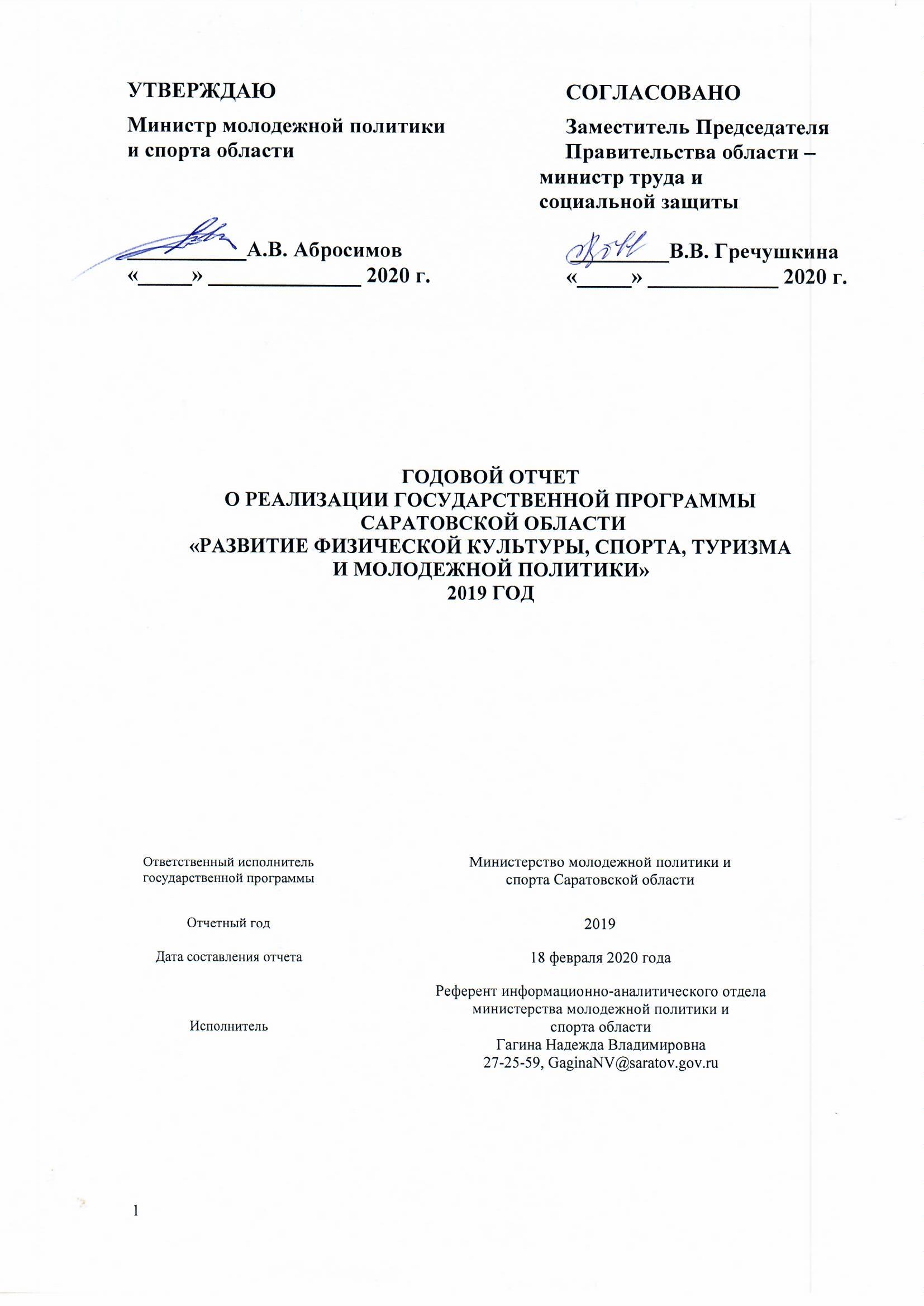 ОБЩАЯ ХАРАКТЕРИСТИКАРЕАЛИЗАЦИИ ГОСУДАРСТВЕННОЙ ПРОГРАММЫ САРАТОВСКОЙ ОБЛАСТИ«РАЗВИТИЕ ФИЗИЧЕСКОЙ КУЛЬТУРЫ, СПОРТА, ТУРИЗМАИ МОЛОДЕЖНОЙ ПОЛИТИКИ» НА 2014 - 2020 ГОДЫЗА 2019 ГОД2019 годПриложение № 2РАСЧЕТоценки эффективности реализации государственной программы__________________________________________________________(указать наименование государственной программы)Приложение № 11                                                                                                                                                                           к Положению                                                                                                                           о порядке принятия решений о разработке государственных                                                                                                                                   программ Саратовской области, их формирования и реализации,                                                                                                                                   проведения оценки эффективности реализации государственных                                                                                                                          программ Саратовской области № 362-П от 25.07.2013 годаСведенияо достижении значений показателей государственной программы«Развитие физической культуры, спорта, туризма и молодежной политики на 2014 – 2020 гг.» в 2019годуПриложение № 13                                                                                                                                                                           к Положению                                                                                                                           о порядке принятия решений о разработке государственных                                                                                                                                   программ Саратовской области, их формирования и реализации,                                                                                                                                   проведения оценки эффективности реализации государственных                                                                                                                          программ Саратовской области № 362-П от 25.07.2013 годаПриложение №14к ПоложениюМеры государственного регулирования государственной программы не предусмотрены.Приложение № 15                                                                                                                                                                           к Положению                                                                                                                           о порядке принятия решений о разработке государственных                                                                                                                                   программ Саратовской области, их формирования и реализации,                                                                                                                                   проведения оценки эффективности реализации государственных                                                                                                                          программ Саратовской области № 362-П от 25.07.2013 годаСписок изменяющих документовОценка результатов реализации мер правовогорегулирования государственной программы Саратовской области «Развитие физической культуры, спорта, туризма и молодежной политики» на 2014-2020 годыПримечание: Столбцы 1 - 5 заполняются в соответствии с разделом I таблицы приложения N 4 к настоящему Порядку (с учетом результатов включения мер из раздела II в состав государственной программы по итогам рассмотрения годовых отчетов прошлых отчетных периодов). В столбце 7 приводится краткая характеристика результата реализации меры (влияния правовой меры на состояние сферы реализации государственной программы, степени достижения поставленных перед ней целей), а также причины отклонений в:а) сроках реализации;б) фактически полученных результатах по сравнению с ожидаемыми.Приложение № 16                                                                                                                                                                           к Положению                                                                                                                           о порядке принятия решений о разработке государственных                                                                                                                                   программ Саратовской области, их формирования и реализации,                                                                                                                                   проведения оценки эффективности реализации государственных                                                                                                                          программ Саратовской области № 362-П от 25.07.2013 годаСведения о расходах на реализацию государственной программы Саратовской области "Развитие физической культуры, спорта, туризма и молодежной политики"  на 2014 - 2020 гг за 12 месяцев  2018 г.Документ в excel размещен отдельным файломПриложение № 17                                                                                                                                                                           к Положению                                                                                                                           о порядке принятия решений о разработке государственных                                                                                                                                   программ Саратовской области, их формирования и реализации,                                                                                                                                   проведения оценки эффективности реализации государственных                                                                                                                          программ Саратовской области № 362-П от 25.07.2013 годаДокумент в excel размещен отдельным файломОтветственный исполнитель государственной программыМинистерство молодежной политики и спорта Саратовской областиСоисполнители государственной программыОтсутствуютУчастники государственной программыминистерство социального развития области, комитет капитального строительства области, органы местного самоуправления области (по согласованию), ООО "Южный" (по согласованию), "Благотворительный фонд содействия деятельности в сфере физической культуры и спорта, развития молодежи "Надежда" (по согласованию), организации области (по согласованию), комитет по туризму области (плательщик - управление делами Правительства области), министерство строительства и жилищно-коммунального хозяйства области, министерство образования области, министерство сельского хозяйства области, комитет по реализации инвестиционных проектов в строительстве областиЦели государственной программысоздание условий, обеспечивающих возможность гражданам систематически заниматься физической культурой и спортом, и повышение эффективности подготовки спортсменов в спорте высших достижений;Цели государственной программыразвитие туризма для приобщения граждан к региональному культурному и природному наследию;Цели государственной программысоздание условий и возможностей для успешной социализации и эффективной самореализации молодежи, развития ее потенциала в интересах Саратовской области.Задачи государственной программыувеличение численности населения области, систематически занимающегося физической культурой и спортом;повышение мотивации граждан к регулярным занятиям физической культурой и спортом и ведению здорового образа жизни;обеспечение успешного выступления саратовских спортсменов на международных и российских спортивных соревнованиях, совершенствование системы подготовки спортивного резерва;формирование положительного туристического имиджа Саратовской области внутри региона и за его пределами; создание благоприятных условий для устойчивого развития сферы туризма;социализация молодежи;подготовка молодежи к участию в общественной деятельности и государственном управлении;развитие инфраструктуры сферы физической культуры и спорта, строительство спортивных объектов шаговой доступности, в том числе как по проектам, рекомендованным Министерством спорта Российской Федерации для повторного применения, так и по индивидуальным проектам, обеспечивающим, в частности, доступность этих объектов для лиц с ограниченными возможностями здоровья и инвалидов;создание для всех категорий и групп населения условий для занятий физической культурой и спортом, массовым спортом, в том числе повышение уровня обеспеченности населения объектами спорта и подготовка спортивного резерваОбщий объем финансового обеспеченияПлан, тыс. рублейФактическое исполнениеКассовое исполнение% исполненияВсего, в том числе 1785587,41679238,4-94,6Областной бюджет1465122,21365138,01365137,893,2Федеральный бюджет309740,8303401,2303401,298,0Местные бюджеты10724,410699,4-99,8Внебюджетные источники00--Целевые показателиСтепень достижения целевых показателей подпрограммы, ГПСтепень достижения целевых показателей подпрограммы, ГПСтепень достижения целевых показателей подпрограммы, ГПСтепень достижения целевых показателей подпрограммы, ГПСтепень достижения целевых показателей подпрограммы, ГПСтепень достижения целевых показателей подпрограммы, ГПСтепень достижения целевых показателей подпрограммы, ГПСтепень реализации подпрограммы,  (СРп/п)=NСтепень реализации ГП  (СРгп)=Степень соответствия запланированному уровню затратСтепень соответствия запланированному уровню затратСтепень соответствия запланированному уровню затратСтепень соответствия запланированному уровню затратСтепень соответствия запланированному уровню затратСтепень соответствия запланированному уровню затратСтепень соответствия запланированному уровню затратСтепень соответствия запланированному уровню затратСтепень соответствия запланированному уровню затратСтепень соответствия запланированному уровню затратСтепень соответствия запланированному уровню затратСтепень соответствия запланированному уровню затратСтепень соответствия запланированному уровню затратСтепень соответствия запланированному уровню затратСтепень соответствия запланированному уровню затратСтепень соответствия запланированному уровню затратСтепень соответствия запланированному уровню затратСтепень соответствия запланированному уровню затратССузп/п= илиССузп/п= ССузп/п= илиССузп/п= ССузп/п= илиССузп/п= ССузп/п= илиССузп/п= ССузп/п= илиССузп/п= Степень реализации мероприятий подпрограммСтепень реализации мероприятий подпрограммСтепень реализации мероприятий подпрограммСтепень реализации мероприятий подпрограммСтепень реализации мероприятий подпрограммСтепень реализации мероприятий подпрограммСтепень реализации мероприятий подпрограммСтепень реализации мероприятий подпрограммЭффективность финансирования подпрограммы (Эфп/п)=Эффективность финансирования подпрограммы (Эфп/п)=Эффективность финансирования подпрограммы (Эфп/п)=Эффективность финансирования подпрограммы (Эфп/п)=Эффективность финансирования подпрограммы (Эфп/п)=Эффективность реализации подпрограммы (ЭРп/п)=СРп/п*Эфп/пЭффективность реализации подпрограммы (ЭРп/п)=СРп/п*Эфп/пЭффективность реализации подпрограммы (ЭРп/п)=СРп/п*Эфп/пЭффективность реализации подпрограммы (ЭРп/п)=СРп/п*Эфп/пЭффективность реализации ГП (ЭРгп)=0,3*СРгп+0,7*Эффективность реализации ГП (ЭРгп)=0,3*СРгп+0,7*Эффективность реализации ГП (ЭРгп)=0,3*СРгп+0,7*Эффективность реализации ГП (ЭРгп)=0,3*СРгп+0,7*Эффективность реализации ГП (ЭРгп)=0,3*СРгп+0,7*Целевые показателизначение целевого показателязначение целевого показателязначение целевого показателязначение целевого показателяилиилиилиОБОБОБФБФБМБМБМБМБМБМБВнб*Внб*Внб*ГВнбФГВнбФГВнбФГВнбФСтепень выполнения отдельного мероприятия подпрограммы(Мп)=Степень выполнения отдельного мероприятия подпрограммы(Мп)=Степень реализации мероприятий подпрограмм(СРмп/п)=Степень реализации мероприятий подпрограмм(СРмп/п)=Степень реализации мероприятий подпрограмм(СРмп/п)=Степень реализации мероприятий подпрограмм(СРмп/п)=Степень реализации мероприятий подпрограмм(СРмп/п)=Степень реализации мероприятий подпрограмм(СРмп/п)=Целевые показателиПлан (Цп)План (Цп)Факт (Цф)Факт (Цф)илиилиилиСтепень выполнения отдельного мероприятия подпрограммы(Мп)=Степень выполнения отдельного мероприятия подпрограммы(Мп)=Степень реализации мероприятий подпрограмм(СРмп/п)=Степень реализации мероприятий подпрограмм(СРмп/п)=Степень реализации мероприятий подпрограмм(СРмп/п)=Степень реализации мероприятий подпрограмм(СРмп/п)=Степень реализации мероприятий подпрограмм(СРмп/п)=Степень реализации мероприятий подпрограмм(СРмп/п)=1223344567888999101010101011111112121212131313131314141415151515151616161616171717171818181818Государственная программаГосударственная программаГосударственная программаГосударственная программаГосударственная программаГосударственная программаГосударственная программаГосударственная программаГосударственная программаГосударственная программаГосударственная программаГосударственная программаГосударственная программаГосударственная программаГосударственная программаГосударственная программаГосударственная программаГосударственная программаГосударственная программаГосударственная программаГосударственная программаГосударственная программаГосударственная программаГосударственная программаГосударственная программаГосударственная программаГосударственная программаГосударственная программаГосударственная программаГосударственная программаГосударственная программаГосударственная программаГосударственная программаГосударственная программаГосударственная программаГосударственная программаГосударственная программаГосударственная программаГосударственная программаГосударственная программаГосударственная программаГосударственная программаГосударственная программаГосударственная программаГосударственная программаГосударственная программаГосударственная программаГосударственная программаГосударственная программаГосударственная программаГосударственная программаГосударственная программаГосударственная программаГосударственная программаГосударственная программаЦелевой показатель 1Доля населения области, систематически занимающегося физической культурой               и спортом, в общей численности населения области в возрасте от 3 до 79 лет» (ежегодно)39,339,339,339,311Целевой показатель 2. Доля спортсменов-разрядников в общем количестве лиц, занимающихся в системе школ олимпийского резерва и училищ олимпийского резерва62,362,376,376,311Целевой показатель 3. Доля граждан, занимающихся в спортивных организациях, в общей численности детей и молодежи в возрасте 6 - 15 лет29,529,529,529,511Целевой показатель 4. Доля населения области, занятого в экономике, занимающегося физической культурой и спортом, в общей численности населения, занятого в экономике23,523,523,523,511Целевой показатель 6Доля молодых людей, вовлеченных в мероприятия, реализуемые по различным направлениям работы с молодежью на территории области, от общего количества молодежи области (ежегодно)68,068,068,068,011Целевой показатель 7Численность лиц, размещенных в коллективных средствах размещения по отношению к 2012 году128,8128,8128,8*128,8*11Целевой показатель 8Доля молодых людей, вовлеченных в мероприятия, реализуемые по различным направлениям работы с молодежью на территории области, от общего количества молодежи области (ежегодно)68,068,068,068,011Целевой показатель 9 Доля муниципальных районов области, в которых действуют учреждения по работе с молодежью (ежегодно)52,452,452,452,411Целевой показатель 10Единовременная пропускная способность объектов спорта, введенных в эксплуатацию в рамках государственной программы по направлению, касающемуся совершенствования условий для развития массового спорта88488488488411Целевой показатель 11Эффективность использования существующих объектов спорта10010010010011Всего1Подпрограмма 1 «Физическая культура и спорт»Подпрограмма 1 «Физическая культура и спорт»Подпрограмма 1 «Физическая культура и спорт»Подпрограмма 1 «Физическая культура и спорт»Подпрограмма 1 «Физическая культура и спорт»Подпрограмма 1 «Физическая культура и спорт»Подпрограмма 1 «Физическая культура и спорт»Подпрограмма 1 «Физическая культура и спорт»Подпрограмма 1 «Физическая культура и спорт»Подпрограмма 1 «Физическая культура и спорт»Подпрограмма 1 «Физическая культура и спорт»Подпрограмма 1 «Физическая культура и спорт»Подпрограмма 1 «Физическая культура и спорт»Подпрограмма 1 «Физическая культура и спорт»Подпрограмма 1 «Физическая культура и спорт»Подпрограмма 1 «Физическая культура и спорт»Подпрограмма 1 «Физическая культура и спорт»Подпрограмма 1 «Физическая культура и спорт»Подпрограмма 1 «Физическая культура и спорт»Подпрограмма 1 «Физическая культура и спорт»Подпрограмма 1 «Физическая культура и спорт»Подпрограмма 1 «Физическая культура и спорт»Подпрограмма 1 «Физическая культура и спорт»Подпрограмма 1 «Физическая культура и спорт»Подпрограмма 1 «Физическая культура и спорт»Подпрограмма 1 «Физическая культура и спорт»Подпрограмма 1 «Физическая культура и спорт»Подпрограмма 1 «Физическая культура и спорт»Подпрограмма 1 «Физическая культура и спорт»Подпрограмма 1 «Физическая культура и спорт»Подпрограмма 1 «Физическая культура и спорт»Подпрограмма 1 «Физическая культура и спорт»Подпрограмма 1 «Физическая культура и спорт»Подпрограмма 1 «Физическая культура и спорт»Подпрограмма 1 «Физическая культура и спорт»Подпрограмма 1 «Физическая культура и спорт»Подпрограмма 1 «Физическая культура и спорт»Подпрограмма 1 «Физическая культура и спорт»Подпрограмма 1 «Физическая культура и спорт»Подпрограмма 1 «Физическая культура и спорт»Подпрограмма 1 «Физическая культура и спорт»Подпрограмма 1 «Физическая культура и спорт»Подпрограмма 1 «Физическая культура и спорт»Подпрограмма 1 «Физическая культура и спорт»Подпрограмма 1 «Физическая культура и спорт»Подпрограмма 1 «Физическая культура и спорт»Подпрограмма 1 «Физическая культура и спорт»Подпрограмма 1 «Физическая культура и спорт»Подпрограмма 1 «Физическая культура и спорт»Целевой показатель 1.1. Доля учащихся  и студентов, систематически занимающихся физической культурой и спортом, в общей численности учащихся  и студентов (ежегодно)797992,792,792,71Целевой показатель 1.2. Доля лиц с ограниченными возможностями здоровья и инвалидов, систематически занимающихся физической культурой и спортом, в общей численности указанной категории населения (ежегодно)18181818181Целевой показатель 1.3.Количество саратовских спортсменов – членов сборных команд страны (ежегодное количество)2432432692692691Целевой показатель 1.4.Количество квалифицированных тренеров и тренеров – преподавателей физкультурно-спортивных организаций, работающих по специальности172517251605160516050,93Целевой показатель 1.7. Доля лиц, занимающихся футболом в детско-юношеских спортивных школах, в общей численности учащихся, занимающихся физической культурой и спортом в регионе, %14,514,515,8615,8615,861Целевой показатель 1.8. Доля лиц с ограниченными возможностями здоровья и инвалидов от 6 до 18 лет, систематически занимающихся физической культурой и спортом, в общей численности указанной категории населения(ежегодно)68,568,577*77*77*1Целевой показатель 1.9Доля граждан, выполнивших нормативы комплекса ГТО, в общей численности населения, принявшего участие в сдаче нормативов комплекса ГТО383885,185,185,11Из них учащихся и студентов606078,678,678,61Целевой показатель 1.10 Доля организаций, оказывающих услуги по спортивной подготовке в соответствии с федеральными стандартами спортивной подготовки, в общем количестве организаций в сфере физической культуры и спорта, в том числе для лиц с ограниченными возможностями здоровья и инвалидов95951001001001Целевой показатель 1.11Доля средств, выделяемых социально ориентированным некоммерческим организациям на предоставление услуг, в общем объеме средств областного бюджета, выделяемых на предоставление услуг в сфере физической культуры и массового спорта0,40,40,40,40,41Целевой показатель 1.12Доля занимающихся в организациях, осуществляющих спортивную подготовку и зачисленных на этапе высшего спортивного мастерства, в общем количестве занимающихся, зачисленных на этапе совершенствования спортивного мастерства в организациях, осуществляющих спортивную подготовку24,524,518,118,118,10,74Целевой показатель 1.13Доля спортсменов – разрядников, имеющих разряды и звания (от 1 разряда до спортивного звания «Заслуженный мастер спорта»), в общем количестве спортсменов-разрядников в системе специализированных детско-юношеских школ олимпийского резерва и училищ олимпийского резерва16,816,819,7619,7619,761Целевой показатель 1.14Доля детей и молодежи (возраст 3 - 29 лет), систематически занимающихся физической культурой и спортом  <**>92,892,892,892,892,81Целевой показатель 1.15Доля граждан среднего возраста (женщины: 30 - 54 года, мужчины: 30 - 59 лет), систематически занимающихся физической культурой и спортом <**>19,519,519,519,519,51Целевой показатель 1.16Доля граждан старшего возраста (женщины: 55 - 79 лет, мужчины: 60 - 79 лет), систематически занимающихся физической культурой и спортом <**>666,56,56,51Целевой показатель 1.17Доля занимающихся по программам спортивной подготовки в организациях ведомственной принадлежности физической культуры и спорта <**>1001001001001001Всего11,67-реализация ГП;4-указы0,99Основное мероприятие 1.1 «Учебно-методическое и информационное обеспечение»0,5основное мероприятие 1.2 «Организация и проведение физкультурных и спортивно-массовых мероприятий»1основное мероприятие 1.3. «Олимпийская, паралимпийская и сурдлимпийская подготовка»1основное мероприятие 1.5  «Организация и проведение физкультурно-массовых и спортивных мероприятий среди инвалидов и лиц с ограниченными возможностями здоровья»1Основное мероприятие 1.6 Подготовка спортивного резерва0,86основное мероприятие 1.7                                                          «Материальное стимулирование спортсменов и их тренеров1основное мероприятие 1.8  «Организация и проведение смотров-конкурсов»1основное мероприятие 1.9 «Государственная поддержка организаций, предоставляющих услуги в области физической культуры и массового спорта"0,83Основное мероприятие 1.15 «Грантовая поддержка развития на территории области отдельных видов спорта (спортивных дисциплин)»1основное мероприятие 1.19 «Развитие материально-технической базы областных государственных учреждений спортивной направленности по адаптивной физической культуре и спорту»1Региональный проект 1.1 «Создание для всех категорий и групп населения условий для занятий физической культурой и спортом, массовым спортом, в том числе повышение уровня обеспеченности населения объектами спорта и подготовка спортивного резерва» (в целях выполнения задач федерального проекта «Спорт - норма жизни»)1.1.1. Приобретение спортивного оборудования и инвентаря для приведения организаций спортивной подготовки в нормативное состояние11.1.2. Организация и проведение физкультурных и спортивно-массовых мероприятий11.1.3. Мероприятия информационно-коммуникационной кампании11.1.4. Проведение спортивных соревнований в системе подготовки спортивного резерва1Всего по п/п 111111111111113,1913,190,94 0,94 0,94 0,94 0,940,940,940,940,940,940,940,940,940,930,930,93Подпрограмма 2 «Туризм»Подпрограмма 2 «Туризм»Подпрограмма 2 «Туризм»Подпрограмма 2 «Туризм»Подпрограмма 2 «Туризм»Подпрограмма 2 «Туризм»Подпрограмма 2 «Туризм»Подпрограмма 2 «Туризм»Подпрограмма 2 «Туризм»Подпрограмма 2 «Туризм»Подпрограмма 2 «Туризм»Подпрограмма 2 «Туризм»Подпрограмма 2 «Туризм»Подпрограмма 2 «Туризм»Подпрограмма 2 «Туризм»Подпрограмма 2 «Туризм»Подпрограмма 2 «Туризм»Подпрограмма 2 «Туризм»Подпрограмма 2 «Туризм»Подпрограмма 2 «Туризм»Подпрограмма 2 «Туризм»Подпрограмма 2 «Туризм»Подпрограмма 2 «Туризм»Подпрограмма 2 «Туризм»Подпрограмма 2 «Туризм»Подпрограмма 2 «Туризм»Подпрограмма 2 «Туризм»Подпрограмма 2 «Туризм»Подпрограмма 2 «Туризм»Подпрограмма 2 «Туризм»Подпрограмма 2 «Туризм»Подпрограмма 2 «Туризм»Подпрограмма 2 «Туризм»Подпрограмма 2 «Туризм»Подпрограмма 2 «Туризм»Подпрограмма 2 «Туризм»Подпрограмма 2 «Туризм»Подпрограмма 2 «Туризм»Подпрограмма 2 «Туризм»Подпрограмма 2 «Туризм»Подпрограмма 2 «Туризм»Подпрограмма 2 «Туризм»Подпрограмма 2 «Туризм»Подпрограмма 2 «Туризм»Подпрограмма 2 «Туризм»Подпрограмма 2 «Туризм»Подпрограмма 2 «Туризм»Подпрограмма 2 «Туризм»Подпрограмма 2 «Туризм»Подпрограмма 2 «Туризм»Подпрограмма 2 «Туризм»Подпрограмма 2 «Туризм»Подпрограмма 2 «Туризм»Подпрограмма 2 «Туризм»Подпрограмма 2 «Туризм»Целевой показатель 2.7.Число ночевок в гостиницах и аналогичных средствах размещения (единиц)617 227617 227617 227*617 227*11Целевой показатель 2.9 Въезд иностранных граждан на территорию Саратовской области108,9108,9101,5*101,5*0,930,93Всего0,97Основное мероприятие 2.2 «Рекламно-информационная деятельность в сфере туризма, направленная на формирование единого туристического информационного пространства Саратовской области»1111111Всего по п/п 20,90,90,90,90,90,670,670,670,670,670,670,670,670,670,670,670,740,740,740,740,740,720,720,720,720,72Подпрограмма 3 «Молодежная политика»Подпрограмма 3 «Молодежная политика»Подпрограмма 3 «Молодежная политика»Подпрограмма 3 «Молодежная политика»Подпрограмма 3 «Молодежная политика»Подпрограмма 3 «Молодежная политика»Подпрограмма 3 «Молодежная политика»Подпрограмма 3 «Молодежная политика»Подпрограмма 3 «Молодежная политика»Подпрограмма 3 «Молодежная политика»Подпрограмма 3 «Молодежная политика»Подпрограмма 3 «Молодежная политика»Подпрограмма 3 «Молодежная политика»Подпрограмма 3 «Молодежная политика»Подпрограмма 3 «Молодежная политика»Подпрограмма 3 «Молодежная политика»Подпрограмма 3 «Молодежная политика»Подпрограмма 3 «Молодежная политика»Подпрограмма 3 «Молодежная политика»Подпрограмма 3 «Молодежная политика»Подпрограмма 3 «Молодежная политика»Подпрограмма 3 «Молодежная политика»Подпрограмма 3 «Молодежная политика»Подпрограмма 3 «Молодежная политика»Подпрограмма 3 «Молодежная политика»Подпрограмма 3 «Молодежная политика»Подпрограмма 3 «Молодежная политика»Подпрограмма 3 «Молодежная политика»Подпрограмма 3 «Молодежная политика»Подпрограмма 3 «Молодежная политика»Подпрограмма 3 «Молодежная политика»Подпрограмма 3 «Молодежная политика»Подпрограмма 3 «Молодежная политика»Подпрограмма 3 «Молодежная политика»Подпрограмма 3 «Молодежная политика»Подпрограмма 3 «Молодежная политика»Подпрограмма 3 «Молодежная политика»Подпрограмма 3 «Молодежная политика»Подпрограмма 3 «Молодежная политика»Подпрограмма 3 «Молодежная политика»Подпрограмма 3 «Молодежная политика»Подпрограмма 3 «Молодежная политика»Подпрограмма 3 «Молодежная политика»Подпрограмма 3 «Молодежная политика»Подпрограмма 3 «Молодежная политика»Подпрограмма 3 «Молодежная политика»Подпрограмма 3 «Молодежная политика»Подпрограмма 3 «Молодежная политика»Подпрограмма 3 «Молодежная политика»Подпрограмма 3 «Молодежная политика»Подпрограмма 3 «Молодежная политика»Подпрограмма 3 «Молодежная политика»Подпрограмма 3 «Молодежная политика»Подпрограмма 3 «Молодежная политика»Подпрограмма 3 «Молодежная политика»Подпрограмма 3 «Молодежная политика»Подпрограмма 3 «Молодежная политика»Подпрограмма 3 «Молодежная политика»Подпрограмма 3 «Молодежная политика»Целевой показатель 3.1. Количество молодежных и детских общественных организаций и объединений, принимающих участие в реализации региональной молодежной политики (ежегодное количество)47747747747711Целевой показатель 3.2. Доля молодых людей, принимающих участие в массовых творческих, спортивных, научных и других мероприятиях, в общей численности молодежи области (ежегодно)1515151511Целевой показатель 3.3. Доля молодых людей, включенных в проекты развития социальной компетентности, получивших социальные услуги (по различным направлениям сферы работы с детьми и молодежью), в общей численности молодежи области (ежегодно)18,818,818,818,811Целевой показатель 3.4. Количество субъектов малого и среднего предпринимательства, созданных лицами в возрасте до 30 лет (включительно), вовлеченными в реализацию мероприятий46460000Целевой показатель 3.5. Количество физических лиц в возрасте до 30 лет (включительно), завершивших обучение, направленное на приобретение навыков ведения бизнеса и создания малых и средних предприятий45945965065011Целевой показатель 3.6. Количество физических лиц в возрасте до 30 лет (включительно), вовлеченных в реализацию мероприятий126712672915291511Целевой показатель 3.7Количество вновь созданных рабочих мест (включая вновь зарегистрированных индивидуальных предпринимателей) субъектами молодежного предпринимательства, получившими государственную поддержку46460000Целевой показатель 3.8Доля граждан, вовлеченных в добровольческую деятельность <**>1414141411Целевой показатель 3.9 Доля молодежи, задействованной в мероприятиях по вовлечению в творческую деятельность, от общего числа молодежи в области <**>3030303011Целевой показатель 3.10 Количество вновь созданных субъектов малого и среднего предпринимательства участниками проекта1421420000Целевой показатель 3.11 Численность обучающихся, вовлеченных в деятельность общественных объединений на базе образовательных организаций общего образования, среднего и высшего профессионального образования, накопительным итогом <**>0,20,20,20,211Целевой показатель 3.12Доля студентов, вовлеченных в клубное студенческое движение <**>2020202011Всего0,85основное мероприятие 3.1 «Проведение областных, межрегиональных, всероссийских и международных мероприятий в сфере молодежной политики на территории области; организация участия представителей молодежи в мероприятиях областного, межрегионального, всероссийского и международного уровня»1111111Основное мероприятие 3.2 «Поддержка талантливой молодежи»1111111основное мероприятие 3.3 «Информационное обеспечение системы работы с молодежью области»1111111основное мероприятие 3.4 «Поддержка и развитие творческого потенциала молодежи»0,60,60,60,60,60,60,6основное мероприятие 3.5 "Организация работы с молодежью"1111111Основное мероприятие 3.6 "Проведение мероприятий по развитию добровольчества на территории региона"1111111Основное мероприятие 3.7 "Государственная поддержка победителей конкурсов молодежных проектов"1111111Региональный проект 3.1 "Популяризация предпринимательства" (в целях выполнения задач федерального проекта "Популяризация предпринимательства")0,50,50,50,50,50,50,5Региональный проект 3.2 "Социальная активность" (в целях выполнения федерального проекта "Социальная активность")1111111Всего по п/п 311111111118,18,18,18,18,18,18,10,90,90,90,90,90,90,90,90,90,770,770,770,77Подпрограмма 4 «Материально-техническая база спорта»Подпрограмма 4 «Материально-техническая база спорта»Подпрограмма 4 «Материально-техническая база спорта»Подпрограмма 4 «Материально-техническая база спорта»Подпрограмма 4 «Материально-техническая база спорта»Подпрограмма 4 «Материально-техническая база спорта»Подпрограмма 4 «Материально-техническая база спорта»Подпрограмма 4 «Материально-техническая база спорта»Подпрограмма 4 «Материально-техническая база спорта»Подпрограмма 4 «Материально-техническая база спорта»Подпрограмма 4 «Материально-техническая база спорта»Подпрограмма 4 «Материально-техническая база спорта»Подпрограмма 4 «Материально-техническая база спорта»Подпрограмма 4 «Материально-техническая база спорта»Подпрограмма 4 «Материально-техническая база спорта»Подпрограмма 4 «Материально-техническая база спорта»Подпрограмма 4 «Материально-техническая база спорта»Подпрограмма 4 «Материально-техническая база спорта»Подпрограмма 4 «Материально-техническая база спорта»Подпрограмма 4 «Материально-техническая база спорта»Подпрограмма 4 «Материально-техническая база спорта»Подпрограмма 4 «Материально-техническая база спорта»Подпрограмма 4 «Материально-техническая база спорта»Подпрограмма 4 «Материально-техническая база спорта»Подпрограмма 4 «Материально-техническая база спорта»Подпрограмма 4 «Материально-техническая база спорта»Подпрограмма 4 «Материально-техническая база спорта»Подпрограмма 4 «Материально-техническая база спорта»Подпрограмма 4 «Материально-техническая база спорта»Подпрограмма 4 «Материально-техническая база спорта»Подпрограмма 4 «Материально-техническая база спорта»Подпрограмма 4 «Материально-техническая база спорта»Подпрограмма 4 «Материально-техническая база спорта»Подпрограмма 4 «Материально-техническая база спорта»Подпрограмма 4 «Материально-техническая база спорта»Подпрограмма 4 «Материально-техническая база спорта»Подпрограмма 4 «Материально-техническая база спорта»Подпрограмма 4 «Материально-техническая база спорта»Подпрограмма 4 «Материально-техническая база спорта»Подпрограмма 4 «Материально-техническая база спорта»Подпрограмма 4 «Материально-техническая база спорта»Подпрограмма 4 «Материально-техническая база спорта»Подпрограмма 4 «Материально-техническая база спорта»Подпрограмма 4 «Материально-техническая база спорта»Подпрограмма 4 «Материально-техническая база спорта»Подпрограмма 4 «Материально-техническая база спорта»Подпрограмма 4 «Материально-техническая база спорта»Подпрограмма 4 «Материально-техническая база спорта»Подпрограмма 4 «Материально-техническая база спорта»Подпрограмма 4 «Материально-техническая база спорта»Подпрограмма 4 «Материально-техническая база спорта»Подпрограмма 4 «Материально-техническая база спорта»Подпрограмма 4 «Материально-техническая база спорта»Подпрограмма 4 «Материально-техническая база спорта»Подпрограмма 4 «Материально-техническая база спорта»Целевой показатель 4.2.Уровень обеспеченности населения спортивными сооружениями исходя из их единовременной пропускной способности  <**>67,367,367,367,311Целевой показатель 4.3.Ввод в эксплуатацию (в том числе за счет реконструкции) объектов спорта222211Целевой показатель 4.4.Уровень технической готовности спортивного объекта, достигнутый в результате использования субсидии10010010010011Целевой показатель 4.5.Уровень технической готовности спортивного объекта "г. Саратов. Дворец водных видов спорта", достигнутый в результате использования субсидии24242424114.6 Единовременная пропускная способность объектов спорта, введенных в эксплуатацию140140140140114.9. Ввод в эксплуатацию плоскостных сооружений в сельской местности2222114.12 Степень готовности проекто-сметной документации объекта100100100100114.13 Количество муниципальных районов (образований), где для центров тестирования Всероссийского физкультурно-спортивного комплекса "Готов к труду и обороне" (ГТО) созданы малые спортивные площадки16161616114.14 Количество созданных физкультурно-оздоровительных комплексов111111Всего1Основное мероприятие 4.1Строительство малобюджетного физкультурно-спортивных объектов шаговой доступности, плоскостных сооружений по проектам, рекомендованным Министерством спорта Российской Федерации1111111В том числе 1.5 Предоставление субсидии бюджетам поселений области на строительство и реконструкцию малобюджетных физкультурно-спортивных объектов шаговой доступности, плоскостных сооружений1111111Строительство спортивного зала и бассейна - г. Красный Кут1111111Строительство физкультурно-оздоровительного комплекса с универсальным залом 42 x 24 в г. СаратовОсновное мероприятие 4.2 г.Саратов, Дворец водных видов спорта"1111111Основное мероприятие 4.3 Строительство физкультурно-оздоровительных комплексов"1111111В том числе 3.1 р.п. Татищево. Строительство многофункционального физкультурно-оздоровительного комплекса1111111Основное мероприятие 4.4 "Закупка спортивного оборудования для специализированных детско-юношеских спортивных школ олимпийского резерва и училища олимпийского резерва"1111111Основное мероприятие 4.5"Предоставление субсидии бюджетам муниципальных районов области на закупку комплектов искусственных покрытий для футбольных полей для спортивных детско-юношеских школ области, включая их доставку и сертификацию полей"1111111Основное мероприятие 4.7 "Укрепление материально-технической базы областных государственных учреждений"1111111Основное мероприятие 4.14 "Предоставление субсидии общественным организациям на приобретение для спортивных сооружений строительных конструкций и оборудования, включаямонтажные и пусконаладочные работы и обучение штатного персонала объекта"1111111Основное мероприятие 4.16"Имущественный взнос некоммерческой организации "Автономная некоммерческая организация "Спортивно-оздоровительный центр "Березка"1111111Региональный проект 4.1 "Создание для всех категорий и групп населения условий для занятий физической культурой и спортом, массовым спортом, в том числе повышение уровня обеспеченности населения объектами спорта и подготовка спортивного резерва (в целях выполнения задач федерального проекта "Спорт - норма жизни")11111114.1.1. Строительство и реконструкция малобюджетных физкультурно-спортивных объектов шаговой доступности, плоскостных сооружений по проектам, рекомендованным Министерством спорта Российской Федерации, в том числе:11111114.1.2. Оснащение объектов спортивной инфраструктуры спортивно-технологическим оборудованием11111114.1.2.1. Создание или модернизация физкультурно-оздоровительных комплексов открытого типа и (или) физкультурно-оздоровительных комплексов для центров развития внешкольного спорта11111114.1.2.2. Создание малых спортивных площадок, монтируемых на открытых площадках или в закрытых помещениях, на которых возможно проводить тестирование населения в соответствии со Всероссийским физкультурно-спортивным комплексом "Готов к труду и обороне" (ГТО)11111114.1.3. Закупка спортивного оборудования для спортивных школ олимпийского резерва и училищ олимпийского резерва11111114.1.4. Создание и модернизация объектов спортивной инфраструктуры областной собственности (муниципальной собственности) для занятий физической культурой и спортом11111114.1.4.1. Строительство плавательного бассейна в р.п. Романовка Саратовской области11111114.1.4.2. Дворец водных видов спорта в г. Саратове (1 этап строительства)11111114.1.5. Обеспечение устойчивого развития сельских территорий (развитие сети плоскостных сооружений сельской местности11111114.1.6. Мероприятия по вводу в эксплуатацию стадиона "Юность" в г. Ершове Саратовской областиВсего по п/п 40,70,70,70,970,970,970,970,971110,890,89111111111111111111111111111ВСЕГО по ГПВСЕГО по ГП0,90,90,90,90,90,9N п/пПоказатель (наименование)Единица измеренияЗначения показателей государственной программы, подпрограммы государственной программыЗначения показателей государственной программы, подпрограммы государственной программыЗначения показателей государственной программы, подпрограммы государственной программыОбоснование отклонений значенийпоказателя на конец  отчетного года (при наличии)N п/пПоказатель (наименование)Единица измерениягод, предшествующий отчетному(2018 г. –фактическое значение)установленныена 2019 годфактическидостигнутые за отчетный период 2019 годаОбоснование отклонений значенийпоказателя на конец  отчетного года (при наличии)Государственная программаГосударственная программаГосударственная программаГосударственная программаГосударственная программаГосударственная программаГосударственная программа1.«Доля населения области, систематически занимающегося физической культурой и спортом, в общей численности населения области в возрасте с 3 до 79 лет (ежегодно)»%3639,339,3В 2019 году фактическое значение данного целевого показателя соответствует плановому значению на год и на 3,3 % превысило фактическое значение данного показателя за аналогичный период 2018 года. Увеличение показателя произошло за счет привлечения к участию в спортивных и физкультурно-массовых мероприятиях, всероссийских физкультурно-массовых и спортивных мероприятиях большего числа детей и молодежи, а также увеличения количества физкультурно-массовых мероприятий, проводимых в сельской местности. Одной из основных мер по привлечению населения к занятиям физической культурой и спортом является проведение массовых физкультурных мероприятий, организованных преимущественно многоэтапным методом (муниципальный, зональный, финальный этапы). 2.Доля спортсменов-разрядников в общем количестве лиц, занимающихся в системе школ олимпийского резерва и училищ олимпийского резерва%71,262,376,3Данный целевой показатель государственной программы в 2019 году был успешно реализован. Фактический показатель увеличился за счет увеличения количества участников всероссийских и международных турниров. Это свидетельствует о том, что в развитии отрасли физической культуры и спорта прослеживается положительная динамика.3.Доля граждан, занимающихся в спортивных организациях, в общей численности детей и молодежи в возрасте 6 - 15 лет%2929,529,5В 2019 году фактическое значение данного целевого показателя соответствует плановому значению на год.4.Доля населения области, занятого в экономике, занимающегося физической культурой и спортом, в общей численности населения, занятого в экономике%2123,523,5В 2019 году фактическое значение данного целевого показателя соответствует плановому значению на год.5.Численность лиц, размещенных в коллективных средствах размещения по отношению к 2012 году%125 128,8128,8** Фактическое значение показателя в 2019 году по отношению к 2012 году будет подведено на основе данных Саратовстата в августе 2020 года.Отклонение прироста в сторону увеличения объясняется проведенной работой в период с 2012 по 2020 год по развитию туризму в регионе, в том числе росту туристического потока с 594500 в 2014 году до 1 100 000 в 2019 году. Для увеличения турпотока в 2019 году проведена следующая работа:На развитие туризма в 2019 году из областного бюджета направлено 3,9 млн. рублей. В 2019 году туристический поток Саратовской области составил 1,1 млн. человек (рост 110%). Платные услуги туроператоров, турагентств, коллективных средств размещения составили 3 млрд. рублей (рост 103,4%); налоговые поступления от субъектов бизнеса по 40 видам деятельности в областной и местные бюджеты 4,3 млрд. рублей (рост 102,3%), налоговые поступления от туроператоров и турагентств 18,8 млн. рублей (рост 104,4%).В 2019 году действовали 3965 предпринимателей сферы туризма, в том числе 17 туроператоров; 74 туристических агентства; 322 коллективных средства размещения; 44 объекта сельского туризма; 160 охотничьих угодий; 115 частных прудов; аэропорт, железнодорожный и авто-вокзалы.В течение года реализовывались 100 экскурсионных маршрутов по региону, из них наиболее популярные по городам Саратов, Вольск, Балаково, Маркс и Хвалынск. Среди популярных  объектов показа – Место приземления первого в мире космонавта Гагарина Ю.А. (Энгельсский район), Утёс Степана Разина (Красноармейский район), Национальный парк «Хвалынский» (Хвалынский район), предприятие «Керамика Золотое» (Красноармейский район), водяная мельница и Кудеярова пещера вс. Лох (Новобурасский район), экскурсии по маршруту «Немцы Поволжья».В 2019 году судозаходы осуществлялись в Вольске, Балаково, Хвалынске и Саратове. Участниками круизного туризма стали 60 тыс. человек, в том числе 3,5 тыс. иностранных граждан. Реализованы детские образовательные проекты: «Вагон знаний» – познавательные путешествия для школьников на поездах «Дневной экспресс» с интерактивно-образовательной программой, адаптированной под учебный процесс по направлениям Саратов-Волгоград, Саратов-Самара, Саратов-Казань; «Поезд на Сталинград» – интерактивная 2-х дневная познавательная программа в поезде по маршруту Саратов-Волгоград. В течение года прошло 36 событийных мероприятий с участием 410,7 тыс. человек. 2 фестиваля получили статус «Национальное событие РФ» (Вольский фестиваль ухи и фестиваль «Аткарские розы»), 5 – вошли в Национальный календарь событий России (мероприятия, посвященные Дню космонавтики и авиации, фестивали «Театральное Прихоперье», «Обермунжский треугольник», фестиваль тюльпанов, «Хлебная пристань»). В 2019 году прошло 24 имиджевых мероприятия. Туристский потенциал презентован на Международной специализированной выставке «Интурмаркет–2019» в г. Москва, в Саратовской области организованы и проведены Всероссийский Фестиваль-форум туристских ресурсов «Диво Приволжье», Всероссийский форум креативных индустрий Артель, финал Всероссийского конкурса «Туристический сувенир».Информационное продвижение отрасли осуществлялось посредством работы в социальных сетях (4500 подписчиков), сопровождения Туристического портала огни-поволжья.рф, страницы комитета на портале Правительства области.  В 2019 году сформирована электронная гастрономическая карта и карта туристических маршрутов по Саратовской области. За год проведено 39 пресс-конференций и брифингов, 
3 онлайн конференции, 24 пресс-тура на событийные мероприятия и по туристическим маршрутам, дано 15 интервью на радио и телевидении. В рамках взаимодействия с федеральными СМИ размещены три статьи о туризме в федеральных изданиях, организован пресс-тур для представителей телеканала НТВ в рамках записи программы «Поедем-поедим!».6.Доля молодых людей, вовлеченных в мероприятия, реализуемые по различным направлениям работы с молодежью на территории области, от общего количества молодежи области (ежегодно)%67,568,068,0Данный целевой показатель государственной программы в 2019 году достигнут.7.Доля муниципальных районов области, в которых действуют учреждения по работе с молодежью (ежегодно)%50,052,452,4Данный целевой показатель государственной программы в 2019 году достигнут.8. Единовременная пропускная способность объектов спорта, введенных в эксплуатацию в рамках государственной программы по направлению, касающемуся совершенствования условий для развития массового спортаЧел.624884796*796* - при расчете базового значения целевого показателя не скорректирована пропускная способность по объекту «Строительство плавательного бассейна в р.п. Романовка Саратовской области» (32 чел.).9.Эффективность использования существующих объектов спорта%98100100Данный показатель успешно достигнутПодпрограмма 1 «Физическая культура и спорт.  Подготовка спортивного резерва»Подпрограмма 1 «Физическая культура и спорт.  Подготовка спортивного резерва»Подпрограмма 1 «Физическая культура и спорт.  Подготовка спортивного резерва»Подпрограмма 1 «Физическая культура и спорт.  Подготовка спортивного резерва»Подпрограмма 1 «Физическая культура и спорт.  Подготовка спортивного резерва»Подпрограмма 1 «Физическая культура и спорт.  Подготовка спортивного резерва»Подпрограмма 1 «Физическая культура и спорт.  Подготовка спортивного резерва»1 «Доля учащихся и студентов, систематически занимающихся физической культурой и спортом, в общей численности учащихся и студентов» (ежегодно)%90,47992,7В 2019 году фактическое значение данного целевого показателя превысило плановое значение на год и на 2,7 % фактическое значение данного показателя за аналогичный период 2018 года.2«Доля лиц с ограниченными возможностями здоровья и инвалидов, систематически занимающихся физической культурой и спортом, в общей численности указанной категории населения» (ежегодно)%16,31818В 2019 году фактическое значение данного целевого показателя соответствует плановому значению на год и на 1,7 % превысило фактическое значение данного показателя за аналогичный период 2018 года.Рост данного показателя объясняется ростом количества людей с ограниченными возможностями здоровья, занимающихся физической культурой и спортом в муниципальных районах области.3Количество саратовских спортсменов - членов сборных команд страны (ежегодное количество)чел.275243269Данный целевой показатель государственной программы в 2019 году был успешно реализован. Фактический показатель больше бланового за счет увеличения количества участников всероссийских и международных турниров. Это свидетельствует о том, что в развитии отрасли физической культуры и спорта прослеживается положительная динамика.4Количество квалифицированных тренеров и тренеров-преподавателей физкультурно-спортивных организаций, работающих по специальностичел.177117251605Данный целевой показатель государственной программы в 2019 году имеет отрицательную динамику. В связи с уменьшением числа специалистов по физической культуре и спорту в муниципальных районах области значение данного показателя уменьшилось на 166человекот фактического за 2018 год.5Доля лиц, занимающихся футболом в профессиональных спортивных школах, в общей численности учащихся, занимающихся физической культурой и спортом в регионе%15,4614,515,86Данный целевой показатель государственной программы в 2019 году был успешно реализован. Фактический показатель превысил плановый за счет высокой популярности данного вида спорта, сформированной в результате проведения в России Чемпионата мира по футболу.  Это свидетельствует о том, что в развитии отрасли физической культуры и спорта прослеживается положительная динамика.6 «Доля лиц с ограниченными возможностями здоровья и инвалидов от 6 до 18 лет, систематически занимающихся физической культурой и спортом, в общей численности указанной категории населения» (ежегодно)%6868,577ОЦЕНКАВ 2019 году фактическое значение данного целевого показателя превысило плановое значение и фактическое значение данного показателя за аналогичный период 2018 года. Рост данного показателя объясняется ростом количества детей в возрасте от 0 до 5 лет, вовлеченных в занятия адаптивной физической культурой и спортом.(Данный показатель является предварительным.Фактическое значение обозначенного показателя за 2019год станет известно в марте 2020 года после обработки сведений федерального статистического наблюдения).7«Доля граждан, выполнивших нормативы комплекса ГТО, в общей численности населения, принявшего участие в сдаче нормативов комплекса ГТО»%463885,1В 2019 году фактическое значение данного целевого показателя превысило плановое значение на год и фактическое значение данного показателя за аналогичный период 2018 года. В настоящее время в Саратовской области работает сеть, состоящая из 44 центров тестирования, охватывающая все муниципальные районы области.Все муниципальные центры включены в реестр Федерального оператора Комплекса ГТО (АНО «Дирекция спортивных и социальных проектов» г. Казань).  Выполнениенормативовосуществляется на 344 спортивных объектах. Саратовская область занимает 14место в России по числу зарегистрированных на сайте gto.ru и3место в ПФО после Республики Татарстан и Республики Башкортостан.Кроме того, поступающим в образовательные организации высшего образования, начисляются баллы за индивидуальные достижения, в том числе наличие серебряного или золотого значка, полученного за результаты сдачи норм ВФСК «Готов к труду и обороне».7Из них учащихся и студентов%516078,6В 2019 году фактическое значение данного целевого показателя превысило плановое значение на год и фактическое значение данного показателя за аналогичный период 2018 года. В настоящее время в Саратовской области работает сеть, состоящая из 44 центров тестирования, охватывающая все муниципальные районы области.Все муниципальные центры включены в реестр Федерального оператора Комплекса ГТО (АНО «Дирекция спортивных и социальных проектов» г. Казань).  Выполнениенормативовосуществляется на 344 спортивных объектах. Саратовская область занимает 14место в России по числу зарегистрированных на сайте gto.ru и3место в ПФО после Республики Татарстан и Республики Башкортостан.Кроме того, поступающим в образовательные организации высшего образования, начисляются баллы за индивидуальные достижения, в том числе наличие серебряного или золотого значка, полученного за результаты сдачи норм ВФСК «Готов к труду и обороне».8Доля организаций, оказывающих услуги по спортивной подготовке в соответствии с федеральными стандартами спортивной подготовки, в общем количестве организаций в сфере физической культуры и спорта, в том числе для лиц с ограниченными возможностями здоровья и инвалидов%10095100Данный целевой показатель государственной программы в 2019 году был полностью достигнут и составил  100%, это свидетельствует о том, что в развитии отрасли физической культуры и спорта прослеживается положительная динамика.9Доля средств, выделяемых социально ориентированным некоммерческим организациям на предоставление услуг, в общем объеме средств областного бюджета, выделяемых на предоставление услуг в сфере физической культуры и массового спорта%0,180,40,4Данный целевой показатель государственной программы                  в 2019 году был полностью достигнут, это  позволило СОНКО предоставить запланированные услуги в полном объеме.   10Доля занимающихся в организациях, осуществляющих спортивную подготовку и зачисленных на этапе высшего спортивного мастерства, в общем количестве занимающихся, зачисленных на этапе совершенствования спортивного мастерства в организациях, осуществляющих спортивную подготовку%12,8624,518,1Данный целевой показатель государственной программы в 2019 году был достигнут. Значение показателя превысило фактическое значение данного показателя за аналогичный период 2018 года за счет увеличения количества участников всероссийских и международных турниров и завоеванных ими медалей.11Доля спортсменов – разрядников, имеющих разряды и звания (от 1 разряда до спортивного звания «Заслуженный мастер спорта»), в общем количестве спортсменов-разрядников в системе специализированных детско-юношеских школ олимпийского резерва и училищ олимпийского резерва%19,2616,819,76Данный целевой показатель государственной программы в 2019 году был достигнут. Значение показателя превысило фактическое значение данного показателя за аналогичный период 2018 года за счет увеличения количества участников всероссийских и международных турниров и завоеванных ими медалей.12Доля детей и молодежи (возраст 3 - 29 лет), систематически занимающихся физической культурой и спортом<**>%85,1 <*>92,892,8В 2019 году фактическое значение данного целевого показателя соответствует плановому значению на год.13 Доля граждан среднего возраста (женщины: 30 - 54 года, мужчины: 30 - 59 лет), систематически занимающихся физической культурой и спортом <**>%16,4 <*>19,519,5В 2019 году фактическое значение данного целевого показателя соответствует плановому значению на год.14Доля граждан старшего возраста (женщины: 55 - 79 лет, мужчины: 60 - 79 лет), систематически занимающихся физической культурой и спортом <**>%7,3 <*>6,06,5В 2019 году фактическое значение данного целевого показателя превысило плановое значение на год на 0,5 %.15. Доля занимающихся по программам спортивной подготовки в организациях ведомственной принадлежности физической культуры и спорта <**>51,7 <*>100100Подпрограмма 2 «Туризм»Подпрограмма 2 «Туризм»Подпрограмма 2 «Туризм»Подпрограмма 2 «Туризм»Подпрограмма 2 «Туризм»Подпрограмма 2 «Туризм»Подпрограмма 2 «Туризм»1Число ночевок в гостиницах и аналогичных средствах размещенияед.599250617 227617 227*ОЦЕНКА*прогнозные данные комитета по туризму области. Итоговая величина показателя будет подведена Саратовстатом в августе 2020 года2Въезд иностранных граждан на территорию Саратовской областитыс. чел. 101,5108,9101,5101,5 тыс. иностранцев, поставленных на миграционный учет на территории области в 2019 году(данные ГУ МВД России по области). Сокращение произошло в связи с прекращением деятельности одного из крупнейших операторов въездного туризма «ThomasCook».Подпрограмма 3 «Молодежная политика»Подпрограмма 3 «Молодежная политика»Подпрограмма 3 «Молодежная политика»Подпрограмма 3 «Молодежная политика»Подпрограмма 3 «Молодежная политика»Подпрограмма 3 «Молодежная политика»Подпрограмма 3 «Молодежная политика»1Количество молодежных и детских общественных организаций и объединений, принимающих участие в реализации региональной молодежной политики (ежегодное количество)ед476477477Данный целевой показатель государственной программы в 2019 году был успешно достигнут.2Доля молодых людей, принимающих участие в массовых творческих, спортивных, научных и других мероприятиях, в общей численности молодежи области (ежегодно)%14,915,015,0Данный целевой показатель государственной программы в 2019 году был успешно достигнут.3Доля молодых людей, включенных в проекты развития социальной компетентности, получивших социальные услуги (по различным направлениям сферы работы с детьми и молодежью), в общей численности молодежи области (ежегодно)%18,718,818,8Данный целевой показатель государственной программы в 2019 году был успешно достигнут.4Количество субъектов малого и среднего предпринимательства, созданных лицами в возрасте до 30 лет (включительно)ед44460С 2019 года министерство участвует в реализации задач регионального проекта «Популяризация предпринимательства» национального проекта «Малое и среднее предпринимательство и поддержка индивидуальной предпринимательской инициативы», в рамках которого проводит мероприятия по вовлечению в предпринимательскую деятельность молодежи в возрасте 14-17 лет. Следовательно, данный показатель не предусмотрен в региональном проекте.5Количество человек в возрасте до 30 лет (включительно), прошедших обучение по образовательным программам, направленным на приобретение навыков ведения бизнеса и создания малых и средних предприятийед439459650С 2019 года министерство участвует в реализации задач регионального проекта «Популяризация предпринимательства» национального проекта «Малое и среднее предпринимательство и поддержка индивидуальной предпринимательской инициативы», в рамках которого проводит мероприятия по вовлечению в предпринимательскую деятельность молодежи в возрасте 14-17 лет. Следовательно, данный показатель не предусмотрен в региональном проекте.6Количество человек в возрасте до 30 лет (включительно), вовлеченных в реализацию мероприятийед117312672915С 2019 года министерство участвует в реализации задач регионального проекта «Популяризация предпринимательства» национального проекта «Малое и среднее предпринимательство и поддержка индивидуальной предпринимательской инициативы», в рамках которого проводит мероприятия по вовлечению в предпринимательскую деятельность молодежи в возрасте 14-17 лет. В ноябре на территории региона прошел областной молодежный форум Саратовской области «#Поколение64». Общий охват форума - 2915 человек из 29 муниципальных районов области.7Количество вновь созданных рабочих мест (включая вновь зарегистрированных индивидуальных предпринимателей) субъектами молодежного предпринимательства, получившими государственную поддержкучел.44460С 2019 года министерство участвует в реализации задач регионального проекта «Популяризация предпринимательства» национального проекта «Малое и среднее предпринимательство и поддержка индивидуальной предпринимательской инициативы», в рамках которого проводит мероприятия по вовлечению в предпринимательскую деятельность молодежи в возрасте 14-17 лет. Следовательно, данный показатель не предусмотрен в региональном проекте.8 Доля граждан, вовлеченных в добровольческую деятельность<**>%-1414Данный целевой показатель государственной программы в 2019 году был успешно достигнут.9Доля молодежи, задействованной в мероприятиях по вовлечению в творческую деятельность, от общего числа молодежи в области<**>%-3030Данный целевой показатель государственной программы в 2019 году был успешно достигнут.10Количество вновь созданных субъектов малого и среднего предпринимательства участниками проектаЕд.-1420С 2019 года министерство участвует в реализации задач регионального проекта «Популяризация предпринимательства» национального проекта «Малое и среднее предпринимательство и поддержка индивидуальной предпринимательской инициативы», в рамках которого проводит мероприятия по вовлечению в предпринимательскую деятельность молодежи в возрасте 14-17 лет. Следовательно, данный показатель не предусмотрен в региональном проекте.11Численность обучающихся, вовлеченных в деятельность общественных объединений на базе образовательных организаций общего образования, среднего и высшего профессионального образования, накопительным итогом<**>млн. человек0,19*0,20,2Данный целевой показатель государственной программы в 2019 году был успешно достигнут.12Доля студентов, вовлеченных в клубное студенческое движение <**>%18*2020Данный целевой показатель государственной программы в 2019 году был успешно достигнут.Подпрограмма 4 «Материально-техническая база спорта»Подпрограмма 4 «Материально-техническая база спорта»Подпрограмма 4 «Материально-техническая база спорта»Подпрограмма 4 «Материально-техническая база спорта»Подпрограмма 4 «Материально-техническая база спорта»Подпрограмма 4 «Материально-техническая база спорта»Подпрограмма 4 «Материально-техническая база спорта»1Уровень обеспеченности граждан спортивными сооружениями исходя из единовременной пропускной способности объектов спорта<**>%40,567,367,3Данный целевой показатель государственной программы в 2019  году был успешно реализован. Фактический показатель увеличился на 26,8% от фактического показателя за2018 год, это произошло благодаря вводу в эксплуатацию стадиона: «Юность» в г. Ершове, плавательного бассейна в р.п. Романовка, физкультурно-оздоровительного комплекса открытого типа в г. Калининске, устройство площадок для сдачи норм ГТО в 16-ти муниципальных районах области, завершение строительства универсальных спортивных площадок в с. Заволжском и с. Старая Порубежка Пугачевского муниципального района.2Ввод в эксплуатацию (в том числе за счет реконструкции) объектов спорта Ед.422Данный целевой показатель государственной программы в 2019  году был успешно достигнут.  Введены в эксплуатацию стадион «Юность» в г. Ершове и плавательный бассейн в р.п. Романовка.3Уровень технической готовности спортивного объекта, достигнутый в результате использования субсидии%44100100Данный показатель успешно достигнут, все запланированные работы на 2019 год по реконструкции стадиона «Юность» г. Ершов  выполнены в полном объеме.4Уровень технической готовности спортивного объекта "г. Саратов. Дворец водных видов спорта" за отчетный период%142424Данный показатель успешно достигнут, все запланированные работы на 2019 год выполнены в полном объеме.5Единовременная пропускная способность объектов спорта, введенных в эксплуатациючел.624140140Данный показатель успешно достигнут в 2019 году. По данному показателю введен в эксплуатацию стадион «Юность» г. Ершов с единовременной пропускной способностью 140 чел/час.6 Ввод в эксплуатацию плоскостных спортивных сооружений в сельской местностишт.-22Показатель достигнут: введены в эксплуатацию универсальные площадки в двух селах Пугачевского района: в с. Старая Порубежка Пугачевского и пос. Заволжский.7Степень готовности проектно-сметной документации объекта%-100100Показатель достигнут: проекто-сметная документация для строительства в 2020 году ФОКа с универсальном залом 42на 24 м изготовлена в полном объеме.8 Количество муниципальных районов (образований), где для центров тестирования Всероссийского физкультурно-спортивного комплекса "Готов к труду и обороне" (ГТО) созданы малые спортивные площадкиединиц-1616Показатель достигнут: все 16 площадок а муниципальных районах ).  введены в эксплуатацию (Александрово-Гайский, Базарно-Карабулакский, Балаковский, Балашовский, Балтайский, Вольский, Екатериновский, Ивантеевский, Краснопартизанский, Лысогорский, Новоузенский, Федоровский, Питерский, Ртищевский, Самойловский, Энгельсский районы).9 Количество созданных физкультурно-оздоровительных комплексовединиц-11Показатель достигнут: введен в эксплуатацию ФОК открытого типа в г. Калининск.Отчето реализации государственной программы Саратовской области «Развитие физической культуры, спорта, туризма и молодежной политики» на 2014-2020 годы» за 12 месяцев 2018 годаОтчето реализации государственной программы Саратовской области «Развитие физической культуры, спорта, туризма и молодежной политики» на 2014-2020 годы» за 12 месяцев 2018 годаОтчето реализации государственной программы Саратовской области «Развитие физической культуры, спорта, туризма и молодежной политики» на 2014-2020 годы» за 12 месяцев 2018 годаОтчето реализации государственной программы Саратовской области «Развитие физической культуры, спорта, туризма и молодежной политики» на 2014-2020 годы» за 12 месяцев 2018 годаОтчето реализации государственной программы Саратовской области «Развитие физической культуры, спорта, туризма и молодежной политики» на 2014-2020 годы» за 12 месяцев 2018 годаОтчето реализации государственной программы Саратовской области «Развитие физической культуры, спорта, туризма и молодежной политики» на 2014-2020 годы» за 12 месяцев 2018 годаОтчето реализации государственной программы Саратовской области «Развитие физической культуры, спорта, туризма и молодежной политики» на 2014-2020 годы» за 12 месяцев 2018 годаОтчето реализации государственной программы Саратовской области «Развитие физической культуры, спорта, туризма и молодежной политики» на 2014-2020 годы» за 12 месяцев 2018 годаОтчето реализации государственной программы Саратовской области «Развитие физической культуры, спорта, туризма и молодежной политики» на 2014-2020 годы» за 12 месяцев 2018 годаОтчето реализации государственной программы Саратовской области «Развитие физической культуры, спорта, туризма и молодежной политики» на 2014-2020 годы» за 12 месяцев 2018 годаОтчето реализации государственной программы Саратовской области «Развитие физической культуры, спорта, туризма и молодежной политики» на 2014-2020 годы» за 12 месяцев 2018 годаОтчето реализации государственной программы Саратовской области «Развитие физической культуры, спорта, туризма и молодежной политики» на 2014-2020 годы» за 12 месяцев 2018 годаОтчето реализации государственной программы Саратовской области «Развитие физической культуры, спорта, туризма и молодежной политики» на 2014-2020 годы» за 12 месяцев 2018 годаОтчето реализации государственной программы Саратовской области «Развитие физической культуры, спорта, туризма и молодежной политики» на 2014-2020 годы» за 12 месяцев 2018 годаОтчето реализации государственной программы Саратовской области «Развитие физической культуры, спорта, туризма и молодежной политики» на 2014-2020 годы» за 12 месяцев 2018 годаОтчето реализации государственной программы Саратовской области «Развитие физической культуры, спорта, туризма и молодежной политики» на 2014-2020 годы» за 12 месяцев 2018 годаОтчето реализации государственной программы Саратовской области «Развитие физической культуры, спорта, туризма и молодежной политики» на 2014-2020 годы» за 12 месяцев 2018 годаОтчето реализации государственной программы Саратовской области «Развитие физической культуры, спорта, туризма и молодежной политики» на 2014-2020 годы» за 12 месяцев 2018 годаОтчето реализации государственной программы Саратовской области «Развитие физической культуры, спорта, туризма и молодежной политики» на 2014-2020 годы» за 12 месяцев 2018 годаОтчето реализации государственной программы Саратовской области «Развитие физической культуры, спорта, туризма и молодежной политики» на 2014-2020 годы» за 12 месяцев 2018 годаОтчето реализации государственной программы Саратовской области «Развитие физической культуры, спорта, туризма и молодежной политики» на 2014-2020 годы» за 12 месяцев 2018 годаОтчето реализации государственной программы Саратовской области «Развитие физической культуры, спорта, туризма и молодежной политики» на 2014-2020 годы» за 12 месяцев 2018 годаОтчето реализации государственной программы Саратовской области «Развитие физической культуры, спорта, туризма и молодежной политики» на 2014-2020 годы» за 12 месяцев 2018 года№ п/п№ п/п№ п/п№ п/пНаименованиеОтветственный исполнитель, соисполнитель, участник государственной программы (соисполнитель подпрограммы) (далее-исполнитель)Плановый срокПлановый срокПлановый срокПлановый срокПлановый срокФактический срокФактический срокОжидаемый конечный результатОжидаемый конечный результатОжидаемый конечный результатОжидаемый конечный результатОжидаемый конечный результатОжидаемый конечный результатОжидаемый конечный результатОжидаемый конечный результатОжидаемый конечный результатОжидаемый конечный результат№ п/п№ п/п№ п/п№ п/пНаименованиеОтветственный исполнитель, соисполнитель, участник государственной программы (соисполнитель подпрограммы) (далее-исполнитель)Срок начала реализацииСрок начала реализацииСрок окончания реализации (дата контрольного события)Срок окончания реализации (дата контрольного события)Срок окончания реализации (дата контрольного события)Срок начала реализацииСрок окончания реализации Ожидаемый конечный результатОжидаемый конечный результатОжидаемый конечный результатОжидаемый конечный результатОжидаемый конечный результатОжидаемый конечный результатОжидаемый конечный результатОжидаемый конечный результатОжидаемый конечный результатОжидаемый конечный результат№ п/п№ п/п№ п/п№ п/пНаименованиеОтветственный исполнитель, соисполнитель, участник государственной программы (соисполнитель подпрограммы) (далее-исполнитель)Срок начала реализацииСрок начала реализацииСрок окончания реализации (дата контрольного события)Срок окончания реализации (дата контрольного события)Срок окончания реализации (дата контрольного события)Срок начала реализацииСрок окончания реализации Запланированные значенияЗапланированные значенияЗапланированные значенияЗапланированные значенияЗапланированные значенияЗапланированные значенияДостигнутые значенияДостигнутые значенияДостигнутые значенияПроблемы, возникшие в ходе реализации мероприятий№ п/п№ п/п№ п/п№ п/пНаименованиеОтветственный исполнитель, соисполнитель, участник государственной программы (соисполнитель подпрограммы) (далее-исполнитель)Срок начала реализацииСрок начала реализацииСрок окончания реализации (дата контрольного события)Срок окончания реализации (дата контрольного события)Срок окончания реализации (дата контрольного события)Срок начала реализацииСрок окончания реализации Запланированные значенияЗапланированные значенияЗапланированные значенияЗапланированные значенияЗапланированные значенияЗапланированные значенияДостигнутые значенияДостигнутые значенияДостигнутые значенияПроблемы, возникшие в ходе реализации мероприятий1233444567777778889Подпрограмма 1 «Физическая культура и спорт»Подпрограмма 1 «Физическая культура и спорт»Подпрограмма 1 «Физическая культура и спорт»Подпрограмма 1 «Физическая культура и спорт»Подпрограмма 1 «Физическая культура и спорт»Подпрограмма 1 «Физическая культура и спорт»Подпрограмма 1 «Физическая культура и спорт»Подпрограмма 1 «Физическая культура и спорт»Подпрограмма 1 «Физическая культура и спорт»Подпрограмма 1 «Физическая культура и спорт»Подпрограмма 1 «Физическая культура и спорт»Подпрограмма 1 «Физическая культура и спорт»Подпрограмма 1 «Физическая культура и спорт»Подпрограмма 1 «Физическая культура и спорт»Подпрограмма 1 «Физическая культура и спорт»Подпрограмма 1 «Физическая культура и спорт»Подпрограмма 1 «Физическая культура и спорт»Подпрограмма 1 «Физическая культура и спорт»Подпрограмма 1 «Физическая культура и спорт»Подпрограмма 1 «Физическая культура и спорт»Подпрограмма 1 «Физическая культура и спорт»Подпрограмма 1 «Физическая культура и спорт»Подпрограмма 1 «Физическая культура и спорт»1.11.1основное мероприятие 1.1 «Учебно-методическое и информационное обеспечение»основное мероприятие 1.1 «Учебно-методическое и информационное обеспечение»основное мероприятие 1.1 «Учебно-методическое и информационное обеспечение»министерство молодежной политикии спорта области2014201420202020202020142020Рост интереса к физической культуре и спорту у населения области, рост количества участников физкультурно-массовых и спортивных мероприятий, популярность здорового образа жизни у населения областиРост интереса к физической культуре и спорту у населения области, рост количества участников физкультурно-массовых и спортивных мероприятий, популярность здорового образа жизни у населения областиРост интереса к физической культуре и спорту у населения области, рост количества участников физкультурно-массовых и спортивных мероприятий, популярность здорового образа жизни у населения областиРост интереса к физической культуре и спорту у населения области, рост количества участников физкультурно-массовых и спортивных мероприятий, популярность здорового образа жизни у населения областиРост интереса к физической культуре и спорту у населения области, рост количества участников физкультурно-массовых и спортивных мероприятий, популярность здорового образа жизни у населения областиРост интереса к физической культуре и спорту у населения области, рост количества участников физкультурно-массовых и спортивных мероприятий, популярность здорового образа жизни у населения областиПовышение информированности населения области о деятельности министерства, пропаганда здорового образа жизни путем издания сборников, буклетов, альбомом и размещения в областных СМИ информационных материалов, публикаций и видеороликов о достижениях саратовских спортсменов на всероссийских и международных соревнованиях, областных команд по игровым видам спорта, проведении физкультурно-массовых мероприятий. Повышение информированности населения области о деятельности министерства, пропаганда здорового образа жизни путем издания сборников, буклетов, альбомом и размещения в областных СМИ информационных материалов, публикаций и видеороликов о достижениях саратовских спортсменов на всероссийских и международных соревнованиях, областных команд по игровым видам спорта, проведении физкультурно-массовых мероприятий. Повышение информированности населения области о деятельности министерства, пропаганда здорового образа жизни путем издания сборников, буклетов, альбомом и размещения в областных СМИ информационных материалов, публикаций и видеороликов о достижениях саратовских спортсменов на всероссийских и международных соревнованиях, областных команд по игровым видам спорта, проведении физкультурно-массовых мероприятий. 1.11.1основное мероприятие 1.1 «Учебно-методическое и информационное обеспечение»основное мероприятие 1.1 «Учебно-методическое и информационное обеспечение»основное мероприятие 1.1 «Учебно-методическое и информационное обеспечение»министерство молодежной политикии спорта области2014201420202020202020142020Рост интереса к физической культуре и спорту у населения области, рост количества участников физкультурно-массовых и спортивных мероприятий, популярность здорового образа жизни у населения областиРост интереса к физической культуре и спорту у населения области, рост количества участников физкультурно-массовых и спортивных мероприятий, популярность здорового образа жизни у населения областиРост интереса к физической культуре и спорту у населения области, рост количества участников физкультурно-массовых и спортивных мероприятий, популярность здорового образа жизни у населения областиРост интереса к физической культуре и спорту у населения области, рост количества участников физкультурно-массовых и спортивных мероприятий, популярность здорового образа жизни у населения областиРост интереса к физической культуре и спорту у населения области, рост количества участников физкультурно-массовых и спортивных мероприятий, популярность здорового образа жизни у населения областиРост интереса к физической культуре и спорту у населения области, рост количества участников физкультурно-массовых и спортивных мероприятий, популярность здорового образа жизни у населения областиПовышение информированности населения области о деятельности министерства, пропаганда здорового образа жизни путем издания сборников, буклетов, альбомом и размещения в областных СМИ информационных материалов, публикаций и видеороликов о достижениях саратовских спортсменов на всероссийских и международных соревнованиях, областных команд по игровым видам спорта, проведении физкультурно-массовых мероприятий. Повышение информированности населения области о деятельности министерства, пропаганда здорового образа жизни путем издания сборников, буклетов, альбомом и размещения в областных СМИ информационных материалов, публикаций и видеороликов о достижениях саратовских спортсменов на всероссийских и международных соревнованиях, областных команд по игровым видам спорта, проведении физкультурно-массовых мероприятий. Повышение информированности населения области о деятельности министерства, пропаганда здорового образа жизни путем издания сборников, буклетов, альбомом и размещения в областных СМИ информационных материалов, публикаций и видеороликов о достижениях саратовских спортсменов на всероссийских и международных соревнованиях, областных команд по игровым видам спорта, проведении физкультурно-массовых мероприятий. 1.11.1основное мероприятие 1.1 «Учебно-методическое и информационное обеспечение»основное мероприятие 1.1 «Учебно-методическое и информационное обеспечение»основное мероприятие 1.1 «Учебно-методическое и информационное обеспечение»министерство молодежной политикии спорта области2014201420202020202020142020Рост интереса к физической культуре и спорту у населения области, рост количества участников физкультурно-массовых и спортивных мероприятий, популярность здорового образа жизни у населения областиРост интереса к физической культуре и спорту у населения области, рост количества участников физкультурно-массовых и спортивных мероприятий, популярность здорового образа жизни у населения областиРост интереса к физической культуре и спорту у населения области, рост количества участников физкультурно-массовых и спортивных мероприятий, популярность здорового образа жизни у населения областиРост интереса к физической культуре и спорту у населения области, рост количества участников физкультурно-массовых и спортивных мероприятий, популярность здорового образа жизни у населения областиРост интереса к физической культуре и спорту у населения области, рост количества участников физкультурно-массовых и спортивных мероприятий, популярность здорового образа жизни у населения областиРост интереса к физической культуре и спорту у населения области, рост количества участников физкультурно-массовых и спортивных мероприятий, популярность здорового образа жизни у населения областиПовышение информированности населения области о деятельности министерства, пропаганда здорового образа жизни путем издания сборников, буклетов, альбомом и размещения в областных СМИ информационных материалов, публикаций и видеороликов о достижениях саратовских спортсменов на всероссийских и международных соревнованиях, областных команд по игровым видам спорта, проведении физкультурно-массовых мероприятий. Повышение информированности населения области о деятельности министерства, пропаганда здорового образа жизни путем издания сборников, буклетов, альбомом и размещения в областных СМИ информационных материалов, публикаций и видеороликов о достижениях саратовских спортсменов на всероссийских и международных соревнованиях, областных команд по игровым видам спорта, проведении физкультурно-массовых мероприятий. Повышение информированности населения области о деятельности министерства, пропаганда здорового образа жизни путем издания сборников, буклетов, альбомом и размещения в областных СМИ информационных материалов, публикаций и видеороликов о достижениях саратовских спортсменов на всероссийских и международных соревнованиях, областных команд по игровым видам спорта, проведении физкультурно-массовых мероприятий. 1.11.1основное мероприятие 1.1 «Учебно-методическое и информационное обеспечение»основное мероприятие 1.1 «Учебно-методическое и информационное обеспечение»основное мероприятие 1.1 «Учебно-методическое и информационное обеспечение»министерство молодежной политикии спорта области2014201420202020202020142020Рост интереса к физической культуре и спорту у населения области, рост количества участников физкультурно-массовых и спортивных мероприятий, популярность здорового образа жизни у населения областиРост интереса к физической культуре и спорту у населения области, рост количества участников физкультурно-массовых и спортивных мероприятий, популярность здорового образа жизни у населения областиРост интереса к физической культуре и спорту у населения области, рост количества участников физкультурно-массовых и спортивных мероприятий, популярность здорового образа жизни у населения областиРост интереса к физической культуре и спорту у населения области, рост количества участников физкультурно-массовых и спортивных мероприятий, популярность здорового образа жизни у населения областиРост интереса к физической культуре и спорту у населения области, рост количества участников физкультурно-массовых и спортивных мероприятий, популярность здорового образа жизни у населения областиРост интереса к физической культуре и спорту у населения области, рост количества участников физкультурно-массовых и спортивных мероприятий, популярность здорового образа жизни у населения областиПовышение информированности населения области о деятельности министерства, пропаганда здорового образа жизни путем издания сборников, буклетов, альбомом и размещения в областных СМИ информационных материалов, публикаций и видеороликов о достижениях саратовских спортсменов на всероссийских и международных соревнованиях, областных команд по игровым видам спорта, проведении физкультурно-массовых мероприятий. Повышение информированности населения области о деятельности министерства, пропаганда здорового образа жизни путем издания сборников, буклетов, альбомом и размещения в областных СМИ информационных материалов, публикаций и видеороликов о достижениях саратовских спортсменов на всероссийских и международных соревнованиях, областных команд по игровым видам спорта, проведении физкультурно-массовых мероприятий. Повышение информированности населения области о деятельности министерства, пропаганда здорового образа жизни путем издания сборников, буклетов, альбомом и размещения в областных СМИ информационных материалов, публикаций и видеороликов о достижениях саратовских спортсменов на всероссийских и международных соревнованиях, областных команд по игровым видам спорта, проведении физкультурно-массовых мероприятий. 1.11.1основное мероприятие 1.1 «Учебно-методическое и информационное обеспечение»основное мероприятие 1.1 «Учебно-методическое и информационное обеспечение»основное мероприятие 1.1 «Учебно-методическое и информационное обеспечение»министерство молодежной политикии спорта области2014201420202020202020142020Рост интереса к физической культуре и спорту у населения области, рост количества участников физкультурно-массовых и спортивных мероприятий, популярность здорового образа жизни у населения областиРост интереса к физической культуре и спорту у населения области, рост количества участников физкультурно-массовых и спортивных мероприятий, популярность здорового образа жизни у населения областиРост интереса к физической культуре и спорту у населения области, рост количества участников физкультурно-массовых и спортивных мероприятий, популярность здорового образа жизни у населения областиРост интереса к физической культуре и спорту у населения области, рост количества участников физкультурно-массовых и спортивных мероприятий, популярность здорового образа жизни у населения областиРост интереса к физической культуре и спорту у населения области, рост количества участников физкультурно-массовых и спортивных мероприятий, популярность здорового образа жизни у населения областиРост интереса к физической культуре и спорту у населения области, рост количества участников физкультурно-массовых и спортивных мероприятий, популярность здорового образа жизни у населения областиПовышение информированности населения области о деятельности министерства, пропаганда здорового образа жизни путем издания сборников, буклетов, альбомом и размещения в областных СМИ информационных материалов, публикаций и видеороликов о достижениях саратовских спортсменов на всероссийских и международных соревнованиях, областных команд по игровым видам спорта, проведении физкультурно-массовых мероприятий. Повышение информированности населения области о деятельности министерства, пропаганда здорового образа жизни путем издания сборников, буклетов, альбомом и размещения в областных СМИ информационных материалов, публикаций и видеороликов о достижениях саратовских спортсменов на всероссийских и международных соревнованиях, областных команд по игровым видам спорта, проведении физкультурно-массовых мероприятий. Повышение информированности населения области о деятельности министерства, пропаганда здорового образа жизни путем издания сборников, буклетов, альбомом и размещения в областных СМИ информационных материалов, публикаций и видеороликов о достижениях саратовских спортсменов на всероссийских и международных соревнованиях, областных команд по игровым видам спорта, проведении физкультурно-массовых мероприятий. 1.1.11.1.1Контрольное событие 1.1.1. Подготовка и издание сборников информационных материалов, учебно-методических пособий, справочников, буклетов, научно-популярной литературы по  вопросам пропаганды и развития физической культуры и спорта в областиКонтрольное событие 1.1.1. Подготовка и издание сборников информационных материалов, учебно-методических пособий, справочников, буклетов, научно-популярной литературы по  вопросам пропаганды и развития физической культуры и спорта в областиКонтрольное событие 1.1.1. Подготовка и издание сборников информационных материалов, учебно-методических пособий, справочников, буклетов, научно-популярной литературы по  вопросам пропаганды и развития физической культуры и спорта в областиминистерство молодежной политики и спорта области2014201420202020202020142020Повышение информированности представителей СМИ и через СМИ – общественности области - о проведении крупных спортивных и физкультурно-массовых мероприятий «Лыжня России 2018», «Туриада 2018» , повышении информированности о спортивных школах области и развиваемых в них видах спортаПовышение информированности представителей СМИ и через СМИ – общественности области - о проведении крупных спортивных и физкультурно-массовых мероприятий «Лыжня России 2018», «Туриада 2018» , повышении информированности о спортивных школах области и развиваемых в них видах спортаПовышение информированности представителей СМИ и через СМИ – общественности области - о проведении крупных спортивных и физкультурно-массовых мероприятий «Лыжня России 2018», «Туриада 2018» , повышении информированности о спортивных школах области и развиваемых в них видах спортаПовышение информированности представителей СМИ и через СМИ – общественности области - о проведении крупных спортивных и физкультурно-массовых мероприятий «Лыжня России 2018», «Туриада 2018» , повышении информированности о спортивных школах области и развиваемых в них видах спортаПовышение информированности представителей СМИ и через СМИ – общественности области - о проведении крупных спортивных и физкультурно-массовых мероприятий «Лыжня России 2018», «Туриада 2018» , повышении информированности о спортивных школах области и развиваемых в них видах спортаПовышение информированности представителей СМИ и через СМИ – общественности области - о проведении крупных спортивных и физкультурно-массовых мероприятий «Лыжня России 2018», «Туриада 2018» , повышении информированности о спортивных школах области и развиваемых в них видах спортаИздание альбомов:«Туриада-2018», «Лыжня России -2018», «Турнир по самбо памяти С.Р. Ахмерова», финал чемпионата Европы по спидвею среди пар, «Саратовская область: мы выбираем спорт»издание буклетов: «Спорт Саратовской области» и «Я выбираю спорт», сборники информационных материалов, посвященные спортивным объектам Саратовской области («Спортивные площадки в муниципальных районах области в рамках федерального проекта «Спорт – норма жизни», стадион «Юность» и др.) Издание альбомов:«Туриада-2018», «Лыжня России -2018», «Турнир по самбо памяти С.Р. Ахмерова», финал чемпионата Европы по спидвею среди пар, «Саратовская область: мы выбираем спорт»издание буклетов: «Спорт Саратовской области» и «Я выбираю спорт», сборники информационных материалов, посвященные спортивным объектам Саратовской области («Спортивные площадки в муниципальных районах области в рамках федерального проекта «Спорт – норма жизни», стадион «Юность» и др.) Издание альбомов:«Туриада-2018», «Лыжня России -2018», «Турнир по самбо памяти С.Р. Ахмерова», финал чемпионата Европы по спидвею среди пар, «Саратовская область: мы выбираем спорт»издание буклетов: «Спорт Саратовской области» и «Я выбираю спорт», сборники информационных материалов, посвященные спортивным объектам Саратовской области («Спортивные площадки в муниципальных районах области в рамках федерального проекта «Спорт – норма жизни», стадион «Юность» и др.) 1.1.11.1.1Контрольное событие 1.1.1. Подготовка и издание сборников информационных материалов, учебно-методических пособий, справочников, буклетов, научно-популярной литературы по  вопросам пропаганды и развития физической культуры и спорта в областиКонтрольное событие 1.1.1. Подготовка и издание сборников информационных материалов, учебно-методических пособий, справочников, буклетов, научно-популярной литературы по  вопросам пропаганды и развития физической культуры и спорта в областиКонтрольное событие 1.1.1. Подготовка и издание сборников информационных материалов, учебно-методических пособий, справочников, буклетов, научно-популярной литературы по  вопросам пропаганды и развития физической культуры и спорта в областиминистерство молодежной политики и спорта области2014201420202020202020142020Повышение информированности представителей СМИ и через СМИ – общественности области - о проведении крупных спортивных и физкультурно-массовых мероприятий «Лыжня России 2018», «Туриада 2018» , повышении информированности о спортивных школах области и развиваемых в них видах спортаПовышение информированности представителей СМИ и через СМИ – общественности области - о проведении крупных спортивных и физкультурно-массовых мероприятий «Лыжня России 2018», «Туриада 2018» , повышении информированности о спортивных школах области и развиваемых в них видах спортаПовышение информированности представителей СМИ и через СМИ – общественности области - о проведении крупных спортивных и физкультурно-массовых мероприятий «Лыжня России 2018», «Туриада 2018» , повышении информированности о спортивных школах области и развиваемых в них видах спортаПовышение информированности представителей СМИ и через СМИ – общественности области - о проведении крупных спортивных и физкультурно-массовых мероприятий «Лыжня России 2018», «Туриада 2018» , повышении информированности о спортивных школах области и развиваемых в них видах спортаПовышение информированности представителей СМИ и через СМИ – общественности области - о проведении крупных спортивных и физкультурно-массовых мероприятий «Лыжня России 2018», «Туриада 2018» , повышении информированности о спортивных школах области и развиваемых в них видах спортаПовышение информированности представителей СМИ и через СМИ – общественности области - о проведении крупных спортивных и физкультурно-массовых мероприятий «Лыжня России 2018», «Туриада 2018» , повышении информированности о спортивных школах области и развиваемых в них видах спортаИздание альбомов:«Туриада-2018», «Лыжня России -2018», «Турнир по самбо памяти С.Р. Ахмерова», финал чемпионата Европы по спидвею среди пар, «Саратовская область: мы выбираем спорт»издание буклетов: «Спорт Саратовской области» и «Я выбираю спорт», сборники информационных материалов, посвященные спортивным объектам Саратовской области («Спортивные площадки в муниципальных районах области в рамках федерального проекта «Спорт – норма жизни», стадион «Юность» и др.) Издание альбомов:«Туриада-2018», «Лыжня России -2018», «Турнир по самбо памяти С.Р. Ахмерова», финал чемпионата Европы по спидвею среди пар, «Саратовская область: мы выбираем спорт»издание буклетов: «Спорт Саратовской области» и «Я выбираю спорт», сборники информационных материалов, посвященные спортивным объектам Саратовской области («Спортивные площадки в муниципальных районах области в рамках федерального проекта «Спорт – норма жизни», стадион «Юность» и др.) Издание альбомов:«Туриада-2018», «Лыжня России -2018», «Турнир по самбо памяти С.Р. Ахмерова», финал чемпионата Европы по спидвею среди пар, «Саратовская область: мы выбираем спорт»издание буклетов: «Спорт Саратовской области» и «Я выбираю спорт», сборники информационных материалов, посвященные спортивным объектам Саратовской области («Спортивные площадки в муниципальных районах области в рамках федерального проекта «Спорт – норма жизни», стадион «Юность» и др.) 1.1.11.1.1Контрольное событие 1.1.1. Подготовка и издание сборников информационных материалов, учебно-методических пособий, справочников, буклетов, научно-популярной литературы по  вопросам пропаганды и развития физической культуры и спорта в областиКонтрольное событие 1.1.1. Подготовка и издание сборников информационных материалов, учебно-методических пособий, справочников, буклетов, научно-популярной литературы по  вопросам пропаганды и развития физической культуры и спорта в областиКонтрольное событие 1.1.1. Подготовка и издание сборников информационных материалов, учебно-методических пособий, справочников, буклетов, научно-популярной литературы по  вопросам пропаганды и развития физической культуры и спорта в областиминистерство молодежной политики и спорта области2014201420202020202020142020Повышение информированности представителей СМИ и через СМИ – общественности области - о проведении крупных спортивных и физкультурно-массовых мероприятий «Лыжня России 2018», «Туриада 2018» , повышении информированности о спортивных школах области и развиваемых в них видах спортаПовышение информированности представителей СМИ и через СМИ – общественности области - о проведении крупных спортивных и физкультурно-массовых мероприятий «Лыжня России 2018», «Туриада 2018» , повышении информированности о спортивных школах области и развиваемых в них видах спортаПовышение информированности представителей СМИ и через СМИ – общественности области - о проведении крупных спортивных и физкультурно-массовых мероприятий «Лыжня России 2018», «Туриада 2018» , повышении информированности о спортивных школах области и развиваемых в них видах спортаПовышение информированности представителей СМИ и через СМИ – общественности области - о проведении крупных спортивных и физкультурно-массовых мероприятий «Лыжня России 2018», «Туриада 2018» , повышении информированности о спортивных школах области и развиваемых в них видах спортаПовышение информированности представителей СМИ и через СМИ – общественности области - о проведении крупных спортивных и физкультурно-массовых мероприятий «Лыжня России 2018», «Туриада 2018» , повышении информированности о спортивных школах области и развиваемых в них видах спортаПовышение информированности представителей СМИ и через СМИ – общественности области - о проведении крупных спортивных и физкультурно-массовых мероприятий «Лыжня России 2018», «Туриада 2018» , повышении информированности о спортивных школах области и развиваемых в них видах спортаИздание альбомов:«Туриада-2018», «Лыжня России -2018», «Турнир по самбо памяти С.Р. Ахмерова», финал чемпионата Европы по спидвею среди пар, «Саратовская область: мы выбираем спорт»издание буклетов: «Спорт Саратовской области» и «Я выбираю спорт», сборники информационных материалов, посвященные спортивным объектам Саратовской области («Спортивные площадки в муниципальных районах области в рамках федерального проекта «Спорт – норма жизни», стадион «Юность» и др.) Издание альбомов:«Туриада-2018», «Лыжня России -2018», «Турнир по самбо памяти С.Р. Ахмерова», финал чемпионата Европы по спидвею среди пар, «Саратовская область: мы выбираем спорт»издание буклетов: «Спорт Саратовской области» и «Я выбираю спорт», сборники информационных материалов, посвященные спортивным объектам Саратовской области («Спортивные площадки в муниципальных районах области в рамках федерального проекта «Спорт – норма жизни», стадион «Юность» и др.) Издание альбомов:«Туриада-2018», «Лыжня России -2018», «Турнир по самбо памяти С.Р. Ахмерова», финал чемпионата Европы по спидвею среди пар, «Саратовская область: мы выбираем спорт»издание буклетов: «Спорт Саратовской области» и «Я выбираю спорт», сборники информационных материалов, посвященные спортивным объектам Саратовской области («Спортивные площадки в муниципальных районах области в рамках федерального проекта «Спорт – норма жизни», стадион «Юность» и др.) 1.1.11.1.1Контрольное событие 1.1.1. Подготовка и издание сборников информационных материалов, учебно-методических пособий, справочников, буклетов, научно-популярной литературы по  вопросам пропаганды и развития физической культуры и спорта в областиКонтрольное событие 1.1.1. Подготовка и издание сборников информационных материалов, учебно-методических пособий, справочников, буклетов, научно-популярной литературы по  вопросам пропаганды и развития физической культуры и спорта в областиКонтрольное событие 1.1.1. Подготовка и издание сборников информационных материалов, учебно-методических пособий, справочников, буклетов, научно-популярной литературы по  вопросам пропаганды и развития физической культуры и спорта в областиминистерство молодежной политики и спорта области2014201420202020202020142020Повышение информированности представителей СМИ и через СМИ – общественности области - о проведении крупных спортивных и физкультурно-массовых мероприятий «Лыжня России 2018», «Туриада 2018» , повышении информированности о спортивных школах области и развиваемых в них видах спортаПовышение информированности представителей СМИ и через СМИ – общественности области - о проведении крупных спортивных и физкультурно-массовых мероприятий «Лыжня России 2018», «Туриада 2018» , повышении информированности о спортивных школах области и развиваемых в них видах спортаПовышение информированности представителей СМИ и через СМИ – общественности области - о проведении крупных спортивных и физкультурно-массовых мероприятий «Лыжня России 2018», «Туриада 2018» , повышении информированности о спортивных школах области и развиваемых в них видах спортаПовышение информированности представителей СМИ и через СМИ – общественности области - о проведении крупных спортивных и физкультурно-массовых мероприятий «Лыжня России 2018», «Туриада 2018» , повышении информированности о спортивных школах области и развиваемых в них видах спортаПовышение информированности представителей СМИ и через СМИ – общественности области - о проведении крупных спортивных и физкультурно-массовых мероприятий «Лыжня России 2018», «Туриада 2018» , повышении информированности о спортивных школах области и развиваемых в них видах спортаПовышение информированности представителей СМИ и через СМИ – общественности области - о проведении крупных спортивных и физкультурно-массовых мероприятий «Лыжня России 2018», «Туриада 2018» , повышении информированности о спортивных школах области и развиваемых в них видах спортаИздание альбомов:«Туриада-2018», «Лыжня России -2018», «Турнир по самбо памяти С.Р. Ахмерова», финал чемпионата Европы по спидвею среди пар, «Саратовская область: мы выбираем спорт»издание буклетов: «Спорт Саратовской области» и «Я выбираю спорт», сборники информационных материалов, посвященные спортивным объектам Саратовской области («Спортивные площадки в муниципальных районах области в рамках федерального проекта «Спорт – норма жизни», стадион «Юность» и др.) Издание альбомов:«Туриада-2018», «Лыжня России -2018», «Турнир по самбо памяти С.Р. Ахмерова», финал чемпионата Европы по спидвею среди пар, «Саратовская область: мы выбираем спорт»издание буклетов: «Спорт Саратовской области» и «Я выбираю спорт», сборники информационных материалов, посвященные спортивным объектам Саратовской области («Спортивные площадки в муниципальных районах области в рамках федерального проекта «Спорт – норма жизни», стадион «Юность» и др.) Издание альбомов:«Туриада-2018», «Лыжня России -2018», «Турнир по самбо памяти С.Р. Ахмерова», финал чемпионата Европы по спидвею среди пар, «Саратовская область: мы выбираем спорт»издание буклетов: «Спорт Саратовской области» и «Я выбираю спорт», сборники информационных материалов, посвященные спортивным объектам Саратовской области («Спортивные площадки в муниципальных районах области в рамках федерального проекта «Спорт – норма жизни», стадион «Юность» и др.) 1.1.11.1.1Контрольное событие 1.1.1. Подготовка и издание сборников информационных материалов, учебно-методических пособий, справочников, буклетов, научно-популярной литературы по  вопросам пропаганды и развития физической культуры и спорта в областиКонтрольное событие 1.1.1. Подготовка и издание сборников информационных материалов, учебно-методических пособий, справочников, буклетов, научно-популярной литературы по  вопросам пропаганды и развития физической культуры и спорта в областиКонтрольное событие 1.1.1. Подготовка и издание сборников информационных материалов, учебно-методических пособий, справочников, буклетов, научно-популярной литературы по  вопросам пропаганды и развития физической культуры и спорта в областиминистерство молодежной политики и спорта области2014201420202020202020142020Повышение информированности представителей СМИ и через СМИ – общественности области - о проведении крупных спортивных и физкультурно-массовых мероприятий «Лыжня России 2018», «Туриада 2018» , повышении информированности о спортивных школах области и развиваемых в них видах спортаПовышение информированности представителей СМИ и через СМИ – общественности области - о проведении крупных спортивных и физкультурно-массовых мероприятий «Лыжня России 2018», «Туриада 2018» , повышении информированности о спортивных школах области и развиваемых в них видах спортаПовышение информированности представителей СМИ и через СМИ – общественности области - о проведении крупных спортивных и физкультурно-массовых мероприятий «Лыжня России 2018», «Туриада 2018» , повышении информированности о спортивных школах области и развиваемых в них видах спортаПовышение информированности представителей СМИ и через СМИ – общественности области - о проведении крупных спортивных и физкультурно-массовых мероприятий «Лыжня России 2018», «Туриада 2018» , повышении информированности о спортивных школах области и развиваемых в них видах спортаПовышение информированности представителей СМИ и через СМИ – общественности области - о проведении крупных спортивных и физкультурно-массовых мероприятий «Лыжня России 2018», «Туриада 2018» , повышении информированности о спортивных школах области и развиваемых в них видах спортаПовышение информированности представителей СМИ и через СМИ – общественности области - о проведении крупных спортивных и физкультурно-массовых мероприятий «Лыжня России 2018», «Туриада 2018» , повышении информированности о спортивных школах области и развиваемых в них видах спортаИздание альбомов:«Туриада-2018», «Лыжня России -2018», «Турнир по самбо памяти С.Р. Ахмерова», финал чемпионата Европы по спидвею среди пар, «Саратовская область: мы выбираем спорт»издание буклетов: «Спорт Саратовской области» и «Я выбираю спорт», сборники информационных материалов, посвященные спортивным объектам Саратовской области («Спортивные площадки в муниципальных районах области в рамках федерального проекта «Спорт – норма жизни», стадион «Юность» и др.) Издание альбомов:«Туриада-2018», «Лыжня России -2018», «Турнир по самбо памяти С.Р. Ахмерова», финал чемпионата Европы по спидвею среди пар, «Саратовская область: мы выбираем спорт»издание буклетов: «Спорт Саратовской области» и «Я выбираю спорт», сборники информационных материалов, посвященные спортивным объектам Саратовской области («Спортивные площадки в муниципальных районах области в рамках федерального проекта «Спорт – норма жизни», стадион «Юность» и др.) Издание альбомов:«Туриада-2018», «Лыжня России -2018», «Турнир по самбо памяти С.Р. Ахмерова», финал чемпионата Европы по спидвею среди пар, «Саратовская область: мы выбираем спорт»издание буклетов: «Спорт Саратовской области» и «Я выбираю спорт», сборники информационных материалов, посвященные спортивным объектам Саратовской области («Спортивные площадки в муниципальных районах области в рамках федерального проекта «Спорт – норма жизни», стадион «Юность» и др.) 1.1.21.1.2Контрольное событие 1.1.2. «Проведение брифингов, пресс-конференций, «круглых столов» для представителей электронных и печатных СМИ по вопросам деятельности органа исполнительной власти области в сфере физической культуры и спорта,  проведение Советов по развитию физической культуры и спорта, заседаний коллегии органа исполнительной власти области в сфере физической культуры и спорта, в том числе изготовление полиграфической и наглядно-агитационной продукции (в том числе стендов, ролл-апов и других видов конструкций)»Контрольное событие 1.1.2. «Проведение брифингов, пресс-конференций, «круглых столов» для представителей электронных и печатных СМИ по вопросам деятельности органа исполнительной власти области в сфере физической культуры и спорта,  проведение Советов по развитию физической культуры и спорта, заседаний коллегии органа исполнительной власти области в сфере физической культуры и спорта, в том числе изготовление полиграфической и наглядно-агитационной продукции (в том числе стендов, ролл-апов и других видов конструкций)»Контрольное событие 1.1.2. «Проведение брифингов, пресс-конференций, «круглых столов» для представителей электронных и печатных СМИ по вопросам деятельности органа исполнительной власти области в сфере физической культуры и спорта,  проведение Советов по развитию физической культуры и спорта, заседаний коллегии органа исполнительной власти области в сфере физической культуры и спорта, в том числе изготовление полиграфической и наглядно-агитационной продукции (в том числе стендов, ролл-апов и других видов конструкций)»министерство молодежной политики и спорта области2014201420202020202020142020Повышение интереса и привлечение представителей областных СМИ к освещению деятельности министерства с целью пропаганды здорового образа жизни среди населения.Повышение интереса и привлечение представителей областных СМИ к освещению деятельности министерства с целью пропаганды здорового образа жизни среди населения.Повышение интереса и привлечение представителей областных СМИ к освещению деятельности министерства с целью пропаганды здорового образа жизни среди населения.Повышение интереса и привлечение представителей областных СМИ к освещению деятельности министерства с целью пропаганды здорового образа жизни среди населения.Повышение интереса и привлечение представителей областных СМИ к освещению деятельности министерства с целью пропаганды здорового образа жизни среди населения.Повышение интереса и привлечение представителей областных СМИ к освещению деятельности министерства с целью пропаганды здорового образа жизни среди населения.В 2019 году министерством организованы 17 пресс-конференций, 15 пресс-выездов и 20 других тематических мероприятий со средствами массовой информации.В 2019 году министерством организованы 17 пресс-конференций, 15 пресс-выездов и 20 других тематических мероприятий со средствами массовой информации.В 2019 году министерством организованы 17 пресс-конференций, 15 пресс-выездов и 20 других тематических мероприятий со средствами массовой информации.1.1.21.1.2Контрольное событие 1.1.2. «Проведение брифингов, пресс-конференций, «круглых столов» для представителей электронных и печатных СМИ по вопросам деятельности органа исполнительной власти области в сфере физической культуры и спорта,  проведение Советов по развитию физической культуры и спорта, заседаний коллегии органа исполнительной власти области в сфере физической культуры и спорта, в том числе изготовление полиграфической и наглядно-агитационной продукции (в том числе стендов, ролл-апов и других видов конструкций)»Контрольное событие 1.1.2. «Проведение брифингов, пресс-конференций, «круглых столов» для представителей электронных и печатных СМИ по вопросам деятельности органа исполнительной власти области в сфере физической культуры и спорта,  проведение Советов по развитию физической культуры и спорта, заседаний коллегии органа исполнительной власти области в сфере физической культуры и спорта, в том числе изготовление полиграфической и наглядно-агитационной продукции (в том числе стендов, ролл-апов и других видов конструкций)»Контрольное событие 1.1.2. «Проведение брифингов, пресс-конференций, «круглых столов» для представителей электронных и печатных СМИ по вопросам деятельности органа исполнительной власти области в сфере физической культуры и спорта,  проведение Советов по развитию физической культуры и спорта, заседаний коллегии органа исполнительной власти области в сфере физической культуры и спорта, в том числе изготовление полиграфической и наглядно-агитационной продукции (в том числе стендов, ролл-апов и других видов конструкций)»министерство молодежной политики и спорта области2014201420202020202020142020Повышение интереса и привлечение представителей областных СМИ к освещению деятельности министерства с целью пропаганды здорового образа жизни среди населения.Повышение интереса и привлечение представителей областных СМИ к освещению деятельности министерства с целью пропаганды здорового образа жизни среди населения.Повышение интереса и привлечение представителей областных СМИ к освещению деятельности министерства с целью пропаганды здорового образа жизни среди населения.Повышение интереса и привлечение представителей областных СМИ к освещению деятельности министерства с целью пропаганды здорового образа жизни среди населения.Повышение интереса и привлечение представителей областных СМИ к освещению деятельности министерства с целью пропаганды здорового образа жизни среди населения.Повышение интереса и привлечение представителей областных СМИ к освещению деятельности министерства с целью пропаганды здорового образа жизни среди населения.В 2019 году министерством организованы 17 пресс-конференций, 15 пресс-выездов и 20 других тематических мероприятий со средствами массовой информации.В 2019 году министерством организованы 17 пресс-конференций, 15 пресс-выездов и 20 других тематических мероприятий со средствами массовой информации.В 2019 году министерством организованы 17 пресс-конференций, 15 пресс-выездов и 20 других тематических мероприятий со средствами массовой информации.1.1.21.1.2Контрольное событие 1.1.2. «Проведение брифингов, пресс-конференций, «круглых столов» для представителей электронных и печатных СМИ по вопросам деятельности органа исполнительной власти области в сфере физической культуры и спорта,  проведение Советов по развитию физической культуры и спорта, заседаний коллегии органа исполнительной власти области в сфере физической культуры и спорта, в том числе изготовление полиграфической и наглядно-агитационной продукции (в том числе стендов, ролл-апов и других видов конструкций)»Контрольное событие 1.1.2. «Проведение брифингов, пресс-конференций, «круглых столов» для представителей электронных и печатных СМИ по вопросам деятельности органа исполнительной власти области в сфере физической культуры и спорта,  проведение Советов по развитию физической культуры и спорта, заседаний коллегии органа исполнительной власти области в сфере физической культуры и спорта, в том числе изготовление полиграфической и наглядно-агитационной продукции (в том числе стендов, ролл-апов и других видов конструкций)»Контрольное событие 1.1.2. «Проведение брифингов, пресс-конференций, «круглых столов» для представителей электронных и печатных СМИ по вопросам деятельности органа исполнительной власти области в сфере физической культуры и спорта,  проведение Советов по развитию физической культуры и спорта, заседаний коллегии органа исполнительной власти области в сфере физической культуры и спорта, в том числе изготовление полиграфической и наглядно-агитационной продукции (в том числе стендов, ролл-апов и других видов конструкций)»министерство молодежной политики и спорта области2014201420202020202020142020Повышение интереса и привлечение представителей областных СМИ к освещению деятельности министерства с целью пропаганды здорового образа жизни среди населения.Повышение интереса и привлечение представителей областных СМИ к освещению деятельности министерства с целью пропаганды здорового образа жизни среди населения.Повышение интереса и привлечение представителей областных СМИ к освещению деятельности министерства с целью пропаганды здорового образа жизни среди населения.Повышение интереса и привлечение представителей областных СМИ к освещению деятельности министерства с целью пропаганды здорового образа жизни среди населения.Повышение интереса и привлечение представителей областных СМИ к освещению деятельности министерства с целью пропаганды здорового образа жизни среди населения.Повышение интереса и привлечение представителей областных СМИ к освещению деятельности министерства с целью пропаганды здорового образа жизни среди населения.В 2019 году министерством организованы 17 пресс-конференций, 15 пресс-выездов и 20 других тематических мероприятий со средствами массовой информации.В 2019 году министерством организованы 17 пресс-конференций, 15 пресс-выездов и 20 других тематических мероприятий со средствами массовой информации.В 2019 году министерством организованы 17 пресс-конференций, 15 пресс-выездов и 20 других тематических мероприятий со средствами массовой информации.1.1.21.1.2Контрольное событие 1.1.2. «Проведение брифингов, пресс-конференций, «круглых столов» для представителей электронных и печатных СМИ по вопросам деятельности органа исполнительной власти области в сфере физической культуры и спорта,  проведение Советов по развитию физической культуры и спорта, заседаний коллегии органа исполнительной власти области в сфере физической культуры и спорта, в том числе изготовление полиграфической и наглядно-агитационной продукции (в том числе стендов, ролл-апов и других видов конструкций)»Контрольное событие 1.1.2. «Проведение брифингов, пресс-конференций, «круглых столов» для представителей электронных и печатных СМИ по вопросам деятельности органа исполнительной власти области в сфере физической культуры и спорта,  проведение Советов по развитию физической культуры и спорта, заседаний коллегии органа исполнительной власти области в сфере физической культуры и спорта, в том числе изготовление полиграфической и наглядно-агитационной продукции (в том числе стендов, ролл-апов и других видов конструкций)»Контрольное событие 1.1.2. «Проведение брифингов, пресс-конференций, «круглых столов» для представителей электронных и печатных СМИ по вопросам деятельности органа исполнительной власти области в сфере физической культуры и спорта,  проведение Советов по развитию физической культуры и спорта, заседаний коллегии органа исполнительной власти области в сфере физической культуры и спорта, в том числе изготовление полиграфической и наглядно-агитационной продукции (в том числе стендов, ролл-апов и других видов конструкций)»министерство молодежной политики и спорта области2014201420202020202020142020Повышение интереса и привлечение представителей областных СМИ к освещению деятельности министерства с целью пропаганды здорового образа жизни среди населения.Повышение интереса и привлечение представителей областных СМИ к освещению деятельности министерства с целью пропаганды здорового образа жизни среди населения.Повышение интереса и привлечение представителей областных СМИ к освещению деятельности министерства с целью пропаганды здорового образа жизни среди населения.Повышение интереса и привлечение представителей областных СМИ к освещению деятельности министерства с целью пропаганды здорового образа жизни среди населения.Повышение интереса и привлечение представителей областных СМИ к освещению деятельности министерства с целью пропаганды здорового образа жизни среди населения.Повышение интереса и привлечение представителей областных СМИ к освещению деятельности министерства с целью пропаганды здорового образа жизни среди населения.В 2019 году министерством организованы 17 пресс-конференций, 15 пресс-выездов и 20 других тематических мероприятий со средствами массовой информации.В 2019 году министерством организованы 17 пресс-конференций, 15 пресс-выездов и 20 других тематических мероприятий со средствами массовой информации.В 2019 году министерством организованы 17 пресс-конференций, 15 пресс-выездов и 20 других тематических мероприятий со средствами массовой информации.1.1.21.1.2Контрольное событие 1.1.2. «Проведение брифингов, пресс-конференций, «круглых столов» для представителей электронных и печатных СМИ по вопросам деятельности органа исполнительной власти области в сфере физической культуры и спорта,  проведение Советов по развитию физической культуры и спорта, заседаний коллегии органа исполнительной власти области в сфере физической культуры и спорта, в том числе изготовление полиграфической и наглядно-агитационной продукции (в том числе стендов, ролл-апов и других видов конструкций)»Контрольное событие 1.1.2. «Проведение брифингов, пресс-конференций, «круглых столов» для представителей электронных и печатных СМИ по вопросам деятельности органа исполнительной власти области в сфере физической культуры и спорта,  проведение Советов по развитию физической культуры и спорта, заседаний коллегии органа исполнительной власти области в сфере физической культуры и спорта, в том числе изготовление полиграфической и наглядно-агитационной продукции (в том числе стендов, ролл-апов и других видов конструкций)»Контрольное событие 1.1.2. «Проведение брифингов, пресс-конференций, «круглых столов» для представителей электронных и печатных СМИ по вопросам деятельности органа исполнительной власти области в сфере физической культуры и спорта,  проведение Советов по развитию физической культуры и спорта, заседаний коллегии органа исполнительной власти области в сфере физической культуры и спорта, в том числе изготовление полиграфической и наглядно-агитационной продукции (в том числе стендов, ролл-апов и других видов конструкций)»министерство молодежной политики и спорта области2014201420202020202020142020Повышение интереса и привлечение представителей областных СМИ к освещению деятельности министерства с целью пропаганды здорового образа жизни среди населения.Повышение интереса и привлечение представителей областных СМИ к освещению деятельности министерства с целью пропаганды здорового образа жизни среди населения.Повышение интереса и привлечение представителей областных СМИ к освещению деятельности министерства с целью пропаганды здорового образа жизни среди населения.Повышение интереса и привлечение представителей областных СМИ к освещению деятельности министерства с целью пропаганды здорового образа жизни среди населения.Повышение интереса и привлечение представителей областных СМИ к освещению деятельности министерства с целью пропаганды здорового образа жизни среди населения.Повышение интереса и привлечение представителей областных СМИ к освещению деятельности министерства с целью пропаганды здорового образа жизни среди населения.В 2019 году министерством организованы 17 пресс-конференций, 15 пресс-выездов и 20 других тематических мероприятий со средствами массовой информации.В 2019 году министерством организованы 17 пресс-конференций, 15 пресс-выездов и 20 других тематических мероприятий со средствами массовой информации.В 2019 году министерством организованы 17 пресс-конференций, 15 пресс-выездов и 20 других тематических мероприятий со средствами массовой информации.1.1.31.1.3Контрольное событие 1.1.3. «Подготовка видеороликов и публикация информационных материалов, направленных на пропаганду здорового образа жизни среди населения области в средствах массовой информации»Контрольное событие 1.1.3. «Подготовка видеороликов и публикация информационных материалов, направленных на пропаганду здорового образа жизни среди населения области в средствах массовой информации»Контрольное событие 1.1.3. «Подготовка видеороликов и публикация информационных материалов, направленных на пропаганду здорового образа жизни среди населения области в средствах массовой информации»министерство молодежной политики и спорта области2014201420202020202020142020Пропаганда спорта и здорового образа жизни среди населения путем размещения информационных материалов и видеороликов в региональных СМИ.Пропаганда спорта и здорового образа жизни среди населения путем размещения информационных материалов и видеороликов в региональных СМИ.Пропаганда спорта и здорового образа жизни среди населения путем размещения информационных материалов и видеороликов в региональных СМИ.Пропаганда спорта и здорового образа жизни среди населения путем размещения информационных материалов и видеороликов в региональных СМИ.Пропаганда спорта и здорового образа жизни среди населения путем размещения информационных материалов и видеороликов в региональных СМИ.Пропаганда спорта и здорового образа жизни среди населения путем размещения информационных материалов и видеороликов в региональных СМИ.Подготовлен видеоролик о проведении туристско-спортивного лагеря ПФО «Туриада-2018», видеоролик «Я выбираю спорт. Итоги 2019 года», а также 4 сюжета на телеканале «Саратов 24», направленных на пропаганду здорового образа жизни. Также был размещен материал в печатном издании «Спортивный альманах 2019»Подготовлен видеоролик о проведении туристско-спортивного лагеря ПФО «Туриада-2018», видеоролик «Я выбираю спорт. Итоги 2019 года», а также 4 сюжета на телеканале «Саратов 24», направленных на пропаганду здорового образа жизни. Также был размещен материал в печатном издании «Спортивный альманах 2019»Подготовлен видеоролик о проведении туристско-спортивного лагеря ПФО «Туриада-2018», видеоролик «Я выбираю спорт. Итоги 2019 года», а также 4 сюжета на телеканале «Саратов 24», направленных на пропаганду здорового образа жизни. Также был размещен материал в печатном издании «Спортивный альманах 2019»1.1.31.1.3Контрольное событие 1.1.3. «Подготовка видеороликов и публикация информационных материалов, направленных на пропаганду здорового образа жизни среди населения области в средствах массовой информации»Контрольное событие 1.1.3. «Подготовка видеороликов и публикация информационных материалов, направленных на пропаганду здорового образа жизни среди населения области в средствах массовой информации»Контрольное событие 1.1.3. «Подготовка видеороликов и публикация информационных материалов, направленных на пропаганду здорового образа жизни среди населения области в средствах массовой информации»министерство молодежной политики и спорта области2014201420202020202020142020Пропаганда спорта и здорового образа жизни среди населения путем размещения информационных материалов и видеороликов в региональных СМИ.Пропаганда спорта и здорового образа жизни среди населения путем размещения информационных материалов и видеороликов в региональных СМИ.Пропаганда спорта и здорового образа жизни среди населения путем размещения информационных материалов и видеороликов в региональных СМИ.Пропаганда спорта и здорового образа жизни среди населения путем размещения информационных материалов и видеороликов в региональных СМИ.Пропаганда спорта и здорового образа жизни среди населения путем размещения информационных материалов и видеороликов в региональных СМИ.Пропаганда спорта и здорового образа жизни среди населения путем размещения информационных материалов и видеороликов в региональных СМИ.Подготовлен видеоролик о проведении туристско-спортивного лагеря ПФО «Туриада-2018», видеоролик «Я выбираю спорт. Итоги 2019 года», а также 4 сюжета на телеканале «Саратов 24», направленных на пропаганду здорового образа жизни. Также был размещен материал в печатном издании «Спортивный альманах 2019»Подготовлен видеоролик о проведении туристско-спортивного лагеря ПФО «Туриада-2018», видеоролик «Я выбираю спорт. Итоги 2019 года», а также 4 сюжета на телеканале «Саратов 24», направленных на пропаганду здорового образа жизни. Также был размещен материал в печатном издании «Спортивный альманах 2019»Подготовлен видеоролик о проведении туристско-спортивного лагеря ПФО «Туриада-2018», видеоролик «Я выбираю спорт. Итоги 2019 года», а также 4 сюжета на телеканале «Саратов 24», направленных на пропаганду здорового образа жизни. Также был размещен материал в печатном издании «Спортивный альманах 2019»1.1.31.1.3Контрольное событие 1.1.3. «Подготовка видеороликов и публикация информационных материалов, направленных на пропаганду здорового образа жизни среди населения области в средствах массовой информации»Контрольное событие 1.1.3. «Подготовка видеороликов и публикация информационных материалов, направленных на пропаганду здорового образа жизни среди населения области в средствах массовой информации»Контрольное событие 1.1.3. «Подготовка видеороликов и публикация информационных материалов, направленных на пропаганду здорового образа жизни среди населения области в средствах массовой информации»министерство молодежной политики и спорта области2014201420202020202020142020Пропаганда спорта и здорового образа жизни среди населения путем размещения информационных материалов и видеороликов в региональных СМИ.Пропаганда спорта и здорового образа жизни среди населения путем размещения информационных материалов и видеороликов в региональных СМИ.Пропаганда спорта и здорового образа жизни среди населения путем размещения информационных материалов и видеороликов в региональных СМИ.Пропаганда спорта и здорового образа жизни среди населения путем размещения информационных материалов и видеороликов в региональных СМИ.Пропаганда спорта и здорового образа жизни среди населения путем размещения информационных материалов и видеороликов в региональных СМИ.Пропаганда спорта и здорового образа жизни среди населения путем размещения информационных материалов и видеороликов в региональных СМИ.Подготовлен видеоролик о проведении туристско-спортивного лагеря ПФО «Туриада-2018», видеоролик «Я выбираю спорт. Итоги 2019 года», а также 4 сюжета на телеканале «Саратов 24», направленных на пропаганду здорового образа жизни. Также был размещен материал в печатном издании «Спортивный альманах 2019»Подготовлен видеоролик о проведении туристско-спортивного лагеря ПФО «Туриада-2018», видеоролик «Я выбираю спорт. Итоги 2019 года», а также 4 сюжета на телеканале «Саратов 24», направленных на пропаганду здорового образа жизни. Также был размещен материал в печатном издании «Спортивный альманах 2019»Подготовлен видеоролик о проведении туристско-спортивного лагеря ПФО «Туриада-2018», видеоролик «Я выбираю спорт. Итоги 2019 года», а также 4 сюжета на телеканале «Саратов 24», направленных на пропаганду здорового образа жизни. Также был размещен материал в печатном издании «Спортивный альманах 2019»1.1.31.1.3Контрольное событие 1.1.3. «Подготовка видеороликов и публикация информационных материалов, направленных на пропаганду здорового образа жизни среди населения области в средствах массовой информации»Контрольное событие 1.1.3. «Подготовка видеороликов и публикация информационных материалов, направленных на пропаганду здорового образа жизни среди населения области в средствах массовой информации»Контрольное событие 1.1.3. «Подготовка видеороликов и публикация информационных материалов, направленных на пропаганду здорового образа жизни среди населения области в средствах массовой информации»министерство молодежной политики и спорта области2014201420202020202020142020Пропаганда спорта и здорового образа жизни среди населения путем размещения информационных материалов и видеороликов в региональных СМИ.Пропаганда спорта и здорового образа жизни среди населения путем размещения информационных материалов и видеороликов в региональных СМИ.Пропаганда спорта и здорового образа жизни среди населения путем размещения информационных материалов и видеороликов в региональных СМИ.Пропаганда спорта и здорового образа жизни среди населения путем размещения информационных материалов и видеороликов в региональных СМИ.Пропаганда спорта и здорового образа жизни среди населения путем размещения информационных материалов и видеороликов в региональных СМИ.Пропаганда спорта и здорового образа жизни среди населения путем размещения информационных материалов и видеороликов в региональных СМИ.Подготовлен видеоролик о проведении туристско-спортивного лагеря ПФО «Туриада-2018», видеоролик «Я выбираю спорт. Итоги 2019 года», а также 4 сюжета на телеканале «Саратов 24», направленных на пропаганду здорового образа жизни. Также был размещен материал в печатном издании «Спортивный альманах 2019»Подготовлен видеоролик о проведении туристско-спортивного лагеря ПФО «Туриада-2018», видеоролик «Я выбираю спорт. Итоги 2019 года», а также 4 сюжета на телеканале «Саратов 24», направленных на пропаганду здорового образа жизни. Также был размещен материал в печатном издании «Спортивный альманах 2019»Подготовлен видеоролик о проведении туристско-спортивного лагеря ПФО «Туриада-2018», видеоролик «Я выбираю спорт. Итоги 2019 года», а также 4 сюжета на телеканале «Саратов 24», направленных на пропаганду здорового образа жизни. Также был размещен материал в печатном издании «Спортивный альманах 2019»1.1.31.1.3Контрольное событие 1.1.3. «Подготовка видеороликов и публикация информационных материалов, направленных на пропаганду здорового образа жизни среди населения области в средствах массовой информации»Контрольное событие 1.1.3. «Подготовка видеороликов и публикация информационных материалов, направленных на пропаганду здорового образа жизни среди населения области в средствах массовой информации»Контрольное событие 1.1.3. «Подготовка видеороликов и публикация информационных материалов, направленных на пропаганду здорового образа жизни среди населения области в средствах массовой информации»министерство молодежной политики и спорта области2014201420202020202020142020Пропаганда спорта и здорового образа жизни среди населения путем размещения информационных материалов и видеороликов в региональных СМИ.Пропаганда спорта и здорового образа жизни среди населения путем размещения информационных материалов и видеороликов в региональных СМИ.Пропаганда спорта и здорового образа жизни среди населения путем размещения информационных материалов и видеороликов в региональных СМИ.Пропаганда спорта и здорового образа жизни среди населения путем размещения информационных материалов и видеороликов в региональных СМИ.Пропаганда спорта и здорового образа жизни среди населения путем размещения информационных материалов и видеороликов в региональных СМИ.Пропаганда спорта и здорового образа жизни среди населения путем размещения информационных материалов и видеороликов в региональных СМИ.Подготовлен видеоролик о проведении туристско-спортивного лагеря ПФО «Туриада-2018», видеоролик «Я выбираю спорт. Итоги 2019 года», а также 4 сюжета на телеканале «Саратов 24», направленных на пропаганду здорового образа жизни. Также был размещен материал в печатном издании «Спортивный альманах 2019»Подготовлен видеоролик о проведении туристско-спортивного лагеря ПФО «Туриада-2018», видеоролик «Я выбираю спорт. Итоги 2019 года», а также 4 сюжета на телеканале «Саратов 24», направленных на пропаганду здорового образа жизни. Также был размещен материал в печатном издании «Спортивный альманах 2019»Подготовлен видеоролик о проведении туристско-спортивного лагеря ПФО «Туриада-2018», видеоролик «Я выбираю спорт. Итоги 2019 года», а также 4 сюжета на телеканале «Саратов 24», направленных на пропаганду здорового образа жизни. Также был размещен материал в печатном издании «Спортивный альманах 2019»1.1.41.1.4Контрольное событие 1.1.4. Техническая поддержка работы, модернизация официального сайта органа исполнительной власти области в сфере физической культуры и спортаКонтрольное событие 1.1.4. Техническая поддержка работы, модернизация официального сайта органа исполнительной власти области в сфере физической культуры и спортаКонтрольное событие 1.1.4. Техническая поддержка работы, модернизация официального сайта органа исполнительной власти области в сфере физической культуры и спортаминистерство молодежной политики и  спорта области2014201420202020202020142020Техническая поддержка работы, модернизация официального сайта органа исполнительной власти области в сфере физической культуры и спортаТехническая поддержка работы, модернизация официального сайта органа исполнительной власти области в сфере физической культуры и спортаТехническая поддержка работы, модернизация официального сайта органа исполнительной власти области в сфере физической культуры и спортаТехническая поддержка работы, модернизация официального сайта органа исполнительной власти области в сфере физической культуры и спортаТехническая поддержка работы, модернизация официального сайта органа исполнительной власти области в сфере физической культуры и спортаТехническая поддержка работы, модернизация официального сайта органа исполнительной власти области в сфере физической культуры и спортаБыло обеспечено бесперебойное функционирование   официального сайта министерства, осуществлена доработка официального сайта министерства в целях создания новых общественно значимых разделов и рубрикБыло обеспечено бесперебойное функционирование   официального сайта министерства, осуществлена доработка официального сайта министерства в целях создания новых общественно значимых разделов и рубрикБыло обеспечено бесперебойное функционирование   официального сайта министерства, осуществлена доработка официального сайта министерства в целях создания новых общественно значимых разделов и рубрик1.1.41.1.4Контрольное событие 1.1.4. Техническая поддержка работы, модернизация официального сайта органа исполнительной власти области в сфере физической культуры и спортаКонтрольное событие 1.1.4. Техническая поддержка работы, модернизация официального сайта органа исполнительной власти области в сфере физической культуры и спортаКонтрольное событие 1.1.4. Техническая поддержка работы, модернизация официального сайта органа исполнительной власти области в сфере физической культуры и спортаминистерство молодежной политики и  спорта области2014201420202020202020142020Техническая поддержка работы, модернизация официального сайта органа исполнительной власти области в сфере физической культуры и спортаТехническая поддержка работы, модернизация официального сайта органа исполнительной власти области в сфере физической культуры и спортаТехническая поддержка работы, модернизация официального сайта органа исполнительной власти области в сфере физической культуры и спортаТехническая поддержка работы, модернизация официального сайта органа исполнительной власти области в сфере физической культуры и спортаТехническая поддержка работы, модернизация официального сайта органа исполнительной власти области в сфере физической культуры и спортаТехническая поддержка работы, модернизация официального сайта органа исполнительной власти области в сфере физической культуры и спортаБыло обеспечено бесперебойное функционирование   официального сайта министерства, осуществлена доработка официального сайта министерства в целях создания новых общественно значимых разделов и рубрикБыло обеспечено бесперебойное функционирование   официального сайта министерства, осуществлена доработка официального сайта министерства в целях создания новых общественно значимых разделов и рубрикБыло обеспечено бесперебойное функционирование   официального сайта министерства, осуществлена доработка официального сайта министерства в целях создания новых общественно значимых разделов и рубрик1.1.51.1.5Контрольное событие 1.1.5. «Изготовление, прокат, размещение социальных кино-, видеопоказов, социальной рекламы, направленной на привлечение населения области к занятиям физической культурой и спортом».Контрольное событие 1.1.5. «Изготовление, прокат, размещение социальных кино-, видеопоказов, социальной рекламы, направленной на привлечение населения области к занятиям физической культурой и спортом».Контрольное событие 1.1.5. «Изготовление, прокат, размещение социальных кино-, видеопоказов, социальной рекламы, направленной на привлечение населения области к занятиям физической культурой и спортом».министерство молодежной политики и спорта области2014201420202020202020142020Пропаганда здорового образа жизни среди населения и привлечение к занятиям физической культурой и спортом путем размещения социальной рекламы на телеканалах, в радио-эфирах и презентаций на светодиодном экране Правительства областиПропаганда здорового образа жизни среди населения и привлечение к занятиям физической культурой и спортом путем размещения социальной рекламы на телеканалах, в радио-эфирах и презентаций на светодиодном экране Правительства областиПропаганда здорового образа жизни среди населения и привлечение к занятиям физической культурой и спортом путем размещения социальной рекламы на телеканалах, в радио-эфирах и презентаций на светодиодном экране Правительства областиПропаганда здорового образа жизни среди населения и привлечение к занятиям физической культурой и спортом путем размещения социальной рекламы на телеканалах, в радио-эфирах и презентаций на светодиодном экране Правительства областиПропаганда здорового образа жизни среди населения и привлечение к занятиям физической культурой и спортом путем размещения социальной рекламы на телеканалах, в радио-эфирах и презентаций на светодиодном экране Правительства областиПропаганда здорового образа жизни среди населения и привлечение к занятиям физической культурой и спортом путем размещения социальной рекламы на телеканалах, в радио-эфирах и презентаций на светодиодном экране Правительства областиИзготовление 15 баннеров социальной рекламы, направленной на привлечение населения области к занятиям физической культурой и спортом, и другой социальной рекламы, направленной на привлечение населения области к занятиям физической культурой и спортом  (постеров 52 шт. и афиш 775 шт.).Изготовление 15 баннеров социальной рекламы, направленной на привлечение населения области к занятиям физической культурой и спортом, и другой социальной рекламы, направленной на привлечение населения области к занятиям физической культурой и спортом  (постеров 52 шт. и афиш 775 шт.).Изготовление 15 баннеров социальной рекламы, направленной на привлечение населения области к занятиям физической культурой и спортом, и другой социальной рекламы, направленной на привлечение населения области к занятиям физической культурой и спортом  (постеров 52 шт. и афиш 775 шт.).1.1.51.1.5Контрольное событие 1.1.5. «Изготовление, прокат, размещение социальных кино-, видеопоказов, социальной рекламы, направленной на привлечение населения области к занятиям физической культурой и спортом».Контрольное событие 1.1.5. «Изготовление, прокат, размещение социальных кино-, видеопоказов, социальной рекламы, направленной на привлечение населения области к занятиям физической культурой и спортом».Контрольное событие 1.1.5. «Изготовление, прокат, размещение социальных кино-, видеопоказов, социальной рекламы, направленной на привлечение населения области к занятиям физической культурой и спортом».министерство молодежной политики и спорта области2014201420202020202020142020Пропаганда здорового образа жизни среди населения и привлечение к занятиям физической культурой и спортом путем размещения социальной рекламы на телеканалах, в радио-эфирах и презентаций на светодиодном экране Правительства областиПропаганда здорового образа жизни среди населения и привлечение к занятиям физической культурой и спортом путем размещения социальной рекламы на телеканалах, в радио-эфирах и презентаций на светодиодном экране Правительства областиПропаганда здорового образа жизни среди населения и привлечение к занятиям физической культурой и спортом путем размещения социальной рекламы на телеканалах, в радио-эфирах и презентаций на светодиодном экране Правительства областиПропаганда здорового образа жизни среди населения и привлечение к занятиям физической культурой и спортом путем размещения социальной рекламы на телеканалах, в радио-эфирах и презентаций на светодиодном экране Правительства областиПропаганда здорового образа жизни среди населения и привлечение к занятиям физической культурой и спортом путем размещения социальной рекламы на телеканалах, в радио-эфирах и презентаций на светодиодном экране Правительства областиПропаганда здорового образа жизни среди населения и привлечение к занятиям физической культурой и спортом путем размещения социальной рекламы на телеканалах, в радио-эфирах и презентаций на светодиодном экране Правительства областиИзготовление 15 баннеров социальной рекламы, направленной на привлечение населения области к занятиям физической культурой и спортом, и другой социальной рекламы, направленной на привлечение населения области к занятиям физической культурой и спортом  (постеров 52 шт. и афиш 775 шт.).Изготовление 15 баннеров социальной рекламы, направленной на привлечение населения области к занятиям физической культурой и спортом, и другой социальной рекламы, направленной на привлечение населения области к занятиям физической культурой и спортом  (постеров 52 шт. и афиш 775 шт.).Изготовление 15 баннеров социальной рекламы, направленной на привлечение населения области к занятиям физической культурой и спортом, и другой социальной рекламы, направленной на привлечение населения области к занятиям физической культурой и спортом  (постеров 52 шт. и афиш 775 шт.).1.1.51.1.5Контрольное событие 1.1.5. «Изготовление, прокат, размещение социальных кино-, видеопоказов, социальной рекламы, направленной на привлечение населения области к занятиям физической культурой и спортом».Контрольное событие 1.1.5. «Изготовление, прокат, размещение социальных кино-, видеопоказов, социальной рекламы, направленной на привлечение населения области к занятиям физической культурой и спортом».Контрольное событие 1.1.5. «Изготовление, прокат, размещение социальных кино-, видеопоказов, социальной рекламы, направленной на привлечение населения области к занятиям физической культурой и спортом».министерство молодежной политики и спорта области2014201420202020202020142020Пропаганда здорового образа жизни среди населения и привлечение к занятиям физической культурой и спортом путем размещения социальной рекламы на телеканалах, в радио-эфирах и презентаций на светодиодном экране Правительства областиПропаганда здорового образа жизни среди населения и привлечение к занятиям физической культурой и спортом путем размещения социальной рекламы на телеканалах, в радио-эфирах и презентаций на светодиодном экране Правительства областиПропаганда здорового образа жизни среди населения и привлечение к занятиям физической культурой и спортом путем размещения социальной рекламы на телеканалах, в радио-эфирах и презентаций на светодиодном экране Правительства областиПропаганда здорового образа жизни среди населения и привлечение к занятиям физической культурой и спортом путем размещения социальной рекламы на телеканалах, в радио-эфирах и презентаций на светодиодном экране Правительства областиПропаганда здорового образа жизни среди населения и привлечение к занятиям физической культурой и спортом путем размещения социальной рекламы на телеканалах, в радио-эфирах и презентаций на светодиодном экране Правительства областиПропаганда здорового образа жизни среди населения и привлечение к занятиям физической культурой и спортом путем размещения социальной рекламы на телеканалах, в радио-эфирах и презентаций на светодиодном экране Правительства областиИзготовление 15 баннеров социальной рекламы, направленной на привлечение населения области к занятиям физической культурой и спортом, и другой социальной рекламы, направленной на привлечение населения области к занятиям физической культурой и спортом  (постеров 52 шт. и афиш 775 шт.).Изготовление 15 баннеров социальной рекламы, направленной на привлечение населения области к занятиям физической культурой и спортом, и другой социальной рекламы, направленной на привлечение населения области к занятиям физической культурой и спортом  (постеров 52 шт. и афиш 775 шт.).Изготовление 15 баннеров социальной рекламы, направленной на привлечение населения области к занятиям физической культурой и спортом, и другой социальной рекламы, направленной на привлечение населения области к занятиям физической культурой и спортом  (постеров 52 шт. и афиш 775 шт.).1.1.51.1.5Контрольное событие 1.1.5. «Изготовление, прокат, размещение социальных кино-, видеопоказов, социальной рекламы, направленной на привлечение населения области к занятиям физической культурой и спортом».Контрольное событие 1.1.5. «Изготовление, прокат, размещение социальных кино-, видеопоказов, социальной рекламы, направленной на привлечение населения области к занятиям физической культурой и спортом».Контрольное событие 1.1.5. «Изготовление, прокат, размещение социальных кино-, видеопоказов, социальной рекламы, направленной на привлечение населения области к занятиям физической культурой и спортом».министерство молодежной политики и спорта области2014201420202020202020142020Пропаганда здорового образа жизни среди населения и привлечение к занятиям физической культурой и спортом путем размещения социальной рекламы на телеканалах, в радио-эфирах и презентаций на светодиодном экране Правительства областиПропаганда здорового образа жизни среди населения и привлечение к занятиям физической культурой и спортом путем размещения социальной рекламы на телеканалах, в радио-эфирах и презентаций на светодиодном экране Правительства областиПропаганда здорового образа жизни среди населения и привлечение к занятиям физической культурой и спортом путем размещения социальной рекламы на телеканалах, в радио-эфирах и презентаций на светодиодном экране Правительства областиПропаганда здорового образа жизни среди населения и привлечение к занятиям физической культурой и спортом путем размещения социальной рекламы на телеканалах, в радио-эфирах и презентаций на светодиодном экране Правительства областиПропаганда здорового образа жизни среди населения и привлечение к занятиям физической культурой и спортом путем размещения социальной рекламы на телеканалах, в радио-эфирах и презентаций на светодиодном экране Правительства областиПропаганда здорового образа жизни среди населения и привлечение к занятиям физической культурой и спортом путем размещения социальной рекламы на телеканалах, в радио-эфирах и презентаций на светодиодном экране Правительства областиИзготовление 15 баннеров социальной рекламы, направленной на привлечение населения области к занятиям физической культурой и спортом, и другой социальной рекламы, направленной на привлечение населения области к занятиям физической культурой и спортом  (постеров 52 шт. и афиш 775 шт.).Изготовление 15 баннеров социальной рекламы, направленной на привлечение населения области к занятиям физической культурой и спортом, и другой социальной рекламы, направленной на привлечение населения области к занятиям физической культурой и спортом  (постеров 52 шт. и афиш 775 шт.).Изготовление 15 баннеров социальной рекламы, направленной на привлечение населения области к занятиям физической культурой и спортом, и другой социальной рекламы, направленной на привлечение населения области к занятиям физической культурой и спортом  (постеров 52 шт. и афиш 775 шт.).1.1.51.1.5Контрольное событие 1.1.5. «Изготовление, прокат, размещение социальных кино-, видеопоказов, социальной рекламы, направленной на привлечение населения области к занятиям физической культурой и спортом».Контрольное событие 1.1.5. «Изготовление, прокат, размещение социальных кино-, видеопоказов, социальной рекламы, направленной на привлечение населения области к занятиям физической культурой и спортом».Контрольное событие 1.1.5. «Изготовление, прокат, размещение социальных кино-, видеопоказов, социальной рекламы, направленной на привлечение населения области к занятиям физической культурой и спортом».министерство молодежной политики и спорта области2014201420202020202020142020Пропаганда здорового образа жизни среди населения и привлечение к занятиям физической культурой и спортом путем размещения социальной рекламы на телеканалах, в радио-эфирах и презентаций на светодиодном экране Правительства областиПропаганда здорового образа жизни среди населения и привлечение к занятиям физической культурой и спортом путем размещения социальной рекламы на телеканалах, в радио-эфирах и презентаций на светодиодном экране Правительства областиПропаганда здорового образа жизни среди населения и привлечение к занятиям физической культурой и спортом путем размещения социальной рекламы на телеканалах, в радио-эфирах и презентаций на светодиодном экране Правительства областиПропаганда здорового образа жизни среди населения и привлечение к занятиям физической культурой и спортом путем размещения социальной рекламы на телеканалах, в радио-эфирах и презентаций на светодиодном экране Правительства областиПропаганда здорового образа жизни среди населения и привлечение к занятиям физической культурой и спортом путем размещения социальной рекламы на телеканалах, в радио-эфирах и презентаций на светодиодном экране Правительства областиПропаганда здорового образа жизни среди населения и привлечение к занятиям физической культурой и спортом путем размещения социальной рекламы на телеканалах, в радио-эфирах и презентаций на светодиодном экране Правительства областиИзготовление 15 баннеров социальной рекламы, направленной на привлечение населения области к занятиям физической культурой и спортом, и другой социальной рекламы, направленной на привлечение населения области к занятиям физической культурой и спортом  (постеров 52 шт. и афиш 775 шт.).Изготовление 15 баннеров социальной рекламы, направленной на привлечение населения области к занятиям физической культурой и спортом, и другой социальной рекламы, направленной на привлечение населения области к занятиям физической культурой и спортом  (постеров 52 шт. и афиш 775 шт.).Изготовление 15 баннеров социальной рекламы, направленной на привлечение населения области к занятиям физической культурой и спортом, и другой социальной рекламы, направленной на привлечение населения области к занятиям физической культурой и спортом  (постеров 52 шт. и афиш 775 шт.).1.1.61.1.6Контрольное событие 1.1.6. Проведение информационных и агитационных кампаний в муниципальных районах области по популяризации занятий физической культурой и спортом, привлечению детей, подростков и молодежи к занятиям в учреждениях дополнительного образования детей спортивной направленности, пропаганде здорового образа жизниКонтрольное событие 1.1.6. Проведение информационных и агитационных кампаний в муниципальных районах области по популяризации занятий физической культурой и спортом, привлечению детей, подростков и молодежи к занятиям в учреждениях дополнительного образования детей спортивной направленности, пропаганде здорового образа жизниКонтрольное событие 1.1.6. Проведение информационных и агитационных кампаний в муниципальных районах области по популяризации занятий физической культурой и спортом, привлечению детей, подростков и молодежи к занятиям в учреждениях дополнительного образования детей спортивной направленности, пропаганде здорового образа жизниминистерство молодежной политикии спорта области2014201420202020202020142020Повышение интереса жителей муниципальных районов к занятиям физической культурой и спортом, пропаганда здорового образа жизни, информирование населения о существующих возможностях занятий физической культурой и спортом в районах.Повышение интереса жителей муниципальных районов к занятиям физической культурой и спортом, пропаганда здорового образа жизни, информирование населения о существующих возможностях занятий физической культурой и спортом в районах.Повышение интереса жителей муниципальных районов к занятиям физической культурой и спортом, пропаганда здорового образа жизни, информирование населения о существующих возможностях занятий физической культурой и спортом в районах.Повышение интереса жителей муниципальных районов к занятиям физической культурой и спортом, пропаганда здорового образа жизни, информирование населения о существующих возможностях занятий физической культурой и спортом в районах.Повышение интереса жителей муниципальных районов к занятиям физической культурой и спортом, пропаганда здорового образа жизни, информирование населения о существующих возможностях занятий физической культурой и спортом в районах.Повышение интереса жителей муниципальных районов к занятиям физической культурой и спортом, пропаганда здорового образа жизни, информирование населения о существующих возможностях занятий физической культурой и спортом в районах.В 2019 году мероприятия по данному событию за счет средств программы не финансировались.В 2019 году мероприятия по данному событию за счет средств программы не финансировались.В 2019 году мероприятия по данному событию за счет средств программы не финансировались.1.1.61.1.6Контрольное событие 1.1.6. Проведение информационных и агитационных кампаний в муниципальных районах области по популяризации занятий физической культурой и спортом, привлечению детей, подростков и молодежи к занятиям в учреждениях дополнительного образования детей спортивной направленности, пропаганде здорового образа жизниКонтрольное событие 1.1.6. Проведение информационных и агитационных кампаний в муниципальных районах области по популяризации занятий физической культурой и спортом, привлечению детей, подростков и молодежи к занятиям в учреждениях дополнительного образования детей спортивной направленности, пропаганде здорового образа жизниКонтрольное событие 1.1.6. Проведение информационных и агитационных кампаний в муниципальных районах области по популяризации занятий физической культурой и спортом, привлечению детей, подростков и молодежи к занятиям в учреждениях дополнительного образования детей спортивной направленности, пропаганде здорового образа жизниминистерство молодежной политикии спорта области2014201420202020202020142020Повышение интереса жителей муниципальных районов к занятиям физической культурой и спортом, пропаганда здорового образа жизни, информирование населения о существующих возможностях занятий физической культурой и спортом в районах.Повышение интереса жителей муниципальных районов к занятиям физической культурой и спортом, пропаганда здорового образа жизни, информирование населения о существующих возможностях занятий физической культурой и спортом в районах.Повышение интереса жителей муниципальных районов к занятиям физической культурой и спортом, пропаганда здорового образа жизни, информирование населения о существующих возможностях занятий физической культурой и спортом в районах.Повышение интереса жителей муниципальных районов к занятиям физической культурой и спортом, пропаганда здорового образа жизни, информирование населения о существующих возможностях занятий физической культурой и спортом в районах.Повышение интереса жителей муниципальных районов к занятиям физической культурой и спортом, пропаганда здорового образа жизни, информирование населения о существующих возможностях занятий физической культурой и спортом в районах.Повышение интереса жителей муниципальных районов к занятиям физической культурой и спортом, пропаганда здорового образа жизни, информирование населения о существующих возможностях занятий физической культурой и спортом в районах.В 2019 году мероприятия по данному событию за счет средств программы не финансировались.В 2019 году мероприятия по данному событию за счет средств программы не финансировались.В 2019 году мероприятия по данному событию за счет средств программы не финансировались.1.1.61.1.6Контрольное событие 1.1.6. Проведение информационных и агитационных кампаний в муниципальных районах области по популяризации занятий физической культурой и спортом, привлечению детей, подростков и молодежи к занятиям в учреждениях дополнительного образования детей спортивной направленности, пропаганде здорового образа жизниКонтрольное событие 1.1.6. Проведение информационных и агитационных кампаний в муниципальных районах области по популяризации занятий физической культурой и спортом, привлечению детей, подростков и молодежи к занятиям в учреждениях дополнительного образования детей спортивной направленности, пропаганде здорового образа жизниКонтрольное событие 1.1.6. Проведение информационных и агитационных кампаний в муниципальных районах области по популяризации занятий физической культурой и спортом, привлечению детей, подростков и молодежи к занятиям в учреждениях дополнительного образования детей спортивной направленности, пропаганде здорового образа жизниминистерство молодежной политикии спорта области2014201420202020202020142020Повышение интереса жителей муниципальных районов к занятиям физической культурой и спортом, пропаганда здорового образа жизни, информирование населения о существующих возможностях занятий физической культурой и спортом в районах.Повышение интереса жителей муниципальных районов к занятиям физической культурой и спортом, пропаганда здорового образа жизни, информирование населения о существующих возможностях занятий физической культурой и спортом в районах.Повышение интереса жителей муниципальных районов к занятиям физической культурой и спортом, пропаганда здорового образа жизни, информирование населения о существующих возможностях занятий физической культурой и спортом в районах.Повышение интереса жителей муниципальных районов к занятиям физической культурой и спортом, пропаганда здорового образа жизни, информирование населения о существующих возможностях занятий физической культурой и спортом в районах.Повышение интереса жителей муниципальных районов к занятиям физической культурой и спортом, пропаганда здорового образа жизни, информирование населения о существующих возможностях занятий физической культурой и спортом в районах.Повышение интереса жителей муниципальных районов к занятиям физической культурой и спортом, пропаганда здорового образа жизни, информирование населения о существующих возможностях занятий физической культурой и спортом в районах.В 2019 году мероприятия по данному событию за счет средств программы не финансировались.В 2019 году мероприятия по данному событию за счет средств программы не финансировались.В 2019 году мероприятия по данному событию за счет средств программы не финансировались.1.1.61.1.6Контрольное событие 1.1.6. Проведение информационных и агитационных кампаний в муниципальных районах области по популяризации занятий физической культурой и спортом, привлечению детей, подростков и молодежи к занятиям в учреждениях дополнительного образования детей спортивной направленности, пропаганде здорового образа жизниКонтрольное событие 1.1.6. Проведение информационных и агитационных кампаний в муниципальных районах области по популяризации занятий физической культурой и спортом, привлечению детей, подростков и молодежи к занятиям в учреждениях дополнительного образования детей спортивной направленности, пропаганде здорового образа жизниКонтрольное событие 1.1.6. Проведение информационных и агитационных кампаний в муниципальных районах области по популяризации занятий физической культурой и спортом, привлечению детей, подростков и молодежи к занятиям в учреждениях дополнительного образования детей спортивной направленности, пропаганде здорового образа жизниминистерство молодежной политикии спорта области2014201420202020202020142020Повышение интереса жителей муниципальных районов к занятиям физической культурой и спортом, пропаганда здорового образа жизни, информирование населения о существующих возможностях занятий физической культурой и спортом в районах.Повышение интереса жителей муниципальных районов к занятиям физической культурой и спортом, пропаганда здорового образа жизни, информирование населения о существующих возможностях занятий физической культурой и спортом в районах.Повышение интереса жителей муниципальных районов к занятиям физической культурой и спортом, пропаганда здорового образа жизни, информирование населения о существующих возможностях занятий физической культурой и спортом в районах.Повышение интереса жителей муниципальных районов к занятиям физической культурой и спортом, пропаганда здорового образа жизни, информирование населения о существующих возможностях занятий физической культурой и спортом в районах.Повышение интереса жителей муниципальных районов к занятиям физической культурой и спортом, пропаганда здорового образа жизни, информирование населения о существующих возможностях занятий физической культурой и спортом в районах.Повышение интереса жителей муниципальных районов к занятиям физической культурой и спортом, пропаганда здорового образа жизни, информирование населения о существующих возможностях занятий физической культурой и спортом в районах.В 2019 году мероприятия по данному событию за счет средств программы не финансировались.В 2019 году мероприятия по данному событию за счет средств программы не финансировались.В 2019 году мероприятия по данному событию за счет средств программы не финансировались.1.1.61.1.6Контрольное событие 1.1.6. Проведение информационных и агитационных кампаний в муниципальных районах области по популяризации занятий физической культурой и спортом, привлечению детей, подростков и молодежи к занятиям в учреждениях дополнительного образования детей спортивной направленности, пропаганде здорового образа жизниКонтрольное событие 1.1.6. Проведение информационных и агитационных кампаний в муниципальных районах области по популяризации занятий физической культурой и спортом, привлечению детей, подростков и молодежи к занятиям в учреждениях дополнительного образования детей спортивной направленности, пропаганде здорового образа жизниКонтрольное событие 1.1.6. Проведение информационных и агитационных кампаний в муниципальных районах области по популяризации занятий физической культурой и спортом, привлечению детей, подростков и молодежи к занятиям в учреждениях дополнительного образования детей спортивной направленности, пропаганде здорового образа жизниминистерство молодежной политикии спорта области2014201420202020202020142020Повышение интереса жителей муниципальных районов к занятиям физической культурой и спортом, пропаганда здорового образа жизни, информирование населения о существующих возможностях занятий физической культурой и спортом в районах.Повышение интереса жителей муниципальных районов к занятиям физической культурой и спортом, пропаганда здорового образа жизни, информирование населения о существующих возможностях занятий физической культурой и спортом в районах.Повышение интереса жителей муниципальных районов к занятиям физической культурой и спортом, пропаганда здорового образа жизни, информирование населения о существующих возможностях занятий физической культурой и спортом в районах.Повышение интереса жителей муниципальных районов к занятиям физической культурой и спортом, пропаганда здорового образа жизни, информирование населения о существующих возможностях занятий физической культурой и спортом в районах.Повышение интереса жителей муниципальных районов к занятиям физической культурой и спортом, пропаганда здорового образа жизни, информирование населения о существующих возможностях занятий физической культурой и спортом в районах.Повышение интереса жителей муниципальных районов к занятиям физической культурой и спортом, пропаганда здорового образа жизни, информирование населения о существующих возможностях занятий физической культурой и спортом в районах.В 2019 году мероприятия по данному событию за счет средств программы не финансировались.В 2019 году мероприятия по данному событию за счет средств программы не финансировались.В 2019 году мероприятия по данному событию за счет средств программы не финансировались.1.1.71.1.7Контрольное событие 1.1.7. Организация участия тренеров, судей и специалистов физической культуры и спорта области в совещаниях, семинарах, стажировках и других официальных мероприятиях, проводимых органом исполнительной власти области в сфере физической культуры и спорта и проведение областных (зональных) семинаров, учебно-тематических сборов и иных форм организационно-методической работы с руководителями, тренерами, судьями и специалистами физкультурно-спортивных организацийКонтрольное событие 1.1.7. Организация участия тренеров, судей и специалистов физической культуры и спорта области в совещаниях, семинарах, стажировках и других официальных мероприятиях, проводимых органом исполнительной власти области в сфере физической культуры и спорта и проведение областных (зональных) семинаров, учебно-тематических сборов и иных форм организационно-методической работы с руководителями, тренерами, судьями и специалистами физкультурно-спортивных организацийКонтрольное событие 1.1.7. Организация участия тренеров, судей и специалистов физической культуры и спорта области в совещаниях, семинарах, стажировках и других официальных мероприятиях, проводимых органом исполнительной власти области в сфере физической культуры и спорта и проведение областных (зональных) семинаров, учебно-тематических сборов и иных форм организационно-методической работы с руководителями, тренерами, судьями и специалистами физкультурно-спортивных организацийминистерство молодежной политики и спорта области2014201420202020202020142020Организация участия тренеров, судей и специалистов физической культуры и спорта области в совещаниях, семинарах, стажировках других официальных мероприятиях, проводимых органом исполнительной власти области в сфере физической культуры и спорта и проведение областных (зональных) семинаров, учебно-тематических сборов и иных форм организационно-методической работы с руководителями, тренерами, судьями и специалистами физкультурно-спортивных организаций.Организация участия тренеров, судей и специалистов физической культуры и спорта области в совещаниях, семинарах, стажировках других официальных мероприятиях, проводимых органом исполнительной власти области в сфере физической культуры и спорта и проведение областных (зональных) семинаров, учебно-тематических сборов и иных форм организационно-методической работы с руководителями, тренерами, судьями и специалистами физкультурно-спортивных организаций.Организация участия тренеров, судей и специалистов физической культуры и спорта области в совещаниях, семинарах, стажировках других официальных мероприятиях, проводимых органом исполнительной власти области в сфере физической культуры и спорта и проведение областных (зональных) семинаров, учебно-тематических сборов и иных форм организационно-методической работы с руководителями, тренерами, судьями и специалистами физкультурно-спортивных организаций.Организация участия тренеров, судей и специалистов физической культуры и спорта области в совещаниях, семинарах, стажировках других официальных мероприятиях, проводимых органом исполнительной власти области в сфере физической культуры и спорта и проведение областных (зональных) семинаров, учебно-тематических сборов и иных форм организационно-методической работы с руководителями, тренерами, судьями и специалистами физкультурно-спортивных организаций.Организация участия тренеров, судей и специалистов физической культуры и спорта области в совещаниях, семинарах, стажировках других официальных мероприятиях, проводимых органом исполнительной власти области в сфере физической культуры и спорта и проведение областных (зональных) семинаров, учебно-тематических сборов и иных форм организационно-методической работы с руководителями, тренерами, судьями и специалистами физкультурно-спортивных организаций.Организация участия тренеров, судей и специалистов физической культуры и спорта области в совещаниях, семинарах, стажировках других официальных мероприятиях, проводимых органом исполнительной власти области в сфере физической культуры и спорта и проведение областных (зональных) семинаров, учебно-тематических сборов и иных форм организационно-методической работы с руководителями, тренерами, судьями и специалистами физкультурно-спортивных организаций.22-23 марта 2019 года                      в г. Саратове на базе СГУ им. Н.Г.Чернышевского прошёл обучающий семинар по антидопинговому обеспечению для тренеров, спортсменов и медицинского персонала совместно с Российским антидопинговым агентством «РУСАДА».             В данном семинаре приняло участие около 120 человек.22-23 марта 2019 года                      в г. Саратове на базе СГУ им. Н.Г.Чернышевского прошёл обучающий семинар по антидопинговому обеспечению для тренеров, спортсменов и медицинского персонала совместно с Российским антидопинговым агентством «РУСАДА».             В данном семинаре приняло участие около 120 человек.22-23 марта 2019 года                      в г. Саратове на базе СГУ им. Н.Г.Чернышевского прошёл обучающий семинар по антидопинговому обеспечению для тренеров, спортсменов и медицинского персонала совместно с Российским антидопинговым агентством «РУСАДА».             В данном семинаре приняло участие около 120 человек.1.1.71.1.7Контрольное событие 1.1.7. Организация участия тренеров, судей и специалистов физической культуры и спорта области в совещаниях, семинарах, стажировках и других официальных мероприятиях, проводимых органом исполнительной власти области в сфере физической культуры и спорта и проведение областных (зональных) семинаров, учебно-тематических сборов и иных форм организационно-методической работы с руководителями, тренерами, судьями и специалистами физкультурно-спортивных организацийКонтрольное событие 1.1.7. Организация участия тренеров, судей и специалистов физической культуры и спорта области в совещаниях, семинарах, стажировках и других официальных мероприятиях, проводимых органом исполнительной власти области в сфере физической культуры и спорта и проведение областных (зональных) семинаров, учебно-тематических сборов и иных форм организационно-методической работы с руководителями, тренерами, судьями и специалистами физкультурно-спортивных организацийКонтрольное событие 1.1.7. Организация участия тренеров, судей и специалистов физической культуры и спорта области в совещаниях, семинарах, стажировках и других официальных мероприятиях, проводимых органом исполнительной власти области в сфере физической культуры и спорта и проведение областных (зональных) семинаров, учебно-тематических сборов и иных форм организационно-методической работы с руководителями, тренерами, судьями и специалистами физкультурно-спортивных организацийминистерство молодежной политики и спорта области2014201420202020202020142020Организация участия тренеров, судей и специалистов физической культуры и спорта области в совещаниях, семинарах, стажировках других официальных мероприятиях, проводимых органом исполнительной власти области в сфере физической культуры и спорта и проведение областных (зональных) семинаров, учебно-тематических сборов и иных форм организационно-методической работы с руководителями, тренерами, судьями и специалистами физкультурно-спортивных организаций.Организация участия тренеров, судей и специалистов физической культуры и спорта области в совещаниях, семинарах, стажировках других официальных мероприятиях, проводимых органом исполнительной власти области в сфере физической культуры и спорта и проведение областных (зональных) семинаров, учебно-тематических сборов и иных форм организационно-методической работы с руководителями, тренерами, судьями и специалистами физкультурно-спортивных организаций.Организация участия тренеров, судей и специалистов физической культуры и спорта области в совещаниях, семинарах, стажировках других официальных мероприятиях, проводимых органом исполнительной власти области в сфере физической культуры и спорта и проведение областных (зональных) семинаров, учебно-тематических сборов и иных форм организационно-методической работы с руководителями, тренерами, судьями и специалистами физкультурно-спортивных организаций.Организация участия тренеров, судей и специалистов физической культуры и спорта области в совещаниях, семинарах, стажировках других официальных мероприятиях, проводимых органом исполнительной власти области в сфере физической культуры и спорта и проведение областных (зональных) семинаров, учебно-тематических сборов и иных форм организационно-методической работы с руководителями, тренерами, судьями и специалистами физкультурно-спортивных организаций.Организация участия тренеров, судей и специалистов физической культуры и спорта области в совещаниях, семинарах, стажировках других официальных мероприятиях, проводимых органом исполнительной власти области в сфере физической культуры и спорта и проведение областных (зональных) семинаров, учебно-тематических сборов и иных форм организационно-методической работы с руководителями, тренерами, судьями и специалистами физкультурно-спортивных организаций.Организация участия тренеров, судей и специалистов физической культуры и спорта области в совещаниях, семинарах, стажировках других официальных мероприятиях, проводимых органом исполнительной власти области в сфере физической культуры и спорта и проведение областных (зональных) семинаров, учебно-тематических сборов и иных форм организационно-методической работы с руководителями, тренерами, судьями и специалистами физкультурно-спортивных организаций.22-23 марта 2019 года                      в г. Саратове на базе СГУ им. Н.Г.Чернышевского прошёл обучающий семинар по антидопинговому обеспечению для тренеров, спортсменов и медицинского персонала совместно с Российским антидопинговым агентством «РУСАДА».             В данном семинаре приняло участие около 120 человек.22-23 марта 2019 года                      в г. Саратове на базе СГУ им. Н.Г.Чернышевского прошёл обучающий семинар по антидопинговому обеспечению для тренеров, спортсменов и медицинского персонала совместно с Российским антидопинговым агентством «РУСАДА».             В данном семинаре приняло участие около 120 человек.22-23 марта 2019 года                      в г. Саратове на базе СГУ им. Н.Г.Чернышевского прошёл обучающий семинар по антидопинговому обеспечению для тренеров, спортсменов и медицинского персонала совместно с Российским антидопинговым агентством «РУСАДА».             В данном семинаре приняло участие около 120 человек.1.1.71.1.7Контрольное событие 1.1.7. Организация участия тренеров, судей и специалистов физической культуры и спорта области в совещаниях, семинарах, стажировках и других официальных мероприятиях, проводимых органом исполнительной власти области в сфере физической культуры и спорта и проведение областных (зональных) семинаров, учебно-тематических сборов и иных форм организационно-методической работы с руководителями, тренерами, судьями и специалистами физкультурно-спортивных организацийКонтрольное событие 1.1.7. Организация участия тренеров, судей и специалистов физической культуры и спорта области в совещаниях, семинарах, стажировках и других официальных мероприятиях, проводимых органом исполнительной власти области в сфере физической культуры и спорта и проведение областных (зональных) семинаров, учебно-тематических сборов и иных форм организационно-методической работы с руководителями, тренерами, судьями и специалистами физкультурно-спортивных организацийКонтрольное событие 1.1.7. Организация участия тренеров, судей и специалистов физической культуры и спорта области в совещаниях, семинарах, стажировках и других официальных мероприятиях, проводимых органом исполнительной власти области в сфере физической культуры и спорта и проведение областных (зональных) семинаров, учебно-тематических сборов и иных форм организационно-методической работы с руководителями, тренерами, судьями и специалистами физкультурно-спортивных организацийминистерство молодежной политики и спорта области2014201420202020202020142020Организация участия тренеров, судей и специалистов физической культуры и спорта области в совещаниях, семинарах, стажировках других официальных мероприятиях, проводимых органом исполнительной власти области в сфере физической культуры и спорта и проведение областных (зональных) семинаров, учебно-тематических сборов и иных форм организационно-методической работы с руководителями, тренерами, судьями и специалистами физкультурно-спортивных организаций.Организация участия тренеров, судей и специалистов физической культуры и спорта области в совещаниях, семинарах, стажировках других официальных мероприятиях, проводимых органом исполнительной власти области в сфере физической культуры и спорта и проведение областных (зональных) семинаров, учебно-тематических сборов и иных форм организационно-методической работы с руководителями, тренерами, судьями и специалистами физкультурно-спортивных организаций.Организация участия тренеров, судей и специалистов физической культуры и спорта области в совещаниях, семинарах, стажировках других официальных мероприятиях, проводимых органом исполнительной власти области в сфере физической культуры и спорта и проведение областных (зональных) семинаров, учебно-тематических сборов и иных форм организационно-методической работы с руководителями, тренерами, судьями и специалистами физкультурно-спортивных организаций.Организация участия тренеров, судей и специалистов физической культуры и спорта области в совещаниях, семинарах, стажировках других официальных мероприятиях, проводимых органом исполнительной власти области в сфере физической культуры и спорта и проведение областных (зональных) семинаров, учебно-тематических сборов и иных форм организационно-методической работы с руководителями, тренерами, судьями и специалистами физкультурно-спортивных организаций.Организация участия тренеров, судей и специалистов физической культуры и спорта области в совещаниях, семинарах, стажировках других официальных мероприятиях, проводимых органом исполнительной власти области в сфере физической культуры и спорта и проведение областных (зональных) семинаров, учебно-тематических сборов и иных форм организационно-методической работы с руководителями, тренерами, судьями и специалистами физкультурно-спортивных организаций.Организация участия тренеров, судей и специалистов физической культуры и спорта области в совещаниях, семинарах, стажировках других официальных мероприятиях, проводимых органом исполнительной власти области в сфере физической культуры и спорта и проведение областных (зональных) семинаров, учебно-тематических сборов и иных форм организационно-методической работы с руководителями, тренерами, судьями и специалистами физкультурно-спортивных организаций.22-23 марта 2019 года                      в г. Саратове на базе СГУ им. Н.Г.Чернышевского прошёл обучающий семинар по антидопинговому обеспечению для тренеров, спортсменов и медицинского персонала совместно с Российским антидопинговым агентством «РУСАДА».             В данном семинаре приняло участие около 120 человек.22-23 марта 2019 года                      в г. Саратове на базе СГУ им. Н.Г.Чернышевского прошёл обучающий семинар по антидопинговому обеспечению для тренеров, спортсменов и медицинского персонала совместно с Российским антидопинговым агентством «РУСАДА».             В данном семинаре приняло участие около 120 человек.22-23 марта 2019 года                      в г. Саратове на базе СГУ им. Н.Г.Чернышевского прошёл обучающий семинар по антидопинговому обеспечению для тренеров, спортсменов и медицинского персонала совместно с Российским антидопинговым агентством «РУСАДА».             В данном семинаре приняло участие около 120 человек.1.1.71.1.7Контрольное событие 1.1.7. Организация участия тренеров, судей и специалистов физической культуры и спорта области в совещаниях, семинарах, стажировках и других официальных мероприятиях, проводимых органом исполнительной власти области в сфере физической культуры и спорта и проведение областных (зональных) семинаров, учебно-тематических сборов и иных форм организационно-методической работы с руководителями, тренерами, судьями и специалистами физкультурно-спортивных организацийКонтрольное событие 1.1.7. Организация участия тренеров, судей и специалистов физической культуры и спорта области в совещаниях, семинарах, стажировках и других официальных мероприятиях, проводимых органом исполнительной власти области в сфере физической культуры и спорта и проведение областных (зональных) семинаров, учебно-тематических сборов и иных форм организационно-методической работы с руководителями, тренерами, судьями и специалистами физкультурно-спортивных организацийКонтрольное событие 1.1.7. Организация участия тренеров, судей и специалистов физической культуры и спорта области в совещаниях, семинарах, стажировках и других официальных мероприятиях, проводимых органом исполнительной власти области в сфере физической культуры и спорта и проведение областных (зональных) семинаров, учебно-тематических сборов и иных форм организационно-методической работы с руководителями, тренерами, судьями и специалистами физкультурно-спортивных организацийминистерство молодежной политики и спорта области2014201420202020202020142020Организация участия тренеров, судей и специалистов физической культуры и спорта области в совещаниях, семинарах, стажировках других официальных мероприятиях, проводимых органом исполнительной власти области в сфере физической культуры и спорта и проведение областных (зональных) семинаров, учебно-тематических сборов и иных форм организационно-методической работы с руководителями, тренерами, судьями и специалистами физкультурно-спортивных организаций.Организация участия тренеров, судей и специалистов физической культуры и спорта области в совещаниях, семинарах, стажировках других официальных мероприятиях, проводимых органом исполнительной власти области в сфере физической культуры и спорта и проведение областных (зональных) семинаров, учебно-тематических сборов и иных форм организационно-методической работы с руководителями, тренерами, судьями и специалистами физкультурно-спортивных организаций.Организация участия тренеров, судей и специалистов физической культуры и спорта области в совещаниях, семинарах, стажировках других официальных мероприятиях, проводимых органом исполнительной власти области в сфере физической культуры и спорта и проведение областных (зональных) семинаров, учебно-тематических сборов и иных форм организационно-методической работы с руководителями, тренерами, судьями и специалистами физкультурно-спортивных организаций.Организация участия тренеров, судей и специалистов физической культуры и спорта области в совещаниях, семинарах, стажировках других официальных мероприятиях, проводимых органом исполнительной власти области в сфере физической культуры и спорта и проведение областных (зональных) семинаров, учебно-тематических сборов и иных форм организационно-методической работы с руководителями, тренерами, судьями и специалистами физкультурно-спортивных организаций.Организация участия тренеров, судей и специалистов физической культуры и спорта области в совещаниях, семинарах, стажировках других официальных мероприятиях, проводимых органом исполнительной власти области в сфере физической культуры и спорта и проведение областных (зональных) семинаров, учебно-тематических сборов и иных форм организационно-методической работы с руководителями, тренерами, судьями и специалистами физкультурно-спортивных организаций.Организация участия тренеров, судей и специалистов физической культуры и спорта области в совещаниях, семинарах, стажировках других официальных мероприятиях, проводимых органом исполнительной власти области в сфере физической культуры и спорта и проведение областных (зональных) семинаров, учебно-тематических сборов и иных форм организационно-методической работы с руководителями, тренерами, судьями и специалистами физкультурно-спортивных организаций.22-23 марта 2019 года                      в г. Саратове на базе СГУ им. Н.Г.Чернышевского прошёл обучающий семинар по антидопинговому обеспечению для тренеров, спортсменов и медицинского персонала совместно с Российским антидопинговым агентством «РУСАДА».             В данном семинаре приняло участие около 120 человек.22-23 марта 2019 года                      в г. Саратове на базе СГУ им. Н.Г.Чернышевского прошёл обучающий семинар по антидопинговому обеспечению для тренеров, спортсменов и медицинского персонала совместно с Российским антидопинговым агентством «РУСАДА».             В данном семинаре приняло участие около 120 человек.22-23 марта 2019 года                      в г. Саратове на базе СГУ им. Н.Г.Чернышевского прошёл обучающий семинар по антидопинговому обеспечению для тренеров, спортсменов и медицинского персонала совместно с Российским антидопинговым агентством «РУСАДА».             В данном семинаре приняло участие около 120 человек.1.1.71.1.7Контрольное событие 1.1.7. Организация участия тренеров, судей и специалистов физической культуры и спорта области в совещаниях, семинарах, стажировках и других официальных мероприятиях, проводимых органом исполнительной власти области в сфере физической культуры и спорта и проведение областных (зональных) семинаров, учебно-тематических сборов и иных форм организационно-методической работы с руководителями, тренерами, судьями и специалистами физкультурно-спортивных организацийКонтрольное событие 1.1.7. Организация участия тренеров, судей и специалистов физической культуры и спорта области в совещаниях, семинарах, стажировках и других официальных мероприятиях, проводимых органом исполнительной власти области в сфере физической культуры и спорта и проведение областных (зональных) семинаров, учебно-тематических сборов и иных форм организационно-методической работы с руководителями, тренерами, судьями и специалистами физкультурно-спортивных организацийКонтрольное событие 1.1.7. Организация участия тренеров, судей и специалистов физической культуры и спорта области в совещаниях, семинарах, стажировках и других официальных мероприятиях, проводимых органом исполнительной власти области в сфере физической культуры и спорта и проведение областных (зональных) семинаров, учебно-тематических сборов и иных форм организационно-методической работы с руководителями, тренерами, судьями и специалистами физкультурно-спортивных организацийминистерство молодежной политики и спорта области2014201420202020202020142020Организация участия тренеров, судей и специалистов физической культуры и спорта области в совещаниях, семинарах, стажировках других официальных мероприятиях, проводимых органом исполнительной власти области в сфере физической культуры и спорта и проведение областных (зональных) семинаров, учебно-тематических сборов и иных форм организационно-методической работы с руководителями, тренерами, судьями и специалистами физкультурно-спортивных организаций.Организация участия тренеров, судей и специалистов физической культуры и спорта области в совещаниях, семинарах, стажировках других официальных мероприятиях, проводимых органом исполнительной власти области в сфере физической культуры и спорта и проведение областных (зональных) семинаров, учебно-тематических сборов и иных форм организационно-методической работы с руководителями, тренерами, судьями и специалистами физкультурно-спортивных организаций.Организация участия тренеров, судей и специалистов физической культуры и спорта области в совещаниях, семинарах, стажировках других официальных мероприятиях, проводимых органом исполнительной власти области в сфере физической культуры и спорта и проведение областных (зональных) семинаров, учебно-тематических сборов и иных форм организационно-методической работы с руководителями, тренерами, судьями и специалистами физкультурно-спортивных организаций.Организация участия тренеров, судей и специалистов физической культуры и спорта области в совещаниях, семинарах, стажировках других официальных мероприятиях, проводимых органом исполнительной власти области в сфере физической культуры и спорта и проведение областных (зональных) семинаров, учебно-тематических сборов и иных форм организационно-методической работы с руководителями, тренерами, судьями и специалистами физкультурно-спортивных организаций.Организация участия тренеров, судей и специалистов физической культуры и спорта области в совещаниях, семинарах, стажировках других официальных мероприятиях, проводимых органом исполнительной власти области в сфере физической культуры и спорта и проведение областных (зональных) семинаров, учебно-тематических сборов и иных форм организационно-методической работы с руководителями, тренерами, судьями и специалистами физкультурно-спортивных организаций.Организация участия тренеров, судей и специалистов физической культуры и спорта области в совещаниях, семинарах, стажировках других официальных мероприятиях, проводимых органом исполнительной власти области в сфере физической культуры и спорта и проведение областных (зональных) семинаров, учебно-тематических сборов и иных форм организационно-методической работы с руководителями, тренерами, судьями и специалистами физкультурно-спортивных организаций.22-23 марта 2019 года                      в г. Саратове на базе СГУ им. Н.Г.Чернышевского прошёл обучающий семинар по антидопинговому обеспечению для тренеров, спортсменов и медицинского персонала совместно с Российским антидопинговым агентством «РУСАДА».             В данном семинаре приняло участие около 120 человек.22-23 марта 2019 года                      в г. Саратове на базе СГУ им. Н.Г.Чернышевского прошёл обучающий семинар по антидопинговому обеспечению для тренеров, спортсменов и медицинского персонала совместно с Российским антидопинговым агентством «РУСАДА».             В данном семинаре приняло участие около 120 человек.22-23 марта 2019 года                      в г. Саратове на базе СГУ им. Н.Г.Чернышевского прошёл обучающий семинар по антидопинговому обеспечению для тренеров, спортсменов и медицинского персонала совместно с Российским антидопинговым агентством «РУСАДА».             В данном семинаре приняло участие около 120 человек.1.21.2основное мероприятие 1.2 «Организация и проведение физкультурных и спортивно-массовых мероприятий»основное мероприятие 1.2 «Организация и проведение физкультурных и спортивно-массовых мероприятий»основное мероприятие 1.2 «Организация и проведение физкультурных и спортивно-массовых мероприятий»министерство молодежной политики и спорта области2014201420202020202020142020Проведение ежегодно более 100 областных физкультурно-массовых и спортивных мероприятийПроведение ежегодно более 100 областных физкультурно-массовых и спортивных мероприятийПроведение ежегодно более 100 областных физкультурно-массовых и спортивных мероприятийПроведение ежегодно более 100 областных физкультурно-массовых и спортивных мероприятийПроведение ежегодно более 100 областных физкультурно-массовых и спортивных мероприятийПроведение ежегодно более 100 областных физкультурно-массовых и спортивных мероприятийВ соответствии с Календарным планом официальных физкультурных мероприятий и спортивных мероприятий за 9 месяцев 2018 года министерством проведен ряд спортивных и физкультурно-массовых мероприятий.                   Наиболее массовые из них:-  физкультурно-массовое мероприятие по закаливанию и зимнему плаванию «Крещенские купания» (4 500 чел.);- финальные соревнования турнира по хоккею с шайбой в рамках Всероссийских соревнований юных хоккеистов клуба «Золотая шайба» имени А.В. Тарасова (300 чел.);- финальные соревнования по лыжным гонкам на призы Губернатора области в рамках XXXVI открытой Всероссийской массовой лыжной гонки «Лыжня России» (12 320 чел.);- областные физкультурно-массовые соревнования по конькобежному спорту в рамках открытых Всероссийских массовых соревнований по конькобежному спорту «Лед надежды нашей – 2018»(250 чел.);- Всероссийские соревнования по бадминтону «Проба пера» среди обучающихся общеобразовательных организаций (200 чел.);- областные соревнования по мини-футболу среди команд государственных общеобразовательных учреждений и государственных учреждений, осуществляющих образовательную деятельность «Будущее зависит от тебя» (80 чел.);- финальные соревнования областного турнира юных футболистов «Кожаный мяч» (400 чел.);- финальные областные спортивные соревнования обучающихся «Президентские состязания» (500 чел.);- Всероссийские массовые соревнования по спортивному ориентированию «Российский Азимут» (1 000 чел.);- областная Универсиада  образовательных организаций высшего образования области (3 870 чел.);-  финальные соревнования Спартакиады молодежи допризывного возраста, посвященная 73-ой годовщине Победы в Великой Отечественной войне 1941-1945 г.г. (150 чел.).- физкультурно-массовое мероприятие, посвященное Дню физкультурника (60 чел.);- День бега «Кросс наций» на призы Губернатора Саратовской области (3 000 чел.)- XVI Спартакиада государственных служащих в Саратовской области (670 чел.).В соответствии с Календарным планом официальных физкультурных мероприятий и спортивных мероприятий за 9 месяцев 2018 года министерством проведен ряд спортивных и физкультурно-массовых мероприятий.                   Наиболее массовые из них:-  физкультурно-массовое мероприятие по закаливанию и зимнему плаванию «Крещенские купания» (4 500 чел.);- финальные соревнования турнира по хоккею с шайбой в рамках Всероссийских соревнований юных хоккеистов клуба «Золотая шайба» имени А.В. Тарасова (300 чел.);- финальные соревнования по лыжным гонкам на призы Губернатора области в рамках XXXVI открытой Всероссийской массовой лыжной гонки «Лыжня России» (12 320 чел.);- областные физкультурно-массовые соревнования по конькобежному спорту в рамках открытых Всероссийских массовых соревнований по конькобежному спорту «Лед надежды нашей – 2018»(250 чел.);- Всероссийские соревнования по бадминтону «Проба пера» среди обучающихся общеобразовательных организаций (200 чел.);- областные соревнования по мини-футболу среди команд государственных общеобразовательных учреждений и государственных учреждений, осуществляющих образовательную деятельность «Будущее зависит от тебя» (80 чел.);- финальные соревнования областного турнира юных футболистов «Кожаный мяч» (400 чел.);- финальные областные спортивные соревнования обучающихся «Президентские состязания» (500 чел.);- Всероссийские массовые соревнования по спортивному ориентированию «Российский Азимут» (1 000 чел.);- областная Универсиада  образовательных организаций высшего образования области (3 870 чел.);-  финальные соревнования Спартакиады молодежи допризывного возраста, посвященная 73-ой годовщине Победы в Великой Отечественной войне 1941-1945 г.г. (150 чел.).- физкультурно-массовое мероприятие, посвященное Дню физкультурника (60 чел.);- День бега «Кросс наций» на призы Губернатора Саратовской области (3 000 чел.)- XVI Спартакиада государственных служащих в Саратовской области (670 чел.).В соответствии с Календарным планом официальных физкультурных мероприятий и спортивных мероприятий за 9 месяцев 2018 года министерством проведен ряд спортивных и физкультурно-массовых мероприятий.                   Наиболее массовые из них:-  физкультурно-массовое мероприятие по закаливанию и зимнему плаванию «Крещенские купания» (4 500 чел.);- финальные соревнования турнира по хоккею с шайбой в рамках Всероссийских соревнований юных хоккеистов клуба «Золотая шайба» имени А.В. Тарасова (300 чел.);- финальные соревнования по лыжным гонкам на призы Губернатора области в рамках XXXVI открытой Всероссийской массовой лыжной гонки «Лыжня России» (12 320 чел.);- областные физкультурно-массовые соревнования по конькобежному спорту в рамках открытых Всероссийских массовых соревнований по конькобежному спорту «Лед надежды нашей – 2018»(250 чел.);- Всероссийские соревнования по бадминтону «Проба пера» среди обучающихся общеобразовательных организаций (200 чел.);- областные соревнования по мини-футболу среди команд государственных общеобразовательных учреждений и государственных учреждений, осуществляющих образовательную деятельность «Будущее зависит от тебя» (80 чел.);- финальные соревнования областного турнира юных футболистов «Кожаный мяч» (400 чел.);- финальные областные спортивные соревнования обучающихся «Президентские состязания» (500 чел.);- Всероссийские массовые соревнования по спортивному ориентированию «Российский Азимут» (1 000 чел.);- областная Универсиада  образовательных организаций высшего образования области (3 870 чел.);-  финальные соревнования Спартакиады молодежи допризывного возраста, посвященная 73-ой годовщине Победы в Великой Отечественной войне 1941-1945 г.г. (150 чел.).- физкультурно-массовое мероприятие, посвященное Дню физкультурника (60 чел.);- День бега «Кросс наций» на призы Губернатора Саратовской области (3 000 чел.)- XVI Спартакиада государственных служащих в Саратовской области (670 чел.).1.21.2основное мероприятие 1.2 «Организация и проведение физкультурных и спортивно-массовых мероприятий»основное мероприятие 1.2 «Организация и проведение физкультурных и спортивно-массовых мероприятий»основное мероприятие 1.2 «Организация и проведение физкультурных и спортивно-массовых мероприятий»министерство молодежной политики и спорта области2014201420202020202020142020Проведение ежегодно более 100 областных физкультурно-массовых и спортивных мероприятийПроведение ежегодно более 100 областных физкультурно-массовых и спортивных мероприятийПроведение ежегодно более 100 областных физкультурно-массовых и спортивных мероприятийПроведение ежегодно более 100 областных физкультурно-массовых и спортивных мероприятийПроведение ежегодно более 100 областных физкультурно-массовых и спортивных мероприятийПроведение ежегодно более 100 областных физкультурно-массовых и спортивных мероприятийВ соответствии с Календарным планом официальных физкультурных мероприятий и спортивных мероприятий за 9 месяцев 2018 года министерством проведен ряд спортивных и физкультурно-массовых мероприятий.                   Наиболее массовые из них:-  физкультурно-массовое мероприятие по закаливанию и зимнему плаванию «Крещенские купания» (4 500 чел.);- финальные соревнования турнира по хоккею с шайбой в рамках Всероссийских соревнований юных хоккеистов клуба «Золотая шайба» имени А.В. Тарасова (300 чел.);- финальные соревнования по лыжным гонкам на призы Губернатора области в рамках XXXVI открытой Всероссийской массовой лыжной гонки «Лыжня России» (12 320 чел.);- областные физкультурно-массовые соревнования по конькобежному спорту в рамках открытых Всероссийских массовых соревнований по конькобежному спорту «Лед надежды нашей – 2018»(250 чел.);- Всероссийские соревнования по бадминтону «Проба пера» среди обучающихся общеобразовательных организаций (200 чел.);- областные соревнования по мини-футболу среди команд государственных общеобразовательных учреждений и государственных учреждений, осуществляющих образовательную деятельность «Будущее зависит от тебя» (80 чел.);- финальные соревнования областного турнира юных футболистов «Кожаный мяч» (400 чел.);- финальные областные спортивные соревнования обучающихся «Президентские состязания» (500 чел.);- Всероссийские массовые соревнования по спортивному ориентированию «Российский Азимут» (1 000 чел.);- областная Универсиада  образовательных организаций высшего образования области (3 870 чел.);-  финальные соревнования Спартакиады молодежи допризывного возраста, посвященная 73-ой годовщине Победы в Великой Отечественной войне 1941-1945 г.г. (150 чел.).- физкультурно-массовое мероприятие, посвященное Дню физкультурника (60 чел.);- День бега «Кросс наций» на призы Губернатора Саратовской области (3 000 чел.)- XVI Спартакиада государственных служащих в Саратовской области (670 чел.).В соответствии с Календарным планом официальных физкультурных мероприятий и спортивных мероприятий за 9 месяцев 2018 года министерством проведен ряд спортивных и физкультурно-массовых мероприятий.                   Наиболее массовые из них:-  физкультурно-массовое мероприятие по закаливанию и зимнему плаванию «Крещенские купания» (4 500 чел.);- финальные соревнования турнира по хоккею с шайбой в рамках Всероссийских соревнований юных хоккеистов клуба «Золотая шайба» имени А.В. Тарасова (300 чел.);- финальные соревнования по лыжным гонкам на призы Губернатора области в рамках XXXVI открытой Всероссийской массовой лыжной гонки «Лыжня России» (12 320 чел.);- областные физкультурно-массовые соревнования по конькобежному спорту в рамках открытых Всероссийских массовых соревнований по конькобежному спорту «Лед надежды нашей – 2018»(250 чел.);- Всероссийские соревнования по бадминтону «Проба пера» среди обучающихся общеобразовательных организаций (200 чел.);- областные соревнования по мини-футболу среди команд государственных общеобразовательных учреждений и государственных учреждений, осуществляющих образовательную деятельность «Будущее зависит от тебя» (80 чел.);- финальные соревнования областного турнира юных футболистов «Кожаный мяч» (400 чел.);- финальные областные спортивные соревнования обучающихся «Президентские состязания» (500 чел.);- Всероссийские массовые соревнования по спортивному ориентированию «Российский Азимут» (1 000 чел.);- областная Универсиада  образовательных организаций высшего образования области (3 870 чел.);-  финальные соревнования Спартакиады молодежи допризывного возраста, посвященная 73-ой годовщине Победы в Великой Отечественной войне 1941-1945 г.г. (150 чел.).- физкультурно-массовое мероприятие, посвященное Дню физкультурника (60 чел.);- День бега «Кросс наций» на призы Губернатора Саратовской области (3 000 чел.)- XVI Спартакиада государственных служащих в Саратовской области (670 чел.).В соответствии с Календарным планом официальных физкультурных мероприятий и спортивных мероприятий за 9 месяцев 2018 года министерством проведен ряд спортивных и физкультурно-массовых мероприятий.                   Наиболее массовые из них:-  физкультурно-массовое мероприятие по закаливанию и зимнему плаванию «Крещенские купания» (4 500 чел.);- финальные соревнования турнира по хоккею с шайбой в рамках Всероссийских соревнований юных хоккеистов клуба «Золотая шайба» имени А.В. Тарасова (300 чел.);- финальные соревнования по лыжным гонкам на призы Губернатора области в рамках XXXVI открытой Всероссийской массовой лыжной гонки «Лыжня России» (12 320 чел.);- областные физкультурно-массовые соревнования по конькобежному спорту в рамках открытых Всероссийских массовых соревнований по конькобежному спорту «Лед надежды нашей – 2018»(250 чел.);- Всероссийские соревнования по бадминтону «Проба пера» среди обучающихся общеобразовательных организаций (200 чел.);- областные соревнования по мини-футболу среди команд государственных общеобразовательных учреждений и государственных учреждений, осуществляющих образовательную деятельность «Будущее зависит от тебя» (80 чел.);- финальные соревнования областного турнира юных футболистов «Кожаный мяч» (400 чел.);- финальные областные спортивные соревнования обучающихся «Президентские состязания» (500 чел.);- Всероссийские массовые соревнования по спортивному ориентированию «Российский Азимут» (1 000 чел.);- областная Универсиада  образовательных организаций высшего образования области (3 870 чел.);-  финальные соревнования Спартакиады молодежи допризывного возраста, посвященная 73-ой годовщине Победы в Великой Отечественной войне 1941-1945 г.г. (150 чел.).- физкультурно-массовое мероприятие, посвященное Дню физкультурника (60 чел.);- День бега «Кросс наций» на призы Губернатора Саратовской области (3 000 чел.)- XVI Спартакиада государственных служащих в Саратовской области (670 чел.).1.21.2основное мероприятие 1.2 «Организация и проведение физкультурных и спортивно-массовых мероприятий»основное мероприятие 1.2 «Организация и проведение физкультурных и спортивно-массовых мероприятий»основное мероприятие 1.2 «Организация и проведение физкультурных и спортивно-массовых мероприятий»министерство молодежной политики и спорта области2014201420202020202020142020Проведение ежегодно более 100 областных физкультурно-массовых и спортивных мероприятийПроведение ежегодно более 100 областных физкультурно-массовых и спортивных мероприятийПроведение ежегодно более 100 областных физкультурно-массовых и спортивных мероприятийПроведение ежегодно более 100 областных физкультурно-массовых и спортивных мероприятийПроведение ежегодно более 100 областных физкультурно-массовых и спортивных мероприятийПроведение ежегодно более 100 областных физкультурно-массовых и спортивных мероприятийВ соответствии с Календарным планом официальных физкультурных мероприятий и спортивных мероприятий за 9 месяцев 2018 года министерством проведен ряд спортивных и физкультурно-массовых мероприятий.                   Наиболее массовые из них:-  физкультурно-массовое мероприятие по закаливанию и зимнему плаванию «Крещенские купания» (4 500 чел.);- финальные соревнования турнира по хоккею с шайбой в рамках Всероссийских соревнований юных хоккеистов клуба «Золотая шайба» имени А.В. Тарасова (300 чел.);- финальные соревнования по лыжным гонкам на призы Губернатора области в рамках XXXVI открытой Всероссийской массовой лыжной гонки «Лыжня России» (12 320 чел.);- областные физкультурно-массовые соревнования по конькобежному спорту в рамках открытых Всероссийских массовых соревнований по конькобежному спорту «Лед надежды нашей – 2018»(250 чел.);- Всероссийские соревнования по бадминтону «Проба пера» среди обучающихся общеобразовательных организаций (200 чел.);- областные соревнования по мини-футболу среди команд государственных общеобразовательных учреждений и государственных учреждений, осуществляющих образовательную деятельность «Будущее зависит от тебя» (80 чел.);- финальные соревнования областного турнира юных футболистов «Кожаный мяч» (400 чел.);- финальные областные спортивные соревнования обучающихся «Президентские состязания» (500 чел.);- Всероссийские массовые соревнования по спортивному ориентированию «Российский Азимут» (1 000 чел.);- областная Универсиада  образовательных организаций высшего образования области (3 870 чел.);-  финальные соревнования Спартакиады молодежи допризывного возраста, посвященная 73-ой годовщине Победы в Великой Отечественной войне 1941-1945 г.г. (150 чел.).- физкультурно-массовое мероприятие, посвященное Дню физкультурника (60 чел.);- День бега «Кросс наций» на призы Губернатора Саратовской области (3 000 чел.)- XVI Спартакиада государственных служащих в Саратовской области (670 чел.).В соответствии с Календарным планом официальных физкультурных мероприятий и спортивных мероприятий за 9 месяцев 2018 года министерством проведен ряд спортивных и физкультурно-массовых мероприятий.                   Наиболее массовые из них:-  физкультурно-массовое мероприятие по закаливанию и зимнему плаванию «Крещенские купания» (4 500 чел.);- финальные соревнования турнира по хоккею с шайбой в рамках Всероссийских соревнований юных хоккеистов клуба «Золотая шайба» имени А.В. Тарасова (300 чел.);- финальные соревнования по лыжным гонкам на призы Губернатора области в рамках XXXVI открытой Всероссийской массовой лыжной гонки «Лыжня России» (12 320 чел.);- областные физкультурно-массовые соревнования по конькобежному спорту в рамках открытых Всероссийских массовых соревнований по конькобежному спорту «Лед надежды нашей – 2018»(250 чел.);- Всероссийские соревнования по бадминтону «Проба пера» среди обучающихся общеобразовательных организаций (200 чел.);- областные соревнования по мини-футболу среди команд государственных общеобразовательных учреждений и государственных учреждений, осуществляющих образовательную деятельность «Будущее зависит от тебя» (80 чел.);- финальные соревнования областного турнира юных футболистов «Кожаный мяч» (400 чел.);- финальные областные спортивные соревнования обучающихся «Президентские состязания» (500 чел.);- Всероссийские массовые соревнования по спортивному ориентированию «Российский Азимут» (1 000 чел.);- областная Универсиада  образовательных организаций высшего образования области (3 870 чел.);-  финальные соревнования Спартакиады молодежи допризывного возраста, посвященная 73-ой годовщине Победы в Великой Отечественной войне 1941-1945 г.г. (150 чел.).- физкультурно-массовое мероприятие, посвященное Дню физкультурника (60 чел.);- День бега «Кросс наций» на призы Губернатора Саратовской области (3 000 чел.)- XVI Спартакиада государственных служащих в Саратовской области (670 чел.).В соответствии с Календарным планом официальных физкультурных мероприятий и спортивных мероприятий за 9 месяцев 2018 года министерством проведен ряд спортивных и физкультурно-массовых мероприятий.                   Наиболее массовые из них:-  физкультурно-массовое мероприятие по закаливанию и зимнему плаванию «Крещенские купания» (4 500 чел.);- финальные соревнования турнира по хоккею с шайбой в рамках Всероссийских соревнований юных хоккеистов клуба «Золотая шайба» имени А.В. Тарасова (300 чел.);- финальные соревнования по лыжным гонкам на призы Губернатора области в рамках XXXVI открытой Всероссийской массовой лыжной гонки «Лыжня России» (12 320 чел.);- областные физкультурно-массовые соревнования по конькобежному спорту в рамках открытых Всероссийских массовых соревнований по конькобежному спорту «Лед надежды нашей – 2018»(250 чел.);- Всероссийские соревнования по бадминтону «Проба пера» среди обучающихся общеобразовательных организаций (200 чел.);- областные соревнования по мини-футболу среди команд государственных общеобразовательных учреждений и государственных учреждений, осуществляющих образовательную деятельность «Будущее зависит от тебя» (80 чел.);- финальные соревнования областного турнира юных футболистов «Кожаный мяч» (400 чел.);- финальные областные спортивные соревнования обучающихся «Президентские состязания» (500 чел.);- Всероссийские массовые соревнования по спортивному ориентированию «Российский Азимут» (1 000 чел.);- областная Универсиада  образовательных организаций высшего образования области (3 870 чел.);-  финальные соревнования Спартакиады молодежи допризывного возраста, посвященная 73-ой годовщине Победы в Великой Отечественной войне 1941-1945 г.г. (150 чел.).- физкультурно-массовое мероприятие, посвященное Дню физкультурника (60 чел.);- День бега «Кросс наций» на призы Губернатора Саратовской области (3 000 чел.)- XVI Спартакиада государственных служащих в Саратовской области (670 чел.).1.21.2основное мероприятие 1.2 «Организация и проведение физкультурных и спортивно-массовых мероприятий»основное мероприятие 1.2 «Организация и проведение физкультурных и спортивно-массовых мероприятий»основное мероприятие 1.2 «Организация и проведение физкультурных и спортивно-массовых мероприятий»министерство молодежной политики и спорта области2014201420202020202020142020Проведение ежегодно более 100 областных физкультурно-массовых и спортивных мероприятийПроведение ежегодно более 100 областных физкультурно-массовых и спортивных мероприятийПроведение ежегодно более 100 областных физкультурно-массовых и спортивных мероприятийПроведение ежегодно более 100 областных физкультурно-массовых и спортивных мероприятийПроведение ежегодно более 100 областных физкультурно-массовых и спортивных мероприятийПроведение ежегодно более 100 областных физкультурно-массовых и спортивных мероприятийВ соответствии с Календарным планом официальных физкультурных мероприятий и спортивных мероприятий за 9 месяцев 2018 года министерством проведен ряд спортивных и физкультурно-массовых мероприятий.                   Наиболее массовые из них:-  физкультурно-массовое мероприятие по закаливанию и зимнему плаванию «Крещенские купания» (4 500 чел.);- финальные соревнования турнира по хоккею с шайбой в рамках Всероссийских соревнований юных хоккеистов клуба «Золотая шайба» имени А.В. Тарасова (300 чел.);- финальные соревнования по лыжным гонкам на призы Губернатора области в рамках XXXVI открытой Всероссийской массовой лыжной гонки «Лыжня России» (12 320 чел.);- областные физкультурно-массовые соревнования по конькобежному спорту в рамках открытых Всероссийских массовых соревнований по конькобежному спорту «Лед надежды нашей – 2018»(250 чел.);- Всероссийские соревнования по бадминтону «Проба пера» среди обучающихся общеобразовательных организаций (200 чел.);- областные соревнования по мини-футболу среди команд государственных общеобразовательных учреждений и государственных учреждений, осуществляющих образовательную деятельность «Будущее зависит от тебя» (80 чел.);- финальные соревнования областного турнира юных футболистов «Кожаный мяч» (400 чел.);- финальные областные спортивные соревнования обучающихся «Президентские состязания» (500 чел.);- Всероссийские массовые соревнования по спортивному ориентированию «Российский Азимут» (1 000 чел.);- областная Универсиада  образовательных организаций высшего образования области (3 870 чел.);-  финальные соревнования Спартакиады молодежи допризывного возраста, посвященная 73-ой годовщине Победы в Великой Отечественной войне 1941-1945 г.г. (150 чел.).- физкультурно-массовое мероприятие, посвященное Дню физкультурника (60 чел.);- День бега «Кросс наций» на призы Губернатора Саратовской области (3 000 чел.)- XVI Спартакиада государственных служащих в Саратовской области (670 чел.).В соответствии с Календарным планом официальных физкультурных мероприятий и спортивных мероприятий за 9 месяцев 2018 года министерством проведен ряд спортивных и физкультурно-массовых мероприятий.                   Наиболее массовые из них:-  физкультурно-массовое мероприятие по закаливанию и зимнему плаванию «Крещенские купания» (4 500 чел.);- финальные соревнования турнира по хоккею с шайбой в рамках Всероссийских соревнований юных хоккеистов клуба «Золотая шайба» имени А.В. Тарасова (300 чел.);- финальные соревнования по лыжным гонкам на призы Губернатора области в рамках XXXVI открытой Всероссийской массовой лыжной гонки «Лыжня России» (12 320 чел.);- областные физкультурно-массовые соревнования по конькобежному спорту в рамках открытых Всероссийских массовых соревнований по конькобежному спорту «Лед надежды нашей – 2018»(250 чел.);- Всероссийские соревнования по бадминтону «Проба пера» среди обучающихся общеобразовательных организаций (200 чел.);- областные соревнования по мини-футболу среди команд государственных общеобразовательных учреждений и государственных учреждений, осуществляющих образовательную деятельность «Будущее зависит от тебя» (80 чел.);- финальные соревнования областного турнира юных футболистов «Кожаный мяч» (400 чел.);- финальные областные спортивные соревнования обучающихся «Президентские состязания» (500 чел.);- Всероссийские массовые соревнования по спортивному ориентированию «Российский Азимут» (1 000 чел.);- областная Универсиада  образовательных организаций высшего образования области (3 870 чел.);-  финальные соревнования Спартакиады молодежи допризывного возраста, посвященная 73-ой годовщине Победы в Великой Отечественной войне 1941-1945 г.г. (150 чел.).- физкультурно-массовое мероприятие, посвященное Дню физкультурника (60 чел.);- День бега «Кросс наций» на призы Губернатора Саратовской области (3 000 чел.)- XVI Спартакиада государственных служащих в Саратовской области (670 чел.).В соответствии с Календарным планом официальных физкультурных мероприятий и спортивных мероприятий за 9 месяцев 2018 года министерством проведен ряд спортивных и физкультурно-массовых мероприятий.                   Наиболее массовые из них:-  физкультурно-массовое мероприятие по закаливанию и зимнему плаванию «Крещенские купания» (4 500 чел.);- финальные соревнования турнира по хоккею с шайбой в рамках Всероссийских соревнований юных хоккеистов клуба «Золотая шайба» имени А.В. Тарасова (300 чел.);- финальные соревнования по лыжным гонкам на призы Губернатора области в рамках XXXVI открытой Всероссийской массовой лыжной гонки «Лыжня России» (12 320 чел.);- областные физкультурно-массовые соревнования по конькобежному спорту в рамках открытых Всероссийских массовых соревнований по конькобежному спорту «Лед надежды нашей – 2018»(250 чел.);- Всероссийские соревнования по бадминтону «Проба пера» среди обучающихся общеобразовательных организаций (200 чел.);- областные соревнования по мини-футболу среди команд государственных общеобразовательных учреждений и государственных учреждений, осуществляющих образовательную деятельность «Будущее зависит от тебя» (80 чел.);- финальные соревнования областного турнира юных футболистов «Кожаный мяч» (400 чел.);- финальные областные спортивные соревнования обучающихся «Президентские состязания» (500 чел.);- Всероссийские массовые соревнования по спортивному ориентированию «Российский Азимут» (1 000 чел.);- областная Универсиада  образовательных организаций высшего образования области (3 870 чел.);-  финальные соревнования Спартакиады молодежи допризывного возраста, посвященная 73-ой годовщине Победы в Великой Отечественной войне 1941-1945 г.г. (150 чел.).- физкультурно-массовое мероприятие, посвященное Дню физкультурника (60 чел.);- День бега «Кросс наций» на призы Губернатора Саратовской области (3 000 чел.)- XVI Спартакиада государственных служащих в Саратовской области (670 чел.).1.21.2основное мероприятие 1.2 «Организация и проведение физкультурных и спортивно-массовых мероприятий»основное мероприятие 1.2 «Организация и проведение физкультурных и спортивно-массовых мероприятий»основное мероприятие 1.2 «Организация и проведение физкультурных и спортивно-массовых мероприятий»министерство молодежной политики и спорта области2014201420202020202020142020Проведение ежегодно более 100 областных физкультурно-массовых и спортивных мероприятийПроведение ежегодно более 100 областных физкультурно-массовых и спортивных мероприятийПроведение ежегодно более 100 областных физкультурно-массовых и спортивных мероприятийПроведение ежегодно более 100 областных физкультурно-массовых и спортивных мероприятийПроведение ежегодно более 100 областных физкультурно-массовых и спортивных мероприятийПроведение ежегодно более 100 областных физкультурно-массовых и спортивных мероприятийВ соответствии с Календарным планом официальных физкультурных мероприятий и спортивных мероприятий за 9 месяцев 2018 года министерством проведен ряд спортивных и физкультурно-массовых мероприятий.                   Наиболее массовые из них:-  физкультурно-массовое мероприятие по закаливанию и зимнему плаванию «Крещенские купания» (4 500 чел.);- финальные соревнования турнира по хоккею с шайбой в рамках Всероссийских соревнований юных хоккеистов клуба «Золотая шайба» имени А.В. Тарасова (300 чел.);- финальные соревнования по лыжным гонкам на призы Губернатора области в рамках XXXVI открытой Всероссийской массовой лыжной гонки «Лыжня России» (12 320 чел.);- областные физкультурно-массовые соревнования по конькобежному спорту в рамках открытых Всероссийских массовых соревнований по конькобежному спорту «Лед надежды нашей – 2018»(250 чел.);- Всероссийские соревнования по бадминтону «Проба пера» среди обучающихся общеобразовательных организаций (200 чел.);- областные соревнования по мини-футболу среди команд государственных общеобразовательных учреждений и государственных учреждений, осуществляющих образовательную деятельность «Будущее зависит от тебя» (80 чел.);- финальные соревнования областного турнира юных футболистов «Кожаный мяч» (400 чел.);- финальные областные спортивные соревнования обучающихся «Президентские состязания» (500 чел.);- Всероссийские массовые соревнования по спортивному ориентированию «Российский Азимут» (1 000 чел.);- областная Универсиада  образовательных организаций высшего образования области (3 870 чел.);-  финальные соревнования Спартакиады молодежи допризывного возраста, посвященная 73-ой годовщине Победы в Великой Отечественной войне 1941-1945 г.г. (150 чел.).- физкультурно-массовое мероприятие, посвященное Дню физкультурника (60 чел.);- День бега «Кросс наций» на призы Губернатора Саратовской области (3 000 чел.)- XVI Спартакиада государственных служащих в Саратовской области (670 чел.).В соответствии с Календарным планом официальных физкультурных мероприятий и спортивных мероприятий за 9 месяцев 2018 года министерством проведен ряд спортивных и физкультурно-массовых мероприятий.                   Наиболее массовые из них:-  физкультурно-массовое мероприятие по закаливанию и зимнему плаванию «Крещенские купания» (4 500 чел.);- финальные соревнования турнира по хоккею с шайбой в рамках Всероссийских соревнований юных хоккеистов клуба «Золотая шайба» имени А.В. Тарасова (300 чел.);- финальные соревнования по лыжным гонкам на призы Губернатора области в рамках XXXVI открытой Всероссийской массовой лыжной гонки «Лыжня России» (12 320 чел.);- областные физкультурно-массовые соревнования по конькобежному спорту в рамках открытых Всероссийских массовых соревнований по конькобежному спорту «Лед надежды нашей – 2018»(250 чел.);- Всероссийские соревнования по бадминтону «Проба пера» среди обучающихся общеобразовательных организаций (200 чел.);- областные соревнования по мини-футболу среди команд государственных общеобразовательных учреждений и государственных учреждений, осуществляющих образовательную деятельность «Будущее зависит от тебя» (80 чел.);- финальные соревнования областного турнира юных футболистов «Кожаный мяч» (400 чел.);- финальные областные спортивные соревнования обучающихся «Президентские состязания» (500 чел.);- Всероссийские массовые соревнования по спортивному ориентированию «Российский Азимут» (1 000 чел.);- областная Универсиада  образовательных организаций высшего образования области (3 870 чел.);-  финальные соревнования Спартакиады молодежи допризывного возраста, посвященная 73-ой годовщине Победы в Великой Отечественной войне 1941-1945 г.г. (150 чел.).- физкультурно-массовое мероприятие, посвященное Дню физкультурника (60 чел.);- День бега «Кросс наций» на призы Губернатора Саратовской области (3 000 чел.)- XVI Спартакиада государственных служащих в Саратовской области (670 чел.).В соответствии с Календарным планом официальных физкультурных мероприятий и спортивных мероприятий за 9 месяцев 2018 года министерством проведен ряд спортивных и физкультурно-массовых мероприятий.                   Наиболее массовые из них:-  физкультурно-массовое мероприятие по закаливанию и зимнему плаванию «Крещенские купания» (4 500 чел.);- финальные соревнования турнира по хоккею с шайбой в рамках Всероссийских соревнований юных хоккеистов клуба «Золотая шайба» имени А.В. Тарасова (300 чел.);- финальные соревнования по лыжным гонкам на призы Губернатора области в рамках XXXVI открытой Всероссийской массовой лыжной гонки «Лыжня России» (12 320 чел.);- областные физкультурно-массовые соревнования по конькобежному спорту в рамках открытых Всероссийских массовых соревнований по конькобежному спорту «Лед надежды нашей – 2018»(250 чел.);- Всероссийские соревнования по бадминтону «Проба пера» среди обучающихся общеобразовательных организаций (200 чел.);- областные соревнования по мини-футболу среди команд государственных общеобразовательных учреждений и государственных учреждений, осуществляющих образовательную деятельность «Будущее зависит от тебя» (80 чел.);- финальные соревнования областного турнира юных футболистов «Кожаный мяч» (400 чел.);- финальные областные спортивные соревнования обучающихся «Президентские состязания» (500 чел.);- Всероссийские массовые соревнования по спортивному ориентированию «Российский Азимут» (1 000 чел.);- областная Универсиада  образовательных организаций высшего образования области (3 870 чел.);-  финальные соревнования Спартакиады молодежи допризывного возраста, посвященная 73-ой годовщине Победы в Великой Отечественной войне 1941-1945 г.г. (150 чел.).- физкультурно-массовое мероприятие, посвященное Дню физкультурника (60 чел.);- День бега «Кросс наций» на призы Губернатора Саратовской области (3 000 чел.)- XVI Спартакиада государственных служащих в Саратовской области (670 чел.).1.2.11.2.1контрольное событие 1.2.1. «организация и проведение областных и межмуниципальных официальных физкультурных мероприятий и спортивных мероприятий среди молодежи допризывного и призывного возраста и участие данной категории населения в соревнованиях различного уровня»контрольное событие 1.2.1. «организация и проведение областных и межмуниципальных официальных физкультурных мероприятий и спортивных мероприятий среди молодежи допризывного и призывного возраста и участие данной категории населения в соревнованиях различного уровня»контрольное событие 1.2.1. «организация и проведение областных и межмуниципальных официальных физкультурных мероприятий и спортивных мероприятий среди молодежи допризывного и призывного возраста и участие данной категории населения в соревнованиях различного уровня»министерство молодежной политикииспорта области2014201420202020202020142020Организация межмуниципальных физкультурных мероприятий среди молодежи допризывного и призывного возраста, обеспечение участия  молодежи допризывного и призывного возраста области в данных соревнованиях разного уровня Организация межмуниципальных физкультурных мероприятий среди молодежи допризывного и призывного возраста, обеспечение участия  молодежи допризывного и призывного возраста области в данных соревнованиях разного уровня Организация межмуниципальных физкультурных мероприятий среди молодежи допризывного и призывного возраста, обеспечение участия  молодежи допризывного и призывного возраста области в данных соревнованиях разного уровня Организация межмуниципальных физкультурных мероприятий среди молодежи допризывного и призывного возраста, обеспечение участия  молодежи допризывного и призывного возраста области в данных соревнованиях разного уровня Организация межмуниципальных физкультурных мероприятий среди молодежи допризывного и призывного возраста, обеспечение участия  молодежи допризывного и призывного возраста области в данных соревнованиях разного уровня Организация межмуниципальных физкультурных мероприятий среди молодежи допризывного и призывного возраста, обеспечение участия  молодежи допризывного и призывного возраста области в данных соревнованиях разного уровня 22 мая 2018 года в г. Саратове на стадионе «Локомотив» прошли финальные соревнования Спартакиада молодежи допризывного возраста, посвященная 73-ой годовщине Победы в Великой Отечественной войне 1941-1945 г.г. (150 чел.). В  соревнованиях Спартакиады приняли участие 12 команд из муниципальных районов, городских округов области и г. Саратова. По итогам соревнований: 1 место заняла команда МОУ «СОШ № 21 
им П.А. Столыпина» г. Саратова,2 место - команда СОШ Вольского муниципального района и  3 место - команда ГАПОУ СО «Губернаторский автомобильно-электромеханический техникум» 
г. Балаково.- участие в финальных соревнованиях Спартакиады молодежи России допризывного возраста в г. Тамбове (12 чел.)22 мая 2018 года в г. Саратове на стадионе «Локомотив» прошли финальные соревнования Спартакиада молодежи допризывного возраста, посвященная 73-ой годовщине Победы в Великой Отечественной войне 1941-1945 г.г. (150 чел.). В  соревнованиях Спартакиады приняли участие 12 команд из муниципальных районов, городских округов области и г. Саратова. По итогам соревнований: 1 место заняла команда МОУ «СОШ № 21 
им П.А. Столыпина» г. Саратова,2 место - команда СОШ Вольского муниципального района и  3 место - команда ГАПОУ СО «Губернаторский автомобильно-электромеханический техникум» 
г. Балаково.- участие в финальных соревнованиях Спартакиады молодежи России допризывного возраста в г. Тамбове (12 чел.)22 мая 2018 года в г. Саратове на стадионе «Локомотив» прошли финальные соревнования Спартакиада молодежи допризывного возраста, посвященная 73-ой годовщине Победы в Великой Отечественной войне 1941-1945 г.г. (150 чел.). В  соревнованиях Спартакиады приняли участие 12 команд из муниципальных районов, городских округов области и г. Саратова. По итогам соревнований: 1 место заняла команда МОУ «СОШ № 21 
им П.А. Столыпина» г. Саратова,2 место - команда СОШ Вольского муниципального района и  3 место - команда ГАПОУ СО «Губернаторский автомобильно-электромеханический техникум» 
г. Балаково.- участие в финальных соревнованиях Спартакиады молодежи России допризывного возраста в г. Тамбове (12 чел.)1.2.11.2.1контрольное событие 1.2.1. «организация и проведение областных и межмуниципальных официальных физкультурных мероприятий и спортивных мероприятий среди молодежи допризывного и призывного возраста и участие данной категории населения в соревнованиях различного уровня»контрольное событие 1.2.1. «организация и проведение областных и межмуниципальных официальных физкультурных мероприятий и спортивных мероприятий среди молодежи допризывного и призывного возраста и участие данной категории населения в соревнованиях различного уровня»контрольное событие 1.2.1. «организация и проведение областных и межмуниципальных официальных физкультурных мероприятий и спортивных мероприятий среди молодежи допризывного и призывного возраста и участие данной категории населения в соревнованиях различного уровня»министерство молодежной политикииспорта области2014201420202020202020142020Организация межмуниципальных физкультурных мероприятий среди молодежи допризывного и призывного возраста, обеспечение участия  молодежи допризывного и призывного возраста области в данных соревнованиях разного уровня Организация межмуниципальных физкультурных мероприятий среди молодежи допризывного и призывного возраста, обеспечение участия  молодежи допризывного и призывного возраста области в данных соревнованиях разного уровня Организация межмуниципальных физкультурных мероприятий среди молодежи допризывного и призывного возраста, обеспечение участия  молодежи допризывного и призывного возраста области в данных соревнованиях разного уровня Организация межмуниципальных физкультурных мероприятий среди молодежи допризывного и призывного возраста, обеспечение участия  молодежи допризывного и призывного возраста области в данных соревнованиях разного уровня Организация межмуниципальных физкультурных мероприятий среди молодежи допризывного и призывного возраста, обеспечение участия  молодежи допризывного и призывного возраста области в данных соревнованиях разного уровня Организация межмуниципальных физкультурных мероприятий среди молодежи допризывного и призывного возраста, обеспечение участия  молодежи допризывного и призывного возраста области в данных соревнованиях разного уровня 22 мая 2018 года в г. Саратове на стадионе «Локомотив» прошли финальные соревнования Спартакиада молодежи допризывного возраста, посвященная 73-ой годовщине Победы в Великой Отечественной войне 1941-1945 г.г. (150 чел.). В  соревнованиях Спартакиады приняли участие 12 команд из муниципальных районов, городских округов области и г. Саратова. По итогам соревнований: 1 место заняла команда МОУ «СОШ № 21 
им П.А. Столыпина» г. Саратова,2 место - команда СОШ Вольского муниципального района и  3 место - команда ГАПОУ СО «Губернаторский автомобильно-электромеханический техникум» 
г. Балаково.- участие в финальных соревнованиях Спартакиады молодежи России допризывного возраста в г. Тамбове (12 чел.)22 мая 2018 года в г. Саратове на стадионе «Локомотив» прошли финальные соревнования Спартакиада молодежи допризывного возраста, посвященная 73-ой годовщине Победы в Великой Отечественной войне 1941-1945 г.г. (150 чел.). В  соревнованиях Спартакиады приняли участие 12 команд из муниципальных районов, городских округов области и г. Саратова. По итогам соревнований: 1 место заняла команда МОУ «СОШ № 21 
им П.А. Столыпина» г. Саратова,2 место - команда СОШ Вольского муниципального района и  3 место - команда ГАПОУ СО «Губернаторский автомобильно-электромеханический техникум» 
г. Балаково.- участие в финальных соревнованиях Спартакиады молодежи России допризывного возраста в г. Тамбове (12 чел.)22 мая 2018 года в г. Саратове на стадионе «Локомотив» прошли финальные соревнования Спартакиада молодежи допризывного возраста, посвященная 73-ой годовщине Победы в Великой Отечественной войне 1941-1945 г.г. (150 чел.). В  соревнованиях Спартакиады приняли участие 12 команд из муниципальных районов, городских округов области и г. Саратова. По итогам соревнований: 1 место заняла команда МОУ «СОШ № 21 
им П.А. Столыпина» г. Саратова,2 место - команда СОШ Вольского муниципального района и  3 место - команда ГАПОУ СО «Губернаторский автомобильно-электромеханический техникум» 
г. Балаково.- участие в финальных соревнованиях Спартакиады молодежи России допризывного возраста в г. Тамбове (12 чел.)1.2.11.2.1контрольное событие 1.2.1. «организация и проведение областных и межмуниципальных официальных физкультурных мероприятий и спортивных мероприятий среди молодежи допризывного и призывного возраста и участие данной категории населения в соревнованиях различного уровня»контрольное событие 1.2.1. «организация и проведение областных и межмуниципальных официальных физкультурных мероприятий и спортивных мероприятий среди молодежи допризывного и призывного возраста и участие данной категории населения в соревнованиях различного уровня»контрольное событие 1.2.1. «организация и проведение областных и межмуниципальных официальных физкультурных мероприятий и спортивных мероприятий среди молодежи допризывного и призывного возраста и участие данной категории населения в соревнованиях различного уровня»министерство молодежной политикииспорта области2014201420202020202020142020Организация межмуниципальных физкультурных мероприятий среди молодежи допризывного и призывного возраста, обеспечение участия  молодежи допризывного и призывного возраста области в данных соревнованиях разного уровня Организация межмуниципальных физкультурных мероприятий среди молодежи допризывного и призывного возраста, обеспечение участия  молодежи допризывного и призывного возраста области в данных соревнованиях разного уровня Организация межмуниципальных физкультурных мероприятий среди молодежи допризывного и призывного возраста, обеспечение участия  молодежи допризывного и призывного возраста области в данных соревнованиях разного уровня Организация межмуниципальных физкультурных мероприятий среди молодежи допризывного и призывного возраста, обеспечение участия  молодежи допризывного и призывного возраста области в данных соревнованиях разного уровня Организация межмуниципальных физкультурных мероприятий среди молодежи допризывного и призывного возраста, обеспечение участия  молодежи допризывного и призывного возраста области в данных соревнованиях разного уровня Организация межмуниципальных физкультурных мероприятий среди молодежи допризывного и призывного возраста, обеспечение участия  молодежи допризывного и призывного возраста области в данных соревнованиях разного уровня 22 мая 2018 года в г. Саратове на стадионе «Локомотив» прошли финальные соревнования Спартакиада молодежи допризывного возраста, посвященная 73-ой годовщине Победы в Великой Отечественной войне 1941-1945 г.г. (150 чел.). В  соревнованиях Спартакиады приняли участие 12 команд из муниципальных районов, городских округов области и г. Саратова. По итогам соревнований: 1 место заняла команда МОУ «СОШ № 21 
им П.А. Столыпина» г. Саратова,2 место - команда СОШ Вольского муниципального района и  3 место - команда ГАПОУ СО «Губернаторский автомобильно-электромеханический техникум» 
г. Балаково.- участие в финальных соревнованиях Спартакиады молодежи России допризывного возраста в г. Тамбове (12 чел.)22 мая 2018 года в г. Саратове на стадионе «Локомотив» прошли финальные соревнования Спартакиада молодежи допризывного возраста, посвященная 73-ой годовщине Победы в Великой Отечественной войне 1941-1945 г.г. (150 чел.). В  соревнованиях Спартакиады приняли участие 12 команд из муниципальных районов, городских округов области и г. Саратова. По итогам соревнований: 1 место заняла команда МОУ «СОШ № 21 
им П.А. Столыпина» г. Саратова,2 место - команда СОШ Вольского муниципального района и  3 место - команда ГАПОУ СО «Губернаторский автомобильно-электромеханический техникум» 
г. Балаково.- участие в финальных соревнованиях Спартакиады молодежи России допризывного возраста в г. Тамбове (12 чел.)22 мая 2018 года в г. Саратове на стадионе «Локомотив» прошли финальные соревнования Спартакиада молодежи допризывного возраста, посвященная 73-ой годовщине Победы в Великой Отечественной войне 1941-1945 г.г. (150 чел.). В  соревнованиях Спартакиады приняли участие 12 команд из муниципальных районов, городских округов области и г. Саратова. По итогам соревнований: 1 место заняла команда МОУ «СОШ № 21 
им П.А. Столыпина» г. Саратова,2 место - команда СОШ Вольского муниципального района и  3 место - команда ГАПОУ СО «Губернаторский автомобильно-электромеханический техникум» 
г. Балаково.- участие в финальных соревнованиях Спартакиады молодежи России допризывного возраста в г. Тамбове (12 чел.)1.2.11.2.1контрольное событие 1.2.1. «организация и проведение областных и межмуниципальных официальных физкультурных мероприятий и спортивных мероприятий среди молодежи допризывного и призывного возраста и участие данной категории населения в соревнованиях различного уровня»контрольное событие 1.2.1. «организация и проведение областных и межмуниципальных официальных физкультурных мероприятий и спортивных мероприятий среди молодежи допризывного и призывного возраста и участие данной категории населения в соревнованиях различного уровня»контрольное событие 1.2.1. «организация и проведение областных и межмуниципальных официальных физкультурных мероприятий и спортивных мероприятий среди молодежи допризывного и призывного возраста и участие данной категории населения в соревнованиях различного уровня»министерство молодежной политикииспорта области2014201420202020202020142020Организация межмуниципальных физкультурных мероприятий среди молодежи допризывного и призывного возраста, обеспечение участия  молодежи допризывного и призывного возраста области в данных соревнованиях разного уровня Организация межмуниципальных физкультурных мероприятий среди молодежи допризывного и призывного возраста, обеспечение участия  молодежи допризывного и призывного возраста области в данных соревнованиях разного уровня Организация межмуниципальных физкультурных мероприятий среди молодежи допризывного и призывного возраста, обеспечение участия  молодежи допризывного и призывного возраста области в данных соревнованиях разного уровня Организация межмуниципальных физкультурных мероприятий среди молодежи допризывного и призывного возраста, обеспечение участия  молодежи допризывного и призывного возраста области в данных соревнованиях разного уровня Организация межмуниципальных физкультурных мероприятий среди молодежи допризывного и призывного возраста, обеспечение участия  молодежи допризывного и призывного возраста области в данных соревнованиях разного уровня Организация межмуниципальных физкультурных мероприятий среди молодежи допризывного и призывного возраста, обеспечение участия  молодежи допризывного и призывного возраста области в данных соревнованиях разного уровня 22 мая 2018 года в г. Саратове на стадионе «Локомотив» прошли финальные соревнования Спартакиада молодежи допризывного возраста, посвященная 73-ой годовщине Победы в Великой Отечественной войне 1941-1945 г.г. (150 чел.). В  соревнованиях Спартакиады приняли участие 12 команд из муниципальных районов, городских округов области и г. Саратова. По итогам соревнований: 1 место заняла команда МОУ «СОШ № 21 
им П.А. Столыпина» г. Саратова,2 место - команда СОШ Вольского муниципального района и  3 место - команда ГАПОУ СО «Губернаторский автомобильно-электромеханический техникум» 
г. Балаково.- участие в финальных соревнованиях Спартакиады молодежи России допризывного возраста в г. Тамбове (12 чел.)22 мая 2018 года в г. Саратове на стадионе «Локомотив» прошли финальные соревнования Спартакиада молодежи допризывного возраста, посвященная 73-ой годовщине Победы в Великой Отечественной войне 1941-1945 г.г. (150 чел.). В  соревнованиях Спартакиады приняли участие 12 команд из муниципальных районов, городских округов области и г. Саратова. По итогам соревнований: 1 место заняла команда МОУ «СОШ № 21 
им П.А. Столыпина» г. Саратова,2 место - команда СОШ Вольского муниципального района и  3 место - команда ГАПОУ СО «Губернаторский автомобильно-электромеханический техникум» 
г. Балаково.- участие в финальных соревнованиях Спартакиады молодежи России допризывного возраста в г. Тамбове (12 чел.)22 мая 2018 года в г. Саратове на стадионе «Локомотив» прошли финальные соревнования Спартакиада молодежи допризывного возраста, посвященная 73-ой годовщине Победы в Великой Отечественной войне 1941-1945 г.г. (150 чел.). В  соревнованиях Спартакиады приняли участие 12 команд из муниципальных районов, городских округов области и г. Саратова. По итогам соревнований: 1 место заняла команда МОУ «СОШ № 21 
им П.А. Столыпина» г. Саратова,2 место - команда СОШ Вольского муниципального района и  3 место - команда ГАПОУ СО «Губернаторский автомобильно-электромеханический техникум» 
г. Балаково.- участие в финальных соревнованиях Спартакиады молодежи России допризывного возраста в г. Тамбове (12 чел.)1.2.11.2.1контрольное событие 1.2.1. «организация и проведение областных и межмуниципальных официальных физкультурных мероприятий и спортивных мероприятий среди молодежи допризывного и призывного возраста и участие данной категории населения в соревнованиях различного уровня»контрольное событие 1.2.1. «организация и проведение областных и межмуниципальных официальных физкультурных мероприятий и спортивных мероприятий среди молодежи допризывного и призывного возраста и участие данной категории населения в соревнованиях различного уровня»контрольное событие 1.2.1. «организация и проведение областных и межмуниципальных официальных физкультурных мероприятий и спортивных мероприятий среди молодежи допризывного и призывного возраста и участие данной категории населения в соревнованиях различного уровня»министерство молодежной политикииспорта области2014201420202020202020142020Организация межмуниципальных физкультурных мероприятий среди молодежи допризывного и призывного возраста, обеспечение участия  молодежи допризывного и призывного возраста области в данных соревнованиях разного уровня Организация межмуниципальных физкультурных мероприятий среди молодежи допризывного и призывного возраста, обеспечение участия  молодежи допризывного и призывного возраста области в данных соревнованиях разного уровня Организация межмуниципальных физкультурных мероприятий среди молодежи допризывного и призывного возраста, обеспечение участия  молодежи допризывного и призывного возраста области в данных соревнованиях разного уровня Организация межмуниципальных физкультурных мероприятий среди молодежи допризывного и призывного возраста, обеспечение участия  молодежи допризывного и призывного возраста области в данных соревнованиях разного уровня Организация межмуниципальных физкультурных мероприятий среди молодежи допризывного и призывного возраста, обеспечение участия  молодежи допризывного и призывного возраста области в данных соревнованиях разного уровня Организация межмуниципальных физкультурных мероприятий среди молодежи допризывного и призывного возраста, обеспечение участия  молодежи допризывного и призывного возраста области в данных соревнованиях разного уровня 22 мая 2018 года в г. Саратове на стадионе «Локомотив» прошли финальные соревнования Спартакиада молодежи допризывного возраста, посвященная 73-ой годовщине Победы в Великой Отечественной войне 1941-1945 г.г. (150 чел.). В  соревнованиях Спартакиады приняли участие 12 команд из муниципальных районов, городских округов области и г. Саратова. По итогам соревнований: 1 место заняла команда МОУ «СОШ № 21 
им П.А. Столыпина» г. Саратова,2 место - команда СОШ Вольского муниципального района и  3 место - команда ГАПОУ СО «Губернаторский автомобильно-электромеханический техникум» 
г. Балаково.- участие в финальных соревнованиях Спартакиады молодежи России допризывного возраста в г. Тамбове (12 чел.)22 мая 2018 года в г. Саратове на стадионе «Локомотив» прошли финальные соревнования Спартакиада молодежи допризывного возраста, посвященная 73-ой годовщине Победы в Великой Отечественной войне 1941-1945 г.г. (150 чел.). В  соревнованиях Спартакиады приняли участие 12 команд из муниципальных районов, городских округов области и г. Саратова. По итогам соревнований: 1 место заняла команда МОУ «СОШ № 21 
им П.А. Столыпина» г. Саратова,2 место - команда СОШ Вольского муниципального района и  3 место - команда ГАПОУ СО «Губернаторский автомобильно-электромеханический техникум» 
г. Балаково.- участие в финальных соревнованиях Спартакиады молодежи России допризывного возраста в г. Тамбове (12 чел.)22 мая 2018 года в г. Саратове на стадионе «Локомотив» прошли финальные соревнования Спартакиада молодежи допризывного возраста, посвященная 73-ой годовщине Победы в Великой Отечественной войне 1941-1945 г.г. (150 чел.). В  соревнованиях Спартакиады приняли участие 12 команд из муниципальных районов, городских округов области и г. Саратова. По итогам соревнований: 1 место заняла команда МОУ «СОШ № 21 
им П.А. Столыпина» г. Саратова,2 место - команда СОШ Вольского муниципального района и  3 место - команда ГАПОУ СО «Губернаторский автомобильно-электромеханический техникум» 
г. Балаково.- участие в финальных соревнованиях Спартакиады молодежи России допризывного возраста в г. Тамбове (12 чел.)1.2.21.2.2контрольное событие 1.2.2. «организация и проведение мероприятий среди лиц, находящихся в местах лишения свободы на территории области»контрольное событие 1.2.2. «организация и проведение мероприятий среди лиц, находящихся в местах лишения свободы на территории области»контрольное событие 1.2.2. «организация и проведение мероприятий среди лиц, находящихся в местах лишения свободы на территории области»министерство молодежной политики и спорта области2014201420202020202020142020Организация и проведение мероприятий среди лиц, находящихся в местах лишения свободы на территории областиОрганизация и проведение мероприятий среди лиц, находящихся в местах лишения свободы на территории областиОрганизация и проведение мероприятий среди лиц, находящихся в местах лишения свободы на территории областиОрганизация и проведение мероприятий среди лиц, находящихся в местах лишения свободы на территории областиОрганизация и проведение мероприятий среди лиц, находящихся в местах лишения свободы на территории областиОрганизация и проведение мероприятий среди лиц, находящихся в местах лишения свободы на территории области------------1.2.21.2.2контрольное событие 1.2.2. «организация и проведение мероприятий среди лиц, находящихся в местах лишения свободы на территории области»контрольное событие 1.2.2. «организация и проведение мероприятий среди лиц, находящихся в местах лишения свободы на территории области»контрольное событие 1.2.2. «организация и проведение мероприятий среди лиц, находящихся в местах лишения свободы на территории области»министерство молодежной политики и спорта области2014201420202020202020142020Организация и проведение мероприятий среди лиц, находящихся в местах лишения свободы на территории областиОрганизация и проведение мероприятий среди лиц, находящихся в местах лишения свободы на территории областиОрганизация и проведение мероприятий среди лиц, находящихся в местах лишения свободы на территории областиОрганизация и проведение мероприятий среди лиц, находящихся в местах лишения свободы на территории областиОрганизация и проведение мероприятий среди лиц, находящихся в местах лишения свободы на территории областиОрганизация и проведение мероприятий среди лиц, находящихся в местах лишения свободы на территории области------------1.2.21.2.2контрольное событие 1.2.2. «организация и проведение мероприятий среди лиц, находящихся в местах лишения свободы на территории области»контрольное событие 1.2.2. «организация и проведение мероприятий среди лиц, находящихся в местах лишения свободы на территории области»контрольное событие 1.2.2. «организация и проведение мероприятий среди лиц, находящихся в местах лишения свободы на территории области»министерство молодежной политики и спорта области2014201420202020202020142020Организация и проведение мероприятий среди лиц, находящихся в местах лишения свободы на территории областиОрганизация и проведение мероприятий среди лиц, находящихся в местах лишения свободы на территории областиОрганизация и проведение мероприятий среди лиц, находящихся в местах лишения свободы на территории областиОрганизация и проведение мероприятий среди лиц, находящихся в местах лишения свободы на территории областиОрганизация и проведение мероприятий среди лиц, находящихся в местах лишения свободы на территории областиОрганизация и проведение мероприятий среди лиц, находящихся в местах лишения свободы на территории области------------1.2.21.2.2контрольное событие 1.2.2. «организация и проведение мероприятий среди лиц, находящихся в местах лишения свободы на территории области»контрольное событие 1.2.2. «организация и проведение мероприятий среди лиц, находящихся в местах лишения свободы на территории области»контрольное событие 1.2.2. «организация и проведение мероприятий среди лиц, находящихся в местах лишения свободы на территории области»министерство молодежной политики и спорта области2014201420202020202020142020Организация и проведение мероприятий среди лиц, находящихся в местах лишения свободы на территории областиОрганизация и проведение мероприятий среди лиц, находящихся в местах лишения свободы на территории областиОрганизация и проведение мероприятий среди лиц, находящихся в местах лишения свободы на территории областиОрганизация и проведение мероприятий среди лиц, находящихся в местах лишения свободы на территории областиОрганизация и проведение мероприятий среди лиц, находящихся в местах лишения свободы на территории областиОрганизация и проведение мероприятий среди лиц, находящихся в местах лишения свободы на территории области------------1.2.21.2.2контрольное событие 1.2.2. «организация и проведение мероприятий среди лиц, находящихся в местах лишения свободы на территории области»контрольное событие 1.2.2. «организация и проведение мероприятий среди лиц, находящихся в местах лишения свободы на территории области»контрольное событие 1.2.2. «организация и проведение мероприятий среди лиц, находящихся в местах лишения свободы на территории области»министерство молодежной политики и спорта области2014201420202020202020142020Организация и проведение мероприятий среди лиц, находящихся в местах лишения свободы на территории областиОрганизация и проведение мероприятий среди лиц, находящихся в местах лишения свободы на территории областиОрганизация и проведение мероприятий среди лиц, находящихся в местах лишения свободы на территории областиОрганизация и проведение мероприятий среди лиц, находящихся в местах лишения свободы на территории областиОрганизация и проведение мероприятий среди лиц, находящихся в местах лишения свободы на территории областиОрганизация и проведение мероприятий среди лиц, находящихся в местах лишения свободы на территории области------------1.2.31.2.3 контрольное событие 1.2.3. «организация и проведение областных и межмуниципальных официальных физкультурных мероприятий и спортивных мероприятий среди ветеранов и их участие  в соревнованиях различного уровня» контрольное событие 1.2.3. «организация и проведение областных и межмуниципальных официальных физкультурных мероприятий и спортивных мероприятий среди ветеранов и их участие  в соревнованиях различного уровня» контрольное событие 1.2.3. «организация и проведение областных и межмуниципальных официальных физкультурных мероприятий и спортивных мероприятий среди ветеранов и их участие  в соревнованиях различного уровня»министерство молодежной политики и спорта области2014201420202020202020142020Организация и проведение областных и межмуниципальных официальных физкультурных мероприятий и спортивных мероприятий среди ветеранов спорта области и их участие в соревнованиях различного уровняОрганизация и проведение областных и межмуниципальных официальных физкультурных мероприятий и спортивных мероприятий среди ветеранов спорта области и их участие в соревнованиях различного уровняОрганизация и проведение областных и межмуниципальных официальных физкультурных мероприятий и спортивных мероприятий среди ветеранов спорта области и их участие в соревнованиях различного уровняОрганизация и проведение областных и межмуниципальных официальных физкультурных мероприятий и спортивных мероприятий среди ветеранов спорта области и их участие в соревнованиях различного уровняОрганизация и проведение областных и межмуниципальных официальных физкультурных мероприятий и спортивных мероприятий среди ветеранов спорта области и их участие в соревнованиях различного уровняОрганизация и проведение областных и межмуниципальных официальных физкультурных мероприятий и спортивных мероприятий среди ветеранов спорта области и их участие в соревнованиях различного уровняФизкультурно-массовое мероприятие среди ветеранов спорта, посвященное Дню Победы советского народа в ВОВ (охватов 100 человек).Физкультурно-массовое мероприятие среди ветеранов спорта, посвященное Дню Победы советского народа в ВОВ (охватов 100 человек).Физкультурно-массовое мероприятие среди ветеранов спорта, посвященное Дню Победы советского народа в ВОВ (охватов 100 человек).1.2.31.2.3 контрольное событие 1.2.3. «организация и проведение областных и межмуниципальных официальных физкультурных мероприятий и спортивных мероприятий среди ветеранов и их участие  в соревнованиях различного уровня» контрольное событие 1.2.3. «организация и проведение областных и межмуниципальных официальных физкультурных мероприятий и спортивных мероприятий среди ветеранов и их участие  в соревнованиях различного уровня» контрольное событие 1.2.3. «организация и проведение областных и межмуниципальных официальных физкультурных мероприятий и спортивных мероприятий среди ветеранов и их участие  в соревнованиях различного уровня»министерство молодежной политики и спорта области2014201420202020202020142020Организация и проведение областных и межмуниципальных официальных физкультурных мероприятий и спортивных мероприятий среди ветеранов спорта области и их участие в соревнованиях различного уровняОрганизация и проведение областных и межмуниципальных официальных физкультурных мероприятий и спортивных мероприятий среди ветеранов спорта области и их участие в соревнованиях различного уровняОрганизация и проведение областных и межмуниципальных официальных физкультурных мероприятий и спортивных мероприятий среди ветеранов спорта области и их участие в соревнованиях различного уровняОрганизация и проведение областных и межмуниципальных официальных физкультурных мероприятий и спортивных мероприятий среди ветеранов спорта области и их участие в соревнованиях различного уровняОрганизация и проведение областных и межмуниципальных официальных физкультурных мероприятий и спортивных мероприятий среди ветеранов спорта области и их участие в соревнованиях различного уровняОрганизация и проведение областных и межмуниципальных официальных физкультурных мероприятий и спортивных мероприятий среди ветеранов спорта области и их участие в соревнованиях различного уровняФизкультурно-массовое мероприятие среди ветеранов спорта, посвященное Дню Победы советского народа в ВОВ (охватов 100 человек).Физкультурно-массовое мероприятие среди ветеранов спорта, посвященное Дню Победы советского народа в ВОВ (охватов 100 человек).Физкультурно-массовое мероприятие среди ветеранов спорта, посвященное Дню Победы советского народа в ВОВ (охватов 100 человек).1.2.31.2.3 контрольное событие 1.2.3. «организация и проведение областных и межмуниципальных официальных физкультурных мероприятий и спортивных мероприятий среди ветеранов и их участие  в соревнованиях различного уровня» контрольное событие 1.2.3. «организация и проведение областных и межмуниципальных официальных физкультурных мероприятий и спортивных мероприятий среди ветеранов и их участие  в соревнованиях различного уровня» контрольное событие 1.2.3. «организация и проведение областных и межмуниципальных официальных физкультурных мероприятий и спортивных мероприятий среди ветеранов и их участие  в соревнованиях различного уровня»министерство молодежной политики и спорта области2014201420202020202020142020Организация и проведение областных и межмуниципальных официальных физкультурных мероприятий и спортивных мероприятий среди ветеранов спорта области и их участие в соревнованиях различного уровняОрганизация и проведение областных и межмуниципальных официальных физкультурных мероприятий и спортивных мероприятий среди ветеранов спорта области и их участие в соревнованиях различного уровняОрганизация и проведение областных и межмуниципальных официальных физкультурных мероприятий и спортивных мероприятий среди ветеранов спорта области и их участие в соревнованиях различного уровняОрганизация и проведение областных и межмуниципальных официальных физкультурных мероприятий и спортивных мероприятий среди ветеранов спорта области и их участие в соревнованиях различного уровняОрганизация и проведение областных и межмуниципальных официальных физкультурных мероприятий и спортивных мероприятий среди ветеранов спорта области и их участие в соревнованиях различного уровняОрганизация и проведение областных и межмуниципальных официальных физкультурных мероприятий и спортивных мероприятий среди ветеранов спорта области и их участие в соревнованиях различного уровняФизкультурно-массовое мероприятие среди ветеранов спорта, посвященное Дню Победы советского народа в ВОВ (охватов 100 человек).Физкультурно-массовое мероприятие среди ветеранов спорта, посвященное Дню Победы советского народа в ВОВ (охватов 100 человек).Физкультурно-массовое мероприятие среди ветеранов спорта, посвященное Дню Победы советского народа в ВОВ (охватов 100 человек).1.2.31.2.3 контрольное событие 1.2.3. «организация и проведение областных и межмуниципальных официальных физкультурных мероприятий и спортивных мероприятий среди ветеранов и их участие  в соревнованиях различного уровня» контрольное событие 1.2.3. «организация и проведение областных и межмуниципальных официальных физкультурных мероприятий и спортивных мероприятий среди ветеранов и их участие  в соревнованиях различного уровня» контрольное событие 1.2.3. «организация и проведение областных и межмуниципальных официальных физкультурных мероприятий и спортивных мероприятий среди ветеранов и их участие  в соревнованиях различного уровня»министерство молодежной политики и спорта области2014201420202020202020142020Организация и проведение областных и межмуниципальных официальных физкультурных мероприятий и спортивных мероприятий среди ветеранов спорта области и их участие в соревнованиях различного уровняОрганизация и проведение областных и межмуниципальных официальных физкультурных мероприятий и спортивных мероприятий среди ветеранов спорта области и их участие в соревнованиях различного уровняОрганизация и проведение областных и межмуниципальных официальных физкультурных мероприятий и спортивных мероприятий среди ветеранов спорта области и их участие в соревнованиях различного уровняОрганизация и проведение областных и межмуниципальных официальных физкультурных мероприятий и спортивных мероприятий среди ветеранов спорта области и их участие в соревнованиях различного уровняОрганизация и проведение областных и межмуниципальных официальных физкультурных мероприятий и спортивных мероприятий среди ветеранов спорта области и их участие в соревнованиях различного уровняОрганизация и проведение областных и межмуниципальных официальных физкультурных мероприятий и спортивных мероприятий среди ветеранов спорта области и их участие в соревнованиях различного уровняФизкультурно-массовое мероприятие среди ветеранов спорта, посвященное Дню Победы советского народа в ВОВ (охватов 100 человек).Физкультурно-массовое мероприятие среди ветеранов спорта, посвященное Дню Победы советского народа в ВОВ (охватов 100 человек).Физкультурно-массовое мероприятие среди ветеранов спорта, посвященное Дню Победы советского народа в ВОВ (охватов 100 человек).1.2.31.2.3 контрольное событие 1.2.3. «организация и проведение областных и межмуниципальных официальных физкультурных мероприятий и спортивных мероприятий среди ветеранов и их участие  в соревнованиях различного уровня» контрольное событие 1.2.3. «организация и проведение областных и межмуниципальных официальных физкультурных мероприятий и спортивных мероприятий среди ветеранов и их участие  в соревнованиях различного уровня» контрольное событие 1.2.3. «организация и проведение областных и межмуниципальных официальных физкультурных мероприятий и спортивных мероприятий среди ветеранов и их участие  в соревнованиях различного уровня»министерство молодежной политики и спорта области2014201420202020202020142020Организация и проведение областных и межмуниципальных официальных физкультурных мероприятий и спортивных мероприятий среди ветеранов спорта области и их участие в соревнованиях различного уровняОрганизация и проведение областных и межмуниципальных официальных физкультурных мероприятий и спортивных мероприятий среди ветеранов спорта области и их участие в соревнованиях различного уровняОрганизация и проведение областных и межмуниципальных официальных физкультурных мероприятий и спортивных мероприятий среди ветеранов спорта области и их участие в соревнованиях различного уровняОрганизация и проведение областных и межмуниципальных официальных физкультурных мероприятий и спортивных мероприятий среди ветеранов спорта области и их участие в соревнованиях различного уровняОрганизация и проведение областных и межмуниципальных официальных физкультурных мероприятий и спортивных мероприятий среди ветеранов спорта области и их участие в соревнованиях различного уровняОрганизация и проведение областных и межмуниципальных официальных физкультурных мероприятий и спортивных мероприятий среди ветеранов спорта области и их участие в соревнованиях различного уровняФизкультурно-массовое мероприятие среди ветеранов спорта, посвященное Дню Победы советского народа в ВОВ (охватов 100 человек).Физкультурно-массовое мероприятие среди ветеранов спорта, посвященное Дню Победы советского народа в ВОВ (охватов 100 человек).Физкультурно-массовое мероприятие среди ветеранов спорта, посвященное Дню Победы советского народа в ВОВ (охватов 100 человек).1.2.41.2.4контрольное событие 1.2.4. «организация и проведение областных и межмуниципальных официальных физкультурных мероприятий и спортивных мероприятий, посвященных праздничным и знаменательным датам»контрольное событие 1.2.4. «организация и проведение областных и межмуниципальных официальных физкультурных мероприятий и спортивных мероприятий, посвященных праздничным и знаменательным датам»контрольное событие 1.2.4. «организация и проведение областных и межмуниципальных официальных физкультурных мероприятий и спортивных мероприятий, посвященных праздничным и знаменательным датам»министерство молодежной политики и спорта области2014201420202020202020142020Организация и проведение областных и межмуниципальных официальных физкультурных мероприятий и спортивных мероприятий, посвященных праздничным и знаменательным датамОрганизация и проведение областных и межмуниципальных официальных физкультурных мероприятий и спортивных мероприятий, посвященных праздничным и знаменательным датамОрганизация и проведение областных и межмуниципальных официальных физкультурных мероприятий и спортивных мероприятий, посвященных праздничным и знаменательным датамОрганизация и проведение областных и межмуниципальных официальных физкультурных мероприятий и спортивных мероприятий, посвященных праздничным и знаменательным датамОрганизация и проведение областных и межмуниципальных официальных физкультурных мероприятий и спортивных мероприятий, посвященных праздничным и знаменательным датамОрганизация и проведение областных и межмуниципальных официальных физкультурных мероприятий и спортивных мероприятий, посвященных праздничным и знаменательным датамПроведены следующие мероприятия:- физкультурно-массовое мероприятие по закаливанию и зимнему плаванию «Крещенские купания» (4 500 чел.);- легкоатлетический пробег, посвященный Всемирному дню космонавтики и 100 - летию со Дня учреждения пограничной охраны (300 чел.);- областной фестиваль по техническим и военно-прикладным видам спорта, посвященный Дню космонавтики (100 чел.)- физкультурно-массовое мероприятие, посвященное Дню физкультурника (60 чел.).Проведены следующие мероприятия:- физкультурно-массовое мероприятие по закаливанию и зимнему плаванию «Крещенские купания» (4 500 чел.);- легкоатлетический пробег, посвященный Всемирному дню космонавтики и 100 - летию со Дня учреждения пограничной охраны (300 чел.);- областной фестиваль по техническим и военно-прикладным видам спорта, посвященный Дню космонавтики (100 чел.)- физкультурно-массовое мероприятие, посвященное Дню физкультурника (60 чел.).Проведены следующие мероприятия:- физкультурно-массовое мероприятие по закаливанию и зимнему плаванию «Крещенские купания» (4 500 чел.);- легкоатлетический пробег, посвященный Всемирному дню космонавтики и 100 - летию со Дня учреждения пограничной охраны (300 чел.);- областной фестиваль по техническим и военно-прикладным видам спорта, посвященный Дню космонавтики (100 чел.)- физкультурно-массовое мероприятие, посвященное Дню физкультурника (60 чел.).1.2.41.2.4контрольное событие 1.2.4. «организация и проведение областных и межмуниципальных официальных физкультурных мероприятий и спортивных мероприятий, посвященных праздничным и знаменательным датам»контрольное событие 1.2.4. «организация и проведение областных и межмуниципальных официальных физкультурных мероприятий и спортивных мероприятий, посвященных праздничным и знаменательным датам»контрольное событие 1.2.4. «организация и проведение областных и межмуниципальных официальных физкультурных мероприятий и спортивных мероприятий, посвященных праздничным и знаменательным датам»министерство молодежной политики и спорта области2014201420202020202020142020Организация и проведение областных и межмуниципальных официальных физкультурных мероприятий и спортивных мероприятий, посвященных праздничным и знаменательным датамОрганизация и проведение областных и межмуниципальных официальных физкультурных мероприятий и спортивных мероприятий, посвященных праздничным и знаменательным датамОрганизация и проведение областных и межмуниципальных официальных физкультурных мероприятий и спортивных мероприятий, посвященных праздничным и знаменательным датамОрганизация и проведение областных и межмуниципальных официальных физкультурных мероприятий и спортивных мероприятий, посвященных праздничным и знаменательным датамОрганизация и проведение областных и межмуниципальных официальных физкультурных мероприятий и спортивных мероприятий, посвященных праздничным и знаменательным датамОрганизация и проведение областных и межмуниципальных официальных физкультурных мероприятий и спортивных мероприятий, посвященных праздничным и знаменательным датамПроведены следующие мероприятия:- физкультурно-массовое мероприятие по закаливанию и зимнему плаванию «Крещенские купания» (4 500 чел.);- легкоатлетический пробег, посвященный Всемирному дню космонавтики и 100 - летию со Дня учреждения пограничной охраны (300 чел.);- областной фестиваль по техническим и военно-прикладным видам спорта, посвященный Дню космонавтики (100 чел.)- физкультурно-массовое мероприятие, посвященное Дню физкультурника (60 чел.).Проведены следующие мероприятия:- физкультурно-массовое мероприятие по закаливанию и зимнему плаванию «Крещенские купания» (4 500 чел.);- легкоатлетический пробег, посвященный Всемирному дню космонавтики и 100 - летию со Дня учреждения пограничной охраны (300 чел.);- областной фестиваль по техническим и военно-прикладным видам спорта, посвященный Дню космонавтики (100 чел.)- физкультурно-массовое мероприятие, посвященное Дню физкультурника (60 чел.).Проведены следующие мероприятия:- физкультурно-массовое мероприятие по закаливанию и зимнему плаванию «Крещенские купания» (4 500 чел.);- легкоатлетический пробег, посвященный Всемирному дню космонавтики и 100 - летию со Дня учреждения пограничной охраны (300 чел.);- областной фестиваль по техническим и военно-прикладным видам спорта, посвященный Дню космонавтики (100 чел.)- физкультурно-массовое мероприятие, посвященное Дню физкультурника (60 чел.).1.2.41.2.4контрольное событие 1.2.4. «организация и проведение областных и межмуниципальных официальных физкультурных мероприятий и спортивных мероприятий, посвященных праздничным и знаменательным датам»контрольное событие 1.2.4. «организация и проведение областных и межмуниципальных официальных физкультурных мероприятий и спортивных мероприятий, посвященных праздничным и знаменательным датам»контрольное событие 1.2.4. «организация и проведение областных и межмуниципальных официальных физкультурных мероприятий и спортивных мероприятий, посвященных праздничным и знаменательным датам»министерство молодежной политики и спорта области2014201420202020202020142020Организация и проведение областных и межмуниципальных официальных физкультурных мероприятий и спортивных мероприятий, посвященных праздничным и знаменательным датамОрганизация и проведение областных и межмуниципальных официальных физкультурных мероприятий и спортивных мероприятий, посвященных праздничным и знаменательным датамОрганизация и проведение областных и межмуниципальных официальных физкультурных мероприятий и спортивных мероприятий, посвященных праздничным и знаменательным датамОрганизация и проведение областных и межмуниципальных официальных физкультурных мероприятий и спортивных мероприятий, посвященных праздничным и знаменательным датамОрганизация и проведение областных и межмуниципальных официальных физкультурных мероприятий и спортивных мероприятий, посвященных праздничным и знаменательным датамОрганизация и проведение областных и межмуниципальных официальных физкультурных мероприятий и спортивных мероприятий, посвященных праздничным и знаменательным датамПроведены следующие мероприятия:- физкультурно-массовое мероприятие по закаливанию и зимнему плаванию «Крещенские купания» (4 500 чел.);- легкоатлетический пробег, посвященный Всемирному дню космонавтики и 100 - летию со Дня учреждения пограничной охраны (300 чел.);- областной фестиваль по техническим и военно-прикладным видам спорта, посвященный Дню космонавтики (100 чел.)- физкультурно-массовое мероприятие, посвященное Дню физкультурника (60 чел.).Проведены следующие мероприятия:- физкультурно-массовое мероприятие по закаливанию и зимнему плаванию «Крещенские купания» (4 500 чел.);- легкоатлетический пробег, посвященный Всемирному дню космонавтики и 100 - летию со Дня учреждения пограничной охраны (300 чел.);- областной фестиваль по техническим и военно-прикладным видам спорта, посвященный Дню космонавтики (100 чел.)- физкультурно-массовое мероприятие, посвященное Дню физкультурника (60 чел.).Проведены следующие мероприятия:- физкультурно-массовое мероприятие по закаливанию и зимнему плаванию «Крещенские купания» (4 500 чел.);- легкоатлетический пробег, посвященный Всемирному дню космонавтики и 100 - летию со Дня учреждения пограничной охраны (300 чел.);- областной фестиваль по техническим и военно-прикладным видам спорта, посвященный Дню космонавтики (100 чел.)- физкультурно-массовое мероприятие, посвященное Дню физкультурника (60 чел.).1.2.41.2.4контрольное событие 1.2.4. «организация и проведение областных и межмуниципальных официальных физкультурных мероприятий и спортивных мероприятий, посвященных праздничным и знаменательным датам»контрольное событие 1.2.4. «организация и проведение областных и межмуниципальных официальных физкультурных мероприятий и спортивных мероприятий, посвященных праздничным и знаменательным датам»контрольное событие 1.2.4. «организация и проведение областных и межмуниципальных официальных физкультурных мероприятий и спортивных мероприятий, посвященных праздничным и знаменательным датам»министерство молодежной политики и спорта области2014201420202020202020142020Организация и проведение областных и межмуниципальных официальных физкультурных мероприятий и спортивных мероприятий, посвященных праздничным и знаменательным датамОрганизация и проведение областных и межмуниципальных официальных физкультурных мероприятий и спортивных мероприятий, посвященных праздничным и знаменательным датамОрганизация и проведение областных и межмуниципальных официальных физкультурных мероприятий и спортивных мероприятий, посвященных праздничным и знаменательным датамОрганизация и проведение областных и межмуниципальных официальных физкультурных мероприятий и спортивных мероприятий, посвященных праздничным и знаменательным датамОрганизация и проведение областных и межмуниципальных официальных физкультурных мероприятий и спортивных мероприятий, посвященных праздничным и знаменательным датамОрганизация и проведение областных и межмуниципальных официальных физкультурных мероприятий и спортивных мероприятий, посвященных праздничным и знаменательным датамПроведены следующие мероприятия:- физкультурно-массовое мероприятие по закаливанию и зимнему плаванию «Крещенские купания» (4 500 чел.);- легкоатлетический пробег, посвященный Всемирному дню космонавтики и 100 - летию со Дня учреждения пограничной охраны (300 чел.);- областной фестиваль по техническим и военно-прикладным видам спорта, посвященный Дню космонавтики (100 чел.)- физкультурно-массовое мероприятие, посвященное Дню физкультурника (60 чел.).Проведены следующие мероприятия:- физкультурно-массовое мероприятие по закаливанию и зимнему плаванию «Крещенские купания» (4 500 чел.);- легкоатлетический пробег, посвященный Всемирному дню космонавтики и 100 - летию со Дня учреждения пограничной охраны (300 чел.);- областной фестиваль по техническим и военно-прикладным видам спорта, посвященный Дню космонавтики (100 чел.)- физкультурно-массовое мероприятие, посвященное Дню физкультурника (60 чел.).Проведены следующие мероприятия:- физкультурно-массовое мероприятие по закаливанию и зимнему плаванию «Крещенские купания» (4 500 чел.);- легкоатлетический пробег, посвященный Всемирному дню космонавтики и 100 - летию со Дня учреждения пограничной охраны (300 чел.);- областной фестиваль по техническим и военно-прикладным видам спорта, посвященный Дню космонавтики (100 чел.)- физкультурно-массовое мероприятие, посвященное Дню физкультурника (60 чел.).1.2.41.2.4контрольное событие 1.2.4. «организация и проведение областных и межмуниципальных официальных физкультурных мероприятий и спортивных мероприятий, посвященных праздничным и знаменательным датам»контрольное событие 1.2.4. «организация и проведение областных и межмуниципальных официальных физкультурных мероприятий и спортивных мероприятий, посвященных праздничным и знаменательным датам»контрольное событие 1.2.4. «организация и проведение областных и межмуниципальных официальных физкультурных мероприятий и спортивных мероприятий, посвященных праздничным и знаменательным датам»министерство молодежной политики и спорта области2014201420202020202020142020Организация и проведение областных и межмуниципальных официальных физкультурных мероприятий и спортивных мероприятий, посвященных праздничным и знаменательным датамОрганизация и проведение областных и межмуниципальных официальных физкультурных мероприятий и спортивных мероприятий, посвященных праздничным и знаменательным датамОрганизация и проведение областных и межмуниципальных официальных физкультурных мероприятий и спортивных мероприятий, посвященных праздничным и знаменательным датамОрганизация и проведение областных и межмуниципальных официальных физкультурных мероприятий и спортивных мероприятий, посвященных праздничным и знаменательным датамОрганизация и проведение областных и межмуниципальных официальных физкультурных мероприятий и спортивных мероприятий, посвященных праздничным и знаменательным датамОрганизация и проведение областных и межмуниципальных официальных физкультурных мероприятий и спортивных мероприятий, посвященных праздничным и знаменательным датамПроведены следующие мероприятия:- физкультурно-массовое мероприятие по закаливанию и зимнему плаванию «Крещенские купания» (4 500 чел.);- легкоатлетический пробег, посвященный Всемирному дню космонавтики и 100 - летию со Дня учреждения пограничной охраны (300 чел.);- областной фестиваль по техническим и военно-прикладным видам спорта, посвященный Дню космонавтики (100 чел.)- физкультурно-массовое мероприятие, посвященное Дню физкультурника (60 чел.).Проведены следующие мероприятия:- физкультурно-массовое мероприятие по закаливанию и зимнему плаванию «Крещенские купания» (4 500 чел.);- легкоатлетический пробег, посвященный Всемирному дню космонавтики и 100 - летию со Дня учреждения пограничной охраны (300 чел.);- областной фестиваль по техническим и военно-прикладным видам спорта, посвященный Дню космонавтики (100 чел.)- физкультурно-массовое мероприятие, посвященное Дню физкультурника (60 чел.).Проведены следующие мероприятия:- физкультурно-массовое мероприятие по закаливанию и зимнему плаванию «Крещенские купания» (4 500 чел.);- легкоатлетический пробег, посвященный Всемирному дню космонавтики и 100 - летию со Дня учреждения пограничной охраны (300 чел.);- областной фестиваль по техническим и военно-прикладным видам спорта, посвященный Дню космонавтики (100 чел.)- физкультурно-массовое мероприятие, посвященное Дню физкультурника (60 чел.).1.2.51.2.5 контрольное событие 1.2.5. «Организация и проведение межмуниципальных, областных, окружных физкультурных и спортивно-массовых мероприятий и тренировочных мероприятий, а также обеспечение участия разных социальных и возрастных групп населения области в соревнованиях различного уровня» контрольное событие 1.2.5. «Организация и проведение межмуниципальных, областных, окружных физкультурных и спортивно-массовых мероприятий и тренировочных мероприятий, а также обеспечение участия разных социальных и возрастных групп населения области в соревнованиях различного уровня» контрольное событие 1.2.5. «Организация и проведение межмуниципальных, областных, окружных физкультурных и спортивно-массовых мероприятий и тренировочных мероприятий, а также обеспечение участия разных социальных и возрастных групп населения области в соревнованиях различного уровня»министерство молодежной политики и спорта области2014201420202020202020142020Организация и проведение межмуниципальных, областных, окружных физкультурных и спортивно-массовых мероприятий и тренировочных мероприятий, а также обеспечение участия разных социальных и возрастных групп населения области в соревнованиях различного уровняОрганизация и проведение межмуниципальных, областных, окружных физкультурных и спортивно-массовых мероприятий и тренировочных мероприятий, а также обеспечение участия разных социальных и возрастных групп населения области в соревнованиях различного уровняОрганизация и проведение межмуниципальных, областных, окружных физкультурных и спортивно-массовых мероприятий и тренировочных мероприятий, а также обеспечение участия разных социальных и возрастных групп населения области в соревнованиях различного уровняОрганизация и проведение межмуниципальных, областных, окружных физкультурных и спортивно-массовых мероприятий и тренировочных мероприятий, а также обеспечение участия разных социальных и возрастных групп населения области в соревнованиях различного уровняОрганизация и проведение межмуниципальных, областных, окружных физкультурных и спортивно-массовых мероприятий и тренировочных мероприятий, а также обеспечение участия разных социальных и возрастных групп населения области в соревнованиях различного уровняОрганизация и проведение межмуниципальных, областных, окружных физкультурных и спортивно-массовых мероприятий и тренировочных мероприятий, а также обеспечение участия разных социальных и возрастных групп населения области в соревнованиях различного уровняПроведены следующие мероприятия:- финальные соревнования по лыжным гонкам на призы Губернатора области в рамках XXXVI открытой Всероссийской массовой лыжной гонки «Лыжня России» (12 320 чел.);- областные физкультурно-массовые соревнования по конькобежному спорту в рамках открытых Всероссийских массовых соревнований по конькобежному спорту «Лед надежды нашей – 2018» (250 чел.);-  Фестиваль женского спорта клуба ветеранов «Вдохновение», посвященный 20-летию клуба (350 чел.);- Всероссийские соревнования по бадминтону «Проба пера» среди обучающихся общеобразовательных организаций (200 чел.);- областной турнир по волейболу среди коллективов физкультуры, обслуживаемых СО ФСО «Спартак», посвященный Дню защитника Отечества (180 чел.);- Всероссийские массовые соревнования по спортивному ориентированию «Российский Азимут» (1 000 чел.);-финальные соревнования Приволжского федерального округа Чемпионата  Школьной баскетбольной лиги «КЭС-БАСКЕТ» сезона 2017-2018 г.г. в г. Йошкар-Оле Республики Марий Эл (12 чел.);- VI этап (Суперфинал) Чемпионата Школьной баскетбольной лиги «КЭС-БАСКЕТ» сезона 2017-2018 г.г. в г. Нижний Новгород (12 чел.);-Первенство Саратовской области по шахматам среди команд общеобразовательных организаций «Белая Ладья» (50 чел.);- финальный этап Всероссийских соревнований юных хоккеистов клуба «Золотая шайба» имени А.В. Тарасова  в г. Дмитров (48 чел.);- II этап IV летней Спартакиады молодежи России 2018 года по каратэ в г. Пензе;- II этап IV летней Спартакиады молодежи России 2018 года пофехтованию в г. Сочи;- IIэтап IV летней Спартакиады молодежи России 2018 года по велоспорту-шоссе в г. Ялта;- II этап IV летней Спартакиады молодежи России 2018 года по гандболу-юниоры в г. Тольятти;- II этап IV летней Спартакиады молодежи России 2018 года по бадминтону  в г. Саратове;-II этап IV летней Спартакиады молодежи России 2018 года по парусному спорту в г. Таганроге;- II этап IV летней Спартакиады молодежи России 2018 года по легкой атлетике  в г. Пензе;- IIIэтап IV летней Спартакиады молодежи России 2018 года по велоспорту-шоссе в г. Майкоп;- II этапVI Всероссийской летней универсиады 2018 годапо бадминтону в г. Саратове;    - II этапVI Всероссийской летней универсиады 2018 годапо легкой атлетике в г. Смоленск;- II этапVI Всероссийской летней универсиады 2018 годапо плаванию в г. Омске;- II этапVI Всероссийской летней универсиады 2018 годапо фехтованию в г. Белгороде;- II этапVI Всероссийской летней универсиады 2018 годапо шахматам в г. Белгороде;- традиционное открытое первенство СО ФСО «Спартак» по легкоатлетическому кроссу, посвященному Дню России (95 чел.);- физкультурно-массовое мероприятие XXIX Всероссийский олимпийский день, посвященный Юношеским Олимпийским играм 2018 г. В Буэнос-Айрес (Аргентина) (250 чел)- III этап IV летней Спартакиады молодежи России 2018 года по шахматам  в г. Пензе;- III этап IV летней Спартакиады молодежи России 2018 года по самбо в г. Пензе;- III этап IV летней Спартакиады молодежи России 2018 года по гребле на байдарках и каноэ в г. Энгельсе;- III этап IV летней Спартакиады молодежи России 2018 года по гребному спорту в            г. Казани;- III этап IV летней Спартакиады молодежи России 2018 года по гандболу в г. Пензе;- III этап IV летней Спартакиады молодежи России 2018 года по фехтованию в г. Пензе;- III этап IV летней Спартакиады молодежи России 2018 года по настольному теннису в     г. Пензе;- III этап IV летней Спартакиады молодежи России 2018 года по легкой атлетике в              г. Челябинске;- III этап IV летней Спартакиады молодежи России 2018 года по прыжкам в воду в             г. Пензе;- участие в XVIII Всероссийском фестивале женского спорта «Красота. Грация. Идеал» в г. Анапа Краснодарского края (10 чел.);- День бега «Кросс наций» на призы Губернатора Саратовской области (3 000 чел.)- XVI Спартакиада государственных служащих в Саратовской области (670 чел.).Проведены следующие мероприятия:- финальные соревнования по лыжным гонкам на призы Губернатора области в рамках XXXVI открытой Всероссийской массовой лыжной гонки «Лыжня России» (12 320 чел.);- областные физкультурно-массовые соревнования по конькобежному спорту в рамках открытых Всероссийских массовых соревнований по конькобежному спорту «Лед надежды нашей – 2018» (250 чел.);-  Фестиваль женского спорта клуба ветеранов «Вдохновение», посвященный 20-летию клуба (350 чел.);- Всероссийские соревнования по бадминтону «Проба пера» среди обучающихся общеобразовательных организаций (200 чел.);- областной турнир по волейболу среди коллективов физкультуры, обслуживаемых СО ФСО «Спартак», посвященный Дню защитника Отечества (180 чел.);- Всероссийские массовые соревнования по спортивному ориентированию «Российский Азимут» (1 000 чел.);-финальные соревнования Приволжского федерального округа Чемпионата  Школьной баскетбольной лиги «КЭС-БАСКЕТ» сезона 2017-2018 г.г. в г. Йошкар-Оле Республики Марий Эл (12 чел.);- VI этап (Суперфинал) Чемпионата Школьной баскетбольной лиги «КЭС-БАСКЕТ» сезона 2017-2018 г.г. в г. Нижний Новгород (12 чел.);-Первенство Саратовской области по шахматам среди команд общеобразовательных организаций «Белая Ладья» (50 чел.);- финальный этап Всероссийских соревнований юных хоккеистов клуба «Золотая шайба» имени А.В. Тарасова  в г. Дмитров (48 чел.);- II этап IV летней Спартакиады молодежи России 2018 года по каратэ в г. Пензе;- II этап IV летней Спартакиады молодежи России 2018 года пофехтованию в г. Сочи;- IIэтап IV летней Спартакиады молодежи России 2018 года по велоспорту-шоссе в г. Ялта;- II этап IV летней Спартакиады молодежи России 2018 года по гандболу-юниоры в г. Тольятти;- II этап IV летней Спартакиады молодежи России 2018 года по бадминтону  в г. Саратове;-II этап IV летней Спартакиады молодежи России 2018 года по парусному спорту в г. Таганроге;- II этап IV летней Спартакиады молодежи России 2018 года по легкой атлетике  в г. Пензе;- IIIэтап IV летней Спартакиады молодежи России 2018 года по велоспорту-шоссе в г. Майкоп;- II этапVI Всероссийской летней универсиады 2018 годапо бадминтону в г. Саратове;    - II этапVI Всероссийской летней универсиады 2018 годапо легкой атлетике в г. Смоленск;- II этапVI Всероссийской летней универсиады 2018 годапо плаванию в г. Омске;- II этапVI Всероссийской летней универсиады 2018 годапо фехтованию в г. Белгороде;- II этапVI Всероссийской летней универсиады 2018 годапо шахматам в г. Белгороде;- традиционное открытое первенство СО ФСО «Спартак» по легкоатлетическому кроссу, посвященному Дню России (95 чел.);- физкультурно-массовое мероприятие XXIX Всероссийский олимпийский день, посвященный Юношеским Олимпийским играм 2018 г. В Буэнос-Айрес (Аргентина) (250 чел)- III этап IV летней Спартакиады молодежи России 2018 года по шахматам  в г. Пензе;- III этап IV летней Спартакиады молодежи России 2018 года по самбо в г. Пензе;- III этап IV летней Спартакиады молодежи России 2018 года по гребле на байдарках и каноэ в г. Энгельсе;- III этап IV летней Спартакиады молодежи России 2018 года по гребному спорту в            г. Казани;- III этап IV летней Спартакиады молодежи России 2018 года по гандболу в г. Пензе;- III этап IV летней Спартакиады молодежи России 2018 года по фехтованию в г. Пензе;- III этап IV летней Спартакиады молодежи России 2018 года по настольному теннису в     г. Пензе;- III этап IV летней Спартакиады молодежи России 2018 года по легкой атлетике в              г. Челябинске;- III этап IV летней Спартакиады молодежи России 2018 года по прыжкам в воду в             г. Пензе;- участие в XVIII Всероссийском фестивале женского спорта «Красота. Грация. Идеал» в г. Анапа Краснодарского края (10 чел.);- День бега «Кросс наций» на призы Губернатора Саратовской области (3 000 чел.)- XVI Спартакиада государственных служащих в Саратовской области (670 чел.).Проведены следующие мероприятия:- финальные соревнования по лыжным гонкам на призы Губернатора области в рамках XXXVI открытой Всероссийской массовой лыжной гонки «Лыжня России» (12 320 чел.);- областные физкультурно-массовые соревнования по конькобежному спорту в рамках открытых Всероссийских массовых соревнований по конькобежному спорту «Лед надежды нашей – 2018» (250 чел.);-  Фестиваль женского спорта клуба ветеранов «Вдохновение», посвященный 20-летию клуба (350 чел.);- Всероссийские соревнования по бадминтону «Проба пера» среди обучающихся общеобразовательных организаций (200 чел.);- областной турнир по волейболу среди коллективов физкультуры, обслуживаемых СО ФСО «Спартак», посвященный Дню защитника Отечества (180 чел.);- Всероссийские массовые соревнования по спортивному ориентированию «Российский Азимут» (1 000 чел.);-финальные соревнования Приволжского федерального округа Чемпионата  Школьной баскетбольной лиги «КЭС-БАСКЕТ» сезона 2017-2018 г.г. в г. Йошкар-Оле Республики Марий Эл (12 чел.);- VI этап (Суперфинал) Чемпионата Школьной баскетбольной лиги «КЭС-БАСКЕТ» сезона 2017-2018 г.г. в г. Нижний Новгород (12 чел.);-Первенство Саратовской области по шахматам среди команд общеобразовательных организаций «Белая Ладья» (50 чел.);- финальный этап Всероссийских соревнований юных хоккеистов клуба «Золотая шайба» имени А.В. Тарасова  в г. Дмитров (48 чел.);- II этап IV летней Спартакиады молодежи России 2018 года по каратэ в г. Пензе;- II этап IV летней Спартакиады молодежи России 2018 года пофехтованию в г. Сочи;- IIэтап IV летней Спартакиады молодежи России 2018 года по велоспорту-шоссе в г. Ялта;- II этап IV летней Спартакиады молодежи России 2018 года по гандболу-юниоры в г. Тольятти;- II этап IV летней Спартакиады молодежи России 2018 года по бадминтону  в г. Саратове;-II этап IV летней Спартакиады молодежи России 2018 года по парусному спорту в г. Таганроге;- II этап IV летней Спартакиады молодежи России 2018 года по легкой атлетике  в г. Пензе;- IIIэтап IV летней Спартакиады молодежи России 2018 года по велоспорту-шоссе в г. Майкоп;- II этапVI Всероссийской летней универсиады 2018 годапо бадминтону в г. Саратове;    - II этапVI Всероссийской летней универсиады 2018 годапо легкой атлетике в г. Смоленск;- II этапVI Всероссийской летней универсиады 2018 годапо плаванию в г. Омске;- II этапVI Всероссийской летней универсиады 2018 годапо фехтованию в г. Белгороде;- II этапVI Всероссийской летней универсиады 2018 годапо шахматам в г. Белгороде;- традиционное открытое первенство СО ФСО «Спартак» по легкоатлетическому кроссу, посвященному Дню России (95 чел.);- физкультурно-массовое мероприятие XXIX Всероссийский олимпийский день, посвященный Юношеским Олимпийским играм 2018 г. В Буэнос-Айрес (Аргентина) (250 чел)- III этап IV летней Спартакиады молодежи России 2018 года по шахматам  в г. Пензе;- III этап IV летней Спартакиады молодежи России 2018 года по самбо в г. Пензе;- III этап IV летней Спартакиады молодежи России 2018 года по гребле на байдарках и каноэ в г. Энгельсе;- III этап IV летней Спартакиады молодежи России 2018 года по гребному спорту в            г. Казани;- III этап IV летней Спартакиады молодежи России 2018 года по гандболу в г. Пензе;- III этап IV летней Спартакиады молодежи России 2018 года по фехтованию в г. Пензе;- III этап IV летней Спартакиады молодежи России 2018 года по настольному теннису в     г. Пензе;- III этап IV летней Спартакиады молодежи России 2018 года по легкой атлетике в              г. Челябинске;- III этап IV летней Спартакиады молодежи России 2018 года по прыжкам в воду в             г. Пензе;- участие в XVIII Всероссийском фестивале женского спорта «Красота. Грация. Идеал» в г. Анапа Краснодарского края (10 чел.);- День бега «Кросс наций» на призы Губернатора Саратовской области (3 000 чел.)- XVI Спартакиада государственных служащих в Саратовской области (670 чел.).1.2.51.2.5 контрольное событие 1.2.5. «Организация и проведение межмуниципальных, областных, окружных физкультурных и спортивно-массовых мероприятий и тренировочных мероприятий, а также обеспечение участия разных социальных и возрастных групп населения области в соревнованиях различного уровня» контрольное событие 1.2.5. «Организация и проведение межмуниципальных, областных, окружных физкультурных и спортивно-массовых мероприятий и тренировочных мероприятий, а также обеспечение участия разных социальных и возрастных групп населения области в соревнованиях различного уровня» контрольное событие 1.2.5. «Организация и проведение межмуниципальных, областных, окружных физкультурных и спортивно-массовых мероприятий и тренировочных мероприятий, а также обеспечение участия разных социальных и возрастных групп населения области в соревнованиях различного уровня»министерство молодежной политики и спорта области2014201420202020202020142020Организация и проведение межмуниципальных, областных, окружных физкультурных и спортивно-массовых мероприятий и тренировочных мероприятий, а также обеспечение участия разных социальных и возрастных групп населения области в соревнованиях различного уровняОрганизация и проведение межмуниципальных, областных, окружных физкультурных и спортивно-массовых мероприятий и тренировочных мероприятий, а также обеспечение участия разных социальных и возрастных групп населения области в соревнованиях различного уровняОрганизация и проведение межмуниципальных, областных, окружных физкультурных и спортивно-массовых мероприятий и тренировочных мероприятий, а также обеспечение участия разных социальных и возрастных групп населения области в соревнованиях различного уровняОрганизация и проведение межмуниципальных, областных, окружных физкультурных и спортивно-массовых мероприятий и тренировочных мероприятий, а также обеспечение участия разных социальных и возрастных групп населения области в соревнованиях различного уровняОрганизация и проведение межмуниципальных, областных, окружных физкультурных и спортивно-массовых мероприятий и тренировочных мероприятий, а также обеспечение участия разных социальных и возрастных групп населения области в соревнованиях различного уровняОрганизация и проведение межмуниципальных, областных, окружных физкультурных и спортивно-массовых мероприятий и тренировочных мероприятий, а также обеспечение участия разных социальных и возрастных групп населения области в соревнованиях различного уровняПроведены следующие мероприятия:- финальные соревнования по лыжным гонкам на призы Губернатора области в рамках XXXVI открытой Всероссийской массовой лыжной гонки «Лыжня России» (12 320 чел.);- областные физкультурно-массовые соревнования по конькобежному спорту в рамках открытых Всероссийских массовых соревнований по конькобежному спорту «Лед надежды нашей – 2018» (250 чел.);-  Фестиваль женского спорта клуба ветеранов «Вдохновение», посвященный 20-летию клуба (350 чел.);- Всероссийские соревнования по бадминтону «Проба пера» среди обучающихся общеобразовательных организаций (200 чел.);- областной турнир по волейболу среди коллективов физкультуры, обслуживаемых СО ФСО «Спартак», посвященный Дню защитника Отечества (180 чел.);- Всероссийские массовые соревнования по спортивному ориентированию «Российский Азимут» (1 000 чел.);-финальные соревнования Приволжского федерального округа Чемпионата  Школьной баскетбольной лиги «КЭС-БАСКЕТ» сезона 2017-2018 г.г. в г. Йошкар-Оле Республики Марий Эл (12 чел.);- VI этап (Суперфинал) Чемпионата Школьной баскетбольной лиги «КЭС-БАСКЕТ» сезона 2017-2018 г.г. в г. Нижний Новгород (12 чел.);-Первенство Саратовской области по шахматам среди команд общеобразовательных организаций «Белая Ладья» (50 чел.);- финальный этап Всероссийских соревнований юных хоккеистов клуба «Золотая шайба» имени А.В. Тарасова  в г. Дмитров (48 чел.);- II этап IV летней Спартакиады молодежи России 2018 года по каратэ в г. Пензе;- II этап IV летней Спартакиады молодежи России 2018 года пофехтованию в г. Сочи;- IIэтап IV летней Спартакиады молодежи России 2018 года по велоспорту-шоссе в г. Ялта;- II этап IV летней Спартакиады молодежи России 2018 года по гандболу-юниоры в г. Тольятти;- II этап IV летней Спартакиады молодежи России 2018 года по бадминтону  в г. Саратове;-II этап IV летней Спартакиады молодежи России 2018 года по парусному спорту в г. Таганроге;- II этап IV летней Спартакиады молодежи России 2018 года по легкой атлетике  в г. Пензе;- IIIэтап IV летней Спартакиады молодежи России 2018 года по велоспорту-шоссе в г. Майкоп;- II этапVI Всероссийской летней универсиады 2018 годапо бадминтону в г. Саратове;    - II этапVI Всероссийской летней универсиады 2018 годапо легкой атлетике в г. Смоленск;- II этапVI Всероссийской летней универсиады 2018 годапо плаванию в г. Омске;- II этапVI Всероссийской летней универсиады 2018 годапо фехтованию в г. Белгороде;- II этапVI Всероссийской летней универсиады 2018 годапо шахматам в г. Белгороде;- традиционное открытое первенство СО ФСО «Спартак» по легкоатлетическому кроссу, посвященному Дню России (95 чел.);- физкультурно-массовое мероприятие XXIX Всероссийский олимпийский день, посвященный Юношеским Олимпийским играм 2018 г. В Буэнос-Айрес (Аргентина) (250 чел)- III этап IV летней Спартакиады молодежи России 2018 года по шахматам  в г. Пензе;- III этап IV летней Спартакиады молодежи России 2018 года по самбо в г. Пензе;- III этап IV летней Спартакиады молодежи России 2018 года по гребле на байдарках и каноэ в г. Энгельсе;- III этап IV летней Спартакиады молодежи России 2018 года по гребному спорту в            г. Казани;- III этап IV летней Спартакиады молодежи России 2018 года по гандболу в г. Пензе;- III этап IV летней Спартакиады молодежи России 2018 года по фехтованию в г. Пензе;- III этап IV летней Спартакиады молодежи России 2018 года по настольному теннису в     г. Пензе;- III этап IV летней Спартакиады молодежи России 2018 года по легкой атлетике в              г. Челябинске;- III этап IV летней Спартакиады молодежи России 2018 года по прыжкам в воду в             г. Пензе;- участие в XVIII Всероссийском фестивале женского спорта «Красота. Грация. Идеал» в г. Анапа Краснодарского края (10 чел.);- День бега «Кросс наций» на призы Губернатора Саратовской области (3 000 чел.)- XVI Спартакиада государственных служащих в Саратовской области (670 чел.).Проведены следующие мероприятия:- финальные соревнования по лыжным гонкам на призы Губернатора области в рамках XXXVI открытой Всероссийской массовой лыжной гонки «Лыжня России» (12 320 чел.);- областные физкультурно-массовые соревнования по конькобежному спорту в рамках открытых Всероссийских массовых соревнований по конькобежному спорту «Лед надежды нашей – 2018» (250 чел.);-  Фестиваль женского спорта клуба ветеранов «Вдохновение», посвященный 20-летию клуба (350 чел.);- Всероссийские соревнования по бадминтону «Проба пера» среди обучающихся общеобразовательных организаций (200 чел.);- областной турнир по волейболу среди коллективов физкультуры, обслуживаемых СО ФСО «Спартак», посвященный Дню защитника Отечества (180 чел.);- Всероссийские массовые соревнования по спортивному ориентированию «Российский Азимут» (1 000 чел.);-финальные соревнования Приволжского федерального округа Чемпионата  Школьной баскетбольной лиги «КЭС-БАСКЕТ» сезона 2017-2018 г.г. в г. Йошкар-Оле Республики Марий Эл (12 чел.);- VI этап (Суперфинал) Чемпионата Школьной баскетбольной лиги «КЭС-БАСКЕТ» сезона 2017-2018 г.г. в г. Нижний Новгород (12 чел.);-Первенство Саратовской области по шахматам среди команд общеобразовательных организаций «Белая Ладья» (50 чел.);- финальный этап Всероссийских соревнований юных хоккеистов клуба «Золотая шайба» имени А.В. Тарасова  в г. Дмитров (48 чел.);- II этап IV летней Спартакиады молодежи России 2018 года по каратэ в г. Пензе;- II этап IV летней Спартакиады молодежи России 2018 года пофехтованию в г. Сочи;- IIэтап IV летней Спартакиады молодежи России 2018 года по велоспорту-шоссе в г. Ялта;- II этап IV летней Спартакиады молодежи России 2018 года по гандболу-юниоры в г. Тольятти;- II этап IV летней Спартакиады молодежи России 2018 года по бадминтону  в г. Саратове;-II этап IV летней Спартакиады молодежи России 2018 года по парусному спорту в г. Таганроге;- II этап IV летней Спартакиады молодежи России 2018 года по легкой атлетике  в г. Пензе;- IIIэтап IV летней Спартакиады молодежи России 2018 года по велоспорту-шоссе в г. Майкоп;- II этапVI Всероссийской летней универсиады 2018 годапо бадминтону в г. Саратове;    - II этапVI Всероссийской летней универсиады 2018 годапо легкой атлетике в г. Смоленск;- II этапVI Всероссийской летней универсиады 2018 годапо плаванию в г. Омске;- II этапVI Всероссийской летней универсиады 2018 годапо фехтованию в г. Белгороде;- II этапVI Всероссийской летней универсиады 2018 годапо шахматам в г. Белгороде;- традиционное открытое первенство СО ФСО «Спартак» по легкоатлетическому кроссу, посвященному Дню России (95 чел.);- физкультурно-массовое мероприятие XXIX Всероссийский олимпийский день, посвященный Юношеским Олимпийским играм 2018 г. В Буэнос-Айрес (Аргентина) (250 чел)- III этап IV летней Спартакиады молодежи России 2018 года по шахматам  в г. Пензе;- III этап IV летней Спартакиады молодежи России 2018 года по самбо в г. Пензе;- III этап IV летней Спартакиады молодежи России 2018 года по гребле на байдарках и каноэ в г. Энгельсе;- III этап IV летней Спартакиады молодежи России 2018 года по гребному спорту в            г. Казани;- III этап IV летней Спартакиады молодежи России 2018 года по гандболу в г. Пензе;- III этап IV летней Спартакиады молодежи России 2018 года по фехтованию в г. Пензе;- III этап IV летней Спартакиады молодежи России 2018 года по настольному теннису в     г. Пензе;- III этап IV летней Спартакиады молодежи России 2018 года по легкой атлетике в              г. Челябинске;- III этап IV летней Спартакиады молодежи России 2018 года по прыжкам в воду в             г. Пензе;- участие в XVIII Всероссийском фестивале женского спорта «Красота. Грация. Идеал» в г. Анапа Краснодарского края (10 чел.);- День бега «Кросс наций» на призы Губернатора Саратовской области (3 000 чел.)- XVI Спартакиада государственных служащих в Саратовской области (670 чел.).Проведены следующие мероприятия:- финальные соревнования по лыжным гонкам на призы Губернатора области в рамках XXXVI открытой Всероссийской массовой лыжной гонки «Лыжня России» (12 320 чел.);- областные физкультурно-массовые соревнования по конькобежному спорту в рамках открытых Всероссийских массовых соревнований по конькобежному спорту «Лед надежды нашей – 2018» (250 чел.);-  Фестиваль женского спорта клуба ветеранов «Вдохновение», посвященный 20-летию клуба (350 чел.);- Всероссийские соревнования по бадминтону «Проба пера» среди обучающихся общеобразовательных организаций (200 чел.);- областной турнир по волейболу среди коллективов физкультуры, обслуживаемых СО ФСО «Спартак», посвященный Дню защитника Отечества (180 чел.);- Всероссийские массовые соревнования по спортивному ориентированию «Российский Азимут» (1 000 чел.);-финальные соревнования Приволжского федерального округа Чемпионата  Школьной баскетбольной лиги «КЭС-БАСКЕТ» сезона 2017-2018 г.г. в г. Йошкар-Оле Республики Марий Эл (12 чел.);- VI этап (Суперфинал) Чемпионата Школьной баскетбольной лиги «КЭС-БАСКЕТ» сезона 2017-2018 г.г. в г. Нижний Новгород (12 чел.);-Первенство Саратовской области по шахматам среди команд общеобразовательных организаций «Белая Ладья» (50 чел.);- финальный этап Всероссийских соревнований юных хоккеистов клуба «Золотая шайба» имени А.В. Тарасова  в г. Дмитров (48 чел.);- II этап IV летней Спартакиады молодежи России 2018 года по каратэ в г. Пензе;- II этап IV летней Спартакиады молодежи России 2018 года пофехтованию в г. Сочи;- IIэтап IV летней Спартакиады молодежи России 2018 года по велоспорту-шоссе в г. Ялта;- II этап IV летней Спартакиады молодежи России 2018 года по гандболу-юниоры в г. Тольятти;- II этап IV летней Спартакиады молодежи России 2018 года по бадминтону  в г. Саратове;-II этап IV летней Спартакиады молодежи России 2018 года по парусному спорту в г. Таганроге;- II этап IV летней Спартакиады молодежи России 2018 года по легкой атлетике  в г. Пензе;- IIIэтап IV летней Спартакиады молодежи России 2018 года по велоспорту-шоссе в г. Майкоп;- II этапVI Всероссийской летней универсиады 2018 годапо бадминтону в г. Саратове;    - II этапVI Всероссийской летней универсиады 2018 годапо легкой атлетике в г. Смоленск;- II этапVI Всероссийской летней универсиады 2018 годапо плаванию в г. Омске;- II этапVI Всероссийской летней универсиады 2018 годапо фехтованию в г. Белгороде;- II этапVI Всероссийской летней универсиады 2018 годапо шахматам в г. Белгороде;- традиционное открытое первенство СО ФСО «Спартак» по легкоатлетическому кроссу, посвященному Дню России (95 чел.);- физкультурно-массовое мероприятие XXIX Всероссийский олимпийский день, посвященный Юношеским Олимпийским играм 2018 г. В Буэнос-Айрес (Аргентина) (250 чел)- III этап IV летней Спартакиады молодежи России 2018 года по шахматам  в г. Пензе;- III этап IV летней Спартакиады молодежи России 2018 года по самбо в г. Пензе;- III этап IV летней Спартакиады молодежи России 2018 года по гребле на байдарках и каноэ в г. Энгельсе;- III этап IV летней Спартакиады молодежи России 2018 года по гребному спорту в            г. Казани;- III этап IV летней Спартакиады молодежи России 2018 года по гандболу в г. Пензе;- III этап IV летней Спартакиады молодежи России 2018 года по фехтованию в г. Пензе;- III этап IV летней Спартакиады молодежи России 2018 года по настольному теннису в     г. Пензе;- III этап IV летней Спартакиады молодежи России 2018 года по легкой атлетике в              г. Челябинске;- III этап IV летней Спартакиады молодежи России 2018 года по прыжкам в воду в             г. Пензе;- участие в XVIII Всероссийском фестивале женского спорта «Красота. Грация. Идеал» в г. Анапа Краснодарского края (10 чел.);- День бега «Кросс наций» на призы Губернатора Саратовской области (3 000 чел.)- XVI Спартакиада государственных служащих в Саратовской области (670 чел.).1.2.51.2.5 контрольное событие 1.2.5. «Организация и проведение межмуниципальных, областных, окружных физкультурных и спортивно-массовых мероприятий и тренировочных мероприятий, а также обеспечение участия разных социальных и возрастных групп населения области в соревнованиях различного уровня» контрольное событие 1.2.5. «Организация и проведение межмуниципальных, областных, окружных физкультурных и спортивно-массовых мероприятий и тренировочных мероприятий, а также обеспечение участия разных социальных и возрастных групп населения области в соревнованиях различного уровня» контрольное событие 1.2.5. «Организация и проведение межмуниципальных, областных, окружных физкультурных и спортивно-массовых мероприятий и тренировочных мероприятий, а также обеспечение участия разных социальных и возрастных групп населения области в соревнованиях различного уровня»министерство молодежной политики и спорта области2014201420202020202020142020Организация и проведение межмуниципальных, областных, окружных физкультурных и спортивно-массовых мероприятий и тренировочных мероприятий, а также обеспечение участия разных социальных и возрастных групп населения области в соревнованиях различного уровняОрганизация и проведение межмуниципальных, областных, окружных физкультурных и спортивно-массовых мероприятий и тренировочных мероприятий, а также обеспечение участия разных социальных и возрастных групп населения области в соревнованиях различного уровняОрганизация и проведение межмуниципальных, областных, окружных физкультурных и спортивно-массовых мероприятий и тренировочных мероприятий, а также обеспечение участия разных социальных и возрастных групп населения области в соревнованиях различного уровняОрганизация и проведение межмуниципальных, областных, окружных физкультурных и спортивно-массовых мероприятий и тренировочных мероприятий, а также обеспечение участия разных социальных и возрастных групп населения области в соревнованиях различного уровняОрганизация и проведение межмуниципальных, областных, окружных физкультурных и спортивно-массовых мероприятий и тренировочных мероприятий, а также обеспечение участия разных социальных и возрастных групп населения области в соревнованиях различного уровняОрганизация и проведение межмуниципальных, областных, окружных физкультурных и спортивно-массовых мероприятий и тренировочных мероприятий, а также обеспечение участия разных социальных и возрастных групп населения области в соревнованиях различного уровняПроведены следующие мероприятия:- финальные соревнования по лыжным гонкам на призы Губернатора области в рамках XXXVI открытой Всероссийской массовой лыжной гонки «Лыжня России» (12 320 чел.);- областные физкультурно-массовые соревнования по конькобежному спорту в рамках открытых Всероссийских массовых соревнований по конькобежному спорту «Лед надежды нашей – 2018» (250 чел.);-  Фестиваль женского спорта клуба ветеранов «Вдохновение», посвященный 20-летию клуба (350 чел.);- Всероссийские соревнования по бадминтону «Проба пера» среди обучающихся общеобразовательных организаций (200 чел.);- областной турнир по волейболу среди коллективов физкультуры, обслуживаемых СО ФСО «Спартак», посвященный Дню защитника Отечества (180 чел.);- Всероссийские массовые соревнования по спортивному ориентированию «Российский Азимут» (1 000 чел.);-финальные соревнования Приволжского федерального округа Чемпионата  Школьной баскетбольной лиги «КЭС-БАСКЕТ» сезона 2017-2018 г.г. в г. Йошкар-Оле Республики Марий Эл (12 чел.);- VI этап (Суперфинал) Чемпионата Школьной баскетбольной лиги «КЭС-БАСКЕТ» сезона 2017-2018 г.г. в г. Нижний Новгород (12 чел.);-Первенство Саратовской области по шахматам среди команд общеобразовательных организаций «Белая Ладья» (50 чел.);- финальный этап Всероссийских соревнований юных хоккеистов клуба «Золотая шайба» имени А.В. Тарасова  в г. Дмитров (48 чел.);- II этап IV летней Спартакиады молодежи России 2018 года по каратэ в г. Пензе;- II этап IV летней Спартакиады молодежи России 2018 года пофехтованию в г. Сочи;- IIэтап IV летней Спартакиады молодежи России 2018 года по велоспорту-шоссе в г. Ялта;- II этап IV летней Спартакиады молодежи России 2018 года по гандболу-юниоры в г. Тольятти;- II этап IV летней Спартакиады молодежи России 2018 года по бадминтону  в г. Саратове;-II этап IV летней Спартакиады молодежи России 2018 года по парусному спорту в г. Таганроге;- II этап IV летней Спартакиады молодежи России 2018 года по легкой атлетике  в г. Пензе;- IIIэтап IV летней Спартакиады молодежи России 2018 года по велоспорту-шоссе в г. Майкоп;- II этапVI Всероссийской летней универсиады 2018 годапо бадминтону в г. Саратове;    - II этапVI Всероссийской летней универсиады 2018 годапо легкой атлетике в г. Смоленск;- II этапVI Всероссийской летней универсиады 2018 годапо плаванию в г. Омске;- II этапVI Всероссийской летней универсиады 2018 годапо фехтованию в г. Белгороде;- II этапVI Всероссийской летней универсиады 2018 годапо шахматам в г. Белгороде;- традиционное открытое первенство СО ФСО «Спартак» по легкоатлетическому кроссу, посвященному Дню России (95 чел.);- физкультурно-массовое мероприятие XXIX Всероссийский олимпийский день, посвященный Юношеским Олимпийским играм 2018 г. В Буэнос-Айрес (Аргентина) (250 чел)- III этап IV летней Спартакиады молодежи России 2018 года по шахматам  в г. Пензе;- III этап IV летней Спартакиады молодежи России 2018 года по самбо в г. Пензе;- III этап IV летней Спартакиады молодежи России 2018 года по гребле на байдарках и каноэ в г. Энгельсе;- III этап IV летней Спартакиады молодежи России 2018 года по гребному спорту в            г. Казани;- III этап IV летней Спартакиады молодежи России 2018 года по гандболу в г. Пензе;- III этап IV летней Спартакиады молодежи России 2018 года по фехтованию в г. Пензе;- III этап IV летней Спартакиады молодежи России 2018 года по настольному теннису в     г. Пензе;- III этап IV летней Спартакиады молодежи России 2018 года по легкой атлетике в              г. Челябинске;- III этап IV летней Спартакиады молодежи России 2018 года по прыжкам в воду в             г. Пензе;- участие в XVIII Всероссийском фестивале женского спорта «Красота. Грация. Идеал» в г. Анапа Краснодарского края (10 чел.);- День бега «Кросс наций» на призы Губернатора Саратовской области (3 000 чел.)- XVI Спартакиада государственных служащих в Саратовской области (670 чел.).Проведены следующие мероприятия:- финальные соревнования по лыжным гонкам на призы Губернатора области в рамках XXXVI открытой Всероссийской массовой лыжной гонки «Лыжня России» (12 320 чел.);- областные физкультурно-массовые соревнования по конькобежному спорту в рамках открытых Всероссийских массовых соревнований по конькобежному спорту «Лед надежды нашей – 2018» (250 чел.);-  Фестиваль женского спорта клуба ветеранов «Вдохновение», посвященный 20-летию клуба (350 чел.);- Всероссийские соревнования по бадминтону «Проба пера» среди обучающихся общеобразовательных организаций (200 чел.);- областной турнир по волейболу среди коллективов физкультуры, обслуживаемых СО ФСО «Спартак», посвященный Дню защитника Отечества (180 чел.);- Всероссийские массовые соревнования по спортивному ориентированию «Российский Азимут» (1 000 чел.);-финальные соревнования Приволжского федерального округа Чемпионата  Школьной баскетбольной лиги «КЭС-БАСКЕТ» сезона 2017-2018 г.г. в г. Йошкар-Оле Республики Марий Эл (12 чел.);- VI этап (Суперфинал) Чемпионата Школьной баскетбольной лиги «КЭС-БАСКЕТ» сезона 2017-2018 г.г. в г. Нижний Новгород (12 чел.);-Первенство Саратовской области по шахматам среди команд общеобразовательных организаций «Белая Ладья» (50 чел.);- финальный этап Всероссийских соревнований юных хоккеистов клуба «Золотая шайба» имени А.В. Тарасова  в г. Дмитров (48 чел.);- II этап IV летней Спартакиады молодежи России 2018 года по каратэ в г. Пензе;- II этап IV летней Спартакиады молодежи России 2018 года пофехтованию в г. Сочи;- IIэтап IV летней Спартакиады молодежи России 2018 года по велоспорту-шоссе в г. Ялта;- II этап IV летней Спартакиады молодежи России 2018 года по гандболу-юниоры в г. Тольятти;- II этап IV летней Спартакиады молодежи России 2018 года по бадминтону  в г. Саратове;-II этап IV летней Спартакиады молодежи России 2018 года по парусному спорту в г. Таганроге;- II этап IV летней Спартакиады молодежи России 2018 года по легкой атлетике  в г. Пензе;- IIIэтап IV летней Спартакиады молодежи России 2018 года по велоспорту-шоссе в г. Майкоп;- II этапVI Всероссийской летней универсиады 2018 годапо бадминтону в г. Саратове;    - II этапVI Всероссийской летней универсиады 2018 годапо легкой атлетике в г. Смоленск;- II этапVI Всероссийской летней универсиады 2018 годапо плаванию в г. Омске;- II этапVI Всероссийской летней универсиады 2018 годапо фехтованию в г. Белгороде;- II этапVI Всероссийской летней универсиады 2018 годапо шахматам в г. Белгороде;- традиционное открытое первенство СО ФСО «Спартак» по легкоатлетическому кроссу, посвященному Дню России (95 чел.);- физкультурно-массовое мероприятие XXIX Всероссийский олимпийский день, посвященный Юношеским Олимпийским играм 2018 г. В Буэнос-Айрес (Аргентина) (250 чел)- III этап IV летней Спартакиады молодежи России 2018 года по шахматам  в г. Пензе;- III этап IV летней Спартакиады молодежи России 2018 года по самбо в г. Пензе;- III этап IV летней Спартакиады молодежи России 2018 года по гребле на байдарках и каноэ в г. Энгельсе;- III этап IV летней Спартакиады молодежи России 2018 года по гребному спорту в            г. Казани;- III этап IV летней Спартакиады молодежи России 2018 года по гандболу в г. Пензе;- III этап IV летней Спартакиады молодежи России 2018 года по фехтованию в г. Пензе;- III этап IV летней Спартакиады молодежи России 2018 года по настольному теннису в     г. Пензе;- III этап IV летней Спартакиады молодежи России 2018 года по легкой атлетике в              г. Челябинске;- III этап IV летней Спартакиады молодежи России 2018 года по прыжкам в воду в             г. Пензе;- участие в XVIII Всероссийском фестивале женского спорта «Красота. Грация. Идеал» в г. Анапа Краснодарского края (10 чел.);- День бега «Кросс наций» на призы Губернатора Саратовской области (3 000 чел.)- XVI Спартакиада государственных служащих в Саратовской области (670 чел.).Проведены следующие мероприятия:- финальные соревнования по лыжным гонкам на призы Губернатора области в рамках XXXVI открытой Всероссийской массовой лыжной гонки «Лыжня России» (12 320 чел.);- областные физкультурно-массовые соревнования по конькобежному спорту в рамках открытых Всероссийских массовых соревнований по конькобежному спорту «Лед надежды нашей – 2018» (250 чел.);-  Фестиваль женского спорта клуба ветеранов «Вдохновение», посвященный 20-летию клуба (350 чел.);- Всероссийские соревнования по бадминтону «Проба пера» среди обучающихся общеобразовательных организаций (200 чел.);- областной турнир по волейболу среди коллективов физкультуры, обслуживаемых СО ФСО «Спартак», посвященный Дню защитника Отечества (180 чел.);- Всероссийские массовые соревнования по спортивному ориентированию «Российский Азимут» (1 000 чел.);-финальные соревнования Приволжского федерального округа Чемпионата  Школьной баскетбольной лиги «КЭС-БАСКЕТ» сезона 2017-2018 г.г. в г. Йошкар-Оле Республики Марий Эл (12 чел.);- VI этап (Суперфинал) Чемпионата Школьной баскетбольной лиги «КЭС-БАСКЕТ» сезона 2017-2018 г.г. в г. Нижний Новгород (12 чел.);-Первенство Саратовской области по шахматам среди команд общеобразовательных организаций «Белая Ладья» (50 чел.);- финальный этап Всероссийских соревнований юных хоккеистов клуба «Золотая шайба» имени А.В. Тарасова  в г. Дмитров (48 чел.);- II этап IV летней Спартакиады молодежи России 2018 года по каратэ в г. Пензе;- II этап IV летней Спартакиады молодежи России 2018 года пофехтованию в г. Сочи;- IIэтап IV летней Спартакиады молодежи России 2018 года по велоспорту-шоссе в г. Ялта;- II этап IV летней Спартакиады молодежи России 2018 года по гандболу-юниоры в г. Тольятти;- II этап IV летней Спартакиады молодежи России 2018 года по бадминтону  в г. Саратове;-II этап IV летней Спартакиады молодежи России 2018 года по парусному спорту в г. Таганроге;- II этап IV летней Спартакиады молодежи России 2018 года по легкой атлетике  в г. Пензе;- IIIэтап IV летней Спартакиады молодежи России 2018 года по велоспорту-шоссе в г. Майкоп;- II этапVI Всероссийской летней универсиады 2018 годапо бадминтону в г. Саратове;    - II этапVI Всероссийской летней универсиады 2018 годапо легкой атлетике в г. Смоленск;- II этапVI Всероссийской летней универсиады 2018 годапо плаванию в г. Омске;- II этапVI Всероссийской летней универсиады 2018 годапо фехтованию в г. Белгороде;- II этапVI Всероссийской летней универсиады 2018 годапо шахматам в г. Белгороде;- традиционное открытое первенство СО ФСО «Спартак» по легкоатлетическому кроссу, посвященному Дню России (95 чел.);- физкультурно-массовое мероприятие XXIX Всероссийский олимпийский день, посвященный Юношеским Олимпийским играм 2018 г. В Буэнос-Айрес (Аргентина) (250 чел)- III этап IV летней Спартакиады молодежи России 2018 года по шахматам  в г. Пензе;- III этап IV летней Спартакиады молодежи России 2018 года по самбо в г. Пензе;- III этап IV летней Спартакиады молодежи России 2018 года по гребле на байдарках и каноэ в г. Энгельсе;- III этап IV летней Спартакиады молодежи России 2018 года по гребному спорту в            г. Казани;- III этап IV летней Спартакиады молодежи России 2018 года по гандболу в г. Пензе;- III этап IV летней Спартакиады молодежи России 2018 года по фехтованию в г. Пензе;- III этап IV летней Спартакиады молодежи России 2018 года по настольному теннису в     г. Пензе;- III этап IV летней Спартакиады молодежи России 2018 года по легкой атлетике в              г. Челябинске;- III этап IV летней Спартакиады молодежи России 2018 года по прыжкам в воду в             г. Пензе;- участие в XVIII Всероссийском фестивале женского спорта «Красота. Грация. Идеал» в г. Анапа Краснодарского края (10 чел.);- День бега «Кросс наций» на призы Губернатора Саратовской области (3 000 чел.)- XVI Спартакиада государственных служащих в Саратовской области (670 чел.).1.2.51.2.5 контрольное событие 1.2.5. «Организация и проведение межмуниципальных, областных, окружных физкультурных и спортивно-массовых мероприятий и тренировочных мероприятий, а также обеспечение участия разных социальных и возрастных групп населения области в соревнованиях различного уровня» контрольное событие 1.2.5. «Организация и проведение межмуниципальных, областных, окружных физкультурных и спортивно-массовых мероприятий и тренировочных мероприятий, а также обеспечение участия разных социальных и возрастных групп населения области в соревнованиях различного уровня» контрольное событие 1.2.5. «Организация и проведение межмуниципальных, областных, окружных физкультурных и спортивно-массовых мероприятий и тренировочных мероприятий, а также обеспечение участия разных социальных и возрастных групп населения области в соревнованиях различного уровня»министерство молодежной политики и спорта области2014201420202020202020142020Организация и проведение межмуниципальных, областных, окружных физкультурных и спортивно-массовых мероприятий и тренировочных мероприятий, а также обеспечение участия разных социальных и возрастных групп населения области в соревнованиях различного уровняОрганизация и проведение межмуниципальных, областных, окружных физкультурных и спортивно-массовых мероприятий и тренировочных мероприятий, а также обеспечение участия разных социальных и возрастных групп населения области в соревнованиях различного уровняОрганизация и проведение межмуниципальных, областных, окружных физкультурных и спортивно-массовых мероприятий и тренировочных мероприятий, а также обеспечение участия разных социальных и возрастных групп населения области в соревнованиях различного уровняОрганизация и проведение межмуниципальных, областных, окружных физкультурных и спортивно-массовых мероприятий и тренировочных мероприятий, а также обеспечение участия разных социальных и возрастных групп населения области в соревнованиях различного уровняОрганизация и проведение межмуниципальных, областных, окружных физкультурных и спортивно-массовых мероприятий и тренировочных мероприятий, а также обеспечение участия разных социальных и возрастных групп населения области в соревнованиях различного уровняОрганизация и проведение межмуниципальных, областных, окружных физкультурных и спортивно-массовых мероприятий и тренировочных мероприятий, а также обеспечение участия разных социальных и возрастных групп населения области в соревнованиях различного уровняПроведены следующие мероприятия:- финальные соревнования по лыжным гонкам на призы Губернатора области в рамках XXXVI открытой Всероссийской массовой лыжной гонки «Лыжня России» (12 320 чел.);- областные физкультурно-массовые соревнования по конькобежному спорту в рамках открытых Всероссийских массовых соревнований по конькобежному спорту «Лед надежды нашей – 2018» (250 чел.);-  Фестиваль женского спорта клуба ветеранов «Вдохновение», посвященный 20-летию клуба (350 чел.);- Всероссийские соревнования по бадминтону «Проба пера» среди обучающихся общеобразовательных организаций (200 чел.);- областной турнир по волейболу среди коллективов физкультуры, обслуживаемых СО ФСО «Спартак», посвященный Дню защитника Отечества (180 чел.);- Всероссийские массовые соревнования по спортивному ориентированию «Российский Азимут» (1 000 чел.);-финальные соревнования Приволжского федерального округа Чемпионата  Школьной баскетбольной лиги «КЭС-БАСКЕТ» сезона 2017-2018 г.г. в г. Йошкар-Оле Республики Марий Эл (12 чел.);- VI этап (Суперфинал) Чемпионата Школьной баскетбольной лиги «КЭС-БАСКЕТ» сезона 2017-2018 г.г. в г. Нижний Новгород (12 чел.);-Первенство Саратовской области по шахматам среди команд общеобразовательных организаций «Белая Ладья» (50 чел.);- финальный этап Всероссийских соревнований юных хоккеистов клуба «Золотая шайба» имени А.В. Тарасова  в г. Дмитров (48 чел.);- II этап IV летней Спартакиады молодежи России 2018 года по каратэ в г. Пензе;- II этап IV летней Спартакиады молодежи России 2018 года пофехтованию в г. Сочи;- IIэтап IV летней Спартакиады молодежи России 2018 года по велоспорту-шоссе в г. Ялта;- II этап IV летней Спартакиады молодежи России 2018 года по гандболу-юниоры в г. Тольятти;- II этап IV летней Спартакиады молодежи России 2018 года по бадминтону  в г. Саратове;-II этап IV летней Спартакиады молодежи России 2018 года по парусному спорту в г. Таганроге;- II этап IV летней Спартакиады молодежи России 2018 года по легкой атлетике  в г. Пензе;- IIIэтап IV летней Спартакиады молодежи России 2018 года по велоспорту-шоссе в г. Майкоп;- II этапVI Всероссийской летней универсиады 2018 годапо бадминтону в г. Саратове;    - II этапVI Всероссийской летней универсиады 2018 годапо легкой атлетике в г. Смоленск;- II этапVI Всероссийской летней универсиады 2018 годапо плаванию в г. Омске;- II этапVI Всероссийской летней универсиады 2018 годапо фехтованию в г. Белгороде;- II этапVI Всероссийской летней универсиады 2018 годапо шахматам в г. Белгороде;- традиционное открытое первенство СО ФСО «Спартак» по легкоатлетическому кроссу, посвященному Дню России (95 чел.);- физкультурно-массовое мероприятие XXIX Всероссийский олимпийский день, посвященный Юношеским Олимпийским играм 2018 г. В Буэнос-Айрес (Аргентина) (250 чел)- III этап IV летней Спартакиады молодежи России 2018 года по шахматам  в г. Пензе;- III этап IV летней Спартакиады молодежи России 2018 года по самбо в г. Пензе;- III этап IV летней Спартакиады молодежи России 2018 года по гребле на байдарках и каноэ в г. Энгельсе;- III этап IV летней Спартакиады молодежи России 2018 года по гребному спорту в            г. Казани;- III этап IV летней Спартакиады молодежи России 2018 года по гандболу в г. Пензе;- III этап IV летней Спартакиады молодежи России 2018 года по фехтованию в г. Пензе;- III этап IV летней Спартакиады молодежи России 2018 года по настольному теннису в     г. Пензе;- III этап IV летней Спартакиады молодежи России 2018 года по легкой атлетике в              г. Челябинске;- III этап IV летней Спартакиады молодежи России 2018 года по прыжкам в воду в             г. Пензе;- участие в XVIII Всероссийском фестивале женского спорта «Красота. Грация. Идеал» в г. Анапа Краснодарского края (10 чел.);- День бега «Кросс наций» на призы Губернатора Саратовской области (3 000 чел.)- XVI Спартакиада государственных служащих в Саратовской области (670 чел.).Проведены следующие мероприятия:- финальные соревнования по лыжным гонкам на призы Губернатора области в рамках XXXVI открытой Всероссийской массовой лыжной гонки «Лыжня России» (12 320 чел.);- областные физкультурно-массовые соревнования по конькобежному спорту в рамках открытых Всероссийских массовых соревнований по конькобежному спорту «Лед надежды нашей – 2018» (250 чел.);-  Фестиваль женского спорта клуба ветеранов «Вдохновение», посвященный 20-летию клуба (350 чел.);- Всероссийские соревнования по бадминтону «Проба пера» среди обучающихся общеобразовательных организаций (200 чел.);- областной турнир по волейболу среди коллективов физкультуры, обслуживаемых СО ФСО «Спартак», посвященный Дню защитника Отечества (180 чел.);- Всероссийские массовые соревнования по спортивному ориентированию «Российский Азимут» (1 000 чел.);-финальные соревнования Приволжского федерального округа Чемпионата  Школьной баскетбольной лиги «КЭС-БАСКЕТ» сезона 2017-2018 г.г. в г. Йошкар-Оле Республики Марий Эл (12 чел.);- VI этап (Суперфинал) Чемпионата Школьной баскетбольной лиги «КЭС-БАСКЕТ» сезона 2017-2018 г.г. в г. Нижний Новгород (12 чел.);-Первенство Саратовской области по шахматам среди команд общеобразовательных организаций «Белая Ладья» (50 чел.);- финальный этап Всероссийских соревнований юных хоккеистов клуба «Золотая шайба» имени А.В. Тарасова  в г. Дмитров (48 чел.);- II этап IV летней Спартакиады молодежи России 2018 года по каратэ в г. Пензе;- II этап IV летней Спартакиады молодежи России 2018 года пофехтованию в г. Сочи;- IIэтап IV летней Спартакиады молодежи России 2018 года по велоспорту-шоссе в г. Ялта;- II этап IV летней Спартакиады молодежи России 2018 года по гандболу-юниоры в г. Тольятти;- II этап IV летней Спартакиады молодежи России 2018 года по бадминтону  в г. Саратове;-II этап IV летней Спартакиады молодежи России 2018 года по парусному спорту в г. Таганроге;- II этап IV летней Спартакиады молодежи России 2018 года по легкой атлетике  в г. Пензе;- IIIэтап IV летней Спартакиады молодежи России 2018 года по велоспорту-шоссе в г. Майкоп;- II этапVI Всероссийской летней универсиады 2018 годапо бадминтону в г. Саратове;    - II этапVI Всероссийской летней универсиады 2018 годапо легкой атлетике в г. Смоленск;- II этапVI Всероссийской летней универсиады 2018 годапо плаванию в г. Омске;- II этапVI Всероссийской летней универсиады 2018 годапо фехтованию в г. Белгороде;- II этапVI Всероссийской летней универсиады 2018 годапо шахматам в г. Белгороде;- традиционное открытое первенство СО ФСО «Спартак» по легкоатлетическому кроссу, посвященному Дню России (95 чел.);- физкультурно-массовое мероприятие XXIX Всероссийский олимпийский день, посвященный Юношеским Олимпийским играм 2018 г. В Буэнос-Айрес (Аргентина) (250 чел)- III этап IV летней Спартакиады молодежи России 2018 года по шахматам  в г. Пензе;- III этап IV летней Спартакиады молодежи России 2018 года по самбо в г. Пензе;- III этап IV летней Спартакиады молодежи России 2018 года по гребле на байдарках и каноэ в г. Энгельсе;- III этап IV летней Спартакиады молодежи России 2018 года по гребному спорту в            г. Казани;- III этап IV летней Спартакиады молодежи России 2018 года по гандболу в г. Пензе;- III этап IV летней Спартакиады молодежи России 2018 года по фехтованию в г. Пензе;- III этап IV летней Спартакиады молодежи России 2018 года по настольному теннису в     г. Пензе;- III этап IV летней Спартакиады молодежи России 2018 года по легкой атлетике в              г. Челябинске;- III этап IV летней Спартакиады молодежи России 2018 года по прыжкам в воду в             г. Пензе;- участие в XVIII Всероссийском фестивале женского спорта «Красота. Грация. Идеал» в г. Анапа Краснодарского края (10 чел.);- День бега «Кросс наций» на призы Губернатора Саратовской области (3 000 чел.)- XVI Спартакиада государственных служащих в Саратовской области (670 чел.).Проведены следующие мероприятия:- финальные соревнования по лыжным гонкам на призы Губернатора области в рамках XXXVI открытой Всероссийской массовой лыжной гонки «Лыжня России» (12 320 чел.);- областные физкультурно-массовые соревнования по конькобежному спорту в рамках открытых Всероссийских массовых соревнований по конькобежному спорту «Лед надежды нашей – 2018» (250 чел.);-  Фестиваль женского спорта клуба ветеранов «Вдохновение», посвященный 20-летию клуба (350 чел.);- Всероссийские соревнования по бадминтону «Проба пера» среди обучающихся общеобразовательных организаций (200 чел.);- областной турнир по волейболу среди коллективов физкультуры, обслуживаемых СО ФСО «Спартак», посвященный Дню защитника Отечества (180 чел.);- Всероссийские массовые соревнования по спортивному ориентированию «Российский Азимут» (1 000 чел.);-финальные соревнования Приволжского федерального округа Чемпионата  Школьной баскетбольной лиги «КЭС-БАСКЕТ» сезона 2017-2018 г.г. в г. Йошкар-Оле Республики Марий Эл (12 чел.);- VI этап (Суперфинал) Чемпионата Школьной баскетбольной лиги «КЭС-БАСКЕТ» сезона 2017-2018 г.г. в г. Нижний Новгород (12 чел.);-Первенство Саратовской области по шахматам среди команд общеобразовательных организаций «Белая Ладья» (50 чел.);- финальный этап Всероссийских соревнований юных хоккеистов клуба «Золотая шайба» имени А.В. Тарасова  в г. Дмитров (48 чел.);- II этап IV летней Спартакиады молодежи России 2018 года по каратэ в г. Пензе;- II этап IV летней Спартакиады молодежи России 2018 года пофехтованию в г. Сочи;- IIэтап IV летней Спартакиады молодежи России 2018 года по велоспорту-шоссе в г. Ялта;- II этап IV летней Спартакиады молодежи России 2018 года по гандболу-юниоры в г. Тольятти;- II этап IV летней Спартакиады молодежи России 2018 года по бадминтону  в г. Саратове;-II этап IV летней Спартакиады молодежи России 2018 года по парусному спорту в г. Таганроге;- II этап IV летней Спартакиады молодежи России 2018 года по легкой атлетике  в г. Пензе;- IIIэтап IV летней Спартакиады молодежи России 2018 года по велоспорту-шоссе в г. Майкоп;- II этапVI Всероссийской летней универсиады 2018 годапо бадминтону в г. Саратове;    - II этапVI Всероссийской летней универсиады 2018 годапо легкой атлетике в г. Смоленск;- II этапVI Всероссийской летней универсиады 2018 годапо плаванию в г. Омске;- II этапVI Всероссийской летней универсиады 2018 годапо фехтованию в г. Белгороде;- II этапVI Всероссийской летней универсиады 2018 годапо шахматам в г. Белгороде;- традиционное открытое первенство СО ФСО «Спартак» по легкоатлетическому кроссу, посвященному Дню России (95 чел.);- физкультурно-массовое мероприятие XXIX Всероссийский олимпийский день, посвященный Юношеским Олимпийским играм 2018 г. В Буэнос-Айрес (Аргентина) (250 чел)- III этап IV летней Спартакиады молодежи России 2018 года по шахматам  в г. Пензе;- III этап IV летней Спартакиады молодежи России 2018 года по самбо в г. Пензе;- III этап IV летней Спартакиады молодежи России 2018 года по гребле на байдарках и каноэ в г. Энгельсе;- III этап IV летней Спартакиады молодежи России 2018 года по гребному спорту в            г. Казани;- III этап IV летней Спартакиады молодежи России 2018 года по гандболу в г. Пензе;- III этап IV летней Спартакиады молодежи России 2018 года по фехтованию в г. Пензе;- III этап IV летней Спартакиады молодежи России 2018 года по настольному теннису в     г. Пензе;- III этап IV летней Спартакиады молодежи России 2018 года по легкой атлетике в              г. Челябинске;- III этап IV летней Спартакиады молодежи России 2018 года по прыжкам в воду в             г. Пензе;- участие в XVIII Всероссийском фестивале женского спорта «Красота. Грация. Идеал» в г. Анапа Краснодарского края (10 чел.);- День бега «Кросс наций» на призы Губернатора Саратовской области (3 000 чел.)- XVI Спартакиада государственных служащих в Саратовской области (670 чел.).1.2.51.2.5 контрольное событие 1.2.5. «Организация и проведение межмуниципальных, областных, окружных физкультурных и спортивно-массовых мероприятий и тренировочных мероприятий, а также обеспечение участия разных социальных и возрастных групп населения области в соревнованиях различного уровня» контрольное событие 1.2.5. «Организация и проведение межмуниципальных, областных, окружных физкультурных и спортивно-массовых мероприятий и тренировочных мероприятий, а также обеспечение участия разных социальных и возрастных групп населения области в соревнованиях различного уровня» контрольное событие 1.2.5. «Организация и проведение межмуниципальных, областных, окружных физкультурных и спортивно-массовых мероприятий и тренировочных мероприятий, а также обеспечение участия разных социальных и возрастных групп населения области в соревнованиях различного уровня»министерство молодежной политики и спорта области2014201420202020202020142020Организация и проведение межмуниципальных, областных, окружных физкультурных и спортивно-массовых мероприятий и тренировочных мероприятий, а также обеспечение участия разных социальных и возрастных групп населения области в соревнованиях различного уровняОрганизация и проведение межмуниципальных, областных, окружных физкультурных и спортивно-массовых мероприятий и тренировочных мероприятий, а также обеспечение участия разных социальных и возрастных групп населения области в соревнованиях различного уровняОрганизация и проведение межмуниципальных, областных, окружных физкультурных и спортивно-массовых мероприятий и тренировочных мероприятий, а также обеспечение участия разных социальных и возрастных групп населения области в соревнованиях различного уровняОрганизация и проведение межмуниципальных, областных, окружных физкультурных и спортивно-массовых мероприятий и тренировочных мероприятий, а также обеспечение участия разных социальных и возрастных групп населения области в соревнованиях различного уровняОрганизация и проведение межмуниципальных, областных, окружных физкультурных и спортивно-массовых мероприятий и тренировочных мероприятий, а также обеспечение участия разных социальных и возрастных групп населения области в соревнованиях различного уровняОрганизация и проведение межмуниципальных, областных, окружных физкультурных и спортивно-массовых мероприятий и тренировочных мероприятий, а также обеспечение участия разных социальных и возрастных групп населения области в соревнованиях различного уровняПроведены следующие мероприятия:- финальные соревнования по лыжным гонкам на призы Губернатора области в рамках XXXVI открытой Всероссийской массовой лыжной гонки «Лыжня России» (12 320 чел.);- областные физкультурно-массовые соревнования по конькобежному спорту в рамках открытых Всероссийских массовых соревнований по конькобежному спорту «Лед надежды нашей – 2018» (250 чел.);-  Фестиваль женского спорта клуба ветеранов «Вдохновение», посвященный 20-летию клуба (350 чел.);- Всероссийские соревнования по бадминтону «Проба пера» среди обучающихся общеобразовательных организаций (200 чел.);- областной турнир по волейболу среди коллективов физкультуры, обслуживаемых СО ФСО «Спартак», посвященный Дню защитника Отечества (180 чел.);- Всероссийские массовые соревнования по спортивному ориентированию «Российский Азимут» (1 000 чел.);-финальные соревнования Приволжского федерального округа Чемпионата  Школьной баскетбольной лиги «КЭС-БАСКЕТ» сезона 2017-2018 г.г. в г. Йошкар-Оле Республики Марий Эл (12 чел.);- VI этап (Суперфинал) Чемпионата Школьной баскетбольной лиги «КЭС-БАСКЕТ» сезона 2017-2018 г.г. в г. Нижний Новгород (12 чел.);-Первенство Саратовской области по шахматам среди команд общеобразовательных организаций «Белая Ладья» (50 чел.);- финальный этап Всероссийских соревнований юных хоккеистов клуба «Золотая шайба» имени А.В. Тарасова  в г. Дмитров (48 чел.);- II этап IV летней Спартакиады молодежи России 2018 года по каратэ в г. Пензе;- II этап IV летней Спартакиады молодежи России 2018 года пофехтованию в г. Сочи;- IIэтап IV летней Спартакиады молодежи России 2018 года по велоспорту-шоссе в г. Ялта;- II этап IV летней Спартакиады молодежи России 2018 года по гандболу-юниоры в г. Тольятти;- II этап IV летней Спартакиады молодежи России 2018 года по бадминтону  в г. Саратове;-II этап IV летней Спартакиады молодежи России 2018 года по парусному спорту в г. Таганроге;- II этап IV летней Спартакиады молодежи России 2018 года по легкой атлетике  в г. Пензе;- IIIэтап IV летней Спартакиады молодежи России 2018 года по велоспорту-шоссе в г. Майкоп;- II этапVI Всероссийской летней универсиады 2018 годапо бадминтону в г. Саратове;    - II этапVI Всероссийской летней универсиады 2018 годапо легкой атлетике в г. Смоленск;- II этапVI Всероссийской летней универсиады 2018 годапо плаванию в г. Омске;- II этапVI Всероссийской летней универсиады 2018 годапо фехтованию в г. Белгороде;- II этапVI Всероссийской летней универсиады 2018 годапо шахматам в г. Белгороде;- традиционное открытое первенство СО ФСО «Спартак» по легкоатлетическому кроссу, посвященному Дню России (95 чел.);- физкультурно-массовое мероприятие XXIX Всероссийский олимпийский день, посвященный Юношеским Олимпийским играм 2018 г. В Буэнос-Айрес (Аргентина) (250 чел)- III этап IV летней Спартакиады молодежи России 2018 года по шахматам  в г. Пензе;- III этап IV летней Спартакиады молодежи России 2018 года по самбо в г. Пензе;- III этап IV летней Спартакиады молодежи России 2018 года по гребле на байдарках и каноэ в г. Энгельсе;- III этап IV летней Спартакиады молодежи России 2018 года по гребному спорту в            г. Казани;- III этап IV летней Спартакиады молодежи России 2018 года по гандболу в г. Пензе;- III этап IV летней Спартакиады молодежи России 2018 года по фехтованию в г. Пензе;- III этап IV летней Спартакиады молодежи России 2018 года по настольному теннису в     г. Пензе;- III этап IV летней Спартакиады молодежи России 2018 года по легкой атлетике в              г. Челябинске;- III этап IV летней Спартакиады молодежи России 2018 года по прыжкам в воду в             г. Пензе;- участие в XVIII Всероссийском фестивале женского спорта «Красота. Грация. Идеал» в г. Анапа Краснодарского края (10 чел.);- День бега «Кросс наций» на призы Губернатора Саратовской области (3 000 чел.)- XVI Спартакиада государственных служащих в Саратовской области (670 чел.).Проведены следующие мероприятия:- финальные соревнования по лыжным гонкам на призы Губернатора области в рамках XXXVI открытой Всероссийской массовой лыжной гонки «Лыжня России» (12 320 чел.);- областные физкультурно-массовые соревнования по конькобежному спорту в рамках открытых Всероссийских массовых соревнований по конькобежному спорту «Лед надежды нашей – 2018» (250 чел.);-  Фестиваль женского спорта клуба ветеранов «Вдохновение», посвященный 20-летию клуба (350 чел.);- Всероссийские соревнования по бадминтону «Проба пера» среди обучающихся общеобразовательных организаций (200 чел.);- областной турнир по волейболу среди коллективов физкультуры, обслуживаемых СО ФСО «Спартак», посвященный Дню защитника Отечества (180 чел.);- Всероссийские массовые соревнования по спортивному ориентированию «Российский Азимут» (1 000 чел.);-финальные соревнования Приволжского федерального округа Чемпионата  Школьной баскетбольной лиги «КЭС-БАСКЕТ» сезона 2017-2018 г.г. в г. Йошкар-Оле Республики Марий Эл (12 чел.);- VI этап (Суперфинал) Чемпионата Школьной баскетбольной лиги «КЭС-БАСКЕТ» сезона 2017-2018 г.г. в г. Нижний Новгород (12 чел.);-Первенство Саратовской области по шахматам среди команд общеобразовательных организаций «Белая Ладья» (50 чел.);- финальный этап Всероссийских соревнований юных хоккеистов клуба «Золотая шайба» имени А.В. Тарасова  в г. Дмитров (48 чел.);- II этап IV летней Спартакиады молодежи России 2018 года по каратэ в г. Пензе;- II этап IV летней Спартакиады молодежи России 2018 года пофехтованию в г. Сочи;- IIэтап IV летней Спартакиады молодежи России 2018 года по велоспорту-шоссе в г. Ялта;- II этап IV летней Спартакиады молодежи России 2018 года по гандболу-юниоры в г. Тольятти;- II этап IV летней Спартакиады молодежи России 2018 года по бадминтону  в г. Саратове;-II этап IV летней Спартакиады молодежи России 2018 года по парусному спорту в г. Таганроге;- II этап IV летней Спартакиады молодежи России 2018 года по легкой атлетике  в г. Пензе;- IIIэтап IV летней Спартакиады молодежи России 2018 года по велоспорту-шоссе в г. Майкоп;- II этапVI Всероссийской летней универсиады 2018 годапо бадминтону в г. Саратове;    - II этапVI Всероссийской летней универсиады 2018 годапо легкой атлетике в г. Смоленск;- II этапVI Всероссийской летней универсиады 2018 годапо плаванию в г. Омске;- II этапVI Всероссийской летней универсиады 2018 годапо фехтованию в г. Белгороде;- II этапVI Всероссийской летней универсиады 2018 годапо шахматам в г. Белгороде;- традиционное открытое первенство СО ФСО «Спартак» по легкоатлетическому кроссу, посвященному Дню России (95 чел.);- физкультурно-массовое мероприятие XXIX Всероссийский олимпийский день, посвященный Юношеским Олимпийским играм 2018 г. В Буэнос-Айрес (Аргентина) (250 чел)- III этап IV летней Спартакиады молодежи России 2018 года по шахматам  в г. Пензе;- III этап IV летней Спартакиады молодежи России 2018 года по самбо в г. Пензе;- III этап IV летней Спартакиады молодежи России 2018 года по гребле на байдарках и каноэ в г. Энгельсе;- III этап IV летней Спартакиады молодежи России 2018 года по гребному спорту в            г. Казани;- III этап IV летней Спартакиады молодежи России 2018 года по гандболу в г. Пензе;- III этап IV летней Спартакиады молодежи России 2018 года по фехтованию в г. Пензе;- III этап IV летней Спартакиады молодежи России 2018 года по настольному теннису в     г. Пензе;- III этап IV летней Спартакиады молодежи России 2018 года по легкой атлетике в              г. Челябинске;- III этап IV летней Спартакиады молодежи России 2018 года по прыжкам в воду в             г. Пензе;- участие в XVIII Всероссийском фестивале женского спорта «Красота. Грация. Идеал» в г. Анапа Краснодарского края (10 чел.);- День бега «Кросс наций» на призы Губернатора Саратовской области (3 000 чел.)- XVI Спартакиада государственных служащих в Саратовской области (670 чел.).Проведены следующие мероприятия:- финальные соревнования по лыжным гонкам на призы Губернатора области в рамках XXXVI открытой Всероссийской массовой лыжной гонки «Лыжня России» (12 320 чел.);- областные физкультурно-массовые соревнования по конькобежному спорту в рамках открытых Всероссийских массовых соревнований по конькобежному спорту «Лед надежды нашей – 2018» (250 чел.);-  Фестиваль женского спорта клуба ветеранов «Вдохновение», посвященный 20-летию клуба (350 чел.);- Всероссийские соревнования по бадминтону «Проба пера» среди обучающихся общеобразовательных организаций (200 чел.);- областной турнир по волейболу среди коллективов физкультуры, обслуживаемых СО ФСО «Спартак», посвященный Дню защитника Отечества (180 чел.);- Всероссийские массовые соревнования по спортивному ориентированию «Российский Азимут» (1 000 чел.);-финальные соревнования Приволжского федерального округа Чемпионата  Школьной баскетбольной лиги «КЭС-БАСКЕТ» сезона 2017-2018 г.г. в г. Йошкар-Оле Республики Марий Эл (12 чел.);- VI этап (Суперфинал) Чемпионата Школьной баскетбольной лиги «КЭС-БАСКЕТ» сезона 2017-2018 г.г. в г. Нижний Новгород (12 чел.);-Первенство Саратовской области по шахматам среди команд общеобразовательных организаций «Белая Ладья» (50 чел.);- финальный этап Всероссийских соревнований юных хоккеистов клуба «Золотая шайба» имени А.В. Тарасова  в г. Дмитров (48 чел.);- II этап IV летней Спартакиады молодежи России 2018 года по каратэ в г. Пензе;- II этап IV летней Спартакиады молодежи России 2018 года пофехтованию в г. Сочи;- IIэтап IV летней Спартакиады молодежи России 2018 года по велоспорту-шоссе в г. Ялта;- II этап IV летней Спартакиады молодежи России 2018 года по гандболу-юниоры в г. Тольятти;- II этап IV летней Спартакиады молодежи России 2018 года по бадминтону  в г. Саратове;-II этап IV летней Спартакиады молодежи России 2018 года по парусному спорту в г. Таганроге;- II этап IV летней Спартакиады молодежи России 2018 года по легкой атлетике  в г. Пензе;- IIIэтап IV летней Спартакиады молодежи России 2018 года по велоспорту-шоссе в г. Майкоп;- II этапVI Всероссийской летней универсиады 2018 годапо бадминтону в г. Саратове;    - II этапVI Всероссийской летней универсиады 2018 годапо легкой атлетике в г. Смоленск;- II этапVI Всероссийской летней универсиады 2018 годапо плаванию в г. Омске;- II этапVI Всероссийской летней универсиады 2018 годапо фехтованию в г. Белгороде;- II этапVI Всероссийской летней универсиады 2018 годапо шахматам в г. Белгороде;- традиционное открытое первенство СО ФСО «Спартак» по легкоатлетическому кроссу, посвященному Дню России (95 чел.);- физкультурно-массовое мероприятие XXIX Всероссийский олимпийский день, посвященный Юношеским Олимпийским играм 2018 г. В Буэнос-Айрес (Аргентина) (250 чел)- III этап IV летней Спартакиады молодежи России 2018 года по шахматам  в г. Пензе;- III этап IV летней Спартакиады молодежи России 2018 года по самбо в г. Пензе;- III этап IV летней Спартакиады молодежи России 2018 года по гребле на байдарках и каноэ в г. Энгельсе;- III этап IV летней Спартакиады молодежи России 2018 года по гребному спорту в            г. Казани;- III этап IV летней Спартакиады молодежи России 2018 года по гандболу в г. Пензе;- III этап IV летней Спартакиады молодежи России 2018 года по фехтованию в г. Пензе;- III этап IV летней Спартакиады молодежи России 2018 года по настольному теннису в     г. Пензе;- III этап IV летней Спартакиады молодежи России 2018 года по легкой атлетике в              г. Челябинске;- III этап IV летней Спартакиады молодежи России 2018 года по прыжкам в воду в             г. Пензе;- участие в XVIII Всероссийском фестивале женского спорта «Красота. Грация. Идеал» в г. Анапа Краснодарского края (10 чел.);- День бега «Кросс наций» на призы Губернатора Саратовской области (3 000 чел.)- XVI Спартакиада государственных служащих в Саратовской области (670 чел.).1.2.61.2.6контрольное событие  1.2.6. «Развитие игровых видов спорта (баскетбол,волейбол, футбол, мини-футбол) среди учащихся образовательных учреждений области»контрольное событие  1.2.6. «Развитие игровых видов спорта (баскетбол,волейбол, футбол, мини-футбол) среди учащихся образовательных учреждений области»контрольное событие  1.2.6. «Развитие игровых видов спорта (баскетбол,волейбол, футбол, мини-футбол) среди учащихся образовательных учреждений области»министерство молодежной политикии спорта области2014201420202020202020142020Развитие игровых видов спорта (баскетбол, волейбол, футбол, мини-футбол) среди учащихся образовательных учреждений областиРазвитие игровых видов спорта (баскетбол, волейбол, футбол, мини-футбол) среди учащихся образовательных учреждений областиРазвитие игровых видов спорта (баскетбол, волейбол, футбол, мини-футбол) среди учащихся образовательных учреждений областиРазвитие игровых видов спорта (баскетбол, волейбол, футбол, мини-футбол) среди учащихся образовательных учреждений областиРазвитие игровых видов спорта (баскетбол, волейбол, футбол, мини-футбол) среди учащихся образовательных учреждений областиРазвитие игровых видов спорта (баскетбол, волейбол, футбол, мини-футбол) среди учащихся образовательных учреждений областиС 13 по 14 февраля 2018 года вг. Ртищево  Ртищевского муниципального района области                            состоялись финальные соревнования Чемпионата Школьной баскетбольной лиги «КЭС-БАСКЕТ» в Саратовской области среди команд общеобразовательных организаций сезона 2017-2018 г.г. В 2017-2018 учебном году в Чемпионате приняли участие 489 команд из 283 общеобразовательных организаций из 35 муниципальных районов Саратовской области. Общий охват участников соревнований составил 5 868 обучающихся.По итогам соревнований среди девушек 1 место заняла команда МОУ Лицей г. Вольска, 2 место – команда МОУ СОШ № 5 г. Ртищево, 3 место заняла команда МОУ СОШ пос. Дубки Саратовского муниципального района. В юношеском турнире в финале победителем стала команда            МБОУ СОШ № 1 г. Энгельса, 2 место заняла команда «Гимназия № 1»   г. Балашов, 3 место – команда МОУ СОШ № 6 г. Вольск.С 13 по 14 февраля 2018 года вг. Ртищево  Ртищевского муниципального района области                            состоялись финальные соревнования Чемпионата Школьной баскетбольной лиги «КЭС-БАСКЕТ» в Саратовской области среди команд общеобразовательных организаций сезона 2017-2018 г.г. В 2017-2018 учебном году в Чемпионате приняли участие 489 команд из 283 общеобразовательных организаций из 35 муниципальных районов Саратовской области. Общий охват участников соревнований составил 5 868 обучающихся.По итогам соревнований среди девушек 1 место заняла команда МОУ Лицей г. Вольска, 2 место – команда МОУ СОШ № 5 г. Ртищево, 3 место заняла команда МОУ СОШ пос. Дубки Саратовского муниципального района. В юношеском турнире в финале победителем стала команда            МБОУ СОШ № 1 г. Энгельса, 2 место заняла команда «Гимназия № 1»   г. Балашов, 3 место – команда МОУ СОШ № 6 г. Вольск.С 13 по 14 февраля 2018 года вг. Ртищево  Ртищевского муниципального района области                            состоялись финальные соревнования Чемпионата Школьной баскетбольной лиги «КЭС-БАСКЕТ» в Саратовской области среди команд общеобразовательных организаций сезона 2017-2018 г.г. В 2017-2018 учебном году в Чемпионате приняли участие 489 команд из 283 общеобразовательных организаций из 35 муниципальных районов Саратовской области. Общий охват участников соревнований составил 5 868 обучающихся.По итогам соревнований среди девушек 1 место заняла команда МОУ Лицей г. Вольска, 2 место – команда МОУ СОШ № 5 г. Ртищево, 3 место заняла команда МОУ СОШ пос. Дубки Саратовского муниципального района. В юношеском турнире в финале победителем стала команда            МБОУ СОШ № 1 г. Энгельса, 2 место заняла команда «Гимназия № 1»   г. Балашов, 3 место – команда МОУ СОШ № 6 г. Вольск.1.2.61.2.6контрольное событие  1.2.6. «Развитие игровых видов спорта (баскетбол,волейбол, футбол, мини-футбол) среди учащихся образовательных учреждений области»контрольное событие  1.2.6. «Развитие игровых видов спорта (баскетбол,волейбол, футбол, мини-футбол) среди учащихся образовательных учреждений области»контрольное событие  1.2.6. «Развитие игровых видов спорта (баскетбол,волейбол, футбол, мини-футбол) среди учащихся образовательных учреждений области»министерство молодежной политикии спорта области2014201420202020202020142020Развитие игровых видов спорта (баскетбол, волейбол, футбол, мини-футбол) среди учащихся образовательных учреждений областиРазвитие игровых видов спорта (баскетбол, волейбол, футбол, мини-футбол) среди учащихся образовательных учреждений областиРазвитие игровых видов спорта (баскетбол, волейбол, футбол, мини-футбол) среди учащихся образовательных учреждений областиРазвитие игровых видов спорта (баскетбол, волейбол, футбол, мини-футбол) среди учащихся образовательных учреждений областиРазвитие игровых видов спорта (баскетбол, волейбол, футбол, мини-футбол) среди учащихся образовательных учреждений областиРазвитие игровых видов спорта (баскетбол, волейбол, футбол, мини-футбол) среди учащихся образовательных учреждений областиС 13 по 14 февраля 2018 года вг. Ртищево  Ртищевского муниципального района области                            состоялись финальные соревнования Чемпионата Школьной баскетбольной лиги «КЭС-БАСКЕТ» в Саратовской области среди команд общеобразовательных организаций сезона 2017-2018 г.г. В 2017-2018 учебном году в Чемпионате приняли участие 489 команд из 283 общеобразовательных организаций из 35 муниципальных районов Саратовской области. Общий охват участников соревнований составил 5 868 обучающихся.По итогам соревнований среди девушек 1 место заняла команда МОУ Лицей г. Вольска, 2 место – команда МОУ СОШ № 5 г. Ртищево, 3 место заняла команда МОУ СОШ пос. Дубки Саратовского муниципального района. В юношеском турнире в финале победителем стала команда            МБОУ СОШ № 1 г. Энгельса, 2 место заняла команда «Гимназия № 1»   г. Балашов, 3 место – команда МОУ СОШ № 6 г. Вольск.С 13 по 14 февраля 2018 года вг. Ртищево  Ртищевского муниципального района области                            состоялись финальные соревнования Чемпионата Школьной баскетбольной лиги «КЭС-БАСКЕТ» в Саратовской области среди команд общеобразовательных организаций сезона 2017-2018 г.г. В 2017-2018 учебном году в Чемпионате приняли участие 489 команд из 283 общеобразовательных организаций из 35 муниципальных районов Саратовской области. Общий охват участников соревнований составил 5 868 обучающихся.По итогам соревнований среди девушек 1 место заняла команда МОУ Лицей г. Вольска, 2 место – команда МОУ СОШ № 5 г. Ртищево, 3 место заняла команда МОУ СОШ пос. Дубки Саратовского муниципального района. В юношеском турнире в финале победителем стала команда            МБОУ СОШ № 1 г. Энгельса, 2 место заняла команда «Гимназия № 1»   г. Балашов, 3 место – команда МОУ СОШ № 6 г. Вольск.С 13 по 14 февраля 2018 года вг. Ртищево  Ртищевского муниципального района области                            состоялись финальные соревнования Чемпионата Школьной баскетбольной лиги «КЭС-БАСКЕТ» в Саратовской области среди команд общеобразовательных организаций сезона 2017-2018 г.г. В 2017-2018 учебном году в Чемпионате приняли участие 489 команд из 283 общеобразовательных организаций из 35 муниципальных районов Саратовской области. Общий охват участников соревнований составил 5 868 обучающихся.По итогам соревнований среди девушек 1 место заняла команда МОУ Лицей г. Вольска, 2 место – команда МОУ СОШ № 5 г. Ртищево, 3 место заняла команда МОУ СОШ пос. Дубки Саратовского муниципального района. В юношеском турнире в финале победителем стала команда            МБОУ СОШ № 1 г. Энгельса, 2 место заняла команда «Гимназия № 1»   г. Балашов, 3 место – команда МОУ СОШ № 6 г. Вольск.1.2.61.2.6контрольное событие  1.2.6. «Развитие игровых видов спорта (баскетбол,волейбол, футбол, мини-футбол) среди учащихся образовательных учреждений области»контрольное событие  1.2.6. «Развитие игровых видов спорта (баскетбол,волейбол, футбол, мини-футбол) среди учащихся образовательных учреждений области»контрольное событие  1.2.6. «Развитие игровых видов спорта (баскетбол,волейбол, футбол, мини-футбол) среди учащихся образовательных учреждений области»министерство молодежной политикии спорта области2014201420202020202020142020Развитие игровых видов спорта (баскетбол, волейбол, футбол, мини-футбол) среди учащихся образовательных учреждений областиРазвитие игровых видов спорта (баскетбол, волейбол, футбол, мини-футбол) среди учащихся образовательных учреждений областиРазвитие игровых видов спорта (баскетбол, волейбол, футбол, мини-футбол) среди учащихся образовательных учреждений областиРазвитие игровых видов спорта (баскетбол, волейбол, футбол, мини-футбол) среди учащихся образовательных учреждений областиРазвитие игровых видов спорта (баскетбол, волейбол, футбол, мини-футбол) среди учащихся образовательных учреждений областиРазвитие игровых видов спорта (баскетбол, волейбол, футбол, мини-футбол) среди учащихся образовательных учреждений областиС 13 по 14 февраля 2018 года вг. Ртищево  Ртищевского муниципального района области                            состоялись финальные соревнования Чемпионата Школьной баскетбольной лиги «КЭС-БАСКЕТ» в Саратовской области среди команд общеобразовательных организаций сезона 2017-2018 г.г. В 2017-2018 учебном году в Чемпионате приняли участие 489 команд из 283 общеобразовательных организаций из 35 муниципальных районов Саратовской области. Общий охват участников соревнований составил 5 868 обучающихся.По итогам соревнований среди девушек 1 место заняла команда МОУ Лицей г. Вольска, 2 место – команда МОУ СОШ № 5 г. Ртищево, 3 место заняла команда МОУ СОШ пос. Дубки Саратовского муниципального района. В юношеском турнире в финале победителем стала команда            МБОУ СОШ № 1 г. Энгельса, 2 место заняла команда «Гимназия № 1»   г. Балашов, 3 место – команда МОУ СОШ № 6 г. Вольск.С 13 по 14 февраля 2018 года вг. Ртищево  Ртищевского муниципального района области                            состоялись финальные соревнования Чемпионата Школьной баскетбольной лиги «КЭС-БАСКЕТ» в Саратовской области среди команд общеобразовательных организаций сезона 2017-2018 г.г. В 2017-2018 учебном году в Чемпионате приняли участие 489 команд из 283 общеобразовательных организаций из 35 муниципальных районов Саратовской области. Общий охват участников соревнований составил 5 868 обучающихся.По итогам соревнований среди девушек 1 место заняла команда МОУ Лицей г. Вольска, 2 место – команда МОУ СОШ № 5 г. Ртищево, 3 место заняла команда МОУ СОШ пос. Дубки Саратовского муниципального района. В юношеском турнире в финале победителем стала команда            МБОУ СОШ № 1 г. Энгельса, 2 место заняла команда «Гимназия № 1»   г. Балашов, 3 место – команда МОУ СОШ № 6 г. Вольск.С 13 по 14 февраля 2018 года вг. Ртищево  Ртищевского муниципального района области                            состоялись финальные соревнования Чемпионата Школьной баскетбольной лиги «КЭС-БАСКЕТ» в Саратовской области среди команд общеобразовательных организаций сезона 2017-2018 г.г. В 2017-2018 учебном году в Чемпионате приняли участие 489 команд из 283 общеобразовательных организаций из 35 муниципальных районов Саратовской области. Общий охват участников соревнований составил 5 868 обучающихся.По итогам соревнований среди девушек 1 место заняла команда МОУ Лицей г. Вольска, 2 место – команда МОУ СОШ № 5 г. Ртищево, 3 место заняла команда МОУ СОШ пос. Дубки Саратовского муниципального района. В юношеском турнире в финале победителем стала команда            МБОУ СОШ № 1 г. Энгельса, 2 место заняла команда «Гимназия № 1»   г. Балашов, 3 место – команда МОУ СОШ № 6 г. Вольск.1.2.61.2.6контрольное событие  1.2.6. «Развитие игровых видов спорта (баскетбол,волейбол, футбол, мини-футбол) среди учащихся образовательных учреждений области»контрольное событие  1.2.6. «Развитие игровых видов спорта (баскетбол,волейбол, футбол, мини-футбол) среди учащихся образовательных учреждений области»контрольное событие  1.2.6. «Развитие игровых видов спорта (баскетбол,волейбол, футбол, мини-футбол) среди учащихся образовательных учреждений области»министерство молодежной политикии спорта области2014201420202020202020142020Развитие игровых видов спорта (баскетбол, волейбол, футбол, мини-футбол) среди учащихся образовательных учреждений областиРазвитие игровых видов спорта (баскетбол, волейбол, футбол, мини-футбол) среди учащихся образовательных учреждений областиРазвитие игровых видов спорта (баскетбол, волейбол, футбол, мини-футбол) среди учащихся образовательных учреждений областиРазвитие игровых видов спорта (баскетбол, волейбол, футбол, мини-футбол) среди учащихся образовательных учреждений областиРазвитие игровых видов спорта (баскетбол, волейбол, футбол, мини-футбол) среди учащихся образовательных учреждений областиРазвитие игровых видов спорта (баскетбол, волейбол, футбол, мини-футбол) среди учащихся образовательных учреждений областиС 13 по 14 февраля 2018 года вг. Ртищево  Ртищевского муниципального района области                            состоялись финальные соревнования Чемпионата Школьной баскетбольной лиги «КЭС-БАСКЕТ» в Саратовской области среди команд общеобразовательных организаций сезона 2017-2018 г.г. В 2017-2018 учебном году в Чемпионате приняли участие 489 команд из 283 общеобразовательных организаций из 35 муниципальных районов Саратовской области. Общий охват участников соревнований составил 5 868 обучающихся.По итогам соревнований среди девушек 1 место заняла команда МОУ Лицей г. Вольска, 2 место – команда МОУ СОШ № 5 г. Ртищево, 3 место заняла команда МОУ СОШ пос. Дубки Саратовского муниципального района. В юношеском турнире в финале победителем стала команда            МБОУ СОШ № 1 г. Энгельса, 2 место заняла команда «Гимназия № 1»   г. Балашов, 3 место – команда МОУ СОШ № 6 г. Вольск.С 13 по 14 февраля 2018 года вг. Ртищево  Ртищевского муниципального района области                            состоялись финальные соревнования Чемпионата Школьной баскетбольной лиги «КЭС-БАСКЕТ» в Саратовской области среди команд общеобразовательных организаций сезона 2017-2018 г.г. В 2017-2018 учебном году в Чемпионате приняли участие 489 команд из 283 общеобразовательных организаций из 35 муниципальных районов Саратовской области. Общий охват участников соревнований составил 5 868 обучающихся.По итогам соревнований среди девушек 1 место заняла команда МОУ Лицей г. Вольска, 2 место – команда МОУ СОШ № 5 г. Ртищево, 3 место заняла команда МОУ СОШ пос. Дубки Саратовского муниципального района. В юношеском турнире в финале победителем стала команда            МБОУ СОШ № 1 г. Энгельса, 2 место заняла команда «Гимназия № 1»   г. Балашов, 3 место – команда МОУ СОШ № 6 г. Вольск.С 13 по 14 февраля 2018 года вг. Ртищево  Ртищевского муниципального района области                            состоялись финальные соревнования Чемпионата Школьной баскетбольной лиги «КЭС-БАСКЕТ» в Саратовской области среди команд общеобразовательных организаций сезона 2017-2018 г.г. В 2017-2018 учебном году в Чемпионате приняли участие 489 команд из 283 общеобразовательных организаций из 35 муниципальных районов Саратовской области. Общий охват участников соревнований составил 5 868 обучающихся.По итогам соревнований среди девушек 1 место заняла команда МОУ Лицей г. Вольска, 2 место – команда МОУ СОШ № 5 г. Ртищево, 3 место заняла команда МОУ СОШ пос. Дубки Саратовского муниципального района. В юношеском турнире в финале победителем стала команда            МБОУ СОШ № 1 г. Энгельса, 2 место заняла команда «Гимназия № 1»   г. Балашов, 3 место – команда МОУ СОШ № 6 г. Вольск.1.2.61.2.6контрольное событие  1.2.6. «Развитие игровых видов спорта (баскетбол,волейбол, футбол, мини-футбол) среди учащихся образовательных учреждений области»контрольное событие  1.2.6. «Развитие игровых видов спорта (баскетбол,волейбол, футбол, мини-футбол) среди учащихся образовательных учреждений области»контрольное событие  1.2.6. «Развитие игровых видов спорта (баскетбол,волейбол, футбол, мини-футбол) среди учащихся образовательных учреждений области»министерство молодежной политикии спорта области2014201420202020202020142020Развитие игровых видов спорта (баскетбол, волейбол, футбол, мини-футбол) среди учащихся образовательных учреждений областиРазвитие игровых видов спорта (баскетбол, волейбол, футбол, мини-футбол) среди учащихся образовательных учреждений областиРазвитие игровых видов спорта (баскетбол, волейбол, футбол, мини-футбол) среди учащихся образовательных учреждений областиРазвитие игровых видов спорта (баскетбол, волейбол, футбол, мини-футбол) среди учащихся образовательных учреждений областиРазвитие игровых видов спорта (баскетбол, волейбол, футбол, мини-футбол) среди учащихся образовательных учреждений областиРазвитие игровых видов спорта (баскетбол, волейбол, футбол, мини-футбол) среди учащихся образовательных учреждений областиС 13 по 14 февраля 2018 года вг. Ртищево  Ртищевского муниципального района области                            состоялись финальные соревнования Чемпионата Школьной баскетбольной лиги «КЭС-БАСКЕТ» в Саратовской области среди команд общеобразовательных организаций сезона 2017-2018 г.г. В 2017-2018 учебном году в Чемпионате приняли участие 489 команд из 283 общеобразовательных организаций из 35 муниципальных районов Саратовской области. Общий охват участников соревнований составил 5 868 обучающихся.По итогам соревнований среди девушек 1 место заняла команда МОУ Лицей г. Вольска, 2 место – команда МОУ СОШ № 5 г. Ртищево, 3 место заняла команда МОУ СОШ пос. Дубки Саратовского муниципального района. В юношеском турнире в финале победителем стала команда            МБОУ СОШ № 1 г. Энгельса, 2 место заняла команда «Гимназия № 1»   г. Балашов, 3 место – команда МОУ СОШ № 6 г. Вольск.С 13 по 14 февраля 2018 года вг. Ртищево  Ртищевского муниципального района области                            состоялись финальные соревнования Чемпионата Школьной баскетбольной лиги «КЭС-БАСКЕТ» в Саратовской области среди команд общеобразовательных организаций сезона 2017-2018 г.г. В 2017-2018 учебном году в Чемпионате приняли участие 489 команд из 283 общеобразовательных организаций из 35 муниципальных районов Саратовской области. Общий охват участников соревнований составил 5 868 обучающихся.По итогам соревнований среди девушек 1 место заняла команда МОУ Лицей г. Вольска, 2 место – команда МОУ СОШ № 5 г. Ртищево, 3 место заняла команда МОУ СОШ пос. Дубки Саратовского муниципального района. В юношеском турнире в финале победителем стала команда            МБОУ СОШ № 1 г. Энгельса, 2 место заняла команда «Гимназия № 1»   г. Балашов, 3 место – команда МОУ СОШ № 6 г. Вольск.С 13 по 14 февраля 2018 года вг. Ртищево  Ртищевского муниципального района области                            состоялись финальные соревнования Чемпионата Школьной баскетбольной лиги «КЭС-БАСКЕТ» в Саратовской области среди команд общеобразовательных организаций сезона 2017-2018 г.г. В 2017-2018 учебном году в Чемпионате приняли участие 489 команд из 283 общеобразовательных организаций из 35 муниципальных районов Саратовской области. Общий охват участников соревнований составил 5 868 обучающихся.По итогам соревнований среди девушек 1 место заняла команда МОУ Лицей г. Вольска, 2 место – команда МОУ СОШ № 5 г. Ртищево, 3 место заняла команда МОУ СОШ пос. Дубки Саратовского муниципального района. В юношеском турнире в финале победителем стала команда            МБОУ СОШ № 1 г. Энгельса, 2 место заняла команда «Гимназия № 1»   г. Балашов, 3 место – команда МОУ СОШ № 6 г. Вольск.1.2.71.2.7контрольное событие 1.2.7. «Организация и проведение областных и межмуниципальных официальных физкультурных мероприятий и спортивных мероприятий среди сельского населения области и участие данной категории населения в соревнованиях различного уровня»контрольное событие 1.2.7. «Организация и проведение областных и межмуниципальных официальных физкультурных мероприятий и спортивных мероприятий среди сельского населения области и участие данной категории населения в соревнованиях различного уровня»контрольное событие 1.2.7. «Организация и проведение областных и межмуниципальных официальных физкультурных мероприятий и спортивных мероприятий среди сельского населения области и участие данной категории населения в соревнованиях различного уровня»министерство молодежной политикии спорта области2014201420202020202020142020Организация и проведение областных и межмуниципальных официальных физкультурных мероприятий и спортивных мероприятий среди сельского населения области и участие данной категории населения области в соревнованиях различного уровняОрганизация и проведение областных и межмуниципальных официальных физкультурных мероприятий и спортивных мероприятий среди сельского населения области и участие данной категории населения области в соревнованиях различного уровняОрганизация и проведение областных и межмуниципальных официальных физкультурных мероприятий и спортивных мероприятий среди сельского населения области и участие данной категории населения области в соревнованиях различного уровняОрганизация и проведение областных и межмуниципальных официальных физкультурных мероприятий и спортивных мероприятий среди сельского населения области и участие данной категории населения области в соревнованиях различного уровняОрганизация и проведение областных и межмуниципальных официальных физкультурных мероприятий и спортивных мероприятий среди сельского населения области и участие данной категории населения области в соревнованиях различного уровняОрганизация и проведение областных и межмуниципальных официальных физкультурных мероприятий и спортивных мероприятий среди сельского населения области и участие данной категории населения области в соревнованиях различного уровняПроведены следующие мероприятия:- первенство Саратовской области по хоккею с шайбой среди сельских команд (50 чел.);- региональный этап областных зимних сельских спортивных игр (281 чел.); - региональный этап областной зимней Спартакиады сельской молодежи (196 чел.);- региональный этап зимнего фестиваля Всероссийского физкультурно-спортивного комплекса «Готов к труду и обороне» (ГТО) среди обучающихся образовательных организаций Саратовской области (250 чел.);- региональный этап летнего фестиваля Всероссийского физкультурно-спортивного комплекса «Готов к труду и обороне» (ГТО) среди обучающихся образовательных организаций в Саратовской области (126 чел.);- областные летние сельские спортивные игры (116 чел.);- региональный этап летнего фестиваля Всероссийского физкультурно-спортивного комплекса «Готов к труду и обороне» (ГТО) среди трудовых организаций Саратовской области (95 чел.)- участие в XII Всероссийских летних сельских спортивных играх, посвященных 75-й годовщине Победы в Курской битве в г. Курске (44 чел.)- VI областная Спартакиада муниципальных служащих (2 500 чел.);- участие во Всероссийском финале фестиваля Всероссийского физкультурно-спортивного комплекса «Готов к труду и обороне» (ГТО) среди обучающихся образовательных организаций в Международном детском центре «Артек» в Республике Крым (8 чел.);- областная Спартакиада ветеранов сельского спорта (60 чел.)Проведены следующие мероприятия:- первенство Саратовской области по хоккею с шайбой среди сельских команд (50 чел.);- региональный этап областных зимних сельских спортивных игр (281 чел.); - региональный этап областной зимней Спартакиады сельской молодежи (196 чел.);- региональный этап зимнего фестиваля Всероссийского физкультурно-спортивного комплекса «Готов к труду и обороне» (ГТО) среди обучающихся образовательных организаций Саратовской области (250 чел.);- региональный этап летнего фестиваля Всероссийского физкультурно-спортивного комплекса «Готов к труду и обороне» (ГТО) среди обучающихся образовательных организаций в Саратовской области (126 чел.);- областные летние сельские спортивные игры (116 чел.);- региональный этап летнего фестиваля Всероссийского физкультурно-спортивного комплекса «Готов к труду и обороне» (ГТО) среди трудовых организаций Саратовской области (95 чел.)- участие в XII Всероссийских летних сельских спортивных играх, посвященных 75-й годовщине Победы в Курской битве в г. Курске (44 чел.)- VI областная Спартакиада муниципальных служащих (2 500 чел.);- участие во Всероссийском финале фестиваля Всероссийского физкультурно-спортивного комплекса «Готов к труду и обороне» (ГТО) среди обучающихся образовательных организаций в Международном детском центре «Артек» в Республике Крым (8 чел.);- областная Спартакиада ветеранов сельского спорта (60 чел.)Проведены следующие мероприятия:- первенство Саратовской области по хоккею с шайбой среди сельских команд (50 чел.);- региональный этап областных зимних сельских спортивных игр (281 чел.); - региональный этап областной зимней Спартакиады сельской молодежи (196 чел.);- региональный этап зимнего фестиваля Всероссийского физкультурно-спортивного комплекса «Готов к труду и обороне» (ГТО) среди обучающихся образовательных организаций Саратовской области (250 чел.);- региональный этап летнего фестиваля Всероссийского физкультурно-спортивного комплекса «Готов к труду и обороне» (ГТО) среди обучающихся образовательных организаций в Саратовской области (126 чел.);- областные летние сельские спортивные игры (116 чел.);- региональный этап летнего фестиваля Всероссийского физкультурно-спортивного комплекса «Готов к труду и обороне» (ГТО) среди трудовых организаций Саратовской области (95 чел.)- участие в XII Всероссийских летних сельских спортивных играх, посвященных 75-й годовщине Победы в Курской битве в г. Курске (44 чел.)- VI областная Спартакиада муниципальных служащих (2 500 чел.);- участие во Всероссийском финале фестиваля Всероссийского физкультурно-спортивного комплекса «Готов к труду и обороне» (ГТО) среди обучающихся образовательных организаций в Международном детском центре «Артек» в Республике Крым (8 чел.);- областная Спартакиада ветеранов сельского спорта (60 чел.)1.2.71.2.7контрольное событие 1.2.7. «Организация и проведение областных и межмуниципальных официальных физкультурных мероприятий и спортивных мероприятий среди сельского населения области и участие данной категории населения в соревнованиях различного уровня»контрольное событие 1.2.7. «Организация и проведение областных и межмуниципальных официальных физкультурных мероприятий и спортивных мероприятий среди сельского населения области и участие данной категории населения в соревнованиях различного уровня»контрольное событие 1.2.7. «Организация и проведение областных и межмуниципальных официальных физкультурных мероприятий и спортивных мероприятий среди сельского населения области и участие данной категории населения в соревнованиях различного уровня»министерство молодежной политикии спорта области2014201420202020202020142020Организация и проведение областных и межмуниципальных официальных физкультурных мероприятий и спортивных мероприятий среди сельского населения области и участие данной категории населения области в соревнованиях различного уровняОрганизация и проведение областных и межмуниципальных официальных физкультурных мероприятий и спортивных мероприятий среди сельского населения области и участие данной категории населения области в соревнованиях различного уровняОрганизация и проведение областных и межмуниципальных официальных физкультурных мероприятий и спортивных мероприятий среди сельского населения области и участие данной категории населения области в соревнованиях различного уровняОрганизация и проведение областных и межмуниципальных официальных физкультурных мероприятий и спортивных мероприятий среди сельского населения области и участие данной категории населения области в соревнованиях различного уровняОрганизация и проведение областных и межмуниципальных официальных физкультурных мероприятий и спортивных мероприятий среди сельского населения области и участие данной категории населения области в соревнованиях различного уровняОрганизация и проведение областных и межмуниципальных официальных физкультурных мероприятий и спортивных мероприятий среди сельского населения области и участие данной категории населения области в соревнованиях различного уровняПроведены следующие мероприятия:- первенство Саратовской области по хоккею с шайбой среди сельских команд (50 чел.);- региональный этап областных зимних сельских спортивных игр (281 чел.); - региональный этап областной зимней Спартакиады сельской молодежи (196 чел.);- региональный этап зимнего фестиваля Всероссийского физкультурно-спортивного комплекса «Готов к труду и обороне» (ГТО) среди обучающихся образовательных организаций Саратовской области (250 чел.);- региональный этап летнего фестиваля Всероссийского физкультурно-спортивного комплекса «Готов к труду и обороне» (ГТО) среди обучающихся образовательных организаций в Саратовской области (126 чел.);- областные летние сельские спортивные игры (116 чел.);- региональный этап летнего фестиваля Всероссийского физкультурно-спортивного комплекса «Готов к труду и обороне» (ГТО) среди трудовых организаций Саратовской области (95 чел.)- участие в XII Всероссийских летних сельских спортивных играх, посвященных 75-й годовщине Победы в Курской битве в г. Курске (44 чел.)- VI областная Спартакиада муниципальных служащих (2 500 чел.);- участие во Всероссийском финале фестиваля Всероссийского физкультурно-спортивного комплекса «Готов к труду и обороне» (ГТО) среди обучающихся образовательных организаций в Международном детском центре «Артек» в Республике Крым (8 чел.);- областная Спартакиада ветеранов сельского спорта (60 чел.)Проведены следующие мероприятия:- первенство Саратовской области по хоккею с шайбой среди сельских команд (50 чел.);- региональный этап областных зимних сельских спортивных игр (281 чел.); - региональный этап областной зимней Спартакиады сельской молодежи (196 чел.);- региональный этап зимнего фестиваля Всероссийского физкультурно-спортивного комплекса «Готов к труду и обороне» (ГТО) среди обучающихся образовательных организаций Саратовской области (250 чел.);- региональный этап летнего фестиваля Всероссийского физкультурно-спортивного комплекса «Готов к труду и обороне» (ГТО) среди обучающихся образовательных организаций в Саратовской области (126 чел.);- областные летние сельские спортивные игры (116 чел.);- региональный этап летнего фестиваля Всероссийского физкультурно-спортивного комплекса «Готов к труду и обороне» (ГТО) среди трудовых организаций Саратовской области (95 чел.)- участие в XII Всероссийских летних сельских спортивных играх, посвященных 75-й годовщине Победы в Курской битве в г. Курске (44 чел.)- VI областная Спартакиада муниципальных служащих (2 500 чел.);- участие во Всероссийском финале фестиваля Всероссийского физкультурно-спортивного комплекса «Готов к труду и обороне» (ГТО) среди обучающихся образовательных организаций в Международном детском центре «Артек» в Республике Крым (8 чел.);- областная Спартакиада ветеранов сельского спорта (60 чел.)Проведены следующие мероприятия:- первенство Саратовской области по хоккею с шайбой среди сельских команд (50 чел.);- региональный этап областных зимних сельских спортивных игр (281 чел.); - региональный этап областной зимней Спартакиады сельской молодежи (196 чел.);- региональный этап зимнего фестиваля Всероссийского физкультурно-спортивного комплекса «Готов к труду и обороне» (ГТО) среди обучающихся образовательных организаций Саратовской области (250 чел.);- региональный этап летнего фестиваля Всероссийского физкультурно-спортивного комплекса «Готов к труду и обороне» (ГТО) среди обучающихся образовательных организаций в Саратовской области (126 чел.);- областные летние сельские спортивные игры (116 чел.);- региональный этап летнего фестиваля Всероссийского физкультурно-спортивного комплекса «Готов к труду и обороне» (ГТО) среди трудовых организаций Саратовской области (95 чел.)- участие в XII Всероссийских летних сельских спортивных играх, посвященных 75-й годовщине Победы в Курской битве в г. Курске (44 чел.)- VI областная Спартакиада муниципальных служащих (2 500 чел.);- участие во Всероссийском финале фестиваля Всероссийского физкультурно-спортивного комплекса «Готов к труду и обороне» (ГТО) среди обучающихся образовательных организаций в Международном детском центре «Артек» в Республике Крым (8 чел.);- областная Спартакиада ветеранов сельского спорта (60 чел.)1.2.71.2.7контрольное событие 1.2.7. «Организация и проведение областных и межмуниципальных официальных физкультурных мероприятий и спортивных мероприятий среди сельского населения области и участие данной категории населения в соревнованиях различного уровня»контрольное событие 1.2.7. «Организация и проведение областных и межмуниципальных официальных физкультурных мероприятий и спортивных мероприятий среди сельского населения области и участие данной категории населения в соревнованиях различного уровня»контрольное событие 1.2.7. «Организация и проведение областных и межмуниципальных официальных физкультурных мероприятий и спортивных мероприятий среди сельского населения области и участие данной категории населения в соревнованиях различного уровня»министерство молодежной политикии спорта области2014201420202020202020142020Организация и проведение областных и межмуниципальных официальных физкультурных мероприятий и спортивных мероприятий среди сельского населения области и участие данной категории населения области в соревнованиях различного уровняОрганизация и проведение областных и межмуниципальных официальных физкультурных мероприятий и спортивных мероприятий среди сельского населения области и участие данной категории населения области в соревнованиях различного уровняОрганизация и проведение областных и межмуниципальных официальных физкультурных мероприятий и спортивных мероприятий среди сельского населения области и участие данной категории населения области в соревнованиях различного уровняОрганизация и проведение областных и межмуниципальных официальных физкультурных мероприятий и спортивных мероприятий среди сельского населения области и участие данной категории населения области в соревнованиях различного уровняОрганизация и проведение областных и межмуниципальных официальных физкультурных мероприятий и спортивных мероприятий среди сельского населения области и участие данной категории населения области в соревнованиях различного уровняОрганизация и проведение областных и межмуниципальных официальных физкультурных мероприятий и спортивных мероприятий среди сельского населения области и участие данной категории населения области в соревнованиях различного уровняПроведены следующие мероприятия:- первенство Саратовской области по хоккею с шайбой среди сельских команд (50 чел.);- региональный этап областных зимних сельских спортивных игр (281 чел.); - региональный этап областной зимней Спартакиады сельской молодежи (196 чел.);- региональный этап зимнего фестиваля Всероссийского физкультурно-спортивного комплекса «Готов к труду и обороне» (ГТО) среди обучающихся образовательных организаций Саратовской области (250 чел.);- региональный этап летнего фестиваля Всероссийского физкультурно-спортивного комплекса «Готов к труду и обороне» (ГТО) среди обучающихся образовательных организаций в Саратовской области (126 чел.);- областные летние сельские спортивные игры (116 чел.);- региональный этап летнего фестиваля Всероссийского физкультурно-спортивного комплекса «Готов к труду и обороне» (ГТО) среди трудовых организаций Саратовской области (95 чел.)- участие в XII Всероссийских летних сельских спортивных играх, посвященных 75-й годовщине Победы в Курской битве в г. Курске (44 чел.)- VI областная Спартакиада муниципальных служащих (2 500 чел.);- участие во Всероссийском финале фестиваля Всероссийского физкультурно-спортивного комплекса «Готов к труду и обороне» (ГТО) среди обучающихся образовательных организаций в Международном детском центре «Артек» в Республике Крым (8 чел.);- областная Спартакиада ветеранов сельского спорта (60 чел.)Проведены следующие мероприятия:- первенство Саратовской области по хоккею с шайбой среди сельских команд (50 чел.);- региональный этап областных зимних сельских спортивных игр (281 чел.); - региональный этап областной зимней Спартакиады сельской молодежи (196 чел.);- региональный этап зимнего фестиваля Всероссийского физкультурно-спортивного комплекса «Готов к труду и обороне» (ГТО) среди обучающихся образовательных организаций Саратовской области (250 чел.);- региональный этап летнего фестиваля Всероссийского физкультурно-спортивного комплекса «Готов к труду и обороне» (ГТО) среди обучающихся образовательных организаций в Саратовской области (126 чел.);- областные летние сельские спортивные игры (116 чел.);- региональный этап летнего фестиваля Всероссийского физкультурно-спортивного комплекса «Готов к труду и обороне» (ГТО) среди трудовых организаций Саратовской области (95 чел.)- участие в XII Всероссийских летних сельских спортивных играх, посвященных 75-й годовщине Победы в Курской битве в г. Курске (44 чел.)- VI областная Спартакиада муниципальных служащих (2 500 чел.);- участие во Всероссийском финале фестиваля Всероссийского физкультурно-спортивного комплекса «Готов к труду и обороне» (ГТО) среди обучающихся образовательных организаций в Международном детском центре «Артек» в Республике Крым (8 чел.);- областная Спартакиада ветеранов сельского спорта (60 чел.)Проведены следующие мероприятия:- первенство Саратовской области по хоккею с шайбой среди сельских команд (50 чел.);- региональный этап областных зимних сельских спортивных игр (281 чел.); - региональный этап областной зимней Спартакиады сельской молодежи (196 чел.);- региональный этап зимнего фестиваля Всероссийского физкультурно-спортивного комплекса «Готов к труду и обороне» (ГТО) среди обучающихся образовательных организаций Саратовской области (250 чел.);- региональный этап летнего фестиваля Всероссийского физкультурно-спортивного комплекса «Готов к труду и обороне» (ГТО) среди обучающихся образовательных организаций в Саратовской области (126 чел.);- областные летние сельские спортивные игры (116 чел.);- региональный этап летнего фестиваля Всероссийского физкультурно-спортивного комплекса «Готов к труду и обороне» (ГТО) среди трудовых организаций Саратовской области (95 чел.)- участие в XII Всероссийских летних сельских спортивных играх, посвященных 75-й годовщине Победы в Курской битве в г. Курске (44 чел.)- VI областная Спартакиада муниципальных служащих (2 500 чел.);- участие во Всероссийском финале фестиваля Всероссийского физкультурно-спортивного комплекса «Готов к труду и обороне» (ГТО) среди обучающихся образовательных организаций в Международном детском центре «Артек» в Республике Крым (8 чел.);- областная Спартакиада ветеранов сельского спорта (60 чел.)1.2.71.2.7контрольное событие 1.2.7. «Организация и проведение областных и межмуниципальных официальных физкультурных мероприятий и спортивных мероприятий среди сельского населения области и участие данной категории населения в соревнованиях различного уровня»контрольное событие 1.2.7. «Организация и проведение областных и межмуниципальных официальных физкультурных мероприятий и спортивных мероприятий среди сельского населения области и участие данной категории населения в соревнованиях различного уровня»контрольное событие 1.2.7. «Организация и проведение областных и межмуниципальных официальных физкультурных мероприятий и спортивных мероприятий среди сельского населения области и участие данной категории населения в соревнованиях различного уровня»министерство молодежной политикии спорта области2014201420202020202020142020Организация и проведение областных и межмуниципальных официальных физкультурных мероприятий и спортивных мероприятий среди сельского населения области и участие данной категории населения области в соревнованиях различного уровняОрганизация и проведение областных и межмуниципальных официальных физкультурных мероприятий и спортивных мероприятий среди сельского населения области и участие данной категории населения области в соревнованиях различного уровняОрганизация и проведение областных и межмуниципальных официальных физкультурных мероприятий и спортивных мероприятий среди сельского населения области и участие данной категории населения области в соревнованиях различного уровняОрганизация и проведение областных и межмуниципальных официальных физкультурных мероприятий и спортивных мероприятий среди сельского населения области и участие данной категории населения области в соревнованиях различного уровняОрганизация и проведение областных и межмуниципальных официальных физкультурных мероприятий и спортивных мероприятий среди сельского населения области и участие данной категории населения области в соревнованиях различного уровняОрганизация и проведение областных и межмуниципальных официальных физкультурных мероприятий и спортивных мероприятий среди сельского населения области и участие данной категории населения области в соревнованиях различного уровняПроведены следующие мероприятия:- первенство Саратовской области по хоккею с шайбой среди сельских команд (50 чел.);- региональный этап областных зимних сельских спортивных игр (281 чел.); - региональный этап областной зимней Спартакиады сельской молодежи (196 чел.);- региональный этап зимнего фестиваля Всероссийского физкультурно-спортивного комплекса «Готов к труду и обороне» (ГТО) среди обучающихся образовательных организаций Саратовской области (250 чел.);- региональный этап летнего фестиваля Всероссийского физкультурно-спортивного комплекса «Готов к труду и обороне» (ГТО) среди обучающихся образовательных организаций в Саратовской области (126 чел.);- областные летние сельские спортивные игры (116 чел.);- региональный этап летнего фестиваля Всероссийского физкультурно-спортивного комплекса «Готов к труду и обороне» (ГТО) среди трудовых организаций Саратовской области (95 чел.)- участие в XII Всероссийских летних сельских спортивных играх, посвященных 75-й годовщине Победы в Курской битве в г. Курске (44 чел.)- VI областная Спартакиада муниципальных служащих (2 500 чел.);- участие во Всероссийском финале фестиваля Всероссийского физкультурно-спортивного комплекса «Готов к труду и обороне» (ГТО) среди обучающихся образовательных организаций в Международном детском центре «Артек» в Республике Крым (8 чел.);- областная Спартакиада ветеранов сельского спорта (60 чел.)Проведены следующие мероприятия:- первенство Саратовской области по хоккею с шайбой среди сельских команд (50 чел.);- региональный этап областных зимних сельских спортивных игр (281 чел.); - региональный этап областной зимней Спартакиады сельской молодежи (196 чел.);- региональный этап зимнего фестиваля Всероссийского физкультурно-спортивного комплекса «Готов к труду и обороне» (ГТО) среди обучающихся образовательных организаций Саратовской области (250 чел.);- региональный этап летнего фестиваля Всероссийского физкультурно-спортивного комплекса «Готов к труду и обороне» (ГТО) среди обучающихся образовательных организаций в Саратовской области (126 чел.);- областные летние сельские спортивные игры (116 чел.);- региональный этап летнего фестиваля Всероссийского физкультурно-спортивного комплекса «Готов к труду и обороне» (ГТО) среди трудовых организаций Саратовской области (95 чел.)- участие в XII Всероссийских летних сельских спортивных играх, посвященных 75-й годовщине Победы в Курской битве в г. Курске (44 чел.)- VI областная Спартакиада муниципальных служащих (2 500 чел.);- участие во Всероссийском финале фестиваля Всероссийского физкультурно-спортивного комплекса «Готов к труду и обороне» (ГТО) среди обучающихся образовательных организаций в Международном детском центре «Артек» в Республике Крым (8 чел.);- областная Спартакиада ветеранов сельского спорта (60 чел.)Проведены следующие мероприятия:- первенство Саратовской области по хоккею с шайбой среди сельских команд (50 чел.);- региональный этап областных зимних сельских спортивных игр (281 чел.); - региональный этап областной зимней Спартакиады сельской молодежи (196 чел.);- региональный этап зимнего фестиваля Всероссийского физкультурно-спортивного комплекса «Готов к труду и обороне» (ГТО) среди обучающихся образовательных организаций Саратовской области (250 чел.);- региональный этап летнего фестиваля Всероссийского физкультурно-спортивного комплекса «Готов к труду и обороне» (ГТО) среди обучающихся образовательных организаций в Саратовской области (126 чел.);- областные летние сельские спортивные игры (116 чел.);- региональный этап летнего фестиваля Всероссийского физкультурно-спортивного комплекса «Готов к труду и обороне» (ГТО) среди трудовых организаций Саратовской области (95 чел.)- участие в XII Всероссийских летних сельских спортивных играх, посвященных 75-й годовщине Победы в Курской битве в г. Курске (44 чел.)- VI областная Спартакиада муниципальных служащих (2 500 чел.);- участие во Всероссийском финале фестиваля Всероссийского физкультурно-спортивного комплекса «Готов к труду и обороне» (ГТО) среди обучающихся образовательных организаций в Международном детском центре «Артек» в Республике Крым (8 чел.);- областная Спартакиада ветеранов сельского спорта (60 чел.)1.2.71.2.7контрольное событие 1.2.7. «Организация и проведение областных и межмуниципальных официальных физкультурных мероприятий и спортивных мероприятий среди сельского населения области и участие данной категории населения в соревнованиях различного уровня»контрольное событие 1.2.7. «Организация и проведение областных и межмуниципальных официальных физкультурных мероприятий и спортивных мероприятий среди сельского населения области и участие данной категории населения в соревнованиях различного уровня»контрольное событие 1.2.7. «Организация и проведение областных и межмуниципальных официальных физкультурных мероприятий и спортивных мероприятий среди сельского населения области и участие данной категории населения в соревнованиях различного уровня»министерство молодежной политикии спорта области2014201420202020202020142020Организация и проведение областных и межмуниципальных официальных физкультурных мероприятий и спортивных мероприятий среди сельского населения области и участие данной категории населения области в соревнованиях различного уровняОрганизация и проведение областных и межмуниципальных официальных физкультурных мероприятий и спортивных мероприятий среди сельского населения области и участие данной категории населения области в соревнованиях различного уровняОрганизация и проведение областных и межмуниципальных официальных физкультурных мероприятий и спортивных мероприятий среди сельского населения области и участие данной категории населения области в соревнованиях различного уровняОрганизация и проведение областных и межмуниципальных официальных физкультурных мероприятий и спортивных мероприятий среди сельского населения области и участие данной категории населения области в соревнованиях различного уровняОрганизация и проведение областных и межмуниципальных официальных физкультурных мероприятий и спортивных мероприятий среди сельского населения области и участие данной категории населения области в соревнованиях различного уровняОрганизация и проведение областных и межмуниципальных официальных физкультурных мероприятий и спортивных мероприятий среди сельского населения области и участие данной категории населения области в соревнованиях различного уровняПроведены следующие мероприятия:- первенство Саратовской области по хоккею с шайбой среди сельских команд (50 чел.);- региональный этап областных зимних сельских спортивных игр (281 чел.); - региональный этап областной зимней Спартакиады сельской молодежи (196 чел.);- региональный этап зимнего фестиваля Всероссийского физкультурно-спортивного комплекса «Готов к труду и обороне» (ГТО) среди обучающихся образовательных организаций Саратовской области (250 чел.);- региональный этап летнего фестиваля Всероссийского физкультурно-спортивного комплекса «Готов к труду и обороне» (ГТО) среди обучающихся образовательных организаций в Саратовской области (126 чел.);- областные летние сельские спортивные игры (116 чел.);- региональный этап летнего фестиваля Всероссийского физкультурно-спортивного комплекса «Готов к труду и обороне» (ГТО) среди трудовых организаций Саратовской области (95 чел.)- участие в XII Всероссийских летних сельских спортивных играх, посвященных 75-й годовщине Победы в Курской битве в г. Курске (44 чел.)- VI областная Спартакиада муниципальных служащих (2 500 чел.);- участие во Всероссийском финале фестиваля Всероссийского физкультурно-спортивного комплекса «Готов к труду и обороне» (ГТО) среди обучающихся образовательных организаций в Международном детском центре «Артек» в Республике Крым (8 чел.);- областная Спартакиада ветеранов сельского спорта (60 чел.)Проведены следующие мероприятия:- первенство Саратовской области по хоккею с шайбой среди сельских команд (50 чел.);- региональный этап областных зимних сельских спортивных игр (281 чел.); - региональный этап областной зимней Спартакиады сельской молодежи (196 чел.);- региональный этап зимнего фестиваля Всероссийского физкультурно-спортивного комплекса «Готов к труду и обороне» (ГТО) среди обучающихся образовательных организаций Саратовской области (250 чел.);- региональный этап летнего фестиваля Всероссийского физкультурно-спортивного комплекса «Готов к труду и обороне» (ГТО) среди обучающихся образовательных организаций в Саратовской области (126 чел.);- областные летние сельские спортивные игры (116 чел.);- региональный этап летнего фестиваля Всероссийского физкультурно-спортивного комплекса «Готов к труду и обороне» (ГТО) среди трудовых организаций Саратовской области (95 чел.)- участие в XII Всероссийских летних сельских спортивных играх, посвященных 75-й годовщине Победы в Курской битве в г. Курске (44 чел.)- VI областная Спартакиада муниципальных служащих (2 500 чел.);- участие во Всероссийском финале фестиваля Всероссийского физкультурно-спортивного комплекса «Готов к труду и обороне» (ГТО) среди обучающихся образовательных организаций в Международном детском центре «Артек» в Республике Крым (8 чел.);- областная Спартакиада ветеранов сельского спорта (60 чел.)Проведены следующие мероприятия:- первенство Саратовской области по хоккею с шайбой среди сельских команд (50 чел.);- региональный этап областных зимних сельских спортивных игр (281 чел.); - региональный этап областной зимней Спартакиады сельской молодежи (196 чел.);- региональный этап зимнего фестиваля Всероссийского физкультурно-спортивного комплекса «Готов к труду и обороне» (ГТО) среди обучающихся образовательных организаций Саратовской области (250 чел.);- региональный этап летнего фестиваля Всероссийского физкультурно-спортивного комплекса «Готов к труду и обороне» (ГТО) среди обучающихся образовательных организаций в Саратовской области (126 чел.);- областные летние сельские спортивные игры (116 чел.);- региональный этап летнего фестиваля Всероссийского физкультурно-спортивного комплекса «Готов к труду и обороне» (ГТО) среди трудовых организаций Саратовской области (95 чел.)- участие в XII Всероссийских летних сельских спортивных играх, посвященных 75-й годовщине Победы в Курской битве в г. Курске (44 чел.)- VI областная Спартакиада муниципальных служащих (2 500 чел.);- участие во Всероссийском финале фестиваля Всероссийского физкультурно-спортивного комплекса «Готов к труду и обороне» (ГТО) среди обучающихся образовательных организаций в Международном детском центре «Артек» в Республике Крым (8 чел.);- областная Спартакиада ветеранов сельского спорта (60 чел.)1.2.81.2.8контрольное событие  1.2.8. "Организация и проведение областных и межмуниципальных официальных физкультурных мероприятий"контрольное событие  1.2.8. "Организация и проведение областных и межмуниципальных официальных физкультурных мероприятий"контрольное событие  1.2.8. "Организация и проведение областных и межмуниципальных официальных физкультурных мероприятий"министерство молодежной политики и спорта области2014201420202020202020162016Организация и проведение мероприятий среди учащейся молодежи.Организация и проведение мероприятий среди учащейся молодежи.Организация и проведение мероприятий среди учащейся молодежи.Организация и проведение мероприятий среди учащейся молодежи.Организация и проведение мероприятий среди учащейся молодежи.Организация и проведение мероприятий среди учащейся молодежи.-финальные соревнования турнира по хоккею с шайбой в рамках Всероссийских соревнований юных хоккеистов клуба «Золотая шайба» имени А.В. Тарасова(300 чел.)- соревнования юных хоккеистов «Кубок Надежды» по итогам регионального этапа турнира Всероссийских соревнований юных хоккеистов клуба «Золотая шайба» имени А.В. Тарасова (200 чел.);- областные соревнования по мини-футболу среди команд государственных общеобразовательных учреждений и государственных учреждений, осуществляющих образовательную деятельность «Будущее зависит от тебя» (80 чел.);- финальные соревнования областного турнира юных футболистов «Кожаный мяч» (400 чел.);- финальные областные спортивные соревнования обучающихся «Президентские состязания» (500 чел.);- участие во «Всероссийских соревнованиях по футболу «Кожаный мяч» среди девочек в г. Анапа Краснодарского края (команда Ленинского района МО «Город Саратов», 14 чел.)- областной Спартианский фестиваль среди команд летних детских оздоровительных лагерей Саратовской области (1 820 чел.);- соревнования XVII областного турнира по футболу среди дворовых команд на Кубок Губернатора Саратовской области (2 280 чел.)-финальные соревнования турнира по хоккею с шайбой в рамках Всероссийских соревнований юных хоккеистов клуба «Золотая шайба» имени А.В. Тарасова(300 чел.)- соревнования юных хоккеистов «Кубок Надежды» по итогам регионального этапа турнира Всероссийских соревнований юных хоккеистов клуба «Золотая шайба» имени А.В. Тарасова (200 чел.);- областные соревнования по мини-футболу среди команд государственных общеобразовательных учреждений и государственных учреждений, осуществляющих образовательную деятельность «Будущее зависит от тебя» (80 чел.);- финальные соревнования областного турнира юных футболистов «Кожаный мяч» (400 чел.);- финальные областные спортивные соревнования обучающихся «Президентские состязания» (500 чел.);- участие во «Всероссийских соревнованиях по футболу «Кожаный мяч» среди девочек в г. Анапа Краснодарского края (команда Ленинского района МО «Город Саратов», 14 чел.)- областной Спартианский фестиваль среди команд летних детских оздоровительных лагерей Саратовской области (1 820 чел.);- соревнования XVII областного турнира по футболу среди дворовых команд на Кубок Губернатора Саратовской области (2 280 чел.)-финальные соревнования турнира по хоккею с шайбой в рамках Всероссийских соревнований юных хоккеистов клуба «Золотая шайба» имени А.В. Тарасова(300 чел.)- соревнования юных хоккеистов «Кубок Надежды» по итогам регионального этапа турнира Всероссийских соревнований юных хоккеистов клуба «Золотая шайба» имени А.В. Тарасова (200 чел.);- областные соревнования по мини-футболу среди команд государственных общеобразовательных учреждений и государственных учреждений, осуществляющих образовательную деятельность «Будущее зависит от тебя» (80 чел.);- финальные соревнования областного турнира юных футболистов «Кожаный мяч» (400 чел.);- финальные областные спортивные соревнования обучающихся «Президентские состязания» (500 чел.);- участие во «Всероссийских соревнованиях по футболу «Кожаный мяч» среди девочек в г. Анапа Краснодарского края (команда Ленинского района МО «Город Саратов», 14 чел.)- областной Спартианский фестиваль среди команд летних детских оздоровительных лагерей Саратовской области (1 820 чел.);- соревнования XVII областного турнира по футболу среди дворовых команд на Кубок Губернатора Саратовской области (2 280 чел.)1.2.81.2.8контрольное событие  1.2.8. "Организация и проведение областных и межмуниципальных официальных физкультурных мероприятий"контрольное событие  1.2.8. "Организация и проведение областных и межмуниципальных официальных физкультурных мероприятий"контрольное событие  1.2.8. "Организация и проведение областных и межмуниципальных официальных физкультурных мероприятий"министерство молодежной политики и спорта области2014201420202020202020162016Организация и проведение мероприятий среди учащейся молодежи.Организация и проведение мероприятий среди учащейся молодежи.Организация и проведение мероприятий среди учащейся молодежи.Организация и проведение мероприятий среди учащейся молодежи.Организация и проведение мероприятий среди учащейся молодежи.Организация и проведение мероприятий среди учащейся молодежи.-финальные соревнования турнира по хоккею с шайбой в рамках Всероссийских соревнований юных хоккеистов клуба «Золотая шайба» имени А.В. Тарасова(300 чел.)- соревнования юных хоккеистов «Кубок Надежды» по итогам регионального этапа турнира Всероссийских соревнований юных хоккеистов клуба «Золотая шайба» имени А.В. Тарасова (200 чел.);- областные соревнования по мини-футболу среди команд государственных общеобразовательных учреждений и государственных учреждений, осуществляющих образовательную деятельность «Будущее зависит от тебя» (80 чел.);- финальные соревнования областного турнира юных футболистов «Кожаный мяч» (400 чел.);- финальные областные спортивные соревнования обучающихся «Президентские состязания» (500 чел.);- участие во «Всероссийских соревнованиях по футболу «Кожаный мяч» среди девочек в г. Анапа Краснодарского края (команда Ленинского района МО «Город Саратов», 14 чел.)- областной Спартианский фестиваль среди команд летних детских оздоровительных лагерей Саратовской области (1 820 чел.);- соревнования XVII областного турнира по футболу среди дворовых команд на Кубок Губернатора Саратовской области (2 280 чел.)-финальные соревнования турнира по хоккею с шайбой в рамках Всероссийских соревнований юных хоккеистов клуба «Золотая шайба» имени А.В. Тарасова(300 чел.)- соревнования юных хоккеистов «Кубок Надежды» по итогам регионального этапа турнира Всероссийских соревнований юных хоккеистов клуба «Золотая шайба» имени А.В. Тарасова (200 чел.);- областные соревнования по мини-футболу среди команд государственных общеобразовательных учреждений и государственных учреждений, осуществляющих образовательную деятельность «Будущее зависит от тебя» (80 чел.);- финальные соревнования областного турнира юных футболистов «Кожаный мяч» (400 чел.);- финальные областные спортивные соревнования обучающихся «Президентские состязания» (500 чел.);- участие во «Всероссийских соревнованиях по футболу «Кожаный мяч» среди девочек в г. Анапа Краснодарского края (команда Ленинского района МО «Город Саратов», 14 чел.)- областной Спартианский фестиваль среди команд летних детских оздоровительных лагерей Саратовской области (1 820 чел.);- соревнования XVII областного турнира по футболу среди дворовых команд на Кубок Губернатора Саратовской области (2 280 чел.)-финальные соревнования турнира по хоккею с шайбой в рамках Всероссийских соревнований юных хоккеистов клуба «Золотая шайба» имени А.В. Тарасова(300 чел.)- соревнования юных хоккеистов «Кубок Надежды» по итогам регионального этапа турнира Всероссийских соревнований юных хоккеистов клуба «Золотая шайба» имени А.В. Тарасова (200 чел.);- областные соревнования по мини-футболу среди команд государственных общеобразовательных учреждений и государственных учреждений, осуществляющих образовательную деятельность «Будущее зависит от тебя» (80 чел.);- финальные соревнования областного турнира юных футболистов «Кожаный мяч» (400 чел.);- финальные областные спортивные соревнования обучающихся «Президентские состязания» (500 чел.);- участие во «Всероссийских соревнованиях по футболу «Кожаный мяч» среди девочек в г. Анапа Краснодарского края (команда Ленинского района МО «Город Саратов», 14 чел.)- областной Спартианский фестиваль среди команд летних детских оздоровительных лагерей Саратовской области (1 820 чел.);- соревнования XVII областного турнира по футболу среди дворовых команд на Кубок Губернатора Саратовской области (2 280 чел.)1.2.81.2.8контрольное событие  1.2.8. "Организация и проведение областных и межмуниципальных официальных физкультурных мероприятий"контрольное событие  1.2.8. "Организация и проведение областных и межмуниципальных официальных физкультурных мероприятий"контрольное событие  1.2.8. "Организация и проведение областных и межмуниципальных официальных физкультурных мероприятий"министерство молодежной политики и спорта области2014201420202020202020162016Организация и проведение мероприятий среди учащейся молодежи.Организация и проведение мероприятий среди учащейся молодежи.Организация и проведение мероприятий среди учащейся молодежи.Организация и проведение мероприятий среди учащейся молодежи.Организация и проведение мероприятий среди учащейся молодежи.Организация и проведение мероприятий среди учащейся молодежи.-финальные соревнования турнира по хоккею с шайбой в рамках Всероссийских соревнований юных хоккеистов клуба «Золотая шайба» имени А.В. Тарасова(300 чел.)- соревнования юных хоккеистов «Кубок Надежды» по итогам регионального этапа турнира Всероссийских соревнований юных хоккеистов клуба «Золотая шайба» имени А.В. Тарасова (200 чел.);- областные соревнования по мини-футболу среди команд государственных общеобразовательных учреждений и государственных учреждений, осуществляющих образовательную деятельность «Будущее зависит от тебя» (80 чел.);- финальные соревнования областного турнира юных футболистов «Кожаный мяч» (400 чел.);- финальные областные спортивные соревнования обучающихся «Президентские состязания» (500 чел.);- участие во «Всероссийских соревнованиях по футболу «Кожаный мяч» среди девочек в г. Анапа Краснодарского края (команда Ленинского района МО «Город Саратов», 14 чел.)- областной Спартианский фестиваль среди команд летних детских оздоровительных лагерей Саратовской области (1 820 чел.);- соревнования XVII областного турнира по футболу среди дворовых команд на Кубок Губернатора Саратовской области (2 280 чел.)-финальные соревнования турнира по хоккею с шайбой в рамках Всероссийских соревнований юных хоккеистов клуба «Золотая шайба» имени А.В. Тарасова(300 чел.)- соревнования юных хоккеистов «Кубок Надежды» по итогам регионального этапа турнира Всероссийских соревнований юных хоккеистов клуба «Золотая шайба» имени А.В. Тарасова (200 чел.);- областные соревнования по мини-футболу среди команд государственных общеобразовательных учреждений и государственных учреждений, осуществляющих образовательную деятельность «Будущее зависит от тебя» (80 чел.);- финальные соревнования областного турнира юных футболистов «Кожаный мяч» (400 чел.);- финальные областные спортивные соревнования обучающихся «Президентские состязания» (500 чел.);- участие во «Всероссийских соревнованиях по футболу «Кожаный мяч» среди девочек в г. Анапа Краснодарского края (команда Ленинского района МО «Город Саратов», 14 чел.)- областной Спартианский фестиваль среди команд летних детских оздоровительных лагерей Саратовской области (1 820 чел.);- соревнования XVII областного турнира по футболу среди дворовых команд на Кубок Губернатора Саратовской области (2 280 чел.)-финальные соревнования турнира по хоккею с шайбой в рамках Всероссийских соревнований юных хоккеистов клуба «Золотая шайба» имени А.В. Тарасова(300 чел.)- соревнования юных хоккеистов «Кубок Надежды» по итогам регионального этапа турнира Всероссийских соревнований юных хоккеистов клуба «Золотая шайба» имени А.В. Тарасова (200 чел.);- областные соревнования по мини-футболу среди команд государственных общеобразовательных учреждений и государственных учреждений, осуществляющих образовательную деятельность «Будущее зависит от тебя» (80 чел.);- финальные соревнования областного турнира юных футболистов «Кожаный мяч» (400 чел.);- финальные областные спортивные соревнования обучающихся «Президентские состязания» (500 чел.);- участие во «Всероссийских соревнованиях по футболу «Кожаный мяч» среди девочек в г. Анапа Краснодарского края (команда Ленинского района МО «Город Саратов», 14 чел.)- областной Спартианский фестиваль среди команд летних детских оздоровительных лагерей Саратовской области (1 820 чел.);- соревнования XVII областного турнира по футболу среди дворовых команд на Кубок Губернатора Саратовской области (2 280 чел.)1.2.81.2.8контрольное событие  1.2.8. "Организация и проведение областных и межмуниципальных официальных физкультурных мероприятий"контрольное событие  1.2.8. "Организация и проведение областных и межмуниципальных официальных физкультурных мероприятий"контрольное событие  1.2.8. "Организация и проведение областных и межмуниципальных официальных физкультурных мероприятий"министерство молодежной политики и спорта области2014201420202020202020162016Организация и проведение мероприятий среди учащейся молодежи.Организация и проведение мероприятий среди учащейся молодежи.Организация и проведение мероприятий среди учащейся молодежи.Организация и проведение мероприятий среди учащейся молодежи.Организация и проведение мероприятий среди учащейся молодежи.Организация и проведение мероприятий среди учащейся молодежи.-финальные соревнования турнира по хоккею с шайбой в рамках Всероссийских соревнований юных хоккеистов клуба «Золотая шайба» имени А.В. Тарасова(300 чел.)- соревнования юных хоккеистов «Кубок Надежды» по итогам регионального этапа турнира Всероссийских соревнований юных хоккеистов клуба «Золотая шайба» имени А.В. Тарасова (200 чел.);- областные соревнования по мини-футболу среди команд государственных общеобразовательных учреждений и государственных учреждений, осуществляющих образовательную деятельность «Будущее зависит от тебя» (80 чел.);- финальные соревнования областного турнира юных футболистов «Кожаный мяч» (400 чел.);- финальные областные спортивные соревнования обучающихся «Президентские состязания» (500 чел.);- участие во «Всероссийских соревнованиях по футболу «Кожаный мяч» среди девочек в г. Анапа Краснодарского края (команда Ленинского района МО «Город Саратов», 14 чел.)- областной Спартианский фестиваль среди команд летних детских оздоровительных лагерей Саратовской области (1 820 чел.);- соревнования XVII областного турнира по футболу среди дворовых команд на Кубок Губернатора Саратовской области (2 280 чел.)-финальные соревнования турнира по хоккею с шайбой в рамках Всероссийских соревнований юных хоккеистов клуба «Золотая шайба» имени А.В. Тарасова(300 чел.)- соревнования юных хоккеистов «Кубок Надежды» по итогам регионального этапа турнира Всероссийских соревнований юных хоккеистов клуба «Золотая шайба» имени А.В. Тарасова (200 чел.);- областные соревнования по мини-футболу среди команд государственных общеобразовательных учреждений и государственных учреждений, осуществляющих образовательную деятельность «Будущее зависит от тебя» (80 чел.);- финальные соревнования областного турнира юных футболистов «Кожаный мяч» (400 чел.);- финальные областные спортивные соревнования обучающихся «Президентские состязания» (500 чел.);- участие во «Всероссийских соревнованиях по футболу «Кожаный мяч» среди девочек в г. Анапа Краснодарского края (команда Ленинского района МО «Город Саратов», 14 чел.)- областной Спартианский фестиваль среди команд летних детских оздоровительных лагерей Саратовской области (1 820 чел.);- соревнования XVII областного турнира по футболу среди дворовых команд на Кубок Губернатора Саратовской области (2 280 чел.)-финальные соревнования турнира по хоккею с шайбой в рамках Всероссийских соревнований юных хоккеистов клуба «Золотая шайба» имени А.В. Тарасова(300 чел.)- соревнования юных хоккеистов «Кубок Надежды» по итогам регионального этапа турнира Всероссийских соревнований юных хоккеистов клуба «Золотая шайба» имени А.В. Тарасова (200 чел.);- областные соревнования по мини-футболу среди команд государственных общеобразовательных учреждений и государственных учреждений, осуществляющих образовательную деятельность «Будущее зависит от тебя» (80 чел.);- финальные соревнования областного турнира юных футболистов «Кожаный мяч» (400 чел.);- финальные областные спортивные соревнования обучающихся «Президентские состязания» (500 чел.);- участие во «Всероссийских соревнованиях по футболу «Кожаный мяч» среди девочек в г. Анапа Краснодарского края (команда Ленинского района МО «Город Саратов», 14 чел.)- областной Спартианский фестиваль среди команд летних детских оздоровительных лагерей Саратовской области (1 820 чел.);- соревнования XVII областного турнира по футболу среди дворовых команд на Кубок Губернатора Саратовской области (2 280 чел.)1.2.81.2.8контрольное событие  1.2.8. "Организация и проведение областных и межмуниципальных официальных физкультурных мероприятий"контрольное событие  1.2.8. "Организация и проведение областных и межмуниципальных официальных физкультурных мероприятий"контрольное событие  1.2.8. "Организация и проведение областных и межмуниципальных официальных физкультурных мероприятий"министерство молодежной политики и спорта области2014201420202020202020162016Организация и проведение мероприятий среди учащейся молодежи.Организация и проведение мероприятий среди учащейся молодежи.Организация и проведение мероприятий среди учащейся молодежи.Организация и проведение мероприятий среди учащейся молодежи.Организация и проведение мероприятий среди учащейся молодежи.Организация и проведение мероприятий среди учащейся молодежи.-финальные соревнования турнира по хоккею с шайбой в рамках Всероссийских соревнований юных хоккеистов клуба «Золотая шайба» имени А.В. Тарасова(300 чел.)- соревнования юных хоккеистов «Кубок Надежды» по итогам регионального этапа турнира Всероссийских соревнований юных хоккеистов клуба «Золотая шайба» имени А.В. Тарасова (200 чел.);- областные соревнования по мини-футболу среди команд государственных общеобразовательных учреждений и государственных учреждений, осуществляющих образовательную деятельность «Будущее зависит от тебя» (80 чел.);- финальные соревнования областного турнира юных футболистов «Кожаный мяч» (400 чел.);- финальные областные спортивные соревнования обучающихся «Президентские состязания» (500 чел.);- участие во «Всероссийских соревнованиях по футболу «Кожаный мяч» среди девочек в г. Анапа Краснодарского края (команда Ленинского района МО «Город Саратов», 14 чел.)- областной Спартианский фестиваль среди команд летних детских оздоровительных лагерей Саратовской области (1 820 чел.);- соревнования XVII областного турнира по футболу среди дворовых команд на Кубок Губернатора Саратовской области (2 280 чел.)-финальные соревнования турнира по хоккею с шайбой в рамках Всероссийских соревнований юных хоккеистов клуба «Золотая шайба» имени А.В. Тарасова(300 чел.)- соревнования юных хоккеистов «Кубок Надежды» по итогам регионального этапа турнира Всероссийских соревнований юных хоккеистов клуба «Золотая шайба» имени А.В. Тарасова (200 чел.);- областные соревнования по мини-футболу среди команд государственных общеобразовательных учреждений и государственных учреждений, осуществляющих образовательную деятельность «Будущее зависит от тебя» (80 чел.);- финальные соревнования областного турнира юных футболистов «Кожаный мяч» (400 чел.);- финальные областные спортивные соревнования обучающихся «Президентские состязания» (500 чел.);- участие во «Всероссийских соревнованиях по футболу «Кожаный мяч» среди девочек в г. Анапа Краснодарского края (команда Ленинского района МО «Город Саратов», 14 чел.)- областной Спартианский фестиваль среди команд летних детских оздоровительных лагерей Саратовской области (1 820 чел.);- соревнования XVII областного турнира по футболу среди дворовых команд на Кубок Губернатора Саратовской области (2 280 чел.)-финальные соревнования турнира по хоккею с шайбой в рамках Всероссийских соревнований юных хоккеистов клуба «Золотая шайба» имени А.В. Тарасова(300 чел.)- соревнования юных хоккеистов «Кубок Надежды» по итогам регионального этапа турнира Всероссийских соревнований юных хоккеистов клуба «Золотая шайба» имени А.В. Тарасова (200 чел.);- областные соревнования по мини-футболу среди команд государственных общеобразовательных учреждений и государственных учреждений, осуществляющих образовательную деятельность «Будущее зависит от тебя» (80 чел.);- финальные соревнования областного турнира юных футболистов «Кожаный мяч» (400 чел.);- финальные областные спортивные соревнования обучающихся «Президентские состязания» (500 чел.);- участие во «Всероссийских соревнованиях по футболу «Кожаный мяч» среди девочек в г. Анапа Краснодарского края (команда Ленинского района МО «Город Саратов», 14 чел.)- областной Спартианский фестиваль среди команд летних детских оздоровительных лагерей Саратовской области (1 820 чел.);- соревнования XVII областного турнира по футболу среди дворовых команд на Кубок Губернатора Саратовской области (2 280 чел.)1.2.81.2.8контрольное событие  1.2.8. "Организация и проведение областных и межмуниципальных официальных физкультурных мероприятий"контрольное событие  1.2.8. "Организация и проведение областных и межмуниципальных официальных физкультурных мероприятий"контрольное событие  1.2.8. "Организация и проведение областных и межмуниципальных официальных физкультурных мероприятий"министерство молодежной политики и спорта области2014201420202020202020162016Организация и проведение мероприятий среди учащейся молодежи.Организация и проведение мероприятий среди учащейся молодежи.Организация и проведение мероприятий среди учащейся молодежи.Организация и проведение мероприятий среди учащейся молодежи.Организация и проведение мероприятий среди учащейся молодежи.Организация и проведение мероприятий среди учащейся молодежи.-финальные соревнования турнира по хоккею с шайбой в рамках Всероссийских соревнований юных хоккеистов клуба «Золотая шайба» имени А.В. Тарасова(300 чел.)- соревнования юных хоккеистов «Кубок Надежды» по итогам регионального этапа турнира Всероссийских соревнований юных хоккеистов клуба «Золотая шайба» имени А.В. Тарасова (200 чел.);- областные соревнования по мини-футболу среди команд государственных общеобразовательных учреждений и государственных учреждений, осуществляющих образовательную деятельность «Будущее зависит от тебя» (80 чел.);- финальные соревнования областного турнира юных футболистов «Кожаный мяч» (400 чел.);- финальные областные спортивные соревнования обучающихся «Президентские состязания» (500 чел.);- участие во «Всероссийских соревнованиях по футболу «Кожаный мяч» среди девочек в г. Анапа Краснодарского края (команда Ленинского района МО «Город Саратов», 14 чел.)- областной Спартианский фестиваль среди команд летних детских оздоровительных лагерей Саратовской области (1 820 чел.);- соревнования XVII областного турнира по футболу среди дворовых команд на Кубок Губернатора Саратовской области (2 280 чел.)-финальные соревнования турнира по хоккею с шайбой в рамках Всероссийских соревнований юных хоккеистов клуба «Золотая шайба» имени А.В. Тарасова(300 чел.)- соревнования юных хоккеистов «Кубок Надежды» по итогам регионального этапа турнира Всероссийских соревнований юных хоккеистов клуба «Золотая шайба» имени А.В. Тарасова (200 чел.);- областные соревнования по мини-футболу среди команд государственных общеобразовательных учреждений и государственных учреждений, осуществляющих образовательную деятельность «Будущее зависит от тебя» (80 чел.);- финальные соревнования областного турнира юных футболистов «Кожаный мяч» (400 чел.);- финальные областные спортивные соревнования обучающихся «Президентские состязания» (500 чел.);- участие во «Всероссийских соревнованиях по футболу «Кожаный мяч» среди девочек в г. Анапа Краснодарского края (команда Ленинского района МО «Город Саратов», 14 чел.)- областной Спартианский фестиваль среди команд летних детских оздоровительных лагерей Саратовской области (1 820 чел.);- соревнования XVII областного турнира по футболу среди дворовых команд на Кубок Губернатора Саратовской области (2 280 чел.)-финальные соревнования турнира по хоккею с шайбой в рамках Всероссийских соревнований юных хоккеистов клуба «Золотая шайба» имени А.В. Тарасова(300 чел.)- соревнования юных хоккеистов «Кубок Надежды» по итогам регионального этапа турнира Всероссийских соревнований юных хоккеистов клуба «Золотая шайба» имени А.В. Тарасова (200 чел.);- областные соревнования по мини-футболу среди команд государственных общеобразовательных учреждений и государственных учреждений, осуществляющих образовательную деятельность «Будущее зависит от тебя» (80 чел.);- финальные соревнования областного турнира юных футболистов «Кожаный мяч» (400 чел.);- финальные областные спортивные соревнования обучающихся «Президентские состязания» (500 чел.);- участие во «Всероссийских соревнованиях по футболу «Кожаный мяч» среди девочек в г. Анапа Краснодарского края (команда Ленинского района МО «Город Саратов», 14 чел.)- областной Спартианский фестиваль среди команд летних детских оздоровительных лагерей Саратовской области (1 820 чел.);- соревнования XVII областного турнира по футболу среди дворовых команд на Кубок Губернатора Саратовской области (2 280 чел.)1.2.81.2.8контрольное событие  1.2.8. "Организация и проведение областных и межмуниципальных официальных физкультурных мероприятий"контрольное событие  1.2.8. "Организация и проведение областных и межмуниципальных официальных физкультурных мероприятий"контрольное событие  1.2.8. "Организация и проведение областных и межмуниципальных официальных физкультурных мероприятий"министерство молодежной политики и спорта области2014201420202020202020162016Организация и проведение мероприятий среди учащейся молодежи.Организация и проведение мероприятий среди учащейся молодежи.Организация и проведение мероприятий среди учащейся молодежи.Организация и проведение мероприятий среди учащейся молодежи.Организация и проведение мероприятий среди учащейся молодежи.Организация и проведение мероприятий среди учащейся молодежи.-финальные соревнования турнира по хоккею с шайбой в рамках Всероссийских соревнований юных хоккеистов клуба «Золотая шайба» имени А.В. Тарасова(300 чел.)- соревнования юных хоккеистов «Кубок Надежды» по итогам регионального этапа турнира Всероссийских соревнований юных хоккеистов клуба «Золотая шайба» имени А.В. Тарасова (200 чел.);- областные соревнования по мини-футболу среди команд государственных общеобразовательных учреждений и государственных учреждений, осуществляющих образовательную деятельность «Будущее зависит от тебя» (80 чел.);- финальные соревнования областного турнира юных футболистов «Кожаный мяч» (400 чел.);- финальные областные спортивные соревнования обучающихся «Президентские состязания» (500 чел.);- участие во «Всероссийских соревнованиях по футболу «Кожаный мяч» среди девочек в г. Анапа Краснодарского края (команда Ленинского района МО «Город Саратов», 14 чел.)- областной Спартианский фестиваль среди команд летних детских оздоровительных лагерей Саратовской области (1 820 чел.);- соревнования XVII областного турнира по футболу среди дворовых команд на Кубок Губернатора Саратовской области (2 280 чел.)-финальные соревнования турнира по хоккею с шайбой в рамках Всероссийских соревнований юных хоккеистов клуба «Золотая шайба» имени А.В. Тарасова(300 чел.)- соревнования юных хоккеистов «Кубок Надежды» по итогам регионального этапа турнира Всероссийских соревнований юных хоккеистов клуба «Золотая шайба» имени А.В. Тарасова (200 чел.);- областные соревнования по мини-футболу среди команд государственных общеобразовательных учреждений и государственных учреждений, осуществляющих образовательную деятельность «Будущее зависит от тебя» (80 чел.);- финальные соревнования областного турнира юных футболистов «Кожаный мяч» (400 чел.);- финальные областные спортивные соревнования обучающихся «Президентские состязания» (500 чел.);- участие во «Всероссийских соревнованиях по футболу «Кожаный мяч» среди девочек в г. Анапа Краснодарского края (команда Ленинского района МО «Город Саратов», 14 чел.)- областной Спартианский фестиваль среди команд летних детских оздоровительных лагерей Саратовской области (1 820 чел.);- соревнования XVII областного турнира по футболу среди дворовых команд на Кубок Губернатора Саратовской области (2 280 чел.)-финальные соревнования турнира по хоккею с шайбой в рамках Всероссийских соревнований юных хоккеистов клуба «Золотая шайба» имени А.В. Тарасова(300 чел.)- соревнования юных хоккеистов «Кубок Надежды» по итогам регионального этапа турнира Всероссийских соревнований юных хоккеистов клуба «Золотая шайба» имени А.В. Тарасова (200 чел.);- областные соревнования по мини-футболу среди команд государственных общеобразовательных учреждений и государственных учреждений, осуществляющих образовательную деятельность «Будущее зависит от тебя» (80 чел.);- финальные соревнования областного турнира юных футболистов «Кожаный мяч» (400 чел.);- финальные областные спортивные соревнования обучающихся «Президентские состязания» (500 чел.);- участие во «Всероссийских соревнованиях по футболу «Кожаный мяч» среди девочек в г. Анапа Краснодарского края (команда Ленинского района МО «Город Саратов», 14 чел.)- областной Спартианский фестиваль среди команд летних детских оздоровительных лагерей Саратовской области (1 820 чел.);- соревнования XVII областного турнира по футболу среди дворовых команд на Кубок Губернатора Саратовской области (2 280 чел.)1.2.81.2.8контрольное событие  1.2.8. "Организация и проведение областных и межмуниципальных официальных физкультурных мероприятий"контрольное событие  1.2.8. "Организация и проведение областных и межмуниципальных официальных физкультурных мероприятий"контрольное событие  1.2.8. "Организация и проведение областных и межмуниципальных официальных физкультурных мероприятий"министерство молодежной политики и спорта области2014201420202020202020162016Организация и проведение мероприятий среди учащейся молодежи.Организация и проведение мероприятий среди учащейся молодежи.Организация и проведение мероприятий среди учащейся молодежи.Организация и проведение мероприятий среди учащейся молодежи.Организация и проведение мероприятий среди учащейся молодежи.Организация и проведение мероприятий среди учащейся молодежи.-финальные соревнования турнира по хоккею с шайбой в рамках Всероссийских соревнований юных хоккеистов клуба «Золотая шайба» имени А.В. Тарасова(300 чел.)- соревнования юных хоккеистов «Кубок Надежды» по итогам регионального этапа турнира Всероссийских соревнований юных хоккеистов клуба «Золотая шайба» имени А.В. Тарасова (200 чел.);- областные соревнования по мини-футболу среди команд государственных общеобразовательных учреждений и государственных учреждений, осуществляющих образовательную деятельность «Будущее зависит от тебя» (80 чел.);- финальные соревнования областного турнира юных футболистов «Кожаный мяч» (400 чел.);- финальные областные спортивные соревнования обучающихся «Президентские состязания» (500 чел.);- участие во «Всероссийских соревнованиях по футболу «Кожаный мяч» среди девочек в г. Анапа Краснодарского края (команда Ленинского района МО «Город Саратов», 14 чел.)- областной Спартианский фестиваль среди команд летних детских оздоровительных лагерей Саратовской области (1 820 чел.);- соревнования XVII областного турнира по футболу среди дворовых команд на Кубок Губернатора Саратовской области (2 280 чел.)-финальные соревнования турнира по хоккею с шайбой в рамках Всероссийских соревнований юных хоккеистов клуба «Золотая шайба» имени А.В. Тарасова(300 чел.)- соревнования юных хоккеистов «Кубок Надежды» по итогам регионального этапа турнира Всероссийских соревнований юных хоккеистов клуба «Золотая шайба» имени А.В. Тарасова (200 чел.);- областные соревнования по мини-футболу среди команд государственных общеобразовательных учреждений и государственных учреждений, осуществляющих образовательную деятельность «Будущее зависит от тебя» (80 чел.);- финальные соревнования областного турнира юных футболистов «Кожаный мяч» (400 чел.);- финальные областные спортивные соревнования обучающихся «Президентские состязания» (500 чел.);- участие во «Всероссийских соревнованиях по футболу «Кожаный мяч» среди девочек в г. Анапа Краснодарского края (команда Ленинского района МО «Город Саратов», 14 чел.)- областной Спартианский фестиваль среди команд летних детских оздоровительных лагерей Саратовской области (1 820 чел.);- соревнования XVII областного турнира по футболу среди дворовых команд на Кубок Губернатора Саратовской области (2 280 чел.)-финальные соревнования турнира по хоккею с шайбой в рамках Всероссийских соревнований юных хоккеистов клуба «Золотая шайба» имени А.В. Тарасова(300 чел.)- соревнования юных хоккеистов «Кубок Надежды» по итогам регионального этапа турнира Всероссийских соревнований юных хоккеистов клуба «Золотая шайба» имени А.В. Тарасова (200 чел.);- областные соревнования по мини-футболу среди команд государственных общеобразовательных учреждений и государственных учреждений, осуществляющих образовательную деятельность «Будущее зависит от тебя» (80 чел.);- финальные соревнования областного турнира юных футболистов «Кожаный мяч» (400 чел.);- финальные областные спортивные соревнования обучающихся «Президентские состязания» (500 чел.);- участие во «Всероссийских соревнованиях по футболу «Кожаный мяч» среди девочек в г. Анапа Краснодарского края (команда Ленинского района МО «Город Саратов», 14 чел.)- областной Спартианский фестиваль среди команд летних детских оздоровительных лагерей Саратовской области (1 820 чел.);- соревнования XVII областного турнира по футболу среди дворовых команд на Кубок Губернатора Саратовской области (2 280 чел.)1.2.81.2.8контрольное событие  1.2.8. "Организация и проведение областных и межмуниципальных официальных физкультурных мероприятий"контрольное событие  1.2.8. "Организация и проведение областных и межмуниципальных официальных физкультурных мероприятий"контрольное событие  1.2.8. "Организация и проведение областных и межмуниципальных официальных физкультурных мероприятий"министерство молодежной политики и спорта области2014201420202020202020162016Организация и проведение мероприятий среди учащейся молодежи.Организация и проведение мероприятий среди учащейся молодежи.Организация и проведение мероприятий среди учащейся молодежи.Организация и проведение мероприятий среди учащейся молодежи.Организация и проведение мероприятий среди учащейся молодежи.Организация и проведение мероприятий среди учащейся молодежи.-финальные соревнования турнира по хоккею с шайбой в рамках Всероссийских соревнований юных хоккеистов клуба «Золотая шайба» имени А.В. Тарасова(300 чел.)- соревнования юных хоккеистов «Кубок Надежды» по итогам регионального этапа турнира Всероссийских соревнований юных хоккеистов клуба «Золотая шайба» имени А.В. Тарасова (200 чел.);- областные соревнования по мини-футболу среди команд государственных общеобразовательных учреждений и государственных учреждений, осуществляющих образовательную деятельность «Будущее зависит от тебя» (80 чел.);- финальные соревнования областного турнира юных футболистов «Кожаный мяч» (400 чел.);- финальные областные спортивные соревнования обучающихся «Президентские состязания» (500 чел.);- участие во «Всероссийских соревнованиях по футболу «Кожаный мяч» среди девочек в г. Анапа Краснодарского края (команда Ленинского района МО «Город Саратов», 14 чел.)- областной Спартианский фестиваль среди команд летних детских оздоровительных лагерей Саратовской области (1 820 чел.);- соревнования XVII областного турнира по футболу среди дворовых команд на Кубок Губернатора Саратовской области (2 280 чел.)-финальные соревнования турнира по хоккею с шайбой в рамках Всероссийских соревнований юных хоккеистов клуба «Золотая шайба» имени А.В. Тарасова(300 чел.)- соревнования юных хоккеистов «Кубок Надежды» по итогам регионального этапа турнира Всероссийских соревнований юных хоккеистов клуба «Золотая шайба» имени А.В. Тарасова (200 чел.);- областные соревнования по мини-футболу среди команд государственных общеобразовательных учреждений и государственных учреждений, осуществляющих образовательную деятельность «Будущее зависит от тебя» (80 чел.);- финальные соревнования областного турнира юных футболистов «Кожаный мяч» (400 чел.);- финальные областные спортивные соревнования обучающихся «Президентские состязания» (500 чел.);- участие во «Всероссийских соревнованиях по футболу «Кожаный мяч» среди девочек в г. Анапа Краснодарского края (команда Ленинского района МО «Город Саратов», 14 чел.)- областной Спартианский фестиваль среди команд летних детских оздоровительных лагерей Саратовской области (1 820 чел.);- соревнования XVII областного турнира по футболу среди дворовых команд на Кубок Губернатора Саратовской области (2 280 чел.)-финальные соревнования турнира по хоккею с шайбой в рамках Всероссийских соревнований юных хоккеистов клуба «Золотая шайба» имени А.В. Тарасова(300 чел.)- соревнования юных хоккеистов «Кубок Надежды» по итогам регионального этапа турнира Всероссийских соревнований юных хоккеистов клуба «Золотая шайба» имени А.В. Тарасова (200 чел.);- областные соревнования по мини-футболу среди команд государственных общеобразовательных учреждений и государственных учреждений, осуществляющих образовательную деятельность «Будущее зависит от тебя» (80 чел.);- финальные соревнования областного турнира юных футболистов «Кожаный мяч» (400 чел.);- финальные областные спортивные соревнования обучающихся «Президентские состязания» (500 чел.);- участие во «Всероссийских соревнованиях по футболу «Кожаный мяч» среди девочек в г. Анапа Краснодарского края (команда Ленинского района МО «Город Саратов», 14 чел.)- областной Спартианский фестиваль среди команд летних детских оздоровительных лагерей Саратовской области (1 820 чел.);- соревнования XVII областного турнира по футболу среди дворовых команд на Кубок Губернатора Саратовской области (2 280 чел.)1.2.81.2.8контрольное событие  1.2.8. "Организация и проведение областных и межмуниципальных официальных физкультурных мероприятий"контрольное событие  1.2.8. "Организация и проведение областных и межмуниципальных официальных физкультурных мероприятий"контрольное событие  1.2.8. "Организация и проведение областных и межмуниципальных официальных физкультурных мероприятий"министерство молодежной политики и спорта области2014201420202020202020162016Организация и проведение мероприятий среди учащейся молодежи.Организация и проведение мероприятий среди учащейся молодежи.Организация и проведение мероприятий среди учащейся молодежи.Организация и проведение мероприятий среди учащейся молодежи.Организация и проведение мероприятий среди учащейся молодежи.Организация и проведение мероприятий среди учащейся молодежи.-финальные соревнования турнира по хоккею с шайбой в рамках Всероссийских соревнований юных хоккеистов клуба «Золотая шайба» имени А.В. Тарасова(300 чел.)- соревнования юных хоккеистов «Кубок Надежды» по итогам регионального этапа турнира Всероссийских соревнований юных хоккеистов клуба «Золотая шайба» имени А.В. Тарасова (200 чел.);- областные соревнования по мини-футболу среди команд государственных общеобразовательных учреждений и государственных учреждений, осуществляющих образовательную деятельность «Будущее зависит от тебя» (80 чел.);- финальные соревнования областного турнира юных футболистов «Кожаный мяч» (400 чел.);- финальные областные спортивные соревнования обучающихся «Президентские состязания» (500 чел.);- участие во «Всероссийских соревнованиях по футболу «Кожаный мяч» среди девочек в г. Анапа Краснодарского края (команда Ленинского района МО «Город Саратов», 14 чел.)- областной Спартианский фестиваль среди команд летних детских оздоровительных лагерей Саратовской области (1 820 чел.);- соревнования XVII областного турнира по футболу среди дворовых команд на Кубок Губернатора Саратовской области (2 280 чел.)-финальные соревнования турнира по хоккею с шайбой в рамках Всероссийских соревнований юных хоккеистов клуба «Золотая шайба» имени А.В. Тарасова(300 чел.)- соревнования юных хоккеистов «Кубок Надежды» по итогам регионального этапа турнира Всероссийских соревнований юных хоккеистов клуба «Золотая шайба» имени А.В. Тарасова (200 чел.);- областные соревнования по мини-футболу среди команд государственных общеобразовательных учреждений и государственных учреждений, осуществляющих образовательную деятельность «Будущее зависит от тебя» (80 чел.);- финальные соревнования областного турнира юных футболистов «Кожаный мяч» (400 чел.);- финальные областные спортивные соревнования обучающихся «Президентские состязания» (500 чел.);- участие во «Всероссийских соревнованиях по футболу «Кожаный мяч» среди девочек в г. Анапа Краснодарского края (команда Ленинского района МО «Город Саратов», 14 чел.)- областной Спартианский фестиваль среди команд летних детских оздоровительных лагерей Саратовской области (1 820 чел.);- соревнования XVII областного турнира по футболу среди дворовых команд на Кубок Губернатора Саратовской области (2 280 чел.)-финальные соревнования турнира по хоккею с шайбой в рамках Всероссийских соревнований юных хоккеистов клуба «Золотая шайба» имени А.В. Тарасова(300 чел.)- соревнования юных хоккеистов «Кубок Надежды» по итогам регионального этапа турнира Всероссийских соревнований юных хоккеистов клуба «Золотая шайба» имени А.В. Тарасова (200 чел.);- областные соревнования по мини-футболу среди команд государственных общеобразовательных учреждений и государственных учреждений, осуществляющих образовательную деятельность «Будущее зависит от тебя» (80 чел.);- финальные соревнования областного турнира юных футболистов «Кожаный мяч» (400 чел.);- финальные областные спортивные соревнования обучающихся «Президентские состязания» (500 чел.);- участие во «Всероссийских соревнованиях по футболу «Кожаный мяч» среди девочек в г. Анапа Краснодарского края (команда Ленинского района МО «Город Саратов», 14 чел.)- областной Спартианский фестиваль среди команд летних детских оздоровительных лагерей Саратовской области (1 820 чел.);- соревнования XVII областного турнира по футболу среди дворовых команд на Кубок Губернатора Саратовской области (2 280 чел.)1.2.91.2.9контрольное событие 1.2.9. Спортивно - туристический лагерь ПФО «Туриада» » и проведение тренировочных мероприятий по подготовке команд Саратовской области к участию в указанном мероприятииконтрольное событие 1.2.9. Спортивно - туристический лагерь ПФО «Туриада» » и проведение тренировочных мероприятий по подготовке команд Саратовской области к участию в указанном мероприятииконтрольное событие 1.2.9. Спортивно - туристический лагерь ПФО «Туриада» » и проведение тренировочных мероприятий по подготовке команд Саратовской области к участию в указанном мероприятииминистерство молодежной политикии спорта области2014201420202020202020142020Проведение в рамках лагеря первенства ПФО по спортивному туризму, организация конкурсно-познавательной программы, выявление сильнейших команд регионов ПФО в общекомандном зачете лагеря.Проведение в рамках лагеря первенства ПФО по спортивному туризму, организация конкурсно-познавательной программы, выявление сильнейших команд регионов ПФО в общекомандном зачете лагеря.Проведение в рамках лагеря первенства ПФО по спортивному туризму, организация конкурсно-познавательной программы, выявление сильнейших команд регионов ПФО в общекомандном зачете лагеря.Проведение в рамках лагеря первенства ПФО по спортивному туризму, организация конкурсно-познавательной программы, выявление сильнейших команд регионов ПФО в общекомандном зачете лагеря.Проведение в рамках лагеря первенства ПФО по спортивному туризму, организация конкурсно-познавательной программы, выявление сильнейших команд регионов ПФО в общекомандном зачете лагеря.Проведение в рамках лагеря первенства ПФО по спортивному туризму, организация конкурсно-познавательной программы, выявление сильнейших команд регионов ПФО в общекомандном зачете лагеря.С 14 по 17 мая 2019 года на территории горнолыжного курорта «Хвалынский» Саратовской области прошел Спортивно туристский лагерь Приволжского федерального округа «Туриада 2019». В данных соревнованиях приняло участие 700 спортсменов ПФО.В общекомандном зачете Первенства Приволжского федерального округа Саратовская область заняла 7 место. В общекомандном зачете спортивно-туристского лагеря «Туриада-2019» команда Саратовской области  заняла 2 место.С 14 по 17 мая 2019 года на территории горнолыжного курорта «Хвалынский» Саратовской области прошел Спортивно туристский лагерь Приволжского федерального округа «Туриада 2019». В данных соревнованиях приняло участие 700 спортсменов ПФО.В общекомандном зачете Первенства Приволжского федерального округа Саратовская область заняла 7 место. В общекомандном зачете спортивно-туристского лагеря «Туриада-2019» команда Саратовской области  заняла 2 место.С 14 по 17 мая 2019 года на территории горнолыжного курорта «Хвалынский» Саратовской области прошел Спортивно туристский лагерь Приволжского федерального округа «Туриада 2019». В данных соревнованиях приняло участие 700 спортсменов ПФО.В общекомандном зачете Первенства Приволжского федерального округа Саратовская область заняла 7 место. В общекомандном зачете спортивно-туристского лагеря «Туриада-2019» команда Саратовской области  заняла 2 место.1.2.121.2.12контрольное событие 1.2.12 «Выполнение областными государственными учреждениями, подведомственными министерству молодежной политики, спорта и туризма области государственных заданий на выполнение государственных услуг (работ)контрольное событие 1.2.12 «Выполнение областными государственными учреждениями, подведомственными министерству молодежной политики, спорта и туризма области государственных заданий на выполнение государственных услуг (работ)контрольное событие 1.2.12 «Выполнение областными государственными учреждениями, подведомственными министерству молодежной политики, спорта и туризма области государственных заданий на выполнение государственных услуг (работ)министерство молодежной политикииспорта области2014201420202020202020142020Организация и проведение мероприятий среди студенческой молодежи и работников учебных заведений.Организация и проведение мероприятий среди студенческой молодежи и работников учебных заведений.Организация и проведение мероприятий среди студенческой молодежи и работников учебных заведений.Организация и проведение мероприятий среди студенческой молодежи и работников учебных заведений.Организация и проведение мероприятий среди студенческой молодежи и работников учебных заведений.Организация и проведение мероприятий среди студенческой молодежи и работников учебных заведений.Проведены следующие мероприятия:- областная Универсиада  образовательных организаций высшего образования области    (3 870 чел.);- «Спартакиада здоровья» среди профессорско-преподавательского состава образовательных организаций высшего образования области (320 чел.);- Чемпионат Ассоциации студенческого баскетбола в региональном дивизионе «Саратов» среди мужских команд в сезоне 2017/2018 г.г. (80 чел.);- соревнования ассоциации волейбольной студенческой лиги Саратовской области 2017-2018 учебного года (120 чел.);-соревнования командной бадминтонной лиги среди студентов и преподавателей образовательных организаций высшего образования области 2018 года (40 чел.)- Спартакиада летних спортивно-оздоровительных лагерей образовательных организаций высшего образования области (150 чел.)Проведены следующие мероприятия:- областная Универсиада  образовательных организаций высшего образования области    (3 870 чел.);- «Спартакиада здоровья» среди профессорско-преподавательского состава образовательных организаций высшего образования области (320 чел.);- Чемпионат Ассоциации студенческого баскетбола в региональном дивизионе «Саратов» среди мужских команд в сезоне 2017/2018 г.г. (80 чел.);- соревнования ассоциации волейбольной студенческой лиги Саратовской области 2017-2018 учебного года (120 чел.);-соревнования командной бадминтонной лиги среди студентов и преподавателей образовательных организаций высшего образования области 2018 года (40 чел.)- Спартакиада летних спортивно-оздоровительных лагерей образовательных организаций высшего образования области (150 чел.)Проведены следующие мероприятия:- областная Универсиада  образовательных организаций высшего образования области    (3 870 чел.);- «Спартакиада здоровья» среди профессорско-преподавательского состава образовательных организаций высшего образования области (320 чел.);- Чемпионат Ассоциации студенческого баскетбола в региональном дивизионе «Саратов» среди мужских команд в сезоне 2017/2018 г.г. (80 чел.);- соревнования ассоциации волейбольной студенческой лиги Саратовской области 2017-2018 учебного года (120 чел.);-соревнования командной бадминтонной лиги среди студентов и преподавателей образовательных организаций высшего образования области 2018 года (40 чел.)- Спартакиада летних спортивно-оздоровительных лагерей образовательных организаций высшего образования области (150 чел.)1.2.121.2.12контрольное событие 1.2.12 «Выполнение областными государственными учреждениями, подведомственными министерству молодежной политики, спорта и туризма области государственных заданий на выполнение государственных услуг (работ)контрольное событие 1.2.12 «Выполнение областными государственными учреждениями, подведомственными министерству молодежной политики, спорта и туризма области государственных заданий на выполнение государственных услуг (работ)контрольное событие 1.2.12 «Выполнение областными государственными учреждениями, подведомственными министерству молодежной политики, спорта и туризма области государственных заданий на выполнение государственных услуг (работ)министерство молодежной политикииспорта области2014201420202020202020142020Организация и проведение мероприятий среди студенческой молодежи и работников учебных заведений.Организация и проведение мероприятий среди студенческой молодежи и работников учебных заведений.Организация и проведение мероприятий среди студенческой молодежи и работников учебных заведений.Организация и проведение мероприятий среди студенческой молодежи и работников учебных заведений.Организация и проведение мероприятий среди студенческой молодежи и работников учебных заведений.Организация и проведение мероприятий среди студенческой молодежи и работников учебных заведений.Проведены следующие мероприятия:- областная Универсиада  образовательных организаций высшего образования области    (3 870 чел.);- «Спартакиада здоровья» среди профессорско-преподавательского состава образовательных организаций высшего образования области (320 чел.);- Чемпионат Ассоциации студенческого баскетбола в региональном дивизионе «Саратов» среди мужских команд в сезоне 2017/2018 г.г. (80 чел.);- соревнования ассоциации волейбольной студенческой лиги Саратовской области 2017-2018 учебного года (120 чел.);-соревнования командной бадминтонной лиги среди студентов и преподавателей образовательных организаций высшего образования области 2018 года (40 чел.)- Спартакиада летних спортивно-оздоровительных лагерей образовательных организаций высшего образования области (150 чел.)Проведены следующие мероприятия:- областная Универсиада  образовательных организаций высшего образования области    (3 870 чел.);- «Спартакиада здоровья» среди профессорско-преподавательского состава образовательных организаций высшего образования области (320 чел.);- Чемпионат Ассоциации студенческого баскетбола в региональном дивизионе «Саратов» среди мужских команд в сезоне 2017/2018 г.г. (80 чел.);- соревнования ассоциации волейбольной студенческой лиги Саратовской области 2017-2018 учебного года (120 чел.);-соревнования командной бадминтонной лиги среди студентов и преподавателей образовательных организаций высшего образования области 2018 года (40 чел.)- Спартакиада летних спортивно-оздоровительных лагерей образовательных организаций высшего образования области (150 чел.)Проведены следующие мероприятия:- областная Универсиада  образовательных организаций высшего образования области    (3 870 чел.);- «Спартакиада здоровья» среди профессорско-преподавательского состава образовательных организаций высшего образования области (320 чел.);- Чемпионат Ассоциации студенческого баскетбола в региональном дивизионе «Саратов» среди мужских команд в сезоне 2017/2018 г.г. (80 чел.);- соревнования ассоциации волейбольной студенческой лиги Саратовской области 2017-2018 учебного года (120 чел.);-соревнования командной бадминтонной лиги среди студентов и преподавателей образовательных организаций высшего образования области 2018 года (40 чел.)- Спартакиада летних спортивно-оздоровительных лагерей образовательных организаций высшего образования области (150 чел.)1.2.121.2.12контрольное событие 1.2.12 «Выполнение областными государственными учреждениями, подведомственными министерству молодежной политики, спорта и туризма области государственных заданий на выполнение государственных услуг (работ)контрольное событие 1.2.12 «Выполнение областными государственными учреждениями, подведомственными министерству молодежной политики, спорта и туризма области государственных заданий на выполнение государственных услуг (работ)контрольное событие 1.2.12 «Выполнение областными государственными учреждениями, подведомственными министерству молодежной политики, спорта и туризма области государственных заданий на выполнение государственных услуг (работ)министерство молодежной политикииспорта области2014201420202020202020142020Организация и проведение мероприятий среди студенческой молодежи и работников учебных заведений.Организация и проведение мероприятий среди студенческой молодежи и работников учебных заведений.Организация и проведение мероприятий среди студенческой молодежи и работников учебных заведений.Организация и проведение мероприятий среди студенческой молодежи и работников учебных заведений.Организация и проведение мероприятий среди студенческой молодежи и работников учебных заведений.Организация и проведение мероприятий среди студенческой молодежи и работников учебных заведений.Проведены следующие мероприятия:- областная Универсиада  образовательных организаций высшего образования области    (3 870 чел.);- «Спартакиада здоровья» среди профессорско-преподавательского состава образовательных организаций высшего образования области (320 чел.);- Чемпионат Ассоциации студенческого баскетбола в региональном дивизионе «Саратов» среди мужских команд в сезоне 2017/2018 г.г. (80 чел.);- соревнования ассоциации волейбольной студенческой лиги Саратовской области 2017-2018 учебного года (120 чел.);-соревнования командной бадминтонной лиги среди студентов и преподавателей образовательных организаций высшего образования области 2018 года (40 чел.)- Спартакиада летних спортивно-оздоровительных лагерей образовательных организаций высшего образования области (150 чел.)Проведены следующие мероприятия:- областная Универсиада  образовательных организаций высшего образования области    (3 870 чел.);- «Спартакиада здоровья» среди профессорско-преподавательского состава образовательных организаций высшего образования области (320 чел.);- Чемпионат Ассоциации студенческого баскетбола в региональном дивизионе «Саратов» среди мужских команд в сезоне 2017/2018 г.г. (80 чел.);- соревнования ассоциации волейбольной студенческой лиги Саратовской области 2017-2018 учебного года (120 чел.);-соревнования командной бадминтонной лиги среди студентов и преподавателей образовательных организаций высшего образования области 2018 года (40 чел.)- Спартакиада летних спортивно-оздоровительных лагерей образовательных организаций высшего образования области (150 чел.)Проведены следующие мероприятия:- областная Универсиада  образовательных организаций высшего образования области    (3 870 чел.);- «Спартакиада здоровья» среди профессорско-преподавательского состава образовательных организаций высшего образования области (320 чел.);- Чемпионат Ассоциации студенческого баскетбола в региональном дивизионе «Саратов» среди мужских команд в сезоне 2017/2018 г.г. (80 чел.);- соревнования ассоциации волейбольной студенческой лиги Саратовской области 2017-2018 учебного года (120 чел.);-соревнования командной бадминтонной лиги среди студентов и преподавателей образовательных организаций высшего образования области 2018 года (40 чел.)- Спартакиада летних спортивно-оздоровительных лагерей образовательных организаций высшего образования области (150 чел.)1.2.121.2.12контрольное событие 1.2.12 «Выполнение областными государственными учреждениями, подведомственными министерству молодежной политики, спорта и туризма области государственных заданий на выполнение государственных услуг (работ)контрольное событие 1.2.12 «Выполнение областными государственными учреждениями, подведомственными министерству молодежной политики, спорта и туризма области государственных заданий на выполнение государственных услуг (работ)контрольное событие 1.2.12 «Выполнение областными государственными учреждениями, подведомственными министерству молодежной политики, спорта и туризма области государственных заданий на выполнение государственных услуг (работ)министерство молодежной политикииспорта области2014201420202020202020142020Организация и проведение мероприятий среди студенческой молодежи и работников учебных заведений.Организация и проведение мероприятий среди студенческой молодежи и работников учебных заведений.Организация и проведение мероприятий среди студенческой молодежи и работников учебных заведений.Организация и проведение мероприятий среди студенческой молодежи и работников учебных заведений.Организация и проведение мероприятий среди студенческой молодежи и работников учебных заведений.Организация и проведение мероприятий среди студенческой молодежи и работников учебных заведений.Проведены следующие мероприятия:- областная Универсиада  образовательных организаций высшего образования области    (3 870 чел.);- «Спартакиада здоровья» среди профессорско-преподавательского состава образовательных организаций высшего образования области (320 чел.);- Чемпионат Ассоциации студенческого баскетбола в региональном дивизионе «Саратов» среди мужских команд в сезоне 2017/2018 г.г. (80 чел.);- соревнования ассоциации волейбольной студенческой лиги Саратовской области 2017-2018 учебного года (120 чел.);-соревнования командной бадминтонной лиги среди студентов и преподавателей образовательных организаций высшего образования области 2018 года (40 чел.)- Спартакиада летних спортивно-оздоровительных лагерей образовательных организаций высшего образования области (150 чел.)Проведены следующие мероприятия:- областная Универсиада  образовательных организаций высшего образования области    (3 870 чел.);- «Спартакиада здоровья» среди профессорско-преподавательского состава образовательных организаций высшего образования области (320 чел.);- Чемпионат Ассоциации студенческого баскетбола в региональном дивизионе «Саратов» среди мужских команд в сезоне 2017/2018 г.г. (80 чел.);- соревнования ассоциации волейбольной студенческой лиги Саратовской области 2017-2018 учебного года (120 чел.);-соревнования командной бадминтонной лиги среди студентов и преподавателей образовательных организаций высшего образования области 2018 года (40 чел.)- Спартакиада летних спортивно-оздоровительных лагерей образовательных организаций высшего образования области (150 чел.)Проведены следующие мероприятия:- областная Универсиада  образовательных организаций высшего образования области    (3 870 чел.);- «Спартакиада здоровья» среди профессорско-преподавательского состава образовательных организаций высшего образования области (320 чел.);- Чемпионат Ассоциации студенческого баскетбола в региональном дивизионе «Саратов» среди мужских команд в сезоне 2017/2018 г.г. (80 чел.);- соревнования ассоциации волейбольной студенческой лиги Саратовской области 2017-2018 учебного года (120 чел.);-соревнования командной бадминтонной лиги среди студентов и преподавателей образовательных организаций высшего образования области 2018 года (40 чел.)- Спартакиада летних спортивно-оздоровительных лагерей образовательных организаций высшего образования области (150 чел.)1.2.121.2.12контрольное событие 1.2.12 «Выполнение областными государственными учреждениями, подведомственными министерству молодежной политики, спорта и туризма области государственных заданий на выполнение государственных услуг (работ)контрольное событие 1.2.12 «Выполнение областными государственными учреждениями, подведомственными министерству молодежной политики, спорта и туризма области государственных заданий на выполнение государственных услуг (работ)контрольное событие 1.2.12 «Выполнение областными государственными учреждениями, подведомственными министерству молодежной политики, спорта и туризма области государственных заданий на выполнение государственных услуг (работ)министерство молодежной политикииспорта области2014201420202020202020142020Организация и проведение мероприятий среди студенческой молодежи и работников учебных заведений.Организация и проведение мероприятий среди студенческой молодежи и работников учебных заведений.Организация и проведение мероприятий среди студенческой молодежи и работников учебных заведений.Организация и проведение мероприятий среди студенческой молодежи и работников учебных заведений.Организация и проведение мероприятий среди студенческой молодежи и работников учебных заведений.Организация и проведение мероприятий среди студенческой молодежи и работников учебных заведений.Проведены следующие мероприятия:- областная Универсиада  образовательных организаций высшего образования области    (3 870 чел.);- «Спартакиада здоровья» среди профессорско-преподавательского состава образовательных организаций высшего образования области (320 чел.);- Чемпионат Ассоциации студенческого баскетбола в региональном дивизионе «Саратов» среди мужских команд в сезоне 2017/2018 г.г. (80 чел.);- соревнования ассоциации волейбольной студенческой лиги Саратовской области 2017-2018 учебного года (120 чел.);-соревнования командной бадминтонной лиги среди студентов и преподавателей образовательных организаций высшего образования области 2018 года (40 чел.)- Спартакиада летних спортивно-оздоровительных лагерей образовательных организаций высшего образования области (150 чел.)Проведены следующие мероприятия:- областная Универсиада  образовательных организаций высшего образования области    (3 870 чел.);- «Спартакиада здоровья» среди профессорско-преподавательского состава образовательных организаций высшего образования области (320 чел.);- Чемпионат Ассоциации студенческого баскетбола в региональном дивизионе «Саратов» среди мужских команд в сезоне 2017/2018 г.г. (80 чел.);- соревнования ассоциации волейбольной студенческой лиги Саратовской области 2017-2018 учебного года (120 чел.);-соревнования командной бадминтонной лиги среди студентов и преподавателей образовательных организаций высшего образования области 2018 года (40 чел.)- Спартакиада летних спортивно-оздоровительных лагерей образовательных организаций высшего образования области (150 чел.)Проведены следующие мероприятия:- областная Универсиада  образовательных организаций высшего образования области    (3 870 чел.);- «Спартакиада здоровья» среди профессорско-преподавательского состава образовательных организаций высшего образования области (320 чел.);- Чемпионат Ассоциации студенческого баскетбола в региональном дивизионе «Саратов» среди мужских команд в сезоне 2017/2018 г.г. (80 чел.);- соревнования ассоциации волейбольной студенческой лиги Саратовской области 2017-2018 учебного года (120 чел.);-соревнования командной бадминтонной лиги среди студентов и преподавателей образовательных организаций высшего образования области 2018 года (40 чел.)- Спартакиада летних спортивно-оздоровительных лагерей образовательных организаций высшего образования области (150 чел.)1.2.121.2.12контрольное событие 1.2.12 «Выполнение областными государственными учреждениями, подведомственными министерству молодежной политики, спорта и туризма области государственных заданий на выполнение государственных услуг (работ)контрольное событие 1.2.12 «Выполнение областными государственными учреждениями, подведомственными министерству молодежной политики, спорта и туризма области государственных заданий на выполнение государственных услуг (работ)контрольное событие 1.2.12 «Выполнение областными государственными учреждениями, подведомственными министерству молодежной политики, спорта и туризма области государственных заданий на выполнение государственных услуг (работ)министерство молодежной политикииспорта области2014201420202020202020142020Организация и проведение мероприятий среди студенческой молодежи и работников учебных заведений.Организация и проведение мероприятий среди студенческой молодежи и работников учебных заведений.Организация и проведение мероприятий среди студенческой молодежи и работников учебных заведений.Организация и проведение мероприятий среди студенческой молодежи и работников учебных заведений.Организация и проведение мероприятий среди студенческой молодежи и работников учебных заведений.Организация и проведение мероприятий среди студенческой молодежи и работников учебных заведений.Проведены следующие мероприятия:- областная Универсиада  образовательных организаций высшего образования области    (3 870 чел.);- «Спартакиада здоровья» среди профессорско-преподавательского состава образовательных организаций высшего образования области (320 чел.);- Чемпионат Ассоциации студенческого баскетбола в региональном дивизионе «Саратов» среди мужских команд в сезоне 2017/2018 г.г. (80 чел.);- соревнования ассоциации волейбольной студенческой лиги Саратовской области 2017-2018 учебного года (120 чел.);-соревнования командной бадминтонной лиги среди студентов и преподавателей образовательных организаций высшего образования области 2018 года (40 чел.)- Спартакиада летних спортивно-оздоровительных лагерей образовательных организаций высшего образования области (150 чел.)Проведены следующие мероприятия:- областная Универсиада  образовательных организаций высшего образования области    (3 870 чел.);- «Спартакиада здоровья» среди профессорско-преподавательского состава образовательных организаций высшего образования области (320 чел.);- Чемпионат Ассоциации студенческого баскетбола в региональном дивизионе «Саратов» среди мужских команд в сезоне 2017/2018 г.г. (80 чел.);- соревнования ассоциации волейбольной студенческой лиги Саратовской области 2017-2018 учебного года (120 чел.);-соревнования командной бадминтонной лиги среди студентов и преподавателей образовательных организаций высшего образования области 2018 года (40 чел.)- Спартакиада летних спортивно-оздоровительных лагерей образовательных организаций высшего образования области (150 чел.)Проведены следующие мероприятия:- областная Универсиада  образовательных организаций высшего образования области    (3 870 чел.);- «Спартакиада здоровья» среди профессорско-преподавательского состава образовательных организаций высшего образования области (320 чел.);- Чемпионат Ассоциации студенческого баскетбола в региональном дивизионе «Саратов» среди мужских команд в сезоне 2017/2018 г.г. (80 чел.);- соревнования ассоциации волейбольной студенческой лиги Саратовской области 2017-2018 учебного года (120 чел.);-соревнования командной бадминтонной лиги среди студентов и преподавателей образовательных организаций высшего образования области 2018 года (40 чел.)- Спартакиада летних спортивно-оздоровительных лагерей образовательных организаций высшего образования области (150 чел.)1.2.121.2.12контрольное событие 1.2.12 «Выполнение областными государственными учреждениями, подведомственными министерству молодежной политики, спорта и туризма области государственных заданий на выполнение государственных услуг (работ)контрольное событие 1.2.12 «Выполнение областными государственными учреждениями, подведомственными министерству молодежной политики, спорта и туризма области государственных заданий на выполнение государственных услуг (работ)контрольное событие 1.2.12 «Выполнение областными государственными учреждениями, подведомственными министерству молодежной политики, спорта и туризма области государственных заданий на выполнение государственных услуг (работ)министерство молодежной политикииспорта области2014201420202020202020142020Организация и проведение мероприятий среди студенческой молодежи и работников учебных заведений.Организация и проведение мероприятий среди студенческой молодежи и работников учебных заведений.Организация и проведение мероприятий среди студенческой молодежи и работников учебных заведений.Организация и проведение мероприятий среди студенческой молодежи и работников учебных заведений.Организация и проведение мероприятий среди студенческой молодежи и работников учебных заведений.Организация и проведение мероприятий среди студенческой молодежи и работников учебных заведений.Проведены следующие мероприятия:- областная Универсиада  образовательных организаций высшего образования области    (3 870 чел.);- «Спартакиада здоровья» среди профессорско-преподавательского состава образовательных организаций высшего образования области (320 чел.);- Чемпионат Ассоциации студенческого баскетбола в региональном дивизионе «Саратов» среди мужских команд в сезоне 2017/2018 г.г. (80 чел.);- соревнования ассоциации волейбольной студенческой лиги Саратовской области 2017-2018 учебного года (120 чел.);-соревнования командной бадминтонной лиги среди студентов и преподавателей образовательных организаций высшего образования области 2018 года (40 чел.)- Спартакиада летних спортивно-оздоровительных лагерей образовательных организаций высшего образования области (150 чел.)Проведены следующие мероприятия:- областная Универсиада  образовательных организаций высшего образования области    (3 870 чел.);- «Спартакиада здоровья» среди профессорско-преподавательского состава образовательных организаций высшего образования области (320 чел.);- Чемпионат Ассоциации студенческого баскетбола в региональном дивизионе «Саратов» среди мужских команд в сезоне 2017/2018 г.г. (80 чел.);- соревнования ассоциации волейбольной студенческой лиги Саратовской области 2017-2018 учебного года (120 чел.);-соревнования командной бадминтонной лиги среди студентов и преподавателей образовательных организаций высшего образования области 2018 года (40 чел.)- Спартакиада летних спортивно-оздоровительных лагерей образовательных организаций высшего образования области (150 чел.)Проведены следующие мероприятия:- областная Универсиада  образовательных организаций высшего образования области    (3 870 чел.);- «Спартакиада здоровья» среди профессорско-преподавательского состава образовательных организаций высшего образования области (320 чел.);- Чемпионат Ассоциации студенческого баскетбола в региональном дивизионе «Саратов» среди мужских команд в сезоне 2017/2018 г.г. (80 чел.);- соревнования ассоциации волейбольной студенческой лиги Саратовской области 2017-2018 учебного года (120 чел.);-соревнования командной бадминтонной лиги среди студентов и преподавателей образовательных организаций высшего образования области 2018 года (40 чел.)- Спартакиада летних спортивно-оздоровительных лагерей образовательных организаций высшего образования области (150 чел.)1.2.121.2.12контрольное событие 1.2.12 «Выполнение областными государственными учреждениями, подведомственными министерству молодежной политики, спорта и туризма области государственных заданий на выполнение государственных услуг (работ)контрольное событие 1.2.12 «Выполнение областными государственными учреждениями, подведомственными министерству молодежной политики, спорта и туризма области государственных заданий на выполнение государственных услуг (работ)контрольное событие 1.2.12 «Выполнение областными государственными учреждениями, подведомственными министерству молодежной политики, спорта и туризма области государственных заданий на выполнение государственных услуг (работ)министерство молодежной политикииспорта области2014201420202020202020142020Организация и проведение мероприятий среди студенческой молодежи и работников учебных заведений.Организация и проведение мероприятий среди студенческой молодежи и работников учебных заведений.Организация и проведение мероприятий среди студенческой молодежи и работников учебных заведений.Организация и проведение мероприятий среди студенческой молодежи и работников учебных заведений.Организация и проведение мероприятий среди студенческой молодежи и работников учебных заведений.Организация и проведение мероприятий среди студенческой молодежи и работников учебных заведений.Проведены следующие мероприятия:- областная Универсиада  образовательных организаций высшего образования области    (3 870 чел.);- «Спартакиада здоровья» среди профессорско-преподавательского состава образовательных организаций высшего образования области (320 чел.);- Чемпионат Ассоциации студенческого баскетбола в региональном дивизионе «Саратов» среди мужских команд в сезоне 2017/2018 г.г. (80 чел.);- соревнования ассоциации волейбольной студенческой лиги Саратовской области 2017-2018 учебного года (120 чел.);-соревнования командной бадминтонной лиги среди студентов и преподавателей образовательных организаций высшего образования области 2018 года (40 чел.)- Спартакиада летних спортивно-оздоровительных лагерей образовательных организаций высшего образования области (150 чел.)Проведены следующие мероприятия:- областная Универсиада  образовательных организаций высшего образования области    (3 870 чел.);- «Спартакиада здоровья» среди профессорско-преподавательского состава образовательных организаций высшего образования области (320 чел.);- Чемпионат Ассоциации студенческого баскетбола в региональном дивизионе «Саратов» среди мужских команд в сезоне 2017/2018 г.г. (80 чел.);- соревнования ассоциации волейбольной студенческой лиги Саратовской области 2017-2018 учебного года (120 чел.);-соревнования командной бадминтонной лиги среди студентов и преподавателей образовательных организаций высшего образования области 2018 года (40 чел.)- Спартакиада летних спортивно-оздоровительных лагерей образовательных организаций высшего образования области (150 чел.)Проведены следующие мероприятия:- областная Универсиада  образовательных организаций высшего образования области    (3 870 чел.);- «Спартакиада здоровья» среди профессорско-преподавательского состава образовательных организаций высшего образования области (320 чел.);- Чемпионат Ассоциации студенческого баскетбола в региональном дивизионе «Саратов» среди мужских команд в сезоне 2017/2018 г.г. (80 чел.);- соревнования ассоциации волейбольной студенческой лиги Саратовской области 2017-2018 учебного года (120 чел.);-соревнования командной бадминтонной лиги среди студентов и преподавателей образовательных организаций высшего образования области 2018 года (40 чел.)- Спартакиада летних спортивно-оздоровительных лагерей образовательных организаций высшего образования области (150 чел.)1.2.121.2.12контрольное событие 1.2.12 «Выполнение областными государственными учреждениями, подведомственными министерству молодежной политики, спорта и туризма области государственных заданий на выполнение государственных услуг (работ)контрольное событие 1.2.12 «Выполнение областными государственными учреждениями, подведомственными министерству молодежной политики, спорта и туризма области государственных заданий на выполнение государственных услуг (работ)контрольное событие 1.2.12 «Выполнение областными государственными учреждениями, подведомственными министерству молодежной политики, спорта и туризма области государственных заданий на выполнение государственных услуг (работ)министерство молодежной политикииспорта области2014201420202020202020142020Организация и проведение мероприятий среди студенческой молодежи и работников учебных заведений.Организация и проведение мероприятий среди студенческой молодежи и работников учебных заведений.Организация и проведение мероприятий среди студенческой молодежи и работников учебных заведений.Организация и проведение мероприятий среди студенческой молодежи и работников учебных заведений.Организация и проведение мероприятий среди студенческой молодежи и работников учебных заведений.Организация и проведение мероприятий среди студенческой молодежи и работников учебных заведений.Проведены следующие мероприятия:- областная Универсиада  образовательных организаций высшего образования области    (3 870 чел.);- «Спартакиада здоровья» среди профессорско-преподавательского состава образовательных организаций высшего образования области (320 чел.);- Чемпионат Ассоциации студенческого баскетбола в региональном дивизионе «Саратов» среди мужских команд в сезоне 2017/2018 г.г. (80 чел.);- соревнования ассоциации волейбольной студенческой лиги Саратовской области 2017-2018 учебного года (120 чел.);-соревнования командной бадминтонной лиги среди студентов и преподавателей образовательных организаций высшего образования области 2018 года (40 чел.)- Спартакиада летних спортивно-оздоровительных лагерей образовательных организаций высшего образования области (150 чел.)Проведены следующие мероприятия:- областная Универсиада  образовательных организаций высшего образования области    (3 870 чел.);- «Спартакиада здоровья» среди профессорско-преподавательского состава образовательных организаций высшего образования области (320 чел.);- Чемпионат Ассоциации студенческого баскетбола в региональном дивизионе «Саратов» среди мужских команд в сезоне 2017/2018 г.г. (80 чел.);- соревнования ассоциации волейбольной студенческой лиги Саратовской области 2017-2018 учебного года (120 чел.);-соревнования командной бадминтонной лиги среди студентов и преподавателей образовательных организаций высшего образования области 2018 года (40 чел.)- Спартакиада летних спортивно-оздоровительных лагерей образовательных организаций высшего образования области (150 чел.)Проведены следующие мероприятия:- областная Универсиада  образовательных организаций высшего образования области    (3 870 чел.);- «Спартакиада здоровья» среди профессорско-преподавательского состава образовательных организаций высшего образования области (320 чел.);- Чемпионат Ассоциации студенческого баскетбола в региональном дивизионе «Саратов» среди мужских команд в сезоне 2017/2018 г.г. (80 чел.);- соревнования ассоциации волейбольной студенческой лиги Саратовской области 2017-2018 учебного года (120 чел.);-соревнования командной бадминтонной лиги среди студентов и преподавателей образовательных организаций высшего образования области 2018 года (40 чел.)- Спартакиада летних спортивно-оздоровительных лагерей образовательных организаций высшего образования области (150 чел.)1.31.3основное мероприятие 1.3. «Олимпийская, паралимпийская и сурдлимпийская подготовка»основное мероприятие 1.3. «Олимпийская, паралимпийская и сурдлимпийская подготовка»основное мероприятие 1.3. «Олимпийская, паралимпийская и сурдлимпийская подготовка»министерство молодежной политики и спорта области2014201420202020202020142020Обеспечение участия Саратовских спортсменов в Олимпийских, Паралимпийских и Сурдлимпийских играхОбеспечение участия Саратовских спортсменов в Олимпийских, Паралимпийских и Сурдлимпийских играхОбеспечение участия Саратовских спортсменов в Олимпийских, Паралимпийских и Сурдлимпийских играхОбеспечение участия Саратовских спортсменов в Олимпийских, Паралимпийских и Сурдлимпийских играхОбеспечение участия Саратовских спортсменов в Олимпийских, Паралимпийских и Сурдлимпийских играхОбеспечение участия Саратовских спортсменов в Олимпийских, Паралимпийских и Сурдлимпийских играхВ 2018 году Олимпийские, Паралимпийские и Сурдлимпийские игры не проводились.В 2018 году Олимпийские, Паралимпийские и Сурдлимпийские игры не проводились.В 2018 году Олимпийские, Паралимпийские и Сурдлимпийские игры не проводились.1.31.3основное мероприятие 1.3. «Олимпийская, паралимпийская и сурдлимпийская подготовка»основное мероприятие 1.3. «Олимпийская, паралимпийская и сурдлимпийская подготовка»основное мероприятие 1.3. «Олимпийская, паралимпийская и сурдлимпийская подготовка»министерство молодежной политики и спорта области2014201420202020202020142020Обеспечение участия Саратовских спортсменов в Олимпийских, Паралимпийских и Сурдлимпийских играхОбеспечение участия Саратовских спортсменов в Олимпийских, Паралимпийских и Сурдлимпийских играхОбеспечение участия Саратовских спортсменов в Олимпийских, Паралимпийских и Сурдлимпийских играхОбеспечение участия Саратовских спортсменов в Олимпийских, Паралимпийских и Сурдлимпийских играхОбеспечение участия Саратовских спортсменов в Олимпийских, Паралимпийских и Сурдлимпийских играхОбеспечение участия Саратовских спортсменов в Олимпийских, Паралимпийских и Сурдлимпийских играхВ 2018 году Олимпийские, Паралимпийские и Сурдлимпийские игры не проводились.В 2018 году Олимпийские, Паралимпийские и Сурдлимпийские игры не проводились.В 2018 году Олимпийские, Паралимпийские и Сурдлимпийские игры не проводились.1.31.3основное мероприятие 1.3. «Олимпийская, паралимпийская и сурдлимпийская подготовка»основное мероприятие 1.3. «Олимпийская, паралимпийская и сурдлимпийская подготовка»основное мероприятие 1.3. «Олимпийская, паралимпийская и сурдлимпийская подготовка»министерство молодежной политики и спорта области2014201420202020202020142020Обеспечение участия Саратовских спортсменов в Олимпийских, Паралимпийских и Сурдлимпийских играхОбеспечение участия Саратовских спортсменов в Олимпийских, Паралимпийских и Сурдлимпийских играхОбеспечение участия Саратовских спортсменов в Олимпийских, Паралимпийских и Сурдлимпийских играхОбеспечение участия Саратовских спортсменов в Олимпийских, Паралимпийских и Сурдлимпийских играхОбеспечение участия Саратовских спортсменов в Олимпийских, Паралимпийских и Сурдлимпийских играхОбеспечение участия Саратовских спортсменов в Олимпийских, Паралимпийских и Сурдлимпийских играхВ 2018 году Олимпийские, Паралимпийские и Сурдлимпийские игры не проводились.В 2018 году Олимпийские, Паралимпийские и Сурдлимпийские игры не проводились.В 2018 году Олимпийские, Паралимпийские и Сурдлимпийские игры не проводились.1.31.3основное мероприятие 1.3. «Олимпийская, паралимпийская и сурдлимпийская подготовка»основное мероприятие 1.3. «Олимпийская, паралимпийская и сурдлимпийская подготовка»основное мероприятие 1.3. «Олимпийская, паралимпийская и сурдлимпийская подготовка»министерство молодежной политики и спорта области2014201420202020202020142020Обеспечение участия Саратовских спортсменов в Олимпийских, Паралимпийских и Сурдлимпийских играхОбеспечение участия Саратовских спортсменов в Олимпийских, Паралимпийских и Сурдлимпийских играхОбеспечение участия Саратовских спортсменов в Олимпийских, Паралимпийских и Сурдлимпийских играхОбеспечение участия Саратовских спортсменов в Олимпийских, Паралимпийских и Сурдлимпийских играхОбеспечение участия Саратовских спортсменов в Олимпийских, Паралимпийских и Сурдлимпийских играхОбеспечение участия Саратовских спортсменов в Олимпийских, Паралимпийских и Сурдлимпийских играхВ 2018 году Олимпийские, Паралимпийские и Сурдлимпийские игры не проводились.В 2018 году Олимпийские, Паралимпийские и Сурдлимпийские игры не проводились.В 2018 году Олимпийские, Паралимпийские и Сурдлимпийские игры не проводились.1.31.3основное мероприятие 1.3. «Олимпийская, паралимпийская и сурдлимпийская подготовка»основное мероприятие 1.3. «Олимпийская, паралимпийская и сурдлимпийская подготовка»основное мероприятие 1.3. «Олимпийская, паралимпийская и сурдлимпийская подготовка»министерство социального развития области2015201520172017201720152017Обеспечение участия Саратовских спортсменов в Олимпийских, Паралимпийских и Сурдлимпийских играхОбеспечение участия Саратовских спортсменов в Олимпийских, Паралимпийских и Сурдлимпийских играхОбеспечение участия Саратовских спортсменов в Олимпийских, Паралимпийских и Сурдлимпийских играхОбеспечение участия Саратовских спортсменов в Олимпийских, Паралимпийских и Сурдлимпийских играхОбеспечение участия Саратовских спортсменов в Олимпийских, Паралимпийских и Сурдлимпийских играхОбеспечение участия Саратовских спортсменов в Олимпийских, Паралимпийских и Сурдлимпийских играхВ 2018 году Олимпийские, Паралимпийские и Сурдлимпийские игры не проводились.В 2018 году Олимпийские, Паралимпийские и Сурдлимпийские игры не проводились.В 2018 году Олимпийские, Паралимпийские и Сурдлимпийские игры не проводились.1.31.3основное мероприятие 1.3. «Олимпийская, паралимпийская и сурдлимпийская подготовка»основное мероприятие 1.3. «Олимпийская, паралимпийская и сурдлимпийская подготовка»основное мероприятие 1.3. «Олимпийская, паралимпийская и сурдлимпийская подготовка»министерство социального развития области2015201520172017201720152017Обеспечение участия Саратовских спортсменов в Олимпийских, Паралимпийских и Сурдлимпийских играхОбеспечение участия Саратовских спортсменов в Олимпийских, Паралимпийских и Сурдлимпийских играхОбеспечение участия Саратовских спортсменов в Олимпийских, Паралимпийских и Сурдлимпийских играхОбеспечение участия Саратовских спортсменов в Олимпийских, Паралимпийских и Сурдлимпийских играхОбеспечение участия Саратовских спортсменов в Олимпийских, Паралимпийских и Сурдлимпийских играхОбеспечение участия Саратовских спортсменов в Олимпийских, Паралимпийских и Сурдлимпийских играхВ 2018 году Олимпийские, Паралимпийские и Сурдлимпийские игры не проводились.В 2018 году Олимпийские, Паралимпийские и Сурдлимпийские игры не проводились.В 2018 году Олимпийские, Паралимпийские и Сурдлимпийские игры не проводились.1.31.3основное мероприятие 1.3. «Олимпийская, паралимпийская и сурдлимпийская подготовка»основное мероприятие 1.3. «Олимпийская, паралимпийская и сурдлимпийская подготовка»основное мероприятие 1.3. «Олимпийская, паралимпийская и сурдлимпийская подготовка»министерство социального развития области2015201520172017201720152017Обеспечение участия Саратовских спортсменов в Олимпийских, Паралимпийских и Сурдлимпийских играхОбеспечение участия Саратовских спортсменов в Олимпийских, Паралимпийских и Сурдлимпийских играхОбеспечение участия Саратовских спортсменов в Олимпийских, Паралимпийских и Сурдлимпийских играхОбеспечение участия Саратовских спортсменов в Олимпийских, Паралимпийских и Сурдлимпийских играхОбеспечение участия Саратовских спортсменов в Олимпийских, Паралимпийских и Сурдлимпийских играхОбеспечение участия Саратовских спортсменов в Олимпийских, Паралимпийских и Сурдлимпийских играхВ 2018 году Олимпийские, Паралимпийские и Сурдлимпийские игры не проводились.В 2018 году Олимпийские, Паралимпийские и Сурдлимпийские игры не проводились.В 2018 году Олимпийские, Паралимпийские и Сурдлимпийские игры не проводились.1.3.11.3.1Контрольное событие 1.3.1 Участие спортсменов области и их сопровождающих, тренеров, врачей, ведущих подготовку к Паралимпийскам и Сурдлимпийским играм, в тренировочных сборах, международных, всероссийских и межрегиональных соревнованиях. Обеспечение медикаментозными и фармакологическими средствамиКонтрольное событие 1.3.1 Участие спортсменов области и их сопровождающих, тренеров, врачей, ведущих подготовку к Паралимпийскам и Сурдлимпийским играм, в тренировочных сборах, международных, всероссийских и межрегиональных соревнованиях. Обеспечение медикаментозными и фармакологическими средствамиКонтрольное событие 1.3.1 Участие спортсменов области и их сопровождающих, тренеров, врачей, ведущих подготовку к Паралимпийскам и Сурдлимпийским играм, в тренировочных сборах, международных, всероссийских и межрегиональных соревнованиях. Обеспечение медикаментозными и фармакологическими средствамиминистерство молодежной политики и спорта области2014201420202020202020142020Обеспечение подготовки саратовских спортсменов к участию в XXXII летних Олимпийских играх 2020 года и  XVI Летних Паралимпийских играх 2020 года  (г. Токио, Япония): приобретение инвентаря, оборудования, экипировки, компьютерной техники и оргтехники для оснащения областных государственных учреждений спортивной направленности по адаптивной физической культуре и спортуОбеспечение подготовки саратовских спортсменов к участию в XXXII летних Олимпийских играх 2020 года и  XVI Летних Паралимпийских играх 2020 года  (г. Токио, Япония): приобретение инвентаря, оборудования, экипировки, компьютерной техники и оргтехники для оснащения областных государственных учреждений спортивной направленности по адаптивной физической культуре и спортуОбеспечение подготовки саратовских спортсменов к участию в XXXII летних Олимпийских играх 2020 года и  XVI Летних Паралимпийских играх 2020 года  (г. Токио, Япония): приобретение инвентаря, оборудования, экипировки, компьютерной техники и оргтехники для оснащения областных государственных учреждений спортивной направленности по адаптивной физической культуре и спортуОбеспечение подготовки саратовских спортсменов к участию в XXXII летних Олимпийских играх 2020 года и  XVI Летних Паралимпийских играх 2020 года  (г. Токио, Япония): приобретение инвентаря, оборудования, экипировки, компьютерной техники и оргтехники для оснащения областных государственных учреждений спортивной направленности по адаптивной физической культуре и спортуОбеспечение подготовки саратовских спортсменов к участию в XXXII летних Олимпийских играх 2020 года и  XVI Летних Паралимпийских играх 2020 года  (г. Токио, Япония): приобретение инвентаря, оборудования, экипировки, компьютерной техники и оргтехники для оснащения областных государственных учреждений спортивной направленности по адаптивной физической культуре и спортуОбеспечение подготовки саратовских спортсменов к участию в XXXII летних Олимпийских играх 2020 года и  XVI Летних Паралимпийских играх 2020 года  (г. Токио, Япония): приобретение инвентаря, оборудования, экипировки, компьютерной техники и оргтехники для оснащения областных государственных учреждений спортивной направленности по адаптивной физической культуре и спортуВ 2019 году подготовку к Олимпийским играм вели 49 спортсменов и 33 тренера по 14 видам спорта. Спортсмены и тренеры приняли участие в  362 спортивных мероприятиях, в том числе тренировочные сборы –173, международные соревнования – 93, всероссийские соревнования - 96, завоевав 275 медалей, из них 118 – золотых, 78 – серебряных и 79 – бронзовых.В 2019 году  подготовку к  Паралимпийским и Сурдлимпийским играм вели 8 спортсменов, в том числе  5 чел. -  Паралимпийская подготовка, 3 чел. – Сурдлимпийская подготовка и 9 тренеров по 7 спортивным дисциплинам. Спортсмены и тренеры приняли участие в 52 спортивных мероприятиях: тренировочных мероприятиях (сборы) - 22,  международные соревнования - 9, всероссийские соревнования – 21. Завоевано 70 медалей, из них 29 – золотых, 20 – серебряных и 21 – бронзовых. В 2019 году подготовку к Олимпийским играм вели 49 спортсменов и 33 тренера по 14 видам спорта. Спортсмены и тренеры приняли участие в  362 спортивных мероприятиях, в том числе тренировочные сборы –173, международные соревнования – 93, всероссийские соревнования - 96, завоевав 275 медалей, из них 118 – золотых, 78 – серебряных и 79 – бронзовых.В 2019 году  подготовку к  Паралимпийским и Сурдлимпийским играм вели 8 спортсменов, в том числе  5 чел. -  Паралимпийская подготовка, 3 чел. – Сурдлимпийская подготовка и 9 тренеров по 7 спортивным дисциплинам. Спортсмены и тренеры приняли участие в 52 спортивных мероприятиях: тренировочных мероприятиях (сборы) - 22,  международные соревнования - 9, всероссийские соревнования – 21. Завоевано 70 медалей, из них 29 – золотых, 20 – серебряных и 21 – бронзовых. В 2019 году подготовку к Олимпийским играм вели 49 спортсменов и 33 тренера по 14 видам спорта. Спортсмены и тренеры приняли участие в  362 спортивных мероприятиях, в том числе тренировочные сборы –173, международные соревнования – 93, всероссийские соревнования - 96, завоевав 275 медалей, из них 118 – золотых, 78 – серебряных и 79 – бронзовых.В 2019 году  подготовку к  Паралимпийским и Сурдлимпийским играм вели 8 спортсменов, в том числе  5 чел. -  Паралимпийская подготовка, 3 чел. – Сурдлимпийская подготовка и 9 тренеров по 7 спортивным дисциплинам. Спортсмены и тренеры приняли участие в 52 спортивных мероприятиях: тренировочных мероприятиях (сборы) - 22,  международные соревнования - 9, всероссийские соревнования – 21. Завоевано 70 медалей, из них 29 – золотых, 20 – серебряных и 21 – бронзовых. 1.3.11.3.1Контрольное событие 1.3.1 Участие спортсменов области и их сопровождающих, тренеров, врачей, ведущих подготовку к Паралимпийскам и Сурдлимпийским играм, в тренировочных сборах, международных, всероссийских и межрегиональных соревнованиях. Обеспечение медикаментозными и фармакологическими средствамиКонтрольное событие 1.3.1 Участие спортсменов области и их сопровождающих, тренеров, врачей, ведущих подготовку к Паралимпийскам и Сурдлимпийским играм, в тренировочных сборах, международных, всероссийских и межрегиональных соревнованиях. Обеспечение медикаментозными и фармакологическими средствамиКонтрольное событие 1.3.1 Участие спортсменов области и их сопровождающих, тренеров, врачей, ведущих подготовку к Паралимпийскам и Сурдлимпийским играм, в тренировочных сборах, международных, всероссийских и межрегиональных соревнованиях. Обеспечение медикаментозными и фармакологическими средствамиминистерство молодежной политики и спорта области2014201420202020202020142020Обеспечение подготовки саратовских спортсменов к участию в XXXII летних Олимпийских играх 2020 года и  XVI Летних Паралимпийских играх 2020 года  (г. Токио, Япония): приобретение инвентаря, оборудования, экипировки, компьютерной техники и оргтехники для оснащения областных государственных учреждений спортивной направленности по адаптивной физической культуре и спортуОбеспечение подготовки саратовских спортсменов к участию в XXXII летних Олимпийских играх 2020 года и  XVI Летних Паралимпийских играх 2020 года  (г. Токио, Япония): приобретение инвентаря, оборудования, экипировки, компьютерной техники и оргтехники для оснащения областных государственных учреждений спортивной направленности по адаптивной физической культуре и спортуОбеспечение подготовки саратовских спортсменов к участию в XXXII летних Олимпийских играх 2020 года и  XVI Летних Паралимпийских играх 2020 года  (г. Токио, Япония): приобретение инвентаря, оборудования, экипировки, компьютерной техники и оргтехники для оснащения областных государственных учреждений спортивной направленности по адаптивной физической культуре и спортуОбеспечение подготовки саратовских спортсменов к участию в XXXII летних Олимпийских играх 2020 года и  XVI Летних Паралимпийских играх 2020 года  (г. Токио, Япония): приобретение инвентаря, оборудования, экипировки, компьютерной техники и оргтехники для оснащения областных государственных учреждений спортивной направленности по адаптивной физической культуре и спортуОбеспечение подготовки саратовских спортсменов к участию в XXXII летних Олимпийских играх 2020 года и  XVI Летних Паралимпийских играх 2020 года  (г. Токио, Япония): приобретение инвентаря, оборудования, экипировки, компьютерной техники и оргтехники для оснащения областных государственных учреждений спортивной направленности по адаптивной физической культуре и спортуОбеспечение подготовки саратовских спортсменов к участию в XXXII летних Олимпийских играх 2020 года и  XVI Летних Паралимпийских играх 2020 года  (г. Токио, Япония): приобретение инвентаря, оборудования, экипировки, компьютерной техники и оргтехники для оснащения областных государственных учреждений спортивной направленности по адаптивной физической культуре и спортуВ 2019 году подготовку к Олимпийским играм вели 49 спортсменов и 33 тренера по 14 видам спорта. Спортсмены и тренеры приняли участие в  362 спортивных мероприятиях, в том числе тренировочные сборы –173, международные соревнования – 93, всероссийские соревнования - 96, завоевав 275 медалей, из них 118 – золотых, 78 – серебряных и 79 – бронзовых.В 2019 году  подготовку к  Паралимпийским и Сурдлимпийским играм вели 8 спортсменов, в том числе  5 чел. -  Паралимпийская подготовка, 3 чел. – Сурдлимпийская подготовка и 9 тренеров по 7 спортивным дисциплинам. Спортсмены и тренеры приняли участие в 52 спортивных мероприятиях: тренировочных мероприятиях (сборы) - 22,  международные соревнования - 9, всероссийские соревнования – 21. Завоевано 70 медалей, из них 29 – золотых, 20 – серебряных и 21 – бронзовых. В 2019 году подготовку к Олимпийским играм вели 49 спортсменов и 33 тренера по 14 видам спорта. Спортсмены и тренеры приняли участие в  362 спортивных мероприятиях, в том числе тренировочные сборы –173, международные соревнования – 93, всероссийские соревнования - 96, завоевав 275 медалей, из них 118 – золотых, 78 – серебряных и 79 – бронзовых.В 2019 году  подготовку к  Паралимпийским и Сурдлимпийским играм вели 8 спортсменов, в том числе  5 чел. -  Паралимпийская подготовка, 3 чел. – Сурдлимпийская подготовка и 9 тренеров по 7 спортивным дисциплинам. Спортсмены и тренеры приняли участие в 52 спортивных мероприятиях: тренировочных мероприятиях (сборы) - 22,  международные соревнования - 9, всероссийские соревнования – 21. Завоевано 70 медалей, из них 29 – золотых, 20 – серебряных и 21 – бронзовых. В 2019 году подготовку к Олимпийским играм вели 49 спортсменов и 33 тренера по 14 видам спорта. Спортсмены и тренеры приняли участие в  362 спортивных мероприятиях, в том числе тренировочные сборы –173, международные соревнования – 93, всероссийские соревнования - 96, завоевав 275 медалей, из них 118 – золотых, 78 – серебряных и 79 – бронзовых.В 2019 году  подготовку к  Паралимпийским и Сурдлимпийским играм вели 8 спортсменов, в том числе  5 чел. -  Паралимпийская подготовка, 3 чел. – Сурдлимпийская подготовка и 9 тренеров по 7 спортивным дисциплинам. Спортсмены и тренеры приняли участие в 52 спортивных мероприятиях: тренировочных мероприятиях (сборы) - 22,  международные соревнования - 9, всероссийские соревнования – 21. Завоевано 70 медалей, из них 29 – золотых, 20 – серебряных и 21 – бронзовых. 1.3.11.3.1Контрольное событие 1.3.1 Участие спортсменов области и их сопровождающих, тренеров, врачей, ведущих подготовку к Паралимпийскам и Сурдлимпийским играм, в тренировочных сборах, международных, всероссийских и межрегиональных соревнованиях. Обеспечение медикаментозными и фармакологическими средствамиКонтрольное событие 1.3.1 Участие спортсменов области и их сопровождающих, тренеров, врачей, ведущих подготовку к Паралимпийскам и Сурдлимпийским играм, в тренировочных сборах, международных, всероссийских и межрегиональных соревнованиях. Обеспечение медикаментозными и фармакологическими средствамиКонтрольное событие 1.3.1 Участие спортсменов области и их сопровождающих, тренеров, врачей, ведущих подготовку к Паралимпийскам и Сурдлимпийским играм, в тренировочных сборах, международных, всероссийских и межрегиональных соревнованиях. Обеспечение медикаментозными и фармакологическими средствамиминистерство молодежной политики и спорта области2014201420202020202020142020Обеспечение подготовки саратовских спортсменов к участию в XXXII летних Олимпийских играх 2020 года и  XVI Летних Паралимпийских играх 2020 года  (г. Токио, Япония): приобретение инвентаря, оборудования, экипировки, компьютерной техники и оргтехники для оснащения областных государственных учреждений спортивной направленности по адаптивной физической культуре и спортуОбеспечение подготовки саратовских спортсменов к участию в XXXII летних Олимпийских играх 2020 года и  XVI Летних Паралимпийских играх 2020 года  (г. Токио, Япония): приобретение инвентаря, оборудования, экипировки, компьютерной техники и оргтехники для оснащения областных государственных учреждений спортивной направленности по адаптивной физической культуре и спортуОбеспечение подготовки саратовских спортсменов к участию в XXXII летних Олимпийских играх 2020 года и  XVI Летних Паралимпийских играх 2020 года  (г. Токио, Япония): приобретение инвентаря, оборудования, экипировки, компьютерной техники и оргтехники для оснащения областных государственных учреждений спортивной направленности по адаптивной физической культуре и спортуОбеспечение подготовки саратовских спортсменов к участию в XXXII летних Олимпийских играх 2020 года и  XVI Летних Паралимпийских играх 2020 года  (г. Токио, Япония): приобретение инвентаря, оборудования, экипировки, компьютерной техники и оргтехники для оснащения областных государственных учреждений спортивной направленности по адаптивной физической культуре и спортуОбеспечение подготовки саратовских спортсменов к участию в XXXII летних Олимпийских играх 2020 года и  XVI Летних Паралимпийских играх 2020 года  (г. Токио, Япония): приобретение инвентаря, оборудования, экипировки, компьютерной техники и оргтехники для оснащения областных государственных учреждений спортивной направленности по адаптивной физической культуре и спортуОбеспечение подготовки саратовских спортсменов к участию в XXXII летних Олимпийских играх 2020 года и  XVI Летних Паралимпийских играх 2020 года  (г. Токио, Япония): приобретение инвентаря, оборудования, экипировки, компьютерной техники и оргтехники для оснащения областных государственных учреждений спортивной направленности по адаптивной физической культуре и спортуВ 2019 году подготовку к Олимпийским играм вели 49 спортсменов и 33 тренера по 14 видам спорта. Спортсмены и тренеры приняли участие в  362 спортивных мероприятиях, в том числе тренировочные сборы –173, международные соревнования – 93, всероссийские соревнования - 96, завоевав 275 медалей, из них 118 – золотых, 78 – серебряных и 79 – бронзовых.В 2019 году  подготовку к  Паралимпийским и Сурдлимпийским играм вели 8 спортсменов, в том числе  5 чел. -  Паралимпийская подготовка, 3 чел. – Сурдлимпийская подготовка и 9 тренеров по 7 спортивным дисциплинам. Спортсмены и тренеры приняли участие в 52 спортивных мероприятиях: тренировочных мероприятиях (сборы) - 22,  международные соревнования - 9, всероссийские соревнования – 21. Завоевано 70 медалей, из них 29 – золотых, 20 – серебряных и 21 – бронзовых. В 2019 году подготовку к Олимпийским играм вели 49 спортсменов и 33 тренера по 14 видам спорта. Спортсмены и тренеры приняли участие в  362 спортивных мероприятиях, в том числе тренировочные сборы –173, международные соревнования – 93, всероссийские соревнования - 96, завоевав 275 медалей, из них 118 – золотых, 78 – серебряных и 79 – бронзовых.В 2019 году  подготовку к  Паралимпийским и Сурдлимпийским играм вели 8 спортсменов, в том числе  5 чел. -  Паралимпийская подготовка, 3 чел. – Сурдлимпийская подготовка и 9 тренеров по 7 спортивным дисциплинам. Спортсмены и тренеры приняли участие в 52 спортивных мероприятиях: тренировочных мероприятиях (сборы) - 22,  международные соревнования - 9, всероссийские соревнования – 21. Завоевано 70 медалей, из них 29 – золотых, 20 – серебряных и 21 – бронзовых. В 2019 году подготовку к Олимпийским играм вели 49 спортсменов и 33 тренера по 14 видам спорта. Спортсмены и тренеры приняли участие в  362 спортивных мероприятиях, в том числе тренировочные сборы –173, международные соревнования – 93, всероссийские соревнования - 96, завоевав 275 медалей, из них 118 – золотых, 78 – серебряных и 79 – бронзовых.В 2019 году  подготовку к  Паралимпийским и Сурдлимпийским играм вели 8 спортсменов, в том числе  5 чел. -  Паралимпийская подготовка, 3 чел. – Сурдлимпийская подготовка и 9 тренеров по 7 спортивным дисциплинам. Спортсмены и тренеры приняли участие в 52 спортивных мероприятиях: тренировочных мероприятиях (сборы) - 22,  международные соревнования - 9, всероссийские соревнования – 21. Завоевано 70 медалей, из них 29 – золотых, 20 – серебряных и 21 – бронзовых. 1.3.11.3.1Контрольное событие 1.3.1 Участие спортсменов области и их сопровождающих, тренеров, врачей, ведущих подготовку к Паралимпийскам и Сурдлимпийским играм, в тренировочных сборах, международных, всероссийских и межрегиональных соревнованиях. Обеспечение медикаментозными и фармакологическими средствамиКонтрольное событие 1.3.1 Участие спортсменов области и их сопровождающих, тренеров, врачей, ведущих подготовку к Паралимпийскам и Сурдлимпийским играм, в тренировочных сборах, международных, всероссийских и межрегиональных соревнованиях. Обеспечение медикаментозными и фармакологическими средствамиКонтрольное событие 1.3.1 Участие спортсменов области и их сопровождающих, тренеров, врачей, ведущих подготовку к Паралимпийскам и Сурдлимпийским играм, в тренировочных сборах, международных, всероссийских и межрегиональных соревнованиях. Обеспечение медикаментозными и фармакологическими средствамиминистерство молодежной политики и спорта области2014201420202020202020142020Обеспечение подготовки саратовских спортсменов к участию в XXXII летних Олимпийских играх 2020 года и  XVI Летних Паралимпийских играх 2020 года  (г. Токио, Япония): приобретение инвентаря, оборудования, экипировки, компьютерной техники и оргтехники для оснащения областных государственных учреждений спортивной направленности по адаптивной физической культуре и спортуОбеспечение подготовки саратовских спортсменов к участию в XXXII летних Олимпийских играх 2020 года и  XVI Летних Паралимпийских играх 2020 года  (г. Токио, Япония): приобретение инвентаря, оборудования, экипировки, компьютерной техники и оргтехники для оснащения областных государственных учреждений спортивной направленности по адаптивной физической культуре и спортуОбеспечение подготовки саратовских спортсменов к участию в XXXII летних Олимпийских играх 2020 года и  XVI Летних Паралимпийских играх 2020 года  (г. Токио, Япония): приобретение инвентаря, оборудования, экипировки, компьютерной техники и оргтехники для оснащения областных государственных учреждений спортивной направленности по адаптивной физической культуре и спортуОбеспечение подготовки саратовских спортсменов к участию в XXXII летних Олимпийских играх 2020 года и  XVI Летних Паралимпийских играх 2020 года  (г. Токио, Япония): приобретение инвентаря, оборудования, экипировки, компьютерной техники и оргтехники для оснащения областных государственных учреждений спортивной направленности по адаптивной физической культуре и спортуОбеспечение подготовки саратовских спортсменов к участию в XXXII летних Олимпийских играх 2020 года и  XVI Летних Паралимпийских играх 2020 года  (г. Токио, Япония): приобретение инвентаря, оборудования, экипировки, компьютерной техники и оргтехники для оснащения областных государственных учреждений спортивной направленности по адаптивной физической культуре и спортуОбеспечение подготовки саратовских спортсменов к участию в XXXII летних Олимпийских играх 2020 года и  XVI Летних Паралимпийских играх 2020 года  (г. Токио, Япония): приобретение инвентаря, оборудования, экипировки, компьютерной техники и оргтехники для оснащения областных государственных учреждений спортивной направленности по адаптивной физической культуре и спортуВ 2019 году подготовку к Олимпийским играм вели 49 спортсменов и 33 тренера по 14 видам спорта. Спортсмены и тренеры приняли участие в  362 спортивных мероприятиях, в том числе тренировочные сборы –173, международные соревнования – 93, всероссийские соревнования - 96, завоевав 275 медалей, из них 118 – золотых, 78 – серебряных и 79 – бронзовых.В 2019 году  подготовку к  Паралимпийским и Сурдлимпийским играм вели 8 спортсменов, в том числе  5 чел. -  Паралимпийская подготовка, 3 чел. – Сурдлимпийская подготовка и 9 тренеров по 7 спортивным дисциплинам. Спортсмены и тренеры приняли участие в 52 спортивных мероприятиях: тренировочных мероприятиях (сборы) - 22,  международные соревнования - 9, всероссийские соревнования – 21. Завоевано 70 медалей, из них 29 – золотых, 20 – серебряных и 21 – бронзовых. В 2019 году подготовку к Олимпийским играм вели 49 спортсменов и 33 тренера по 14 видам спорта. Спортсмены и тренеры приняли участие в  362 спортивных мероприятиях, в том числе тренировочные сборы –173, международные соревнования – 93, всероссийские соревнования - 96, завоевав 275 медалей, из них 118 – золотых, 78 – серебряных и 79 – бронзовых.В 2019 году  подготовку к  Паралимпийским и Сурдлимпийским играм вели 8 спортсменов, в том числе  5 чел. -  Паралимпийская подготовка, 3 чел. – Сурдлимпийская подготовка и 9 тренеров по 7 спортивным дисциплинам. Спортсмены и тренеры приняли участие в 52 спортивных мероприятиях: тренировочных мероприятиях (сборы) - 22,  международные соревнования - 9, всероссийские соревнования – 21. Завоевано 70 медалей, из них 29 – золотых, 20 – серебряных и 21 – бронзовых. В 2019 году подготовку к Олимпийским играм вели 49 спортсменов и 33 тренера по 14 видам спорта. Спортсмены и тренеры приняли участие в  362 спортивных мероприятиях, в том числе тренировочные сборы –173, международные соревнования – 93, всероссийские соревнования - 96, завоевав 275 медалей, из них 118 – золотых, 78 – серебряных и 79 – бронзовых.В 2019 году  подготовку к  Паралимпийским и Сурдлимпийским играм вели 8 спортсменов, в том числе  5 чел. -  Паралимпийская подготовка, 3 чел. – Сурдлимпийская подготовка и 9 тренеров по 7 спортивным дисциплинам. Спортсмены и тренеры приняли участие в 52 спортивных мероприятиях: тренировочных мероприятиях (сборы) - 22,  международные соревнования - 9, всероссийские соревнования – 21. Завоевано 70 медалей, из них 29 – золотых, 20 – серебряных и 21 – бронзовых. 1.3.11.3.1Контрольное событие 1.3.1 Участие спортсменов области и их сопровождающих, тренеров, врачей, ведущих подготовку к Паралимпийскам и Сурдлимпийским играм, в тренировочных сборах, международных, всероссийских и межрегиональных соревнованиях. Обеспечение медикаментозными и фармакологическими средствамиКонтрольное событие 1.3.1 Участие спортсменов области и их сопровождающих, тренеров, врачей, ведущих подготовку к Паралимпийскам и Сурдлимпийским играм, в тренировочных сборах, международных, всероссийских и межрегиональных соревнованиях. Обеспечение медикаментозными и фармакологическими средствамиКонтрольное событие 1.3.1 Участие спортсменов области и их сопровождающих, тренеров, врачей, ведущих подготовку к Паралимпийскам и Сурдлимпийским играм, в тренировочных сборах, международных, всероссийских и межрегиональных соревнованиях. Обеспечение медикаментозными и фармакологическими средствамиминистерство молодежной политики и спорта области2014201420202020202020142020Обеспечение подготовки саратовских спортсменов к участию в XXXII летних Олимпийских играх 2020 года и  XVI Летних Паралимпийских играх 2020 года  (г. Токио, Япония): приобретение инвентаря, оборудования, экипировки, компьютерной техники и оргтехники для оснащения областных государственных учреждений спортивной направленности по адаптивной физической культуре и спортуОбеспечение подготовки саратовских спортсменов к участию в XXXII летних Олимпийских играх 2020 года и  XVI Летних Паралимпийских играх 2020 года  (г. Токио, Япония): приобретение инвентаря, оборудования, экипировки, компьютерной техники и оргтехники для оснащения областных государственных учреждений спортивной направленности по адаптивной физической культуре и спортуОбеспечение подготовки саратовских спортсменов к участию в XXXII летних Олимпийских играх 2020 года и  XVI Летних Паралимпийских играх 2020 года  (г. Токио, Япония): приобретение инвентаря, оборудования, экипировки, компьютерной техники и оргтехники для оснащения областных государственных учреждений спортивной направленности по адаптивной физической культуре и спортуОбеспечение подготовки саратовских спортсменов к участию в XXXII летних Олимпийских играх 2020 года и  XVI Летних Паралимпийских играх 2020 года  (г. Токио, Япония): приобретение инвентаря, оборудования, экипировки, компьютерной техники и оргтехники для оснащения областных государственных учреждений спортивной направленности по адаптивной физической культуре и спортуОбеспечение подготовки саратовских спортсменов к участию в XXXII летних Олимпийских играх 2020 года и  XVI Летних Паралимпийских играх 2020 года  (г. Токио, Япония): приобретение инвентаря, оборудования, экипировки, компьютерной техники и оргтехники для оснащения областных государственных учреждений спортивной направленности по адаптивной физической культуре и спортуОбеспечение подготовки саратовских спортсменов к участию в XXXII летних Олимпийских играх 2020 года и  XVI Летних Паралимпийских играх 2020 года  (г. Токио, Япония): приобретение инвентаря, оборудования, экипировки, компьютерной техники и оргтехники для оснащения областных государственных учреждений спортивной направленности по адаптивной физической культуре и спортуВ 2019 году подготовку к Олимпийским играм вели 49 спортсменов и 33 тренера по 14 видам спорта. Спортсмены и тренеры приняли участие в  362 спортивных мероприятиях, в том числе тренировочные сборы –173, международные соревнования – 93, всероссийские соревнования - 96, завоевав 275 медалей, из них 118 – золотых, 78 – серебряных и 79 – бронзовых.В 2019 году  подготовку к  Паралимпийским и Сурдлимпийским играм вели 8 спортсменов, в том числе  5 чел. -  Паралимпийская подготовка, 3 чел. – Сурдлимпийская подготовка и 9 тренеров по 7 спортивным дисциплинам. Спортсмены и тренеры приняли участие в 52 спортивных мероприятиях: тренировочных мероприятиях (сборы) - 22,  международные соревнования - 9, всероссийские соревнования – 21. Завоевано 70 медалей, из них 29 – золотых, 20 – серебряных и 21 – бронзовых. В 2019 году подготовку к Олимпийским играм вели 49 спортсменов и 33 тренера по 14 видам спорта. Спортсмены и тренеры приняли участие в  362 спортивных мероприятиях, в том числе тренировочные сборы –173, международные соревнования – 93, всероссийские соревнования - 96, завоевав 275 медалей, из них 118 – золотых, 78 – серебряных и 79 – бронзовых.В 2019 году  подготовку к  Паралимпийским и Сурдлимпийским играм вели 8 спортсменов, в том числе  5 чел. -  Паралимпийская подготовка, 3 чел. – Сурдлимпийская подготовка и 9 тренеров по 7 спортивным дисциплинам. Спортсмены и тренеры приняли участие в 52 спортивных мероприятиях: тренировочных мероприятиях (сборы) - 22,  международные соревнования - 9, всероссийские соревнования – 21. Завоевано 70 медалей, из них 29 – золотых, 20 – серебряных и 21 – бронзовых. В 2019 году подготовку к Олимпийским играм вели 49 спортсменов и 33 тренера по 14 видам спорта. Спортсмены и тренеры приняли участие в  362 спортивных мероприятиях, в том числе тренировочные сборы –173, международные соревнования – 93, всероссийские соревнования - 96, завоевав 275 медалей, из них 118 – золотых, 78 – серебряных и 79 – бронзовых.В 2019 году  подготовку к  Паралимпийским и Сурдлимпийским играм вели 8 спортсменов, в том числе  5 чел. -  Паралимпийская подготовка, 3 чел. – Сурдлимпийская подготовка и 9 тренеров по 7 спортивным дисциплинам. Спортсмены и тренеры приняли участие в 52 спортивных мероприятиях: тренировочных мероприятиях (сборы) - 22,  международные соревнования - 9, всероссийские соревнования – 21. Завоевано 70 медалей, из них 29 – золотых, 20 – серебряных и 21 – бронзовых. 1.3.11.3.1Контрольное событие 1.3.1 Участие спортсменов области и их сопровождающих, тренеров, врачей, ведущих подготовку к Паралимпийскам и Сурдлимпийским играм, в тренировочных сборах, международных, всероссийских и межрегиональных соревнованиях. Обеспечение медикаментозными и фармакологическими средствамиКонтрольное событие 1.3.1 Участие спортсменов области и их сопровождающих, тренеров, врачей, ведущих подготовку к Паралимпийскам и Сурдлимпийским играм, в тренировочных сборах, международных, всероссийских и межрегиональных соревнованиях. Обеспечение медикаментозными и фармакологическими средствамиКонтрольное событие 1.3.1 Участие спортсменов области и их сопровождающих, тренеров, врачей, ведущих подготовку к Паралимпийскам и Сурдлимпийским играм, в тренировочных сборах, международных, всероссийских и межрегиональных соревнованиях. Обеспечение медикаментозными и фармакологическими средствамиминистерство молодежной политики и спорта области2014201420202020202020142020Обеспечение подготовки саратовских спортсменов к участию в XXXII летних Олимпийских играх 2020 года и  XVI Летних Паралимпийских играх 2020 года  (г. Токио, Япония): приобретение инвентаря, оборудования, экипировки, компьютерной техники и оргтехники для оснащения областных государственных учреждений спортивной направленности по адаптивной физической культуре и спортуОбеспечение подготовки саратовских спортсменов к участию в XXXII летних Олимпийских играх 2020 года и  XVI Летних Паралимпийских играх 2020 года  (г. Токио, Япония): приобретение инвентаря, оборудования, экипировки, компьютерной техники и оргтехники для оснащения областных государственных учреждений спортивной направленности по адаптивной физической культуре и спортуОбеспечение подготовки саратовских спортсменов к участию в XXXII летних Олимпийских играх 2020 года и  XVI Летних Паралимпийских играх 2020 года  (г. Токио, Япония): приобретение инвентаря, оборудования, экипировки, компьютерной техники и оргтехники для оснащения областных государственных учреждений спортивной направленности по адаптивной физической культуре и спортуОбеспечение подготовки саратовских спортсменов к участию в XXXII летних Олимпийских играх 2020 года и  XVI Летних Паралимпийских играх 2020 года  (г. Токио, Япония): приобретение инвентаря, оборудования, экипировки, компьютерной техники и оргтехники для оснащения областных государственных учреждений спортивной направленности по адаптивной физической культуре и спортуОбеспечение подготовки саратовских спортсменов к участию в XXXII летних Олимпийских играх 2020 года и  XVI Летних Паралимпийских играх 2020 года  (г. Токио, Япония): приобретение инвентаря, оборудования, экипировки, компьютерной техники и оргтехники для оснащения областных государственных учреждений спортивной направленности по адаптивной физической культуре и спортуОбеспечение подготовки саратовских спортсменов к участию в XXXII летних Олимпийских играх 2020 года и  XVI Летних Паралимпийских играх 2020 года  (г. Токио, Япония): приобретение инвентаря, оборудования, экипировки, компьютерной техники и оргтехники для оснащения областных государственных учреждений спортивной направленности по адаптивной физической культуре и спортуВ 2019 году подготовку к Олимпийским играм вели 49 спортсменов и 33 тренера по 14 видам спорта. Спортсмены и тренеры приняли участие в  362 спортивных мероприятиях, в том числе тренировочные сборы –173, международные соревнования – 93, всероссийские соревнования - 96, завоевав 275 медалей, из них 118 – золотых, 78 – серебряных и 79 – бронзовых.В 2019 году  подготовку к  Паралимпийским и Сурдлимпийским играм вели 8 спортсменов, в том числе  5 чел. -  Паралимпийская подготовка, 3 чел. – Сурдлимпийская подготовка и 9 тренеров по 7 спортивным дисциплинам. Спортсмены и тренеры приняли участие в 52 спортивных мероприятиях: тренировочных мероприятиях (сборы) - 22,  международные соревнования - 9, всероссийские соревнования – 21. Завоевано 70 медалей, из них 29 – золотых, 20 – серебряных и 21 – бронзовых. В 2019 году подготовку к Олимпийским играм вели 49 спортсменов и 33 тренера по 14 видам спорта. Спортсмены и тренеры приняли участие в  362 спортивных мероприятиях, в том числе тренировочные сборы –173, международные соревнования – 93, всероссийские соревнования - 96, завоевав 275 медалей, из них 118 – золотых, 78 – серебряных и 79 – бронзовых.В 2019 году  подготовку к  Паралимпийским и Сурдлимпийским играм вели 8 спортсменов, в том числе  5 чел. -  Паралимпийская подготовка, 3 чел. – Сурдлимпийская подготовка и 9 тренеров по 7 спортивным дисциплинам. Спортсмены и тренеры приняли участие в 52 спортивных мероприятиях: тренировочных мероприятиях (сборы) - 22,  международные соревнования - 9, всероссийские соревнования – 21. Завоевано 70 медалей, из них 29 – золотых, 20 – серебряных и 21 – бронзовых. В 2019 году подготовку к Олимпийским играм вели 49 спортсменов и 33 тренера по 14 видам спорта. Спортсмены и тренеры приняли участие в  362 спортивных мероприятиях, в том числе тренировочные сборы –173, международные соревнования – 93, всероссийские соревнования - 96, завоевав 275 медалей, из них 118 – золотых, 78 – серебряных и 79 – бронзовых.В 2019 году  подготовку к  Паралимпийским и Сурдлимпийским играм вели 8 спортсменов, в том числе  5 чел. -  Паралимпийская подготовка, 3 чел. – Сурдлимпийская подготовка и 9 тренеров по 7 спортивным дисциплинам. Спортсмены и тренеры приняли участие в 52 спортивных мероприятиях: тренировочных мероприятиях (сборы) - 22,  международные соревнования - 9, всероссийские соревнования – 21. Завоевано 70 медалей, из них 29 – золотых, 20 – серебряных и 21 – бронзовых. 1.3.11.3.1Контрольное событие 1.3.1 Участие спортсменов области и их сопровождающих, тренеров, врачей, ведущих подготовку к Паралимпийскам и Сурдлимпийским играм, в тренировочных сборах, международных, всероссийских и межрегиональных соревнованиях. Обеспечение медикаментозными и фармакологическими средствамиКонтрольное событие 1.3.1 Участие спортсменов области и их сопровождающих, тренеров, врачей, ведущих подготовку к Паралимпийскам и Сурдлимпийским играм, в тренировочных сборах, международных, всероссийских и межрегиональных соревнованиях. Обеспечение медикаментозными и фармакологическими средствамиКонтрольное событие 1.3.1 Участие спортсменов области и их сопровождающих, тренеров, врачей, ведущих подготовку к Паралимпийскам и Сурдлимпийским играм, в тренировочных сборах, международных, всероссийских и межрегиональных соревнованиях. Обеспечение медикаментозными и фармакологическими средствамиминистерство социального развития области2014201420202020202020142020Обеспечение подготовки саратовских спортсменов к участию в XXXII летних Олимпийских играх 2020 года и  XVI Летних Паралимпийских играх 2020 года  (г. Токио, Япония): приобретение инвентаря, оборудования, экипировки, компьютерной техники и оргтехники для оснащения областных государственных учреждений спортивной направленности по адаптивной физической культуре и спортуОбеспечение подготовки саратовских спортсменов к участию в XXXII летних Олимпийских играх 2020 года и  XVI Летних Паралимпийских играх 2020 года  (г. Токио, Япония): приобретение инвентаря, оборудования, экипировки, компьютерной техники и оргтехники для оснащения областных государственных учреждений спортивной направленности по адаптивной физической культуре и спортуОбеспечение подготовки саратовских спортсменов к участию в XXXII летних Олимпийских играх 2020 года и  XVI Летних Паралимпийских играх 2020 года  (г. Токио, Япония): приобретение инвентаря, оборудования, экипировки, компьютерной техники и оргтехники для оснащения областных государственных учреждений спортивной направленности по адаптивной физической культуре и спортуОбеспечение подготовки саратовских спортсменов к участию в XXXII летних Олимпийских играх 2020 года и  XVI Летних Паралимпийских играх 2020 года  (г. Токио, Япония): приобретение инвентаря, оборудования, экипировки, компьютерной техники и оргтехники для оснащения областных государственных учреждений спортивной направленности по адаптивной физической культуре и спортуОбеспечение подготовки саратовских спортсменов к участию в XXXII летних Олимпийских играх 2020 года и  XVI Летних Паралимпийских играх 2020 года  (г. Токио, Япония): приобретение инвентаря, оборудования, экипировки, компьютерной техники и оргтехники для оснащения областных государственных учреждений спортивной направленности по адаптивной физической культуре и спортуОбеспечение подготовки саратовских спортсменов к участию в XXXII летних Олимпийских играх 2020 года и  XVI Летних Паралимпийских играх 2020 года  (г. Токио, Япония): приобретение инвентаря, оборудования, экипировки, компьютерной техники и оргтехники для оснащения областных государственных учреждений спортивной направленности по адаптивной физической культуре и спорту27 спортсменов (19  паралимпийцев и 8 сурдлимпийцев) ведут подготовку к XVI Паралимпийским играм 2020 г.(г. Токио, Япония)  и  XXIV Сурдлимпийских играх 2021г., спортсмены  приняли участие в 38 соревнованиях, в т.ч. 16 международных  и  24 тренировочных сборах, завоевано 196  медалей: 78 золотых,  65 серебряных и 53 бронзовых медалей27 спортсменов (19  паралимпийцев и 8 сурдлимпийцев) ведут подготовку к XVI Паралимпийским играм 2020 г.(г. Токио, Япония)  и  XXIV Сурдлимпийских играх 2021г., спортсмены  приняли участие в 38 соревнованиях, в т.ч. 16 международных  и  24 тренировочных сборах, завоевано 196  медалей: 78 золотых,  65 серебряных и 53 бронзовых медалей27 спортсменов (19  паралимпийцев и 8 сурдлимпийцев) ведут подготовку к XVI Паралимпийским играм 2020 г.(г. Токио, Япония)  и  XXIV Сурдлимпийских играх 2021г., спортсмены  приняли участие в 38 соревнованиях, в т.ч. 16 международных  и  24 тренировочных сборах, завоевано 196  медалей: 78 золотых,  65 серебряных и 53 бронзовых медалей1.3.11.3.1Контрольное событие 1.3.1 Участие спортсменов области и их сопровождающих, тренеров, врачей, ведущих подготовку к Паралимпийскам и Сурдлимпийским играм, в тренировочных сборах, международных, всероссийских и межрегиональных соревнованиях. Обеспечение медикаментозными и фармакологическими средствамиКонтрольное событие 1.3.1 Участие спортсменов области и их сопровождающих, тренеров, врачей, ведущих подготовку к Паралимпийскам и Сурдлимпийским играм, в тренировочных сборах, международных, всероссийских и межрегиональных соревнованиях. Обеспечение медикаментозными и фармакологическими средствамиКонтрольное событие 1.3.1 Участие спортсменов области и их сопровождающих, тренеров, врачей, ведущих подготовку к Паралимпийскам и Сурдлимпийским играм, в тренировочных сборах, международных, всероссийских и межрегиональных соревнованиях. Обеспечение медикаментозными и фармакологическими средствамиминистерство социального развития области2014201420202020202020142020Обеспечение подготовки саратовских спортсменов к участию в XXXII летних Олимпийских играх 2020 года и  XVI Летних Паралимпийских играх 2020 года  (г. Токио, Япония): приобретение инвентаря, оборудования, экипировки, компьютерной техники и оргтехники для оснащения областных государственных учреждений спортивной направленности по адаптивной физической культуре и спортуОбеспечение подготовки саратовских спортсменов к участию в XXXII летних Олимпийских играх 2020 года и  XVI Летних Паралимпийских играх 2020 года  (г. Токио, Япония): приобретение инвентаря, оборудования, экипировки, компьютерной техники и оргтехники для оснащения областных государственных учреждений спортивной направленности по адаптивной физической культуре и спортуОбеспечение подготовки саратовских спортсменов к участию в XXXII летних Олимпийских играх 2020 года и  XVI Летних Паралимпийских играх 2020 года  (г. Токио, Япония): приобретение инвентаря, оборудования, экипировки, компьютерной техники и оргтехники для оснащения областных государственных учреждений спортивной направленности по адаптивной физической культуре и спортуОбеспечение подготовки саратовских спортсменов к участию в XXXII летних Олимпийских играх 2020 года и  XVI Летних Паралимпийских играх 2020 года  (г. Токио, Япония): приобретение инвентаря, оборудования, экипировки, компьютерной техники и оргтехники для оснащения областных государственных учреждений спортивной направленности по адаптивной физической культуре и спортуОбеспечение подготовки саратовских спортсменов к участию в XXXII летних Олимпийских играх 2020 года и  XVI Летних Паралимпийских играх 2020 года  (г. Токио, Япония): приобретение инвентаря, оборудования, экипировки, компьютерной техники и оргтехники для оснащения областных государственных учреждений спортивной направленности по адаптивной физической культуре и спортуОбеспечение подготовки саратовских спортсменов к участию в XXXII летних Олимпийских играх 2020 года и  XVI Летних Паралимпийских играх 2020 года  (г. Токио, Япония): приобретение инвентаря, оборудования, экипировки, компьютерной техники и оргтехники для оснащения областных государственных учреждений спортивной направленности по адаптивной физической культуре и спорту27 спортсменов (19  паралимпийцев и 8 сурдлимпийцев) ведут подготовку к XVI Паралимпийским играм 2020 г.(г. Токио, Япония)  и  XXIV Сурдлимпийских играх 2021г., спортсмены  приняли участие в 38 соревнованиях, в т.ч. 16 международных  и  24 тренировочных сборах, завоевано 196  медалей: 78 золотых,  65 серебряных и 53 бронзовых медалей27 спортсменов (19  паралимпийцев и 8 сурдлимпийцев) ведут подготовку к XVI Паралимпийским играм 2020 г.(г. Токио, Япония)  и  XXIV Сурдлимпийских играх 2021г., спортсмены  приняли участие в 38 соревнованиях, в т.ч. 16 международных  и  24 тренировочных сборах, завоевано 196  медалей: 78 золотых,  65 серебряных и 53 бронзовых медалей27 спортсменов (19  паралимпийцев и 8 сурдлимпийцев) ведут подготовку к XVI Паралимпийским играм 2020 г.(г. Токио, Япония)  и  XXIV Сурдлимпийских играх 2021г., спортсмены  приняли участие в 38 соревнованиях, в т.ч. 16 международных  и  24 тренировочных сборах, завоевано 196  медалей: 78 золотых,  65 серебряных и 53 бронзовых медалей1.3.11.3.1Контрольное событие 1.3.1 Участие спортсменов области и их сопровождающих, тренеров, врачей, ведущих подготовку к Паралимпийскам и Сурдлимпийским играм, в тренировочных сборах, международных, всероссийских и межрегиональных соревнованиях. Обеспечение медикаментозными и фармакологическими средствамиКонтрольное событие 1.3.1 Участие спортсменов области и их сопровождающих, тренеров, врачей, ведущих подготовку к Паралимпийскам и Сурдлимпийским играм, в тренировочных сборах, международных, всероссийских и межрегиональных соревнованиях. Обеспечение медикаментозными и фармакологическими средствамиКонтрольное событие 1.3.1 Участие спортсменов области и их сопровождающих, тренеров, врачей, ведущих подготовку к Паралимпийскам и Сурдлимпийским играм, в тренировочных сборах, международных, всероссийских и межрегиональных соревнованиях. Обеспечение медикаментозными и фармакологическими средствамиминистерство социального развития области2014201420202020202020142020Обеспечение подготовки саратовских спортсменов к участию в XXXII летних Олимпийских играх 2020 года и  XVI Летних Паралимпийских играх 2020 года  (г. Токио, Япония): приобретение инвентаря, оборудования, экипировки, компьютерной техники и оргтехники для оснащения областных государственных учреждений спортивной направленности по адаптивной физической культуре и спортуОбеспечение подготовки саратовских спортсменов к участию в XXXII летних Олимпийских играх 2020 года и  XVI Летних Паралимпийских играх 2020 года  (г. Токио, Япония): приобретение инвентаря, оборудования, экипировки, компьютерной техники и оргтехники для оснащения областных государственных учреждений спортивной направленности по адаптивной физической культуре и спортуОбеспечение подготовки саратовских спортсменов к участию в XXXII летних Олимпийских играх 2020 года и  XVI Летних Паралимпийских играх 2020 года  (г. Токио, Япония): приобретение инвентаря, оборудования, экипировки, компьютерной техники и оргтехники для оснащения областных государственных учреждений спортивной направленности по адаптивной физической культуре и спортуОбеспечение подготовки саратовских спортсменов к участию в XXXII летних Олимпийских играх 2020 года и  XVI Летних Паралимпийских играх 2020 года  (г. Токио, Япония): приобретение инвентаря, оборудования, экипировки, компьютерной техники и оргтехники для оснащения областных государственных учреждений спортивной направленности по адаптивной физической культуре и спортуОбеспечение подготовки саратовских спортсменов к участию в XXXII летних Олимпийских играх 2020 года и  XVI Летних Паралимпийских играх 2020 года  (г. Токио, Япония): приобретение инвентаря, оборудования, экипировки, компьютерной техники и оргтехники для оснащения областных государственных учреждений спортивной направленности по адаптивной физической культуре и спортуОбеспечение подготовки саратовских спортсменов к участию в XXXII летних Олимпийских играх 2020 года и  XVI Летних Паралимпийских играх 2020 года  (г. Токио, Япония): приобретение инвентаря, оборудования, экипировки, компьютерной техники и оргтехники для оснащения областных государственных учреждений спортивной направленности по адаптивной физической культуре и спорту27 спортсменов (19  паралимпийцев и 8 сурдлимпийцев) ведут подготовку к XVI Паралимпийским играм 2020 г.(г. Токио, Япония)  и  XXIV Сурдлимпийских играх 2021г., спортсмены  приняли участие в 38 соревнованиях, в т.ч. 16 международных  и  24 тренировочных сборах, завоевано 196  медалей: 78 золотых,  65 серебряных и 53 бронзовых медалей27 спортсменов (19  паралимпийцев и 8 сурдлимпийцев) ведут подготовку к XVI Паралимпийским играм 2020 г.(г. Токио, Япония)  и  XXIV Сурдлимпийских играх 2021г., спортсмены  приняли участие в 38 соревнованиях, в т.ч. 16 международных  и  24 тренировочных сборах, завоевано 196  медалей: 78 золотых,  65 серебряных и 53 бронзовых медалей27 спортсменов (19  паралимпийцев и 8 сурдлимпийцев) ведут подготовку к XVI Паралимпийским играм 2020 г.(г. Токио, Япония)  и  XXIV Сурдлимпийских играх 2021г., спортсмены  приняли участие в 38 соревнованиях, в т.ч. 16 международных  и  24 тренировочных сборах, завоевано 196  медалей: 78 золотых,  65 серебряных и 53 бронзовых медалей1.3.11.3.1Контрольное событие 1.3.1 Участие спортсменов области и их сопровождающих, тренеров, врачей, ведущих подготовку к Паралимпийскам и Сурдлимпийским играм, в тренировочных сборах, международных, всероссийских и межрегиональных соревнованиях. Обеспечение медикаментозными и фармакологическими средствамиКонтрольное событие 1.3.1 Участие спортсменов области и их сопровождающих, тренеров, врачей, ведущих подготовку к Паралимпийскам и Сурдлимпийским играм, в тренировочных сборах, международных, всероссийских и межрегиональных соревнованиях. Обеспечение медикаментозными и фармакологическими средствамиКонтрольное событие 1.3.1 Участие спортсменов области и их сопровождающих, тренеров, врачей, ведущих подготовку к Паралимпийскам и Сурдлимпийским играм, в тренировочных сборах, международных, всероссийских и межрегиональных соревнованиях. Обеспечение медикаментозными и фармакологическими средствамиминистерство социального развития области2014201420202020202020142020Обеспечение подготовки саратовских спортсменов к участию в XXXII летних Олимпийских играх 2020 года и  XVI Летних Паралимпийских играх 2020 года  (г. Токио, Япония): приобретение инвентаря, оборудования, экипировки, компьютерной техники и оргтехники для оснащения областных государственных учреждений спортивной направленности по адаптивной физической культуре и спортуОбеспечение подготовки саратовских спортсменов к участию в XXXII летних Олимпийских играх 2020 года и  XVI Летних Паралимпийских играх 2020 года  (г. Токио, Япония): приобретение инвентаря, оборудования, экипировки, компьютерной техники и оргтехники для оснащения областных государственных учреждений спортивной направленности по адаптивной физической культуре и спортуОбеспечение подготовки саратовских спортсменов к участию в XXXII летних Олимпийских играх 2020 года и  XVI Летних Паралимпийских играх 2020 года  (г. Токио, Япония): приобретение инвентаря, оборудования, экипировки, компьютерной техники и оргтехники для оснащения областных государственных учреждений спортивной направленности по адаптивной физической культуре и спортуОбеспечение подготовки саратовских спортсменов к участию в XXXII летних Олимпийских играх 2020 года и  XVI Летних Паралимпийских играх 2020 года  (г. Токио, Япония): приобретение инвентаря, оборудования, экипировки, компьютерной техники и оргтехники для оснащения областных государственных учреждений спортивной направленности по адаптивной физической культуре и спортуОбеспечение подготовки саратовских спортсменов к участию в XXXII летних Олимпийских играх 2020 года и  XVI Летних Паралимпийских играх 2020 года  (г. Токио, Япония): приобретение инвентаря, оборудования, экипировки, компьютерной техники и оргтехники для оснащения областных государственных учреждений спортивной направленности по адаптивной физической культуре и спортуОбеспечение подготовки саратовских спортсменов к участию в XXXII летних Олимпийских играх 2020 года и  XVI Летних Паралимпийских играх 2020 года  (г. Токио, Япония): приобретение инвентаря, оборудования, экипировки, компьютерной техники и оргтехники для оснащения областных государственных учреждений спортивной направленности по адаптивной физической культуре и спорту27 спортсменов (19  паралимпийцев и 8 сурдлимпийцев) ведут подготовку к XVI Паралимпийским играм 2020 г.(г. Токио, Япония)  и  XXIV Сурдлимпийских играх 2021г., спортсмены  приняли участие в 38 соревнованиях, в т.ч. 16 международных  и  24 тренировочных сборах, завоевано 196  медалей: 78 золотых,  65 серебряных и 53 бронзовых медалей27 спортсменов (19  паралимпийцев и 8 сурдлимпийцев) ведут подготовку к XVI Паралимпийским играм 2020 г.(г. Токио, Япония)  и  XXIV Сурдлимпийских играх 2021г., спортсмены  приняли участие в 38 соревнованиях, в т.ч. 16 международных  и  24 тренировочных сборах, завоевано 196  медалей: 78 золотых,  65 серебряных и 53 бронзовых медалей27 спортсменов (19  паралимпийцев и 8 сурдлимпийцев) ведут подготовку к XVI Паралимпийским играм 2020 г.(г. Токио, Япония)  и  XXIV Сурдлимпийских играх 2021г., спортсмены  приняли участие в 38 соревнованиях, в т.ч. 16 международных  и  24 тренировочных сборах, завоевано 196  медалей: 78 золотых,  65 серебряных и 53 бронзовых медалей1.3.11.3.1Контрольное событие 1.3.1 Участие спортсменов области и их сопровождающих, тренеров, врачей, ведущих подготовку к Паралимпийскам и Сурдлимпийским играм, в тренировочных сборах, международных, всероссийских и межрегиональных соревнованиях. Обеспечение медикаментозными и фармакологическими средствамиКонтрольное событие 1.3.1 Участие спортсменов области и их сопровождающих, тренеров, врачей, ведущих подготовку к Паралимпийскам и Сурдлимпийским играм, в тренировочных сборах, международных, всероссийских и межрегиональных соревнованиях. Обеспечение медикаментозными и фармакологическими средствамиКонтрольное событие 1.3.1 Участие спортсменов области и их сопровождающих, тренеров, врачей, ведущих подготовку к Паралимпийскам и Сурдлимпийским играм, в тренировочных сборах, международных, всероссийских и межрегиональных соревнованиях. Обеспечение медикаментозными и фармакологическими средствамиминистерство социального развития области2014201420202020202020142020Обеспечение подготовки саратовских спортсменов к участию в XXXII летних Олимпийских играх 2020 года и  XVI Летних Паралимпийских играх 2020 года  (г. Токио, Япония): приобретение инвентаря, оборудования, экипировки, компьютерной техники и оргтехники для оснащения областных государственных учреждений спортивной направленности по адаптивной физической культуре и спортуОбеспечение подготовки саратовских спортсменов к участию в XXXII летних Олимпийских играх 2020 года и  XVI Летних Паралимпийских играх 2020 года  (г. Токио, Япония): приобретение инвентаря, оборудования, экипировки, компьютерной техники и оргтехники для оснащения областных государственных учреждений спортивной направленности по адаптивной физической культуре и спортуОбеспечение подготовки саратовских спортсменов к участию в XXXII летних Олимпийских играх 2020 года и  XVI Летних Паралимпийских играх 2020 года  (г. Токио, Япония): приобретение инвентаря, оборудования, экипировки, компьютерной техники и оргтехники для оснащения областных государственных учреждений спортивной направленности по адаптивной физической культуре и спортуОбеспечение подготовки саратовских спортсменов к участию в XXXII летних Олимпийских играх 2020 года и  XVI Летних Паралимпийских играх 2020 года  (г. Токио, Япония): приобретение инвентаря, оборудования, экипировки, компьютерной техники и оргтехники для оснащения областных государственных учреждений спортивной направленности по адаптивной физической культуре и спортуОбеспечение подготовки саратовских спортсменов к участию в XXXII летних Олимпийских играх 2020 года и  XVI Летних Паралимпийских играх 2020 года  (г. Токио, Япония): приобретение инвентаря, оборудования, экипировки, компьютерной техники и оргтехники для оснащения областных государственных учреждений спортивной направленности по адаптивной физической культуре и спортуОбеспечение подготовки саратовских спортсменов к участию в XXXII летних Олимпийских играх 2020 года и  XVI Летних Паралимпийских играх 2020 года  (г. Токио, Япония): приобретение инвентаря, оборудования, экипировки, компьютерной техники и оргтехники для оснащения областных государственных учреждений спортивной направленности по адаптивной физической культуре и спорту27 спортсменов (19  паралимпийцев и 8 сурдлимпийцев) ведут подготовку к XVI Паралимпийским играм 2020 г.(г. Токио, Япония)  и  XXIV Сурдлимпийских играх 2021г., спортсмены  приняли участие в 38 соревнованиях, в т.ч. 16 международных  и  24 тренировочных сборах, завоевано 196  медалей: 78 золотых,  65 серебряных и 53 бронзовых медалей27 спортсменов (19  паралимпийцев и 8 сурдлимпийцев) ведут подготовку к XVI Паралимпийским играм 2020 г.(г. Токио, Япония)  и  XXIV Сурдлимпийских играх 2021г., спортсмены  приняли участие в 38 соревнованиях, в т.ч. 16 международных  и  24 тренировочных сборах, завоевано 196  медалей: 78 золотых,  65 серебряных и 53 бронзовых медалей27 спортсменов (19  паралимпийцев и 8 сурдлимпийцев) ведут подготовку к XVI Паралимпийским играм 2020 г.(г. Токио, Япония)  и  XXIV Сурдлимпийских играх 2021г., спортсмены  приняли участие в 38 соревнованиях, в т.ч. 16 международных  и  24 тренировочных сборах, завоевано 196  медалей: 78 золотых,  65 серебряных и 53 бронзовых медалей1.3.21.3.2Контрольное событие 1.3.2 Приобретение спортивного оборудования  для подготовки к Паралимпийским и Сурдлимпийским играм Контрольное событие 1.3.2 Приобретение спортивного оборудования  для подготовки к Паралимпийским и Сурдлимпийским играм Контрольное событие 1.3.2 Приобретение спортивного оборудования  для подготовки к Паралимпийским и Сурдлимпийским играм министерство молодежной политики и спорта области2014201420202020202020142020Обеспечение спортивным оборудованием лиц ведущих подготовку к ПаралимпийскимиСурдлимпийским играм.Обеспечение спортивным оборудованием лиц ведущих подготовку к ПаралимпийскимиСурдлимпийским играм.Обеспечение спортивным оборудованием лиц ведущих подготовку к ПаралимпийскимиСурдлимпийским играм.Обеспечение спортивным оборудованием лиц ведущих подготовку к ПаралимпийскимиСурдлимпийским играм.Обеспечение спортивным оборудованием лиц ведущих подготовку к ПаралимпийскимиСурдлимпийским играм.Обеспечение спортивным оборудованием лиц ведущих подготовку к ПаралимпийскимиСурдлимпийским играм.В 2019 году было приобретено  спортивное оборудование, инвентарь и экипировка для подготовки к Олимпийским играм на сумму  6 595 323,16 рублей, для подготовки к Паралимпийским и Сурдлимпийским играм приобретено  спортивное оборудование на общую сумму 1 016 776,56  руб.В 2019 году было приобретено  спортивное оборудование, инвентарь и экипировка для подготовки к Олимпийским играм на сумму  6 595 323,16 рублей, для подготовки к Паралимпийским и Сурдлимпийским играм приобретено  спортивное оборудование на общую сумму 1 016 776,56  руб.В 2019 году было приобретено  спортивное оборудование, инвентарь и экипировка для подготовки к Олимпийским играм на сумму  6 595 323,16 рублей, для подготовки к Паралимпийским и Сурдлимпийским играм приобретено  спортивное оборудование на общую сумму 1 016 776,56  руб.1.3.21.3.2Контрольное событие 1.3.2 Приобретение спортивного оборудования  для подготовки к Паралимпийским и Сурдлимпийским играм Контрольное событие 1.3.2 Приобретение спортивного оборудования  для подготовки к Паралимпийским и Сурдлимпийским играм Контрольное событие 1.3.2 Приобретение спортивного оборудования  для подготовки к Паралимпийским и Сурдлимпийским играм министерство молодежной политики и спорта области2014201420202020202020142020Обеспечение спортивным оборудованием лиц ведущих подготовку к ПаралимпийскимиСурдлимпийским играм.Обеспечение спортивным оборудованием лиц ведущих подготовку к ПаралимпийскимиСурдлимпийским играм.Обеспечение спортивным оборудованием лиц ведущих подготовку к ПаралимпийскимиСурдлимпийским играм.Обеспечение спортивным оборудованием лиц ведущих подготовку к ПаралимпийскимиСурдлимпийским играм.Обеспечение спортивным оборудованием лиц ведущих подготовку к ПаралимпийскимиСурдлимпийским играм.Обеспечение спортивным оборудованием лиц ведущих подготовку к ПаралимпийскимиСурдлимпийским играм.В 2019 году было приобретено  спортивное оборудование, инвентарь и экипировка для подготовки к Олимпийским играм на сумму  6 595 323,16 рублей, для подготовки к Паралимпийским и Сурдлимпийским играм приобретено  спортивное оборудование на общую сумму 1 016 776,56  руб.В 2019 году было приобретено  спортивное оборудование, инвентарь и экипировка для подготовки к Олимпийским играм на сумму  6 595 323,16 рублей, для подготовки к Паралимпийским и Сурдлимпийским играм приобретено  спортивное оборудование на общую сумму 1 016 776,56  руб.В 2019 году было приобретено  спортивное оборудование, инвентарь и экипировка для подготовки к Олимпийским играм на сумму  6 595 323,16 рублей, для подготовки к Паралимпийским и Сурдлимпийским играм приобретено  спортивное оборудование на общую сумму 1 016 776,56  руб.1.3.21.3.2Контрольное событие 1.3.2 Приобретение спортивного оборудования  для подготовки к Паралимпийским и Сурдлимпийским играм Контрольное событие 1.3.2 Приобретение спортивного оборудования  для подготовки к Паралимпийским и Сурдлимпийским играм Контрольное событие 1.3.2 Приобретение спортивного оборудования  для подготовки к Паралимпийским и Сурдлимпийским играм министерство молодежной политики и спорта области2014201420202020202020142020Обеспечение спортивным оборудованием лиц ведущих подготовку к ПаралимпийскимиСурдлимпийским играм.Обеспечение спортивным оборудованием лиц ведущих подготовку к ПаралимпийскимиСурдлимпийским играм.Обеспечение спортивным оборудованием лиц ведущих подготовку к ПаралимпийскимиСурдлимпийским играм.Обеспечение спортивным оборудованием лиц ведущих подготовку к ПаралимпийскимиСурдлимпийским играм.Обеспечение спортивным оборудованием лиц ведущих подготовку к ПаралимпийскимиСурдлимпийским играм.Обеспечение спортивным оборудованием лиц ведущих подготовку к ПаралимпийскимиСурдлимпийским играм.В 2019 году было приобретено  спортивное оборудование, инвентарь и экипировка для подготовки к Олимпийским играм на сумму  6 595 323,16 рублей, для подготовки к Паралимпийским и Сурдлимпийским играм приобретено  спортивное оборудование на общую сумму 1 016 776,56  руб.В 2019 году было приобретено  спортивное оборудование, инвентарь и экипировка для подготовки к Олимпийским играм на сумму  6 595 323,16 рублей, для подготовки к Паралимпийским и Сурдлимпийским играм приобретено  спортивное оборудование на общую сумму 1 016 776,56  руб.В 2019 году было приобретено  спортивное оборудование, инвентарь и экипировка для подготовки к Олимпийским играм на сумму  6 595 323,16 рублей, для подготовки к Паралимпийским и Сурдлимпийским играм приобретено  спортивное оборудование на общую сумму 1 016 776,56  руб.1.3.21.3.2Контрольное событие 1.3.2 Приобретение спортивного оборудования  для подготовки к Паралимпийским и Сурдлимпийским играм Контрольное событие 1.3.2 Приобретение спортивного оборудования  для подготовки к Паралимпийским и Сурдлимпийским играм Контрольное событие 1.3.2 Приобретение спортивного оборудования  для подготовки к Паралимпийским и Сурдлимпийским играм министерство молодежной политики и спорта области2014201420202020202020142020Обеспечение спортивным оборудованием лиц ведущих подготовку к ПаралимпийскимиСурдлимпийским играм.Обеспечение спортивным оборудованием лиц ведущих подготовку к ПаралимпийскимиСурдлимпийским играм.Обеспечение спортивным оборудованием лиц ведущих подготовку к ПаралимпийскимиСурдлимпийским играм.Обеспечение спортивным оборудованием лиц ведущих подготовку к ПаралимпийскимиСурдлимпийским играм.Обеспечение спортивным оборудованием лиц ведущих подготовку к ПаралимпийскимиСурдлимпийским играм.Обеспечение спортивным оборудованием лиц ведущих подготовку к ПаралимпийскимиСурдлимпийским играм.В 2019 году было приобретено  спортивное оборудование, инвентарь и экипировка для подготовки к Олимпийским играм на сумму  6 595 323,16 рублей, для подготовки к Паралимпийским и Сурдлимпийским играм приобретено  спортивное оборудование на общую сумму 1 016 776,56  руб.В 2019 году было приобретено  спортивное оборудование, инвентарь и экипировка для подготовки к Олимпийским играм на сумму  6 595 323,16 рублей, для подготовки к Паралимпийским и Сурдлимпийским играм приобретено  спортивное оборудование на общую сумму 1 016 776,56  руб.В 2019 году было приобретено  спортивное оборудование, инвентарь и экипировка для подготовки к Олимпийским играм на сумму  6 595 323,16 рублей, для подготовки к Паралимпийским и Сурдлимпийским играм приобретено  спортивное оборудование на общую сумму 1 016 776,56  руб.1.3.21.3.2Контрольное событие 1.3.2 Приобретение спортивного оборудования  для подготовки к Паралимпийским и Сурдлимпийским играм Контрольное событие 1.3.2 Приобретение спортивного оборудования  для подготовки к Паралимпийским и Сурдлимпийским играм Контрольное событие 1.3.2 Приобретение спортивного оборудования  для подготовки к Паралимпийским и Сурдлимпийским играм министерство социального развития области2014201420202020202020142020Обеспечение спортивным оборудованием лиц ведущих подготовку к ПаралимпийскимиСурдлимпийским играм.Обеспечение спортивным оборудованием лиц ведущих подготовку к ПаралимпийскимиСурдлимпийским играм.Обеспечение спортивным оборудованием лиц ведущих подготовку к ПаралимпийскимиСурдлимпийским играм.Обеспечение спортивным оборудованием лиц ведущих подготовку к ПаралимпийскимиСурдлимпийским играм.Обеспечение спортивным оборудованием лиц ведущих подготовку к ПаралимпийскимиСурдлимпийским играм.Обеспечение спортивным оборудованием лиц ведущих подготовку к ПаралимпийскимиСурдлимпийским играм.1.3.21.3.2Контрольное событие 1.3.2 Приобретение спортивного оборудования  для подготовки к Паралимпийским и Сурдлимпийским играм Контрольное событие 1.3.2 Приобретение спортивного оборудования  для подготовки к Паралимпийским и Сурдлимпийским играм Контрольное событие 1.3.2 Приобретение спортивного оборудования  для подготовки к Паралимпийским и Сурдлимпийским играм министерство социального развития области2014201420202020202020142020Обеспечение спортивным оборудованием лиц ведущих подготовку к ПаралимпийскимиСурдлимпийским играм.Обеспечение спортивным оборудованием лиц ведущих подготовку к ПаралимпийскимиСурдлимпийским играм.Обеспечение спортивным оборудованием лиц ведущих подготовку к ПаралимпийскимиСурдлимпийским играм.Обеспечение спортивным оборудованием лиц ведущих подготовку к ПаралимпийскимиСурдлимпийским играм.Обеспечение спортивным оборудованием лиц ведущих подготовку к ПаралимпийскимиСурдлимпийским играм.Обеспечение спортивным оборудованием лиц ведущих подготовку к ПаралимпийскимиСурдлимпийским играм.1.3.21.3.2Контрольное событие 1.3.2 Приобретение спортивного оборудования  для подготовки к Паралимпийским и Сурдлимпийским играм Контрольное событие 1.3.2 Приобретение спортивного оборудования  для подготовки к Паралимпийским и Сурдлимпийским играм Контрольное событие 1.3.2 Приобретение спортивного оборудования  для подготовки к Паралимпийским и Сурдлимпийским играм министерство социального развития области2014201420202020202020142020Обеспечение спортивным оборудованием лиц ведущих подготовку к ПаралимпийскимиСурдлимпийским играм.Обеспечение спортивным оборудованием лиц ведущих подготовку к ПаралимпийскимиСурдлимпийским играм.Обеспечение спортивным оборудованием лиц ведущих подготовку к ПаралимпийскимиСурдлимпийским играм.Обеспечение спортивным оборудованием лиц ведущих подготовку к ПаралимпийскимиСурдлимпийским играм.Обеспечение спортивным оборудованием лиц ведущих подготовку к ПаралимпийскимиСурдлимпийским играм.Обеспечение спортивным оборудованием лиц ведущих подготовку к ПаралимпийскимиСурдлимпийским играм.1.3.31.3.3Контрольное событие 1.3.3 Выполнение областными государственными учреждениями, подведомственными министерству молодежной политики, спорта и туризма области государственных заданий на выполнение государственных услуг работ) Контрольное событие 1.3.3 Выполнение областными государственными учреждениями, подведомственными министерству молодежной политики, спорта и туризма области государственных заданий на выполнение государственных услуг работ) Контрольное событие 1.3.3 Выполнение областными государственными учреждениями, подведомственными министерству молодежной политики, спорта и туризма области государственных заданий на выполнение государственных услуг работ) министерство молодежной политикии спорта области2014201420202020202020142020Выполнение областными государственными учреждениями, подведомственными министерству молодежной политики, спорта и туризма области государственных заданий на выполнение государственных услуг (работ) Выполнение областными государственными учреждениями, подведомственными министерству молодежной политики, спорта и туризма области государственных заданий на выполнение государственных услуг (работ) Выполнение областными государственными учреждениями, подведомственными министерству молодежной политики, спорта и туризма области государственных заданий на выполнение государственных услуг (работ) Выполнение областными государственными учреждениями, подведомственными министерству молодежной политики, спорта и туризма области государственных заданий на выполнение государственных услуг (работ) Выполнение областными государственными учреждениями, подведомственными министерству молодежной политики, спорта и туризма области государственных заданий на выполнение государственных услуг (работ) Выполнение областными государственными учреждениями, подведомственными министерству молодежной политики, спорта и туризма области государственных заданий на выполнение государственных услуг (работ) В 2019 году государственная услуга "Реализация программ спортивной подготовки в соответствии с федеральными стандартами спортивной подготовки" в рамках осуществления основного мероприятия 1.3 "Олимпийская, паралимпийская и сурдлимпийская подготовка" оказана 61 чел.В 2019 году государственная услуга "Реализация программ спортивной подготовки в соответствии с федеральными стандартами спортивной подготовки" в рамках осуществления основного мероприятия 1.3 "Олимпийская, паралимпийская и сурдлимпийская подготовка" оказана 61 чел.В 2019 году государственная услуга "Реализация программ спортивной подготовки в соответствии с федеральными стандартами спортивной подготовки" в рамках осуществления основного мероприятия 1.3 "Олимпийская, паралимпийская и сурдлимпийская подготовка" оказана 61 чел.1.3.31.3.3Контрольное событие 1.3.3 Выполнение областными государственными учреждениями, подведомственными министерству молодежной политики, спорта и туризма области государственных заданий на выполнение государственных услуг работ) Контрольное событие 1.3.3 Выполнение областными государственными учреждениями, подведомственными министерству молодежной политики, спорта и туризма области государственных заданий на выполнение государственных услуг работ) Контрольное событие 1.3.3 Выполнение областными государственными учреждениями, подведомственными министерству молодежной политики, спорта и туризма области государственных заданий на выполнение государственных услуг работ) министерство социального развития области2014201420202020202020142020Выполнение областными государственными учреждениями, подведомственными министерству молодежной политики, спорта и туризма области государственных заданий на выполнение государственных услуг (работ) Выполнение областными государственными учреждениями, подведомственными министерству молодежной политики, спорта и туризма области государственных заданий на выполнение государственных услуг (работ) Выполнение областными государственными учреждениями, подведомственными министерству молодежной политики, спорта и туризма области государственных заданий на выполнение государственных услуг (работ) Выполнение областными государственными учреждениями, подведомственными министерству молодежной политики, спорта и туризма области государственных заданий на выполнение государственных услуг (работ) Выполнение областными государственными учреждениями, подведомственными министерству молодежной политики, спорта и туризма области государственных заданий на выполнение государственных услуг (работ) Выполнение областными государственными учреждениями, подведомственными министерству молодежной политики, спорта и туризма области государственных заданий на выполнение государственных услуг (работ) _________________________________________________________1.3.31.3.3Контрольное событие 1.3.4 Приобретение спортивного инвентаря и оборудованияКонтрольное событие 1.3.4 Приобретение спортивного инвентаря и оборудованияКонтрольное событие 1.3.4 Приобретение спортивного инвентаря и оборудованияминистерство молодежной политики и спорта области2018201820202020202020182020Обеспечение спортивным оборудованием лиц ведущих подготовку к Олимпийским, Паралимпийскими Сурдлимпийским играм.Обеспечение спортивным оборудованием лиц ведущих подготовку к Олимпийским, Паралимпийскими Сурдлимпийским играм.Обеспечение спортивным оборудованием лиц ведущих подготовку к Олимпийским, Паралимпийскими Сурдлимпийским играм.Обеспечение спортивным оборудованием лиц ведущих подготовку к Олимпийским, Паралимпийскими Сурдлимпийским играм.Обеспечение спортивным оборудованием лиц ведущих подготовку к Олимпийским, Паралимпийскими Сурдлимпийским играм.Обеспечение спортивным оборудованием лиц ведущих подготовку к Олимпийским, Паралимпийскими Сурдлимпийским играм.В 2019 году было приобретено  спортивное оборудование, инвентарь и экипировка для подготовки к Олимпийским играм на сумму                       6 595 323,16 рублей, для подготовки к Паралимпийским и Сурдлимпийским играм приобретено  спортивное оборудование на общую сумму 1 016 776,56  руб.В 2019 году было приобретено  спортивное оборудование, инвентарь и экипировка для подготовки к Олимпийским играм на сумму                       6 595 323,16 рублей, для подготовки к Паралимпийским и Сурдлимпийским играм приобретено  спортивное оборудование на общую сумму 1 016 776,56  руб.В 2019 году было приобретено  спортивное оборудование, инвентарь и экипировка для подготовки к Олимпийским играм на сумму                       6 595 323,16 рублей, для подготовки к Паралимпийским и Сурдлимпийским играм приобретено  спортивное оборудование на общую сумму 1 016 776,56  руб.Контрольное событие 1.3.5 Приобретение транспортных средств для перевозки спортсменов и специалистов, спортивного оборудования и инвентаряКонтрольное событие 1.3.5 Приобретение транспортных средств для перевозки спортсменов и специалистов, спортивного оборудования и инвентаряКонтрольное событие 1.3.5 Приобретение транспортных средств для перевозки спортсменов и специалистов, спортивного оборудования и инвентаряминистерство молодежной политики  и спорта области2018201820202020202020182020В 2019 году приобретение транспортных средств для перевозки спортсменов и специалистов, спортивного оборудования и инвентаря  не осуществлялось.В 2019 году приобретение транспортных средств для перевозки спортсменов и специалистов, спортивного оборудования и инвентаря  не осуществлялось.В 2019 году приобретение транспортных средств для перевозки спортсменов и специалистов, спортивного оборудования и инвентаря  не осуществлялось.1.41.4основное мероприятие 1.5 «Организация и проведение физкультурно-массовых и спортивных мероприятий среди инвалидов и лиц с ограниченными возможностями здоровья»основное мероприятие 1.5 «Организация и проведение физкультурно-массовых и спортивных мероприятий среди инвалидов и лиц с ограниченными возможностями здоровья»основное мероприятие 1.5 «Организация и проведение физкультурно-массовых и спортивных мероприятий среди инвалидов и лиц с ограниченными возможностями здоровья»министерство молодежной политики и спорта области2014201420202020202020142020Приобщение к занятиям спортом всех категорий граждан, в том числе лиц  с ограниченными возможностями здоровья.Приобщение к занятиям спортом всех категорий граждан, в том числе лиц  с ограниченными возможностями здоровья.Приобщение к занятиям спортом всех категорий граждан, в том числе лиц  с ограниченными возможностями здоровья.Приобщение к занятиям спортом всех категорий граждан, в том числе лиц  с ограниченными возможностями здоровья.Приобщение к занятиям спортом всех категорий граждан, в том числе лиц  с ограниченными возможностями здоровья.Приобщение к занятиям спортом всех категорий граждан, в том числе лиц  с ограниченными возможностями здоровья.За 2019 год на территории области проведено 4 физкультурно-массовых и спортивных мероприятия среди инвалидов и лиц с ограниченными возможностями здоровья.                    За 2019 год на территории области проведено 4 физкультурно-массовых и спортивных мероприятия среди инвалидов и лиц с ограниченными возможностями здоровья.                    За 2019 год на территории области проведено 4 физкультурно-массовых и спортивных мероприятия среди инвалидов и лиц с ограниченными возможностями здоровья.                    1.41.4основное мероприятие 1.5 «Организация и проведение физкультурно-массовых и спортивных мероприятий среди инвалидов и лиц с ограниченными возможностями здоровья»основное мероприятие 1.5 «Организация и проведение физкультурно-массовых и спортивных мероприятий среди инвалидов и лиц с ограниченными возможностями здоровья»основное мероприятие 1.5 «Организация и проведение физкультурно-массовых и спортивных мероприятий среди инвалидов и лиц с ограниченными возможностями здоровья»министерство молодежной политики и спорта области2014201420202020202020142020Приобщение к занятиям спортом всех категорий граждан, в том числе лиц  с ограниченными возможностями здоровья.Приобщение к занятиям спортом всех категорий граждан, в том числе лиц  с ограниченными возможностями здоровья.Приобщение к занятиям спортом всех категорий граждан, в том числе лиц  с ограниченными возможностями здоровья.Приобщение к занятиям спортом всех категорий граждан, в том числе лиц  с ограниченными возможностями здоровья.Приобщение к занятиям спортом всех категорий граждан, в том числе лиц  с ограниченными возможностями здоровья.Приобщение к занятиям спортом всех категорий граждан, в том числе лиц  с ограниченными возможностями здоровья.За 2019 год на территории области проведено 4 физкультурно-массовых и спортивных мероприятия среди инвалидов и лиц с ограниченными возможностями здоровья.                    За 2019 год на территории области проведено 4 физкультурно-массовых и спортивных мероприятия среди инвалидов и лиц с ограниченными возможностями здоровья.                    За 2019 год на территории области проведено 4 физкультурно-массовых и спортивных мероприятия среди инвалидов и лиц с ограниченными возможностями здоровья.                    1.41.4основное мероприятие 1.5 «Организация и проведение физкультурно-массовых и спортивных мероприятий среди инвалидов и лиц с ограниченными возможностями здоровья»основное мероприятие 1.5 «Организация и проведение физкультурно-массовых и спортивных мероприятий среди инвалидов и лиц с ограниченными возможностями здоровья»основное мероприятие 1.5 «Организация и проведение физкультурно-массовых и спортивных мероприятий среди инвалидов и лиц с ограниченными возможностями здоровья»министерство молодежной политики и спорта области2014201420202020202020142020Приобщение к занятиям спортом всех категорий граждан, в том числе лиц  с ограниченными возможностями здоровья.Приобщение к занятиям спортом всех категорий граждан, в том числе лиц  с ограниченными возможностями здоровья.Приобщение к занятиям спортом всех категорий граждан, в том числе лиц  с ограниченными возможностями здоровья.Приобщение к занятиям спортом всех категорий граждан, в том числе лиц  с ограниченными возможностями здоровья.Приобщение к занятиям спортом всех категорий граждан, в том числе лиц  с ограниченными возможностями здоровья.Приобщение к занятиям спортом всех категорий граждан, в том числе лиц  с ограниченными возможностями здоровья.За 2019 год на территории области проведено 4 физкультурно-массовых и спортивных мероприятия среди инвалидов и лиц с ограниченными возможностями здоровья.                    За 2019 год на территории области проведено 4 физкультурно-массовых и спортивных мероприятия среди инвалидов и лиц с ограниченными возможностями здоровья.                    За 2019 год на территории области проведено 4 физкультурно-массовых и спортивных мероприятия среди инвалидов и лиц с ограниченными возможностями здоровья.                    1.41.4основное мероприятие 1.5 «Организация и проведение физкультурно-массовых и спортивных мероприятий среди инвалидов и лиц с ограниченными возможностями здоровья»основное мероприятие 1.5 «Организация и проведение физкультурно-массовых и спортивных мероприятий среди инвалидов и лиц с ограниченными возможностями здоровья»основное мероприятие 1.5 «Организация и проведение физкультурно-массовых и спортивных мероприятий среди инвалидов и лиц с ограниченными возможностями здоровья»министерство молодежной политики и спорта области2014201420202020202020142020Приобщение к занятиям спортом всех категорий граждан, в том числе лиц  с ограниченными возможностями здоровья.Приобщение к занятиям спортом всех категорий граждан, в том числе лиц  с ограниченными возможностями здоровья.Приобщение к занятиям спортом всех категорий граждан, в том числе лиц  с ограниченными возможностями здоровья.Приобщение к занятиям спортом всех категорий граждан, в том числе лиц  с ограниченными возможностями здоровья.Приобщение к занятиям спортом всех категорий граждан, в том числе лиц  с ограниченными возможностями здоровья.Приобщение к занятиям спортом всех категорий граждан, в том числе лиц  с ограниченными возможностями здоровья.За 2019 год на территории области проведено 4 физкультурно-массовых и спортивных мероприятия среди инвалидов и лиц с ограниченными возможностями здоровья.                    За 2019 год на территории области проведено 4 физкультурно-массовых и спортивных мероприятия среди инвалидов и лиц с ограниченными возможностями здоровья.                    За 2019 год на территории области проведено 4 физкультурно-массовых и спортивных мероприятия среди инвалидов и лиц с ограниченными возможностями здоровья.                    1.41.4основное мероприятие 1.5 «Организация и проведение физкультурно-массовых и спортивных мероприятий среди инвалидов и лиц с ограниченными возможностями здоровья»основное мероприятие 1.5 «Организация и проведение физкультурно-массовых и спортивных мероприятий среди инвалидов и лиц с ограниченными возможностями здоровья»основное мероприятие 1.5 «Организация и проведение физкультурно-массовых и спортивных мероприятий среди инвалидов и лиц с ограниченными возможностями здоровья»министерство социального развития области2014201420202020202020142020Приобщение к занятиям спортом всех категорий граждан, в том числе лиц  с ограниченными возможностями здоровья.Приобщение к занятиям спортом всех категорий граждан, в том числе лиц  с ограниченными возможностями здоровья.Приобщение к занятиям спортом всех категорий граждан, в том числе лиц  с ограниченными возможностями здоровья.Приобщение к занятиям спортом всех категорий граждан, в том числе лиц  с ограниченными возможностями здоровья.Приобщение к занятиям спортом всех категорий граждан, в том числе лиц  с ограниченными возможностями здоровья.Приобщение к занятиям спортом всех категорий граждан, в том числе лиц  с ограниченными возможностями здоровья.Спортсмены приняли участие в 28 российских соревнованиях, где завоевано   117 медалей:  30 золотых  43 серебряных и 44 бронзовых медалейСпортсмены приняли участие в 28 российских соревнованиях, где завоевано   117 медалей:  30 золотых  43 серебряных и 44 бронзовых медалейСпортсмены приняли участие в 28 российских соревнованиях, где завоевано   117 медалей:  30 золотых  43 серебряных и 44 бронзовых медалей1.41.4основное мероприятие 1.5 «Организация и проведение физкультурно-массовых и спортивных мероприятий среди инвалидов и лиц с ограниченными возможностями здоровья»основное мероприятие 1.5 «Организация и проведение физкультурно-массовых и спортивных мероприятий среди инвалидов и лиц с ограниченными возможностями здоровья»основное мероприятие 1.5 «Организация и проведение физкультурно-массовых и спортивных мероприятий среди инвалидов и лиц с ограниченными возможностями здоровья»министерство социального развития области2014201420202020202020142020Приобщение к занятиям спортом всех категорий граждан, в том числе лиц  с ограниченными возможностями здоровья.Приобщение к занятиям спортом всех категорий граждан, в том числе лиц  с ограниченными возможностями здоровья.Приобщение к занятиям спортом всех категорий граждан, в том числе лиц  с ограниченными возможностями здоровья.Приобщение к занятиям спортом всех категорий граждан, в том числе лиц  с ограниченными возможностями здоровья.Приобщение к занятиям спортом всех категорий граждан, в том числе лиц  с ограниченными возможностями здоровья.Приобщение к занятиям спортом всех категорий граждан, в том числе лиц  с ограниченными возможностями здоровья.Спортсмены приняли участие в 28 российских соревнованиях, где завоевано   117 медалей:  30 золотых  43 серебряных и 44 бронзовых медалейСпортсмены приняли участие в 28 российских соревнованиях, где завоевано   117 медалей:  30 золотых  43 серебряных и 44 бронзовых медалейСпортсмены приняли участие в 28 российских соревнованиях, где завоевано   117 медалей:  30 золотых  43 серебряных и 44 бронзовых медалей1.41.4основное мероприятие 1.5 «Организация и проведение физкультурно-массовых и спортивных мероприятий среди инвалидов и лиц с ограниченными возможностями здоровья»основное мероприятие 1.5 «Организация и проведение физкультурно-массовых и спортивных мероприятий среди инвалидов и лиц с ограниченными возможностями здоровья»основное мероприятие 1.5 «Организация и проведение физкультурно-массовых и спортивных мероприятий среди инвалидов и лиц с ограниченными возможностями здоровья»министерство социального развития области2014201420202020202020142020Приобщение к занятиям спортом всех категорий граждан, в том числе лиц  с ограниченными возможностями здоровья.Приобщение к занятиям спортом всех категорий граждан, в том числе лиц  с ограниченными возможностями здоровья.Приобщение к занятиям спортом всех категорий граждан, в том числе лиц  с ограниченными возможностями здоровья.Приобщение к занятиям спортом всех категорий граждан, в том числе лиц  с ограниченными возможностями здоровья.Приобщение к занятиям спортом всех категорий граждан, в том числе лиц  с ограниченными возможностями здоровья.Приобщение к занятиям спортом всех категорий граждан, в том числе лиц  с ограниченными возможностями здоровья.Спортсмены приняли участие в 28 российских соревнованиях, где завоевано   117 медалей:  30 золотых  43 серебряных и 44 бронзовых медалейСпортсмены приняли участие в 28 российских соревнованиях, где завоевано   117 медалей:  30 золотых  43 серебряных и 44 бронзовых медалейСпортсмены приняли участие в 28 российских соревнованиях, где завоевано   117 медалей:  30 золотых  43 серебряных и 44 бронзовых медалей1.41.4основное мероприятие 1.5 «Организация и проведение физкультурно-массовых и спортивных мероприятий среди инвалидов и лиц с ограниченными возможностями здоровья»основное мероприятие 1.5 «Организация и проведение физкультурно-массовых и спортивных мероприятий среди инвалидов и лиц с ограниченными возможностями здоровья»основное мероприятие 1.5 «Организация и проведение физкультурно-массовых и спортивных мероприятий среди инвалидов и лиц с ограниченными возможностями здоровья»министерство социального развития области2014201420202020202020142020Приобщение к занятиям спортом всех категорий граждан, в том числе лиц  с ограниченными возможностями здоровья.Приобщение к занятиям спортом всех категорий граждан, в том числе лиц  с ограниченными возможностями здоровья.Приобщение к занятиям спортом всех категорий граждан, в том числе лиц  с ограниченными возможностями здоровья.Приобщение к занятиям спортом всех категорий граждан, в том числе лиц  с ограниченными возможностями здоровья.Приобщение к занятиям спортом всех категорий граждан, в том числе лиц  с ограниченными возможностями здоровья.Приобщение к занятиям спортом всех категорий граждан, в том числе лиц  с ограниченными возможностями здоровья.Спортсмены приняли участие в 28 российских соревнованиях, где завоевано   117 медалей:  30 золотых  43 серебряных и 44 бронзовых медалейСпортсмены приняли участие в 28 российских соревнованиях, где завоевано   117 медалей:  30 золотых  43 серебряных и 44 бронзовых медалейСпортсмены приняли участие в 28 российских соревнованиях, где завоевано   117 медалей:  30 золотых  43 серебряных и 44 бронзовых медалей1.4.11.4.1основное мероприятие 1.5.1 «Организация и проведение физкультурно-массовых и спортивных мероприятий среди инвалидов и лиц с ограниченными возможностями здоровья»основное мероприятие 1.5.1 «Организация и проведение физкультурно-массовых и спортивных мероприятий среди инвалидов и лиц с ограниченными возможностями здоровья»основное мероприятие 1.5.1 «Организация и проведение физкультурно-массовых и спортивных мероприятий среди инвалидов и лиц с ограниченными возможностями здоровья»министерство молодежной политики и спорта области2014201420202020202020142020Организация и проведение физкультурно-массовых и спортивных мероприятий среди инвалидов и лиц с ограниченными возможностями здоровья.Организация и проведение физкультурно-массовых и спортивных мероприятий среди инвалидов и лиц с ограниченными возможностями здоровья.Организация и проведение физкультурно-массовых и спортивных мероприятий среди инвалидов и лиц с ограниченными возможностями здоровья.Организация и проведение физкультурно-массовых и спортивных мероприятий среди инвалидов и лиц с ограниченными возможностями здоровья.Организация и проведение физкультурно-массовых и спортивных мероприятий среди инвалидов и лиц с ограниченными возможностями здоровья.Организация и проведение физкультурно-массовых и спортивных мероприятий среди инвалидов и лиц с ограниченными возможностями здоровья.За 2019 год на территории области проведено 4 физкультурно-массовых и спортивных мероприятия среди инвалидов и лиц с ограниченными возможностями здоровья:                                                                                           С 4 по 8 июля 2019 года                 в г. Саратове был проведён                                                                     Кубок России по настольному теннису им. Н. Мартяшевой среди лиц с ПОДА, в котором приняло участие 68 спортсменов из 18 регионов. Также прошли:  - областные соревнования по мини-футболу среди лиц с ограниченными возможностями здоровья, посвященные Дню Победы в ВОВ,- открытые соревнования по быстрым шашкам;- областные соревнования по пауэрлифтингу (жим штанги лежа) «Через победы в спорте к победам в жизни!»                                            За 2019 год на территории области проведено 4 физкультурно-массовых и спортивных мероприятия среди инвалидов и лиц с ограниченными возможностями здоровья:                                                                                           С 4 по 8 июля 2019 года                 в г. Саратове был проведён                                                                     Кубок России по настольному теннису им. Н. Мартяшевой среди лиц с ПОДА, в котором приняло участие 68 спортсменов из 18 регионов. Также прошли:  - областные соревнования по мини-футболу среди лиц с ограниченными возможностями здоровья, посвященные Дню Победы в ВОВ,- открытые соревнования по быстрым шашкам;- областные соревнования по пауэрлифтингу (жим штанги лежа) «Через победы в спорте к победам в жизни!»                                            За 2019 год на территории области проведено 4 физкультурно-массовых и спортивных мероприятия среди инвалидов и лиц с ограниченными возможностями здоровья:                                                                                           С 4 по 8 июля 2019 года                 в г. Саратове был проведён                                                                     Кубок России по настольному теннису им. Н. Мартяшевой среди лиц с ПОДА, в котором приняло участие 68 спортсменов из 18 регионов. Также прошли:  - областные соревнования по мини-футболу среди лиц с ограниченными возможностями здоровья, посвященные Дню Победы в ВОВ,- открытые соревнования по быстрым шашкам;- областные соревнования по пауэрлифтингу (жим штанги лежа) «Через победы в спорте к победам в жизни!»                                            1.4.11.4.1основное мероприятие 1.5.1 «Организация и проведение физкультурно-массовых и спортивных мероприятий среди инвалидов и лиц с ограниченными возможностями здоровья»основное мероприятие 1.5.1 «Организация и проведение физкультурно-массовых и спортивных мероприятий среди инвалидов и лиц с ограниченными возможностями здоровья»основное мероприятие 1.5.1 «Организация и проведение физкультурно-массовых и спортивных мероприятий среди инвалидов и лиц с ограниченными возможностями здоровья»министерство молодежной политики и спорта области2014201420202020202020142020Организация и проведение физкультурно-массовых и спортивных мероприятий среди инвалидов и лиц с ограниченными возможностями здоровья.Организация и проведение физкультурно-массовых и спортивных мероприятий среди инвалидов и лиц с ограниченными возможностями здоровья.Организация и проведение физкультурно-массовых и спортивных мероприятий среди инвалидов и лиц с ограниченными возможностями здоровья.Организация и проведение физкультурно-массовых и спортивных мероприятий среди инвалидов и лиц с ограниченными возможностями здоровья.Организация и проведение физкультурно-массовых и спортивных мероприятий среди инвалидов и лиц с ограниченными возможностями здоровья.Организация и проведение физкультурно-массовых и спортивных мероприятий среди инвалидов и лиц с ограниченными возможностями здоровья.За 2019 год на территории области проведено 4 физкультурно-массовых и спортивных мероприятия среди инвалидов и лиц с ограниченными возможностями здоровья:                                                                                           С 4 по 8 июля 2019 года                 в г. Саратове был проведён                                                                     Кубок России по настольному теннису им. Н. Мартяшевой среди лиц с ПОДА, в котором приняло участие 68 спортсменов из 18 регионов. Также прошли:  - областные соревнования по мини-футболу среди лиц с ограниченными возможностями здоровья, посвященные Дню Победы в ВОВ,- открытые соревнования по быстрым шашкам;- областные соревнования по пауэрлифтингу (жим штанги лежа) «Через победы в спорте к победам в жизни!»                                            За 2019 год на территории области проведено 4 физкультурно-массовых и спортивных мероприятия среди инвалидов и лиц с ограниченными возможностями здоровья:                                                                                           С 4 по 8 июля 2019 года                 в г. Саратове был проведён                                                                     Кубок России по настольному теннису им. Н. Мартяшевой среди лиц с ПОДА, в котором приняло участие 68 спортсменов из 18 регионов. Также прошли:  - областные соревнования по мини-футболу среди лиц с ограниченными возможностями здоровья, посвященные Дню Победы в ВОВ,- открытые соревнования по быстрым шашкам;- областные соревнования по пауэрлифтингу (жим штанги лежа) «Через победы в спорте к победам в жизни!»                                            За 2019 год на территории области проведено 4 физкультурно-массовых и спортивных мероприятия среди инвалидов и лиц с ограниченными возможностями здоровья:                                                                                           С 4 по 8 июля 2019 года                 в г. Саратове был проведён                                                                     Кубок России по настольному теннису им. Н. Мартяшевой среди лиц с ПОДА, в котором приняло участие 68 спортсменов из 18 регионов. Также прошли:  - областные соревнования по мини-футболу среди лиц с ограниченными возможностями здоровья, посвященные Дню Победы в ВОВ,- открытые соревнования по быстрым шашкам;- областные соревнования по пауэрлифтингу (жим штанги лежа) «Через победы в спорте к победам в жизни!»                                            1.4.11.4.1основное мероприятие 1.5.1 «Организация и проведение физкультурно-массовых и спортивных мероприятий среди инвалидов и лиц с ограниченными возможностями здоровья»основное мероприятие 1.5.1 «Организация и проведение физкультурно-массовых и спортивных мероприятий среди инвалидов и лиц с ограниченными возможностями здоровья»основное мероприятие 1.5.1 «Организация и проведение физкультурно-массовых и спортивных мероприятий среди инвалидов и лиц с ограниченными возможностями здоровья»министерство молодежной политики и спорта области2014201420202020202020142020Организация и проведение физкультурно-массовых и спортивных мероприятий среди инвалидов и лиц с ограниченными возможностями здоровья.Организация и проведение физкультурно-массовых и спортивных мероприятий среди инвалидов и лиц с ограниченными возможностями здоровья.Организация и проведение физкультурно-массовых и спортивных мероприятий среди инвалидов и лиц с ограниченными возможностями здоровья.Организация и проведение физкультурно-массовых и спортивных мероприятий среди инвалидов и лиц с ограниченными возможностями здоровья.Организация и проведение физкультурно-массовых и спортивных мероприятий среди инвалидов и лиц с ограниченными возможностями здоровья.Организация и проведение физкультурно-массовых и спортивных мероприятий среди инвалидов и лиц с ограниченными возможностями здоровья.За 2019 год на территории области проведено 4 физкультурно-массовых и спортивных мероприятия среди инвалидов и лиц с ограниченными возможностями здоровья:                                                                                           С 4 по 8 июля 2019 года                 в г. Саратове был проведён                                                                     Кубок России по настольному теннису им. Н. Мартяшевой среди лиц с ПОДА, в котором приняло участие 68 спортсменов из 18 регионов. Также прошли:  - областные соревнования по мини-футболу среди лиц с ограниченными возможностями здоровья, посвященные Дню Победы в ВОВ,- открытые соревнования по быстрым шашкам;- областные соревнования по пауэрлифтингу (жим штанги лежа) «Через победы в спорте к победам в жизни!»                                            За 2019 год на территории области проведено 4 физкультурно-массовых и спортивных мероприятия среди инвалидов и лиц с ограниченными возможностями здоровья:                                                                                           С 4 по 8 июля 2019 года                 в г. Саратове был проведён                                                                     Кубок России по настольному теннису им. Н. Мартяшевой среди лиц с ПОДА, в котором приняло участие 68 спортсменов из 18 регионов. Также прошли:  - областные соревнования по мини-футболу среди лиц с ограниченными возможностями здоровья, посвященные Дню Победы в ВОВ,- открытые соревнования по быстрым шашкам;- областные соревнования по пауэрлифтингу (жим штанги лежа) «Через победы в спорте к победам в жизни!»                                            За 2019 год на территории области проведено 4 физкультурно-массовых и спортивных мероприятия среди инвалидов и лиц с ограниченными возможностями здоровья:                                                                                           С 4 по 8 июля 2019 года                 в г. Саратове был проведён                                                                     Кубок России по настольному теннису им. Н. Мартяшевой среди лиц с ПОДА, в котором приняло участие 68 спортсменов из 18 регионов. Также прошли:  - областные соревнования по мини-футболу среди лиц с ограниченными возможностями здоровья, посвященные Дню Победы в ВОВ,- открытые соревнования по быстрым шашкам;- областные соревнования по пауэрлифтингу (жим штанги лежа) «Через победы в спорте к победам в жизни!»                                            1.4.11.4.1основное мероприятие 1.5.1 «Организация и проведение физкультурно-массовых и спортивных мероприятий среди инвалидов и лиц с ограниченными возможностями здоровья»основное мероприятие 1.5.1 «Организация и проведение физкультурно-массовых и спортивных мероприятий среди инвалидов и лиц с ограниченными возможностями здоровья»основное мероприятие 1.5.1 «Организация и проведение физкультурно-массовых и спортивных мероприятий среди инвалидов и лиц с ограниченными возможностями здоровья»министерство молодежной политики и спорта области2014201420202020202020142020Организация и проведение физкультурно-массовых и спортивных мероприятий среди инвалидов и лиц с ограниченными возможностями здоровья.Организация и проведение физкультурно-массовых и спортивных мероприятий среди инвалидов и лиц с ограниченными возможностями здоровья.Организация и проведение физкультурно-массовых и спортивных мероприятий среди инвалидов и лиц с ограниченными возможностями здоровья.Организация и проведение физкультурно-массовых и спортивных мероприятий среди инвалидов и лиц с ограниченными возможностями здоровья.Организация и проведение физкультурно-массовых и спортивных мероприятий среди инвалидов и лиц с ограниченными возможностями здоровья.Организация и проведение физкультурно-массовых и спортивных мероприятий среди инвалидов и лиц с ограниченными возможностями здоровья.За 2019 год на территории области проведено 4 физкультурно-массовых и спортивных мероприятия среди инвалидов и лиц с ограниченными возможностями здоровья:                                                                                           С 4 по 8 июля 2019 года                 в г. Саратове был проведён                                                                     Кубок России по настольному теннису им. Н. Мартяшевой среди лиц с ПОДА, в котором приняло участие 68 спортсменов из 18 регионов. Также прошли:  - областные соревнования по мини-футболу среди лиц с ограниченными возможностями здоровья, посвященные Дню Победы в ВОВ,- открытые соревнования по быстрым шашкам;- областные соревнования по пауэрлифтингу (жим штанги лежа) «Через победы в спорте к победам в жизни!»                                            За 2019 год на территории области проведено 4 физкультурно-массовых и спортивных мероприятия среди инвалидов и лиц с ограниченными возможностями здоровья:                                                                                           С 4 по 8 июля 2019 года                 в г. Саратове был проведён                                                                     Кубок России по настольному теннису им. Н. Мартяшевой среди лиц с ПОДА, в котором приняло участие 68 спортсменов из 18 регионов. Также прошли:  - областные соревнования по мини-футболу среди лиц с ограниченными возможностями здоровья, посвященные Дню Победы в ВОВ,- открытые соревнования по быстрым шашкам;- областные соревнования по пауэрлифтингу (жим штанги лежа) «Через победы в спорте к победам в жизни!»                                            За 2019 год на территории области проведено 4 физкультурно-массовых и спортивных мероприятия среди инвалидов и лиц с ограниченными возможностями здоровья:                                                                                           С 4 по 8 июля 2019 года                 в г. Саратове был проведён                                                                     Кубок России по настольному теннису им. Н. Мартяшевой среди лиц с ПОДА, в котором приняло участие 68 спортсменов из 18 регионов. Также прошли:  - областные соревнования по мини-футболу среди лиц с ограниченными возможностями здоровья, посвященные Дню Победы в ВОВ,- открытые соревнования по быстрым шашкам;- областные соревнования по пауэрлифтингу (жим штанги лежа) «Через победы в спорте к победам в жизни!»                                            1.4.11.4.1основное мероприятие 1.5.1 «Организация и проведение физкультурно-массовых и спортивных мероприятий среди инвалидов и лиц с ограниченными возможностями здоровья»основное мероприятие 1.5.1 «Организация и проведение физкультурно-массовых и спортивных мероприятий среди инвалидов и лиц с ограниченными возможностями здоровья»основное мероприятие 1.5.1 «Организация и проведение физкультурно-массовых и спортивных мероприятий среди инвалидов и лиц с ограниченными возможностями здоровья»министерство молодежной политики и спорта области2014201420202020202020142020Организация и проведение физкультурно-массовых и спортивных мероприятий среди инвалидов и лиц с ограниченными возможностями здоровья.Организация и проведение физкультурно-массовых и спортивных мероприятий среди инвалидов и лиц с ограниченными возможностями здоровья.Организация и проведение физкультурно-массовых и спортивных мероприятий среди инвалидов и лиц с ограниченными возможностями здоровья.Организация и проведение физкультурно-массовых и спортивных мероприятий среди инвалидов и лиц с ограниченными возможностями здоровья.Организация и проведение физкультурно-массовых и спортивных мероприятий среди инвалидов и лиц с ограниченными возможностями здоровья.Организация и проведение физкультурно-массовых и спортивных мероприятий среди инвалидов и лиц с ограниченными возможностями здоровья.За 2019 год на территории области проведено 4 физкультурно-массовых и спортивных мероприятия среди инвалидов и лиц с ограниченными возможностями здоровья:                                                                                           С 4 по 8 июля 2019 года                 в г. Саратове был проведён                                                                     Кубок России по настольному теннису им. Н. Мартяшевой среди лиц с ПОДА, в котором приняло участие 68 спортсменов из 18 регионов. Также прошли:  - областные соревнования по мини-футболу среди лиц с ограниченными возможностями здоровья, посвященные Дню Победы в ВОВ,- открытые соревнования по быстрым шашкам;- областные соревнования по пауэрлифтингу (жим штанги лежа) «Через победы в спорте к победам в жизни!»                                            За 2019 год на территории области проведено 4 физкультурно-массовых и спортивных мероприятия среди инвалидов и лиц с ограниченными возможностями здоровья:                                                                                           С 4 по 8 июля 2019 года                 в г. Саратове был проведён                                                                     Кубок России по настольному теннису им. Н. Мартяшевой среди лиц с ПОДА, в котором приняло участие 68 спортсменов из 18 регионов. Также прошли:  - областные соревнования по мини-футболу среди лиц с ограниченными возможностями здоровья, посвященные Дню Победы в ВОВ,- открытые соревнования по быстрым шашкам;- областные соревнования по пауэрлифтингу (жим штанги лежа) «Через победы в спорте к победам в жизни!»                                            За 2019 год на территории области проведено 4 физкультурно-массовых и спортивных мероприятия среди инвалидов и лиц с ограниченными возможностями здоровья:                                                                                           С 4 по 8 июля 2019 года                 в г. Саратове был проведён                                                                     Кубок России по настольному теннису им. Н. Мартяшевой среди лиц с ПОДА, в котором приняло участие 68 спортсменов из 18 регионов. Также прошли:  - областные соревнования по мини-футболу среди лиц с ограниченными возможностями здоровья, посвященные Дню Победы в ВОВ,- открытые соревнования по быстрым шашкам;- областные соревнования по пауэрлифтингу (жим штанги лежа) «Через победы в спорте к победам в жизни!»                                            1.4.21.4.2Контрольное событие 1.5.2 «Участие спортсменов инвалидов и иных лиц с ограниченными возможностями здоровья, их тренеров, судей, специалистов и сопровождающих лиц в тренировочных сборах и соревнованиях различных уровней»Контрольное событие 1.5.2 «Участие спортсменов инвалидов и иных лиц с ограниченными возможностями здоровья, их тренеров, судей, специалистов и сопровождающих лиц в тренировочных сборах и соревнованиях различных уровней»Контрольное событие 1.5.2 «Участие спортсменов инвалидов и иных лиц с ограниченными возможностями здоровья, их тренеров, судей, специалистов и сопровождающих лиц в тренировочных сборах и соревнованиях различных уровней»министерство молодежной политики и спорта области2014201420202020202020142020Обеспечение участия инвалидов и иных лиц с ограниченными возможностями здоровья, их тренеров, судей, специалистов и сопровождающих лиц в тренировочных сборах и соревнованиях различных уровней.Обеспечение участия инвалидов и иных лиц с ограниченными возможностями здоровья, их тренеров, судей, специалистов и сопровождающих лиц в тренировочных сборах и соревнованиях различных уровней.Обеспечение участия инвалидов и иных лиц с ограниченными возможностями здоровья, их тренеров, судей, специалистов и сопровождающих лиц в тренировочных сборах и соревнованиях различных уровней.Обеспечение участия инвалидов и иных лиц с ограниченными возможностями здоровья, их тренеров, судей, специалистов и сопровождающих лиц в тренировочных сборах и соревнованиях различных уровней.Обеспечение участия инвалидов и иных лиц с ограниченными возможностями здоровья, их тренеров, судей, специалистов и сопровождающих лиц в тренировочных сборах и соревнованиях различных уровней.Обеспечение участия инвалидов и иных лиц с ограниченными возможностями здоровья, их тренеров, судей, специалистов и сопровождающих лиц в тренировочных сборах и соревнованиях различных уровней.В  2019 году 12 спортсменов и 7 тренеров приняли участие в 16 спортивных мероприятиях:  тренировочные мероприятия (сборы) – 3, международные соревнования - 3  всероссийские соревнования –9 . Завоевано 17 медалей, из них 4 – золотых, 7 – серебряных и 6 – бронзовых.В  2019 году 12 спортсменов и 7 тренеров приняли участие в 16 спортивных мероприятиях:  тренировочные мероприятия (сборы) – 3, международные соревнования - 3  всероссийские соревнования –9 . Завоевано 17 медалей, из них 4 – золотых, 7 – серебряных и 6 – бронзовых.В  2019 году 12 спортсменов и 7 тренеров приняли участие в 16 спортивных мероприятиях:  тренировочные мероприятия (сборы) – 3, международные соревнования - 3  всероссийские соревнования –9 . Завоевано 17 медалей, из них 4 – золотых, 7 – серебряных и 6 – бронзовых.1.4.21.4.2Контрольное событие 1.5.2 «Участие спортсменов инвалидов и иных лиц с ограниченными возможностями здоровья, их тренеров, судей, специалистов и сопровождающих лиц в тренировочных сборах и соревнованиях различных уровней»Контрольное событие 1.5.2 «Участие спортсменов инвалидов и иных лиц с ограниченными возможностями здоровья, их тренеров, судей, специалистов и сопровождающих лиц в тренировочных сборах и соревнованиях различных уровней»Контрольное событие 1.5.2 «Участие спортсменов инвалидов и иных лиц с ограниченными возможностями здоровья, их тренеров, судей, специалистов и сопровождающих лиц в тренировочных сборах и соревнованиях различных уровней»министерство молодежной политики и спорта области2014201420202020202020142020Обеспечение участия инвалидов и иных лиц с ограниченными возможностями здоровья, их тренеров, судей, специалистов и сопровождающих лиц в тренировочных сборах и соревнованиях различных уровней.Обеспечение участия инвалидов и иных лиц с ограниченными возможностями здоровья, их тренеров, судей, специалистов и сопровождающих лиц в тренировочных сборах и соревнованиях различных уровней.Обеспечение участия инвалидов и иных лиц с ограниченными возможностями здоровья, их тренеров, судей, специалистов и сопровождающих лиц в тренировочных сборах и соревнованиях различных уровней.Обеспечение участия инвалидов и иных лиц с ограниченными возможностями здоровья, их тренеров, судей, специалистов и сопровождающих лиц в тренировочных сборах и соревнованиях различных уровней.Обеспечение участия инвалидов и иных лиц с ограниченными возможностями здоровья, их тренеров, судей, специалистов и сопровождающих лиц в тренировочных сборах и соревнованиях различных уровней.Обеспечение участия инвалидов и иных лиц с ограниченными возможностями здоровья, их тренеров, судей, специалистов и сопровождающих лиц в тренировочных сборах и соревнованиях различных уровней.В  2019 году 12 спортсменов и 7 тренеров приняли участие в 16 спортивных мероприятиях:  тренировочные мероприятия (сборы) – 3, международные соревнования - 3  всероссийские соревнования –9 . Завоевано 17 медалей, из них 4 – золотых, 7 – серебряных и 6 – бронзовых.В  2019 году 12 спортсменов и 7 тренеров приняли участие в 16 спортивных мероприятиях:  тренировочные мероприятия (сборы) – 3, международные соревнования - 3  всероссийские соревнования –9 . Завоевано 17 медалей, из них 4 – золотых, 7 – серебряных и 6 – бронзовых.В  2019 году 12 спортсменов и 7 тренеров приняли участие в 16 спортивных мероприятиях:  тренировочные мероприятия (сборы) – 3, международные соревнования - 3  всероссийские соревнования –9 . Завоевано 17 медалей, из них 4 – золотых, 7 – серебряных и 6 – бронзовых.1.4.21.4.2Контрольное событие 1.5.2 «Участие спортсменов инвалидов и иных лиц с ограниченными возможностями здоровья, их тренеров, судей, специалистов и сопровождающих лиц в тренировочных сборах и соревнованиях различных уровней»Контрольное событие 1.5.2 «Участие спортсменов инвалидов и иных лиц с ограниченными возможностями здоровья, их тренеров, судей, специалистов и сопровождающих лиц в тренировочных сборах и соревнованиях различных уровней»Контрольное событие 1.5.2 «Участие спортсменов инвалидов и иных лиц с ограниченными возможностями здоровья, их тренеров, судей, специалистов и сопровождающих лиц в тренировочных сборах и соревнованиях различных уровней»министерство молодежной политики и спорта области2014201420202020202020142020Обеспечение участия инвалидов и иных лиц с ограниченными возможностями здоровья, их тренеров, судей, специалистов и сопровождающих лиц в тренировочных сборах и соревнованиях различных уровней.Обеспечение участия инвалидов и иных лиц с ограниченными возможностями здоровья, их тренеров, судей, специалистов и сопровождающих лиц в тренировочных сборах и соревнованиях различных уровней.Обеспечение участия инвалидов и иных лиц с ограниченными возможностями здоровья, их тренеров, судей, специалистов и сопровождающих лиц в тренировочных сборах и соревнованиях различных уровней.Обеспечение участия инвалидов и иных лиц с ограниченными возможностями здоровья, их тренеров, судей, специалистов и сопровождающих лиц в тренировочных сборах и соревнованиях различных уровней.Обеспечение участия инвалидов и иных лиц с ограниченными возможностями здоровья, их тренеров, судей, специалистов и сопровождающих лиц в тренировочных сборах и соревнованиях различных уровней.Обеспечение участия инвалидов и иных лиц с ограниченными возможностями здоровья, их тренеров, судей, специалистов и сопровождающих лиц в тренировочных сборах и соревнованиях различных уровней.В  2019 году 12 спортсменов и 7 тренеров приняли участие в 16 спортивных мероприятиях:  тренировочные мероприятия (сборы) – 3, международные соревнования - 3  всероссийские соревнования –9 . Завоевано 17 медалей, из них 4 – золотых, 7 – серебряных и 6 – бронзовых.В  2019 году 12 спортсменов и 7 тренеров приняли участие в 16 спортивных мероприятиях:  тренировочные мероприятия (сборы) – 3, международные соревнования - 3  всероссийские соревнования –9 . Завоевано 17 медалей, из них 4 – золотых, 7 – серебряных и 6 – бронзовых.В  2019 году 12 спортсменов и 7 тренеров приняли участие в 16 спортивных мероприятиях:  тренировочные мероприятия (сборы) – 3, международные соревнования - 3  всероссийские соревнования –9 . Завоевано 17 медалей, из них 4 – золотых, 7 – серебряных и 6 – бронзовых.1.4.21.4.2Контрольное событие 1.5.2 «Участие спортсменов инвалидов и иных лиц с ограниченными возможностями здоровья, их тренеров, судей, специалистов и сопровождающих лиц в тренировочных сборах и соревнованиях различных уровней»Контрольное событие 1.5.2 «Участие спортсменов инвалидов и иных лиц с ограниченными возможностями здоровья, их тренеров, судей, специалистов и сопровождающих лиц в тренировочных сборах и соревнованиях различных уровней»Контрольное событие 1.5.2 «Участие спортсменов инвалидов и иных лиц с ограниченными возможностями здоровья, их тренеров, судей, специалистов и сопровождающих лиц в тренировочных сборах и соревнованиях различных уровней»министерство молодежной политики и спорта области2014201420202020202020142020Обеспечение участия инвалидов и иных лиц с ограниченными возможностями здоровья, их тренеров, судей, специалистов и сопровождающих лиц в тренировочных сборах и соревнованиях различных уровней.Обеспечение участия инвалидов и иных лиц с ограниченными возможностями здоровья, их тренеров, судей, специалистов и сопровождающих лиц в тренировочных сборах и соревнованиях различных уровней.Обеспечение участия инвалидов и иных лиц с ограниченными возможностями здоровья, их тренеров, судей, специалистов и сопровождающих лиц в тренировочных сборах и соревнованиях различных уровней.Обеспечение участия инвалидов и иных лиц с ограниченными возможностями здоровья, их тренеров, судей, специалистов и сопровождающих лиц в тренировочных сборах и соревнованиях различных уровней.Обеспечение участия инвалидов и иных лиц с ограниченными возможностями здоровья, их тренеров, судей, специалистов и сопровождающих лиц в тренировочных сборах и соревнованиях различных уровней.Обеспечение участия инвалидов и иных лиц с ограниченными возможностями здоровья, их тренеров, судей, специалистов и сопровождающих лиц в тренировочных сборах и соревнованиях различных уровней.В  2019 году 12 спортсменов и 7 тренеров приняли участие в 16 спортивных мероприятиях:  тренировочные мероприятия (сборы) – 3, международные соревнования - 3  всероссийские соревнования –9 . Завоевано 17 медалей, из них 4 – золотых, 7 – серебряных и 6 – бронзовых.В  2019 году 12 спортсменов и 7 тренеров приняли участие в 16 спортивных мероприятиях:  тренировочные мероприятия (сборы) – 3, международные соревнования - 3  всероссийские соревнования –9 . Завоевано 17 медалей, из них 4 – золотых, 7 – серебряных и 6 – бронзовых.В  2019 году 12 спортсменов и 7 тренеров приняли участие в 16 спортивных мероприятиях:  тренировочные мероприятия (сборы) – 3, международные соревнования - 3  всероссийские соревнования –9 . Завоевано 17 медалей, из них 4 – золотых, 7 – серебряных и 6 – бронзовых.1.4.21.4.2Контрольное событие 1.5.2 «Участие спортсменов инвалидов и иных лиц с ограниченными возможностями здоровья, их тренеров, судей, специалистов и сопровождающих лиц в тренировочных сборах и соревнованиях различных уровней»Контрольное событие 1.5.2 «Участие спортсменов инвалидов и иных лиц с ограниченными возможностями здоровья, их тренеров, судей, специалистов и сопровождающих лиц в тренировочных сборах и соревнованиях различных уровней»Контрольное событие 1.5.2 «Участие спортсменов инвалидов и иных лиц с ограниченными возможностями здоровья, их тренеров, судей, специалистов и сопровождающих лиц в тренировочных сборах и соревнованиях различных уровней»министерство социального развития области2014201420202020202020142020Обеспечение участия инвалидов и иных лиц с ограниченными возможностями здоровья, их тренеров, судей, специалистов и сопровождающих лиц в тренировочных сборах и соревнованиях различных уровней.Обеспечение участия инвалидов и иных лиц с ограниченными возможностями здоровья, их тренеров, судей, специалистов и сопровождающих лиц в тренировочных сборах и соревнованиях различных уровней.Обеспечение участия инвалидов и иных лиц с ограниченными возможностями здоровья, их тренеров, судей, специалистов и сопровождающих лиц в тренировочных сборах и соревнованиях различных уровней.Обеспечение участия инвалидов и иных лиц с ограниченными возможностями здоровья, их тренеров, судей, специалистов и сопровождающих лиц в тренировочных сборах и соревнованиях различных уровней.Обеспечение участия инвалидов и иных лиц с ограниченными возможностями здоровья, их тренеров, судей, специалистов и сопровождающих лиц в тренировочных сборах и соревнованиях различных уровней.Обеспечение участия инвалидов и иных лиц с ограниченными возможностями здоровья, их тренеров, судей, специалистов и сопровождающих лиц в тренировочных сборах и соревнованиях различных уровней.26 спортсменов и 25 тренеров приняли участие в 38 российских соревнованиях, где завоевано 250 медалей: 70 золотых,92 серебряных и 88 бронзовых26 спортсменов и 25 тренеров приняли участие в 38 российских соревнованиях, где завоевано 250 медалей: 70 золотых,92 серебряных и 88 бронзовых26 спортсменов и 25 тренеров приняли участие в 38 российских соревнованиях, где завоевано 250 медалей: 70 золотых,92 серебряных и 88 бронзовых1.4.21.4.2Контрольное событие 1.5.2 «Участие спортсменов инвалидов и иных лиц с ограниченными возможностями здоровья, их тренеров, судей, специалистов и сопровождающих лиц в тренировочных сборах и соревнованиях различных уровней»Контрольное событие 1.5.2 «Участие спортсменов инвалидов и иных лиц с ограниченными возможностями здоровья, их тренеров, судей, специалистов и сопровождающих лиц в тренировочных сборах и соревнованиях различных уровней»Контрольное событие 1.5.2 «Участие спортсменов инвалидов и иных лиц с ограниченными возможностями здоровья, их тренеров, судей, специалистов и сопровождающих лиц в тренировочных сборах и соревнованиях различных уровней»министерство социального развития области2014201420202020202020142020Обеспечение участия инвалидов и иных лиц с ограниченными возможностями здоровья, их тренеров, судей, специалистов и сопровождающих лиц в тренировочных сборах и соревнованиях различных уровней.Обеспечение участия инвалидов и иных лиц с ограниченными возможностями здоровья, их тренеров, судей, специалистов и сопровождающих лиц в тренировочных сборах и соревнованиях различных уровней.Обеспечение участия инвалидов и иных лиц с ограниченными возможностями здоровья, их тренеров, судей, специалистов и сопровождающих лиц в тренировочных сборах и соревнованиях различных уровней.Обеспечение участия инвалидов и иных лиц с ограниченными возможностями здоровья, их тренеров, судей, специалистов и сопровождающих лиц в тренировочных сборах и соревнованиях различных уровней.Обеспечение участия инвалидов и иных лиц с ограниченными возможностями здоровья, их тренеров, судей, специалистов и сопровождающих лиц в тренировочных сборах и соревнованиях различных уровней.Обеспечение участия инвалидов и иных лиц с ограниченными возможностями здоровья, их тренеров, судей, специалистов и сопровождающих лиц в тренировочных сборах и соревнованиях различных уровней.26 спортсменов и 25 тренеров приняли участие в 38 российских соревнованиях, где завоевано 250 медалей: 70 золотых,92 серебряных и 88 бронзовых26 спортсменов и 25 тренеров приняли участие в 38 российских соревнованиях, где завоевано 250 медалей: 70 золотых,92 серебряных и 88 бронзовых26 спортсменов и 25 тренеров приняли участие в 38 российских соревнованиях, где завоевано 250 медалей: 70 золотых,92 серебряных и 88 бронзовых1.4.21.4.2Контрольное событие 1.5.2 «Участие спортсменов инвалидов и иных лиц с ограниченными возможностями здоровья, их тренеров, судей, специалистов и сопровождающих лиц в тренировочных сборах и соревнованиях различных уровней»Контрольное событие 1.5.2 «Участие спортсменов инвалидов и иных лиц с ограниченными возможностями здоровья, их тренеров, судей, специалистов и сопровождающих лиц в тренировочных сборах и соревнованиях различных уровней»Контрольное событие 1.5.2 «Участие спортсменов инвалидов и иных лиц с ограниченными возможностями здоровья, их тренеров, судей, специалистов и сопровождающих лиц в тренировочных сборах и соревнованиях различных уровней»министерство социального развития области2014201420202020202020142020Обеспечение участия инвалидов и иных лиц с ограниченными возможностями здоровья, их тренеров, судей, специалистов и сопровождающих лиц в тренировочных сборах и соревнованиях различных уровней.Обеспечение участия инвалидов и иных лиц с ограниченными возможностями здоровья, их тренеров, судей, специалистов и сопровождающих лиц в тренировочных сборах и соревнованиях различных уровней.Обеспечение участия инвалидов и иных лиц с ограниченными возможностями здоровья, их тренеров, судей, специалистов и сопровождающих лиц в тренировочных сборах и соревнованиях различных уровней.Обеспечение участия инвалидов и иных лиц с ограниченными возможностями здоровья, их тренеров, судей, специалистов и сопровождающих лиц в тренировочных сборах и соревнованиях различных уровней.Обеспечение участия инвалидов и иных лиц с ограниченными возможностями здоровья, их тренеров, судей, специалистов и сопровождающих лиц в тренировочных сборах и соревнованиях различных уровней.Обеспечение участия инвалидов и иных лиц с ограниченными возможностями здоровья, их тренеров, судей, специалистов и сопровождающих лиц в тренировочных сборах и соревнованиях различных уровней.26 спортсменов и 25 тренеров приняли участие в 38 российских соревнованиях, где завоевано 250 медалей: 70 золотых,92 серебряных и 88 бронзовых26 спортсменов и 25 тренеров приняли участие в 38 российских соревнованиях, где завоевано 250 медалей: 70 золотых,92 серебряных и 88 бронзовых26 спортсменов и 25 тренеров приняли участие в 38 российских соревнованиях, где завоевано 250 медалей: 70 золотых,92 серебряных и 88 бронзовых1.4.21.4.2Контрольное событие 1.5.2 «Участие спортсменов инвалидов и иных лиц с ограниченными возможностями здоровья, их тренеров, судей, специалистов и сопровождающих лиц в тренировочных сборах и соревнованиях различных уровней»Контрольное событие 1.5.2 «Участие спортсменов инвалидов и иных лиц с ограниченными возможностями здоровья, их тренеров, судей, специалистов и сопровождающих лиц в тренировочных сборах и соревнованиях различных уровней»Контрольное событие 1.5.2 «Участие спортсменов инвалидов и иных лиц с ограниченными возможностями здоровья, их тренеров, судей, специалистов и сопровождающих лиц в тренировочных сборах и соревнованиях различных уровней»министерство социального развития области2014201420202020202020142020Обеспечение участия инвалидов и иных лиц с ограниченными возможностями здоровья, их тренеров, судей, специалистов и сопровождающих лиц в тренировочных сборах и соревнованиях различных уровней.Обеспечение участия инвалидов и иных лиц с ограниченными возможностями здоровья, их тренеров, судей, специалистов и сопровождающих лиц в тренировочных сборах и соревнованиях различных уровней.Обеспечение участия инвалидов и иных лиц с ограниченными возможностями здоровья, их тренеров, судей, специалистов и сопровождающих лиц в тренировочных сборах и соревнованиях различных уровней.Обеспечение участия инвалидов и иных лиц с ограниченными возможностями здоровья, их тренеров, судей, специалистов и сопровождающих лиц в тренировочных сборах и соревнованиях различных уровней.Обеспечение участия инвалидов и иных лиц с ограниченными возможностями здоровья, их тренеров, судей, специалистов и сопровождающих лиц в тренировочных сборах и соревнованиях различных уровней.Обеспечение участия инвалидов и иных лиц с ограниченными возможностями здоровья, их тренеров, судей, специалистов и сопровождающих лиц в тренировочных сборах и соревнованиях различных уровней.26 спортсменов и 25 тренеров приняли участие в 38 российских соревнованиях, где завоевано 250 медалей: 70 золотых,92 серебряных и 88 бронзовых26 спортсменов и 25 тренеров приняли участие в 38 российских соревнованиях, где завоевано 250 медалей: 70 золотых,92 серебряных и 88 бронзовых26 спортсменов и 25 тренеров приняли участие в 38 российских соревнованиях, где завоевано 250 медалей: 70 золотых,92 серебряных и 88 бронзовых1.4.21.4.2Контрольное событие 1.5.2 «Участие спортсменов инвалидов и иных лиц с ограниченными возможностями здоровья, их тренеров, судей, специалистов и сопровождающих лиц в тренировочных сборах и соревнованиях различных уровней»Контрольное событие 1.5.2 «Участие спортсменов инвалидов и иных лиц с ограниченными возможностями здоровья, их тренеров, судей, специалистов и сопровождающих лиц в тренировочных сборах и соревнованиях различных уровней»Контрольное событие 1.5.2 «Участие спортсменов инвалидов и иных лиц с ограниченными возможностями здоровья, их тренеров, судей, специалистов и сопровождающих лиц в тренировочных сборах и соревнованиях различных уровней»министерство социального развития области2014201420202020202020142020Обеспечение участия инвалидов и иных лиц с ограниченными возможностями здоровья, их тренеров, судей, специалистов и сопровождающих лиц в тренировочных сборах и соревнованиях различных уровней.Обеспечение участия инвалидов и иных лиц с ограниченными возможностями здоровья, их тренеров, судей, специалистов и сопровождающих лиц в тренировочных сборах и соревнованиях различных уровней.Обеспечение участия инвалидов и иных лиц с ограниченными возможностями здоровья, их тренеров, судей, специалистов и сопровождающих лиц в тренировочных сборах и соревнованиях различных уровней.Обеспечение участия инвалидов и иных лиц с ограниченными возможностями здоровья, их тренеров, судей, специалистов и сопровождающих лиц в тренировочных сборах и соревнованиях различных уровней.Обеспечение участия инвалидов и иных лиц с ограниченными возможностями здоровья, их тренеров, судей, специалистов и сопровождающих лиц в тренировочных сборах и соревнованиях различных уровней.Обеспечение участия инвалидов и иных лиц с ограниченными возможностями здоровья, их тренеров, судей, специалистов и сопровождающих лиц в тренировочных сборах и соревнованиях различных уровней.26 спортсменов и 25 тренеров приняли участие в 38 российских соревнованиях, где завоевано 250 медалей: 70 золотых,92 серебряных и 88 бронзовых26 спортсменов и 25 тренеров приняли участие в 38 российских соревнованиях, где завоевано 250 медалей: 70 золотых,92 серебряных и 88 бронзовых26 спортсменов и 25 тренеров приняли участие в 38 российских соревнованиях, где завоевано 250 медалей: 70 золотых,92 серебряных и 88 бронзовыхОсновное мероприятие 1.6 Подготовка спортивного резерваОсновное мероприятие 1.6 Подготовка спортивного резерваОсновное мероприятие 1.6 Подготовка спортивного резерваминистерство молодежной политики и спорта области2014201420202020202020142020Проведение спортивных мероприятий среди учащихся и студентов, воспитанников спортивных школ области, зачисление на этап высшего спортивного мастерства в организациях осуществляющих спортивную подготовку по базовым видам спорта.Проведение спортивных мероприятий среди учащихся и студентов, воспитанников спортивных школ области, зачисление на этап высшего спортивного мастерства в организациях осуществляющих спортивную подготовку по базовым видам спорта.Проведение спортивных мероприятий среди учащихся и студентов, воспитанников спортивных школ области, зачисление на этап высшего спортивного мастерства в организациях осуществляющих спортивную подготовку по базовым видам спорта.Проведение спортивных мероприятий среди учащихся и студентов, воспитанников спортивных школ области, зачисление на этап высшего спортивного мастерства в организациях осуществляющих спортивную подготовку по базовым видам спорта.Проведение спортивных мероприятий среди учащихся и студентов, воспитанников спортивных школ области, зачисление на этап высшего спортивного мастерства в организациях осуществляющих спортивную подготовку по базовым видам спорта.Проведение спортивных мероприятий среди учащихся и студентов, воспитанников спортивных школ области, зачисление на этап высшего спортивного мастерства в организациях осуществляющих спортивную подготовку по базовым видам спорта.Основное мероприятие 1.6 Подготовка спортивного резерваОсновное мероприятие 1.6 Подготовка спортивного резерваОсновное мероприятие 1.6 Подготовка спортивного резерваминистерство молодежной политики и спорта области2014201420202020202020142020Проведение спортивных мероприятий среди учащихся и студентов, воспитанников спортивных школ области, зачисление на этап высшего спортивного мастерства в организациях осуществляющих спортивную подготовку по базовым видам спорта.Проведение спортивных мероприятий среди учащихся и студентов, воспитанников спортивных школ области, зачисление на этап высшего спортивного мастерства в организациях осуществляющих спортивную подготовку по базовым видам спорта.Проведение спортивных мероприятий среди учащихся и студентов, воспитанников спортивных школ области, зачисление на этап высшего спортивного мастерства в организациях осуществляющих спортивную подготовку по базовым видам спорта.Проведение спортивных мероприятий среди учащихся и студентов, воспитанников спортивных школ области, зачисление на этап высшего спортивного мастерства в организациях осуществляющих спортивную подготовку по базовым видам спорта.Проведение спортивных мероприятий среди учащихся и студентов, воспитанников спортивных школ области, зачисление на этап высшего спортивного мастерства в организациях осуществляющих спортивную подготовку по базовым видам спорта.Проведение спортивных мероприятий среди учащихся и студентов, воспитанников спортивных школ области, зачисление на этап высшего спортивного мастерства в организациях осуществляющих спортивную подготовку по базовым видам спорта.Основное мероприятие 1.6 Подготовка спортивного резерваОсновное мероприятие 1.6 Подготовка спортивного резерваОсновное мероприятие 1.6 Подготовка спортивного резерваминистерство молодежной политики и спорта области2014201420202020202020142020Проведение спортивных мероприятий среди учащихся и студентов, воспитанников спортивных школ области, зачисление на этап высшего спортивного мастерства в организациях осуществляющих спортивную подготовку по базовым видам спорта.Проведение спортивных мероприятий среди учащихся и студентов, воспитанников спортивных школ области, зачисление на этап высшего спортивного мастерства в организациях осуществляющих спортивную подготовку по базовым видам спорта.Проведение спортивных мероприятий среди учащихся и студентов, воспитанников спортивных школ области, зачисление на этап высшего спортивного мастерства в организациях осуществляющих спортивную подготовку по базовым видам спорта.Проведение спортивных мероприятий среди учащихся и студентов, воспитанников спортивных школ области, зачисление на этап высшего спортивного мастерства в организациях осуществляющих спортивную подготовку по базовым видам спорта.Проведение спортивных мероприятий среди учащихся и студентов, воспитанников спортивных школ области, зачисление на этап высшего спортивного мастерства в организациях осуществляющих спортивную подготовку по базовым видам спорта.Проведение спортивных мероприятий среди учащихся и студентов, воспитанников спортивных школ области, зачисление на этап высшего спортивного мастерства в организациях осуществляющих спортивную подготовку по базовым видам спорта.Основное мероприятие 1.6 Подготовка спортивного резерваОсновное мероприятие 1.6 Подготовка спортивного резерваОсновное мероприятие 1.6 Подготовка спортивного резерваминистерство молодежной политики и спорта области2014201420202020202020142020Проведение спортивных мероприятий среди учащихся и студентов, воспитанников спортивных школ области, зачисление на этап высшего спортивного мастерства в организациях осуществляющих спортивную подготовку по базовым видам спорта.Проведение спортивных мероприятий среди учащихся и студентов, воспитанников спортивных школ области, зачисление на этап высшего спортивного мастерства в организациях осуществляющих спортивную подготовку по базовым видам спорта.Проведение спортивных мероприятий среди учащихся и студентов, воспитанников спортивных школ области, зачисление на этап высшего спортивного мастерства в организациях осуществляющих спортивную подготовку по базовым видам спорта.Проведение спортивных мероприятий среди учащихся и студентов, воспитанников спортивных школ области, зачисление на этап высшего спортивного мастерства в организациях осуществляющих спортивную подготовку по базовым видам спорта.Проведение спортивных мероприятий среди учащихся и студентов, воспитанников спортивных школ области, зачисление на этап высшего спортивного мастерства в организациях осуществляющих спортивную подготовку по базовым видам спорта.Проведение спортивных мероприятий среди учащихся и студентов, воспитанников спортивных школ области, зачисление на этап высшего спортивного мастерства в организациях осуществляющих спортивную подготовку по базовым видам спорта.Основное мероприятие 1.6 Подготовка спортивного резерваОсновное мероприятие 1.6 Подготовка спортивного резерваОсновное мероприятие 1.6 Подготовка спортивного резерваминистерство молодежной политики и спорта области2014201420202020202020142020Проведение спортивных мероприятий среди учащихся и студентов, воспитанников спортивных школ области, зачисление на этап высшего спортивного мастерства в организациях осуществляющих спортивную подготовку по базовым видам спорта.Проведение спортивных мероприятий среди учащихся и студентов, воспитанников спортивных школ области, зачисление на этап высшего спортивного мастерства в организациях осуществляющих спортивную подготовку по базовым видам спорта.Проведение спортивных мероприятий среди учащихся и студентов, воспитанников спортивных школ области, зачисление на этап высшего спортивного мастерства в организациях осуществляющих спортивную подготовку по базовым видам спорта.Проведение спортивных мероприятий среди учащихся и студентов, воспитанников спортивных школ области, зачисление на этап высшего спортивного мастерства в организациях осуществляющих спортивную подготовку по базовым видам спорта.Проведение спортивных мероприятий среди учащихся и студентов, воспитанников спортивных школ области, зачисление на этап высшего спортивного мастерства в организациях осуществляющих спортивную подготовку по базовым видам спорта.Проведение спортивных мероприятий среди учащихся и студентов, воспитанников спортивных школ области, зачисление на этап высшего спортивного мастерства в организациях осуществляющих спортивную подготовку по базовым видам спорта.Основное мероприятие 1.6 Подготовка спортивного резерваОсновное мероприятие 1.6 Подготовка спортивного резерваОсновное мероприятие 1.6 Подготовка спортивного резерваминистерство молодежной политики и спорта области2014201420202020202020142020Проведение спортивных мероприятий среди учащихся и студентов, воспитанников спортивных школ области, зачисление на этап высшего спортивного мастерства в организациях осуществляющих спортивную подготовку по базовым видам спорта.Проведение спортивных мероприятий среди учащихся и студентов, воспитанников спортивных школ области, зачисление на этап высшего спортивного мастерства в организациях осуществляющих спортивную подготовку по базовым видам спорта.Проведение спортивных мероприятий среди учащихся и студентов, воспитанников спортивных школ области, зачисление на этап высшего спортивного мастерства в организациях осуществляющих спортивную подготовку по базовым видам спорта.Проведение спортивных мероприятий среди учащихся и студентов, воспитанников спортивных школ области, зачисление на этап высшего спортивного мастерства в организациях осуществляющих спортивную подготовку по базовым видам спорта.Проведение спортивных мероприятий среди учащихся и студентов, воспитанников спортивных школ области, зачисление на этап высшего спортивного мастерства в организациях осуществляющих спортивную подготовку по базовым видам спорта.Проведение спортивных мероприятий среди учащихся и студентов, воспитанников спортивных школ области, зачисление на этап высшего спортивного мастерства в организациях осуществляющих спортивную подготовку по базовым видам спорта.Основное мероприятие 1.6 Подготовка спортивного резерваОсновное мероприятие 1.6 Подготовка спортивного резерваОсновное мероприятие 1.6 Подготовка спортивного резерваминистерство молодежной политики и спорта области2014201420202020202020142020Проведение спортивных мероприятий среди учащихся и студентов, воспитанников спортивных школ области, зачисление на этап высшего спортивного мастерства в организациях осуществляющих спортивную подготовку по базовым видам спорта.Проведение спортивных мероприятий среди учащихся и студентов, воспитанников спортивных школ области, зачисление на этап высшего спортивного мастерства в организациях осуществляющих спортивную подготовку по базовым видам спорта.Проведение спортивных мероприятий среди учащихся и студентов, воспитанников спортивных школ области, зачисление на этап высшего спортивного мастерства в организациях осуществляющих спортивную подготовку по базовым видам спорта.Проведение спортивных мероприятий среди учащихся и студентов, воспитанников спортивных школ области, зачисление на этап высшего спортивного мастерства в организациях осуществляющих спортивную подготовку по базовым видам спорта.Проведение спортивных мероприятий среди учащихся и студентов, воспитанников спортивных школ области, зачисление на этап высшего спортивного мастерства в организациях осуществляющих спортивную подготовку по базовым видам спорта.Проведение спортивных мероприятий среди учащихся и студентов, воспитанников спортивных школ области, зачисление на этап высшего спортивного мастерства в организациях осуществляющих спортивную подготовку по базовым видам спорта.Основное мероприятие 1.6 Подготовка спортивного резерваОсновное мероприятие 1.6 Подготовка спортивного резерваОсновное мероприятие 1.6 Подготовка спортивного резерваминистерство молодежной политики и спорта области2014201420202020202020142020Проведение спортивных мероприятий среди учащихся и студентов, воспитанников спортивных школ области, зачисление на этап высшего спортивного мастерства в организациях осуществляющих спортивную подготовку по базовым видам спорта.Проведение спортивных мероприятий среди учащихся и студентов, воспитанников спортивных школ области, зачисление на этап высшего спортивного мастерства в организациях осуществляющих спортивную подготовку по базовым видам спорта.Проведение спортивных мероприятий среди учащихся и студентов, воспитанников спортивных школ области, зачисление на этап высшего спортивного мастерства в организациях осуществляющих спортивную подготовку по базовым видам спорта.Проведение спортивных мероприятий среди учащихся и студентов, воспитанников спортивных школ области, зачисление на этап высшего спортивного мастерства в организациях осуществляющих спортивную подготовку по базовым видам спорта.Проведение спортивных мероприятий среди учащихся и студентов, воспитанников спортивных школ области, зачисление на этап высшего спортивного мастерства в организациях осуществляющих спортивную подготовку по базовым видам спорта.Проведение спортивных мероприятий среди учащихся и студентов, воспитанников спортивных школ области, зачисление на этап высшего спортивного мастерства в организациях осуществляющих спортивную подготовку по базовым видам спорта.Основное мероприятие 1.6 Подготовка спортивного резерваОсновное мероприятие 1.6 Подготовка спортивного резерваОсновное мероприятие 1.6 Подготовка спортивного резерваминистерство молодежной политики и спорта области2014201420202020202020142020Проведение спортивных мероприятий среди учащихся и студентов, воспитанников спортивных школ области, зачисление на этап высшего спортивного мастерства в организациях осуществляющих спортивную подготовку по базовым видам спорта.Проведение спортивных мероприятий среди учащихся и студентов, воспитанников спортивных школ области, зачисление на этап высшего спортивного мастерства в организациях осуществляющих спортивную подготовку по базовым видам спорта.Проведение спортивных мероприятий среди учащихся и студентов, воспитанников спортивных школ области, зачисление на этап высшего спортивного мастерства в организациях осуществляющих спортивную подготовку по базовым видам спорта.Проведение спортивных мероприятий среди учащихся и студентов, воспитанников спортивных школ области, зачисление на этап высшего спортивного мастерства в организациях осуществляющих спортивную подготовку по базовым видам спорта.Проведение спортивных мероприятий среди учащихся и студентов, воспитанников спортивных школ области, зачисление на этап высшего спортивного мастерства в организациях осуществляющих спортивную подготовку по базовым видам спорта.Проведение спортивных мероприятий среди учащихся и студентов, воспитанников спортивных школ области, зачисление на этап высшего спортивного мастерства в организациях осуществляющих спортивную подготовку по базовым видам спорта.Основное мероприятие 1.6 Подготовка спортивного резерваОсновное мероприятие 1.6 Подготовка спортивного резерваОсновное мероприятие 1.6 Подготовка спортивного резерваминистерство молодежной политики и спорта области2014201420202020202020142020Проведение спортивных мероприятий среди учащихся и студентов, воспитанников спортивных школ области, зачисление на этап высшего спортивного мастерства в организациях осуществляющих спортивную подготовку по базовым видам спорта.Проведение спортивных мероприятий среди учащихся и студентов, воспитанников спортивных школ области, зачисление на этап высшего спортивного мастерства в организациях осуществляющих спортивную подготовку по базовым видам спорта.Проведение спортивных мероприятий среди учащихся и студентов, воспитанников спортивных школ области, зачисление на этап высшего спортивного мастерства в организациях осуществляющих спортивную подготовку по базовым видам спорта.Проведение спортивных мероприятий среди учащихся и студентов, воспитанников спортивных школ области, зачисление на этап высшего спортивного мастерства в организациях осуществляющих спортивную подготовку по базовым видам спорта.Проведение спортивных мероприятий среди учащихся и студентов, воспитанников спортивных школ области, зачисление на этап высшего спортивного мастерства в организациях осуществляющих спортивную подготовку по базовым видам спорта.Проведение спортивных мероприятий среди учащихся и студентов, воспитанников спортивных школ области, зачисление на этап высшего спортивного мастерства в организациях осуществляющих спортивную подготовку по базовым видам спорта.1.5.31.5.3Контрольное событие 1.6.3. «Участие в организации и проведении на территории области тренировочных сборов, межмуниципальных, областных, окружных, российских и международных соревнований по видам спорта и участие спортсменов, тренеров, судей, специалистов и других представителей области в тренировочных сборах, всероссийских и международных соревнованиях различного уровня по видам спорта»Контрольное событие 1.6.3. «Участие в организации и проведении на территории области тренировочных сборов, межмуниципальных, областных, окружных, российских и международных соревнований по видам спорта и участие спортсменов, тренеров, судей, специалистов и других представителей области в тренировочных сборах, всероссийских и международных соревнованиях различного уровня по видам спорта»Контрольное событие 1.6.3. «Участие в организации и проведении на территории области тренировочных сборов, межмуниципальных, областных, окружных, российских и международных соревнований по видам спорта и участие спортсменов, тренеров, судей, специалистов и других представителей области в тренировочных сборах, всероссийских и международных соревнованиях различного уровня по видам спорта»министерство молодежной политики и спорта области2014201420202020202020142020Обеспечение участия спортсменов, тренеров, судей, специалистов и других представителей области в тренировочных сборах и соревнованиях различных уровней.Обеспечение участия спортсменов, тренеров, судей, специалистов и других представителей области в тренировочных сборах и соревнованиях различных уровней.Обеспечение участия спортсменов, тренеров, судей, специалистов и других представителей области в тренировочных сборах и соревнованиях различных уровней.Обеспечение участия спортсменов, тренеров, судей, специалистов и других представителей области в тренировочных сборах и соревнованиях различных уровней.Обеспечение участия спортсменов, тренеров, судей, специалистов и других представителей области в тренировочных сборах и соревнованиях различных уровней.Обеспечение участия спортсменов, тренеров, судей, специалистов и других представителей области в тренировочных сборах и соревнованиях различных уровней.В 2019 году совместно с 85 официально аккредитованными федерациями на территории области проведено всего 220 мероприятий, из них 42 всероссийского уровня и 178 областных соревнований, в которых приняли участие около                    50 000 человек.В 2019 году саратовскими спортсменами   завоевано 1673 (в 2018 г.) - 1988) медалей, из них 701 золотых, 574 серебряных, 713 бронзовых.В 2019 году совместно с 85 официально аккредитованными федерациями на территории области проведено всего 220 мероприятий, из них 42 всероссийского уровня и 178 областных соревнований, в которых приняли участие около                    50 000 человек.В 2019 году саратовскими спортсменами   завоевано 1673 (в 2018 г.) - 1988) медалей, из них 701 золотых, 574 серебряных, 713 бронзовых.В 2019 году совместно с 85 официально аккредитованными федерациями на территории области проведено всего 220 мероприятий, из них 42 всероссийского уровня и 178 областных соревнований, в которых приняли участие около                    50 000 человек.В 2019 году саратовскими спортсменами   завоевано 1673 (в 2018 г.) - 1988) медалей, из них 701 золотых, 574 серебряных, 713 бронзовых.1.5.31.5.3Контрольное событие 1.6.3. «Участие в организации и проведении на территории области тренировочных сборов, межмуниципальных, областных, окружных, российских и международных соревнований по видам спорта и участие спортсменов, тренеров, судей, специалистов и других представителей области в тренировочных сборах, всероссийских и международных соревнованиях различного уровня по видам спорта»Контрольное событие 1.6.3. «Участие в организации и проведении на территории области тренировочных сборов, межмуниципальных, областных, окружных, российских и международных соревнований по видам спорта и участие спортсменов, тренеров, судей, специалистов и других представителей области в тренировочных сборах, всероссийских и международных соревнованиях различного уровня по видам спорта»Контрольное событие 1.6.3. «Участие в организации и проведении на территории области тренировочных сборов, межмуниципальных, областных, окружных, российских и международных соревнований по видам спорта и участие спортсменов, тренеров, судей, специалистов и других представителей области в тренировочных сборах, всероссийских и международных соревнованиях различного уровня по видам спорта»министерство молодежной политики и спорта области2014201420202020202020142020Обеспечение участия спортсменов, тренеров, судей, специалистов и других представителей области в тренировочных сборах и соревнованиях различных уровней.Обеспечение участия спортсменов, тренеров, судей, специалистов и других представителей области в тренировочных сборах и соревнованиях различных уровней.Обеспечение участия спортсменов, тренеров, судей, специалистов и других представителей области в тренировочных сборах и соревнованиях различных уровней.Обеспечение участия спортсменов, тренеров, судей, специалистов и других представителей области в тренировочных сборах и соревнованиях различных уровней.Обеспечение участия спортсменов, тренеров, судей, специалистов и других представителей области в тренировочных сборах и соревнованиях различных уровней.Обеспечение участия спортсменов, тренеров, судей, специалистов и других представителей области в тренировочных сборах и соревнованиях различных уровней.В 2019 году совместно с 85 официально аккредитованными федерациями на территории области проведено всего 220 мероприятий, из них 42 всероссийского уровня и 178 областных соревнований, в которых приняли участие около                    50 000 человек.В 2019 году саратовскими спортсменами   завоевано 1673 (в 2018 г.) - 1988) медалей, из них 701 золотых, 574 серебряных, 713 бронзовых.В 2019 году совместно с 85 официально аккредитованными федерациями на территории области проведено всего 220 мероприятий, из них 42 всероссийского уровня и 178 областных соревнований, в которых приняли участие около                    50 000 человек.В 2019 году саратовскими спортсменами   завоевано 1673 (в 2018 г.) - 1988) медалей, из них 701 золотых, 574 серебряных, 713 бронзовых.В 2019 году совместно с 85 официально аккредитованными федерациями на территории области проведено всего 220 мероприятий, из них 42 всероссийского уровня и 178 областных соревнований, в которых приняли участие около                    50 000 человек.В 2019 году саратовскими спортсменами   завоевано 1673 (в 2018 г.) - 1988) медалей, из них 701 золотых, 574 серебряных, 713 бронзовых.1.5.31.5.3Контрольное событие 1.6.3. «Участие в организации и проведении на территории области тренировочных сборов, межмуниципальных, областных, окружных, российских и международных соревнований по видам спорта и участие спортсменов, тренеров, судей, специалистов и других представителей области в тренировочных сборах, всероссийских и международных соревнованиях различного уровня по видам спорта»Контрольное событие 1.6.3. «Участие в организации и проведении на территории области тренировочных сборов, межмуниципальных, областных, окружных, российских и международных соревнований по видам спорта и участие спортсменов, тренеров, судей, специалистов и других представителей области в тренировочных сборах, всероссийских и международных соревнованиях различного уровня по видам спорта»Контрольное событие 1.6.3. «Участие в организации и проведении на территории области тренировочных сборов, межмуниципальных, областных, окружных, российских и международных соревнований по видам спорта и участие спортсменов, тренеров, судей, специалистов и других представителей области в тренировочных сборах, всероссийских и международных соревнованиях различного уровня по видам спорта»министерство молодежной политики и спорта области2014201420202020202020142020Обеспечение участия спортсменов, тренеров, судей, специалистов и других представителей области в тренировочных сборах и соревнованиях различных уровней.Обеспечение участия спортсменов, тренеров, судей, специалистов и других представителей области в тренировочных сборах и соревнованиях различных уровней.Обеспечение участия спортсменов, тренеров, судей, специалистов и других представителей области в тренировочных сборах и соревнованиях различных уровней.Обеспечение участия спортсменов, тренеров, судей, специалистов и других представителей области в тренировочных сборах и соревнованиях различных уровней.Обеспечение участия спортсменов, тренеров, судей, специалистов и других представителей области в тренировочных сборах и соревнованиях различных уровней.Обеспечение участия спортсменов, тренеров, судей, специалистов и других представителей области в тренировочных сборах и соревнованиях различных уровней.В 2019 году совместно с 85 официально аккредитованными федерациями на территории области проведено всего 220 мероприятий, из них 42 всероссийского уровня и 178 областных соревнований, в которых приняли участие около                    50 000 человек.В 2019 году саратовскими спортсменами   завоевано 1673 (в 2018 г.) - 1988) медалей, из них 701 золотых, 574 серебряных, 713 бронзовых.В 2019 году совместно с 85 официально аккредитованными федерациями на территории области проведено всего 220 мероприятий, из них 42 всероссийского уровня и 178 областных соревнований, в которых приняли участие около                    50 000 человек.В 2019 году саратовскими спортсменами   завоевано 1673 (в 2018 г.) - 1988) медалей, из них 701 золотых, 574 серебряных, 713 бронзовых.В 2019 году совместно с 85 официально аккредитованными федерациями на территории области проведено всего 220 мероприятий, из них 42 всероссийского уровня и 178 областных соревнований, в которых приняли участие около                    50 000 человек.В 2019 году саратовскими спортсменами   завоевано 1673 (в 2018 г.) - 1988) медалей, из них 701 золотых, 574 серебряных, 713 бронзовых.1.5.41.5.4Контрольное событие 1.6.4 Проведение тренировочных мероприятий по базовым олимпийским видам спорта, обеспечение питания и проживания спортсменов при проведении первенств России, повышение квалификации и переподготовки специалистов в сфере ФК и спорта, приобретение спортивно-технологического оборудования, инвентаря и экипировки для спортивных организаций, осуществляющих подготовку спортивного резерва для сборных команд РФ"Контрольное событие 1.6.4 Проведение тренировочных мероприятий по базовым олимпийским видам спорта, обеспечение питания и проживания спортсменов при проведении первенств России, повышение квалификации и переподготовки специалистов в сфере ФК и спорта, приобретение спортивно-технологического оборудования, инвентаря и экипировки для спортивных организаций, осуществляющих подготовку спортивного резерва для сборных команд РФ"Контрольное событие 1.6.4 Проведение тренировочных мероприятий по базовым олимпийским видам спорта, обеспечение питания и проживания спортсменов при проведении первенств России, повышение квалификации и переподготовки специалистов в сфере ФК и спорта, приобретение спортивно-технологического оборудования, инвентаря и экипировки для спортивных организаций, осуществляющих подготовку спортивного резерва для сборных команд РФ"министерство социального развития области2014201420202020202020142020Обеспечение спортивно-технологического оборудования, инвентаря и экипировки для спортивных организаций, осуществляющих подготовку спортивного резерва для сборных команд РФ.Обеспечение спортивно-технологического оборудования, инвентаря и экипировки для спортивных организаций, осуществляющих подготовку спортивного резерва для сборных команд РФ.Обеспечение спортивно-технологического оборудования, инвентаря и экипировки для спортивных организаций, осуществляющих подготовку спортивного резерва для сборных команд РФ.Обеспечение спортивно-технологического оборудования, инвентаря и экипировки для спортивных организаций, осуществляющих подготовку спортивного резерва для сборных команд РФ.Обеспечение спортивно-технологического оборудования, инвентаря и экипировки для спортивных организаций, осуществляющих подготовку спортивного резерва для сборных команд РФ.Обеспечение спортивно-технологического оборудования, инвентаря и экипировки для спортивных организаций, осуществляющих подготовку спортивного резерва для сборных команд РФ.Спортсмены приняли участие в 26 российских соревнованиях, где завоевано 152 медалей: 41 золотых,65 серебряных и 46 бронзовых. Спортивный инвентарь и оборудование не приобретались.Спортсмены приняли участие в 26 российских соревнованиях, где завоевано 152 медалей: 41 золотых,65 серебряных и 46 бронзовых. Спортивный инвентарь и оборудование не приобретались.Спортсмены приняли участие в 26 российских соревнованиях, где завоевано 152 медалей: 41 золотых,65 серебряных и 46 бронзовых. Спортивный инвентарь и оборудование не приобретались.1.5.51.5.5Контрольное событие 1.6.5 Выполнение областными государственными учреждениями, подведомственными министерству молодежной политики, спорта и туризма области государственных заданий на выполнение государственных услуг (работ)Контрольное событие 1.6.5 Выполнение областными государственными учреждениями, подведомственными министерству молодежной политики, спорта и туризма области государственных заданий на выполнение государственных услуг (работ)Контрольное событие 1.6.5 Выполнение областными государственными учреждениями, подведомственными министерству молодежной политики, спорта и туризма области государственных заданий на выполнение государственных услуг (работ)министерство молодежной политики и спорта области2014201420202020202020142020Выполнение областными государственными учреждениями, подведомственными министерству молодежной политики, спорта и туризма области государственных заданий на выполнение государственных услуг (работ)Выполнение областными государственными учреждениями, подведомственными министерству молодежной политики, спорта и туризма области государственных заданий на выполнение государственных услуг (работ)Выполнение областными государственными учреждениями, подведомственными министерству молодежной политики, спорта и туризма области государственных заданий на выполнение государственных услуг (работ)Выполнение областными государственными учреждениями, подведомственными министерству молодежной политики, спорта и туризма области государственных заданий на выполнение государственных услуг (работ)Выполнение областными государственными учреждениями, подведомственными министерству молодежной политики, спорта и туризма области государственных заданий на выполнение государственных услуг (работ)Выполнение областными государственными учреждениями, подведомственными министерству молодежной политики, спорта и туризма области государственных заданий на выполнение государственных услуг (работ)В рамках реализации основного мероприятия 1.6 «Подготовка спортивного резерва» в 2019 году оказаны государственные услуги: «Реализация программ спортивной подготовки в соответствии с федеральными стандартами спортивной подготовки-» 9526 чел.; «Реализация образовательных программ среднего профессионального образования» - 109 чел.В рамках реализации основного мероприятия 1.6 «Подготовка спортивного резерва» в 2019 году оказаны государственные услуги: «Реализация программ спортивной подготовки в соответствии с федеральными стандартами спортивной подготовки-» 9526 чел.; «Реализация образовательных программ среднего профессионального образования» - 109 чел.В рамках реализации основного мероприятия 1.6 «Подготовка спортивного резерва» в 2019 году оказаны государственные услуги: «Реализация программ спортивной подготовки в соответствии с федеральными стандартами спортивной подготовки-» 9526 чел.; «Реализация образовательных программ среднего профессионального образования» - 109 чел.1.5.61.5.6Контрольное событие 1.6.6 Социальная поддержка детей-сирот и детей, оставшихся без попечения родителейКонтрольное событие 1.6.6 Социальная поддержка детей-сирот и детей, оставшихся без попечения родителейКонтрольное событие 1.6.6 Социальная поддержка детей-сирот и детей, оставшихся без попечения родителейминистерство молодежной политики и спорта области2014201420202020202020142020Социальная поддержка детей-сирот и детей, оставшихся без попечения родителейСоциальная поддержка детей-сирот и детей, оставшихся без попечения родителейСоциальная поддержка детей-сирот и детей, оставшихся без попечения родителейСоциальная поддержка детей-сирот и детей, оставшихся без попечения родителейСоциальная поддержка детей-сирот и детей, оставшихся без попечения родителейСоциальная поддержка детей-сирот и детей, оставшихся без попечения родителейВ 2019 году социальную поддержку получили 2 человека в размере 202,3 тыс. руб. каждому.В 2019 году социальную поддержку получили 2 человека в размере 202,3 тыс. руб. каждому.В 2019 году социальную поддержку получили 2 человека в размере 202,3 тыс. руб. каждому.1.5.61.5.6Контрольное событие 1.6.6 Социальная поддержка детей-сирот и детей, оставшихся без попечения родителейКонтрольное событие 1.6.6 Социальная поддержка детей-сирот и детей, оставшихся без попечения родителейКонтрольное событие 1.6.6 Социальная поддержка детей-сирот и детей, оставшихся без попечения родителейминистерство молодежной политики и спорта области2014201420202020202020142020Социальная поддержка детей-сирот и детей, оставшихся без попечения родителейСоциальная поддержка детей-сирот и детей, оставшихся без попечения родителейСоциальная поддержка детей-сирот и детей, оставшихся без попечения родителейСоциальная поддержка детей-сирот и детей, оставшихся без попечения родителейСоциальная поддержка детей-сирот и детей, оставшихся без попечения родителейСоциальная поддержка детей-сирот и детей, оставшихся без попечения родителейВ 2019 году социальную поддержку получили 2 человека в размере 202,3 тыс. руб. каждому.В 2019 году социальную поддержку получили 2 человека в размере 202,3 тыс. руб. каждому.В 2019 году социальную поддержку получили 2 человека в размере 202,3 тыс. руб. каждому.1.5.61.5.6Контрольное событие 1.6.6 Социальная поддержка детей-сирот и детей, оставшихся без попечения родителейКонтрольное событие 1.6.6 Социальная поддержка детей-сирот и детей, оставшихся без попечения родителейКонтрольное событие 1.6.6 Социальная поддержка детей-сирот и детей, оставшихся без попечения родителейминистерство молодежной политики и спорта области2014201420202020202020142020Социальная поддержка детей-сирот и детей, оставшихся без попечения родителейСоциальная поддержка детей-сирот и детей, оставшихся без попечения родителейСоциальная поддержка детей-сирот и детей, оставшихся без попечения родителейСоциальная поддержка детей-сирот и детей, оставшихся без попечения родителейСоциальная поддержка детей-сирот и детей, оставшихся без попечения родителейСоциальная поддержка детей-сирот и детей, оставшихся без попечения родителейВ 2019 году социальную поддержку получили 2 человека в размере 202,3 тыс. руб. каждому.В 2019 году социальную поддержку получили 2 человека в размере 202,3 тыс. руб. каждому.В 2019 году социальную поддержку получили 2 человека в размере 202,3 тыс. руб. каждому.1.5.61.5.6Контрольное событие 1.6.6 Социальная поддержка детей-сирот и детей, оставшихся без попечения родителейКонтрольное событие 1.6.6 Социальная поддержка детей-сирот и детей, оставшихся без попечения родителейКонтрольное событие 1.6.6 Социальная поддержка детей-сирот и детей, оставшихся без попечения родителейминистерство молодежной политики и спорта области2014201420202020202020142020Социальная поддержка детей-сирот и детей, оставшихся без попечения родителейСоциальная поддержка детей-сирот и детей, оставшихся без попечения родителейСоциальная поддержка детей-сирот и детей, оставшихся без попечения родителейСоциальная поддержка детей-сирот и детей, оставшихся без попечения родителейСоциальная поддержка детей-сирот и детей, оставшихся без попечения родителейСоциальная поддержка детей-сирот и детей, оставшихся без попечения родителейВ 2019 году социальную поддержку получили 2 человека в размере 202,3 тыс. руб. каждому.В 2019 году социальную поддержку получили 2 человека в размере 202,3 тыс. руб. каждому.В 2019 году социальную поддержку получили 2 человека в размере 202,3 тыс. руб. каждому.1.5.71.5.7Контрольное событие 1.6.7 Стипендиальное обеспечение и другие формы материальной поддержки обучающихся области государственных профессиональных образовательных организацийКонтрольное событие 1.6.7 Стипендиальное обеспечение и другие формы материальной поддержки обучающихся области государственных профессиональных образовательных организацийКонтрольное событие 1.6.7 Стипендиальное обеспечение и другие формы материальной поддержки обучающихся области государственных профессиональных образовательных организацийминистерство молодежной политики и спорта области2014201420202020202020142020Стипендиальное обеспечение и другие формы материальной поддержки обучающихся области государственных профессиональных образовательных организацийСтипендиальное обеспечение и другие формы материальной поддержки обучающихся области государственных профессиональных образовательных организацийСтипендиальное обеспечение и другие формы материальной поддержки обучающихся области государственных профессиональных образовательных организацийСтипендиальное обеспечение и другие формы материальной поддержки обучающихся области государственных профессиональных образовательных организацийСтипендиальное обеспечение и другие формы материальной поддержки обучающихся области государственных профессиональных образовательных организацийСтипендиальное обеспечение и другие формы материальной поддержки обучающихся области государственных профессиональных образовательных организацийВ 2019 году  стипендиальное обеспечение и другие формы материальной поддержки получили 98 студентов в размере 1984,7 тысяч руб. В эту сумму вошло 777,6 тыс.руб. - стипендии, 1207,1 тыс. руб. - питание.В 2019 году  стипендиальное обеспечение и другие формы материальной поддержки получили 98 студентов в размере 1984,7 тысяч руб. В эту сумму вошло 777,6 тыс.руб. - стипендии, 1207,1 тыс. руб. - питание.В 2019 году  стипендиальное обеспечение и другие формы материальной поддержки получили 98 студентов в размере 1984,7 тысяч руб. В эту сумму вошло 777,6 тыс.руб. - стипендии, 1207,1 тыс. руб. - питание.1.5.71.5.7Контрольное событие 1.6.7 Стипендиальное обеспечение и другие формы материальной поддержки обучающихся области государственных профессиональных образовательных организацийКонтрольное событие 1.6.7 Стипендиальное обеспечение и другие формы материальной поддержки обучающихся области государственных профессиональных образовательных организацийКонтрольное событие 1.6.7 Стипендиальное обеспечение и другие формы материальной поддержки обучающихся области государственных профессиональных образовательных организацийминистерство молодежной политики и спорта области2014201420202020202020142020Стипендиальное обеспечение и другие формы материальной поддержки обучающихся области государственных профессиональных образовательных организацийСтипендиальное обеспечение и другие формы материальной поддержки обучающихся области государственных профессиональных образовательных организацийСтипендиальное обеспечение и другие формы материальной поддержки обучающихся области государственных профессиональных образовательных организацийСтипендиальное обеспечение и другие формы материальной поддержки обучающихся области государственных профессиональных образовательных организацийСтипендиальное обеспечение и другие формы материальной поддержки обучающихся области государственных профессиональных образовательных организацийСтипендиальное обеспечение и другие формы материальной поддержки обучающихся области государственных профессиональных образовательных организацийВ 2019 году  стипендиальное обеспечение и другие формы материальной поддержки получили 98 студентов в размере 1984,7 тысяч руб. В эту сумму вошло 777,6 тыс.руб. - стипендии, 1207,1 тыс. руб. - питание.В 2019 году  стипендиальное обеспечение и другие формы материальной поддержки получили 98 студентов в размере 1984,7 тысяч руб. В эту сумму вошло 777,6 тыс.руб. - стипендии, 1207,1 тыс. руб. - питание.В 2019 году  стипендиальное обеспечение и другие формы материальной поддержки получили 98 студентов в размере 1984,7 тысяч руб. В эту сумму вошло 777,6 тыс.руб. - стипендии, 1207,1 тыс. руб. - питание.1.5.71.5.7Контрольное событие 1.6.7 Стипендиальное обеспечение и другие формы материальной поддержки обучающихся области государственных профессиональных образовательных организацийКонтрольное событие 1.6.7 Стипендиальное обеспечение и другие формы материальной поддержки обучающихся области государственных профессиональных образовательных организацийКонтрольное событие 1.6.7 Стипендиальное обеспечение и другие формы материальной поддержки обучающихся области государственных профессиональных образовательных организацийминистерство молодежной политики и спорта области2014201420202020202020142020Стипендиальное обеспечение и другие формы материальной поддержки обучающихся области государственных профессиональных образовательных организацийСтипендиальное обеспечение и другие формы материальной поддержки обучающихся области государственных профессиональных образовательных организацийСтипендиальное обеспечение и другие формы материальной поддержки обучающихся области государственных профессиональных образовательных организацийСтипендиальное обеспечение и другие формы материальной поддержки обучающихся области государственных профессиональных образовательных организацийСтипендиальное обеспечение и другие формы материальной поддержки обучающихся области государственных профессиональных образовательных организацийСтипендиальное обеспечение и другие формы материальной поддержки обучающихся области государственных профессиональных образовательных организацийВ 2019 году  стипендиальное обеспечение и другие формы материальной поддержки получили 98 студентов в размере 1984,7 тысяч руб. В эту сумму вошло 777,6 тыс.руб. - стипендии, 1207,1 тыс. руб. - питание.В 2019 году  стипендиальное обеспечение и другие формы материальной поддержки получили 98 студентов в размере 1984,7 тысяч руб. В эту сумму вошло 777,6 тыс.руб. - стипендии, 1207,1 тыс. руб. - питание.В 2019 году  стипендиальное обеспечение и другие формы материальной поддержки получили 98 студентов в размере 1984,7 тысяч руб. В эту сумму вошло 777,6 тыс.руб. - стипендии, 1207,1 тыс. руб. - питание.1.5.71.5.7Контрольное событие 1.6.7 Стипендиальное обеспечение и другие формы материальной поддержки обучающихся области государственных профессиональных образовательных организацийКонтрольное событие 1.6.7 Стипендиальное обеспечение и другие формы материальной поддержки обучающихся области государственных профессиональных образовательных организацийКонтрольное событие 1.6.7 Стипендиальное обеспечение и другие формы материальной поддержки обучающихся области государственных профессиональных образовательных организацийминистерство молодежной политики и спорта области2014201420202020202020142020Стипендиальное обеспечение и другие формы материальной поддержки обучающихся области государственных профессиональных образовательных организацийСтипендиальное обеспечение и другие формы материальной поддержки обучающихся области государственных профессиональных образовательных организацийСтипендиальное обеспечение и другие формы материальной поддержки обучающихся области государственных профессиональных образовательных организацийСтипендиальное обеспечение и другие формы материальной поддержки обучающихся области государственных профессиональных образовательных организацийСтипендиальное обеспечение и другие формы материальной поддержки обучающихся области государственных профессиональных образовательных организацийСтипендиальное обеспечение и другие формы материальной поддержки обучающихся области государственных профессиональных образовательных организацийВ 2019 году  стипендиальное обеспечение и другие формы материальной поддержки получили 98 студентов в размере 1984,7 тысяч руб. В эту сумму вошло 777,6 тыс.руб. - стипендии, 1207,1 тыс. руб. - питание.В 2019 году  стипендиальное обеспечение и другие формы материальной поддержки получили 98 студентов в размере 1984,7 тысяч руб. В эту сумму вошло 777,6 тыс.руб. - стипендии, 1207,1 тыс. руб. - питание.В 2019 году  стипендиальное обеспечение и другие формы материальной поддержки получили 98 студентов в размере 1984,7 тысяч руб. В эту сумму вошло 777,6 тыс.руб. - стипендии, 1207,1 тыс. руб. - питание.1.5.71.5.7Контрольное событие 1.6.7 Стипендиальное обеспечение и другие формы материальной поддержки обучающихся области государственных профессиональных образовательных организацийКонтрольное событие 1.6.7 Стипендиальное обеспечение и другие формы материальной поддержки обучающихся области государственных профессиональных образовательных организацийКонтрольное событие 1.6.7 Стипендиальное обеспечение и другие формы материальной поддержки обучающихся области государственных профессиональных образовательных организацийминистерство молодежной политики и спорта области2014201420202020202020142020Стипендиальное обеспечение и другие формы материальной поддержки обучающихся области государственных профессиональных образовательных организацийСтипендиальное обеспечение и другие формы материальной поддержки обучающихся области государственных профессиональных образовательных организацийСтипендиальное обеспечение и другие формы материальной поддержки обучающихся области государственных профессиональных образовательных организацийСтипендиальное обеспечение и другие формы материальной поддержки обучающихся области государственных профессиональных образовательных организацийСтипендиальное обеспечение и другие формы материальной поддержки обучающихся области государственных профессиональных образовательных организацийСтипендиальное обеспечение и другие формы материальной поддержки обучающихся области государственных профессиональных образовательных организацийВ 2019 году  стипендиальное обеспечение и другие формы материальной поддержки получили 98 студентов в размере 1984,7 тысяч руб. В эту сумму вошло 777,6 тыс.руб. - стипендии, 1207,1 тыс. руб. - питание.В 2019 году  стипендиальное обеспечение и другие формы материальной поддержки получили 98 студентов в размере 1984,7 тысяч руб. В эту сумму вошло 777,6 тыс.руб. - стипендии, 1207,1 тыс. руб. - питание.В 2019 году  стипендиальное обеспечение и другие формы материальной поддержки получили 98 студентов в размере 1984,7 тысяч руб. В эту сумму вошло 777,6 тыс.руб. - стипендии, 1207,1 тыс. руб. - питание.1.5.81.5.8Контрольное событие 1.6.8 мероприятия по тестированию в рамках Всероссийского физкультурно-спортивного комплекса «Готов к труду и обороне» (ГТО) на приобретение оборудования и инвентаря для оснащения центров тестирования по выполнению видов испытаний (тестов), нормативов, требований к оценке уровня знаний и умений в области физической культуры и спортаКонтрольное событие 1.6.8 мероприятия по тестированию в рамках Всероссийского физкультурно-спортивного комплекса «Готов к труду и обороне» (ГТО) на приобретение оборудования и инвентаря для оснащения центров тестирования по выполнению видов испытаний (тестов), нормативов, требований к оценке уровня знаний и умений в области физической культуры и спортаКонтрольное событие 1.6.8 мероприятия по тестированию в рамках Всероссийского физкультурно-спортивного комплекса «Готов к труду и обороне» (ГТО) на приобретение оборудования и инвентаря для оснащения центров тестирования по выполнению видов испытаний (тестов), нормативов, требований к оценке уровня знаний и умений в области физической культуры и спортаминистерство молодежной политики и спорта области2014201420202020202020142020Оснащение центров тестирования по выполнению нормативов Всероссийского физкультурно-спортивного комплекса «ГТО».Оснащение центров тестирования по выполнению нормативов Всероссийского физкультурно-спортивного комплекса «ГТО».Оснащение центров тестирования по выполнению нормативов Всероссийского физкультурно-спортивного комплекса «ГТО».Оснащение центров тестирования по выполнению нормативов Всероссийского физкультурно-спортивного комплекса «ГТО».Оснащение центров тестирования по выполнению нормативов Всероссийского физкультурно-спортивного комплекса «ГТО».Оснащение центров тестирования по выполнению нормативов Всероссийского физкультурно-спортивного комплекса «ГТО».За 2018 год оборудование и инвентарь для оснащения центров тестирования по выполнению видов испытаний (тестов), нормативов, требований к оценке уровня знаний и умений в области физической культуры и спорта не приобретался.   За 2018 год оборудование и инвентарь для оснащения центров тестирования по выполнению видов испытаний (тестов), нормативов, требований к оценке уровня знаний и умений в области физической культуры и спорта не приобретался.   За 2018 год оборудование и инвентарь для оснащения центров тестирования по выполнению видов испытаний (тестов), нормативов, требований к оценке уровня знаний и умений в области физической культуры и спорта не приобретался.   1.5.81.5.8Контрольное событие 1.6.8 мероприятия по тестированию в рамках Всероссийского физкультурно-спортивного комплекса «Готов к труду и обороне» (ГТО) на приобретение оборудования и инвентаря для оснащения центров тестирования по выполнению видов испытаний (тестов), нормативов, требований к оценке уровня знаний и умений в области физической культуры и спортаКонтрольное событие 1.6.8 мероприятия по тестированию в рамках Всероссийского физкультурно-спортивного комплекса «Готов к труду и обороне» (ГТО) на приобретение оборудования и инвентаря для оснащения центров тестирования по выполнению видов испытаний (тестов), нормативов, требований к оценке уровня знаний и умений в области физической культуры и спортаКонтрольное событие 1.6.8 мероприятия по тестированию в рамках Всероссийского физкультурно-спортивного комплекса «Готов к труду и обороне» (ГТО) на приобретение оборудования и инвентаря для оснащения центров тестирования по выполнению видов испытаний (тестов), нормативов, требований к оценке уровня знаний и умений в области физической культуры и спортаминистерство молодежной политики и спорта области2014201420202020202020142020Оснащение центров тестирования по выполнению нормативов Всероссийского физкультурно-спортивного комплекса «ГТО».Оснащение центров тестирования по выполнению нормативов Всероссийского физкультурно-спортивного комплекса «ГТО».Оснащение центров тестирования по выполнению нормативов Всероссийского физкультурно-спортивного комплекса «ГТО».Оснащение центров тестирования по выполнению нормативов Всероссийского физкультурно-спортивного комплекса «ГТО».Оснащение центров тестирования по выполнению нормативов Всероссийского физкультурно-спортивного комплекса «ГТО».Оснащение центров тестирования по выполнению нормативов Всероссийского физкультурно-спортивного комплекса «ГТО».За 2018 год оборудование и инвентарь для оснащения центров тестирования по выполнению видов испытаний (тестов), нормативов, требований к оценке уровня знаний и умений в области физической культуры и спорта не приобретался.   За 2018 год оборудование и инвентарь для оснащения центров тестирования по выполнению видов испытаний (тестов), нормативов, требований к оценке уровня знаний и умений в области физической культуры и спорта не приобретался.   За 2018 год оборудование и инвентарь для оснащения центров тестирования по выполнению видов испытаний (тестов), нормативов, требований к оценке уровня знаний и умений в области физической культуры и спорта не приобретался.   1.5.81.5.8Контрольное событие 1.6.8 мероприятия по тестированию в рамках Всероссийского физкультурно-спортивного комплекса «Готов к труду и обороне» (ГТО) на приобретение оборудования и инвентаря для оснащения центров тестирования по выполнению видов испытаний (тестов), нормативов, требований к оценке уровня знаний и умений в области физической культуры и спортаКонтрольное событие 1.6.8 мероприятия по тестированию в рамках Всероссийского физкультурно-спортивного комплекса «Готов к труду и обороне» (ГТО) на приобретение оборудования и инвентаря для оснащения центров тестирования по выполнению видов испытаний (тестов), нормативов, требований к оценке уровня знаний и умений в области физической культуры и спортаКонтрольное событие 1.6.8 мероприятия по тестированию в рамках Всероссийского физкультурно-спортивного комплекса «Готов к труду и обороне» (ГТО) на приобретение оборудования и инвентаря для оснащения центров тестирования по выполнению видов испытаний (тестов), нормативов, требований к оценке уровня знаний и умений в области физической культуры и спортаминистерство молодежной политики и спорта области2014201420202020202020142020Оснащение центров тестирования по выполнению нормативов Всероссийского физкультурно-спортивного комплекса «ГТО».Оснащение центров тестирования по выполнению нормативов Всероссийского физкультурно-спортивного комплекса «ГТО».Оснащение центров тестирования по выполнению нормативов Всероссийского физкультурно-спортивного комплекса «ГТО».Оснащение центров тестирования по выполнению нормативов Всероссийского физкультурно-спортивного комплекса «ГТО».Оснащение центров тестирования по выполнению нормативов Всероссийского физкультурно-спортивного комплекса «ГТО».Оснащение центров тестирования по выполнению нормативов Всероссийского физкультурно-спортивного комплекса «ГТО».За 2018 год оборудование и инвентарь для оснащения центров тестирования по выполнению видов испытаний (тестов), нормативов, требований к оценке уровня знаний и умений в области физической культуры и спорта не приобретался.   За 2018 год оборудование и инвентарь для оснащения центров тестирования по выполнению видов испытаний (тестов), нормативов, требований к оценке уровня знаний и умений в области физической культуры и спорта не приобретался.   За 2018 год оборудование и инвентарь для оснащения центров тестирования по выполнению видов испытаний (тестов), нормативов, требований к оценке уровня знаний и умений в области физической культуры и спорта не приобретался.   1.5.81.5.8Контрольное событие 1.6.8 мероприятия по тестированию в рамках Всероссийского физкультурно-спортивного комплекса «Готов к труду и обороне» (ГТО) на приобретение оборудования и инвентаря для оснащения центров тестирования по выполнению видов испытаний (тестов), нормативов, требований к оценке уровня знаний и умений в области физической культуры и спортаКонтрольное событие 1.6.8 мероприятия по тестированию в рамках Всероссийского физкультурно-спортивного комплекса «Готов к труду и обороне» (ГТО) на приобретение оборудования и инвентаря для оснащения центров тестирования по выполнению видов испытаний (тестов), нормативов, требований к оценке уровня знаний и умений в области физической культуры и спортаКонтрольное событие 1.6.8 мероприятия по тестированию в рамках Всероссийского физкультурно-спортивного комплекса «Готов к труду и обороне» (ГТО) на приобретение оборудования и инвентаря для оснащения центров тестирования по выполнению видов испытаний (тестов), нормативов, требований к оценке уровня знаний и умений в области физической культуры и спортаминистерство молодежной политики и спорта области2014201420202020202020142020Оснащение центров тестирования по выполнению нормативов Всероссийского физкультурно-спортивного комплекса «ГТО».Оснащение центров тестирования по выполнению нормативов Всероссийского физкультурно-спортивного комплекса «ГТО».Оснащение центров тестирования по выполнению нормативов Всероссийского физкультурно-спортивного комплекса «ГТО».Оснащение центров тестирования по выполнению нормативов Всероссийского физкультурно-спортивного комплекса «ГТО».Оснащение центров тестирования по выполнению нормативов Всероссийского физкультурно-спортивного комплекса «ГТО».Оснащение центров тестирования по выполнению нормативов Всероссийского физкультурно-спортивного комплекса «ГТО».За 2018 год оборудование и инвентарь для оснащения центров тестирования по выполнению видов испытаний (тестов), нормативов, требований к оценке уровня знаний и умений в области физической культуры и спорта не приобретался.   За 2018 год оборудование и инвентарь для оснащения центров тестирования по выполнению видов испытаний (тестов), нормативов, требований к оценке уровня знаний и умений в области физической культуры и спорта не приобретался.   За 2018 год оборудование и инвентарь для оснащения центров тестирования по выполнению видов испытаний (тестов), нормативов, требований к оценке уровня знаний и умений в области физической культуры и спорта не приобретался.   1.5.81.5.8Контрольное событие 1.6.8 мероприятия по тестированию в рамках Всероссийского физкультурно-спортивного комплекса «Готов к труду и обороне» (ГТО) на приобретение оборудования и инвентаря для оснащения центров тестирования по выполнению видов испытаний (тестов), нормативов, требований к оценке уровня знаний и умений в области физической культуры и спортаКонтрольное событие 1.6.8 мероприятия по тестированию в рамках Всероссийского физкультурно-спортивного комплекса «Готов к труду и обороне» (ГТО) на приобретение оборудования и инвентаря для оснащения центров тестирования по выполнению видов испытаний (тестов), нормативов, требований к оценке уровня знаний и умений в области физической культуры и спортаКонтрольное событие 1.6.8 мероприятия по тестированию в рамках Всероссийского физкультурно-спортивного комплекса «Готов к труду и обороне» (ГТО) на приобретение оборудования и инвентаря для оснащения центров тестирования по выполнению видов испытаний (тестов), нормативов, требований к оценке уровня знаний и умений в области физической культуры и спортаминистерство молодежной политики и спорта области2014201420202020202020142020Оснащение центров тестирования по выполнению нормативов Всероссийского физкультурно-спортивного комплекса «ГТО».Оснащение центров тестирования по выполнению нормативов Всероссийского физкультурно-спортивного комплекса «ГТО».Оснащение центров тестирования по выполнению нормативов Всероссийского физкультурно-спортивного комплекса «ГТО».Оснащение центров тестирования по выполнению нормативов Всероссийского физкультурно-спортивного комплекса «ГТО».Оснащение центров тестирования по выполнению нормативов Всероссийского физкультурно-спортивного комплекса «ГТО».Оснащение центров тестирования по выполнению нормативов Всероссийского физкультурно-спортивного комплекса «ГТО».За 2018 год оборудование и инвентарь для оснащения центров тестирования по выполнению видов испытаний (тестов), нормативов, требований к оценке уровня знаний и умений в области физической культуры и спорта не приобретался.   За 2018 год оборудование и инвентарь для оснащения центров тестирования по выполнению видов испытаний (тестов), нормативов, требований к оценке уровня знаний и умений в области физической культуры и спорта не приобретался.   За 2018 год оборудование и инвентарь для оснащения центров тестирования по выполнению видов испытаний (тестов), нормативов, требований к оценке уровня знаний и умений в области физической культуры и спорта не приобретался.   1.5.91.5.9Контрольное событие 1.6.9 Приобретение спортивно-технологического оборудования, инвентаря и экипировкиКонтрольное событие 1.6.9 Приобретение спортивно-технологического оборудования, инвентаря и экипировкиКонтрольное событие 1.6.9 Приобретение спортивно-технологического оборудования, инвентаря и экипировкиминистерство молодежной политики и спорта области2014201420202020202020142020Приобретение спортивно-технологического оборудования, инвентаря и экипировкиПриобретение спортивно-технологического оборудования, инвентаря и экипировкиПриобретение спортивно-технологического оборудования, инвентаря и экипировкиПриобретение спортивно-технологического оборудования, инвентаря и экипировкиПриобретение спортивно-технологического оборудования, инвентаря и экипировкиПриобретение спортивно-технологического оборудования, инвентаря и экипировкиЗа 12 месяцев 2018 г. спортивно-технологическое оборудование, инвентарь и экипировка не приобретались. (Минспорт)За 12 месяцев 2018 г. спортивно-технологическое оборудование, инвентарь и экипировка не приобретались. (Минспорт)За 12 месяцев 2018 г. спортивно-технологическое оборудование, инвентарь и экипировка не приобретались. (Минспорт)1.5.91.5.9Контрольное событие 1.6.9 Приобретение спортивно-технологического оборудования, инвентаря и экипировкиКонтрольное событие 1.6.9 Приобретение спортивно-технологического оборудования, инвентаря и экипировкиКонтрольное событие 1.6.9 Приобретение спортивно-технологического оборудования, инвентаря и экипировкиминистерство молодежной политики и спорта области2014201420202020202020142020Приобретение спортивно-технологического оборудования, инвентаря и экипировкиПриобретение спортивно-технологического оборудования, инвентаря и экипировкиПриобретение спортивно-технологического оборудования, инвентаря и экипировкиПриобретение спортивно-технологического оборудования, инвентаря и экипировкиПриобретение спортивно-технологического оборудования, инвентаря и экипировкиПриобретение спортивно-технологического оборудования, инвентаря и экипировкиЗа 12 месяцев 2018 г. спортивно-технологическое оборудование, инвентарь и экипировка не приобретались. (Минспорт)За 12 месяцев 2018 г. спортивно-технологическое оборудование, инвентарь и экипировка не приобретались. (Минспорт)За 12 месяцев 2018 г. спортивно-технологическое оборудование, инвентарь и экипировка не приобретались. (Минспорт)1.5.91.5.9Контрольное событие 1.6.9 Приобретение спортивно-технологического оборудования, инвентаря и экипировкиКонтрольное событие 1.6.9 Приобретение спортивно-технологического оборудования, инвентаря и экипировкиКонтрольное событие 1.6.9 Приобретение спортивно-технологического оборудования, инвентаря и экипировкиминистерство молодежной политики и спорта области2014201420202020202020142020Приобретение спортивно-технологического оборудования, инвентаря и экипировкиПриобретение спортивно-технологического оборудования, инвентаря и экипировкиПриобретение спортивно-технологического оборудования, инвентаря и экипировкиПриобретение спортивно-технологического оборудования, инвентаря и экипировкиПриобретение спортивно-технологического оборудования, инвентаря и экипировкиПриобретение спортивно-технологического оборудования, инвентаря и экипировкиЗа 12 месяцев 2018 г. спортивно-технологическое оборудование, инвентарь и экипировка не приобретались. (Минспорт)За 12 месяцев 2018 г. спортивно-технологическое оборудование, инвентарь и экипировка не приобретались. (Минспорт)За 12 месяцев 2018 г. спортивно-технологическое оборудование, инвентарь и экипировка не приобретались. (Минспорт)1.5.91.5.9Контрольное событие 1.6.9 Приобретение спортивно-технологического оборудования, инвентаря и экипировкиКонтрольное событие 1.6.9 Приобретение спортивно-технологического оборудования, инвентаря и экипировкиКонтрольное событие 1.6.9 Приобретение спортивно-технологического оборудования, инвентаря и экипировкиминистерство молодежной политики и спорта области2014201420202020202020142020Приобретение спортивно-технологического оборудования, инвентаря и экипировкиПриобретение спортивно-технологического оборудования, инвентаря и экипировкиПриобретение спортивно-технологического оборудования, инвентаря и экипировкиПриобретение спортивно-технологического оборудования, инвентаря и экипировкиПриобретение спортивно-технологического оборудования, инвентаря и экипировкиПриобретение спортивно-технологического оборудования, инвентаря и экипировкиЗа 12 месяцев 2018 г. спортивно-технологическое оборудование, инвентарь и экипировка не приобретались. (Минспорт)За 12 месяцев 2018 г. спортивно-технологическое оборудование, инвентарь и экипировка не приобретались. (Минспорт)За 12 месяцев 2018 г. спортивно-технологическое оборудование, инвентарь и экипировка не приобретались. (Минспорт)1.5.91.5.9Контрольное событие 1.6.9 Приобретение спортивно-технологического оборудования, инвентаря и экипировкиКонтрольное событие 1.6.9 Приобретение спортивно-технологического оборудования, инвентаря и экипировкиКонтрольное событие 1.6.9 Приобретение спортивно-технологического оборудования, инвентаря и экипировкиминистерство молодежной политики и спорта области2014201420202020202020142020Приобретение спортивно-технологического оборудования, инвентаря и экипировкиПриобретение спортивно-технологического оборудования, инвентаря и экипировкиПриобретение спортивно-технологического оборудования, инвентаря и экипировкиПриобретение спортивно-технологического оборудования, инвентаря и экипировкиПриобретение спортивно-технологического оборудования, инвентаря и экипировкиПриобретение спортивно-технологического оборудования, инвентаря и экипировкиЗа 12 месяцев 2018 г. спортивно-технологическое оборудование, инвентарь и экипировка не приобретались. (Минспорт)За 12 месяцев 2018 г. спортивно-технологическое оборудование, инвентарь и экипировка не приобретались. (Минспорт)За 12 месяцев 2018 г. спортивно-технологическое оборудование, инвентарь и экипировка не приобретались. (Минспорт)1.5.91.5.9Контрольное событие 1.6.9 Приобретение спортивно-технологического оборудования, инвентаря и экипировкиКонтрольное событие 1.6.9 Приобретение спортивно-технологического оборудования, инвентаря и экипировкиКонтрольное событие 1.6.9 Приобретение спортивно-технологического оборудования, инвентаря и экипировкиминистерство социального развития области2014201420202020202020142020Приобретение спортивно-технологического оборудования, инвентаря и экипировкиПриобретение спортивно-технологического оборудования, инвентаря и экипировкиПриобретение спортивно-технологического оборудования, инвентаря и экипировкиПриобретение спортивно-технологического оборудования, инвентаря и экипировкиПриобретение спортивно-технологического оборудования, инвентаря и экипировкиПриобретение спортивно-технологического оборудования, инвентаря и экипировкиЗа 12 месяцев 2018 г. спортивно-технологическое оборудование, инвентарь и экипировка не приобретались. (Минспорт)За 12 месяцев 2018 г. спортивно-технологическое оборудование, инвентарь и экипировка не приобретались. (Минспорт)За 12 месяцев 2018 г. спортивно-технологическое оборудование, инвентарь и экипировка не приобретались. (Минспорт)1.5.91.5.9Контрольное событие 1.6.9 Приобретение спортивно-технологического оборудования, инвентаря и экипировкиКонтрольное событие 1.6.9 Приобретение спортивно-технологического оборудования, инвентаря и экипировкиКонтрольное событие 1.6.9 Приобретение спортивно-технологического оборудования, инвентаря и экипировкиминистерство социального развития области2014201420202020202020142020Приобретение спортивно-технологического оборудования, инвентаря и экипировкиПриобретение спортивно-технологического оборудования, инвентаря и экипировкиПриобретение спортивно-технологического оборудования, инвентаря и экипировкиПриобретение спортивно-технологического оборудования, инвентаря и экипировкиПриобретение спортивно-технологического оборудования, инвентаря и экипировкиПриобретение спортивно-технологического оборудования, инвентаря и экипировкиЗа 12 месяцев 2018 г. спортивно-технологическое оборудование, инвентарь и экипировка не приобретались. (Минспорт)За 12 месяцев 2018 г. спортивно-технологическое оборудование, инвентарь и экипировка не приобретались. (Минспорт)За 12 месяцев 2018 г. спортивно-технологическое оборудование, инвентарь и экипировка не приобретались. (Минспорт)1.5.91.5.9Контрольное событие 1.6.9 Приобретение спортивно-технологического оборудования, инвентаря и экипировкиКонтрольное событие 1.6.9 Приобретение спортивно-технологического оборудования, инвентаря и экипировкиКонтрольное событие 1.6.9 Приобретение спортивно-технологического оборудования, инвентаря и экипировкиминистерство социального развития области2014201420202020202020142020Приобретение спортивно-технологического оборудования, инвентаря и экипировкиПриобретение спортивно-технологического оборудования, инвентаря и экипировкиПриобретение спортивно-технологического оборудования, инвентаря и экипировкиПриобретение спортивно-технологического оборудования, инвентаря и экипировкиПриобретение спортивно-технологического оборудования, инвентаря и экипировкиПриобретение спортивно-технологического оборудования, инвентаря и экипировкиЗа 12 месяцев 2018 г. спортивно-технологическое оборудование, инвентарь и экипировка не приобретались. (Минспорт)За 12 месяцев 2018 г. спортивно-технологическое оборудование, инвентарь и экипировка не приобретались. (Минспорт)За 12 месяцев 2018 г. спортивно-технологическое оборудование, инвентарь и экипировка не приобретались. (Минспорт)1.5.91.5.9Контрольное событие 1.6.9 Приобретение спортивно-технологического оборудования, инвентаря и экипировкиКонтрольное событие 1.6.9 Приобретение спортивно-технологического оборудования, инвентаря и экипировкиКонтрольное событие 1.6.9 Приобретение спортивно-технологического оборудования, инвентаря и экипировкиминистерство социального развития области2014201420202020202020142020Приобретение спортивно-технологического оборудования, инвентаря и экипировкиПриобретение спортивно-технологического оборудования, инвентаря и экипировкиПриобретение спортивно-технологического оборудования, инвентаря и экипировкиПриобретение спортивно-технологического оборудования, инвентаря и экипировкиПриобретение спортивно-технологического оборудования, инвентаря и экипировкиПриобретение спортивно-технологического оборудования, инвентаря и экипировкиЗа 12 месяцев 2018 г. спортивно-технологическое оборудование, инвентарь и экипировка не приобретались. (Минспорт)За 12 месяцев 2018 г. спортивно-технологическое оборудование, инвентарь и экипировка не приобретались. (Минспорт)За 12 месяцев 2018 г. спортивно-технологическое оборудование, инвентарь и экипировка не приобретались. (Минспорт)1.5.101.5.10Контрольное событие 1.6.10 «Организация и проведение реабилитационных мероприятий для спортсменов сборных команд Саратовской области на базе ГУП СО «Региональный центр спортивной подготовки» Контрольное событие 1.6.10 «Организация и проведение реабилитационных мероприятий для спортсменов сборных команд Саратовской области на базе ГУП СО «Региональный центр спортивной подготовки» Контрольное событие 1.6.10 «Организация и проведение реабилитационных мероприятий для спортсменов сборных команд Саратовской области на базе ГУП СО «Региональный центр спортивной подготовки» министерство молодежной политикии спорта области2014201420202020202020142020Организация и проведение реабилитационных мероприятий для спортсменов сборных команд Саратовской области на базе ГУП СО «Региональный центр спортивной подготовкиОрганизация и проведение реабилитационных мероприятий для спортсменов сборных команд Саратовской области на базе ГУП СО «Региональный центр спортивной подготовкиОрганизация и проведение реабилитационных мероприятий для спортсменов сборных команд Саратовской области на базе ГУП СО «Региональный центр спортивной подготовкиОрганизация и проведение реабилитационных мероприятий для спортсменов сборных команд Саратовской области на базе ГУП СО «Региональный центр спортивной подготовкиОрганизация и проведение реабилитационных мероприятий для спортсменов сборных команд Саратовской области на базе ГУП СО «Региональный центр спортивной подготовкиОрганизация и проведение реабилитационных мероприятий для спортсменов сборных команд Саратовской области на базе ГУП СО «Региональный центр спортивной подготовкиВ 2019 году  были проведены реабилитационные мероприятия  на сумму 1,5 млн.руб.  для  153 чел.В 2019 году  были проведены реабилитационные мероприятия  на сумму 1,5 млн.руб.  для  153 чел.В 2019 году  были проведены реабилитационные мероприятия  на сумму 1,5 млн.руб.  для  153 чел.1.61.6основное мероприятие 1.7 «Материальное стимулирование спортсменов и их тренеров»основное мероприятие 1.7 «Материальное стимулирование спортсменов и их тренеров»основное мероприятие 1.7 «Материальное стимулирование спортсменов и их тренеров»министерство молодежной политики и спорта области2014201420202020202020142020Выплата единовременных поощрений, ежемесячных специальных стипендий, пожизненного ежемесячного денежного содержания спортсменам, спортсменам-инвалидам по итогам выступлений на соревнованиях различных уровней.Выплата единовременных поощрений, ежемесячных специальных стипендий, пожизненного ежемесячного денежного содержания спортсменам, спортсменам-инвалидам по итогам выступлений на соревнованиях различных уровней.Выплата единовременных поощрений, ежемесячных специальных стипендий, пожизненного ежемесячного денежного содержания спортсменам, спортсменам-инвалидам по итогам выступлений на соревнованиях различных уровней.Выплата единовременных поощрений, ежемесячных специальных стипендий, пожизненного ежемесячного денежного содержания спортсменам, спортсменам-инвалидам по итогам выступлений на соревнованиях различных уровней.Выплата единовременных поощрений, ежемесячных специальных стипендий, пожизненного ежемесячного денежного содержания спортсменам, спортсменам-инвалидам по итогам выступлений на соревнованиях различных уровней.Выплата единовременных поощрений, ежемесячных специальных стипендий, пожизненного ежемесячного денежного содержания спортсменам, спортсменам-инвалидам по итогам выступлений на соревнованиях различных уровней.В 2019 году материальное стимулирование получили 123 чел.В 2019 году материальное стимулирование получили 123 чел.В 2019 году материальное стимулирование получили 123 чел.1.61.6основное мероприятие 1.7 «Материальное стимулирование спортсменов и их тренеров»основное мероприятие 1.7 «Материальное стимулирование спортсменов и их тренеров»основное мероприятие 1.7 «Материальное стимулирование спортсменов и их тренеров»министерство молодежной политики и спорта области2014201420202020202020142020Выплата единовременных поощрений, ежемесячных специальных стипендий, пожизненного ежемесячного денежного содержания спортсменам, спортсменам-инвалидам по итогам выступлений на соревнованиях различных уровней.Выплата единовременных поощрений, ежемесячных специальных стипендий, пожизненного ежемесячного денежного содержания спортсменам, спортсменам-инвалидам по итогам выступлений на соревнованиях различных уровней.Выплата единовременных поощрений, ежемесячных специальных стипендий, пожизненного ежемесячного денежного содержания спортсменам, спортсменам-инвалидам по итогам выступлений на соревнованиях различных уровней.Выплата единовременных поощрений, ежемесячных специальных стипендий, пожизненного ежемесячного денежного содержания спортсменам, спортсменам-инвалидам по итогам выступлений на соревнованиях различных уровней.Выплата единовременных поощрений, ежемесячных специальных стипендий, пожизненного ежемесячного денежного содержания спортсменам, спортсменам-инвалидам по итогам выступлений на соревнованиях различных уровней.Выплата единовременных поощрений, ежемесячных специальных стипендий, пожизненного ежемесячного денежного содержания спортсменам, спортсменам-инвалидам по итогам выступлений на соревнованиях различных уровней.В 2019 году материальное стимулирование получили 123 чел.В 2019 году материальное стимулирование получили 123 чел.В 2019 году материальное стимулирование получили 123 чел.1.61.6основное мероприятие 1.7 «Материальное стимулирование спортсменов и их тренеров»основное мероприятие 1.7 «Материальное стимулирование спортсменов и их тренеров»основное мероприятие 1.7 «Материальное стимулирование спортсменов и их тренеров»министерство молодежной политики и спорта области2014201420202020202020142020Выплата единовременных поощрений, ежемесячных специальных стипендий, пожизненного ежемесячного денежного содержания спортсменам, спортсменам-инвалидам по итогам выступлений на соревнованиях различных уровней.Выплата единовременных поощрений, ежемесячных специальных стипендий, пожизненного ежемесячного денежного содержания спортсменам, спортсменам-инвалидам по итогам выступлений на соревнованиях различных уровней.Выплата единовременных поощрений, ежемесячных специальных стипендий, пожизненного ежемесячного денежного содержания спортсменам, спортсменам-инвалидам по итогам выступлений на соревнованиях различных уровней.Выплата единовременных поощрений, ежемесячных специальных стипендий, пожизненного ежемесячного денежного содержания спортсменам, спортсменам-инвалидам по итогам выступлений на соревнованиях различных уровней.Выплата единовременных поощрений, ежемесячных специальных стипендий, пожизненного ежемесячного денежного содержания спортсменам, спортсменам-инвалидам по итогам выступлений на соревнованиях различных уровней.Выплата единовременных поощрений, ежемесячных специальных стипендий, пожизненного ежемесячного денежного содержания спортсменам, спортсменам-инвалидам по итогам выступлений на соревнованиях различных уровней.В 2019 году материальное стимулирование получили 123 чел.В 2019 году материальное стимулирование получили 123 чел.В 2019 году материальное стимулирование получили 123 чел.1.61.6основное мероприятие 1.7 «Материальное стимулирование спортсменов и их тренеров»основное мероприятие 1.7 «Материальное стимулирование спортсменов и их тренеров»основное мероприятие 1.7 «Материальное стимулирование спортсменов и их тренеров»министерство молодежной политики и спорта области2014201420202020202020142020Выплата единовременных поощрений, ежемесячных специальных стипендий, пожизненного ежемесячного денежного содержания спортсменам, спортсменам-инвалидам по итогам выступлений на соревнованиях различных уровней.Выплата единовременных поощрений, ежемесячных специальных стипендий, пожизненного ежемесячного денежного содержания спортсменам, спортсменам-инвалидам по итогам выступлений на соревнованиях различных уровней.Выплата единовременных поощрений, ежемесячных специальных стипендий, пожизненного ежемесячного денежного содержания спортсменам, спортсменам-инвалидам по итогам выступлений на соревнованиях различных уровней.Выплата единовременных поощрений, ежемесячных специальных стипендий, пожизненного ежемесячного денежного содержания спортсменам, спортсменам-инвалидам по итогам выступлений на соревнованиях различных уровней.Выплата единовременных поощрений, ежемесячных специальных стипендий, пожизненного ежемесячного денежного содержания спортсменам, спортсменам-инвалидам по итогам выступлений на соревнованиях различных уровней.Выплата единовременных поощрений, ежемесячных специальных стипендий, пожизненного ежемесячного денежного содержания спортсменам, спортсменам-инвалидам по итогам выступлений на соревнованиях различных уровней.В 2019 году материальное стимулирование получили 123 чел.В 2019 году материальное стимулирование получили 123 чел.В 2019 году материальное стимулирование получили 123 чел.1.61.6основное мероприятие 1.7 «Материальное стимулирование спортсменов и их тренеров»основное мероприятие 1.7 «Материальное стимулирование спортсменов и их тренеров»основное мероприятие 1.7 «Материальное стимулирование спортсменов и их тренеров»министерство социального развития области2014201420202020202020142020Выплата единовременных поощрений, ежемесячных специальных стипендий, пожизненного ежемесячного денежного содержания спортсменам, спортсменам-инвалидам по итогам выступлений на соревнованиях различных уровней.Выплата единовременных поощрений, ежемесячных специальных стипендий, пожизненного ежемесячного денежного содержания спортсменам, спортсменам-инвалидам по итогам выступлений на соревнованиях различных уровней.Выплата единовременных поощрений, ежемесячных специальных стипендий, пожизненного ежемесячного денежного содержания спортсменам, спортсменам-инвалидам по итогам выступлений на соревнованиях различных уровней.Выплата единовременных поощрений, ежемесячных специальных стипендий, пожизненного ежемесячного денежного содержания спортсменам, спортсменам-инвалидам по итогам выступлений на соревнованиях различных уровней.Выплата единовременных поощрений, ежемесячных специальных стипендий, пожизненного ежемесячного денежного содержания спортсменам, спортсменам-инвалидам по итогам выступлений на соревнованиях различных уровней.Выплата единовременных поощрений, ежемесячных специальных стипендий, пожизненного ежемесячного денежного содержания спортсменам, спортсменам-инвалидам по итогам выступлений на соревнованиях различных уровней.В 2019 году материальное стимулирование получили 123 чел.В 2019 году материальное стимулирование получили 123 чел.В 2019 году материальное стимулирование получили 123 чел.1.61.6основное мероприятие 1.7 «Материальное стимулирование спортсменов и их тренеров»основное мероприятие 1.7 «Материальное стимулирование спортсменов и их тренеров»основное мероприятие 1.7 «Материальное стимулирование спортсменов и их тренеров»министерство социального развития области2014201420202020202020142020Выплата единовременных поощрений, ежемесячных специальных стипендий, пожизненного ежемесячного денежного содержания спортсменам, спортсменам-инвалидам по итогам выступлений на соревнованиях различных уровней.Выплата единовременных поощрений, ежемесячных специальных стипендий, пожизненного ежемесячного денежного содержания спортсменам, спортсменам-инвалидам по итогам выступлений на соревнованиях различных уровней.Выплата единовременных поощрений, ежемесячных специальных стипендий, пожизненного ежемесячного денежного содержания спортсменам, спортсменам-инвалидам по итогам выступлений на соревнованиях различных уровней.Выплата единовременных поощрений, ежемесячных специальных стипендий, пожизненного ежемесячного денежного содержания спортсменам, спортсменам-инвалидам по итогам выступлений на соревнованиях различных уровней.Выплата единовременных поощрений, ежемесячных специальных стипендий, пожизненного ежемесячного денежного содержания спортсменам, спортсменам-инвалидам по итогам выступлений на соревнованиях различных уровней.Выплата единовременных поощрений, ежемесячных специальных стипендий, пожизненного ежемесячного денежного содержания спортсменам, спортсменам-инвалидам по итогам выступлений на соревнованиях различных уровней.В 2019 году материальное стимулирование получили 123 чел.В 2019 году материальное стимулирование получили 123 чел.В 2019 году материальное стимулирование получили 123 чел.1.61.6основное мероприятие 1.7 «Материальное стимулирование спортсменов и их тренеров»основное мероприятие 1.7 «Материальное стимулирование спортсменов и их тренеров»основное мероприятие 1.7 «Материальное стимулирование спортсменов и их тренеров»министерство социального развития области2014201420202020202020142020Выплата единовременных поощрений, ежемесячных специальных стипендий, пожизненного ежемесячного денежного содержания спортсменам, спортсменам-инвалидам по итогам выступлений на соревнованиях различных уровней.Выплата единовременных поощрений, ежемесячных специальных стипендий, пожизненного ежемесячного денежного содержания спортсменам, спортсменам-инвалидам по итогам выступлений на соревнованиях различных уровней.Выплата единовременных поощрений, ежемесячных специальных стипендий, пожизненного ежемесячного денежного содержания спортсменам, спортсменам-инвалидам по итогам выступлений на соревнованиях различных уровней.Выплата единовременных поощрений, ежемесячных специальных стипендий, пожизненного ежемесячного денежного содержания спортсменам, спортсменам-инвалидам по итогам выступлений на соревнованиях различных уровней.Выплата единовременных поощрений, ежемесячных специальных стипендий, пожизненного ежемесячного денежного содержания спортсменам, спортсменам-инвалидам по итогам выступлений на соревнованиях различных уровней.Выплата единовременных поощрений, ежемесячных специальных стипендий, пожизненного ежемесячного денежного содержания спортсменам, спортсменам-инвалидам по итогам выступлений на соревнованиях различных уровней.В 2019 году материальное стимулирование получили 123 чел.В 2019 году материальное стимулирование получили 123 чел.В 2019 году материальное стимулирование получили 123 чел.1.61.6основное мероприятие 1.7 «Материальное стимулирование спортсменов и их тренеров»основное мероприятие 1.7 «Материальное стимулирование спортсменов и их тренеров»основное мероприятие 1.7 «Материальное стимулирование спортсменов и их тренеров»министерство социального развития области2014201420202020202020142020Выплата единовременных поощрений, ежемесячных специальных стипендий, пожизненного ежемесячного денежного содержания спортсменам, спортсменам-инвалидам по итогам выступлений на соревнованиях различных уровней.Выплата единовременных поощрений, ежемесячных специальных стипендий, пожизненного ежемесячного денежного содержания спортсменам, спортсменам-инвалидам по итогам выступлений на соревнованиях различных уровней.Выплата единовременных поощрений, ежемесячных специальных стипендий, пожизненного ежемесячного денежного содержания спортсменам, спортсменам-инвалидам по итогам выступлений на соревнованиях различных уровней.Выплата единовременных поощрений, ежемесячных специальных стипендий, пожизненного ежемесячного денежного содержания спортсменам, спортсменам-инвалидам по итогам выступлений на соревнованиях различных уровней.Выплата единовременных поощрений, ежемесячных специальных стипендий, пожизненного ежемесячного денежного содержания спортсменам, спортсменам-инвалидам по итогам выступлений на соревнованиях различных уровней.Выплата единовременных поощрений, ежемесячных специальных стипендий, пожизненного ежемесячного денежного содержания спортсменам, спортсменам-инвалидам по итогам выступлений на соревнованиях различных уровней.В 2019 году материальное стимулирование получили 123 чел.В 2019 году материальное стимулирование получили 123 чел.В 2019 году материальное стимулирование получили 123 чел.1.61.6основное мероприятие 1.7 «Материальное стимулирование спортсменов и их тренеров»основное мероприятие 1.7 «Материальное стимулирование спортсменов и их тренеров»основное мероприятие 1.7 «Материальное стимулирование спортсменов и их тренеров»министерство социального развития области2014201420202020202020142020Выплата единовременных поощрений, ежемесячных специальных стипендий, пожизненного ежемесячного денежного содержания спортсменам, спортсменам-инвалидам по итогам выступлений на соревнованиях различных уровней.Выплата единовременных поощрений, ежемесячных специальных стипендий, пожизненного ежемесячного денежного содержания спортсменам, спортсменам-инвалидам по итогам выступлений на соревнованиях различных уровней.Выплата единовременных поощрений, ежемесячных специальных стипендий, пожизненного ежемесячного денежного содержания спортсменам, спортсменам-инвалидам по итогам выступлений на соревнованиях различных уровней.Выплата единовременных поощрений, ежемесячных специальных стипендий, пожизненного ежемесячного денежного содержания спортсменам, спортсменам-инвалидам по итогам выступлений на соревнованиях различных уровней.Выплата единовременных поощрений, ежемесячных специальных стипендий, пожизненного ежемесячного денежного содержания спортсменам, спортсменам-инвалидам по итогам выступлений на соревнованиях различных уровней.Выплата единовременных поощрений, ежемесячных специальных стипендий, пожизненного ежемесячного денежного содержания спортсменам, спортсменам-инвалидам по итогам выступлений на соревнованиях различных уровней.В 2019 году материальное стимулирование получили 123 чел.В 2019 году материальное стимулирование получили 123 чел.В 2019 году материальное стимулирование получили 123 чел.1.6.11.6.1Контрольное событие 1.7.1 Осуществление выплаты ежемесячного пожизненного денежного содержания спортсменам и их тренерам, имеющих высокие награды и звания, постоянно проживающих на территории областиКонтрольное событие 1.7.1 Осуществление выплаты ежемесячного пожизненного денежного содержания спортсменам и их тренерам, имеющих высокие награды и звания, постоянно проживающих на территории областиКонтрольное событие 1.7.1 Осуществление выплаты ежемесячного пожизненного денежного содержания спортсменам и их тренерам, имеющих высокие награды и звания, постоянно проживающих на территории областиминистерство молодежной политики и спорта области2014201420202020202020142020Обеспечение ежемесячным пожизненным денежным содержанием спортсменов и их тренеров, имеющих высокие награды и звания, постоянно проживающих на территории области. Обеспечение ежемесячным пожизненным денежным содержанием спортсменов и их тренеров, имеющих высокие награды и звания, постоянно проживающих на территории области. Обеспечение ежемесячным пожизненным денежным содержанием спортсменов и их тренеров, имеющих высокие награды и звания, постоянно проживающих на территории области. Обеспечение ежемесячным пожизненным денежным содержанием спортсменов и их тренеров, имеющих высокие награды и звания, постоянно проживающих на территории области. Обеспечение ежемесячным пожизненным денежным содержанием спортсменов и их тренеров, имеющих высокие награды и звания, постоянно проживающих на территории области. Обеспечение ежемесячным пожизненным денежным содержанием спортсменов и их тренеров, имеющих высокие награды и звания, постоянно проживающих на территории области. В 2019 году   материальное стимулирование спортсменов и их тренеров, в качестве ежемесячного пожизненного денежного содержания спортсменам и их тренерам, имеющих высокие награды и звания, постоянно проживающих на территории области получили 73 чел. Общий объём выплаты составил 125,4 млн. руб.В 2019 году   материальное стимулирование спортсменов и их тренеров, в качестве ежемесячного пожизненного денежного содержания спортсменам и их тренерам, имеющих высокие награды и звания, постоянно проживающих на территории области получили 73 чел. Общий объём выплаты составил 125,4 млн. руб.В 2019 году   материальное стимулирование спортсменов и их тренеров, в качестве ежемесячного пожизненного денежного содержания спортсменам и их тренерам, имеющих высокие награды и звания, постоянно проживающих на территории области получили 73 чел. Общий объём выплаты составил 125,4 млн. руб.1.6.11.6.1Контрольное событие 1.7.1 Осуществление выплаты ежемесячного пожизненного денежного содержания спортсменам и их тренерам, имеющих высокие награды и звания, постоянно проживающих на территории областиКонтрольное событие 1.7.1 Осуществление выплаты ежемесячного пожизненного денежного содержания спортсменам и их тренерам, имеющих высокие награды и звания, постоянно проживающих на территории областиКонтрольное событие 1.7.1 Осуществление выплаты ежемесячного пожизненного денежного содержания спортсменам и их тренерам, имеющих высокие награды и звания, постоянно проживающих на территории областиминистерство молодежной политики и спорта области2014201420202020202020142020Обеспечение ежемесячным пожизненным денежным содержанием спортсменов и их тренеров, имеющих высокие награды и звания, постоянно проживающих на территории области. Обеспечение ежемесячным пожизненным денежным содержанием спортсменов и их тренеров, имеющих высокие награды и звания, постоянно проживающих на территории области. Обеспечение ежемесячным пожизненным денежным содержанием спортсменов и их тренеров, имеющих высокие награды и звания, постоянно проживающих на территории области. Обеспечение ежемесячным пожизненным денежным содержанием спортсменов и их тренеров, имеющих высокие награды и звания, постоянно проживающих на территории области. Обеспечение ежемесячным пожизненным денежным содержанием спортсменов и их тренеров, имеющих высокие награды и звания, постоянно проживающих на территории области. Обеспечение ежемесячным пожизненным денежным содержанием спортсменов и их тренеров, имеющих высокие награды и звания, постоянно проживающих на территории области. В 2019 году   материальное стимулирование спортсменов и их тренеров, в качестве ежемесячного пожизненного денежного содержания спортсменам и их тренерам, имеющих высокие награды и звания, постоянно проживающих на территории области получили 73 чел. Общий объём выплаты составил 125,4 млн. руб.В 2019 году   материальное стимулирование спортсменов и их тренеров, в качестве ежемесячного пожизненного денежного содержания спортсменам и их тренерам, имеющих высокие награды и звания, постоянно проживающих на территории области получили 73 чел. Общий объём выплаты составил 125,4 млн. руб.В 2019 году   материальное стимулирование спортсменов и их тренеров, в качестве ежемесячного пожизненного денежного содержания спортсменам и их тренерам, имеющих высокие награды и звания, постоянно проживающих на территории области получили 73 чел. Общий объём выплаты составил 125,4 млн. руб.1.6.11.6.1Контрольное событие 1.7.1 Осуществление выплаты ежемесячного пожизненного денежного содержания спортсменам и их тренерам, имеющих высокие награды и звания, постоянно проживающих на территории областиКонтрольное событие 1.7.1 Осуществление выплаты ежемесячного пожизненного денежного содержания спортсменам и их тренерам, имеющих высокие награды и звания, постоянно проживающих на территории областиКонтрольное событие 1.7.1 Осуществление выплаты ежемесячного пожизненного денежного содержания спортсменам и их тренерам, имеющих высокие награды и звания, постоянно проживающих на территории областиминистерство молодежной политики и спорта области2014201420202020202020142020Обеспечение ежемесячным пожизненным денежным содержанием спортсменов и их тренеров, имеющих высокие награды и звания, постоянно проживающих на территории области. Обеспечение ежемесячным пожизненным денежным содержанием спортсменов и их тренеров, имеющих высокие награды и звания, постоянно проживающих на территории области. Обеспечение ежемесячным пожизненным денежным содержанием спортсменов и их тренеров, имеющих высокие награды и звания, постоянно проживающих на территории области. Обеспечение ежемесячным пожизненным денежным содержанием спортсменов и их тренеров, имеющих высокие награды и звания, постоянно проживающих на территории области. Обеспечение ежемесячным пожизненным денежным содержанием спортсменов и их тренеров, имеющих высокие награды и звания, постоянно проживающих на территории области. Обеспечение ежемесячным пожизненным денежным содержанием спортсменов и их тренеров, имеющих высокие награды и звания, постоянно проживающих на территории области. В 2019 году   материальное стимулирование спортсменов и их тренеров, в качестве ежемесячного пожизненного денежного содержания спортсменам и их тренерам, имеющих высокие награды и звания, постоянно проживающих на территории области получили 73 чел. Общий объём выплаты составил 125,4 млн. руб.В 2019 году   материальное стимулирование спортсменов и их тренеров, в качестве ежемесячного пожизненного денежного содержания спортсменам и их тренерам, имеющих высокие награды и звания, постоянно проживающих на территории области получили 73 чел. Общий объём выплаты составил 125,4 млн. руб.В 2019 году   материальное стимулирование спортсменов и их тренеров, в качестве ежемесячного пожизненного денежного содержания спортсменам и их тренерам, имеющих высокие награды и звания, постоянно проживающих на территории области получили 73 чел. Общий объём выплаты составил 125,4 млн. руб.1.6.11.6.1Контрольное событие 1.7.1 Осуществление выплаты ежемесячного пожизненного денежного содержания спортсменам и их тренерам, имеющих высокие награды и звания, постоянно проживающих на территории областиКонтрольное событие 1.7.1 Осуществление выплаты ежемесячного пожизненного денежного содержания спортсменам и их тренерам, имеющих высокие награды и звания, постоянно проживающих на территории областиКонтрольное событие 1.7.1 Осуществление выплаты ежемесячного пожизненного денежного содержания спортсменам и их тренерам, имеющих высокие награды и звания, постоянно проживающих на территории областиминистерство молодежной политики и спорта области2014201420202020202020142020Обеспечение ежемесячным пожизненным денежным содержанием спортсменов и их тренеров, имеющих высокие награды и звания, постоянно проживающих на территории области. Обеспечение ежемесячным пожизненным денежным содержанием спортсменов и их тренеров, имеющих высокие награды и звания, постоянно проживающих на территории области. Обеспечение ежемесячным пожизненным денежным содержанием спортсменов и их тренеров, имеющих высокие награды и звания, постоянно проживающих на территории области. Обеспечение ежемесячным пожизненным денежным содержанием спортсменов и их тренеров, имеющих высокие награды и звания, постоянно проживающих на территории области. Обеспечение ежемесячным пожизненным денежным содержанием спортсменов и их тренеров, имеющих высокие награды и звания, постоянно проживающих на территории области. Обеспечение ежемесячным пожизненным денежным содержанием спортсменов и их тренеров, имеющих высокие награды и звания, постоянно проживающих на территории области. В 2019 году   материальное стимулирование спортсменов и их тренеров, в качестве ежемесячного пожизненного денежного содержания спортсменам и их тренерам, имеющих высокие награды и звания, постоянно проживающих на территории области получили 73 чел. Общий объём выплаты составил 125,4 млн. руб.В 2019 году   материальное стимулирование спортсменов и их тренеров, в качестве ежемесячного пожизненного денежного содержания спортсменам и их тренерам, имеющих высокие награды и звания, постоянно проживающих на территории области получили 73 чел. Общий объём выплаты составил 125,4 млн. руб.В 2019 году   материальное стимулирование спортсменов и их тренеров, в качестве ежемесячного пожизненного денежного содержания спортсменам и их тренерам, имеющих высокие награды и звания, постоянно проживающих на территории области получили 73 чел. Общий объём выплаты составил 125,4 млн. руб.1.6.11.6.1Контрольное событие 1.7.1 Осуществление выплаты ежемесячного пожизненного денежного содержания спортсменам и их тренерам, имеющих высокие награды и звания, постоянно проживающих на территории областиКонтрольное событие 1.7.1 Осуществление выплаты ежемесячного пожизненного денежного содержания спортсменам и их тренерам, имеющих высокие награды и звания, постоянно проживающих на территории областиКонтрольное событие 1.7.1 Осуществление выплаты ежемесячного пожизненного денежного содержания спортсменам и их тренерам, имеющих высокие награды и звания, постоянно проживающих на территории областиминистерство молодежной политики и спорта области2014201420202020202020142020Обеспечение ежемесячным пожизненным денежным содержанием спортсменов и их тренеров, имеющих высокие награды и звания, постоянно проживающих на территории области. Обеспечение ежемесячным пожизненным денежным содержанием спортсменов и их тренеров, имеющих высокие награды и звания, постоянно проживающих на территории области. Обеспечение ежемесячным пожизненным денежным содержанием спортсменов и их тренеров, имеющих высокие награды и звания, постоянно проживающих на территории области. Обеспечение ежемесячным пожизненным денежным содержанием спортсменов и их тренеров, имеющих высокие награды и звания, постоянно проживающих на территории области. Обеспечение ежемесячным пожизненным денежным содержанием спортсменов и их тренеров, имеющих высокие награды и звания, постоянно проживающих на территории области. Обеспечение ежемесячным пожизненным денежным содержанием спортсменов и их тренеров, имеющих высокие награды и звания, постоянно проживающих на территории области. В 2019 году   материальное стимулирование спортсменов и их тренеров, в качестве ежемесячного пожизненного денежного содержания спортсменам и их тренерам, имеющих высокие награды и звания, постоянно проживающих на территории области получили 73 чел. Общий объём выплаты составил 125,4 млн. руб.В 2019 году   материальное стимулирование спортсменов и их тренеров, в качестве ежемесячного пожизненного денежного содержания спортсменам и их тренерам, имеющих высокие награды и звания, постоянно проживающих на территории области получили 73 чел. Общий объём выплаты составил 125,4 млн. руб.В 2019 году   материальное стимулирование спортсменов и их тренеров, в качестве ежемесячного пожизненного денежного содержания спортсменам и их тренерам, имеющих высокие награды и звания, постоянно проживающих на территории области получили 73 чел. Общий объём выплаты составил 125,4 млн. руб.1.6.11.6.1Контрольное событие 1.7.1 Осуществление выплаты ежемесячного пожизненного денежного содержания спортсменам и их тренерам, имеющих высокие награды и звания, постоянно проживающих на территории областиКонтрольное событие 1.7.1 Осуществление выплаты ежемесячного пожизненного денежного содержания спортсменам и их тренерам, имеющих высокие награды и звания, постоянно проживающих на территории областиКонтрольное событие 1.7.1 Осуществление выплаты ежемесячного пожизненного денежного содержания спортсменам и их тренерам, имеющих высокие награды и звания, постоянно проживающих на территории областиминистерство социального развития области2014201420202020202020142020Обеспечение ежемесячным пожизненным денежным содержанием спортсменов и их тренеров, имеющих высокие награды и звания, постоянно проживающих на территории области. Обеспечение ежемесячным пожизненным денежным содержанием спортсменов и их тренеров, имеющих высокие награды и звания, постоянно проживающих на территории области. Обеспечение ежемесячным пожизненным денежным содержанием спортсменов и их тренеров, имеющих высокие награды и звания, постоянно проживающих на территории области. Обеспечение ежемесячным пожизненным денежным содержанием спортсменов и их тренеров, имеющих высокие награды и звания, постоянно проживающих на территории области. Обеспечение ежемесячным пожизненным денежным содержанием спортсменов и их тренеров, имеющих высокие награды и звания, постоянно проживающих на территории области. Обеспечение ежемесячным пожизненным денежным содержанием спортсменов и их тренеров, имеющих высокие награды и звания, постоянно проживающих на территории области. В 2019 году   материальное стимулирование спортсменов и их тренеров, в качестве ежемесячного пожизненного денежного содержания спортсменам и их тренерам, имеющих высокие награды и звания, постоянно проживающих на территории области получили 73 чел. Общий объём выплаты составил 125,4 млн. руб.В 2019 году   материальное стимулирование спортсменов и их тренеров, в качестве ежемесячного пожизненного денежного содержания спортсменам и их тренерам, имеющих высокие награды и звания, постоянно проживающих на территории области получили 73 чел. Общий объём выплаты составил 125,4 млн. руб.В 2019 году   материальное стимулирование спортсменов и их тренеров, в качестве ежемесячного пожизненного денежного содержания спортсменам и их тренерам, имеющих высокие награды и звания, постоянно проживающих на территории области получили 73 чел. Общий объём выплаты составил 125,4 млн. руб.1.6.11.6.1Контрольное событие 1.7.1 Осуществление выплаты ежемесячного пожизненного денежного содержания спортсменам и их тренерам, имеющих высокие награды и звания, постоянно проживающих на территории областиКонтрольное событие 1.7.1 Осуществление выплаты ежемесячного пожизненного денежного содержания спортсменам и их тренерам, имеющих высокие награды и звания, постоянно проживающих на территории областиКонтрольное событие 1.7.1 Осуществление выплаты ежемесячного пожизненного денежного содержания спортсменам и их тренерам, имеющих высокие награды и звания, постоянно проживающих на территории областиминистерство социального развития области2014201420202020202020142020Обеспечение ежемесячным пожизненным денежным содержанием спортсменов и их тренеров, имеющих высокие награды и звания, постоянно проживающих на территории области. Обеспечение ежемесячным пожизненным денежным содержанием спортсменов и их тренеров, имеющих высокие награды и звания, постоянно проживающих на территории области. Обеспечение ежемесячным пожизненным денежным содержанием спортсменов и их тренеров, имеющих высокие награды и звания, постоянно проживающих на территории области. Обеспечение ежемесячным пожизненным денежным содержанием спортсменов и их тренеров, имеющих высокие награды и звания, постоянно проживающих на территории области. Обеспечение ежемесячным пожизненным денежным содержанием спортсменов и их тренеров, имеющих высокие награды и звания, постоянно проживающих на территории области. Обеспечение ежемесячным пожизненным денежным содержанием спортсменов и их тренеров, имеющих высокие награды и звания, постоянно проживающих на территории области. В 2019 году   материальное стимулирование спортсменов и их тренеров, в качестве ежемесячного пожизненного денежного содержания спортсменам и их тренерам, имеющих высокие награды и звания, постоянно проживающих на территории области получили 73 чел. Общий объём выплаты составил 125,4 млн. руб.В 2019 году   материальное стимулирование спортсменов и их тренеров, в качестве ежемесячного пожизненного денежного содержания спортсменам и их тренерам, имеющих высокие награды и звания, постоянно проживающих на территории области получили 73 чел. Общий объём выплаты составил 125,4 млн. руб.В 2019 году   материальное стимулирование спортсменов и их тренеров, в качестве ежемесячного пожизненного денежного содержания спортсменам и их тренерам, имеющих высокие награды и звания, постоянно проживающих на территории области получили 73 чел. Общий объём выплаты составил 125,4 млн. руб.1.6.11.6.1Контрольное событие 1.7.1 Осуществление выплаты ежемесячного пожизненного денежного содержания спортсменам и их тренерам, имеющих высокие награды и звания, постоянно проживающих на территории областиКонтрольное событие 1.7.1 Осуществление выплаты ежемесячного пожизненного денежного содержания спортсменам и их тренерам, имеющих высокие награды и звания, постоянно проживающих на территории областиКонтрольное событие 1.7.1 Осуществление выплаты ежемесячного пожизненного денежного содержания спортсменам и их тренерам, имеющих высокие награды и звания, постоянно проживающих на территории областиминистерство социального развития области2014201420202020202020142020Обеспечение ежемесячным пожизненным денежным содержанием спортсменов и их тренеров, имеющих высокие награды и звания, постоянно проживающих на территории области. Обеспечение ежемесячным пожизненным денежным содержанием спортсменов и их тренеров, имеющих высокие награды и звания, постоянно проживающих на территории области. Обеспечение ежемесячным пожизненным денежным содержанием спортсменов и их тренеров, имеющих высокие награды и звания, постоянно проживающих на территории области. Обеспечение ежемесячным пожизненным денежным содержанием спортсменов и их тренеров, имеющих высокие награды и звания, постоянно проживающих на территории области. Обеспечение ежемесячным пожизненным денежным содержанием спортсменов и их тренеров, имеющих высокие награды и звания, постоянно проживающих на территории области. Обеспечение ежемесячным пожизненным денежным содержанием спортсменов и их тренеров, имеющих высокие награды и звания, постоянно проживающих на территории области. В 2019 году   материальное стимулирование спортсменов и их тренеров, в качестве ежемесячного пожизненного денежного содержания спортсменам и их тренерам, имеющих высокие награды и звания, постоянно проживающих на территории области получили 73 чел. Общий объём выплаты составил 125,4 млн. руб.В 2019 году   материальное стимулирование спортсменов и их тренеров, в качестве ежемесячного пожизненного денежного содержания спортсменам и их тренерам, имеющих высокие награды и звания, постоянно проживающих на территории области получили 73 чел. Общий объём выплаты составил 125,4 млн. руб.В 2019 году   материальное стимулирование спортсменов и их тренеров, в качестве ежемесячного пожизненного денежного содержания спортсменам и их тренерам, имеющих высокие награды и звания, постоянно проживающих на территории области получили 73 чел. Общий объём выплаты составил 125,4 млн. руб.1.6.11.6.1Контрольное событие 1.7.1 Осуществление выплаты ежемесячного пожизненного денежного содержания спортсменам и их тренерам, имеющих высокие награды и звания, постоянно проживающих на территории областиКонтрольное событие 1.7.1 Осуществление выплаты ежемесячного пожизненного денежного содержания спортсменам и их тренерам, имеющих высокие награды и звания, постоянно проживающих на территории областиКонтрольное событие 1.7.1 Осуществление выплаты ежемесячного пожизненного денежного содержания спортсменам и их тренерам, имеющих высокие награды и звания, постоянно проживающих на территории областиминистерство социального развития области2014201420202020202020142020Обеспечение ежемесячным пожизненным денежным содержанием спортсменов и их тренеров, имеющих высокие награды и звания, постоянно проживающих на территории области. Обеспечение ежемесячным пожизненным денежным содержанием спортсменов и их тренеров, имеющих высокие награды и звания, постоянно проживающих на территории области. Обеспечение ежемесячным пожизненным денежным содержанием спортсменов и их тренеров, имеющих высокие награды и звания, постоянно проживающих на территории области. Обеспечение ежемесячным пожизненным денежным содержанием спортсменов и их тренеров, имеющих высокие награды и звания, постоянно проживающих на территории области. Обеспечение ежемесячным пожизненным денежным содержанием спортсменов и их тренеров, имеющих высокие награды и звания, постоянно проживающих на территории области. Обеспечение ежемесячным пожизненным денежным содержанием спортсменов и их тренеров, имеющих высокие награды и звания, постоянно проживающих на территории области. В 2019 году   материальное стимулирование спортсменов и их тренеров, в качестве ежемесячного пожизненного денежного содержания спортсменам и их тренерам, имеющих высокие награды и звания, постоянно проживающих на территории области получили 73 чел. Общий объём выплаты составил 125,4 млн. руб.В 2019 году   материальное стимулирование спортсменов и их тренеров, в качестве ежемесячного пожизненного денежного содержания спортсменам и их тренерам, имеющих высокие награды и звания, постоянно проживающих на территории области получили 73 чел. Общий объём выплаты составил 125,4 млн. руб.В 2019 году   материальное стимулирование спортсменов и их тренеров, в качестве ежемесячного пожизненного денежного содержания спортсменам и их тренерам, имеющих высокие награды и звания, постоянно проживающих на территории области получили 73 чел. Общий объём выплаты составил 125,4 млн. руб.1.6.21.6.2Контрольное событие 1.7.2 Выплата ежемесячных специальных стипендий детям - инвалидам-победителям первенств мира или Европы, первенств России, финальных соревнований Всероссийской инвалидов по паралимпийским и сурдлимпийским видам спорта, включенных в Единый календарный план межрегиональных, всероссийских и международных физкультурных мероприятий и спортивных мероприятий, утвержденный уполномоченным Правительством Российской Федерации федеральным органом исполнительной власти в размере 2 500 рублейКонтрольное событие 1.7.2 Выплата ежемесячных специальных стипендий детям - инвалидам-победителям первенств мира или Европы, первенств России, финальных соревнований Всероссийской инвалидов по паралимпийским и сурдлимпийским видам спорта, включенных в Единый календарный план межрегиональных, всероссийских и международных физкультурных мероприятий и спортивных мероприятий, утвержденный уполномоченным Правительством Российской Федерации федеральным органом исполнительной власти в размере 2 500 рублейКонтрольное событие 1.7.2 Выплата ежемесячных специальных стипендий детям - инвалидам-победителям первенств мира или Европы, первенств России, финальных соревнований Всероссийской инвалидов по паралимпийским и сурдлимпийским видам спорта, включенных в Единый календарный план межрегиональных, всероссийских и международных физкультурных мероприятий и спортивных мероприятий, утвержденный уполномоченным Правительством Российской Федерации федеральным органом исполнительной власти в размере 2 500 рублейминистерство социального развития области2014201420202020202020142020В 2019 году специальную ежемесячную стипендию получали 42 чел. В 2019 году специальную ежемесячную стипендию получали 42 чел. В 2019 году специальную ежемесячную стипендию получали 42 чел. 1.6.21.6.2Контрольное событие 1.7.2 Выплата ежемесячных специальных стипендий детям - инвалидам-победителям первенств мира или Европы, первенств России, финальных соревнований Всероссийской инвалидов по паралимпийским и сурдлимпийским видам спорта, включенных в Единый календарный план межрегиональных, всероссийских и международных физкультурных мероприятий и спортивных мероприятий, утвержденный уполномоченным Правительством Российской Федерации федеральным органом исполнительной власти в размере 2 500 рублейКонтрольное событие 1.7.2 Выплата ежемесячных специальных стипендий детям - инвалидам-победителям первенств мира или Европы, первенств России, финальных соревнований Всероссийской инвалидов по паралимпийским и сурдлимпийским видам спорта, включенных в Единый календарный план межрегиональных, всероссийских и международных физкультурных мероприятий и спортивных мероприятий, утвержденный уполномоченным Правительством Российской Федерации федеральным органом исполнительной власти в размере 2 500 рублейКонтрольное событие 1.7.2 Выплата ежемесячных специальных стипендий детям - инвалидам-победителям первенств мира или Европы, первенств России, финальных соревнований Всероссийской инвалидов по паралимпийским и сурдлимпийским видам спорта, включенных в Единый календарный план межрегиональных, всероссийских и международных физкультурных мероприятий и спортивных мероприятий, утвержденный уполномоченным Правительством Российской Федерации федеральным органом исполнительной власти в размере 2 500 рублейминистерство социального развития области2014201420202020202020142020В 2019 году специальную ежемесячную стипендию получали 42 чел. В 2019 году специальную ежемесячную стипендию получали 42 чел. В 2019 году специальную ежемесячную стипендию получали 42 чел. 1.6.21.6.2Контрольное событие 1.7.2 Выплата ежемесячных специальных стипендий детям - инвалидам-победителям первенств мира или Европы, первенств России, финальных соревнований Всероссийской инвалидов по паралимпийским и сурдлимпийским видам спорта, включенных в Единый календарный план межрегиональных, всероссийских и международных физкультурных мероприятий и спортивных мероприятий, утвержденный уполномоченным Правительством Российской Федерации федеральным органом исполнительной власти в размере 2 500 рублейКонтрольное событие 1.7.2 Выплата ежемесячных специальных стипендий детям - инвалидам-победителям первенств мира или Европы, первенств России, финальных соревнований Всероссийской инвалидов по паралимпийским и сурдлимпийским видам спорта, включенных в Единый календарный план межрегиональных, всероссийских и международных физкультурных мероприятий и спортивных мероприятий, утвержденный уполномоченным Правительством Российской Федерации федеральным органом исполнительной власти в размере 2 500 рублейКонтрольное событие 1.7.2 Выплата ежемесячных специальных стипендий детям - инвалидам-победителям первенств мира или Европы, первенств России, финальных соревнований Всероссийской инвалидов по паралимпийским и сурдлимпийским видам спорта, включенных в Единый календарный план межрегиональных, всероссийских и международных физкультурных мероприятий и спортивных мероприятий, утвержденный уполномоченным Правительством Российской Федерации федеральным органом исполнительной власти в размере 2 500 рублейминистерство социального развития области2014201420202020202020142020В 2019 году специальную ежемесячную стипендию получали 42 чел. В 2019 году специальную ежемесячную стипендию получали 42 чел. В 2019 году специальную ежемесячную стипендию получали 42 чел. 1.6.21.6.2Контрольное событие 1.7.2 Выплата ежемесячных специальных стипендий детям - инвалидам-победителям первенств мира или Европы, первенств России, финальных соревнований Всероссийской инвалидов по паралимпийским и сурдлимпийским видам спорта, включенных в Единый календарный план межрегиональных, всероссийских и международных физкультурных мероприятий и спортивных мероприятий, утвержденный уполномоченным Правительством Российской Федерации федеральным органом исполнительной власти в размере 2 500 рублейКонтрольное событие 1.7.2 Выплата ежемесячных специальных стипендий детям - инвалидам-победителям первенств мира или Европы, первенств России, финальных соревнований Всероссийской инвалидов по паралимпийским и сурдлимпийским видам спорта, включенных в Единый календарный план межрегиональных, всероссийских и международных физкультурных мероприятий и спортивных мероприятий, утвержденный уполномоченным Правительством Российской Федерации федеральным органом исполнительной власти в размере 2 500 рублейКонтрольное событие 1.7.2 Выплата ежемесячных специальных стипендий детям - инвалидам-победителям первенств мира или Европы, первенств России, финальных соревнований Всероссийской инвалидов по паралимпийским и сурдлимпийским видам спорта, включенных в Единый календарный план межрегиональных, всероссийских и международных физкультурных мероприятий и спортивных мероприятий, утвержденный уполномоченным Правительством Российской Федерации федеральным органом исполнительной власти в размере 2 500 рублейминистерство социального развития области2014201420202020202020142020В 2019 году специальную ежемесячную стипендию получали 42 чел. В 2019 году специальную ежемесячную стипендию получали 42 чел. В 2019 году специальную ежемесячную стипендию получали 42 чел. 1.6.21.6.2Контрольное событие 1.7.2 Выплата ежемесячных специальных стипендий детям - инвалидам-победителям первенств мира или Европы, первенств России, финальных соревнований Всероссийской инвалидов по паралимпийским и сурдлимпийским видам спорта, включенных в Единый календарный план межрегиональных, всероссийских и международных физкультурных мероприятий и спортивных мероприятий, утвержденный уполномоченным Правительством Российской Федерации федеральным органом исполнительной власти в размере 2 500 рублейКонтрольное событие 1.7.2 Выплата ежемесячных специальных стипендий детям - инвалидам-победителям первенств мира или Европы, первенств России, финальных соревнований Всероссийской инвалидов по паралимпийским и сурдлимпийским видам спорта, включенных в Единый календарный план межрегиональных, всероссийских и международных физкультурных мероприятий и спортивных мероприятий, утвержденный уполномоченным Правительством Российской Федерации федеральным органом исполнительной власти в размере 2 500 рублейКонтрольное событие 1.7.2 Выплата ежемесячных специальных стипендий детям - инвалидам-победителям первенств мира или Европы, первенств России, финальных соревнований Всероссийской инвалидов по паралимпийским и сурдлимпийским видам спорта, включенных в Единый календарный план межрегиональных, всероссийских и международных физкультурных мероприятий и спортивных мероприятий, утвержденный уполномоченным Правительством Российской Федерации федеральным органом исполнительной власти в размере 2 500 рублейминистерство социального развития области2014201420202020202020142020В 2019 году специальную ежемесячную стипендию получали 42 чел. В 2019 году специальную ежемесячную стипендию получали 42 чел. В 2019 году специальную ежемесячную стипендию получали 42 чел. 1.6.31.6.3Контрольное событие 1.7.3 «Осуществление материального стимулирования отдельных спортсменов и тренеров за высокие спортивные результаты и призовые места в Паралимпийских и Сурдлимпийских играх, чемпионатах, первенствах и кубках мира и Европы  в порядке и размере, установленных Правительством области»Контрольное событие 1.7.3 «Осуществление материального стимулирования отдельных спортсменов и тренеров за высокие спортивные результаты и призовые места в Паралимпийских и Сурдлимпийских играх, чемпионатах, первенствах и кубках мира и Европы  в порядке и размере, установленных Правительством области»Контрольное событие 1.7.3 «Осуществление материального стимулирования отдельных спортсменов и тренеров за высокие спортивные результаты и призовые места в Паралимпийских и Сурдлимпийских играх, чемпионатах, первенствах и кубках мира и Европы  в порядке и размере, установленных Правительством области»министерство социального развития области2014201420202020202020142020осуществление материального стимулирования отдельных спортсменов и тренеров за высокие спортивные результаты и призовые местосуществление материального стимулирования отдельных спортсменов и тренеров за высокие спортивные результаты и призовые местосуществление материального стимулирования отдельных спортсменов и тренеров за высокие спортивные результаты и призовые местосуществление материального стимулирования отдельных спортсменов и тренеров за высокие спортивные результаты и призовые местосуществление материального стимулирования отдельных спортсменов и тренеров за высокие спортивные результаты и призовые местосуществление материального стимулирования отдельных спортсменов и тренеров за высокие спортивные результаты и призовые местЗа высокие спортивные результаты и призовые места в 2019 году 5 спортсменов  и 5 тренеров получили единовременное поощрение на общую сумму 1619000 рублей, в т.ч. тренеры 522000 рублейЗа высокие спортивные результаты и призовые места в 2019 году 5 спортсменов  и 5 тренеров получили единовременное поощрение на общую сумму 1619000 рублей, в т.ч. тренеры 522000 рублейЗа высокие спортивные результаты и призовые места в 2019 году 5 спортсменов  и 5 тренеров получили единовременное поощрение на общую сумму 1619000 рублей, в т.ч. тренеры 522000 рублей1.6.31.6.3Контрольное событие 1.7.3 «Осуществление материального стимулирования отдельных спортсменов и тренеров за высокие спортивные результаты и призовые места в Паралимпийских и Сурдлимпийских играх, чемпионатах, первенствах и кубках мира и Европы  в порядке и размере, установленных Правительством области»Контрольное событие 1.7.3 «Осуществление материального стимулирования отдельных спортсменов и тренеров за высокие спортивные результаты и призовые места в Паралимпийских и Сурдлимпийских играх, чемпионатах, первенствах и кубках мира и Европы  в порядке и размере, установленных Правительством области»Контрольное событие 1.7.3 «Осуществление материального стимулирования отдельных спортсменов и тренеров за высокие спортивные результаты и призовые места в Паралимпийских и Сурдлимпийских играх, чемпионатах, первенствах и кубках мира и Европы  в порядке и размере, установленных Правительством области»министерство социального развития области2014201420202020202020142020осуществление материального стимулирования отдельных спортсменов и тренеров за высокие спортивные результаты и призовые местосуществление материального стимулирования отдельных спортсменов и тренеров за высокие спортивные результаты и призовые местосуществление материального стимулирования отдельных спортсменов и тренеров за высокие спортивные результаты и призовые местосуществление материального стимулирования отдельных спортсменов и тренеров за высокие спортивные результаты и призовые местосуществление материального стимулирования отдельных спортсменов и тренеров за высокие спортивные результаты и призовые местосуществление материального стимулирования отдельных спортсменов и тренеров за высокие спортивные результаты и призовые местЗа высокие спортивные результаты и призовые места в 2019 году 5 спортсменов  и 5 тренеров получили единовременное поощрение на общую сумму 1619000 рублей, в т.ч. тренеры 522000 рублейЗа высокие спортивные результаты и призовые места в 2019 году 5 спортсменов  и 5 тренеров получили единовременное поощрение на общую сумму 1619000 рублей, в т.ч. тренеры 522000 рублейЗа высокие спортивные результаты и призовые места в 2019 году 5 спортсменов  и 5 тренеров получили единовременное поощрение на общую сумму 1619000 рублей, в т.ч. тренеры 522000 рублей1.6.41.6.41.7.4 Выплаты ежемесячных специальных стипендий отдельным спортсменам и тренерам за призовые места в Олимпийских играх, чемпионатах мира и Европы по олимпийским видам спорта в размере 20000,0 тыс.руб.1.7.4 Выплаты ежемесячных специальных стипендий отдельным спортсменам и тренерам за призовые места в Олимпийских играх, чемпионатах мира и Европы по олимпийским видам спорта в размере 20000,0 тыс.руб.1.7.4 Выплаты ежемесячных специальных стипендий отдельным спортсменам и тренерам за призовые места в Олимпийских играх, чемпионатах мира и Европы по олимпийским видам спорта в размере 20000,0 тыс.руб.министерство молодежной политики и спорта области2014201420202020202020142020В 2019 года   выплату в размере            20 000,0 тыс.руб. получали 3 человека – Захаров Илья (прыжки в воду), Семериков Данила  (конькобежный спорт), Степанова Кира (гребля на байдарках и каноэ)В 2019 года   выплату в размере            20 000,0 тыс.руб. получали 3 человека – Захаров Илья (прыжки в воду), Семериков Данила  (конькобежный спорт), Степанова Кира (гребля на байдарках и каноэ)В 2019 года   выплату в размере            20 000,0 тыс.руб. получали 3 человека – Захаров Илья (прыжки в воду), Семериков Данила  (конькобежный спорт), Степанова Кира (гребля на байдарках и каноэ)1.6.51.6.5Контрольное событие 1.7.5 Выплата ежемесячных специальных стипендий достигшим совершеннолетия спортсменам-победителям чемпионатов и первенств России, финальных соревнований Спартакиады молодежи России по олимпийским видам спорта, включенных в Единый календарный план межрегиональных, всероссийских и международных физкультурных мероприятий и спортивных мероприятий, утвержденный уполномоченным Правительством Российской Федерации федеральным органом исполнительной власти в размере 2500 руб.Контрольное событие 1.7.5 Выплата ежемесячных специальных стипендий достигшим совершеннолетия спортсменам-победителям чемпионатов и первенств России, финальных соревнований Спартакиады молодежи России по олимпийским видам спорта, включенных в Единый календарный план межрегиональных, всероссийских и международных физкультурных мероприятий и спортивных мероприятий, утвержденный уполномоченным Правительством Российской Федерации федеральным органом исполнительной власти в размере 2500 руб.Контрольное событие 1.7.5 Выплата ежемесячных специальных стипендий достигшим совершеннолетия спортсменам-победителям чемпионатов и первенств России, финальных соревнований Спартакиады молодежи России по олимпийским видам спорта, включенных в Единый календарный план межрегиональных, всероссийских и международных физкультурных мероприятий и спортивных мероприятий, утвержденный уполномоченным Правительством Российской Федерации федеральным органом исполнительной власти в размере 2500 руб.министерство молодежной политики и спорта области2014201420202020202020142020В 2019 году специальную ежемесячную стипендию получали 23 чел.В 2019 году специальную ежемесячную стипендию получали 23 чел.В 2019 году специальную ежемесячную стипендию получали 23 чел.Контрольное событие 1.7.6 Материальное стимулирование отдельных спортсменов и тренеров за высокие спортивные результаты и призовые местаКонтрольное событие 1.7.6 Материальное стимулирование отдельных спортсменов и тренеров за высокие спортивные результаты и призовые местаКонтрольное событие 1.7.6 Материальное стимулирование отдельных спортсменов и тренеров за высокие спортивные результаты и призовые местаминистерство молодежной политики и спорта области2014201420202020202020142020Спортсмены и тренеры, подготовившие саратовских спортсменов, занявших призовые места на чемпионатах и Первенствах мира и Европы 2018 года по видам  спорта (дисциплинам), включенным                                в программу Олимпийских игр»Спортсмены и тренеры, подготовившие саратовских спортсменов, занявших призовые места на чемпионатах и Первенствах мира и Европы 2018 года по видам  спорта (дисциплинам), включенным                                в программу Олимпийских игр»Спортсмены и тренеры, подготовившие саратовских спортсменов, занявших призовые места на чемпионатах и Первенствах мира и Европы 2018 года по видам  спорта (дисциплинам), включенным                                в программу Олимпийских игр»Спортсмены и тренеры, подготовившие саратовских спортсменов, занявших призовые места на чемпионатах и Первенствах мира и Европы 2018 года по видам  спорта (дисциплинам), включенным                                в программу Олимпийских игр»Спортсмены и тренеры, подготовившие саратовских спортсменов, занявших призовые места на чемпионатах и Первенствах мира и Европы 2018 года по видам  спорта (дисциплинам), включенным                                в программу Олимпийских игр»Спортсмены и тренеры, подготовившие саратовских спортсменов, занявших призовые места на чемпионатах и Первенствах мира и Европы 2018 года по видам  спорта (дисциплинам), включенным                                в программу Олимпийских игр»В 2019 году по итогам 2018 года данную выплату получают 24 чел., из 13 чел.- спортсмены, 11 чел.- тренеры. Общий объём выплаты составил 1,465 млн. руб.В 2019 году по итогам 2018 года данную выплату получают 24 чел., из 13 чел.- спортсмены, 11 чел.- тренеры. Общий объём выплаты составил 1,465 млн. руб.В 2019 году по итогам 2018 года данную выплату получают 24 чел., из 13 чел.- спортсмены, 11 чел.- тренеры. Общий объём выплаты составил 1,465 млн. руб.1.81.8основное мероприятие 1.9 «Государственная поддержка организаций, предоставляющих физкультурно-спортивные услуги»основное мероприятие 1.9 «Государственная поддержка организаций, предоставляющих физкультурно-спортивные услуги»основное мероприятие 1.9 «Государственная поддержка организаций, предоставляющих физкультурно-спортивные услуги»министерство молодежной политикии спорта области2014201420202020202020142020Улучшение материально-технической базы спортивных сооружений, находящихся на балансе ГУПУлучшение материально-технической базы спортивных сооружений, находящихся на балансе ГУПУлучшение материально-технической базы спортивных сооружений, находящихся на балансе ГУПУлучшение материально-технической базы спортивных сооружений, находящихся на балансе ГУПУлучшение материально-технической базы спортивных сооружений, находящихся на балансе ГУПУлучшение материально-технической базы спортивных сооружений, находящихся на балансе ГУПЗа 12 месяцев 2019 года субсидии на компенсацию части затрат по предоставлению физкультурно-спортивных услуг в части содержания госимущества не предоставлялись.За 12 месяцев 2019 года субсидии на компенсацию части затрат по предоставлению физкультурно-спортивных услуг в части содержания госимущества не предоставлялись.За 12 месяцев 2019 года субсидии на компенсацию части затрат по предоставлению физкультурно-спортивных услуг в части содержания госимущества не предоставлялись.1.81.8основное мероприятие 1.9 «Государственная поддержка организаций, предоставляющих физкультурно-спортивные услуги»основное мероприятие 1.9 «Государственная поддержка организаций, предоставляющих физкультурно-спортивные услуги»основное мероприятие 1.9 «Государственная поддержка организаций, предоставляющих физкультурно-спортивные услуги»министерство молодежной политикии спорта области2014201420202020202020142020Улучшение материально-технической базы спортивных сооружений, находящихся на балансе ГУПУлучшение материально-технической базы спортивных сооружений, находящихся на балансе ГУПУлучшение материально-технической базы спортивных сооружений, находящихся на балансе ГУПУлучшение материально-технической базы спортивных сооружений, находящихся на балансе ГУПУлучшение материально-технической базы спортивных сооружений, находящихся на балансе ГУПУлучшение материально-технической базы спортивных сооружений, находящихся на балансе ГУПЗа 12 месяцев 2019 года субсидии на компенсацию части затрат по предоставлению физкультурно-спортивных услуг в части содержания госимущества не предоставлялись.За 12 месяцев 2019 года субсидии на компенсацию части затрат по предоставлению физкультурно-спортивных услуг в части содержания госимущества не предоставлялись.За 12 месяцев 2019 года субсидии на компенсацию части затрат по предоставлению физкультурно-спортивных услуг в части содержания госимущества не предоставлялись.1.81.8основное мероприятие 1.9 «Государственная поддержка организаций, предоставляющих физкультурно-спортивные услуги»основное мероприятие 1.9 «Государственная поддержка организаций, предоставляющих физкультурно-спортивные услуги»основное мероприятие 1.9 «Государственная поддержка организаций, предоставляющих физкультурно-спортивные услуги»министерство молодежной политикии спорта области2014201420202020202020142020Улучшение материально-технической базы спортивных сооружений, находящихся на балансе ГУПУлучшение материально-технической базы спортивных сооружений, находящихся на балансе ГУПУлучшение материально-технической базы спортивных сооружений, находящихся на балансе ГУПУлучшение материально-технической базы спортивных сооружений, находящихся на балансе ГУПУлучшение материально-технической базы спортивных сооружений, находящихся на балансе ГУПУлучшение материально-технической базы спортивных сооружений, находящихся на балансе ГУПЗа 12 месяцев 2019 года субсидии на компенсацию части затрат по предоставлению физкультурно-спортивных услуг в части содержания госимущества не предоставлялись.За 12 месяцев 2019 года субсидии на компенсацию части затрат по предоставлению физкультурно-спортивных услуг в части содержания госимущества не предоставлялись.За 12 месяцев 2019 года субсидии на компенсацию части затрат по предоставлению физкультурно-спортивных услуг в части содержания госимущества не предоставлялись.1.81.8основное мероприятие 1.9 «Государственная поддержка организаций, предоставляющих физкультурно-спортивные услуги»основное мероприятие 1.9 «Государственная поддержка организаций, предоставляющих физкультурно-спортивные услуги»основное мероприятие 1.9 «Государственная поддержка организаций, предоставляющих физкультурно-спортивные услуги»министерство молодежной политикии спорта области2014201420202020202020142020Улучшение материально-технической базы спортивных сооружений, находящихся на балансе ГУПУлучшение материально-технической базы спортивных сооружений, находящихся на балансе ГУПУлучшение материально-технической базы спортивных сооружений, находящихся на балансе ГУПУлучшение материально-технической базы спортивных сооружений, находящихся на балансе ГУПУлучшение материально-технической базы спортивных сооружений, находящихся на балансе ГУПУлучшение материально-технической базы спортивных сооружений, находящихся на балансе ГУПЗа 12 месяцев 2019 года субсидии на компенсацию части затрат по предоставлению физкультурно-спортивных услуг в части содержания госимущества не предоставлялись.За 12 месяцев 2019 года субсидии на компенсацию части затрат по предоставлению физкультурно-спортивных услуг в части содержания госимущества не предоставлялись.За 12 месяцев 2019 года субсидии на компенсацию части затрат по предоставлению физкультурно-спортивных услуг в части содержания госимущества не предоставлялись.1.81.8основное мероприятие 1.9 «Государственная поддержка организаций, предоставляющих физкультурно-спортивные услуги»основное мероприятие 1.9 «Государственная поддержка организаций, предоставляющих физкультурно-спортивные услуги»основное мероприятие 1.9 «Государственная поддержка организаций, предоставляющих физкультурно-спортивные услуги»министерство молодежной политикии спорта области2014201420202020202020142020Улучшение материально-технической базы спортивных сооружений, находящихся на балансе ГУПУлучшение материально-технической базы спортивных сооружений, находящихся на балансе ГУПУлучшение материально-технической базы спортивных сооружений, находящихся на балансе ГУПУлучшение материально-технической базы спортивных сооружений, находящихся на балансе ГУПУлучшение материально-технической базы спортивных сооружений, находящихся на балансе ГУПУлучшение материально-технической базы спортивных сооружений, находящихся на балансе ГУПЗа 12 месяцев 2019 года субсидии на компенсацию части затрат по предоставлению физкультурно-спортивных услуг в части содержания госимущества не предоставлялись.За 12 месяцев 2019 года субсидии на компенсацию части затрат по предоставлению физкультурно-спортивных услуг в части содержания госимущества не предоставлялись.За 12 месяцев 2019 года субсидии на компенсацию части затрат по предоставлению физкультурно-спортивных услуг в части содержания госимущества не предоставлялись.1.81.8основное мероприятие 1.9 «Государственная поддержка организаций, предоставляющих физкультурно-спортивные услуги»основное мероприятие 1.9 «Государственная поддержка организаций, предоставляющих физкультурно-спортивные услуги»основное мероприятие 1.9 «Государственная поддержка организаций, предоставляющих физкультурно-спортивные услуги»министерство молодежной политикии спорта области2014201420202020202020142020Улучшение материально-технической базы спортивных сооружений, находящихся на балансе ГУПУлучшение материально-технической базы спортивных сооружений, находящихся на балансе ГУПУлучшение материально-технической базы спортивных сооружений, находящихся на балансе ГУПУлучшение материально-технической базы спортивных сооружений, находящихся на балансе ГУПУлучшение материально-технической базы спортивных сооружений, находящихся на балансе ГУПУлучшение материально-технической базы спортивных сооружений, находящихся на балансе ГУПЗа 12 месяцев 2019 года субсидии на компенсацию части затрат по предоставлению физкультурно-спортивных услуг в части содержания госимущества не предоставлялись.За 12 месяцев 2019 года субсидии на компенсацию части затрат по предоставлению физкультурно-спортивных услуг в части содержания госимущества не предоставлялись.За 12 месяцев 2019 года субсидии на компенсацию части затрат по предоставлению физкультурно-спортивных услуг в части содержания госимущества не предоставлялись.Контрольное событие 1.9.2 «Оказание государственной поддержки социально ориентированным некоммерческим организациям в области физической культуры и массового спорта».Контрольное событие 1.9.2 «Оказание государственной поддержки социально ориентированным некоммерческим организациям в области физической культуры и массового спорта».Контрольное событие 1.9.2 «Оказание государственной поддержки социально ориентированным некоммерческим организациям в области физической культуры и массового спорта».Предоставлены субсидии двум СОНКО: общественной организации города Саратова яхт-клуб «Мечта» и Саратовской региональной общественной физкультурно-спортивной организации «Федерация бадминтона Саратовской области»  на проведение Всероссийских соревнований по борьбе самбо  среди юношей 2003-2004 г.р. , VI Всероссийских юниорских и юношеских соревнований по бадминтону «Кубок первого космонавта Ю.А. Гагарина и всероссийского рейтингового турнира по бадминтону «Кубок первого космонавта Ю.А. Гагарина.Предоставлены субсидии двум СОНКО: общественной организации города Саратова яхт-клуб «Мечта» и Саратовской региональной общественной физкультурно-спортивной организации «Федерация бадминтона Саратовской области»  на проведение Всероссийских соревнований по борьбе самбо  среди юношей 2003-2004 г.р. , VI Всероссийских юниорских и юношеских соревнований по бадминтону «Кубок первого космонавта Ю.А. Гагарина и всероссийского рейтингового турнира по бадминтону «Кубок первого космонавта Ю.А. Гагарина.Предоставлены субсидии двум СОНКО: общественной организации города Саратова яхт-клуб «Мечта» и Саратовской региональной общественной физкультурно-спортивной организации «Федерация бадминтона Саратовской области»  на проведение Всероссийских соревнований по борьбе самбо  среди юношей 2003-2004 г.р. , VI Всероссийских юниорских и юношеских соревнований по бадминтону «Кубок первого космонавта Ю.А. Гагарина и всероссийского рейтингового турнира по бадминтону «Кубок первого космонавта Ю.А. Гагарина.1.151.15Основное мероприятие 1.15 «Грантовая поддержка развития на территории области отдельных видов спорта (спортивных дисциплин)»Основное мероприятие 1.15 «Грантовая поддержка развития на территории области отдельных видов спорта (спортивных дисциплин)»Основное мероприятие 1.15 «Грантовая поддержка развития на территории области отдельных видов спорта (спортивных дисциплин)»министерство молодежной политикии спорта области2015201520202020202020152020Обеспечение участия профессиональных команд по игровым видам спорта во всероссийских соревнованияхОбеспечение участия профессиональных команд по игровым видам спорта во всероссийских соревнованияхОбеспечение участия профессиональных команд по игровым видам спорта во всероссийских соревнованияхОбеспечение участия профессиональных команд по игровым видам спорта во всероссийских соревнованияхОбеспечение участия профессиональных команд по игровым видам спорта во всероссийских соревнованияхОбеспечение участия профессиональных команд по игровым видам спорта во всероссийских соревнованияхВ  2019 году  выделение грантов производилось 9 командам по игровым видам спорта. По состоянию на 31.12.2019 г.:1.Футбольный клуб «Сокол - Саратов» в рамках  Профессиональной Футбольной лиги сезона – 3 место из 14 команд;                                                                    2.Футбольный клуб «Дельта» в чемпионате России по пляжному футболу  - 5 место (из 8 команд) и Кубке России –3 место (из 16 команд;3.Хоккейный клуб «Кристалл» в рамках Первенства Высшей хоккейной лиги сезона – 6 место из 7 команд;  4.Гандбольный клуб «СГАУ-Саратов» в рамках чемпионата России по гандболу среди мужских команд Суперлиги сезона– 5 место из 12 команд;5. Баскетбольный клуб «Автодор» в рамках чемпионата Единой лиги ВТБ по баскетболу –12 место из 13 команд;6. Волейбольный клуб «Энергетик» в рамках чемпионата России по волейболу среди  мужских команд Первой Лиги – 6 место из 10 команд; 7. Волейбольный клуб «Протон-Саратов»  в чемпионате России среди женских команд СУПЕРЛИГИ - 4 место из 12 команд;                                                                                          8. Мини-футбольный клуб «Волга-Саратов» в рамках Первенства России по мини-футболу (футзалу) среди команд клубов Высшей лиги, дивизион «Центр» - 11 место из 15 команд.9. МХК «Кристалл» (Саратов) - 13 место из 17 команд Первенства Национальной молодёжной хоккейной лигиВ  2019 году  выделение грантов производилось 9 командам по игровым видам спорта. По состоянию на 31.12.2019 г.:1.Футбольный клуб «Сокол - Саратов» в рамках  Профессиональной Футбольной лиги сезона – 3 место из 14 команд;                                                                    2.Футбольный клуб «Дельта» в чемпионате России по пляжному футболу  - 5 место (из 8 команд) и Кубке России –3 место (из 16 команд;3.Хоккейный клуб «Кристалл» в рамках Первенства Высшей хоккейной лиги сезона – 6 место из 7 команд;  4.Гандбольный клуб «СГАУ-Саратов» в рамках чемпионата России по гандболу среди мужских команд Суперлиги сезона– 5 место из 12 команд;5. Баскетбольный клуб «Автодор» в рамках чемпионата Единой лиги ВТБ по баскетболу –12 место из 13 команд;6. Волейбольный клуб «Энергетик» в рамках чемпионата России по волейболу среди  мужских команд Первой Лиги – 6 место из 10 команд; 7. Волейбольный клуб «Протон-Саратов»  в чемпионате России среди женских команд СУПЕРЛИГИ - 4 место из 12 команд;                                                                                          8. Мини-футбольный клуб «Волга-Саратов» в рамках Первенства России по мини-футболу (футзалу) среди команд клубов Высшей лиги, дивизион «Центр» - 11 место из 15 команд.9. МХК «Кристалл» (Саратов) - 13 место из 17 команд Первенства Национальной молодёжной хоккейной лигиВ  2019 году  выделение грантов производилось 9 командам по игровым видам спорта. По состоянию на 31.12.2019 г.:1.Футбольный клуб «Сокол - Саратов» в рамках  Профессиональной Футбольной лиги сезона – 3 место из 14 команд;                                                                    2.Футбольный клуб «Дельта» в чемпионате России по пляжному футболу  - 5 место (из 8 команд) и Кубке России –3 место (из 16 команд;3.Хоккейный клуб «Кристалл» в рамках Первенства Высшей хоккейной лиги сезона – 6 место из 7 команд;  4.Гандбольный клуб «СГАУ-Саратов» в рамках чемпионата России по гандболу среди мужских команд Суперлиги сезона– 5 место из 12 команд;5. Баскетбольный клуб «Автодор» в рамках чемпионата Единой лиги ВТБ по баскетболу –12 место из 13 команд;6. Волейбольный клуб «Энергетик» в рамках чемпионата России по волейболу среди  мужских команд Первой Лиги – 6 место из 10 команд; 7. Волейбольный клуб «Протон-Саратов»  в чемпионате России среди женских команд СУПЕРЛИГИ - 4 место из 12 команд;                                                                                          8. Мини-футбольный клуб «Волга-Саратов» в рамках Первенства России по мини-футболу (футзалу) среди команд клубов Высшей лиги, дивизион «Центр» - 11 место из 15 команд.9. МХК «Кристалл» (Саратов) - 13 место из 17 команд Первенства Национальной молодёжной хоккейной лигиРегиональный  проект1.1.4 "Проведение спортивных соревнований в системе подготовки спортивного резерва"Региональный  проект1.1.4 "Проведение спортивных соревнований в системе подготовки спортивного резерва"Региональный  проект1.1.4 "Проведение спортивных соревнований в системе подготовки спортивного резерва"министерство молодежной политики и спорта области2018201820202020202020182020Проведено 10 мероприятий (всероссийского и областного уровня ) на общую сумму 1,0 млн.руб.Проведено 10 мероприятий (всероссийского и областного уровня ) на общую сумму 1,0 млн.руб.Проведено 10 мероприятий (всероссийского и областного уровня ) на общую сумму 1,0 млн.руб.1.191.19основное мероприятие 1.19 «Развитие материально-технической базы областных государственных учреждений спортивной направленности по адаптивной физической культуре и спорту»основное мероприятие 1.19 «Развитие материально-технической базы областных государственных учреждений спортивной направленности по адаптивной физической культуре и спорту»основное мероприятие 1.19 «Развитие материально-технической базы областных государственных учреждений спортивной направленности по адаптивной физической культуре и спорту»министерство молодежной политики и спорта области2015201520192019201920152019«Приобретение оборудования, инвентаря и экипировки, компьютерной техники и оргтехники, транспортных средств для оснащения учреждений спортивной направленности по адаптивной физической культуре и спорту Саратовской области»«Приобретение оборудования, инвентаря и экипировки, компьютерной техники и оргтехники, транспортных средств для оснащения учреждений спортивной направленности по адаптивной физической культуре и спорту Саратовской области»«Приобретение оборудования, инвентаря и экипировки, компьютерной техники и оргтехники, транспортных средств для оснащения учреждений спортивной направленности по адаптивной физической культуре и спорту Саратовской области»«Приобретение оборудования, инвентаря и экипировки, компьютерной техники и оргтехники, транспортных средств для оснащения учреждений спортивной направленности по адаптивной физической культуре и спорту Саратовской области»«Приобретение оборудования, инвентаря и экипировки, компьютерной техники и оргтехники, транспортных средств для оснащения учреждений спортивной направленности по адаптивной физической культуре и спорту Саратовской области»«Приобретение оборудования, инвентаря и экипировки, компьютерной техники и оргтехники, транспортных средств для оснащения учреждений спортивной направленности по адаптивной физической культуре и спорту Саратовской области»1.191.19основное мероприятие 1.19 «Развитие материально-технической базы областных государственных учреждений спортивной направленности по адаптивной физической культуре и спорту»основное мероприятие 1.19 «Развитие материально-технической базы областных государственных учреждений спортивной направленности по адаптивной физической культуре и спорту»основное мероприятие 1.19 «Развитие материально-технической базы областных государственных учреждений спортивной направленности по адаптивной физической культуре и спорту»министерство молодежной политики и спорта области2015201520192019201920152019«Приобретение оборудования, инвентаря и экипировки, компьютерной техники и оргтехники, транспортных средств для оснащения учреждений спортивной направленности по адаптивной физической культуре и спорту Саратовской области»«Приобретение оборудования, инвентаря и экипировки, компьютерной техники и оргтехники, транспортных средств для оснащения учреждений спортивной направленности по адаптивной физической культуре и спорту Саратовской области»«Приобретение оборудования, инвентаря и экипировки, компьютерной техники и оргтехники, транспортных средств для оснащения учреждений спортивной направленности по адаптивной физической культуре и спорту Саратовской области»«Приобретение оборудования, инвентаря и экипировки, компьютерной техники и оргтехники, транспортных средств для оснащения учреждений спортивной направленности по адаптивной физической культуре и спорту Саратовской области»«Приобретение оборудования, инвентаря и экипировки, компьютерной техники и оргтехники, транспортных средств для оснащения учреждений спортивной направленности по адаптивной физической культуре и спорту Саратовской области»«Приобретение оборудования, инвентаря и экипировки, компьютерной техники и оргтехники, транспортных средств для оснащения учреждений спортивной направленности по адаптивной физической культуре и спорту Саратовской области»1.191.19основное мероприятие 1.19 «Развитие материально-технической базы областных государственных учреждений спортивной направленности по адаптивной физической культуре и спорту»основное мероприятие 1.19 «Развитие материально-технической базы областных государственных учреждений спортивной направленности по адаптивной физической культуре и спорту»основное мероприятие 1.19 «Развитие материально-технической базы областных государственных учреждений спортивной направленности по адаптивной физической культуре и спорту»министерство молодежной политики и спорта области2015201520192019201920152019«Приобретение оборудования, инвентаря и экипировки, компьютерной техники и оргтехники, транспортных средств для оснащения учреждений спортивной направленности по адаптивной физической культуре и спорту Саратовской области»«Приобретение оборудования, инвентаря и экипировки, компьютерной техники и оргтехники, транспортных средств для оснащения учреждений спортивной направленности по адаптивной физической культуре и спорту Саратовской области»«Приобретение оборудования, инвентаря и экипировки, компьютерной техники и оргтехники, транспортных средств для оснащения учреждений спортивной направленности по адаптивной физической культуре и спорту Саратовской области»«Приобретение оборудования, инвентаря и экипировки, компьютерной техники и оргтехники, транспортных средств для оснащения учреждений спортивной направленности по адаптивной физической культуре и спорту Саратовской области»«Приобретение оборудования, инвентаря и экипировки, компьютерной техники и оргтехники, транспортных средств для оснащения учреждений спортивной направленности по адаптивной физической культуре и спорту Саратовской области»«Приобретение оборудования, инвентаря и экипировки, компьютерной техники и оргтехники, транспортных средств для оснащения учреждений спортивной направленности по адаптивной физической культуре и спорту Саратовской области»1.191.19основное мероприятие 1.19 «Развитие материально-технической базы областных государственных учреждений спортивной направленности по адаптивной физической культуре и спорту»основное мероприятие 1.19 «Развитие материально-технической базы областных государственных учреждений спортивной направленности по адаптивной физической культуре и спорту»основное мероприятие 1.19 «Развитие материально-технической базы областных государственных учреждений спортивной направленности по адаптивной физической культуре и спорту»министерство молодежной политики и спорта области2015201520192019201920152019«Приобретение оборудования, инвентаря и экипировки, компьютерной техники и оргтехники, транспортных средств для оснащения учреждений спортивной направленности по адаптивной физической культуре и спорту Саратовской области»«Приобретение оборудования, инвентаря и экипировки, компьютерной техники и оргтехники, транспортных средств для оснащения учреждений спортивной направленности по адаптивной физической культуре и спорту Саратовской области»«Приобретение оборудования, инвентаря и экипировки, компьютерной техники и оргтехники, транспортных средств для оснащения учреждений спортивной направленности по адаптивной физической культуре и спорту Саратовской области»«Приобретение оборудования, инвентаря и экипировки, компьютерной техники и оргтехники, транспортных средств для оснащения учреждений спортивной направленности по адаптивной физической культуре и спорту Саратовской области»«Приобретение оборудования, инвентаря и экипировки, компьютерной техники и оргтехники, транспортных средств для оснащения учреждений спортивной направленности по адаптивной физической культуре и спорту Саратовской области»«Приобретение оборудования, инвентаря и экипировки, компьютерной техники и оргтехники, транспортных средств для оснащения учреждений спортивной направленности по адаптивной физической культуре и спорту Саратовской области»1.191.19основное мероприятие 1.19 «Развитие материально-технической базы областных государственных учреждений спортивной направленности по адаптивной физической культуре и спорту»основное мероприятие 1.19 «Развитие материально-технической базы областных государственных учреждений спортивной направленности по адаптивной физической культуре и спорту»основное мероприятие 1.19 «Развитие материально-технической базы областных государственных учреждений спортивной направленности по адаптивной физической культуре и спорту»министерство молодежной политики и спорта области2015201520192019201920152019«Приобретение оборудования, инвентаря и экипировки, компьютерной техники и оргтехники, транспортных средств для оснащения учреждений спортивной направленности по адаптивной физической культуре и спорту Саратовской области»«Приобретение оборудования, инвентаря и экипировки, компьютерной техники и оргтехники, транспортных средств для оснащения учреждений спортивной направленности по адаптивной физической культуре и спорту Саратовской области»«Приобретение оборудования, инвентаря и экипировки, компьютерной техники и оргтехники, транспортных средств для оснащения учреждений спортивной направленности по адаптивной физической культуре и спорту Саратовской области»«Приобретение оборудования, инвентаря и экипировки, компьютерной техники и оргтехники, транспортных средств для оснащения учреждений спортивной направленности по адаптивной физической культуре и спорту Саратовской области»«Приобретение оборудования, инвентаря и экипировки, компьютерной техники и оргтехники, транспортных средств для оснащения учреждений спортивной направленности по адаптивной физической культуре и спорту Саратовской области»«Приобретение оборудования, инвентаря и экипировки, компьютерной техники и оргтехники, транспортных средств для оснащения учреждений спортивной направленности по адаптивной физической культуре и спорту Саратовской области»1.191.19основное мероприятие 1.19 «Развитие материально-технической базы областных государственных учреждений спортивной направленности по адаптивной физической культуре и спорту»основное мероприятие 1.19 «Развитие материально-технической базы областных государственных учреждений спортивной направленности по адаптивной физической культуре и спорту»основное мероприятие 1.19 «Развитие материально-технической базы областных государственных учреждений спортивной направленности по адаптивной физической культуре и спорту»министерство молодежной политики и спорта области2015201520192019201920152019«Приобретение оборудования, инвентаря и экипировки, компьютерной техники и оргтехники, транспортных средств для оснащения учреждений спортивной направленности по адаптивной физической культуре и спорту Саратовской области»«Приобретение оборудования, инвентаря и экипировки, компьютерной техники и оргтехники, транспортных средств для оснащения учреждений спортивной направленности по адаптивной физической культуре и спорту Саратовской области»«Приобретение оборудования, инвентаря и экипировки, компьютерной техники и оргтехники, транспортных средств для оснащения учреждений спортивной направленности по адаптивной физической культуре и спорту Саратовской области»«Приобретение оборудования, инвентаря и экипировки, компьютерной техники и оргтехники, транспортных средств для оснащения учреждений спортивной направленности по адаптивной физической культуре и спорту Саратовской области»«Приобретение оборудования, инвентаря и экипировки, компьютерной техники и оргтехники, транспортных средств для оснащения учреждений спортивной направленности по адаптивной физической культуре и спорту Саратовской области»«Приобретение оборудования, инвентаря и экипировки, компьютерной техники и оргтехники, транспортных средств для оснащения учреждений спортивной направленности по адаптивной физической культуре и спорту Саратовской области»1.191.19основное мероприятие 1.19 «Развитие материально-технической базы областных государственных учреждений спортивной направленности по адаптивной физической культуре и спорту»основное мероприятие 1.19 «Развитие материально-технической базы областных государственных учреждений спортивной направленности по адаптивной физической культуре и спорту»основное мероприятие 1.19 «Развитие материально-технической базы областных государственных учреждений спортивной направленности по адаптивной физической культуре и спорту»министерство социального развития области2015201520192019201920152019«Приобретение оборудования, инвентаря и экипировки, компьютерной техники и оргтехники, транспортных средств для оснащения учреждений спортивной направленности по адаптивной физической культуре и спорту Саратовской области»«Приобретение оборудования, инвентаря и экипировки, компьютерной техники и оргтехники, транспортных средств для оснащения учреждений спортивной направленности по адаптивной физической культуре и спорту Саратовской области»«Приобретение оборудования, инвентаря и экипировки, компьютерной техники и оргтехники, транспортных средств для оснащения учреждений спортивной направленности по адаптивной физической культуре и спорту Саратовской области»«Приобретение оборудования, инвентаря и экипировки, компьютерной техники и оргтехники, транспортных средств для оснащения учреждений спортивной направленности по адаптивной физической культуре и спорту Саратовской области»«Приобретение оборудования, инвентаря и экипировки, компьютерной техники и оргтехники, транспортных средств для оснащения учреждений спортивной направленности по адаптивной физической культуре и спорту Саратовской области»«Приобретение оборудования, инвентаря и экипировки, компьютерной техники и оргтехники, транспортных средств для оснащения учреждений спортивной направленности по адаптивной физической культуре и спорту Саратовской области»1.191.19основное мероприятие 1.19 «Развитие материально-технической базы областных государственных учреждений спортивной направленности по адаптивной физической культуре и спорту»основное мероприятие 1.19 «Развитие материально-технической базы областных государственных учреждений спортивной направленности по адаптивной физической культуре и спорту»основное мероприятие 1.19 «Развитие материально-технической базы областных государственных учреждений спортивной направленности по адаптивной физической культуре и спорту»министерство социального развития области2015201520192019201920152019«Приобретение оборудования, инвентаря и экипировки, компьютерной техники и оргтехники, транспортных средств для оснащения учреждений спортивной направленности по адаптивной физической культуре и спорту Саратовской области»«Приобретение оборудования, инвентаря и экипировки, компьютерной техники и оргтехники, транспортных средств для оснащения учреждений спортивной направленности по адаптивной физической культуре и спорту Саратовской области»«Приобретение оборудования, инвентаря и экипировки, компьютерной техники и оргтехники, транспортных средств для оснащения учреждений спортивной направленности по адаптивной физической культуре и спорту Саратовской области»«Приобретение оборудования, инвентаря и экипировки, компьютерной техники и оргтехники, транспортных средств для оснащения учреждений спортивной направленности по адаптивной физической культуре и спорту Саратовской области»«Приобретение оборудования, инвентаря и экипировки, компьютерной техники и оргтехники, транспортных средств для оснащения учреждений спортивной направленности по адаптивной физической культуре и спорту Саратовской области»«Приобретение оборудования, инвентаря и экипировки, компьютерной техники и оргтехники, транспортных средств для оснащения учреждений спортивной направленности по адаптивной физической культуре и спорту Саратовской области»1.191.19основное мероприятие 1.19 «Развитие материально-технической базы областных государственных учреждений спортивной направленности по адаптивной физической культуре и спорту»основное мероприятие 1.19 «Развитие материально-технической базы областных государственных учреждений спортивной направленности по адаптивной физической культуре и спорту»основное мероприятие 1.19 «Развитие материально-технической базы областных государственных учреждений спортивной направленности по адаптивной физической культуре и спорту»министерство социального развития области2015201520192019201920152019«Приобретение оборудования, инвентаря и экипировки, компьютерной техники и оргтехники, транспортных средств для оснащения учреждений спортивной направленности по адаптивной физической культуре и спорту Саратовской области»«Приобретение оборудования, инвентаря и экипировки, компьютерной техники и оргтехники, транспортных средств для оснащения учреждений спортивной направленности по адаптивной физической культуре и спорту Саратовской области»«Приобретение оборудования, инвентаря и экипировки, компьютерной техники и оргтехники, транспортных средств для оснащения учреждений спортивной направленности по адаптивной физической культуре и спорту Саратовской области»«Приобретение оборудования, инвентаря и экипировки, компьютерной техники и оргтехники, транспортных средств для оснащения учреждений спортивной направленности по адаптивной физической культуре и спорту Саратовской области»«Приобретение оборудования, инвентаря и экипировки, компьютерной техники и оргтехники, транспортных средств для оснащения учреждений спортивной направленности по адаптивной физической культуре и спорту Саратовской области»«Приобретение оборудования, инвентаря и экипировки, компьютерной техники и оргтехники, транспортных средств для оснащения учреждений спортивной направленности по адаптивной физической культуре и спорту Саратовской области»1.191.19основное мероприятие 1.19 «Развитие материально-технической базы областных государственных учреждений спортивной направленности по адаптивной физической культуре и спорту»основное мероприятие 1.19 «Развитие материально-технической базы областных государственных учреждений спортивной направленности по адаптивной физической культуре и спорту»основное мероприятие 1.19 «Развитие материально-технической базы областных государственных учреждений спортивной направленности по адаптивной физической культуре и спорту»министерство социального развития области2015201520192019201920152019«Приобретение оборудования, инвентаря и экипировки, компьютерной техники и оргтехники, транспортных средств для оснащения учреждений спортивной направленности по адаптивной физической культуре и спорту Саратовской области»«Приобретение оборудования, инвентаря и экипировки, компьютерной техники и оргтехники, транспортных средств для оснащения учреждений спортивной направленности по адаптивной физической культуре и спорту Саратовской области»«Приобретение оборудования, инвентаря и экипировки, компьютерной техники и оргтехники, транспортных средств для оснащения учреждений спортивной направленности по адаптивной физической культуре и спорту Саратовской области»«Приобретение оборудования, инвентаря и экипировки, компьютерной техники и оргтехники, транспортных средств для оснащения учреждений спортивной направленности по адаптивной физической культуре и спорту Саратовской области»«Приобретение оборудования, инвентаря и экипировки, компьютерной техники и оргтехники, транспортных средств для оснащения учреждений спортивной направленности по адаптивной физической культуре и спорту Саратовской области»«Приобретение оборудования, инвентаря и экипировки, компьютерной техники и оргтехники, транспортных средств для оснащения учреждений спортивной направленности по адаптивной физической культуре и спорту Саратовской области»1.191.19основное мероприятие 1.19 «Развитие материально-технической базы областных государственных учреждений спортивной направленности по адаптивной физической культуре и спорту»основное мероприятие 1.19 «Развитие материально-технической базы областных государственных учреждений спортивной направленности по адаптивной физической культуре и спорту»основное мероприятие 1.19 «Развитие материально-технической базы областных государственных учреждений спортивной направленности по адаптивной физической культуре и спорту»министерство социального развития области2015201520192019201920152019«Приобретение оборудования, инвентаря и экипировки, компьютерной техники и оргтехники, транспортных средств для оснащения учреждений спортивной направленности по адаптивной физической культуре и спорту Саратовской области»«Приобретение оборудования, инвентаря и экипировки, компьютерной техники и оргтехники, транспортных средств для оснащения учреждений спортивной направленности по адаптивной физической культуре и спорту Саратовской области»«Приобретение оборудования, инвентаря и экипировки, компьютерной техники и оргтехники, транспортных средств для оснащения учреждений спортивной направленности по адаптивной физической культуре и спорту Саратовской области»«Приобретение оборудования, инвентаря и экипировки, компьютерной техники и оргтехники, транспортных средств для оснащения учреждений спортивной направленности по адаптивной физической культуре и спорту Саратовской области»«Приобретение оборудования, инвентаря и экипировки, компьютерной техники и оргтехники, транспортных средств для оснащения учреждений спортивной направленности по адаптивной физической культуре и спорту Саратовской области»«Приобретение оборудования, инвентаря и экипировки, компьютерной техники и оргтехники, транспортных средств для оснащения учреждений спортивной направленности по адаптивной физической культуре и спорту Саратовской области»Подпрограмма 2 «Туризм»Подпрограмма 2 «Туризм»Подпрограмма 2 «Туризм»Подпрограмма 2 «Туризм»Подпрограмма 2 «Туризм»Подпрограмма 2 «Туризм»Подпрограмма 2 «Туризм»Подпрограмма 2 «Туризм»Подпрограмма 2 «Туризм»Подпрограмма 2 «Туризм»Подпрограмма 2 «Туризм»Подпрограмма 2 «Туризм»Подпрограмма 2 «Туризм»Подпрограмма 2 «Туризм»Подпрограмма 2 «Туризм»Подпрограмма 2 «Туризм»Подпрограмма 2 «Туризм»Подпрограмма 2 «Туризм»Подпрограмма 2 «Туризм»Подпрограмма 2 «Туризм»Подпрограмма 2 «Туризм»Подпрограмма 2 «Туризм»Подпрограмма 2 «Туризм»2.1основное мероприятие 2.1 «Создание благоприятных условий для развития туристической отрасли региона в рамках формирования муниципальных туристских кластеров»основное мероприятие 2.1 «Создание благоприятных условий для развития туристической отрасли региона в рамках формирования муниципальных туристских кластеров»основное мероприятие 2.1 «Создание благоприятных условий для развития туристической отрасли региона в рамках формирования муниципальных туристских кластеров»основное мероприятие 2.1 «Создание благоприятных условий для развития туристической отрасли региона в рамках формирования муниципальных туристских кластеров»комитет по  туризму области2014201420142020202020202014201420202020Разработка проектов создания муниципальных туристских кластеров, их формирование.Разработка проектов создания муниципальных туристских кластеров, их формирование.В 2019 году проведение мероприятий за счет средств программы не финансировалось.В 2019 году проведение мероприятий за счет средств программы не финансировалось.В 2019 году проведение мероприятий за счет средств программы не финансировалось.2.1.1контрольное событие 2.1.1. «Комплексный мониторинг туристских ресурсов Саратовской области»контрольное событие 2.1.1. «Комплексный мониторинг туристских ресурсов Саратовской области»контрольное событие 2.1.1. «Комплексный мониторинг туристских ресурсов Саратовской области»контрольное событие 2.1.1. «Комплексный мониторинг туристских ресурсов Саратовской области»комитет по  туризму области2014201420142020202020202014201420202020Актуализация имеющегося перечня туристских ресурсов области, в том числе объектов историко-культурного наследия, проведение нескольких маркетинговых исследований по тенденциям развития туристской отрасли.Актуализация имеющегося перечня туристских ресурсов области, в том числе объектов историко-культурного наследия, проведение нескольких маркетинговых исследований по тенденциям развития туристской отрасли.2.1.2контрольное событие 2.1.2. «Создание и совершенствование областной нормативно-правовой базы по вопросам туризма и туристской деятельности»контрольное событие 2.1.2. «Создание и совершенствование областной нормативно-правовой базы по вопросам туризма и туристской деятельности»контрольное событие 2.1.2. «Создание и совершенствование областной нормативно-правовой базы по вопросам туризма и туристской деятельности»контрольное событие 2.1.2. «Создание и совершенствование областной нормативно-правовой базы по вопросам туризма и туристской деятельности»комитет по  туризму области2014201420142020202020202014201420202020Разработка плана мероприятий («дорожной карты») «Развитие туризма на территории Саратовской области на период до 2018 года»Разработка плана мероприятий («дорожной карты») «Развитие туризма на территории Саратовской области на период до 2018 года»контрольное событие 2.1.3. «Совершенствование инфраструктуры, необходимой для развития туризма в регионе. Развитие водного туризма в Балаковском муниципальном районе, лечебно-оздоровительного туризма в Энгельсском муниципальном районе, экологического туризма в Новобурасскоммуниципальном районе, агротуризма в Базарно-Карабулакском муниципальном районе»контрольное событие 2.1.3. «Совершенствование инфраструктуры, необходимой для развития туризма в регионе. Развитие водного туризма в Балаковском муниципальном районе, лечебно-оздоровительного туризма в Энгельсском муниципальном районе, экологического туризма в Новобурасскоммуниципальном районе, агротуризма в Базарно-Карабулакском муниципальном районе»контрольное событие 2.1.3. «Совершенствование инфраструктуры, необходимой для развития туризма в регионе. Развитие водного туризма в Балаковском муниципальном районе, лечебно-оздоровительного туризма в Энгельсском муниципальном районе, экологического туризма в Новобурасскоммуниципальном районе, агротуризма в Базарно-Карабулакском муниципальном районе»контрольное событие 2.1.3. «Совершенствование инфраструктуры, необходимой для развития туризма в регионе. Развитие водного туризма в Балаковском муниципальном районе, лечебно-оздоровительного туризма в Энгельсском муниципальном районе, экологического туризма в Новобурасскоммуниципальном районе, агротуризма в Базарно-Карабулакском муниципальном районе»комитет по  туризму области2014201420142020202020202014201420202020В течение 2019 года средств из местного бюджета и внебюджетных источников на совершенствование инфраструктуры не выделялось.В течение 2019 года средств из местного бюджета и внебюджетных источников на совершенствование инфраструктуры не выделялось.2.2основное мероприятие 2.2 «Рекламно-информационная деятельность в сфере туризма, направленная на формирование единого туристического информационного пространства Саратовской области»основное мероприятие 2.2 «Рекламно-информационная деятельность в сфере туризма, направленная на формирование единого туристического информационного пространства Саратовской области»основное мероприятие 2.2 «Рекламно-информационная деятельность в сфере туризма, направленная на формирование единого туристического информационного пространства Саратовской области»основное мероприятие 2.2 «Рекламно-информационная деятельность в сфере туризма, направленная на формирование единого туристического информационного пространства Саратовской области»комитет по  туризму области2014201420142020202020202014201420202020Разработка комплекса взаимоувязанных мер по координации усилий всех заинтересованных лиц в сфере продвижения туристского продукта регионаРазработка комплекса взаимоувязанных мер по координации усилий всех заинтересованных лиц в сфере продвижения туристского продукта регионаВ целях продвижения туристического продукта в ежедневном режиме ведутся новостные ленты в социальных сетях: Фейсбук, ВКонтакте, Инстаграм.Совместно с информационным агентством «Комсомольская правда»-Саратов проводятся пресс-конференции и пресс-туры по событийным мероприятиям, проводимым в регионе. В июне проведен экспертный тур Комитета по импортозамещению Минкультуры России поаккредитации туристского маршрута «Немцы Поволжья» и присвоению ему статуса брендовый. Для СМИ проведено 39 пресс-конференций, брифингов, 3 онлайн конференции, 24 пресс-тура на событийные мероприятия и по туристическим маршрутам, дано 15 интервью на радио и телевидении. В рамках взаимодействия с федеральными СМИ размещены 3 статьи о туризме в федеральных изданиях (журнал «Отдых в России»), 23 публикации в «Саратовской областной газете»,организован пресс-тур для представителей телеканала НТВ в рамках записи программы «Поедем-поедим!».В целях продвижения туристического продукта в ежедневном режиме ведутся новостные ленты в социальных сетях: Фейсбук, ВКонтакте, Инстаграм.Совместно с информационным агентством «Комсомольская правда»-Саратов проводятся пресс-конференции и пресс-туры по событийным мероприятиям, проводимым в регионе. В июне проведен экспертный тур Комитета по импортозамещению Минкультуры России поаккредитации туристского маршрута «Немцы Поволжья» и присвоению ему статуса брендовый. Для СМИ проведено 39 пресс-конференций, брифингов, 3 онлайн конференции, 24 пресс-тура на событийные мероприятия и по туристическим маршрутам, дано 15 интервью на радио и телевидении. В рамках взаимодействия с федеральными СМИ размещены 3 статьи о туризме в федеральных изданиях (журнал «Отдых в России»), 23 публикации в «Саратовской областной газете»,организован пресс-тур для представителей телеканала НТВ в рамках записи программы «Поедем-поедим!».В целях продвижения туристического продукта в ежедневном режиме ведутся новостные ленты в социальных сетях: Фейсбук, ВКонтакте, Инстаграм.Совместно с информационным агентством «Комсомольская правда»-Саратов проводятся пресс-конференции и пресс-туры по событийным мероприятиям, проводимым в регионе. В июне проведен экспертный тур Комитета по импортозамещению Минкультуры России поаккредитации туристского маршрута «Немцы Поволжья» и присвоению ему статуса брендовый. Для СМИ проведено 39 пресс-конференций, брифингов, 3 онлайн конференции, 24 пресс-тура на событийные мероприятия и по туристическим маршрутам, дано 15 интервью на радио и телевидении. В рамках взаимодействия с федеральными СМИ размещены 3 статьи о туризме в федеральных изданиях (журнал «Отдых в России»), 23 публикации в «Саратовской областной газете»,организован пресс-тур для представителей телеканала НТВ в рамках записи программы «Поедем-поедим!».2.2основное мероприятие 2.2 «Рекламно-информационная деятельность в сфере туризма, направленная на формирование единого туристического информационного пространства Саратовской области»основное мероприятие 2.2 «Рекламно-информационная деятельность в сфере туризма, направленная на формирование единого туристического информационного пространства Саратовской области»основное мероприятие 2.2 «Рекламно-информационная деятельность в сфере туризма, направленная на формирование единого туристического информационного пространства Саратовской области»основное мероприятие 2.2 «Рекламно-информационная деятельность в сфере туризма, направленная на формирование единого туристического информационного пространства Саратовской области»комитет по  туризму области2014201420142020202020202014201420202020Разработка комплекса взаимоувязанных мер по координации усилий всех заинтересованных лиц в сфере продвижения туристского продукта регионаРазработка комплекса взаимоувязанных мер по координации усилий всех заинтересованных лиц в сфере продвижения туристского продукта регионаВ целях продвижения туристического продукта в ежедневном режиме ведутся новостные ленты в социальных сетях: Фейсбук, ВКонтакте, Инстаграм.Совместно с информационным агентством «Комсомольская правда»-Саратов проводятся пресс-конференции и пресс-туры по событийным мероприятиям, проводимым в регионе. В июне проведен экспертный тур Комитета по импортозамещению Минкультуры России поаккредитации туристского маршрута «Немцы Поволжья» и присвоению ему статуса брендовый. Для СМИ проведено 39 пресс-конференций, брифингов, 3 онлайн конференции, 24 пресс-тура на событийные мероприятия и по туристическим маршрутам, дано 15 интервью на радио и телевидении. В рамках взаимодействия с федеральными СМИ размещены 3 статьи о туризме в федеральных изданиях (журнал «Отдых в России»), 23 публикации в «Саратовской областной газете»,организован пресс-тур для представителей телеканала НТВ в рамках записи программы «Поедем-поедим!».В целях продвижения туристического продукта в ежедневном режиме ведутся новостные ленты в социальных сетях: Фейсбук, ВКонтакте, Инстаграм.Совместно с информационным агентством «Комсомольская правда»-Саратов проводятся пресс-конференции и пресс-туры по событийным мероприятиям, проводимым в регионе. В июне проведен экспертный тур Комитета по импортозамещению Минкультуры России поаккредитации туристского маршрута «Немцы Поволжья» и присвоению ему статуса брендовый. Для СМИ проведено 39 пресс-конференций, брифингов, 3 онлайн конференции, 24 пресс-тура на событийные мероприятия и по туристическим маршрутам, дано 15 интервью на радио и телевидении. В рамках взаимодействия с федеральными СМИ размещены 3 статьи о туризме в федеральных изданиях (журнал «Отдых в России»), 23 публикации в «Саратовской областной газете»,организован пресс-тур для представителей телеканала НТВ в рамках записи программы «Поедем-поедим!».В целях продвижения туристического продукта в ежедневном режиме ведутся новостные ленты в социальных сетях: Фейсбук, ВКонтакте, Инстаграм.Совместно с информационным агентством «Комсомольская правда»-Саратов проводятся пресс-конференции и пресс-туры по событийным мероприятиям, проводимым в регионе. В июне проведен экспертный тур Комитета по импортозамещению Минкультуры России поаккредитации туристского маршрута «Немцы Поволжья» и присвоению ему статуса брендовый. Для СМИ проведено 39 пресс-конференций, брифингов, 3 онлайн конференции, 24 пресс-тура на событийные мероприятия и по туристическим маршрутам, дано 15 интервью на радио и телевидении. В рамках взаимодействия с федеральными СМИ размещены 3 статьи о туризме в федеральных изданиях (журнал «Отдых в России»), 23 публикации в «Саратовской областной газете»,организован пресс-тур для представителей телеканала НТВ в рамках записи программы «Поедем-поедим!».2.2основное мероприятие 2.2 «Рекламно-информационная деятельность в сфере туризма, направленная на формирование единого туристического информационного пространства Саратовской области»основное мероприятие 2.2 «Рекламно-информационная деятельность в сфере туризма, направленная на формирование единого туристического информационного пространства Саратовской области»основное мероприятие 2.2 «Рекламно-информационная деятельность в сфере туризма, направленная на формирование единого туристического информационного пространства Саратовской области»основное мероприятие 2.2 «Рекламно-информационная деятельность в сфере туризма, направленная на формирование единого туристического информационного пространства Саратовской области»комитет по  туризму области2014201420142020202020202014201420202020Разработка комплекса взаимоувязанных мер по координации усилий всех заинтересованных лиц в сфере продвижения туристского продукта регионаРазработка комплекса взаимоувязанных мер по координации усилий всех заинтересованных лиц в сфере продвижения туристского продукта регионаВ целях продвижения туристического продукта в ежедневном режиме ведутся новостные ленты в социальных сетях: Фейсбук, ВКонтакте, Инстаграм.Совместно с информационным агентством «Комсомольская правда»-Саратов проводятся пресс-конференции и пресс-туры по событийным мероприятиям, проводимым в регионе. В июне проведен экспертный тур Комитета по импортозамещению Минкультуры России поаккредитации туристского маршрута «Немцы Поволжья» и присвоению ему статуса брендовый. Для СМИ проведено 39 пресс-конференций, брифингов, 3 онлайн конференции, 24 пресс-тура на событийные мероприятия и по туристическим маршрутам, дано 15 интервью на радио и телевидении. В рамках взаимодействия с федеральными СМИ размещены 3 статьи о туризме в федеральных изданиях (журнал «Отдых в России»), 23 публикации в «Саратовской областной газете»,организован пресс-тур для представителей телеканала НТВ в рамках записи программы «Поедем-поедим!».В целях продвижения туристического продукта в ежедневном режиме ведутся новостные ленты в социальных сетях: Фейсбук, ВКонтакте, Инстаграм.Совместно с информационным агентством «Комсомольская правда»-Саратов проводятся пресс-конференции и пресс-туры по событийным мероприятиям, проводимым в регионе. В июне проведен экспертный тур Комитета по импортозамещению Минкультуры России поаккредитации туристского маршрута «Немцы Поволжья» и присвоению ему статуса брендовый. Для СМИ проведено 39 пресс-конференций, брифингов, 3 онлайн конференции, 24 пресс-тура на событийные мероприятия и по туристическим маршрутам, дано 15 интервью на радио и телевидении. В рамках взаимодействия с федеральными СМИ размещены 3 статьи о туризме в федеральных изданиях (журнал «Отдых в России»), 23 публикации в «Саратовской областной газете»,организован пресс-тур для представителей телеканала НТВ в рамках записи программы «Поедем-поедим!».В целях продвижения туристического продукта в ежедневном режиме ведутся новостные ленты в социальных сетях: Фейсбук, ВКонтакте, Инстаграм.Совместно с информационным агентством «Комсомольская правда»-Саратов проводятся пресс-конференции и пресс-туры по событийным мероприятиям, проводимым в регионе. В июне проведен экспертный тур Комитета по импортозамещению Минкультуры России поаккредитации туристского маршрута «Немцы Поволжья» и присвоению ему статуса брендовый. Для СМИ проведено 39 пресс-конференций, брифингов, 3 онлайн конференции, 24 пресс-тура на событийные мероприятия и по туристическим маршрутам, дано 15 интервью на радио и телевидении. В рамках взаимодействия с федеральными СМИ размещены 3 статьи о туризме в федеральных изданиях (журнал «Отдых в России»), 23 публикации в «Саратовской областной газете»,организован пресс-тур для представителей телеканала НТВ в рамках записи программы «Поедем-поедим!».2.2основное мероприятие 2.2 «Рекламно-информационная деятельность в сфере туризма, направленная на формирование единого туристического информационного пространства Саратовской области»основное мероприятие 2.2 «Рекламно-информационная деятельность в сфере туризма, направленная на формирование единого туристического информационного пространства Саратовской области»основное мероприятие 2.2 «Рекламно-информационная деятельность в сфере туризма, направленная на формирование единого туристического информационного пространства Саратовской области»основное мероприятие 2.2 «Рекламно-информационная деятельность в сфере туризма, направленная на формирование единого туристического информационного пространства Саратовской области»комитет по  туризму области2014201420142020202020202014201420202020Разработка комплекса взаимоувязанных мер по координации усилий всех заинтересованных лиц в сфере продвижения туристского продукта регионаРазработка комплекса взаимоувязанных мер по координации усилий всех заинтересованных лиц в сфере продвижения туристского продукта регионаВ целях продвижения туристического продукта в ежедневном режиме ведутся новостные ленты в социальных сетях: Фейсбук, ВКонтакте, Инстаграм.Совместно с информационным агентством «Комсомольская правда»-Саратов проводятся пресс-конференции и пресс-туры по событийным мероприятиям, проводимым в регионе. В июне проведен экспертный тур Комитета по импортозамещению Минкультуры России поаккредитации туристского маршрута «Немцы Поволжья» и присвоению ему статуса брендовый. Для СМИ проведено 39 пресс-конференций, брифингов, 3 онлайн конференции, 24 пресс-тура на событийные мероприятия и по туристическим маршрутам, дано 15 интервью на радио и телевидении. В рамках взаимодействия с федеральными СМИ размещены 3 статьи о туризме в федеральных изданиях (журнал «Отдых в России»), 23 публикации в «Саратовской областной газете»,организован пресс-тур для представителей телеканала НТВ в рамках записи программы «Поедем-поедим!».В целях продвижения туристического продукта в ежедневном режиме ведутся новостные ленты в социальных сетях: Фейсбук, ВКонтакте, Инстаграм.Совместно с информационным агентством «Комсомольская правда»-Саратов проводятся пресс-конференции и пресс-туры по событийным мероприятиям, проводимым в регионе. В июне проведен экспертный тур Комитета по импортозамещению Минкультуры России поаккредитации туристского маршрута «Немцы Поволжья» и присвоению ему статуса брендовый. Для СМИ проведено 39 пресс-конференций, брифингов, 3 онлайн конференции, 24 пресс-тура на событийные мероприятия и по туристическим маршрутам, дано 15 интервью на радио и телевидении. В рамках взаимодействия с федеральными СМИ размещены 3 статьи о туризме в федеральных изданиях (журнал «Отдых в России»), 23 публикации в «Саратовской областной газете»,организован пресс-тур для представителей телеканала НТВ в рамках записи программы «Поедем-поедим!».В целях продвижения туристического продукта в ежедневном режиме ведутся новостные ленты в социальных сетях: Фейсбук, ВКонтакте, Инстаграм.Совместно с информационным агентством «Комсомольская правда»-Саратов проводятся пресс-конференции и пресс-туры по событийным мероприятиям, проводимым в регионе. В июне проведен экспертный тур Комитета по импортозамещению Минкультуры России поаккредитации туристского маршрута «Немцы Поволжья» и присвоению ему статуса брендовый. Для СМИ проведено 39 пресс-конференций, брифингов, 3 онлайн конференции, 24 пресс-тура на событийные мероприятия и по туристическим маршрутам, дано 15 интервью на радио и телевидении. В рамках взаимодействия с федеральными СМИ размещены 3 статьи о туризме в федеральных изданиях (журнал «Отдых в России»), 23 публикации в «Саратовской областной газете»,организован пресс-тур для представителей телеканала НТВ в рамках записи программы «Поедем-поедим!».2.2.1контрольное событие 2.2.1. «Подготовка, издание и распространение рекламных туристско-информационных материалов о туристском потенциале области»контрольное событие 2.2.1. «Подготовка, издание и распространение рекламных туристско-информационных материалов о туристском потенциале области»контрольное событие 2.2.1. «Подготовка, издание и распространение рекламных туристско-информационных материалов о туристском потенциале области»контрольное событие 2.2.1. «Подготовка, издание и распространение рекламных туристско-информационных материалов о туристском потенциале области»комитет по  туризму области2014201420142020202020202014201420202020Изготовление путеводителей по Саратовской области и другой печатной продукции, содержащей сведения о туристском потенциале региона.Изготовление путеводителей по Саратовской области и другой печатной продукции, содержащей сведения о туристском потенциале региона.Изготовлена печатная продукция в количестве 6000 экземпляров в виде флаеров, буклетов, брошюр и т.д. В глянцевом журнале "Отдых в России" размещены3 статьи о туристическом потенциале Саратовской области «Деловой туризм» с анонсированием«Второго Экономического форума Саратовской области».Изготовлена печатная продукция в количестве 6000 экземпляров в виде флаеров, буклетов, брошюр и т.д. В глянцевом журнале "Отдых в России" размещены3 статьи о туристическом потенциале Саратовской области «Деловой туризм» с анонсированием«Второго Экономического форума Саратовской области».Изготовлена печатная продукция в количестве 6000 экземпляров в виде флаеров, буклетов, брошюр и т.д. В глянцевом журнале "Отдых в России" размещены3 статьи о туристическом потенциале Саратовской области «Деловой туризм» с анонсированием«Второго Экономического форума Саратовской области».2.2.2контрольное событие 2.2.2. «Проведение для представителей средств массовой информации и туроператоров рекламно-информационных туров, в том числе с посещением объектов сельского туризма области»контрольное событие 2.2.2. «Проведение для представителей средств массовой информации и туроператоров рекламно-информационных туров, в том числе с посещением объектов сельского туризма области»контрольное событие 2.2.2. «Проведение для представителей средств массовой информации и туроператоров рекламно-информационных туров, в том числе с посещением объектов сельского туризма области»контрольное событие 2.2.2. «Проведение для представителей средств массовой информации и туроператоров рекламно-информационных туров, в том числе с посещением объектов сельского туризма области»комитет по  туризму области2014201420142020202020202014201420202020проведение для  представителей средств массовой информации и туроператорских компаний 3 рекламно-информационных туров по области.проведение для  представителей средств массовой информации и туроператорских компаний 3 рекламно-информационных туров по области.Для средств массовой информации проведено 24 пресс-тура на событийные мероприятия и по туристическим маршрутам.Для средств массовой информации проведено 24 пресс-тура на событийные мероприятия и по туристическим маршрутам.Для средств массовой информации проведено 24 пресс-тура на событийные мероприятия и по туристическим маршрутам.2.2.3контрольное  событие 2.2.3. "Размещение информации о туристском потенциале области в специализированных изданиях, на радио, телевидении, в сети Интернет"контрольное  событие 2.2.3. "Размещение информации о туристском потенциале области в специализированных изданиях, на радио, телевидении, в сети Интернет"контрольное  событие 2.2.3. "Размещение информации о туристском потенциале области в специализированных изданиях, на радио, телевидении, в сети Интернет"контрольное  событие 2.2.3. "Размещение информации о туристском потенциале области в специализированных изданиях, на радио, телевидении, в сети Интернет"комитет по  туризму области2019201920192020202020202019201920202020Подготовка и размещение информационных материаловв специализированных изданиях, на радио, телевидении, в сети ИнтернетПодготовка и размещение информационных материаловв специализированных изданиях, на радио, телевидении, в сети Интернет2.2.5контрольное событие 2.2.5. «Участие в соответствии с законодательством в международных и региональных туристских выставках и ярмарках, в семинарах, конференциях, форумах, круглых столах, совещаниях, заседаниях. Организация мероприятий туристской направленности на территории области»контрольное событие 2.2.5. «Участие в соответствии с законодательством в международных и региональных туристских выставках и ярмарках, в семинарах, конференциях, форумах, круглых столах, совещаниях, заседаниях. Организация мероприятий туристской направленности на территории области»контрольное событие 2.2.5. «Участие в соответствии с законодательством в международных и региональных туристских выставках и ярмарках, в семинарах, конференциях, форумах, круглых столах, совещаниях, заседаниях. Организация мероприятий туристской направленности на территории области»контрольное событие 2.2.5. «Участие в соответствии с законодательством в международных и региональных туристских выставках и ярмарках, в семинарах, конференциях, форумах, круглых столах, совещаниях, заседаниях. Организация мероприятий туристской направленности на территории области»комитет по  туризму области2014201420142020202020202014201420202020участие в специализированных туристских выставках российского и международного уровней, организация мероприятий туристской направленности на территории региона.участие в специализированных туристских выставках российского и международного уровней, организация мероприятий туристской направленности на территории региона.Туристский потенциал презентован на Международной специализированной выставке «Интурмаркет–2019», в Национальном туристском форуме «Реки России» в Тверской области, в Международном туристском фестивале-конкурсе видеопроектов «Диво Европы» и «Диво Азии», проходящих в рамках конкурса видео, фото и анимации «Диво Евразии» (г. Зеленоградск Калининградской области), проведены презентации туризма в Общественной палате РФ, в Совете Федерации Федерального Собрания РФ. Ремесленники приняли участие в окружном этапе Всероссийского конкурса «Туристический сувенир» в г.  Ульяновск, прошедшего в рамках IV Международного туристского экспо-форума «Отдых на Волге», во II Всероссийской выставке «Туризм, отдых и оздоровление-2019» в г. Пенза, в VIII Межрегиональном творческом фестивале славянского искусства «Русское поле» в г. Москва. Организованы Всероссийский Фестиваль-форум туристских ресурсов «Диво Приволжье» в г. Энгельс, 2 выставки по вопросам летнего отдыха: III межрегиональная конференция в г. Саратов «Особенности и перспективы развития экологического и сельского туризма» в г. Энгельс. Организована площадка на СЭФ «Туризм как стратегический ресурс развития территорий», Всеро-ссийский форум креативных индустрий Артель, Финал Туристического сувенира.Туристский потенциал презентован на Международной специализированной выставке «Интурмаркет–2019», в Национальном туристском форуме «Реки России» в Тверской области, в Международном туристском фестивале-конкурсе видеопроектов «Диво Европы» и «Диво Азии», проходящих в рамках конкурса видео, фото и анимации «Диво Евразии» (г. Зеленоградск Калининградской области), проведены презентации туризма в Общественной палате РФ, в Совете Федерации Федерального Собрания РФ. Ремесленники приняли участие в окружном этапе Всероссийского конкурса «Туристический сувенир» в г.  Ульяновск, прошедшего в рамках IV Международного туристского экспо-форума «Отдых на Волге», во II Всероссийской выставке «Туризм, отдых и оздоровление-2019» в г. Пенза, в VIII Межрегиональном творческом фестивале славянского искусства «Русское поле» в г. Москва. Организованы Всероссийский Фестиваль-форум туристских ресурсов «Диво Приволжье» в г. Энгельс, 2 выставки по вопросам летнего отдыха: III межрегиональная конференция в г. Саратов «Особенности и перспективы развития экологического и сельского туризма» в г. Энгельс. Организована площадка на СЭФ «Туризм как стратегический ресурс развития территорий», Всеро-ссийский форум креативных индустрий Артель, Финал Туристического сувенира.Туристский потенциал презентован на Международной специализированной выставке «Интурмаркет–2019», в Национальном туристском форуме «Реки России» в Тверской области, в Международном туристском фестивале-конкурсе видеопроектов «Диво Европы» и «Диво Азии», проходящих в рамках конкурса видео, фото и анимации «Диво Евразии» (г. Зеленоградск Калининградской области), проведены презентации туризма в Общественной палате РФ, в Совете Федерации Федерального Собрания РФ. Ремесленники приняли участие в окружном этапе Всероссийского конкурса «Туристический сувенир» в г.  Ульяновск, прошедшего в рамках IV Международного туристского экспо-форума «Отдых на Волге», во II Всероссийской выставке «Туризм, отдых и оздоровление-2019» в г. Пенза, в VIII Межрегиональном творческом фестивале славянского искусства «Русское поле» в г. Москва. Организованы Всероссийский Фестиваль-форум туристских ресурсов «Диво Приволжье» в г. Энгельс, 2 выставки по вопросам летнего отдыха: III межрегиональная конференция в г. Саратов «Особенности и перспективы развития экологического и сельского туризма» в г. Энгельс. Организована площадка на СЭФ «Туризм как стратегический ресурс развития территорий», Всеро-ссийский форум креативных индустрий Артель, Финал Туристического сувенира.2.2.5контрольное событие 2.2.5. «Участие в соответствии с законодательством в международных и региональных туристских выставках и ярмарках, в семинарах, конференциях, форумах, круглых столах, совещаниях, заседаниях. Организация мероприятий туристской направленности на территории области»контрольное событие 2.2.5. «Участие в соответствии с законодательством в международных и региональных туристских выставках и ярмарках, в семинарах, конференциях, форумах, круглых столах, совещаниях, заседаниях. Организация мероприятий туристской направленности на территории области»контрольное событие 2.2.5. «Участие в соответствии с законодательством в международных и региональных туристских выставках и ярмарках, в семинарах, конференциях, форумах, круглых столах, совещаниях, заседаниях. Организация мероприятий туристской направленности на территории области»контрольное событие 2.2.5. «Участие в соответствии с законодательством в международных и региональных туристских выставках и ярмарках, в семинарах, конференциях, форумах, круглых столах, совещаниях, заседаниях. Организация мероприятий туристской направленности на территории области»комитет по  туризму области2014201420142020202020202014201420202020участие в специализированных туристских выставках российского и международного уровней, организация мероприятий туристской направленности на территории региона.участие в специализированных туристских выставках российского и международного уровней, организация мероприятий туристской направленности на территории региона.Туристский потенциал презентован на Международной специализированной выставке «Интурмаркет–2019», в Национальном туристском форуме «Реки России» в Тверской области, в Международном туристском фестивале-конкурсе видеопроектов «Диво Европы» и «Диво Азии», проходящих в рамках конкурса видео, фото и анимации «Диво Евразии» (г. Зеленоградск Калининградской области), проведены презентации туризма в Общественной палате РФ, в Совете Федерации Федерального Собрания РФ. Ремесленники приняли участие в окружном этапе Всероссийского конкурса «Туристический сувенир» в г.  Ульяновск, прошедшего в рамках IV Международного туристского экспо-форума «Отдых на Волге», во II Всероссийской выставке «Туризм, отдых и оздоровление-2019» в г. Пенза, в VIII Межрегиональном творческом фестивале славянского искусства «Русское поле» в г. Москва. Организованы Всероссийский Фестиваль-форум туристских ресурсов «Диво Приволжье» в г. Энгельс, 2 выставки по вопросам летнего отдыха: III межрегиональная конференция в г. Саратов «Особенности и перспективы развития экологического и сельского туризма» в г. Энгельс. Организована площадка на СЭФ «Туризм как стратегический ресурс развития территорий», Всеро-ссийский форум креативных индустрий Артель, Финал Туристического сувенира.Туристский потенциал презентован на Международной специализированной выставке «Интурмаркет–2019», в Национальном туристском форуме «Реки России» в Тверской области, в Международном туристском фестивале-конкурсе видеопроектов «Диво Европы» и «Диво Азии», проходящих в рамках конкурса видео, фото и анимации «Диво Евразии» (г. Зеленоградск Калининградской области), проведены презентации туризма в Общественной палате РФ, в Совете Федерации Федерального Собрания РФ. Ремесленники приняли участие в окружном этапе Всероссийского конкурса «Туристический сувенир» в г.  Ульяновск, прошедшего в рамках IV Международного туристского экспо-форума «Отдых на Волге», во II Всероссийской выставке «Туризм, отдых и оздоровление-2019» в г. Пенза, в VIII Межрегиональном творческом фестивале славянского искусства «Русское поле» в г. Москва. Организованы Всероссийский Фестиваль-форум туристских ресурсов «Диво Приволжье» в г. Энгельс, 2 выставки по вопросам летнего отдыха: III межрегиональная конференция в г. Саратов «Особенности и перспективы развития экологического и сельского туризма» в г. Энгельс. Организована площадка на СЭФ «Туризм как стратегический ресурс развития территорий», Всеро-ссийский форум креативных индустрий Артель, Финал Туристического сувенира.Туристский потенциал презентован на Международной специализированной выставке «Интурмаркет–2019», в Национальном туристском форуме «Реки России» в Тверской области, в Международном туристском фестивале-конкурсе видеопроектов «Диво Европы» и «Диво Азии», проходящих в рамках конкурса видео, фото и анимации «Диво Евразии» (г. Зеленоградск Калининградской области), проведены презентации туризма в Общественной палате РФ, в Совете Федерации Федерального Собрания РФ. Ремесленники приняли участие в окружном этапе Всероссийского конкурса «Туристический сувенир» в г.  Ульяновск, прошедшего в рамках IV Международного туристского экспо-форума «Отдых на Волге», во II Всероссийской выставке «Туризм, отдых и оздоровление-2019» в г. Пенза, в VIII Межрегиональном творческом фестивале славянского искусства «Русское поле» в г. Москва. Организованы Всероссийский Фестиваль-форум туристских ресурсов «Диво Приволжье» в г. Энгельс, 2 выставки по вопросам летнего отдыха: III межрегиональная конференция в г. Саратов «Особенности и перспективы развития экологического и сельского туризма» в г. Энгельс. Организована площадка на СЭФ «Туризм как стратегический ресурс развития территорий», Всеро-ссийский форум креативных индустрий Артель, Финал Туристического сувенира.2.2.5контрольное событие 2.2.5. «Участие в соответствии с законодательством в международных и региональных туристских выставках и ярмарках, в семинарах, конференциях, форумах, круглых столах, совещаниях, заседаниях. Организация мероприятий туристской направленности на территории области»контрольное событие 2.2.5. «Участие в соответствии с законодательством в международных и региональных туристских выставках и ярмарках, в семинарах, конференциях, форумах, круглых столах, совещаниях, заседаниях. Организация мероприятий туристской направленности на территории области»контрольное событие 2.2.5. «Участие в соответствии с законодательством в международных и региональных туристских выставках и ярмарках, в семинарах, конференциях, форумах, круглых столах, совещаниях, заседаниях. Организация мероприятий туристской направленности на территории области»контрольное событие 2.2.5. «Участие в соответствии с законодательством в международных и региональных туристских выставках и ярмарках, в семинарах, конференциях, форумах, круглых столах, совещаниях, заседаниях. Организация мероприятий туристской направленности на территории области»комитет по  туризму области2014201420142020202020202014201420202020участие в специализированных туристских выставках российского и международного уровней, организация мероприятий туристской направленности на территории региона.участие в специализированных туристских выставках российского и международного уровней, организация мероприятий туристской направленности на территории региона.Туристский потенциал презентован на Международной специализированной выставке «Интурмаркет–2019», в Национальном туристском форуме «Реки России» в Тверской области, в Международном туристском фестивале-конкурсе видеопроектов «Диво Европы» и «Диво Азии», проходящих в рамках конкурса видео, фото и анимации «Диво Евразии» (г. Зеленоградск Калининградской области), проведены презентации туризма в Общественной палате РФ, в Совете Федерации Федерального Собрания РФ. Ремесленники приняли участие в окружном этапе Всероссийского конкурса «Туристический сувенир» в г.  Ульяновск, прошедшего в рамках IV Международного туристского экспо-форума «Отдых на Волге», во II Всероссийской выставке «Туризм, отдых и оздоровление-2019» в г. Пенза, в VIII Межрегиональном творческом фестивале славянского искусства «Русское поле» в г. Москва. Организованы Всероссийский Фестиваль-форум туристских ресурсов «Диво Приволжье» в г. Энгельс, 2 выставки по вопросам летнего отдыха: III межрегиональная конференция в г. Саратов «Особенности и перспективы развития экологического и сельского туризма» в г. Энгельс. Организована площадка на СЭФ «Туризм как стратегический ресурс развития территорий», Всеро-ссийский форум креативных индустрий Артель, Финал Туристического сувенира.Туристский потенциал презентован на Международной специализированной выставке «Интурмаркет–2019», в Национальном туристском форуме «Реки России» в Тверской области, в Международном туристском фестивале-конкурсе видеопроектов «Диво Европы» и «Диво Азии», проходящих в рамках конкурса видео, фото и анимации «Диво Евразии» (г. Зеленоградск Калининградской области), проведены презентации туризма в Общественной палате РФ, в Совете Федерации Федерального Собрания РФ. Ремесленники приняли участие в окружном этапе Всероссийского конкурса «Туристический сувенир» в г.  Ульяновск, прошедшего в рамках IV Международного туристского экспо-форума «Отдых на Волге», во II Всероссийской выставке «Туризм, отдых и оздоровление-2019» в г. Пенза, в VIII Межрегиональном творческом фестивале славянского искусства «Русское поле» в г. Москва. Организованы Всероссийский Фестиваль-форум туристских ресурсов «Диво Приволжье» в г. Энгельс, 2 выставки по вопросам летнего отдыха: III межрегиональная конференция в г. Саратов «Особенности и перспективы развития экологического и сельского туризма» в г. Энгельс. Организована площадка на СЭФ «Туризм как стратегический ресурс развития территорий», Всеро-ссийский форум креативных индустрий Артель, Финал Туристического сувенира.Туристский потенциал презентован на Международной специализированной выставке «Интурмаркет–2019», в Национальном туристском форуме «Реки России» в Тверской области, в Международном туристском фестивале-конкурсе видеопроектов «Диво Европы» и «Диво Азии», проходящих в рамках конкурса видео, фото и анимации «Диво Евразии» (г. Зеленоградск Калининградской области), проведены презентации туризма в Общественной палате РФ, в Совете Федерации Федерального Собрания РФ. Ремесленники приняли участие в окружном этапе Всероссийского конкурса «Туристический сувенир» в г.  Ульяновск, прошедшего в рамках IV Международного туристского экспо-форума «Отдых на Волге», во II Всероссийской выставке «Туризм, отдых и оздоровление-2019» в г. Пенза, в VIII Межрегиональном творческом фестивале славянского искусства «Русское поле» в г. Москва. Организованы Всероссийский Фестиваль-форум туристских ресурсов «Диво Приволжье» в г. Энгельс, 2 выставки по вопросам летнего отдыха: III межрегиональная конференция в г. Саратов «Особенности и перспективы развития экологического и сельского туризма» в г. Энгельс. Организована площадка на СЭФ «Туризм как стратегический ресурс развития территорий», Всеро-ссийский форум креативных индустрий Артель, Финал Туристического сувенира.2.2.5контрольное событие 2.2.5. «Участие в соответствии с законодательством в международных и региональных туристских выставках и ярмарках, в семинарах, конференциях, форумах, круглых столах, совещаниях, заседаниях. Организация мероприятий туристской направленности на территории области»контрольное событие 2.2.5. «Участие в соответствии с законодательством в международных и региональных туристских выставках и ярмарках, в семинарах, конференциях, форумах, круглых столах, совещаниях, заседаниях. Организация мероприятий туристской направленности на территории области»контрольное событие 2.2.5. «Участие в соответствии с законодательством в международных и региональных туристских выставках и ярмарках, в семинарах, конференциях, форумах, круглых столах, совещаниях, заседаниях. Организация мероприятий туристской направленности на территории области»контрольное событие 2.2.5. «Участие в соответствии с законодательством в международных и региональных туристских выставках и ярмарках, в семинарах, конференциях, форумах, круглых столах, совещаниях, заседаниях. Организация мероприятий туристской направленности на территории области»комитет по  туризму области2014201420142020202020202014201420202020участие в специализированных туристских выставках российского и международного уровней, организация мероприятий туристской направленности на территории региона.участие в специализированных туристских выставках российского и международного уровней, организация мероприятий туристской направленности на территории региона.Туристский потенциал презентован на Международной специализированной выставке «Интурмаркет–2019», в Национальном туристском форуме «Реки России» в Тверской области, в Международном туристском фестивале-конкурсе видеопроектов «Диво Европы» и «Диво Азии», проходящих в рамках конкурса видео, фото и анимации «Диво Евразии» (г. Зеленоградск Калининградской области), проведены презентации туризма в Общественной палате РФ, в Совете Федерации Федерального Собрания РФ. Ремесленники приняли участие в окружном этапе Всероссийского конкурса «Туристический сувенир» в г.  Ульяновск, прошедшего в рамках IV Международного туристского экспо-форума «Отдых на Волге», во II Всероссийской выставке «Туризм, отдых и оздоровление-2019» в г. Пенза, в VIII Межрегиональном творческом фестивале славянского искусства «Русское поле» в г. Москва. Организованы Всероссийский Фестиваль-форум туристских ресурсов «Диво Приволжье» в г. Энгельс, 2 выставки по вопросам летнего отдыха: III межрегиональная конференция в г. Саратов «Особенности и перспективы развития экологического и сельского туризма» в г. Энгельс. Организована площадка на СЭФ «Туризм как стратегический ресурс развития территорий», Всеро-ссийский форум креативных индустрий Артель, Финал Туристического сувенира.Туристский потенциал презентован на Международной специализированной выставке «Интурмаркет–2019», в Национальном туристском форуме «Реки России» в Тверской области, в Международном туристском фестивале-конкурсе видеопроектов «Диво Европы» и «Диво Азии», проходящих в рамках конкурса видео, фото и анимации «Диво Евразии» (г. Зеленоградск Калининградской области), проведены презентации туризма в Общественной палате РФ, в Совете Федерации Федерального Собрания РФ. Ремесленники приняли участие в окружном этапе Всероссийского конкурса «Туристический сувенир» в г.  Ульяновск, прошедшего в рамках IV Международного туристского экспо-форума «Отдых на Волге», во II Всероссийской выставке «Туризм, отдых и оздоровление-2019» в г. Пенза, в VIII Межрегиональном творческом фестивале славянского искусства «Русское поле» в г. Москва. Организованы Всероссийский Фестиваль-форум туристских ресурсов «Диво Приволжье» в г. Энгельс, 2 выставки по вопросам летнего отдыха: III межрегиональная конференция в г. Саратов «Особенности и перспективы развития экологического и сельского туризма» в г. Энгельс. Организована площадка на СЭФ «Туризм как стратегический ресурс развития территорий», Всеро-ссийский форум креативных индустрий Артель, Финал Туристического сувенира.Туристский потенциал презентован на Международной специализированной выставке «Интурмаркет–2019», в Национальном туристском форуме «Реки России» в Тверской области, в Международном туристском фестивале-конкурсе видеопроектов «Диво Европы» и «Диво Азии», проходящих в рамках конкурса видео, фото и анимации «Диво Евразии» (г. Зеленоградск Калининградской области), проведены презентации туризма в Общественной палате РФ, в Совете Федерации Федерального Собрания РФ. Ремесленники приняли участие в окружном этапе Всероссийского конкурса «Туристический сувенир» в г.  Ульяновск, прошедшего в рамках IV Международного туристского экспо-форума «Отдых на Волге», во II Всероссийской выставке «Туризм, отдых и оздоровление-2019» в г. Пенза, в VIII Межрегиональном творческом фестивале славянского искусства «Русское поле» в г. Москва. Организованы Всероссийский Фестиваль-форум туристских ресурсов «Диво Приволжье» в г. Энгельс, 2 выставки по вопросам летнего отдыха: III межрегиональная конференция в г. Саратов «Особенности и перспективы развития экологического и сельского туризма» в г. Энгельс. Организована площадка на СЭФ «Туризм как стратегический ресурс развития территорий», Всеро-ссийский форум креативных индустрий Артель, Финал Туристического сувенира.2.2.6контрольное событие 2.2.6. «Создание, проведение и поддержка акций, форумов и прочих мероприятий, способствующих развитию приоритетных направлений туризма в Саратовской области, в том числе студенческих конкурсов, празднование Всемирного дня туризма».контрольное событие 2.2.6. «Создание, проведение и поддержка акций, форумов и прочих мероприятий, способствующих развитию приоритетных направлений туризма в Саратовской области, в том числе студенческих конкурсов, празднование Всемирного дня туризма».контрольное событие 2.2.6. «Создание, проведение и поддержка акций, форумов и прочих мероприятий, способствующих развитию приоритетных направлений туризма в Саратовской области, в том числе студенческих конкурсов, празднование Всемирного дня туризма».контрольное событие 2.2.6. «Создание, проведение и поддержка акций, форумов и прочих мероприятий, способствующих развитию приоритетных направлений туризма в Саратовской области, в том числе студенческих конкурсов, празднование Всемирного дня туризма».комитет по  туризму области2014201420142020202020202014201420202020проведение не менее 3 студенческих конкурсов, направленных на содействие развитию приоритетных видов туризма. Организация не менее 5 мероприятий, способствующих развитию приоритетных направлений туризма в области, в том числе празднование Всемирного дня туризмапроведение не менее 3 студенческих конкурсов, направленных на содействие развитию приоритетных видов туризма. Организация не менее 5 мероприятий, способствующих развитию приоритетных направлений туризма в области, в том числе празднование Всемирного дня туризмаУчастие в международной туристкой выставке "Интурмаркет", на стенде которого были представлены информационные материалы о туристском потенциале области.В рамках празднования Всемирного дня туризма в 32 муниципальных районах прошли 92 мероприятия с охватом 11 924 человек. В 2019 году реализованы два образовательных проекта для школьников. Проект «Вагон знаний» – межрегиональный туристский проект, это познавательные путешествия для школьников на поездах «Дневной экспресс» с интерактивно-образовательной программой адаптированной под учебный процесс по направлениям Саратов-Волгоград, Саратов-Самара, Саратов-Казань (250 школьников-участников в каникулярное время 2019 года). Проект «Поезд на Сталинград» – это интерактивная 2-х дневная анимационно-познавательная программа в поезде по маршруту Саратов-Волгоград-Саратов (385 школьников-участников в каникулярное время 2019 года).Участие в международной туристкой выставке "Интурмаркет", на стенде которого были представлены информационные материалы о туристском потенциале области.В рамках празднования Всемирного дня туризма в 32 муниципальных районах прошли 92 мероприятия с охватом 11 924 человек. В 2019 году реализованы два образовательных проекта для школьников. Проект «Вагон знаний» – межрегиональный туристский проект, это познавательные путешествия для школьников на поездах «Дневной экспресс» с интерактивно-образовательной программой адаптированной под учебный процесс по направлениям Саратов-Волгоград, Саратов-Самара, Саратов-Казань (250 школьников-участников в каникулярное время 2019 года). Проект «Поезд на Сталинград» – это интерактивная 2-х дневная анимационно-познавательная программа в поезде по маршруту Саратов-Волгоград-Саратов (385 школьников-участников в каникулярное время 2019 года).Участие в международной туристкой выставке "Интурмаркет", на стенде которого были представлены информационные материалы о туристском потенциале области.В рамках празднования Всемирного дня туризма в 32 муниципальных районах прошли 92 мероприятия с охватом 11 924 человек. В 2019 году реализованы два образовательных проекта для школьников. Проект «Вагон знаний» – межрегиональный туристский проект, это познавательные путешествия для школьников на поездах «Дневной экспресс» с интерактивно-образовательной программой адаптированной под учебный процесс по направлениям Саратов-Волгоград, Саратов-Самара, Саратов-Казань (250 школьников-участников в каникулярное время 2019 года). Проект «Поезд на Сталинград» – это интерактивная 2-х дневная анимационно-познавательная программа в поезде по маршруту Саратов-Волгоград-Саратов (385 школьников-участников в каникулярное время 2019 года).2.2.7Контрольное событие 2.2.7 Выполнениеобластными государственными учреждениями, подведомственными министерству молодежной политики, спорта итуризма области государственных заданий на выполнение государственных услуг (работ)Контрольное событие 2.2.7 Выполнениеобластными государственными учреждениями, подведомственными министерству молодежной политики, спорта итуризма области государственных заданий на выполнение государственных услуг (работ)Контрольное событие 2.2.7 Выполнениеобластными государственными учреждениями, подведомственными министерству молодежной политики, спорта итуризма области государственных заданий на выполнение государственных услуг (работ)Контрольное событие 2.2.7 Выполнениеобластными государственными учреждениями, подведомственными министерству молодежной политики, спорта итуризма области государственных заданий на выполнение государственных услуг (работ)комитет по  туризму области2015201520152017201720172015201520172017Оказание туристско-информационных услуг, 350 посещений физическими и юридическими лицами в стационарных условияхОказание туристско-информационных услуг, 350 посещений физическими и юридическими лицами в стационарных условияхПо состоянию на 31 декабря 2019 года подведомственных учреждений не имеется.По состоянию на 31 декабря 2019 года подведомственных учреждений не имеется.По состоянию на 31 декабря 2019 года подведомственных учреждений не имеется.2.2.8Контрольное событие 2.2.8 Организация рекламных туров на теплоходах для участия II Международного форума «Среда для жизни: квартира и город».Контрольное событие 2.2.8 Организация рекламных туров на теплоходах для участия II Международного форума «Среда для жизни: квартира и город».Контрольное событие 2.2.8 Организация рекламных туров на теплоходах для участия II Международного форума «Среда для жизни: квартира и город».Контрольное событие 2.2.8 Организация рекламных туров на теплоходах для участия II Международного форума «Среда для жизни: квартира и город».комитет  по туризму области2017201720172017201720172017201720172017Организация перевозок на теплоходах «Волга-2» для участниов II Международного форума «Среда для жизни: квартира и город».Организация перевозок на теплоходах «Волга-2» для участниов II Международного форума «Среда для жизни: квартира и город».Мероприятия реализованы в 2017 году.Мероприятия реализованы в 2017 году.Мероприятия реализованы в 2017 году.2.3основное мероприятие 2.3 «Формирование конкурентоспособного туристского продукта области»основное мероприятие 2.3 «Формирование конкурентоспособного туристского продукта области»основное мероприятие 2.3 «Формирование конкурентоспособного туристского продукта области»основное мероприятие 2.3 «Формирование конкурентоспособного туристского продукта области»комитет  по туризму области2014201420142020202020202014201420202020Создание условий  в регионе для реализации субъектами туриндустрии области качественного и конкурентоспособного турпродукта.Создание условий  в регионе для реализации субъектами туриндустрии области качественного и конкурентоспособного турпродукта.В 2019 году проведение мероприятий за счет средств программы не финансировалось.В 2019 году проведение мероприятий за счет средств программы не финансировалось.В 2019 году проведение мероприятий за счет средств программы не финансировалось.2.3.1контрольное событие 2.3.1. «Формирование интерактивных программ, создание и модернизация виртуальных экскурсий на базе действующих объектов показа»контрольное событие 2.3.1. «Формирование интерактивных программ, создание и модернизация виртуальных экскурсий на базе действующих объектов показа»контрольное событие 2.3.1. «Формирование интерактивных программ, создание и модернизация виртуальных экскурсий на базе действующих объектов показа»контрольное событие 2.3.1. «Формирование интерактивных программ, создание и модернизация виртуальных экскурсий на базе действующих объектов показа»комитет  по туризму области2014201420142020202020202014201420202020Модернизация виртуального тура «Саратов – родина знаменитых людей» в части добавления новых компонентов, в том числе аудио-гида.Модернизация виртуального тура «Саратов – родина знаменитых людей» в части добавления новых компонентов, в том числе аудио-гида.В 2019 году проведение мероприятий за счет средств программы не финансировалось.В 2019 году проведение мероприятий за счет средств программы не финансировалось.В 2019 году проведение мероприятий за счет средств программы не финансировалось.2.3.2контрольное событие 2.3.2. «Изготовление и установка туристских придорожных указателей и информационных щитов на основных туристских маршрутах области»контрольное событие 2.3.2. «Изготовление и установка туристских придорожных указателей и информационных щитов на основных туристских маршрутах области»контрольное событие 2.3.2. «Изготовление и установка туристских придорожных указателей и информационных щитов на основных туристских маршрутах области»контрольное событие 2.3.2. «Изготовление и установка туристских придорожных указателей и информационных щитов на основных туристских маршрутах области»комитет  по туризму области2014201420142020202020202014201420202020Изготовление и установка не менее 20 придорожных указателей на основных туристских маршрутах области в рамках создания ориентирующей информационной системы для туристов.Изготовление и установка не менее 20 придорожных указателей на основных туристских маршрутах области в рамках создания ориентирующей информационной системы для туристов.Мероприятия не проводилисьМероприятия не проводилисьМероприятия не проводились2.3.3контрольное событие 2.3.3. «Содействие в организации и проведении и туристских слетов, эколагерей на территории Саратовской области»контрольное событие 2.3.3. «Содействие в организации и проведении и туристских слетов, эколагерей на территории Саратовской области»контрольное событие 2.3.3. «Содействие в организации и проведении и туристских слетов, эколагерей на территории Саратовской области»контрольное событие 2.3.3. «Содействие в организации и проведении и туристских слетов, эколагерей на территории Саратовской области»комитет  по туризму области2014201420142020202020202014201420202020Проведение не менее 3 туристских слетов и эколагерей на территории региона.Проведение не менее 3 туристских слетов и эколагерей на территории региона.С 15 по 20 мая 2018 года вг. Хвалынске прошел VI-й спортивно-туристский лагерь Приволжского федерального округа «Туриада-2018»,  в рамках которого была организована культурно-познавательная и экскурсионная программа.С 15 по 20 мая 2018 года вг. Хвалынске прошел VI-й спортивно-туристский лагерь Приволжского федерального округа «Туриада-2018»,  в рамках которого была организована культурно-познавательная и экскурсионная программа.С 15 по 20 мая 2018 года вг. Хвалынске прошел VI-й спортивно-туристский лагерь Приволжского федерального округа «Туриада-2018»,  в рамках которого была организована культурно-познавательная и экскурсионная программа.2.3.4контрольное событие 2.3.4. «Разработка региональных туристических маршрутов, в том числе по объектам историко-культурного наследия Саратовской области»контрольное событие 2.3.4. «Разработка региональных туристических маршрутов, в том числе по объектам историко-культурного наследия Саратовской области»контрольное событие 2.3.4. «Разработка региональных туристических маршрутов, в том числе по объектам историко-культурного наследия Саратовской области»контрольное событие 2.3.4. «Разработка региональных туристических маршрутов, в том числе по объектам историко-культурного наследия Саратовской области»комитет  по туризму области2014201420142020202020202014201420202020Разработка не менее 10 туристических маршрутов по области.Разработка не менее 10 туристических маршрутов по области.Мероприятия за счет средств программы не финансировалисьМероприятия за счет средств программы не финансировалисьМероприятия за счет средств программы не финансировались2.4основное мероприятие 2.4 «Формирование условий для привлечения инвесторов к реализации проектов, направленных на улучшение туристской инфраструктуры Саратовской области. Отбор проектов туристских кластеров региона для участия в федеральной целевой программе «Развитие внутреннего и въездного туризма в Российской Федерации (2011-2018 годы)»основное мероприятие 2.4 «Формирование условий для привлечения инвесторов к реализации проектов, направленных на улучшение туристской инфраструктуры Саратовской области. Отбор проектов туристских кластеров региона для участия в федеральной целевой программе «Развитие внутреннего и въездного туризма в Российской Федерации (2011-2018 годы)»основное мероприятие 2.4 «Формирование условий для привлечения инвесторов к реализации проектов, направленных на улучшение туристской инфраструктуры Саратовской области. Отбор проектов туристских кластеров региона для участия в федеральной целевой программе «Развитие внутреннего и въездного туризма в Российской Федерации (2011-2018 годы)»основное мероприятие 2.4 «Формирование условий для привлечения инвесторов к реализации проектов, направленных на улучшение туристской инфраструктуры Саратовской области. Отбор проектов туристских кластеров региона для участия в федеральной целевой программе «Развитие внутреннего и въездного туризма в Российской Федерации (2011-2018 годы)»комитет  по туризму области2014201420142020202020202014201420202020Поиск заинтересованных в реализации лиц, имеющих достаточное финансовое обеспечение деятельности, а также подготовка пакета документов в соответствии с требованиями Министерства культуры Российской Федерации и Федерального агентства по туризму.Поиск заинтересованных в реализации лиц, имеющих достаточное финансовое обеспечение деятельности, а также подготовка пакета документов в соответствии с требованиями Министерства культуры Российской Федерации и Федерального агентства по туризму.Мероприятия за счет средств программы не финансировалисьМероприятия за счет средств программы не финансировалисьМероприятия за счет средств программы не финансировались2.4.1контрольное событие 2.4.1. «Организация мероприятий (обучающие семинары, конференции, рабочие группы, заседания), направленных на подготовку специалистов администраций муниципальных районов области по вопросу вхождения в федеральную целевую программу «Развитие внутреннего и въездного туризма в Российской Федерации (2011-2018 годы)»контрольное событие 2.4.1. «Организация мероприятий (обучающие семинары, конференции, рабочие группы, заседания), направленных на подготовку специалистов администраций муниципальных районов области по вопросу вхождения в федеральную целевую программу «Развитие внутреннего и въездного туризма в Российской Федерации (2011-2018 годы)»контрольное событие 2.4.1. «Организация мероприятий (обучающие семинары, конференции, рабочие группы, заседания), направленных на подготовку специалистов администраций муниципальных районов области по вопросу вхождения в федеральную целевую программу «Развитие внутреннего и въездного туризма в Российской Федерации (2011-2018 годы)»контрольное событие 2.4.1. «Организация мероприятий (обучающие семинары, конференции, рабочие группы, заседания), направленных на подготовку специалистов администраций муниципальных районов области по вопросу вхождения в федеральную целевую программу «Развитие внутреннего и въездного туризма в Российской Федерации (2011-2018 годы)»комитет  по туризму области2014201420142020202020202014201420202020обучение специалистов из перспективных для развития туризма муниципальных районов области в количестве не менее 60 человек.обучение специалистов из перспективных для развития туризма муниципальных районов области в количестве не менее 60 человек.Мероприятия за счет средств программы не финансировались.Мероприятия за счет средств программы не финансировались.Мероприятия за счет средств программы не финансировались.2.4.2контрольное событие 2.4.2. «Разработка проектов по созданию туристских кластеров (туристско-рекреационного или автотуристского типа) на территории Саратовской области»контрольное событие 2.4.2. «Разработка проектов по созданию туристских кластеров (туристско-рекреационного или автотуристского типа) на территории Саратовской области»контрольное событие 2.4.2. «Разработка проектов по созданию туристских кластеров (туристско-рекреационного или автотуристского типа) на территории Саратовской области»контрольное событие 2.4.2. «Разработка проектов по созданию туристских кластеров (туристско-рекреационного или автотуристского типа) на территории Саратовской области»комитет  по туризму области2014201420142020202020202014201420202020Разработка проектов по созданию туристских кластеров (туристско-рекреационного или автотуристского типа) на территории Саратовской области.Разработка проектов по созданию туристских кластеров (туристско-рекреационного или автотуристского типа) на территории Саратовской области.В 2019 году проекты по созданию туристских кластеров не разрабатывались.В 2019 году проекты по созданию туристских кластеров не разрабатывались.В 2019 году проекты по созданию туристских кластеров не разрабатывались.2.5основное мероприятие 2.5 «Популяризация туристических объектов, связанных с именем Ю.А. Гагарина, авиацией и космонавтикой. Позиционирование бренда «Саратовская область – первая космическая гавань Земли»основное мероприятие 2.5 «Популяризация туристических объектов, связанных с именем Ю.А. Гагарина, авиацией и космонавтикой. Позиционирование бренда «Саратовская область – первая космическая гавань Земли»основное мероприятие 2.5 «Популяризация туристических объектов, связанных с именем Ю.А. Гагарина, авиацией и космонавтикой. Позиционирование бренда «Саратовская область – первая космическая гавань Земли»основное мероприятие 2.5 «Популяризация туристических объектов, связанных с именем Ю.А. Гагарина, авиацией и космонавтикой. Позиционирование бренда «Саратовская область – первая космическая гавань Земли»комитет  по туризму области2014201420142020202020202014201420202020Популяризация и продвижение бренда «Саратовская область - первая космическая гавань Земли» на региональном и российском уровнях.Популяризация и продвижение бренда «Саратовская область - первая космическая гавань Земли» на региональном и российском уровнях.Туроператорами и турагентствами реализуются специальные туристские маршруты к месту приземленияЮ. Гагарина.12 апреля в рамках праздничных мероприятий, посвященных первому полету в космос, были проведены бесплатные экскурсии для всех желающих к месту приземления Ю. Гагарина. Туроператорами и турагентствами реализуются специальные туристские маршруты к месту приземленияЮ. Гагарина.12 апреля в рамках праздничных мероприятий, посвященных первому полету в космос, были проведены бесплатные экскурсии для всех желающих к месту приземления Ю. Гагарина. Туроператорами и турагентствами реализуются специальные туристские маршруты к месту приземленияЮ. Гагарина.12 апреля в рамках праздничных мероприятий, посвященных первому полету в космос, были проведены бесплатные экскурсии для всех желающих к месту приземления Ю. Гагарина. 2.5.1контрольное событие 2.5.1. «Участие в подготовке и проведении мероприятий по празднованию 55-летия со дня первого полета человека в космос»контрольное событие 2.5.1. «Участие в подготовке и проведении мероприятий по празднованию 55-летия со дня первого полета человека в космос»контрольное событие 2.5.1. «Участие в подготовке и проведении мероприятий по празднованию 55-летия со дня первого полета человека в космос»контрольное событие 2.5.1. «Участие в подготовке и проведении мероприятий по празднованию 55-летия со дня первого полета человека в космос»комитет  по туризму области2014201420142020202020202016201620162016Участие в подготовке и проведении мероприятий по празднованию 55-летия со дня первого полета человека в космос.Участие в подготовке и проведении мероприятий по празднованию 55-летия со дня первого полета человека в космос.Мероприятия реализованы в 2016 году.Мероприятия реализованы в 2016 году.Мероприятия реализованы в 2016 году.2.5.1контрольное событие 2.5.1. «Участие в подготовке и проведении мероприятий по празднованию 55-летия со дня первого полета человека в космос»контрольное событие 2.5.1. «Участие в подготовке и проведении мероприятий по празднованию 55-летия со дня первого полета человека в космос»контрольное событие 2.5.1. «Участие в подготовке и проведении мероприятий по празднованию 55-летия со дня первого полета человека в космос»контрольное событие 2.5.1. «Участие в подготовке и проведении мероприятий по празднованию 55-летия со дня первого полета человека в космос»комитет  по туризму области2014201420142020202020202016201620162016Участие в подготовке и проведении мероприятий по празднованию 55-летия со дня первого полета человека в космос.Участие в подготовке и проведении мероприятий по празднованию 55-летия со дня первого полета человека в космос.Мероприятия реализованы в 2016 году.Мероприятия реализованы в 2016 году.Мероприятия реализованы в 2016 году.2.5.1контрольное событие 2.5.1. «Участие в подготовке и проведении мероприятий по празднованию 55-летия со дня первого полета человека в космос»контрольное событие 2.5.1. «Участие в подготовке и проведении мероприятий по празднованию 55-летия со дня первого полета человека в космос»контрольное событие 2.5.1. «Участие в подготовке и проведении мероприятий по празднованию 55-летия со дня первого полета человека в космос»контрольное событие 2.5.1. «Участие в подготовке и проведении мероприятий по празднованию 55-летия со дня первого полета человека в космос»комитет  по туризму области2014201420142020202020202016201620162016Участие в подготовке и проведении мероприятий по празднованию 55-летия со дня первого полета человека в космос.Участие в подготовке и проведении мероприятий по празднованию 55-летия со дня первого полета человека в космос.Мероприятия реализованы в 2016 году.Мероприятия реализованы в 2016 году.Мероприятия реализованы в 2016 году.2.5.1контрольное событие 2.5.1. «Участие в подготовке и проведении мероприятий по празднованию 55-летия со дня первого полета человека в космос»контрольное событие 2.5.1. «Участие в подготовке и проведении мероприятий по празднованию 55-летия со дня первого полета человека в космос»контрольное событие 2.5.1. «Участие в подготовке и проведении мероприятий по празднованию 55-летия со дня первого полета человека в космос»контрольное событие 2.5.1. «Участие в подготовке и проведении мероприятий по празднованию 55-летия со дня первого полета человека в космос»комитет  по туризму области2014201420142020202020202016201620162016Участие в подготовке и проведении мероприятий по празднованию 55-летия со дня первого полета человека в космос.Участие в подготовке и проведении мероприятий по празднованию 55-летия со дня первого полета человека в космос.Мероприятия реализованы в 2016 году.Мероприятия реализованы в 2016 году.Мероприятия реализованы в 2016 году.2.5.1контрольное событие 2.5.1. «Участие в подготовке и проведении мероприятий по празднованию 55-летия со дня первого полета человека в космос»контрольное событие 2.5.1. «Участие в подготовке и проведении мероприятий по празднованию 55-летия со дня первого полета человека в космос»контрольное событие 2.5.1. «Участие в подготовке и проведении мероприятий по празднованию 55-летия со дня первого полета человека в космос»контрольное событие 2.5.1. «Участие в подготовке и проведении мероприятий по празднованию 55-летия со дня первого полета человека в космос»комитет  по туризму области2014201420142020202020202016201620162016Участие в подготовке и проведении мероприятий по празднованию 55-летия со дня первого полета человека в космос.Участие в подготовке и проведении мероприятий по празднованию 55-летия со дня первого полета человека в космос.Мероприятия реализованы в 2016 году.Мероприятия реализованы в 2016 году.Мероприятия реализованы в 2016 году.2.5.1контрольное событие 2.5.1. «Участие в подготовке и проведении мероприятий по празднованию 55-летия со дня первого полета человека в космос»контрольное событие 2.5.1. «Участие в подготовке и проведении мероприятий по празднованию 55-летия со дня первого полета человека в космос»контрольное событие 2.5.1. «Участие в подготовке и проведении мероприятий по празднованию 55-летия со дня первого полета человека в космос»контрольное событие 2.5.1. «Участие в подготовке и проведении мероприятий по празднованию 55-летия со дня первого полета человека в космос»комитет  по туризму области2014201420142020202020202016201620162016Участие в подготовке и проведении мероприятий по празднованию 55-летия со дня первого полета человека в космос.Участие в подготовке и проведении мероприятий по празднованию 55-летия со дня первого полета человека в космос.Мероприятия реализованы в 2016 году.Мероприятия реализованы в 2016 году.Мероприятия реализованы в 2016 году.2.5.1контрольное событие 2.5.1. «Участие в подготовке и проведении мероприятий по празднованию 55-летия со дня первого полета человека в космос»контрольное событие 2.5.1. «Участие в подготовке и проведении мероприятий по празднованию 55-летия со дня первого полета человека в космос»контрольное событие 2.5.1. «Участие в подготовке и проведении мероприятий по празднованию 55-летия со дня первого полета человека в космос»контрольное событие 2.5.1. «Участие в подготовке и проведении мероприятий по празднованию 55-летия со дня первого полета человека в космос»комитет  по туризму области2014201420142020202020202016201620162016Участие в подготовке и проведении мероприятий по празднованию 55-летия со дня первого полета человека в космос.Участие в подготовке и проведении мероприятий по празднованию 55-летия со дня первого полета человека в космос.Мероприятия реализованы в 2016 году.Мероприятия реализованы в 2016 году.Мероприятия реализованы в 2016 году.2.5.1контрольное событие 2.5.1. «Участие в подготовке и проведении мероприятий по празднованию 55-летия со дня первого полета человека в космос»контрольное событие 2.5.1. «Участие в подготовке и проведении мероприятий по празднованию 55-летия со дня первого полета человека в космос»контрольное событие 2.5.1. «Участие в подготовке и проведении мероприятий по празднованию 55-летия со дня первого полета человека в космос»контрольное событие 2.5.1. «Участие в подготовке и проведении мероприятий по празднованию 55-летия со дня первого полета человека в космос»комитет  по туризму области2014201420142020202020202016201620162016Участие в подготовке и проведении мероприятий по празднованию 55-летия со дня первого полета человека в космос.Участие в подготовке и проведении мероприятий по празднованию 55-летия со дня первого полета человека в космос.Мероприятия реализованы в 2016 году.Мероприятия реализованы в 2016 году.Мероприятия реализованы в 2016 году.2.5.1контрольное событие 2.5.1. «Участие в подготовке и проведении мероприятий по празднованию 55-летия со дня первого полета человека в космос»контрольное событие 2.5.1. «Участие в подготовке и проведении мероприятий по празднованию 55-летия со дня первого полета человека в космос»контрольное событие 2.5.1. «Участие в подготовке и проведении мероприятий по празднованию 55-летия со дня первого полета человека в космос»контрольное событие 2.5.1. «Участие в подготовке и проведении мероприятий по празднованию 55-летия со дня первого полета человека в космос»комитет  по туризму области2014201420142020202020202016201620162016Участие в подготовке и проведении мероприятий по празднованию 55-летия со дня первого полета человека в космос.Участие в подготовке и проведении мероприятий по празднованию 55-летия со дня первого полета человека в космос.Мероприятия реализованы в 2016 году.Мероприятия реализованы в 2016 году.Мероприятия реализованы в 2016 году.2.5.1контрольное событие 2.5.1. «Участие в подготовке и проведении мероприятий по празднованию 55-летия со дня первого полета человека в космос»контрольное событие 2.5.1. «Участие в подготовке и проведении мероприятий по празднованию 55-летия со дня первого полета человека в космос»контрольное событие 2.5.1. «Участие в подготовке и проведении мероприятий по празднованию 55-летия со дня первого полета человека в космос»контрольное событие 2.5.1. «Участие в подготовке и проведении мероприятий по празднованию 55-летия со дня первого полета человека в космос»комитет  по туризму области2014201420142020202020202016201620162016Участие в подготовке и проведении мероприятий по празднованию 55-летия со дня первого полета человека в космос.Участие в подготовке и проведении мероприятий по празднованию 55-летия со дня первого полета человека в космос.Мероприятия реализованы в 2016 году.Мероприятия реализованы в 2016 году.Мероприятия реализованы в 2016 году.2.5.1контрольное событие 2.5.1. «Участие в подготовке и проведении мероприятий по празднованию 55-летия со дня первого полета человека в космос»контрольное событие 2.5.1. «Участие в подготовке и проведении мероприятий по празднованию 55-летия со дня первого полета человека в космос»контрольное событие 2.5.1. «Участие в подготовке и проведении мероприятий по празднованию 55-летия со дня первого полета человека в космос»контрольное событие 2.5.1. «Участие в подготовке и проведении мероприятий по празднованию 55-летия со дня первого полета человека в космос»комитет  по туризму области2014201420142020202020202016201620162016Участие в подготовке и проведении мероприятий по празднованию 55-летия со дня первого полета человека в космос.Участие в подготовке и проведении мероприятий по празднованию 55-летия со дня первого полета человека в космос.Мероприятия реализованы в 2016 году.Мероприятия реализованы в 2016 году.Мероприятия реализованы в 2016 году.2.5.1контрольное событие 2.5.1. «Участие в подготовке и проведении мероприятий по празднованию 55-летия со дня первого полета человека в космос»контрольное событие 2.5.1. «Участие в подготовке и проведении мероприятий по празднованию 55-летия со дня первого полета человека в космос»контрольное событие 2.5.1. «Участие в подготовке и проведении мероприятий по празднованию 55-летия со дня первого полета человека в космос»контрольное событие 2.5.1. «Участие в подготовке и проведении мероприятий по празднованию 55-летия со дня первого полета человека в космос»комитет  по туризму области2014201420142020202020202016201620162016Участие в подготовке и проведении мероприятий по празднованию 55-летия со дня первого полета человека в космос.Участие в подготовке и проведении мероприятий по празднованию 55-летия со дня первого полета человека в космос.Мероприятия реализованы в 2016 году.Мероприятия реализованы в 2016 году.Мероприятия реализованы в 2016 году.Подпрограмма 3 «Молодежная политика»Подпрограмма 3 «Молодежная политика»Подпрограмма 3 «Молодежная политика»Подпрограмма 3 «Молодежная политика»Подпрограмма 3 «Молодежная политика»Подпрограмма 3 «Молодежная политика»Подпрограмма 3 «Молодежная политика»Подпрограмма 3 «Молодежная политика»Подпрограмма 3 «Молодежная политика»Подпрограмма 3 «Молодежная политика»Подпрограмма 3 «Молодежная политика»Подпрограмма 3 «Молодежная политика»Подпрограмма 3 «Молодежная политика»Подпрограмма 3 «Молодежная политика»Подпрограмма 3 «Молодежная политика»Подпрограмма 3 «Молодежная политика»Подпрограмма 3 «Молодежная политика»Подпрограмма 3 «Молодежная политика»Подпрограмма 3 «Молодежная политика»Подпрограмма 3 «Молодежная политика»Подпрограмма 3 «Молодежная политика»Подпрограмма 3 «Молодежная политика»Подпрограмма 3 «Молодежная политика»3.1основное мероприятие 3.1 «Проведение областных, межрегиональных, всероссийских и международных мероприятий в сфере молодежной политики на территории области; организация участия представителей молодежи в мероприятиях областного, межрегионального, всероссийского и международного уровня»основное мероприятие 3.1 «Проведение областных, межрегиональных, всероссийских и международных мероприятий в сфере молодежной политики на территории области; организация участия представителей молодежи в мероприятиях областного, межрегионального, всероссийского и международного уровня»основное мероприятие 3.1 «Проведение областных, межрегиональных, всероссийских и международных мероприятий в сфере молодежной политики на территории области; организация участия представителей молодежи в мероприятиях областного, межрегионального, всероссийского и международного уровня»основное мероприятие 3.1 «Проведение областных, межрегиональных, всероссийских и международных мероприятий в сфере молодежной политики на территории области; организация участия представителей молодежи в мероприятиях областного, межрегионального, всероссийского и международного уровня»министерство молодежной политики и спорта области201420142014201420202020201420142020повышение профессиональных, образовательных навыков в сфере молодежной политики. Внедрение передового опыта на территории области. Привлечение федеральных инвестиций для реализации лучших программ и проектов в сфере молодежной политики на территории области. Повышение профессиональных навыков специалистов по делам молодежи муниципальных районов, обмен опытом между органами по делам молодежи администраций муниципальных районов. Повышение участия инициативной молодежи в областных, межрегиональных всероссийских и международных мероприятиях в сфере молодежной политикиповышение профессиональных, образовательных навыков в сфере молодежной политики. Внедрение передового опыта на территории области. Привлечение федеральных инвестиций для реализации лучших программ и проектов в сфере молодежной политики на территории области. Повышение профессиональных навыков специалистов по делам молодежи муниципальных районов, обмен опытом между органами по делам молодежи администраций муниципальных районов. Повышение участия инициативной молодежи в областных, межрегиональных всероссийских и международных мероприятиях в сфере молодежной политикиповышение профессиональных, образовательных навыков в сфере молодежной политики. Внедрение передового опыта на территории области. Привлечение федеральных инвестиций для реализации лучших программ и проектов в сфере молодежной политики на территории области. Повышение профессиональных навыков специалистов по делам молодежи муниципальных районов, обмен опытом между органами по делам молодежи администраций муниципальных районов. Повышение участия инициативной молодежи в областных, межрегиональных всероссийских и международных мероприятиях в сфере молодежной политикиЗа 2019 год мероприятиями, направленными на вовлечение молодежи в форумы и слеты, было охвачено более 19,2 тыс. человек. Всего на территории области проведено 77 форумов и слетов с охватом более 16,1 тыс. человек. В рамках программ форумов и слетов прошли экскурсии для молодежи  с посещением объектов культурного наследия, музеев, выставок, организаций культуры и искусства.С 22 по 25 ноября на базе ДОЛ «Ровесник» Марксовского муниципального района прошел Молодежный форум Саратовской области «#Поколение64». Участниками Форума стали представители образовательных организаций высшего и профессионального образования области, обучающиеся старших классов образовательных организаций, активисты региональных молодежных общественных организаций и объединений области в возрасте 14-35 лет. Программа форума включала в себя 4 направления: «Развитие добровольчества», «Талантливая молодежь», «Здоровое поколение», «Популяризация предпринимательства». Программа форума состояла из образовательного контента по основным направлениям работы с участием спикеров федерального, окружного и регионального уровня. Общий охват Форума составил более 700 человек. Кроме того, в рамках Форума прошел семинар для специалистов в сфере молодежной политики из муниципальных районов области.За 2019 год мероприятиями, направленными на вовлечение молодежи в форумы и слеты, было охвачено более 19,2 тыс. человек. Всего на территории области проведено 77 форумов и слетов с охватом более 16,1 тыс. человек. В рамках программ форумов и слетов прошли экскурсии для молодежи  с посещением объектов культурного наследия, музеев, выставок, организаций культуры и искусства.С 22 по 25 ноября на базе ДОЛ «Ровесник» Марксовского муниципального района прошел Молодежный форум Саратовской области «#Поколение64». Участниками Форума стали представители образовательных организаций высшего и профессионального образования области, обучающиеся старших классов образовательных организаций, активисты региональных молодежных общественных организаций и объединений области в возрасте 14-35 лет. Программа форума включала в себя 4 направления: «Развитие добровольчества», «Талантливая молодежь», «Здоровое поколение», «Популяризация предпринимательства». Программа форума состояла из образовательного контента по основным направлениям работы с участием спикеров федерального, окружного и регионального уровня. Общий охват Форума составил более 700 человек. Кроме того, в рамках Форума прошел семинар для специалистов в сфере молодежной политики из муниципальных районов области.За 2019 год мероприятиями, направленными на вовлечение молодежи в форумы и слеты, было охвачено более 19,2 тыс. человек. Всего на территории области проведено 77 форумов и слетов с охватом более 16,1 тыс. человек. В рамках программ форумов и слетов прошли экскурсии для молодежи  с посещением объектов культурного наследия, музеев, выставок, организаций культуры и искусства.С 22 по 25 ноября на базе ДОЛ «Ровесник» Марксовского муниципального района прошел Молодежный форум Саратовской области «#Поколение64». Участниками Форума стали представители образовательных организаций высшего и профессионального образования области, обучающиеся старших классов образовательных организаций, активисты региональных молодежных общественных организаций и объединений области в возрасте 14-35 лет. Программа форума включала в себя 4 направления: «Развитие добровольчества», «Талантливая молодежь», «Здоровое поколение», «Популяризация предпринимательства». Программа форума состояла из образовательного контента по основным направлениям работы с участием спикеров федерального, окружного и регионального уровня. Общий охват Форума составил более 700 человек. Кроме того, в рамках Форума прошел семинар для специалистов в сфере молодежной политики из муниципальных районов области.3.1.1контрольное событие 3.1.1 Проведение профильных смен, слетов, семинаров для талантливой молодежи области, представителей региональных и муниципальных органов по делам молодежи и других субъектов молодежной политикиконтрольное событие 3.1.1 Проведение профильных смен, слетов, семинаров для талантливой молодежи области, представителей региональных и муниципальных органов по делам молодежи и других субъектов молодежной политикиконтрольное событие 3.1.1 Проведение профильных смен, слетов, семинаров для талантливой молодежи области, представителей региональных и муниципальных органов по делам молодежи и других субъектов молодежной политикиконтрольное событие 3.1.1 Проведение профильных смен, слетов, семинаров для талантливой молодежи области, представителей региональных и муниципальных органов по делам молодежи и других субъектов молодежной политикиминистерство молодежной политики и спорта области201420142014201420202020201420142020Повышение профессиональных образовательных навыков в сфере молодежной политики. Внедрение передового опыта на территории области. Повышение профессиональных образовательных навыков в сфере молодежной политики. Внедрение передового опыта на территории области. Повышение профессиональных образовательных навыков в сфере молодежной политики. Внедрение передового опыта на территории области. За 2019 год мероприятиями, направленными на вовлечение молодежи в форумы и слеты, было охвачено более 19,2 тыс. человек. Всего на территории области проведено 77 форумов и слетов с охватом более 16,1 тыс. человек. В рамках программ форумов и слетов прошли экскурсии для молодежи  с посещением объектов культурного наследия, музеев, выставок, организаций культуры и искусства.С 22 по 25 ноября на базе ДОЛ «Ровесник» Марксовского муниципального района прошел Молодежный форум Саратовской области «#Поколение64». Участниками Форума стали представители образовательных организаций высшего и профессионального образования области, обучающиеся старших классов образовательных организаций, активисты региональных молодежных общественных организаций и объединений области в возрасте 14-35 лет. Программа форума включала в себя 4 направления: «Развитие добровольчества», «Талантливая молодежь», «Здоровое поколение», «Популяризация предпринимательства». Программа форума состояла из образовательного контента по основным направлениям работы с участием спикеров федерального, окружного и регионального уровня (46 спикеров и экспертов, 15 из которых - федерального уровня), конкурс молодежных инициатив для физических лиц, конкурс «Студенческая наука», культурно-развлекательная программа, тренинги, мастер-классы и др. Общий охват Форума составил более 700 человек. Кроме того, в рамках Форума прошел семинар для специалистов в сфере молодежной политики из муниципальных районов области.За 2019 год мероприятиями, направленными на вовлечение молодежи в форумы и слеты, было охвачено более 19,2 тыс. человек. Всего на территории области проведено 77 форумов и слетов с охватом более 16,1 тыс. человек. В рамках программ форумов и слетов прошли экскурсии для молодежи  с посещением объектов культурного наследия, музеев, выставок, организаций культуры и искусства.С 22 по 25 ноября на базе ДОЛ «Ровесник» Марксовского муниципального района прошел Молодежный форум Саратовской области «#Поколение64». Участниками Форума стали представители образовательных организаций высшего и профессионального образования области, обучающиеся старших классов образовательных организаций, активисты региональных молодежных общественных организаций и объединений области в возрасте 14-35 лет. Программа форума включала в себя 4 направления: «Развитие добровольчества», «Талантливая молодежь», «Здоровое поколение», «Популяризация предпринимательства». Программа форума состояла из образовательного контента по основным направлениям работы с участием спикеров федерального, окружного и регионального уровня (46 спикеров и экспертов, 15 из которых - федерального уровня), конкурс молодежных инициатив для физических лиц, конкурс «Студенческая наука», культурно-развлекательная программа, тренинги, мастер-классы и др. Общий охват Форума составил более 700 человек. Кроме того, в рамках Форума прошел семинар для специалистов в сфере молодежной политики из муниципальных районов области.За 2019 год мероприятиями, направленными на вовлечение молодежи в форумы и слеты, было охвачено более 19,2 тыс. человек. Всего на территории области проведено 77 форумов и слетов с охватом более 16,1 тыс. человек. В рамках программ форумов и слетов прошли экскурсии для молодежи  с посещением объектов культурного наследия, музеев, выставок, организаций культуры и искусства.С 22 по 25 ноября на базе ДОЛ «Ровесник» Марксовского муниципального района прошел Молодежный форум Саратовской области «#Поколение64». Участниками Форума стали представители образовательных организаций высшего и профессионального образования области, обучающиеся старших классов образовательных организаций, активисты региональных молодежных общественных организаций и объединений области в возрасте 14-35 лет. Программа форума включала в себя 4 направления: «Развитие добровольчества», «Талантливая молодежь», «Здоровое поколение», «Популяризация предпринимательства». Программа форума состояла из образовательного контента по основным направлениям работы с участием спикеров федерального, окружного и регионального уровня (46 спикеров и экспертов, 15 из которых - федерального уровня), конкурс молодежных инициатив для физических лиц, конкурс «Студенческая наука», культурно-развлекательная программа, тренинги, мастер-классы и др. Общий охват Форума составил более 700 человек. Кроме того, в рамках Форума прошел семинар для специалистов в сфере молодежной политики из муниципальных районов области.3.1.1контрольное событие 3.1.1 Проведение профильных смен, слетов, семинаров для талантливой молодежи области, представителей региональных и муниципальных органов по делам молодежи и других субъектов молодежной политикиконтрольное событие 3.1.1 Проведение профильных смен, слетов, семинаров для талантливой молодежи области, представителей региональных и муниципальных органов по делам молодежи и других субъектов молодежной политикиконтрольное событие 3.1.1 Проведение профильных смен, слетов, семинаров для талантливой молодежи области, представителей региональных и муниципальных органов по делам молодежи и других субъектов молодежной политикиконтрольное событие 3.1.1 Проведение профильных смен, слетов, семинаров для талантливой молодежи области, представителей региональных и муниципальных органов по делам молодежи и других субъектов молодежной политикиминистерство молодежной политики и спорта области201420142014201420202020201420142020Повышение профессиональных образовательных навыков в сфере молодежной политики. Внедрение передового опыта на территории области. Повышение профессиональных образовательных навыков в сфере молодежной политики. Внедрение передового опыта на территории области. Повышение профессиональных образовательных навыков в сфере молодежной политики. Внедрение передового опыта на территории области. За 2019 год мероприятиями, направленными на вовлечение молодежи в форумы и слеты, было охвачено более 19,2 тыс. человек. Всего на территории области проведено 77 форумов и слетов с охватом более 16,1 тыс. человек. В рамках программ форумов и слетов прошли экскурсии для молодежи  с посещением объектов культурного наследия, музеев, выставок, организаций культуры и искусства.С 22 по 25 ноября на базе ДОЛ «Ровесник» Марксовского муниципального района прошел Молодежный форум Саратовской области «#Поколение64». Участниками Форума стали представители образовательных организаций высшего и профессионального образования области, обучающиеся старших классов образовательных организаций, активисты региональных молодежных общественных организаций и объединений области в возрасте 14-35 лет. Программа форума включала в себя 4 направления: «Развитие добровольчества», «Талантливая молодежь», «Здоровое поколение», «Популяризация предпринимательства». Программа форума состояла из образовательного контента по основным направлениям работы с участием спикеров федерального, окружного и регионального уровня (46 спикеров и экспертов, 15 из которых - федерального уровня), конкурс молодежных инициатив для физических лиц, конкурс «Студенческая наука», культурно-развлекательная программа, тренинги, мастер-классы и др. Общий охват Форума составил более 700 человек. Кроме того, в рамках Форума прошел семинар для специалистов в сфере молодежной политики из муниципальных районов области.За 2019 год мероприятиями, направленными на вовлечение молодежи в форумы и слеты, было охвачено более 19,2 тыс. человек. Всего на территории области проведено 77 форумов и слетов с охватом более 16,1 тыс. человек. В рамках программ форумов и слетов прошли экскурсии для молодежи  с посещением объектов культурного наследия, музеев, выставок, организаций культуры и искусства.С 22 по 25 ноября на базе ДОЛ «Ровесник» Марксовского муниципального района прошел Молодежный форум Саратовской области «#Поколение64». Участниками Форума стали представители образовательных организаций высшего и профессионального образования области, обучающиеся старших классов образовательных организаций, активисты региональных молодежных общественных организаций и объединений области в возрасте 14-35 лет. Программа форума включала в себя 4 направления: «Развитие добровольчества», «Талантливая молодежь», «Здоровое поколение», «Популяризация предпринимательства». Программа форума состояла из образовательного контента по основным направлениям работы с участием спикеров федерального, окружного и регионального уровня (46 спикеров и экспертов, 15 из которых - федерального уровня), конкурс молодежных инициатив для физических лиц, конкурс «Студенческая наука», культурно-развлекательная программа, тренинги, мастер-классы и др. Общий охват Форума составил более 700 человек. Кроме того, в рамках Форума прошел семинар для специалистов в сфере молодежной политики из муниципальных районов области.За 2019 год мероприятиями, направленными на вовлечение молодежи в форумы и слеты, было охвачено более 19,2 тыс. человек. Всего на территории области проведено 77 форумов и слетов с охватом более 16,1 тыс. человек. В рамках программ форумов и слетов прошли экскурсии для молодежи  с посещением объектов культурного наследия, музеев, выставок, организаций культуры и искусства.С 22 по 25 ноября на базе ДОЛ «Ровесник» Марксовского муниципального района прошел Молодежный форум Саратовской области «#Поколение64». Участниками Форума стали представители образовательных организаций высшего и профессионального образования области, обучающиеся старших классов образовательных организаций, активисты региональных молодежных общественных организаций и объединений области в возрасте 14-35 лет. Программа форума включала в себя 4 направления: «Развитие добровольчества», «Талантливая молодежь», «Здоровое поколение», «Популяризация предпринимательства». Программа форума состояла из образовательного контента по основным направлениям работы с участием спикеров федерального, окружного и регионального уровня (46 спикеров и экспертов, 15 из которых - федерального уровня), конкурс молодежных инициатив для физических лиц, конкурс «Студенческая наука», культурно-развлекательная программа, тренинги, мастер-классы и др. Общий охват Форума составил более 700 человек. Кроме того, в рамках Форума прошел семинар для специалистов в сфере молодежной политики из муниципальных районов области.3.1.2контрольное событие 3.1.2 Обеспечение участия представителей области в международных, всероссийских и межрегиональных мероприятиях в сфере молодежной политики контрольное событие 3.1.2 Обеспечение участия представителей области в международных, всероссийских и межрегиональных мероприятиях в сфере молодежной политики контрольное событие 3.1.2 Обеспечение участия представителей области в международных, всероссийских и межрегиональных мероприятиях в сфере молодежной политики контрольное событие 3.1.2 Обеспечение участия представителей области в международных, всероссийских и межрегиональных мероприятиях в сфере молодежной политики министерство молодежной политики и спорта области201420142014201420202020201420142020Привлечение федеральных, иных инвестиций для реализации на территории области лучших программ и проектов в сфере молодежной политики. Повышение участия инициативной молодежи в областных, межрегиональных, всероссийских и международных мероприятиях.Привлечение федеральных, иных инвестиций для реализации на территории области лучших программ и проектов в сфере молодежной политики. Повышение участия инициативной молодежи в областных, межрегиональных, всероссийских и международных мероприятиях.Привлечение федеральных, иных инвестиций для реализации на территории области лучших программ и проектов в сфере молодежной политики. Повышение участия инициативной молодежи в областных, межрегиональных, всероссийских и международных мероприятиях.Непосредственное участие в 85 международных, федеральных, окружных и межрегиональных форумах приняли 1007 представителей региона. Наиболее крупные из них:Форум молодых деятелей культуры и искусств «Таврида 5.0» и Фестиваль творческих сообществ «Таврида - АРТ» (май-октябрь), которые прошли на территории Республики Крым. В форуме приняли участие 90 представителей региона.В рамках Тавриды традиционно проходил грантовый конкурс для физических лиц, по итогам которого в 2019 году резиденты форума привлекли в регион внебюджетные средства в размере 1 млн 500 тыс. рублей;Всероссийский молодежный образовательный форум «Территория смыслов» (июль-август, Московская область), в шести сменах которого приняли участие 68 саратовцев. По итогам грантового конкурса форума командой региона выиграно 9 грантов на общую сумму 5 млн 560 тыс. рублей;Молодежный форум Приволжского федерального округа «iВолга 2.0» (июль-август, Самарская область).В 2019 году на форум Приволжского федерального округа «iВолга - 2019» от представителей Саратовской области была подано 1131 заявка. В результате конкурсного отбора в состав делегации вошло 85 человек по 10 направлениям. В 2019 году в рамках форума прошел конкурс грантов Федерального агентства по делам молодежи и грантовый конкурс Фонда поддержки общественных инициатив. По итогам конвейера проекта в федеральный этап грантового конкурса прошел 21 проект от представителей региона. В результате конкурсных процедур 
7 представителей региона получили грантовую поддержку на сумму 
1 млн 350 тыс. рублей.Непосредственное участие в 85 международных, федеральных, окружных и межрегиональных форумах приняли 1007 представителей региона. Наиболее крупные из них:Форум молодых деятелей культуры и искусств «Таврида 5.0» и Фестиваль творческих сообществ «Таврида - АРТ» (май-октябрь), которые прошли на территории Республики Крым. В форуме приняли участие 90 представителей региона.В рамках Тавриды традиционно проходил грантовый конкурс для физических лиц, по итогам которого в 2019 году резиденты форума привлекли в регион внебюджетные средства в размере 1 млн 500 тыс. рублей;Всероссийский молодежный образовательный форум «Территория смыслов» (июль-август, Московская область), в шести сменах которого приняли участие 68 саратовцев. По итогам грантового конкурса форума командой региона выиграно 9 грантов на общую сумму 5 млн 560 тыс. рублей;Молодежный форум Приволжского федерального округа «iВолга 2.0» (июль-август, Самарская область).В 2019 году на форум Приволжского федерального округа «iВолга - 2019» от представителей Саратовской области была подано 1131 заявка. В результате конкурсного отбора в состав делегации вошло 85 человек по 10 направлениям. В 2019 году в рамках форума прошел конкурс грантов Федерального агентства по делам молодежи и грантовый конкурс Фонда поддержки общественных инициатив. По итогам конвейера проекта в федеральный этап грантового конкурса прошел 21 проект от представителей региона. В результате конкурсных процедур 
7 представителей региона получили грантовую поддержку на сумму 
1 млн 350 тыс. рублей.Непосредственное участие в 85 международных, федеральных, окружных и межрегиональных форумах приняли 1007 представителей региона. Наиболее крупные из них:Форум молодых деятелей культуры и искусств «Таврида 5.0» и Фестиваль творческих сообществ «Таврида - АРТ» (май-октябрь), которые прошли на территории Республики Крым. В форуме приняли участие 90 представителей региона.В рамках Тавриды традиционно проходил грантовый конкурс для физических лиц, по итогам которого в 2019 году резиденты форума привлекли в регион внебюджетные средства в размере 1 млн 500 тыс. рублей;Всероссийский молодежный образовательный форум «Территория смыслов» (июль-август, Московская область), в шести сменах которого приняли участие 68 саратовцев. По итогам грантового конкурса форума командой региона выиграно 9 грантов на общую сумму 5 млн 560 тыс. рублей;Молодежный форум Приволжского федерального округа «iВолга 2.0» (июль-август, Самарская область).В 2019 году на форум Приволжского федерального округа «iВолга - 2019» от представителей Саратовской области была подано 1131 заявка. В результате конкурсного отбора в состав делегации вошло 85 человек по 10 направлениям. В 2019 году в рамках форума прошел конкурс грантов Федерального агентства по делам молодежи и грантовый конкурс Фонда поддержки общественных инициатив. По итогам конвейера проекта в федеральный этап грантового конкурса прошел 21 проект от представителей региона. В результате конкурсных процедур 
7 представителей региона получили грантовую поддержку на сумму 
1 млн 350 тыс. рублей.3.1.2контрольное событие 3.1.2 Обеспечение участия представителей области в международных, всероссийских и межрегиональных мероприятиях в сфере молодежной политики контрольное событие 3.1.2 Обеспечение участия представителей области в международных, всероссийских и межрегиональных мероприятиях в сфере молодежной политики контрольное событие 3.1.2 Обеспечение участия представителей области в международных, всероссийских и межрегиональных мероприятиях в сфере молодежной политики контрольное событие 3.1.2 Обеспечение участия представителей области в международных, всероссийских и межрегиональных мероприятиях в сфере молодежной политики министерство молодежной политики и спорта области201420142014201420202020201420142020Привлечение федеральных, иных инвестиций для реализации на территории области лучших программ и проектов в сфере молодежной политики. Повышение участия инициативной молодежи в областных, межрегиональных, всероссийских и международных мероприятиях.Привлечение федеральных, иных инвестиций для реализации на территории области лучших программ и проектов в сфере молодежной политики. Повышение участия инициативной молодежи в областных, межрегиональных, всероссийских и международных мероприятиях.Привлечение федеральных, иных инвестиций для реализации на территории области лучших программ и проектов в сфере молодежной политики. Повышение участия инициативной молодежи в областных, межрегиональных, всероссийских и международных мероприятиях.Непосредственное участие в 85 международных, федеральных, окружных и межрегиональных форумах приняли 1007 представителей региона. Наиболее крупные из них:Форум молодых деятелей культуры и искусств «Таврида 5.0» и Фестиваль творческих сообществ «Таврида - АРТ» (май-октябрь), которые прошли на территории Республики Крым. В форуме приняли участие 90 представителей региона.В рамках Тавриды традиционно проходил грантовый конкурс для физических лиц, по итогам которого в 2019 году резиденты форума привлекли в регион внебюджетные средства в размере 1 млн 500 тыс. рублей;Всероссийский молодежный образовательный форум «Территория смыслов» (июль-август, Московская область), в шести сменах которого приняли участие 68 саратовцев. По итогам грантового конкурса форума командой региона выиграно 9 грантов на общую сумму 5 млн 560 тыс. рублей;Молодежный форум Приволжского федерального округа «iВолга 2.0» (июль-август, Самарская область).В 2019 году на форум Приволжского федерального округа «iВолга - 2019» от представителей Саратовской области была подано 1131 заявка. В результате конкурсного отбора в состав делегации вошло 85 человек по 10 направлениям. В 2019 году в рамках форума прошел конкурс грантов Федерального агентства по делам молодежи и грантовый конкурс Фонда поддержки общественных инициатив. По итогам конвейера проекта в федеральный этап грантового конкурса прошел 21 проект от представителей региона. В результате конкурсных процедур 
7 представителей региона получили грантовую поддержку на сумму 
1 млн 350 тыс. рублей.Непосредственное участие в 85 международных, федеральных, окружных и межрегиональных форумах приняли 1007 представителей региона. Наиболее крупные из них:Форум молодых деятелей культуры и искусств «Таврида 5.0» и Фестиваль творческих сообществ «Таврида - АРТ» (май-октябрь), которые прошли на территории Республики Крым. В форуме приняли участие 90 представителей региона.В рамках Тавриды традиционно проходил грантовый конкурс для физических лиц, по итогам которого в 2019 году резиденты форума привлекли в регион внебюджетные средства в размере 1 млн 500 тыс. рублей;Всероссийский молодежный образовательный форум «Территория смыслов» (июль-август, Московская область), в шести сменах которого приняли участие 68 саратовцев. По итогам грантового конкурса форума командой региона выиграно 9 грантов на общую сумму 5 млн 560 тыс. рублей;Молодежный форум Приволжского федерального округа «iВолга 2.0» (июль-август, Самарская область).В 2019 году на форум Приволжского федерального округа «iВолга - 2019» от представителей Саратовской области была подано 1131 заявка. В результате конкурсного отбора в состав делегации вошло 85 человек по 10 направлениям. В 2019 году в рамках форума прошел конкурс грантов Федерального агентства по делам молодежи и грантовый конкурс Фонда поддержки общественных инициатив. По итогам конвейера проекта в федеральный этап грантового конкурса прошел 21 проект от представителей региона. В результате конкурсных процедур 
7 представителей региона получили грантовую поддержку на сумму 
1 млн 350 тыс. рублей.Непосредственное участие в 85 международных, федеральных, окружных и межрегиональных форумах приняли 1007 представителей региона. Наиболее крупные из них:Форум молодых деятелей культуры и искусств «Таврида 5.0» и Фестиваль творческих сообществ «Таврида - АРТ» (май-октябрь), которые прошли на территории Республики Крым. В форуме приняли участие 90 представителей региона.В рамках Тавриды традиционно проходил грантовый конкурс для физических лиц, по итогам которого в 2019 году резиденты форума привлекли в регион внебюджетные средства в размере 1 млн 500 тыс. рублей;Всероссийский молодежный образовательный форум «Территория смыслов» (июль-август, Московская область), в шести сменах которого приняли участие 68 саратовцев. По итогам грантового конкурса форума командой региона выиграно 9 грантов на общую сумму 5 млн 560 тыс. рублей;Молодежный форум Приволжского федерального округа «iВолга 2.0» (июль-август, Самарская область).В 2019 году на форум Приволжского федерального округа «iВолга - 2019» от представителей Саратовской области была подано 1131 заявка. В результате конкурсного отбора в состав делегации вошло 85 человек по 10 направлениям. В 2019 году в рамках форума прошел конкурс грантов Федерального агентства по делам молодежи и грантовый конкурс Фонда поддержки общественных инициатив. По итогам конвейера проекта в федеральный этап грантового конкурса прошел 21 проект от представителей региона. В результате конкурсных процедур 
7 представителей региона получили грантовую поддержку на сумму 
1 млн 350 тыс. рублей.3.1.2контрольное событие 3.1.2 Обеспечение участия представителей области в международных, всероссийских и межрегиональных мероприятиях в сфере молодежной политики контрольное событие 3.1.2 Обеспечение участия представителей области в международных, всероссийских и межрегиональных мероприятиях в сфере молодежной политики контрольное событие 3.1.2 Обеспечение участия представителей области в международных, всероссийских и межрегиональных мероприятиях в сфере молодежной политики контрольное событие 3.1.2 Обеспечение участия представителей области в международных, всероссийских и межрегиональных мероприятиях в сфере молодежной политики министерство молодежной политики и спорта области201420142014201420202020201420142020Привлечение федеральных, иных инвестиций для реализации на территории области лучших программ и проектов в сфере молодежной политики. Повышение участия инициативной молодежи в областных, межрегиональных, всероссийских и международных мероприятиях.Привлечение федеральных, иных инвестиций для реализации на территории области лучших программ и проектов в сфере молодежной политики. Повышение участия инициативной молодежи в областных, межрегиональных, всероссийских и международных мероприятиях.Привлечение федеральных, иных инвестиций для реализации на территории области лучших программ и проектов в сфере молодежной политики. Повышение участия инициативной молодежи в областных, межрегиональных, всероссийских и международных мероприятиях.Непосредственное участие в 85 международных, федеральных, окружных и межрегиональных форумах приняли 1007 представителей региона. Наиболее крупные из них:Форум молодых деятелей культуры и искусств «Таврида 5.0» и Фестиваль творческих сообществ «Таврида - АРТ» (май-октябрь), которые прошли на территории Республики Крым. В форуме приняли участие 90 представителей региона.В рамках Тавриды традиционно проходил грантовый конкурс для физических лиц, по итогам которого в 2019 году резиденты форума привлекли в регион внебюджетные средства в размере 1 млн 500 тыс. рублей;Всероссийский молодежный образовательный форум «Территория смыслов» (июль-август, Московская область), в шести сменах которого приняли участие 68 саратовцев. По итогам грантового конкурса форума командой региона выиграно 9 грантов на общую сумму 5 млн 560 тыс. рублей;Молодежный форум Приволжского федерального округа «iВолга 2.0» (июль-август, Самарская область).В 2019 году на форум Приволжского федерального округа «iВолга - 2019» от представителей Саратовской области была подано 1131 заявка. В результате конкурсного отбора в состав делегации вошло 85 человек по 10 направлениям. В 2019 году в рамках форума прошел конкурс грантов Федерального агентства по делам молодежи и грантовый конкурс Фонда поддержки общественных инициатив. По итогам конвейера проекта в федеральный этап грантового конкурса прошел 21 проект от представителей региона. В результате конкурсных процедур 
7 представителей региона получили грантовую поддержку на сумму 
1 млн 350 тыс. рублей.Непосредственное участие в 85 международных, федеральных, окружных и межрегиональных форумах приняли 1007 представителей региона. Наиболее крупные из них:Форум молодых деятелей культуры и искусств «Таврида 5.0» и Фестиваль творческих сообществ «Таврида - АРТ» (май-октябрь), которые прошли на территории Республики Крым. В форуме приняли участие 90 представителей региона.В рамках Тавриды традиционно проходил грантовый конкурс для физических лиц, по итогам которого в 2019 году резиденты форума привлекли в регион внебюджетные средства в размере 1 млн 500 тыс. рублей;Всероссийский молодежный образовательный форум «Территория смыслов» (июль-август, Московская область), в шести сменах которого приняли участие 68 саратовцев. По итогам грантового конкурса форума командой региона выиграно 9 грантов на общую сумму 5 млн 560 тыс. рублей;Молодежный форум Приволжского федерального округа «iВолга 2.0» (июль-август, Самарская область).В 2019 году на форум Приволжского федерального округа «iВолга - 2019» от представителей Саратовской области была подано 1131 заявка. В результате конкурсного отбора в состав делегации вошло 85 человек по 10 направлениям. В 2019 году в рамках форума прошел конкурс грантов Федерального агентства по делам молодежи и грантовый конкурс Фонда поддержки общественных инициатив. По итогам конвейера проекта в федеральный этап грантового конкурса прошел 21 проект от представителей региона. В результате конкурсных процедур 
7 представителей региона получили грантовую поддержку на сумму 
1 млн 350 тыс. рублей.Непосредственное участие в 85 международных, федеральных, окружных и межрегиональных форумах приняли 1007 представителей региона. Наиболее крупные из них:Форум молодых деятелей культуры и искусств «Таврида 5.0» и Фестиваль творческих сообществ «Таврида - АРТ» (май-октябрь), которые прошли на территории Республики Крым. В форуме приняли участие 90 представителей региона.В рамках Тавриды традиционно проходил грантовый конкурс для физических лиц, по итогам которого в 2019 году резиденты форума привлекли в регион внебюджетные средства в размере 1 млн 500 тыс. рублей;Всероссийский молодежный образовательный форум «Территория смыслов» (июль-август, Московская область), в шести сменах которого приняли участие 68 саратовцев. По итогам грантового конкурса форума командой региона выиграно 9 грантов на общую сумму 5 млн 560 тыс. рублей;Молодежный форум Приволжского федерального округа «iВолга 2.0» (июль-август, Самарская область).В 2019 году на форум Приволжского федерального округа «iВолга - 2019» от представителей Саратовской области была подано 1131 заявка. В результате конкурсного отбора в состав делегации вошло 85 человек по 10 направлениям. В 2019 году в рамках форума прошел конкурс грантов Федерального агентства по делам молодежи и грантовый конкурс Фонда поддержки общественных инициатив. По итогам конвейера проекта в федеральный этап грантового конкурса прошел 21 проект от представителей региона. В результате конкурсных процедур 
7 представителей региона получили грантовую поддержку на сумму 
1 млн 350 тыс. рублей.3.1.2контрольное событие 3.1.2 Обеспечение участия представителей области в международных, всероссийских и межрегиональных мероприятиях в сфере молодежной политики контрольное событие 3.1.2 Обеспечение участия представителей области в международных, всероссийских и межрегиональных мероприятиях в сфере молодежной политики контрольное событие 3.1.2 Обеспечение участия представителей области в международных, всероссийских и межрегиональных мероприятиях в сфере молодежной политики контрольное событие 3.1.2 Обеспечение участия представителей области в международных, всероссийских и межрегиональных мероприятиях в сфере молодежной политики министерство молодежной политики и спорта области201420142014201420202020201420142020Привлечение федеральных, иных инвестиций для реализации на территории области лучших программ и проектов в сфере молодежной политики. Повышение участия инициативной молодежи в областных, межрегиональных, всероссийских и международных мероприятиях.Привлечение федеральных, иных инвестиций для реализации на территории области лучших программ и проектов в сфере молодежной политики. Повышение участия инициативной молодежи в областных, межрегиональных, всероссийских и международных мероприятиях.Привлечение федеральных, иных инвестиций для реализации на территории области лучших программ и проектов в сфере молодежной политики. Повышение участия инициативной молодежи в областных, межрегиональных, всероссийских и международных мероприятиях.Непосредственное участие в 85 международных, федеральных, окружных и межрегиональных форумах приняли 1007 представителей региона. Наиболее крупные из них:Форум молодых деятелей культуры и искусств «Таврида 5.0» и Фестиваль творческих сообществ «Таврида - АРТ» (май-октябрь), которые прошли на территории Республики Крым. В форуме приняли участие 90 представителей региона.В рамках Тавриды традиционно проходил грантовый конкурс для физических лиц, по итогам которого в 2019 году резиденты форума привлекли в регион внебюджетные средства в размере 1 млн 500 тыс. рублей;Всероссийский молодежный образовательный форум «Территория смыслов» (июль-август, Московская область), в шести сменах которого приняли участие 68 саратовцев. По итогам грантового конкурса форума командой региона выиграно 9 грантов на общую сумму 5 млн 560 тыс. рублей;Молодежный форум Приволжского федерального округа «iВолга 2.0» (июль-август, Самарская область).В 2019 году на форум Приволжского федерального округа «iВолга - 2019» от представителей Саратовской области была подано 1131 заявка. В результате конкурсного отбора в состав делегации вошло 85 человек по 10 направлениям. В 2019 году в рамках форума прошел конкурс грантов Федерального агентства по делам молодежи и грантовый конкурс Фонда поддержки общественных инициатив. По итогам конвейера проекта в федеральный этап грантового конкурса прошел 21 проект от представителей региона. В результате конкурсных процедур 
7 представителей региона получили грантовую поддержку на сумму 
1 млн 350 тыс. рублей.Непосредственное участие в 85 международных, федеральных, окружных и межрегиональных форумах приняли 1007 представителей региона. Наиболее крупные из них:Форум молодых деятелей культуры и искусств «Таврида 5.0» и Фестиваль творческих сообществ «Таврида - АРТ» (май-октябрь), которые прошли на территории Республики Крым. В форуме приняли участие 90 представителей региона.В рамках Тавриды традиционно проходил грантовый конкурс для физических лиц, по итогам которого в 2019 году резиденты форума привлекли в регион внебюджетные средства в размере 1 млн 500 тыс. рублей;Всероссийский молодежный образовательный форум «Территория смыслов» (июль-август, Московская область), в шести сменах которого приняли участие 68 саратовцев. По итогам грантового конкурса форума командой региона выиграно 9 грантов на общую сумму 5 млн 560 тыс. рублей;Молодежный форум Приволжского федерального округа «iВолга 2.0» (июль-август, Самарская область).В 2019 году на форум Приволжского федерального округа «iВолга - 2019» от представителей Саратовской области была подано 1131 заявка. В результате конкурсного отбора в состав делегации вошло 85 человек по 10 направлениям. В 2019 году в рамках форума прошел конкурс грантов Федерального агентства по делам молодежи и грантовый конкурс Фонда поддержки общественных инициатив. По итогам конвейера проекта в федеральный этап грантового конкурса прошел 21 проект от представителей региона. В результате конкурсных процедур 
7 представителей региона получили грантовую поддержку на сумму 
1 млн 350 тыс. рублей.Непосредственное участие в 85 международных, федеральных, окружных и межрегиональных форумах приняли 1007 представителей региона. Наиболее крупные из них:Форум молодых деятелей культуры и искусств «Таврида 5.0» и Фестиваль творческих сообществ «Таврида - АРТ» (май-октябрь), которые прошли на территории Республики Крым. В форуме приняли участие 90 представителей региона.В рамках Тавриды традиционно проходил грантовый конкурс для физических лиц, по итогам которого в 2019 году резиденты форума привлекли в регион внебюджетные средства в размере 1 млн 500 тыс. рублей;Всероссийский молодежный образовательный форум «Территория смыслов» (июль-август, Московская область), в шести сменах которого приняли участие 68 саратовцев. По итогам грантового конкурса форума командой региона выиграно 9 грантов на общую сумму 5 млн 560 тыс. рублей;Молодежный форум Приволжского федерального округа «iВолга 2.0» (июль-август, Самарская область).В 2019 году на форум Приволжского федерального округа «iВолга - 2019» от представителей Саратовской области была подано 1131 заявка. В результате конкурсного отбора в состав делегации вошло 85 человек по 10 направлениям. В 2019 году в рамках форума прошел конкурс грантов Федерального агентства по делам молодежи и грантовый конкурс Фонда поддержки общественных инициатив. По итогам конвейера проекта в федеральный этап грантового конкурса прошел 21 проект от представителей региона. В результате конкурсных процедур 
7 представителей региона получили грантовую поддержку на сумму 
1 млн 350 тыс. рублей.3.1.2контрольное событие 3.1.2 Обеспечение участия представителей области в международных, всероссийских и межрегиональных мероприятиях в сфере молодежной политики контрольное событие 3.1.2 Обеспечение участия представителей области в международных, всероссийских и межрегиональных мероприятиях в сфере молодежной политики контрольное событие 3.1.2 Обеспечение участия представителей области в международных, всероссийских и межрегиональных мероприятиях в сфере молодежной политики контрольное событие 3.1.2 Обеспечение участия представителей области в международных, всероссийских и межрегиональных мероприятиях в сфере молодежной политики министерство молодежной политики и спорта области201420142014201420202020201420142020Привлечение федеральных, иных инвестиций для реализации на территории области лучших программ и проектов в сфере молодежной политики. Повышение участия инициативной молодежи в областных, межрегиональных, всероссийских и международных мероприятиях.Привлечение федеральных, иных инвестиций для реализации на территории области лучших программ и проектов в сфере молодежной политики. Повышение участия инициативной молодежи в областных, межрегиональных, всероссийских и международных мероприятиях.Привлечение федеральных, иных инвестиций для реализации на территории области лучших программ и проектов в сфере молодежной политики. Повышение участия инициативной молодежи в областных, межрегиональных, всероссийских и международных мероприятиях.Непосредственное участие в 85 международных, федеральных, окружных и межрегиональных форумах приняли 1007 представителей региона. Наиболее крупные из них:Форум молодых деятелей культуры и искусств «Таврида 5.0» и Фестиваль творческих сообществ «Таврида - АРТ» (май-октябрь), которые прошли на территории Республики Крым. В форуме приняли участие 90 представителей региона.В рамках Тавриды традиционно проходил грантовый конкурс для физических лиц, по итогам которого в 2019 году резиденты форума привлекли в регион внебюджетные средства в размере 1 млн 500 тыс. рублей;Всероссийский молодежный образовательный форум «Территория смыслов» (июль-август, Московская область), в шести сменах которого приняли участие 68 саратовцев. По итогам грантового конкурса форума командой региона выиграно 9 грантов на общую сумму 5 млн 560 тыс. рублей;Молодежный форум Приволжского федерального округа «iВолга 2.0» (июль-август, Самарская область).В 2019 году на форум Приволжского федерального округа «iВолга - 2019» от представителей Саратовской области была подано 1131 заявка. В результате конкурсного отбора в состав делегации вошло 85 человек по 10 направлениям. В 2019 году в рамках форума прошел конкурс грантов Федерального агентства по делам молодежи и грантовый конкурс Фонда поддержки общественных инициатив. По итогам конвейера проекта в федеральный этап грантового конкурса прошел 21 проект от представителей региона. В результате конкурсных процедур 
7 представителей региона получили грантовую поддержку на сумму 
1 млн 350 тыс. рублей.Непосредственное участие в 85 международных, федеральных, окружных и межрегиональных форумах приняли 1007 представителей региона. Наиболее крупные из них:Форум молодых деятелей культуры и искусств «Таврида 5.0» и Фестиваль творческих сообществ «Таврида - АРТ» (май-октябрь), которые прошли на территории Республики Крым. В форуме приняли участие 90 представителей региона.В рамках Тавриды традиционно проходил грантовый конкурс для физических лиц, по итогам которого в 2019 году резиденты форума привлекли в регион внебюджетные средства в размере 1 млн 500 тыс. рублей;Всероссийский молодежный образовательный форум «Территория смыслов» (июль-август, Московская область), в шести сменах которого приняли участие 68 саратовцев. По итогам грантового конкурса форума командой региона выиграно 9 грантов на общую сумму 5 млн 560 тыс. рублей;Молодежный форум Приволжского федерального округа «iВолга 2.0» (июль-август, Самарская область).В 2019 году на форум Приволжского федерального округа «iВолга - 2019» от представителей Саратовской области была подано 1131 заявка. В результате конкурсного отбора в состав делегации вошло 85 человек по 10 направлениям. В 2019 году в рамках форума прошел конкурс грантов Федерального агентства по делам молодежи и грантовый конкурс Фонда поддержки общественных инициатив. По итогам конвейера проекта в федеральный этап грантового конкурса прошел 21 проект от представителей региона. В результате конкурсных процедур 
7 представителей региона получили грантовую поддержку на сумму 
1 млн 350 тыс. рублей.Непосредственное участие в 85 международных, федеральных, окружных и межрегиональных форумах приняли 1007 представителей региона. Наиболее крупные из них:Форум молодых деятелей культуры и искусств «Таврида 5.0» и Фестиваль творческих сообществ «Таврида - АРТ» (май-октябрь), которые прошли на территории Республики Крым. В форуме приняли участие 90 представителей региона.В рамках Тавриды традиционно проходил грантовый конкурс для физических лиц, по итогам которого в 2019 году резиденты форума привлекли в регион внебюджетные средства в размере 1 млн 500 тыс. рублей;Всероссийский молодежный образовательный форум «Территория смыслов» (июль-август, Московская область), в шести сменах которого приняли участие 68 саратовцев. По итогам грантового конкурса форума командой региона выиграно 9 грантов на общую сумму 5 млн 560 тыс. рублей;Молодежный форум Приволжского федерального округа «iВолга 2.0» (июль-август, Самарская область).В 2019 году на форум Приволжского федерального округа «iВолга - 2019» от представителей Саратовской области была подано 1131 заявка. В результате конкурсного отбора в состав делегации вошло 85 человек по 10 направлениям. В 2019 году в рамках форума прошел конкурс грантов Федерального агентства по делам молодежи и грантовый конкурс Фонда поддержки общественных инициатив. По итогам конвейера проекта в федеральный этап грантового конкурса прошел 21 проект от представителей региона. В результате конкурсных процедур 
7 представителей региона получили грантовую поддержку на сумму 
1 млн 350 тыс. рублей.3.1.2контрольное событие 3.1.2 Обеспечение участия представителей области в международных, всероссийских и межрегиональных мероприятиях в сфере молодежной политики контрольное событие 3.1.2 Обеспечение участия представителей области в международных, всероссийских и межрегиональных мероприятиях в сфере молодежной политики контрольное событие 3.1.2 Обеспечение участия представителей области в международных, всероссийских и межрегиональных мероприятиях в сфере молодежной политики контрольное событие 3.1.2 Обеспечение участия представителей области в международных, всероссийских и межрегиональных мероприятиях в сфере молодежной политики министерство молодежной политики и спорта области201420142014201420202020201420142020Привлечение федеральных, иных инвестиций для реализации на территории области лучших программ и проектов в сфере молодежной политики. Повышение участия инициативной молодежи в областных, межрегиональных, всероссийских и международных мероприятиях.Привлечение федеральных, иных инвестиций для реализации на территории области лучших программ и проектов в сфере молодежной политики. Повышение участия инициативной молодежи в областных, межрегиональных, всероссийских и международных мероприятиях.Привлечение федеральных, иных инвестиций для реализации на территории области лучших программ и проектов в сфере молодежной политики. Повышение участия инициативной молодежи в областных, межрегиональных, всероссийских и международных мероприятиях.Непосредственное участие в 85 международных, федеральных, окружных и межрегиональных форумах приняли 1007 представителей региона. Наиболее крупные из них:Форум молодых деятелей культуры и искусств «Таврида 5.0» и Фестиваль творческих сообществ «Таврида - АРТ» (май-октябрь), которые прошли на территории Республики Крым. В форуме приняли участие 90 представителей региона.В рамках Тавриды традиционно проходил грантовый конкурс для физических лиц, по итогам которого в 2019 году резиденты форума привлекли в регион внебюджетные средства в размере 1 млн 500 тыс. рублей;Всероссийский молодежный образовательный форум «Территория смыслов» (июль-август, Московская область), в шести сменах которого приняли участие 68 саратовцев. По итогам грантового конкурса форума командой региона выиграно 9 грантов на общую сумму 5 млн 560 тыс. рублей;Молодежный форум Приволжского федерального округа «iВолга 2.0» (июль-август, Самарская область).В 2019 году на форум Приволжского федерального округа «iВолга - 2019» от представителей Саратовской области была подано 1131 заявка. В результате конкурсного отбора в состав делегации вошло 85 человек по 10 направлениям. В 2019 году в рамках форума прошел конкурс грантов Федерального агентства по делам молодежи и грантовый конкурс Фонда поддержки общественных инициатив. По итогам конвейера проекта в федеральный этап грантового конкурса прошел 21 проект от представителей региона. В результате конкурсных процедур 
7 представителей региона получили грантовую поддержку на сумму 
1 млн 350 тыс. рублей.Непосредственное участие в 85 международных, федеральных, окружных и межрегиональных форумах приняли 1007 представителей региона. Наиболее крупные из них:Форум молодых деятелей культуры и искусств «Таврида 5.0» и Фестиваль творческих сообществ «Таврида - АРТ» (май-октябрь), которые прошли на территории Республики Крым. В форуме приняли участие 90 представителей региона.В рамках Тавриды традиционно проходил грантовый конкурс для физических лиц, по итогам которого в 2019 году резиденты форума привлекли в регион внебюджетные средства в размере 1 млн 500 тыс. рублей;Всероссийский молодежный образовательный форум «Территория смыслов» (июль-август, Московская область), в шести сменах которого приняли участие 68 саратовцев. По итогам грантового конкурса форума командой региона выиграно 9 грантов на общую сумму 5 млн 560 тыс. рублей;Молодежный форум Приволжского федерального округа «iВолга 2.0» (июль-август, Самарская область).В 2019 году на форум Приволжского федерального округа «iВолга - 2019» от представителей Саратовской области была подано 1131 заявка. В результате конкурсного отбора в состав делегации вошло 85 человек по 10 направлениям. В 2019 году в рамках форума прошел конкурс грантов Федерального агентства по делам молодежи и грантовый конкурс Фонда поддержки общественных инициатив. По итогам конвейера проекта в федеральный этап грантового конкурса прошел 21 проект от представителей региона. В результате конкурсных процедур 
7 представителей региона получили грантовую поддержку на сумму 
1 млн 350 тыс. рублей.Непосредственное участие в 85 международных, федеральных, окружных и межрегиональных форумах приняли 1007 представителей региона. Наиболее крупные из них:Форум молодых деятелей культуры и искусств «Таврида 5.0» и Фестиваль творческих сообществ «Таврида - АРТ» (май-октябрь), которые прошли на территории Республики Крым. В форуме приняли участие 90 представителей региона.В рамках Тавриды традиционно проходил грантовый конкурс для физических лиц, по итогам которого в 2019 году резиденты форума привлекли в регион внебюджетные средства в размере 1 млн 500 тыс. рублей;Всероссийский молодежный образовательный форум «Территория смыслов» (июль-август, Московская область), в шести сменах которого приняли участие 68 саратовцев. По итогам грантового конкурса форума командой региона выиграно 9 грантов на общую сумму 5 млн 560 тыс. рублей;Молодежный форум Приволжского федерального округа «iВолга 2.0» (июль-август, Самарская область).В 2019 году на форум Приволжского федерального округа «iВолга - 2019» от представителей Саратовской области была подано 1131 заявка. В результате конкурсного отбора в состав делегации вошло 85 человек по 10 направлениям. В 2019 году в рамках форума прошел конкурс грантов Федерального агентства по делам молодежи и грантовый конкурс Фонда поддержки общественных инициатив. По итогам конвейера проекта в федеральный этап грантового конкурса прошел 21 проект от представителей региона. В результате конкурсных процедур 
7 представителей региона получили грантовую поддержку на сумму 
1 млн 350 тыс. рублей.3.1.2контрольное событие 3.1.2 Обеспечение участия представителей области в международных, всероссийских и межрегиональных мероприятиях в сфере молодежной политики контрольное событие 3.1.2 Обеспечение участия представителей области в международных, всероссийских и межрегиональных мероприятиях в сфере молодежной политики контрольное событие 3.1.2 Обеспечение участия представителей области в международных, всероссийских и межрегиональных мероприятиях в сфере молодежной политики контрольное событие 3.1.2 Обеспечение участия представителей области в международных, всероссийских и межрегиональных мероприятиях в сфере молодежной политики министерство молодежной политики и спорта области201420142014201420202020201420142020Привлечение федеральных, иных инвестиций для реализации на территории области лучших программ и проектов в сфере молодежной политики. Повышение участия инициативной молодежи в областных, межрегиональных, всероссийских и международных мероприятиях.Привлечение федеральных, иных инвестиций для реализации на территории области лучших программ и проектов в сфере молодежной политики. Повышение участия инициативной молодежи в областных, межрегиональных, всероссийских и международных мероприятиях.Привлечение федеральных, иных инвестиций для реализации на территории области лучших программ и проектов в сфере молодежной политики. Повышение участия инициативной молодежи в областных, межрегиональных, всероссийских и международных мероприятиях.Непосредственное участие в 85 международных, федеральных, окружных и межрегиональных форумах приняли 1007 представителей региона. Наиболее крупные из них:Форум молодых деятелей культуры и искусств «Таврида 5.0» и Фестиваль творческих сообществ «Таврида - АРТ» (май-октябрь), которые прошли на территории Республики Крым. В форуме приняли участие 90 представителей региона.В рамках Тавриды традиционно проходил грантовый конкурс для физических лиц, по итогам которого в 2019 году резиденты форума привлекли в регион внебюджетные средства в размере 1 млн 500 тыс. рублей;Всероссийский молодежный образовательный форум «Территория смыслов» (июль-август, Московская область), в шести сменах которого приняли участие 68 саратовцев. По итогам грантового конкурса форума командой региона выиграно 9 грантов на общую сумму 5 млн 560 тыс. рублей;Молодежный форум Приволжского федерального округа «iВолга 2.0» (июль-август, Самарская область).В 2019 году на форум Приволжского федерального округа «iВолга - 2019» от представителей Саратовской области была подано 1131 заявка. В результате конкурсного отбора в состав делегации вошло 85 человек по 10 направлениям. В 2019 году в рамках форума прошел конкурс грантов Федерального агентства по делам молодежи и грантовый конкурс Фонда поддержки общественных инициатив. По итогам конвейера проекта в федеральный этап грантового конкурса прошел 21 проект от представителей региона. В результате конкурсных процедур 
7 представителей региона получили грантовую поддержку на сумму 
1 млн 350 тыс. рублей.Непосредственное участие в 85 международных, федеральных, окружных и межрегиональных форумах приняли 1007 представителей региона. Наиболее крупные из них:Форум молодых деятелей культуры и искусств «Таврида 5.0» и Фестиваль творческих сообществ «Таврида - АРТ» (май-октябрь), которые прошли на территории Республики Крым. В форуме приняли участие 90 представителей региона.В рамках Тавриды традиционно проходил грантовый конкурс для физических лиц, по итогам которого в 2019 году резиденты форума привлекли в регион внебюджетные средства в размере 1 млн 500 тыс. рублей;Всероссийский молодежный образовательный форум «Территория смыслов» (июль-август, Московская область), в шести сменах которого приняли участие 68 саратовцев. По итогам грантового конкурса форума командой региона выиграно 9 грантов на общую сумму 5 млн 560 тыс. рублей;Молодежный форум Приволжского федерального округа «iВолга 2.0» (июль-август, Самарская область).В 2019 году на форум Приволжского федерального округа «iВолга - 2019» от представителей Саратовской области была подано 1131 заявка. В результате конкурсного отбора в состав делегации вошло 85 человек по 10 направлениям. В 2019 году в рамках форума прошел конкурс грантов Федерального агентства по делам молодежи и грантовый конкурс Фонда поддержки общественных инициатив. По итогам конвейера проекта в федеральный этап грантового конкурса прошел 21 проект от представителей региона. В результате конкурсных процедур 
7 представителей региона получили грантовую поддержку на сумму 
1 млн 350 тыс. рублей.Непосредственное участие в 85 международных, федеральных, окружных и межрегиональных форумах приняли 1007 представителей региона. Наиболее крупные из них:Форум молодых деятелей культуры и искусств «Таврида 5.0» и Фестиваль творческих сообществ «Таврида - АРТ» (май-октябрь), которые прошли на территории Республики Крым. В форуме приняли участие 90 представителей региона.В рамках Тавриды традиционно проходил грантовый конкурс для физических лиц, по итогам которого в 2019 году резиденты форума привлекли в регион внебюджетные средства в размере 1 млн 500 тыс. рублей;Всероссийский молодежный образовательный форум «Территория смыслов» (июль-август, Московская область), в шести сменах которого приняли участие 68 саратовцев. По итогам грантового конкурса форума командой региона выиграно 9 грантов на общую сумму 5 млн 560 тыс. рублей;Молодежный форум Приволжского федерального округа «iВолга 2.0» (июль-август, Самарская область).В 2019 году на форум Приволжского федерального округа «iВолга - 2019» от представителей Саратовской области была подано 1131 заявка. В результате конкурсного отбора в состав делегации вошло 85 человек по 10 направлениям. В 2019 году в рамках форума прошел конкурс грантов Федерального агентства по делам молодежи и грантовый конкурс Фонда поддержки общественных инициатив. По итогам конвейера проекта в федеральный этап грантового конкурса прошел 21 проект от представителей региона. В результате конкурсных процедур 
7 представителей региона получили грантовую поддержку на сумму 
1 млн 350 тыс. рублей.3.1.2контрольное событие 3.1.2 Обеспечение участия представителей области в международных, всероссийских и межрегиональных мероприятиях в сфере молодежной политики контрольное событие 3.1.2 Обеспечение участия представителей области в международных, всероссийских и межрегиональных мероприятиях в сфере молодежной политики контрольное событие 3.1.2 Обеспечение участия представителей области в международных, всероссийских и межрегиональных мероприятиях в сфере молодежной политики контрольное событие 3.1.2 Обеспечение участия представителей области в международных, всероссийских и межрегиональных мероприятиях в сфере молодежной политики министерство молодежной политики и спорта области201420142014201420202020201420142020Привлечение федеральных, иных инвестиций для реализации на территории области лучших программ и проектов в сфере молодежной политики. Повышение участия инициативной молодежи в областных, межрегиональных, всероссийских и международных мероприятиях.Привлечение федеральных, иных инвестиций для реализации на территории области лучших программ и проектов в сфере молодежной политики. Повышение участия инициативной молодежи в областных, межрегиональных, всероссийских и международных мероприятиях.Привлечение федеральных, иных инвестиций для реализации на территории области лучших программ и проектов в сфере молодежной политики. Повышение участия инициативной молодежи в областных, межрегиональных, всероссийских и международных мероприятиях.Непосредственное участие в 85 международных, федеральных, окружных и межрегиональных форумах приняли 1007 представителей региона. Наиболее крупные из них:Форум молодых деятелей культуры и искусств «Таврида 5.0» и Фестиваль творческих сообществ «Таврида - АРТ» (май-октябрь), которые прошли на территории Республики Крым. В форуме приняли участие 90 представителей региона.В рамках Тавриды традиционно проходил грантовый конкурс для физических лиц, по итогам которого в 2019 году резиденты форума привлекли в регион внебюджетные средства в размере 1 млн 500 тыс. рублей;Всероссийский молодежный образовательный форум «Территория смыслов» (июль-август, Московская область), в шести сменах которого приняли участие 68 саратовцев. По итогам грантового конкурса форума командой региона выиграно 9 грантов на общую сумму 5 млн 560 тыс. рублей;Молодежный форум Приволжского федерального округа «iВолга 2.0» (июль-август, Самарская область).В 2019 году на форум Приволжского федерального округа «iВолга - 2019» от представителей Саратовской области была подано 1131 заявка. В результате конкурсного отбора в состав делегации вошло 85 человек по 10 направлениям. В 2019 году в рамках форума прошел конкурс грантов Федерального агентства по делам молодежи и грантовый конкурс Фонда поддержки общественных инициатив. По итогам конвейера проекта в федеральный этап грантового конкурса прошел 21 проект от представителей региона. В результате конкурсных процедур 
7 представителей региона получили грантовую поддержку на сумму 
1 млн 350 тыс. рублей.Непосредственное участие в 85 международных, федеральных, окружных и межрегиональных форумах приняли 1007 представителей региона. Наиболее крупные из них:Форум молодых деятелей культуры и искусств «Таврида 5.0» и Фестиваль творческих сообществ «Таврида - АРТ» (май-октябрь), которые прошли на территории Республики Крым. В форуме приняли участие 90 представителей региона.В рамках Тавриды традиционно проходил грантовый конкурс для физических лиц, по итогам которого в 2019 году резиденты форума привлекли в регион внебюджетные средства в размере 1 млн 500 тыс. рублей;Всероссийский молодежный образовательный форум «Территория смыслов» (июль-август, Московская область), в шести сменах которого приняли участие 68 саратовцев. По итогам грантового конкурса форума командой региона выиграно 9 грантов на общую сумму 5 млн 560 тыс. рублей;Молодежный форум Приволжского федерального округа «iВолга 2.0» (июль-август, Самарская область).В 2019 году на форум Приволжского федерального округа «iВолга - 2019» от представителей Саратовской области была подано 1131 заявка. В результате конкурсного отбора в состав делегации вошло 85 человек по 10 направлениям. В 2019 году в рамках форума прошел конкурс грантов Федерального агентства по делам молодежи и грантовый конкурс Фонда поддержки общественных инициатив. По итогам конвейера проекта в федеральный этап грантового конкурса прошел 21 проект от представителей региона. В результате конкурсных процедур 
7 представителей региона получили грантовую поддержку на сумму 
1 млн 350 тыс. рублей.Непосредственное участие в 85 международных, федеральных, окружных и межрегиональных форумах приняли 1007 представителей региона. Наиболее крупные из них:Форум молодых деятелей культуры и искусств «Таврида 5.0» и Фестиваль творческих сообществ «Таврида - АРТ» (май-октябрь), которые прошли на территории Республики Крым. В форуме приняли участие 90 представителей региона.В рамках Тавриды традиционно проходил грантовый конкурс для физических лиц, по итогам которого в 2019 году резиденты форума привлекли в регион внебюджетные средства в размере 1 млн 500 тыс. рублей;Всероссийский молодежный образовательный форум «Территория смыслов» (июль-август, Московская область), в шести сменах которого приняли участие 68 саратовцев. По итогам грантового конкурса форума командой региона выиграно 9 грантов на общую сумму 5 млн 560 тыс. рублей;Молодежный форум Приволжского федерального округа «iВолга 2.0» (июль-август, Самарская область).В 2019 году на форум Приволжского федерального округа «iВолга - 2019» от представителей Саратовской области была подано 1131 заявка. В результате конкурсного отбора в состав делегации вошло 85 человек по 10 направлениям. В 2019 году в рамках форума прошел конкурс грантов Федерального агентства по делам молодежи и грантовый конкурс Фонда поддержки общественных инициатив. По итогам конвейера проекта в федеральный этап грантового конкурса прошел 21 проект от представителей региона. В результате конкурсных процедур 
7 представителей региона получили грантовую поддержку на сумму 
1 млн 350 тыс. рублей.контрольное событие 3.1.3 Организация и проведение торжественного мероприятия, посвященного открытию Года добровольца (волонтера) России по Саратовской областиконтрольное событие 3.1.3 Организация и проведение торжественного мероприятия, посвященного открытию Года добровольца (волонтера) России по Саратовской областиконтрольное событие 3.1.3 Организация и проведение торжественного мероприятия, посвященного открытию Года добровольца (волонтера) России по Саратовской областиконтрольное событие 3.1.3 Организация и проведение торжественного мероприятия, посвященного открытию Года добровольца (волонтера) России по Саратовской области5 апреля 2019 года в историческом парке «Россия – Моя история» прошло торжественное мероприятие в рамках празднования 60-летия студенческих отрядов Российской Федерации.В рамках мероприятия прошла фотовыставка достижений работы студенческих отрядов СРО ВОМО «Российские студенческие отряды» за 2018 год, работа тематических площадок бойцов медицинских, сервисных, строительных, педагогических, сельскохозяйственных студенческих отрядов, а также интерактив –просмотр фильма «Строится мост» режиссера О.Н. Ефремова 1966 года,  работа площадки фотозоны, выступление аниматоров и кавер-группы.Всего в мероприятии приняли участие более 250 человек.5 апреля 2019 года в историческом парке «Россия – Моя история» прошло торжественное мероприятие в рамках празднования 60-летия студенческих отрядов Российской Федерации.В рамках мероприятия прошла фотовыставка достижений работы студенческих отрядов СРО ВОМО «Российские студенческие отряды» за 2018 год, работа тематических площадок бойцов медицинских, сервисных, строительных, педагогических, сельскохозяйственных студенческих отрядов, а также интерактив –просмотр фильма «Строится мост» режиссера О.Н. Ефремова 1966 года,  работа площадки фотозоны, выступление аниматоров и кавер-группы.Всего в мероприятии приняли участие более 250 человек.5 апреля 2019 года в историческом парке «Россия – Моя история» прошло торжественное мероприятие в рамках празднования 60-летия студенческих отрядов Российской Федерации.В рамках мероприятия прошла фотовыставка достижений работы студенческих отрядов СРО ВОМО «Российские студенческие отряды» за 2018 год, работа тематических площадок бойцов медицинских, сервисных, строительных, педагогических, сельскохозяйственных студенческих отрядов, а также интерактив –просмотр фильма «Строится мост» режиссера О.Н. Ефремова 1966 года,  работа площадки фотозоны, выступление аниматоров и кавер-группы.Всего в мероприятии приняли участие более 250 человек.контрольное событие 3.1.4 «Обеспечение участия организованных групп региона в работе всероссийских (международных) детских центров»контрольное событие 3.1.4 «Обеспечение участия организованных групп региона в работе всероссийских (международных) детских центров»контрольное событие 3.1.4 «Обеспечение участия организованных групп региона в работе всероссийских (международных) детских центров»контрольное событие 3.1.4 «Обеспечение участия организованных групп региона в работе всероссийских (международных) детских центров»Министерство молодежной политики и спорта области201920192019201920192019201920192019Обеспечение участия организованных групп региона в работе всероссийских (международных) детских центровОбеспечение участия организованных групп региона в работе всероссийских (международных) детских центровОбеспечение участия организованных групп региона в работе всероссийских (международных) детских центровС сентября 2019 года обеспечивается направление сопровождающих организованных групп детей во всероссийские (международные) детские центры по графику в соответствии с выделенными региональными квотами. В 2019 году направлены 480 детей в ВДЦ «Смена», ВДЦ «Орленок», МДЦ «Артек»).С сентября 2019 года обеспечивается направление сопровождающих организованных групп детей во всероссийские (международные) детские центры по графику в соответствии с выделенными региональными квотами. В 2019 году направлены 480 детей в ВДЦ «Смена», ВДЦ «Орленок», МДЦ «Артек»).С сентября 2019 года обеспечивается направление сопровождающих организованных групп детей во всероссийские (международные) детские центры по графику в соответствии с выделенными региональными квотами. В 2019 году направлены 480 детей в ВДЦ «Смена», ВДЦ «Орленок», МДЦ «Артек»).3.2основное мероприятие 3.2 «Поддержка талантливой молодежи»основное мероприятие 3.2 «Поддержка талантливой молодежи»основное мероприятие 3.2 «Поддержка талантливой молодежи»основное мероприятие 3.2 «Поддержка талантливой молодежи»министерство молодежной политики и спорта области201420142014201420202020201420142020Формирование кадрового потенциала в социально-экономические сферы области. Поддержка наиболее социально значимых проектов и инициатив молодежи региона. Увеличение числа молодежи, получившей государственную поддержкуФормирование кадрового потенциала в социально-экономические сферы области. Поддержка наиболее социально значимых проектов и инициатив молодежи региона. Увеличение числа молодежи, получившей государственную поддержкуФормирование кадрового потенциала в социально-экономические сферы области. Поддержка наиболее социально значимых проектов и инициатив молодежи региона. Увеличение числа молодежи, получившей государственную поддержку3.2основное мероприятие 3.2 «Поддержка талантливой молодежи»основное мероприятие 3.2 «Поддержка талантливой молодежи»основное мероприятие 3.2 «Поддержка талантливой молодежи»основное мероприятие 3.2 «Поддержка талантливой молодежи»министерство молодежной политики и спорта области201420142014201420202020201420142020Формирование кадрового потенциала в социально-экономические сферы области. Поддержка наиболее социально значимых проектов и инициатив молодежи региона. Увеличение числа молодежи, получившей государственную поддержкуФормирование кадрового потенциала в социально-экономические сферы области. Поддержка наиболее социально значимых проектов и инициатив молодежи региона. Увеличение числа молодежи, получившей государственную поддержкуФормирование кадрового потенциала в социально-экономические сферы области. Поддержка наиболее социально значимых проектов и инициатив молодежи региона. Увеличение числа молодежи, получившей государственную поддержку3.2основное мероприятие 3.2 «Поддержка талантливой молодежи»основное мероприятие 3.2 «Поддержка талантливой молодежи»основное мероприятие 3.2 «Поддержка талантливой молодежи»основное мероприятие 3.2 «Поддержка талантливой молодежи»министерство молодежной политики и спорта области201420142014201420202020201420142020Формирование кадрового потенциала в социально-экономические сферы области. Поддержка наиболее социально значимых проектов и инициатив молодежи региона. Увеличение числа молодежи, получившей государственную поддержкуФормирование кадрового потенциала в социально-экономические сферы области. Поддержка наиболее социально значимых проектов и инициатив молодежи региона. Увеличение числа молодежи, получившей государственную поддержкуФормирование кадрового потенциала в социально-экономические сферы области. Поддержка наиболее социально значимых проектов и инициатив молодежи региона. Увеличение числа молодежи, получившей государственную поддержку3.2основное мероприятие 3.2 «Поддержка талантливой молодежи»основное мероприятие 3.2 «Поддержка талантливой молодежи»основное мероприятие 3.2 «Поддержка талантливой молодежи»основное мероприятие 3.2 «Поддержка талантливой молодежи»министерство молодежной политики и спорта области201420142014201420202020201420142020Формирование кадрового потенциала в социально-экономические сферы области. Поддержка наиболее социально значимых проектов и инициатив молодежи региона. Увеличение числа молодежи, получившей государственную поддержкуФормирование кадрового потенциала в социально-экономические сферы области. Поддержка наиболее социально значимых проектов и инициатив молодежи региона. Увеличение числа молодежи, получившей государственную поддержкуФормирование кадрового потенциала в социально-экономические сферы области. Поддержка наиболее социально значимых проектов и инициатив молодежи региона. Увеличение числа молодежи, получившей государственную поддержку3.2основное мероприятие 3.2 «Поддержка талантливой молодежи»основное мероприятие 3.2 «Поддержка талантливой молодежи»основное мероприятие 3.2 «Поддержка талантливой молодежи»основное мероприятие 3.2 «Поддержка талантливой молодежи»министерство молодежной политики и спорта области201420142014201420202020201420142020Формирование кадрового потенциала в социально-экономические сферы области. Поддержка наиболее социально значимых проектов и инициатив молодежи региона. Увеличение числа молодежи, получившей государственную поддержкуФормирование кадрового потенциала в социально-экономические сферы области. Поддержка наиболее социально значимых проектов и инициатив молодежи региона. Увеличение числа молодежи, получившей государственную поддержкуФормирование кадрового потенциала в социально-экономические сферы области. Поддержка наиболее социально значимых проектов и инициатив молодежи региона. Увеличение числа молодежи, получившей государственную поддержку3.2.1контрольное событие 3.2.1 Организация конкурса и вручение областной ежегодной молодёжной премии имени П.А. Столыпинаконтрольное событие 3.2.1 Организация конкурса и вручение областной ежегодной молодёжной премии имени П.А. Столыпинаконтрольное событие 3.2.1 Организация конкурса и вручение областной ежегодной молодёжной премии имени П.А. Столыпинаконтрольное событие 3.2.1 Организация конкурса и вручение областной ежегодной молодёжной премии имени П.А. Столыпинаминистерство молодежной политики и спорта области201420142014201420202020201420142020Увеличение числа молодежи, получившей государственную поддержкуУвеличение числа молодежи, получившей государственную поддержкуУвеличение числа молодежи, получившей государственную поддержкуС апреля по июнь 2019 года прошел конкурс, на который было подано 148 заявок, из которых 97 кандидатур были допущены до рассмотрения конкурсной комиссией. Победителями премии стали 9 человек, которые получили нагрудный знак и денежную премию в размере 20 тыс. руб. 1 июля состоялась церемония награждения лауреатов молодежной премии.С апреля по июнь 2019 года прошел конкурс, на который было подано 148 заявок, из которых 97 кандидатур были допущены до рассмотрения конкурсной комиссией. Победителями премии стали 9 человек, которые получили нагрудный знак и денежную премию в размере 20 тыс. руб. 1 июля состоялась церемония награждения лауреатов молодежной премии.С апреля по июнь 2019 года прошел конкурс, на который было подано 148 заявок, из которых 97 кандидатур были допущены до рассмотрения конкурсной комиссией. Победителями премии стали 9 человек, которые получили нагрудный знак и денежную премию в размере 20 тыс. руб. 1 июля состоялась церемония награждения лауреатов молодежной премии.3.2.1контрольное событие 3.2.1 Организация конкурса и вручение областной ежегодной молодёжной премии имени П.А. Столыпинаконтрольное событие 3.2.1 Организация конкурса и вручение областной ежегодной молодёжной премии имени П.А. Столыпинаконтрольное событие 3.2.1 Организация конкурса и вручение областной ежегодной молодёжной премии имени П.А. Столыпинаконтрольное событие 3.2.1 Организация конкурса и вручение областной ежегодной молодёжной премии имени П.А. Столыпинаминистерство молодежной политики и спорта области201420142014201420202020201420142020Увеличение числа молодежи, получившей государственную поддержкуУвеличение числа молодежи, получившей государственную поддержкуУвеличение числа молодежи, получившей государственную поддержкуС апреля по июнь 2019 года прошел конкурс, на который было подано 148 заявок, из которых 97 кандидатур были допущены до рассмотрения конкурсной комиссией. Победителями премии стали 9 человек, которые получили нагрудный знак и денежную премию в размере 20 тыс. руб. 1 июля состоялась церемония награждения лауреатов молодежной премии.С апреля по июнь 2019 года прошел конкурс, на который было подано 148 заявок, из которых 97 кандидатур были допущены до рассмотрения конкурсной комиссией. Победителями премии стали 9 человек, которые получили нагрудный знак и денежную премию в размере 20 тыс. руб. 1 июля состоялась церемония награждения лауреатов молодежной премии.С апреля по июнь 2019 года прошел конкурс, на который было подано 148 заявок, из которых 97 кандидатур были допущены до рассмотрения конкурсной комиссией. Победителями премии стали 9 человек, которые получили нагрудный знак и денежную премию в размере 20 тыс. руб. 1 июля состоялась церемония награждения лауреатов молодежной премии.3.2.1контрольное событие 3.2.1 Организация конкурса и вручение областной ежегодной молодёжной премии имени П.А. Столыпинаконтрольное событие 3.2.1 Организация конкурса и вручение областной ежегодной молодёжной премии имени П.А. Столыпинаконтрольное событие 3.2.1 Организация конкурса и вручение областной ежегодной молодёжной премии имени П.А. Столыпинаконтрольное событие 3.2.1 Организация конкурса и вручение областной ежегодной молодёжной премии имени П.А. Столыпинаминистерство молодежной политики и спорта области201420142014201420202020201420142020Увеличение числа молодежи, получившей государственную поддержкуУвеличение числа молодежи, получившей государственную поддержкуУвеличение числа молодежи, получившей государственную поддержкуС апреля по июнь 2019 года прошел конкурс, на который было подано 148 заявок, из которых 97 кандидатур были допущены до рассмотрения конкурсной комиссией. Победителями премии стали 9 человек, которые получили нагрудный знак и денежную премию в размере 20 тыс. руб. 1 июля состоялась церемония награждения лауреатов молодежной премии.С апреля по июнь 2019 года прошел конкурс, на который было подано 148 заявок, из которых 97 кандидатур были допущены до рассмотрения конкурсной комиссией. Победителями премии стали 9 человек, которые получили нагрудный знак и денежную премию в размере 20 тыс. руб. 1 июля состоялась церемония награждения лауреатов молодежной премии.С апреля по июнь 2019 года прошел конкурс, на который было подано 148 заявок, из которых 97 кандидатур были допущены до рассмотрения конкурсной комиссией. Победителями премии стали 9 человек, которые получили нагрудный знак и денежную премию в размере 20 тыс. руб. 1 июля состоялась церемония награждения лауреатов молодежной премии.3.2.1контрольное событие 3.2.1 Организация конкурса и вручение областной ежегодной молодёжной премии имени П.А. Столыпинаконтрольное событие 3.2.1 Организация конкурса и вручение областной ежегодной молодёжной премии имени П.А. Столыпинаконтрольное событие 3.2.1 Организация конкурса и вручение областной ежегодной молодёжной премии имени П.А. Столыпинаконтрольное событие 3.2.1 Организация конкурса и вручение областной ежегодной молодёжной премии имени П.А. Столыпинаминистерство молодежной политики и спорта области201420142014201420202020201420142020Увеличение числа молодежи, получившей государственную поддержкуУвеличение числа молодежи, получившей государственную поддержкуУвеличение числа молодежи, получившей государственную поддержкуС апреля по июнь 2019 года прошел конкурс, на который было подано 148 заявок, из которых 97 кандидатур были допущены до рассмотрения конкурсной комиссией. Победителями премии стали 9 человек, которые получили нагрудный знак и денежную премию в размере 20 тыс. руб. 1 июля состоялась церемония награждения лауреатов молодежной премии.С апреля по июнь 2019 года прошел конкурс, на который было подано 148 заявок, из которых 97 кандидатур были допущены до рассмотрения конкурсной комиссией. Победителями премии стали 9 человек, которые получили нагрудный знак и денежную премию в размере 20 тыс. руб. 1 июля состоялась церемония награждения лауреатов молодежной премии.С апреля по июнь 2019 года прошел конкурс, на который было подано 148 заявок, из которых 97 кандидатур были допущены до рассмотрения конкурсной комиссией. Победителями премии стали 9 человек, которые получили нагрудный знак и денежную премию в размере 20 тыс. руб. 1 июля состоялась церемония награждения лауреатов молодежной премии.3.2.1контрольное событие 3.2.1 Организация конкурса и вручение областной ежегодной молодёжной премии имени П.А. Столыпинаконтрольное событие 3.2.1 Организация конкурса и вручение областной ежегодной молодёжной премии имени П.А. Столыпинаконтрольное событие 3.2.1 Организация конкурса и вручение областной ежегодной молодёжной премии имени П.А. Столыпинаконтрольное событие 3.2.1 Организация конкурса и вручение областной ежегодной молодёжной премии имени П.А. Столыпинаминистерство молодежной политики и спорта области201420142014201420202020201420142020Увеличение числа молодежи, получившей государственную поддержкуУвеличение числа молодежи, получившей государственную поддержкуУвеличение числа молодежи, получившей государственную поддержкуС апреля по июнь 2019 года прошел конкурс, на который было подано 148 заявок, из которых 97 кандидатур были допущены до рассмотрения конкурсной комиссией. Победителями премии стали 9 человек, которые получили нагрудный знак и денежную премию в размере 20 тыс. руб. 1 июля состоялась церемония награждения лауреатов молодежной премии.С апреля по июнь 2019 года прошел конкурс, на который было подано 148 заявок, из которых 97 кандидатур были допущены до рассмотрения конкурсной комиссией. Победителями премии стали 9 человек, которые получили нагрудный знак и денежную премию в размере 20 тыс. руб. 1 июля состоялась церемония награждения лауреатов молодежной премии.С апреля по июнь 2019 года прошел конкурс, на который было подано 148 заявок, из которых 97 кандидатур были допущены до рассмотрения конкурсной комиссией. Победителями премии стали 9 человек, которые получили нагрудный знак и денежную премию в размере 20 тыс. руб. 1 июля состоялась церемония награждения лауреатов молодежной премии.контрольное событие 3.2.2 Организация и проведение областного молодежного конкурса «Прорыв года»»контрольное событие 3.2.2 Организация и проведение областного молодежного конкурса «Прорыв года»»контрольное событие 3.2.2 Организация и проведение областного молодежного конкурса «Прорыв года»»контрольное событие 3.2.2 Организация и проведение областного молодежного конкурса «Прорыв года»»министерство молодежной политики и спорта области201420142014201420202020201420142020Мотивация талантливой молодежи к достижению практически значимых результатов в профессиональной деятельностиМотивация талантливой молодежи к достижению практически значимых результатов в профессиональной деятельностиМотивация талантливой молодежи к достижению практически значимых результатов в профессиональной деятельностиМероприятия данного контрольного события прошли в рамках контрольного события 3.6.2 «Итоговое мероприятие в сфере добровольчества»Мероприятия данного контрольного события прошли в рамках контрольного события 3.6.2 «Итоговое мероприятие в сфере добровольчества»Мероприятия данного контрольного события прошли в рамках контрольного события 3.6.2 «Итоговое мероприятие в сфере добровольчества»3.2.3контрольное событие 3.2.3 «Организация и проведение праздничного мероприятия «Территория молодежи»контрольное событие 3.2.3 «Организация и проведение праздничного мероприятия «Территория молодежи»контрольное событие 3.2.3 «Организация и проведение праздничного мероприятия «Территория молодежи»контрольное событие 3.2.3 «Организация и проведение праздничного мероприятия «Территория молодежи»министерство молодежной политики и спорта области201520152015201520202020201520152020Организация и проведение праздничного мероприятия «Территория молодежи»Организация и проведение праздничного мероприятия «Территория молодежи»Организация и проведение праздничного мероприятия «Территория молодежи»28 июня на территории г. Энгельса прошло торжественное мероприятие, посвященное Дню молодежи России «Территория молодежи». Мероприятие, включавшее в себя работу интерактивных молодежных площадок и спортивных зон, прошло на трех площадках города: городской парк «Покровский», Набережная им. генерал-лейтенанта Рудченко М.М., площадь Ленина.На территории городского парка была организована концертно-развлекательная программа с участием лучших творческих коллективов области. В рамках спортивной программы известные спортсмены области провели зарядку для студентов образовательных организаций высшего и профессионального образования области и участников праздника, а также прошли мастер-классы от тренеров спортивных клубов, фитнес активности, дегустация натуральных продуктов, лазертаг, шашки, мастер-класс по воздушной силовой атлетике и т.д. На Набережной им. генерал-лейтенанта Рудченко М.М. прошел массовый забег.На площади Ленина прошла выставка автомобилей, на центральной сцене - выступление популярной среди молодежи кавер-группы, а также награждение благодарственными письмами Федерального агентства по делам молодежи лидеров молодежных организаций и объединений области.Всего в мероприятиях приняли участие более 5 тыс. человек.28 июня на территории г. Энгельса прошло торжественное мероприятие, посвященное Дню молодежи России «Территория молодежи». Мероприятие, включавшее в себя работу интерактивных молодежных площадок и спортивных зон, прошло на трех площадках города: городской парк «Покровский», Набережная им. генерал-лейтенанта Рудченко М.М., площадь Ленина.На территории городского парка была организована концертно-развлекательная программа с участием лучших творческих коллективов области. В рамках спортивной программы известные спортсмены области провели зарядку для студентов образовательных организаций высшего и профессионального образования области и участников праздника, а также прошли мастер-классы от тренеров спортивных клубов, фитнес активности, дегустация натуральных продуктов, лазертаг, шашки, мастер-класс по воздушной силовой атлетике и т.д. На Набережной им. генерал-лейтенанта Рудченко М.М. прошел массовый забег.На площади Ленина прошла выставка автомобилей, на центральной сцене - выступление популярной среди молодежи кавер-группы, а также награждение благодарственными письмами Федерального агентства по делам молодежи лидеров молодежных организаций и объединений области.Всего в мероприятиях приняли участие более 5 тыс. человек.28 июня на территории г. Энгельса прошло торжественное мероприятие, посвященное Дню молодежи России «Территория молодежи». Мероприятие, включавшее в себя работу интерактивных молодежных площадок и спортивных зон, прошло на трех площадках города: городской парк «Покровский», Набережная им. генерал-лейтенанта Рудченко М.М., площадь Ленина.На территории городского парка была организована концертно-развлекательная программа с участием лучших творческих коллективов области. В рамках спортивной программы известные спортсмены области провели зарядку для студентов образовательных организаций высшего и профессионального образования области и участников праздника, а также прошли мастер-классы от тренеров спортивных клубов, фитнес активности, дегустация натуральных продуктов, лазертаг, шашки, мастер-класс по воздушной силовой атлетике и т.д. На Набережной им. генерал-лейтенанта Рудченко М.М. прошел массовый забег.На площади Ленина прошла выставка автомобилей, на центральной сцене - выступление популярной среди молодежи кавер-группы, а также награждение благодарственными письмами Федерального агентства по делам молодежи лидеров молодежных организаций и объединений области.Всего в мероприятиях приняли участие более 5 тыс. человек.3.2.3контрольное событие 3.2.3 «Организация мероприятий, реализация программ, проектов, направленных на поддержку молодежного предпринимательства»контрольное событие 3.2.3 «Организация мероприятий, реализация программ, проектов, направленных на поддержку молодежного предпринимательства»контрольное событие 3.2.3 «Организация мероприятий, реализация программ, проектов, направленных на поддержку молодежного предпринимательства»контрольное событие 3.2.3 «Организация мероприятий, реализация программ, проектов, направленных на поддержку молодежного предпринимательства»министерство молодежной политики и спорта области201420142014201420202020201420142020Количество субъектов малого и среднего предпринимательства, созданных лицами в возрасте до 30 лет (включительно) - 23, Количество человек в возрасте до 30 лет, прошедших обучение по образовательным программам, направленным на приобретение навыков ведения бизнеса и создания малых и средних предприятий – 180, Количество человек в возрасте до 30 лет вовлеченных в реализацию мероприятий - 900Количество субъектов малого и среднего предпринимательства, созданных лицами в возрасте до 30 лет (включительно) - 23, Количество человек в возрасте до 30 лет, прошедших обучение по образовательным программам, направленным на приобретение навыков ведения бизнеса и создания малых и средних предприятий – 180, Количество человек в возрасте до 30 лет вовлеченных в реализацию мероприятий - 900Количество субъектов малого и среднего предпринимательства, созданных лицами в возрасте до 30 лет (включительно) - 23, Количество человек в возрасте до 30 лет, прошедших обучение по образовательным программам, направленным на приобретение навыков ведения бизнеса и создания малых и средних предприятий – 180, Количество человек в возрасте до 30 лет вовлеченных в реализацию мероприятий - 900Реализация мероприятий по поддержке молодежного предпринимательства шла по  9 направлениям. В 2018 году участниками мероприятий программы «Ты – предприниматель» стали более 2000 чел. 1173 физических лиц в возрасте до 30 лет (включительно), вовлеченных в реализацию мероприятий; 450 физических лиц в возрасте до 30 лет (включительно), завершивших обучение, направленное на приобретение навыков ведения бизнеса и создания малых и средних предприятий;
44 субъекта малого предпринимательства, созданных физическими лицами в возрасте до 30 лет (включительно), вовлеченными в реализацию мероприятий.Реализация мероприятий по поддержке молодежного предпринимательства шла по  9 направлениям. В 2018 году участниками мероприятий программы «Ты – предприниматель» стали более 2000 чел. 1173 физических лиц в возрасте до 30 лет (включительно), вовлеченных в реализацию мероприятий; 450 физических лиц в возрасте до 30 лет (включительно), завершивших обучение, направленное на приобретение навыков ведения бизнеса и создания малых и средних предприятий;
44 субъекта малого предпринимательства, созданных физическими лицами в возрасте до 30 лет (включительно), вовлеченными в реализацию мероприятий.Реализация мероприятий по поддержке молодежного предпринимательства шла по  9 направлениям. В 2018 году участниками мероприятий программы «Ты – предприниматель» стали более 2000 чел. 1173 физических лиц в возрасте до 30 лет (включительно), вовлеченных в реализацию мероприятий; 450 физических лиц в возрасте до 30 лет (включительно), завершивших обучение, направленное на приобретение навыков ведения бизнеса и создания малых и средних предприятий;
44 субъекта малого предпринимательства, созданных физическими лицами в возрасте до 30 лет (включительно), вовлеченными в реализацию мероприятий.3.3основное мероприятие 3.3 «Информационное обеспечение системы работы с молодежью области»основное мероприятие 3.3 «Информационное обеспечение системы работы с молодежью области»основное мероприятие 3.3 «Информационное обеспечение системы работы с молодежью области»основное мероприятие 3.3 «Информационное обеспечение системы работы с молодежью области»министерство молодежной политики и спорта области201420142014201420202020201420142020Разработка и размещение социальной рекламы и других информационных материалов, информирующих молодых людей о реализации молодежной политики. Повышение социальной активности молодежи. Создание региональных и муниципальных средств массовой информацииРазработка и размещение социальной рекламы и других информационных материалов, информирующих молодых людей о реализации молодежной политики. Повышение социальной активности молодежи. Создание региональных и муниципальных средств массовой информацииРазработка и размещение социальной рекламы и других информационных материалов, информирующих молодых людей о реализации молодежной политики. Повышение социальной активности молодежи. Создание региональных и муниципальных средств массовой информации3.3основное мероприятие 3.3 «Информационное обеспечение системы работы с молодежью области»основное мероприятие 3.3 «Информационное обеспечение системы работы с молодежью области»основное мероприятие 3.3 «Информационное обеспечение системы работы с молодежью области»основное мероприятие 3.3 «Информационное обеспечение системы работы с молодежью области»министерство молодежной политики и спорта области201420142014201420202020201420142020Разработка и размещение социальной рекламы и других информационных материалов, информирующих молодых людей о реализации молодежной политики. Повышение социальной активности молодежи. Создание региональных и муниципальных средств массовой информацииРазработка и размещение социальной рекламы и других информационных материалов, информирующих молодых людей о реализации молодежной политики. Повышение социальной активности молодежи. Создание региональных и муниципальных средств массовой информацииРазработка и размещение социальной рекламы и других информационных материалов, информирующих молодых людей о реализации молодежной политики. Повышение социальной активности молодежи. Создание региональных и муниципальных средств массовой информации3.3основное мероприятие 3.3 «Информационное обеспечение системы работы с молодежью области»основное мероприятие 3.3 «Информационное обеспечение системы работы с молодежью области»основное мероприятие 3.3 «Информационное обеспечение системы работы с молодежью области»основное мероприятие 3.3 «Информационное обеспечение системы работы с молодежью области»министерство молодежной политики и спорта области201420142014201420202020201420142020Разработка и размещение социальной рекламы и других информационных материалов, информирующих молодых людей о реализации молодежной политики. Повышение социальной активности молодежи. Создание региональных и муниципальных средств массовой информацииРазработка и размещение социальной рекламы и других информационных материалов, информирующих молодых людей о реализации молодежной политики. Повышение социальной активности молодежи. Создание региональных и муниципальных средств массовой информацииРазработка и размещение социальной рекламы и других информационных материалов, информирующих молодых людей о реализации молодежной политики. Повышение социальной активности молодежи. Создание региональных и муниципальных средств массовой информации3.3основное мероприятие 3.3 «Информационное обеспечение системы работы с молодежью области»основное мероприятие 3.3 «Информационное обеспечение системы работы с молодежью области»основное мероприятие 3.3 «Информационное обеспечение системы работы с молодежью области»основное мероприятие 3.3 «Информационное обеспечение системы работы с молодежью области»министерство молодежной политики и спорта области201420142014201420202020201420142020Разработка и размещение социальной рекламы и других информационных материалов, информирующих молодых людей о реализации молодежной политики. Повышение социальной активности молодежи. Создание региональных и муниципальных средств массовой информацииРазработка и размещение социальной рекламы и других информационных материалов, информирующих молодых людей о реализации молодежной политики. Повышение социальной активности молодежи. Создание региональных и муниципальных средств массовой информацииРазработка и размещение социальной рекламы и других информационных материалов, информирующих молодых людей о реализации молодежной политики. Повышение социальной активности молодежи. Создание региональных и муниципальных средств массовой информации3.3основное мероприятие 3.3 «Информационное обеспечение системы работы с молодежью области»основное мероприятие 3.3 «Информационное обеспечение системы работы с молодежью области»основное мероприятие 3.3 «Информационное обеспечение системы работы с молодежью области»основное мероприятие 3.3 «Информационное обеспечение системы работы с молодежью области»министерство молодежной политики и спорта области201420142014201420202020201420142020Разработка и размещение социальной рекламы и других информационных материалов, информирующих молодых людей о реализации молодежной политики. Повышение социальной активности молодежи. Создание региональных и муниципальных средств массовой информацииРазработка и размещение социальной рекламы и других информационных материалов, информирующих молодых людей о реализации молодежной политики. Повышение социальной активности молодежи. Создание региональных и муниципальных средств массовой информацииРазработка и размещение социальной рекламы и других информационных материалов, информирующих молодых людей о реализации молодежной политики. Повышение социальной активности молодежи. Создание региональных и муниципальных средств массовой информации3.3.1контрольное событие 3.3.1 Организация изготовления социальной рекламы и информационных материалов по молодежной политике контрольное событие 3.3.1 Организация изготовления социальной рекламы и информационных материалов по молодежной политике контрольное событие 3.3.1 Организация изготовления социальной рекламы и информационных материалов по молодежной политике контрольное событие 3.3.1 Организация изготовления социальной рекламы и информационных материалов по молодежной политике министерство молодежной политики и спорта области201420142014201420202020201420142020Организация изготовления социальной рекламы и информационных материалов по молодежной политике Организация изготовления социальной рекламы и информационных материалов по молодежной политике Организация изготовления социальной рекламы и информационных материалов по молодежной политике Мероприятия данного контрольного события проведены в рамках  контрольного события 3.6.2 «Итоговое мероприятие в сфере добровольчества»Мероприятия данного контрольного события проведены в рамках  контрольного события 3.6.2 «Итоговое мероприятие в сфере добровольчества»Мероприятия данного контрольного события проведены в рамках  контрольного события 3.6.2 «Итоговое мероприятие в сфере добровольчества»3.3.1контрольное событие 3.3.1 Организация изготовления социальной рекламы и информационных материалов по молодежной политике контрольное событие 3.3.1 Организация изготовления социальной рекламы и информационных материалов по молодежной политике контрольное событие 3.3.1 Организация изготовления социальной рекламы и информационных материалов по молодежной политике контрольное событие 3.3.1 Организация изготовления социальной рекламы и информационных материалов по молодежной политике министерство молодежной политики и спорта области201420142014201420202020201420142020Организация изготовления социальной рекламы и информационных материалов по молодежной политике Организация изготовления социальной рекламы и информационных материалов по молодежной политике Организация изготовления социальной рекламы и информационных материалов по молодежной политике Мероприятия данного контрольного события проведены в рамках  контрольного события 3.6.2 «Итоговое мероприятие в сфере добровольчества»Мероприятия данного контрольного события проведены в рамках  контрольного события 3.6.2 «Итоговое мероприятие в сфере добровольчества»Мероприятия данного контрольного события проведены в рамках  контрольного события 3.6.2 «Итоговое мероприятие в сфере добровольчества»3.3.1контрольное событие 3.3.1 Организация изготовления социальной рекламы и информационных материалов по молодежной политике контрольное событие 3.3.1 Организация изготовления социальной рекламы и информационных материалов по молодежной политике контрольное событие 3.3.1 Организация изготовления социальной рекламы и информационных материалов по молодежной политике контрольное событие 3.3.1 Организация изготовления социальной рекламы и информационных материалов по молодежной политике министерство молодежной политики и спорта области201420142014201420202020201420142020Организация изготовления социальной рекламы и информационных материалов по молодежной политике Организация изготовления социальной рекламы и информационных материалов по молодежной политике Организация изготовления социальной рекламы и информационных материалов по молодежной политике Мероприятия данного контрольного события проведены в рамках  контрольного события 3.6.2 «Итоговое мероприятие в сфере добровольчества»Мероприятия данного контрольного события проведены в рамках  контрольного события 3.6.2 «Итоговое мероприятие в сфере добровольчества»Мероприятия данного контрольного события проведены в рамках  контрольного события 3.6.2 «Итоговое мероприятие в сфере добровольчества»3.3.1контрольное событие 3.3.1 Организация изготовления социальной рекламы и информационных материалов по молодежной политике контрольное событие 3.3.1 Организация изготовления социальной рекламы и информационных материалов по молодежной политике контрольное событие 3.3.1 Организация изготовления социальной рекламы и информационных материалов по молодежной политике контрольное событие 3.3.1 Организация изготовления социальной рекламы и информационных материалов по молодежной политике министерство молодежной политики и спорта области201420142014201420202020201420142020Организация изготовления социальной рекламы и информационных материалов по молодежной политике Организация изготовления социальной рекламы и информационных материалов по молодежной политике Организация изготовления социальной рекламы и информационных материалов по молодежной политике Мероприятия данного контрольного события проведены в рамках  контрольного события 3.6.2 «Итоговое мероприятие в сфере добровольчества»Мероприятия данного контрольного события проведены в рамках  контрольного события 3.6.2 «Итоговое мероприятие в сфере добровольчества»Мероприятия данного контрольного события проведены в рамках  контрольного события 3.6.2 «Итоговое мероприятие в сфере добровольчества»3.3.1контрольное событие 3.3.1 Организация изготовления социальной рекламы и информационных материалов по молодежной политике контрольное событие 3.3.1 Организация изготовления социальной рекламы и информационных материалов по молодежной политике контрольное событие 3.3.1 Организация изготовления социальной рекламы и информационных материалов по молодежной политике контрольное событие 3.3.1 Организация изготовления социальной рекламы и информационных материалов по молодежной политике министерство молодежной политики и спорта области201420142014201420202020201420142020Организация изготовления социальной рекламы и информационных материалов по молодежной политике Организация изготовления социальной рекламы и информационных материалов по молодежной политике Организация изготовления социальной рекламы и информационных материалов по молодежной политике Мероприятия данного контрольного события проведены в рамках  контрольного события 3.6.2 «Итоговое мероприятие в сфере добровольчества»Мероприятия данного контрольного события проведены в рамках  контрольного события 3.6.2 «Итоговое мероприятие в сфере добровольчества»Мероприятия данного контрольного события проведены в рамках  контрольного события 3.6.2 «Итоговое мероприятие в сфере добровольчества»3.4основное мероприятие 3.4 «Поддержка и развитие творческого потенциала молодежи»основное мероприятие 3.4 «Поддержка и развитие творческого потенциала молодежи»основное мероприятие 3.4 «Поддержка и развитие творческого потенциала молодежи»основное мероприятие 3.4 «Поддержка и развитие творческого потенциала молодежи»министерство молодежной политики и спорта области201420142014201420202020201420142020создание условий для формирования творческого потенциала молодежи области. Развитие студенческих творческих коллективов, движения КВН, укрепления разносторонних профессиональных, культурных связей между студентами учебных заведений области. Увеличение числа мероприятий творческой направленности и задействованных в них молодых людейсоздание условий для формирования творческого потенциала молодежи области. Развитие студенческих творческих коллективов, движения КВН, укрепления разносторонних профессиональных, культурных связей между студентами учебных заведений области. Увеличение числа мероприятий творческой направленности и задействованных в них молодых людейсоздание условий для формирования творческого потенциала молодежи области. Развитие студенческих творческих коллективов, движения КВН, укрепления разносторонних профессиональных, культурных связей между студентами учебных заведений области. Увеличение числа мероприятий творческой направленности и задействованных в них молодых людей3.4основное мероприятие 3.4 «Поддержка и развитие творческого потенциала молодежи»основное мероприятие 3.4 «Поддержка и развитие творческого потенциала молодежи»основное мероприятие 3.4 «Поддержка и развитие творческого потенциала молодежи»основное мероприятие 3.4 «Поддержка и развитие творческого потенциала молодежи»министерство молодежной политики и спорта области201420142014201420202020201420142020создание условий для формирования творческого потенциала молодежи области. Развитие студенческих творческих коллективов, движения КВН, укрепления разносторонних профессиональных, культурных связей между студентами учебных заведений области. Увеличение числа мероприятий творческой направленности и задействованных в них молодых людейсоздание условий для формирования творческого потенциала молодежи области. Развитие студенческих творческих коллективов, движения КВН, укрепления разносторонних профессиональных, культурных связей между студентами учебных заведений области. Увеличение числа мероприятий творческой направленности и задействованных в них молодых людейсоздание условий для формирования творческого потенциала молодежи области. Развитие студенческих творческих коллективов, движения КВН, укрепления разносторонних профессиональных, культурных связей между студентами учебных заведений области. Увеличение числа мероприятий творческой направленности и задействованных в них молодых людей3.4основное мероприятие 3.4 «Поддержка и развитие творческого потенциала молодежи»основное мероприятие 3.4 «Поддержка и развитие творческого потенциала молодежи»основное мероприятие 3.4 «Поддержка и развитие творческого потенциала молодежи»основное мероприятие 3.4 «Поддержка и развитие творческого потенциала молодежи»министерство молодежной политики и спорта области201420142014201420202020201420142020создание условий для формирования творческого потенциала молодежи области. Развитие студенческих творческих коллективов, движения КВН, укрепления разносторонних профессиональных, культурных связей между студентами учебных заведений области. Увеличение числа мероприятий творческой направленности и задействованных в них молодых людейсоздание условий для формирования творческого потенциала молодежи области. Развитие студенческих творческих коллективов, движения КВН, укрепления разносторонних профессиональных, культурных связей между студентами учебных заведений области. Увеличение числа мероприятий творческой направленности и задействованных в них молодых людейсоздание условий для формирования творческого потенциала молодежи области. Развитие студенческих творческих коллективов, движения КВН, укрепления разносторонних профессиональных, культурных связей между студентами учебных заведений области. Увеличение числа мероприятий творческой направленности и задействованных в них молодых людей3.4основное мероприятие 3.4 «Поддержка и развитие творческого потенциала молодежи»основное мероприятие 3.4 «Поддержка и развитие творческого потенциала молодежи»основное мероприятие 3.4 «Поддержка и развитие творческого потенциала молодежи»основное мероприятие 3.4 «Поддержка и развитие творческого потенциала молодежи»министерство молодежной политики и спорта области201420142014201420202020201420142020создание условий для формирования творческого потенциала молодежи области. Развитие студенческих творческих коллективов, движения КВН, укрепления разносторонних профессиональных, культурных связей между студентами учебных заведений области. Увеличение числа мероприятий творческой направленности и задействованных в них молодых людейсоздание условий для формирования творческого потенциала молодежи области. Развитие студенческих творческих коллективов, движения КВН, укрепления разносторонних профессиональных, культурных связей между студентами учебных заведений области. Увеличение числа мероприятий творческой направленности и задействованных в них молодых людейсоздание условий для формирования творческого потенциала молодежи области. Развитие студенческих творческих коллективов, движения КВН, укрепления разносторонних профессиональных, культурных связей между студентами учебных заведений области. Увеличение числа мероприятий творческой направленности и задействованных в них молодых людей3.4основное мероприятие 3.4 «Поддержка и развитие творческого потенциала молодежи»основное мероприятие 3.4 «Поддержка и развитие творческого потенциала молодежи»основное мероприятие 3.4 «Поддержка и развитие творческого потенциала молодежи»основное мероприятие 3.4 «Поддержка и развитие творческого потенциала молодежи»министерство молодежной политики и спорта области201420142014201420202020201420142020создание условий для формирования творческого потенциала молодежи области. Развитие студенческих творческих коллективов, движения КВН, укрепления разносторонних профессиональных, культурных связей между студентами учебных заведений области. Увеличение числа мероприятий творческой направленности и задействованных в них молодых людейсоздание условий для формирования творческого потенциала молодежи области. Развитие студенческих творческих коллективов, движения КВН, укрепления разносторонних профессиональных, культурных связей между студентами учебных заведений области. Увеличение числа мероприятий творческой направленности и задействованных в них молодых людейсоздание условий для формирования творческого потенциала молодежи области. Развитие студенческих творческих коллективов, движения КВН, укрепления разносторонних профессиональных, культурных связей между студентами учебных заведений области. Увеличение числа мероприятий творческой направленности и задействованных в них молодых людей3.4.1контрольное событие 3.4.1Организация и проведение областного фестиваля «Студенческая весна»контрольное событие 3.4.1Организация и проведение областного фестиваля «Студенческая весна»контрольное событие 3.4.1Организация и проведение областного фестиваля «Студенческая весна»контрольное событие 3.4.1Организация и проведение областного фестиваля «Студенческая весна»министерство молодежной политики и спорта области201420142014201420202020201420142020Организация и проведение областного фестиваля «Студенческая весна»Организация и проведение областного фестиваля «Студенческая весна»Организация и проведение областного фестиваля «Студенческая весна»Областной фестиваль Саратовская Студенческая Весна проходил с  марта по апрель 2019 года в 4 этапа: смотры внутри высших и профессиональных образовательных организаций, внутрижанровые конкурсы, конкурс программ, гала-концерт и награждение победителей. В 2019 году областной фестиваль «Саратовская Студенческая Весна» проходил в 21 раз. Всего в Фестивале приняли участие творческие коллективы из 29 профессиональных образовательных организаций и 7 образовательных организаций высшего образования области, из 5 муниципальных районов области. В Балаковском, Энгельсском, Вольском и Балашовском районах области прошли конкурсные муниципальные программы Фестиваля.По итогам областного фестиваля более 650 творческих коллективов и исполнителей стали победителями в 160 номинациях по 5 основным направлениям. Около 50 тысяч молодых людей приняли участие в Фестивале. По итогам регионального этапа была сформирована делегация для участия во Всероссийском фестивале «Студенческая весна», который прошел в г. Пермь, делегация региона заняла 2 место.Областной фестиваль Саратовская Студенческая Весна проходил с  марта по апрель 2019 года в 4 этапа: смотры внутри высших и профессиональных образовательных организаций, внутрижанровые конкурсы, конкурс программ, гала-концерт и награждение победителей. В 2019 году областной фестиваль «Саратовская Студенческая Весна» проходил в 21 раз. Всего в Фестивале приняли участие творческие коллективы из 29 профессиональных образовательных организаций и 7 образовательных организаций высшего образования области, из 5 муниципальных районов области. В Балаковском, Энгельсском, Вольском и Балашовском районах области прошли конкурсные муниципальные программы Фестиваля.По итогам областного фестиваля более 650 творческих коллективов и исполнителей стали победителями в 160 номинациях по 5 основным направлениям. Около 50 тысяч молодых людей приняли участие в Фестивале. По итогам регионального этапа была сформирована делегация для участия во Всероссийском фестивале «Студенческая весна», который прошел в г. Пермь, делегация региона заняла 2 место.Областной фестиваль Саратовская Студенческая Весна проходил с  марта по апрель 2019 года в 4 этапа: смотры внутри высших и профессиональных образовательных организаций, внутрижанровые конкурсы, конкурс программ, гала-концерт и награждение победителей. В 2019 году областной фестиваль «Саратовская Студенческая Весна» проходил в 21 раз. Всего в Фестивале приняли участие творческие коллективы из 29 профессиональных образовательных организаций и 7 образовательных организаций высшего образования области, из 5 муниципальных районов области. В Балаковском, Энгельсском, Вольском и Балашовском районах области прошли конкурсные муниципальные программы Фестиваля.По итогам областного фестиваля более 650 творческих коллективов и исполнителей стали победителями в 160 номинациях по 5 основным направлениям. Около 50 тысяч молодых людей приняли участие в Фестивале. По итогам регионального этапа была сформирована делегация для участия во Всероссийском фестивале «Студенческая весна», который прошел в г. Пермь, делегация региона заняла 2 место.3.4.1контрольное событие 3.4.1Организация и проведение областного фестиваля «Студенческая весна»контрольное событие 3.4.1Организация и проведение областного фестиваля «Студенческая весна»контрольное событие 3.4.1Организация и проведение областного фестиваля «Студенческая весна»контрольное событие 3.4.1Организация и проведение областного фестиваля «Студенческая весна»министерство молодежной политики и спорта области201420142014201420202020201420142020Организация и проведение областного фестиваля «Студенческая весна»Организация и проведение областного фестиваля «Студенческая весна»Организация и проведение областного фестиваля «Студенческая весна»Областной фестиваль Саратовская Студенческая Весна проходил с  марта по апрель 2019 года в 4 этапа: смотры внутри высших и профессиональных образовательных организаций, внутрижанровые конкурсы, конкурс программ, гала-концерт и награждение победителей. В 2019 году областной фестиваль «Саратовская Студенческая Весна» проходил в 21 раз. Всего в Фестивале приняли участие творческие коллективы из 29 профессиональных образовательных организаций и 7 образовательных организаций высшего образования области, из 5 муниципальных районов области. В Балаковском, Энгельсском, Вольском и Балашовском районах области прошли конкурсные муниципальные программы Фестиваля.По итогам областного фестиваля более 650 творческих коллективов и исполнителей стали победителями в 160 номинациях по 5 основным направлениям. Около 50 тысяч молодых людей приняли участие в Фестивале. По итогам регионального этапа была сформирована делегация для участия во Всероссийском фестивале «Студенческая весна», который прошел в г. Пермь, делегация региона заняла 2 место.Областной фестиваль Саратовская Студенческая Весна проходил с  марта по апрель 2019 года в 4 этапа: смотры внутри высших и профессиональных образовательных организаций, внутрижанровые конкурсы, конкурс программ, гала-концерт и награждение победителей. В 2019 году областной фестиваль «Саратовская Студенческая Весна» проходил в 21 раз. Всего в Фестивале приняли участие творческие коллективы из 29 профессиональных образовательных организаций и 7 образовательных организаций высшего образования области, из 5 муниципальных районов области. В Балаковском, Энгельсском, Вольском и Балашовском районах области прошли конкурсные муниципальные программы Фестиваля.По итогам областного фестиваля более 650 творческих коллективов и исполнителей стали победителями в 160 номинациях по 5 основным направлениям. Около 50 тысяч молодых людей приняли участие в Фестивале. По итогам регионального этапа была сформирована делегация для участия во Всероссийском фестивале «Студенческая весна», который прошел в г. Пермь, делегация региона заняла 2 место.Областной фестиваль Саратовская Студенческая Весна проходил с  марта по апрель 2019 года в 4 этапа: смотры внутри высших и профессиональных образовательных организаций, внутрижанровые конкурсы, конкурс программ, гала-концерт и награждение победителей. В 2019 году областной фестиваль «Саратовская Студенческая Весна» проходил в 21 раз. Всего в Фестивале приняли участие творческие коллективы из 29 профессиональных образовательных организаций и 7 образовательных организаций высшего образования области, из 5 муниципальных районов области. В Балаковском, Энгельсском, Вольском и Балашовском районах области прошли конкурсные муниципальные программы Фестиваля.По итогам областного фестиваля более 650 творческих коллективов и исполнителей стали победителями в 160 номинациях по 5 основным направлениям. Около 50 тысяч молодых людей приняли участие в Фестивале. По итогам регионального этапа была сформирована делегация для участия во Всероссийском фестивале «Студенческая весна», который прошел в г. Пермь, делегация региона заняла 2 место.3.4.1контрольное событие 3.4.1Организация и проведение областного фестиваля «Студенческая весна»контрольное событие 3.4.1Организация и проведение областного фестиваля «Студенческая весна»контрольное событие 3.4.1Организация и проведение областного фестиваля «Студенческая весна»контрольное событие 3.4.1Организация и проведение областного фестиваля «Студенческая весна»министерство молодежной политики и спорта области201420142014201420202020201420142020Организация и проведение областного фестиваля «Студенческая весна»Организация и проведение областного фестиваля «Студенческая весна»Организация и проведение областного фестиваля «Студенческая весна»Областной фестиваль Саратовская Студенческая Весна проходил с  марта по апрель 2019 года в 4 этапа: смотры внутри высших и профессиональных образовательных организаций, внутрижанровые конкурсы, конкурс программ, гала-концерт и награждение победителей. В 2019 году областной фестиваль «Саратовская Студенческая Весна» проходил в 21 раз. Всего в Фестивале приняли участие творческие коллективы из 29 профессиональных образовательных организаций и 7 образовательных организаций высшего образования области, из 5 муниципальных районов области. В Балаковском, Энгельсском, Вольском и Балашовском районах области прошли конкурсные муниципальные программы Фестиваля.По итогам областного фестиваля более 650 творческих коллективов и исполнителей стали победителями в 160 номинациях по 5 основным направлениям. Около 50 тысяч молодых людей приняли участие в Фестивале. По итогам регионального этапа была сформирована делегация для участия во Всероссийском фестивале «Студенческая весна», который прошел в г. Пермь, делегация региона заняла 2 место.Областной фестиваль Саратовская Студенческая Весна проходил с  марта по апрель 2019 года в 4 этапа: смотры внутри высших и профессиональных образовательных организаций, внутрижанровые конкурсы, конкурс программ, гала-концерт и награждение победителей. В 2019 году областной фестиваль «Саратовская Студенческая Весна» проходил в 21 раз. Всего в Фестивале приняли участие творческие коллективы из 29 профессиональных образовательных организаций и 7 образовательных организаций высшего образования области, из 5 муниципальных районов области. В Балаковском, Энгельсском, Вольском и Балашовском районах области прошли конкурсные муниципальные программы Фестиваля.По итогам областного фестиваля более 650 творческих коллективов и исполнителей стали победителями в 160 номинациях по 5 основным направлениям. Около 50 тысяч молодых людей приняли участие в Фестивале. По итогам регионального этапа была сформирована делегация для участия во Всероссийском фестивале «Студенческая весна», который прошел в г. Пермь, делегация региона заняла 2 место.Областной фестиваль Саратовская Студенческая Весна проходил с  марта по апрель 2019 года в 4 этапа: смотры внутри высших и профессиональных образовательных организаций, внутрижанровые конкурсы, конкурс программ, гала-концерт и награждение победителей. В 2019 году областной фестиваль «Саратовская Студенческая Весна» проходил в 21 раз. Всего в Фестивале приняли участие творческие коллективы из 29 профессиональных образовательных организаций и 7 образовательных организаций высшего образования области, из 5 муниципальных районов области. В Балаковском, Энгельсском, Вольском и Балашовском районах области прошли конкурсные муниципальные программы Фестиваля.По итогам областного фестиваля более 650 творческих коллективов и исполнителей стали победителями в 160 номинациях по 5 основным направлениям. Около 50 тысяч молодых людей приняли участие в Фестивале. По итогам регионального этапа была сформирована делегация для участия во Всероссийском фестивале «Студенческая весна», который прошел в г. Пермь, делегация региона заняла 2 место.3.4.1контрольное событие 3.4.1Организация и проведение областного фестиваля «Студенческая весна»контрольное событие 3.4.1Организация и проведение областного фестиваля «Студенческая весна»контрольное событие 3.4.1Организация и проведение областного фестиваля «Студенческая весна»контрольное событие 3.4.1Организация и проведение областного фестиваля «Студенческая весна»министерство молодежной политики и спорта области201420142014201420202020201420142020Организация и проведение областного фестиваля «Студенческая весна»Организация и проведение областного фестиваля «Студенческая весна»Организация и проведение областного фестиваля «Студенческая весна»Областной фестиваль Саратовская Студенческая Весна проходил с  марта по апрель 2019 года в 4 этапа: смотры внутри высших и профессиональных образовательных организаций, внутрижанровые конкурсы, конкурс программ, гала-концерт и награждение победителей. В 2019 году областной фестиваль «Саратовская Студенческая Весна» проходил в 21 раз. Всего в Фестивале приняли участие творческие коллективы из 29 профессиональных образовательных организаций и 7 образовательных организаций высшего образования области, из 5 муниципальных районов области. В Балаковском, Энгельсском, Вольском и Балашовском районах области прошли конкурсные муниципальные программы Фестиваля.По итогам областного фестиваля более 650 творческих коллективов и исполнителей стали победителями в 160 номинациях по 5 основным направлениям. Около 50 тысяч молодых людей приняли участие в Фестивале. По итогам регионального этапа была сформирована делегация для участия во Всероссийском фестивале «Студенческая весна», который прошел в г. Пермь, делегация региона заняла 2 место.Областной фестиваль Саратовская Студенческая Весна проходил с  марта по апрель 2019 года в 4 этапа: смотры внутри высших и профессиональных образовательных организаций, внутрижанровые конкурсы, конкурс программ, гала-концерт и награждение победителей. В 2019 году областной фестиваль «Саратовская Студенческая Весна» проходил в 21 раз. Всего в Фестивале приняли участие творческие коллективы из 29 профессиональных образовательных организаций и 7 образовательных организаций высшего образования области, из 5 муниципальных районов области. В Балаковском, Энгельсском, Вольском и Балашовском районах области прошли конкурсные муниципальные программы Фестиваля.По итогам областного фестиваля более 650 творческих коллективов и исполнителей стали победителями в 160 номинациях по 5 основным направлениям. Около 50 тысяч молодых людей приняли участие в Фестивале. По итогам регионального этапа была сформирована делегация для участия во Всероссийском фестивале «Студенческая весна», который прошел в г. Пермь, делегация региона заняла 2 место.Областной фестиваль Саратовская Студенческая Весна проходил с  марта по апрель 2019 года в 4 этапа: смотры внутри высших и профессиональных образовательных организаций, внутрижанровые конкурсы, конкурс программ, гала-концерт и награждение победителей. В 2019 году областной фестиваль «Саратовская Студенческая Весна» проходил в 21 раз. Всего в Фестивале приняли участие творческие коллективы из 29 профессиональных образовательных организаций и 7 образовательных организаций высшего образования области, из 5 муниципальных районов области. В Балаковском, Энгельсском, Вольском и Балашовском районах области прошли конкурсные муниципальные программы Фестиваля.По итогам областного фестиваля более 650 творческих коллективов и исполнителей стали победителями в 160 номинациях по 5 основным направлениям. Около 50 тысяч молодых людей приняли участие в Фестивале. По итогам регионального этапа была сформирована делегация для участия во Всероссийском фестивале «Студенческая весна», который прошел в г. Пермь, делегация региона заняла 2 место.3.4.1контрольное событие 3.4.1Организация и проведение областного фестиваля «Студенческая весна»контрольное событие 3.4.1Организация и проведение областного фестиваля «Студенческая весна»контрольное событие 3.4.1Организация и проведение областного фестиваля «Студенческая весна»контрольное событие 3.4.1Организация и проведение областного фестиваля «Студенческая весна»министерство молодежной политики и спорта области201420142014201420202020201420142020Организация и проведение областного фестиваля «Студенческая весна»Организация и проведение областного фестиваля «Студенческая весна»Организация и проведение областного фестиваля «Студенческая весна»Областной фестиваль Саратовская Студенческая Весна проходил с  марта по апрель 2019 года в 4 этапа: смотры внутри высших и профессиональных образовательных организаций, внутрижанровые конкурсы, конкурс программ, гала-концерт и награждение победителей. В 2019 году областной фестиваль «Саратовская Студенческая Весна» проходил в 21 раз. Всего в Фестивале приняли участие творческие коллективы из 29 профессиональных образовательных организаций и 7 образовательных организаций высшего образования области, из 5 муниципальных районов области. В Балаковском, Энгельсском, Вольском и Балашовском районах области прошли конкурсные муниципальные программы Фестиваля.По итогам областного фестиваля более 650 творческих коллективов и исполнителей стали победителями в 160 номинациях по 5 основным направлениям. Около 50 тысяч молодых людей приняли участие в Фестивале. По итогам регионального этапа была сформирована делегация для участия во Всероссийском фестивале «Студенческая весна», который прошел в г. Пермь, делегация региона заняла 2 место.Областной фестиваль Саратовская Студенческая Весна проходил с  марта по апрель 2019 года в 4 этапа: смотры внутри высших и профессиональных образовательных организаций, внутрижанровые конкурсы, конкурс программ, гала-концерт и награждение победителей. В 2019 году областной фестиваль «Саратовская Студенческая Весна» проходил в 21 раз. Всего в Фестивале приняли участие творческие коллективы из 29 профессиональных образовательных организаций и 7 образовательных организаций высшего образования области, из 5 муниципальных районов области. В Балаковском, Энгельсском, Вольском и Балашовском районах области прошли конкурсные муниципальные программы Фестиваля.По итогам областного фестиваля более 650 творческих коллективов и исполнителей стали победителями в 160 номинациях по 5 основным направлениям. Около 50 тысяч молодых людей приняли участие в Фестивале. По итогам регионального этапа была сформирована делегация для участия во Всероссийском фестивале «Студенческая весна», который прошел в г. Пермь, делегация региона заняла 2 место.Областной фестиваль Саратовская Студенческая Весна проходил с  марта по апрель 2019 года в 4 этапа: смотры внутри высших и профессиональных образовательных организаций, внутрижанровые конкурсы, конкурс программ, гала-концерт и награждение победителей. В 2019 году областной фестиваль «Саратовская Студенческая Весна» проходил в 21 раз. Всего в Фестивале приняли участие творческие коллективы из 29 профессиональных образовательных организаций и 7 образовательных организаций высшего образования области, из 5 муниципальных районов области. В Балаковском, Энгельсском, Вольском и Балашовском районах области прошли конкурсные муниципальные программы Фестиваля.По итогам областного фестиваля более 650 творческих коллективов и исполнителей стали победителями в 160 номинациях по 5 основным направлениям. Около 50 тысяч молодых людей приняли участие в Фестивале. По итогам регионального этапа была сформирована делегация для участия во Всероссийском фестивале «Студенческая весна», который прошел в г. Пермь, делегация региона заняла 2 место.3.4.2контрольное событие 3.4.2  Проведение областных турниров КВН, обеспечение участия представителей области во всероссийских турнирах КВНконтрольное событие 3.4.2  Проведение областных турниров КВН, обеспечение участия представителей области во всероссийских турнирах КВНконтрольное событие 3.4.2  Проведение областных турниров КВН, обеспечение участия представителей области во всероссийских турнирах КВНконтрольное событие 3.4.2  Проведение областных турниров КВН, обеспечение участия представителей области во всероссийских турнирах КВНминистерство молодежной политики и спорта области201420142014201420202020201420142020Проведение областных турниров КВН, обеспечение участия представителей области во всероссийских турнирах КВН Проведение областных турниров КВН, обеспечение участия представителей области во всероссийских турнирах КВН Проведение областных турниров КВН, обеспечение участия представителей области во всероссийских турнирах КВН С 12 по 25 января 2019 года в городе Сочи прошел XXX Международный фестиваль команд КВН «КиВиН – 2019». В масштабном мероприятии приняли участие 620 команд.Региональную лигу «КВН на ВОЛГЕ» на фестивале представляли 13 команд из Саратова, Казани, Пензы, Самары, Энгельса, из них семь командиз Саратовской области. Волжане смогли показать себя на самом высоком уровне. По итогам 2018 года региональной лиге был присвоен статус Официальной лиги Международного союза КВН «КВН на Волге». Кроме того, две команды Энгельсского муниципального района - «Тетя» и «HD» - получили приглашение стать участниками Центральной лиги Международного союза КВН. 
По итогам фестиваля Энгельсский муниципальный район был награжден благодарностью президента Международного Союза КВН Александра Маслякова, а также медалью юбилейного XXX Международного фестиваля команд КВН «КиВиН – 2019». Охват – более 50 человек.С 12 по 25 января 2019 года в городе Сочи прошел XXX Международный фестиваль команд КВН «КиВиН – 2019». В масштабном мероприятии приняли участие 620 команд.Региональную лигу «КВН на ВОЛГЕ» на фестивале представляли 13 команд из Саратова, Казани, Пензы, Самары, Энгельса, из них семь командиз Саратовской области. Волжане смогли показать себя на самом высоком уровне. По итогам 2018 года региональной лиге был присвоен статус Официальной лиги Международного союза КВН «КВН на Волге». Кроме того, две команды Энгельсского муниципального района - «Тетя» и «HD» - получили приглашение стать участниками Центральной лиги Международного союза КВН. 
По итогам фестиваля Энгельсский муниципальный район был награжден благодарностью президента Международного Союза КВН Александра Маслякова, а также медалью юбилейного XXX Международного фестиваля команд КВН «КиВиН – 2019». Охват – более 50 человек.С 12 по 25 января 2019 года в городе Сочи прошел XXX Международный фестиваль команд КВН «КиВиН – 2019». В масштабном мероприятии приняли участие 620 команд.Региональную лигу «КВН на ВОЛГЕ» на фестивале представляли 13 команд из Саратова, Казани, Пензы, Самары, Энгельса, из них семь командиз Саратовской области. Волжане смогли показать себя на самом высоком уровне. По итогам 2018 года региональной лиге был присвоен статус Официальной лиги Международного союза КВН «КВН на Волге». Кроме того, две команды Энгельсского муниципального района - «Тетя» и «HD» - получили приглашение стать участниками Центральной лиги Международного союза КВН. 
По итогам фестиваля Энгельсский муниципальный район был награжден благодарностью президента Международного Союза КВН Александра Маслякова, а также медалью юбилейного XXX Международного фестиваля команд КВН «КиВиН – 2019». Охват – более 50 человек.контрольное событие 3.4.3 «Организация и проведение областного конкурса красоты, грация и творчество «Мисс и Мистер Студенчества»контрольное событие 3.4.3 «Организация и проведение областного конкурса красоты, грация и творчество «Мисс и Мистер Студенчества»контрольное событие 3.4.3 «Организация и проведение областного конкурса красоты, грация и творчество «Мисс и Мистер Студенчества»контрольное событие 3.4.3 «Организация и проведение областного конкурса красоты, грация и творчество «Мисс и Мистер Студенчества»министерство молодежной политики и спорта области201420142014201420202020201420142020Выявление и поддержка талантливой молодежи, пропаганды студенческого творчества и популяризации его средствами массовой информацииВыявление и поддержка талантливой молодежи, пропаганды студенческого творчества и популяризации его средствами массовой информацииВыявление и поддержка талантливой молодежи, пропаганды студенческого творчества и популяризации его средствами массовой информации8 апреля на базе Саратовского академического театра юного зрителя имени Ю.П. Киселева прошел областной конкурс красоты, грации и творчества «Мисс и Мистер Студенчества». В конкурсе приняли участие 20 представителей образовательных организаций высшего образования области. По итогам конкурса были определены победители: «Мисс студенчество»- студентка Саратовского государственного технического университета имени Гагарина Ю.А. Анастасия Малюгина;«Мистер студенчество» -  студент Саратовского социально-экономического института РЭУ имени Г.В. Плеханова Андрей Леваков.Общий охват – более 2 тыс. человек.11 октября в г. Чебоксары прошел XIII Всероссийский конкурс интеллекта, творчества и спорта «Мисс и мистер Студенчество России», в котором приняли участие победители областного конкурса красоты, грации и творчества «Мисс и Мистер Студенчества». По итогам всероссийского конкурса титулы «Мисс и Мистер студенчество России» завоевали представители Саратовской области Анастасия Малюгина и Андрей Леваков.8 апреля на базе Саратовского академического театра юного зрителя имени Ю.П. Киселева прошел областной конкурс красоты, грации и творчества «Мисс и Мистер Студенчества». В конкурсе приняли участие 20 представителей образовательных организаций высшего образования области. По итогам конкурса были определены победители: «Мисс студенчество»- студентка Саратовского государственного технического университета имени Гагарина Ю.А. Анастасия Малюгина;«Мистер студенчество» -  студент Саратовского социально-экономического института РЭУ имени Г.В. Плеханова Андрей Леваков.Общий охват – более 2 тыс. человек.11 октября в г. Чебоксары прошел XIII Всероссийский конкурс интеллекта, творчества и спорта «Мисс и мистер Студенчество России», в котором приняли участие победители областного конкурса красоты, грации и творчества «Мисс и Мистер Студенчества». По итогам всероссийского конкурса титулы «Мисс и Мистер студенчество России» завоевали представители Саратовской области Анастасия Малюгина и Андрей Леваков.8 апреля на базе Саратовского академического театра юного зрителя имени Ю.П. Киселева прошел областной конкурс красоты, грации и творчества «Мисс и Мистер Студенчества». В конкурсе приняли участие 20 представителей образовательных организаций высшего образования области. По итогам конкурса были определены победители: «Мисс студенчество»- студентка Саратовского государственного технического университета имени Гагарина Ю.А. Анастасия Малюгина;«Мистер студенчество» -  студент Саратовского социально-экономического института РЭУ имени Г.В. Плеханова Андрей Леваков.Общий охват – более 2 тыс. человек.11 октября в г. Чебоксары прошел XIII Всероссийский конкурс интеллекта, творчества и спорта «Мисс и мистер Студенчество России», в котором приняли участие победители областного конкурса красоты, грации и творчества «Мисс и Мистер Студенчества». По итогам всероссийского конкурса титулы «Мисс и Мистер студенчество России» завоевали представители Саратовской области Анастасия Малюгина и Андрей Леваков.контрольное событие 3.4.4 «Организация участия делегации Саратовской области во Всероссийском фестивале «Российская студенческая весна»контрольное событие 3.4.4 «Организация участия делегации Саратовской области во Всероссийском фестивале «Российская студенческая весна»контрольное событие 3.4.4 «Организация участия делегации Саратовской области во Всероссийском фестивале «Российская студенческая весна»контрольное событие 3.4.4 «Организация участия делегации Саратовской области во Всероссийском фестивале «Российская студенческая весна»министерство молодежной политики и спорта области201420142014201420202020201420142020Организация участия делегации Саратовской области во Всероссийском фестивале «Российская студенческая весна»Организация участия делегации Саратовской области во Всероссийском фестивале «Российская студенческая весна»Организация участия делегации Саратовской области во Всероссийском фестивале «Российская студенческая весна»С 14 по 18 мая 2019 года в г. Перми саратовская делегация приняла участие в XXVII фестивале «Российская студенческая весна». В состав региональной делегации вошли 43 чел. – победители и призеры областного этапа. По итогам Фестиваля делегация региона заняла 2 место в общекомандном зачетеС 14 по 18 мая 2019 года в г. Перми саратовская делегация приняла участие в XXVII фестивале «Российская студенческая весна». В состав региональной делегации вошли 43 чел. – победители и призеры областного этапа. По итогам Фестиваля делегация региона заняла 2 место в общекомандном зачетеС 14 по 18 мая 2019 года в г. Перми саратовская делегация приняла участие в XXVII фестивале «Российская студенческая весна». В состав региональной делегации вошли 43 чел. – победители и призеры областного этапа. По итогам Фестиваля делегация региона заняла 2 место в общекомандном зачете3.4.5 Организация и проведение рок фестиваля "Желтая гора"3.4.5 Организация и проведение рок фестиваля "Желтая гора"3.4.5 Организация и проведение рок фестиваля "Желтая гора"3.4.5 Организация и проведение рок фестиваля "Желтая гора"министерство молодежной политики и спорта области201620162016201620202020201620162020Организация и проведение рок-фестиваля «Желтая гора»Организация и проведение рок-фестиваля «Желтая гора»Организация и проведение рок-фестиваля «Желтая гора»1 декабря прошел седьмой рок-фестиваль «Жёлтая Гора». Участниками фестиваля стали представители творческой молодежи, в том числе работающей и неформальной. В финал фестиваля вошли рок-группы: «Осень Моей Жизни», «Gonnalon», «Пламя в нас», «Пурфобор», «Едва Ли». Площадкой фестиваля выступил рок-клуб Machine Head. Охват – более 200 человек.1 декабря прошел седьмой рок-фестиваль «Жёлтая Гора». Участниками фестиваля стали представители творческой молодежи, в том числе работающей и неформальной. В финал фестиваля вошли рок-группы: «Осень Моей Жизни», «Gonnalon», «Пламя в нас», «Пурфобор», «Едва Ли». Площадкой фестиваля выступил рок-клуб Machine Head. Охват – более 200 человек.1 декабря прошел седьмой рок-фестиваль «Жёлтая Гора». Участниками фестиваля стали представители творческой молодежи, в том числе работающей и неформальной. В финал фестиваля вошли рок-группы: «Осень Моей Жизни», «Gonnalon», «Пламя в нас», «Пурфобор», «Едва Ли». Площадкой фестиваля выступил рок-клуб Machine Head. Охват – более 200 человек.контрольное событие 3.4.6 «Проведение мастер-класса «Талант талантливый во всем»контрольное событие 3.4.6 «Проведение мастер-класса «Талант талантливый во всем»контрольное событие 3.4.6 «Проведение мастер-класса «Талант талантливый во всем»контрольное событие 3.4.6 «Проведение мастер-класса «Талант талантливый во всем»министерство молодежной политики и спорта области201920192019201920202020201920192020Проведение мастер-класса «Талант талантливый во всем»Проведение мастер-класса «Талант талантливый во всем»Проведение мастер-класса «Талант талантливый во всем»19 декабря прошел семинар для членов и активистов студенческих творческих коллективов на базе ГБУ РЦ «Молодежь плюс». Основным модератором семинара выступил исполнительный директор международного фестиваля молодежных театров «32 мая», продюсер проекта «Театр.масок.net», соорганизатор форума «Таврида» Решетов В.А.Охват – более 50 человек.19 декабря прошел семинар для членов и активистов студенческих творческих коллективов на базе ГБУ РЦ «Молодежь плюс». Основным модератором семинара выступил исполнительный директор международного фестиваля молодежных театров «32 мая», продюсер проекта «Театр.масок.net», соорганизатор форума «Таврида» Решетов В.А.Охват – более 50 человек.19 декабря прошел семинар для членов и активистов студенческих творческих коллективов на базе ГБУ РЦ «Молодежь плюс». Основным модератором семинара выступил исполнительный директор международного фестиваля молодежных театров «32 мая», продюсер проекта «Театр.масок.net», соорганизатор форума «Таврида» Решетов В.А.Охват – более 50 человек.3.5основное мероприятие 3.5 «Организация работы с молодежью»основное мероприятие 3.5 «Организация работы с молодежью»основное мероприятие 3.5 «Организация работы с молодежью»основное мероприятие 3.5 «Организация работы с молодежью»министерство молодежной политики и спорта области201520152015201520202020201520152020«Оказание государственных услуг (выполнение работ) областным учреждением по работе с молодежью области»«Оказание государственных услуг (выполнение работ) областным учреждением по работе с молодежью области»«Оказание государственных услуг (выполнение работ) областным учреждением по работе с молодежью области»Оказание государственной услуги «Государственная работа по обеспечению процесса социальной практики молодежи по различным направлениям молодежной политики, в том числе организация и проведение мероприятий, акций, консультаций, тренингов, опросов, их методическое и информационное сопровождение» прошло по плану.Оказание государственной услуги «Государственная работа по обеспечению процесса социальной практики молодежи по различным направлениям молодежной политики, в том числе организация и проведение мероприятий, акций, консультаций, тренингов, опросов, их методическое и информационное сопровождение» прошло по плану.Оказание государственной услуги «Государственная работа по обеспечению процесса социальной практики молодежи по различным направлениям молодежной политики, в том числе организация и проведение мероприятий, акций, консультаций, тренингов, опросов, их методическое и информационное сопровождение» прошло по плану.3.5основное мероприятие 3.6 «Проведение мероприятий по развитию добровольчества на территории региона»основное мероприятие 3.6 «Проведение мероприятий по развитию добровольчества на территории региона»основное мероприятие 3.6 «Проведение мероприятий по развитию добровольчества на территории региона»основное мероприятие 3.6 «Проведение мероприятий по развитию добровольчества на территории региона»министерство молодежной политики и спорта областиконтрольное событие 3.6.1.Акция «День единых действий»контрольное событие 3.6.1.Акция «День единых действий»контрольное событие 3.6.1.Акция «День единых действий»контрольное событие 3.6.1.Акция «День единых действий»министерство молодежной политики и спорта области2018201820182018202020202018201820205 декабря в рамках Дня единых действий, приуроченной к Международному Дню добровольцев, была проведена акция «Передай добро по кругу», в которой приняли участие 11 филиалов ГБУ РЦ «Молодежь плюс». Акция включала в себя премьерный показ фильма, который снят в рамках проекта «#ЯВолонтер». Истории неравнодушных» и реализуется при поддержке Фонда президентских грантов, Министерства культуры Российской Федерации, Оргкомитета Года Добровольца, Федерального агентства по делам молодежи, Комитета общественных связей 
г. Москвы, Ассоциации волонтерских центров, Агентства стратегических инициатив; и проведение информационно-разъяснительной кампании с жителями муниципальных районов на тему: «Волонтерство - традиции и инновации». Акция объединила в этот день более 400 волонтеров и 1700 участников.5 декабря в рамках Дня единых действий, приуроченной к Международному Дню добровольцев, была проведена акция «Передай добро по кругу», в которой приняли участие 11 филиалов ГБУ РЦ «Молодежь плюс». Акция включала в себя премьерный показ фильма, который снят в рамках проекта «#ЯВолонтер». Истории неравнодушных» и реализуется при поддержке Фонда президентских грантов, Министерства культуры Российской Федерации, Оргкомитета Года Добровольца, Федерального агентства по делам молодежи, Комитета общественных связей 
г. Москвы, Ассоциации волонтерских центров, Агентства стратегических инициатив; и проведение информационно-разъяснительной кампании с жителями муниципальных районов на тему: «Волонтерство - традиции и инновации». Акция объединила в этот день более 400 волонтеров и 1700 участников.5 декабря в рамках Дня единых действий, приуроченной к Международному Дню добровольцев, была проведена акция «Передай добро по кругу», в которой приняли участие 11 филиалов ГБУ РЦ «Молодежь плюс». Акция включала в себя премьерный показ фильма, который снят в рамках проекта «#ЯВолонтер». Истории неравнодушных» и реализуется при поддержке Фонда президентских грантов, Министерства культуры Российской Федерации, Оргкомитета Года Добровольца, Федерального агентства по делам молодежи, Комитета общественных связей 
г. Москвы, Ассоциации волонтерских центров, Агентства стратегических инициатив; и проведение информационно-разъяснительной кампании с жителями муниципальных районов на тему: «Волонтерство - традиции и инновации». Акция объединила в этот день более 400 волонтеров и 1700 участников.3.6.2 контрольное событие «Итоговое мероприятие в сфере добровольчества»3.6.2 контрольное событие «Итоговое мероприятие в сфере добровольчества»3.6.2 контрольное событие «Итоговое мероприятие в сфере добровольчества»3.6.2 контрольное событие «Итоговое мероприятие в сфере добровольчества»министерство молодежной политики и спорта области201920192019201920202020201920192020Проведение итогового мероприятия в сфере добровольчестваПроведение итогового мероприятия в сфере добровольчестваПроведение итогового мероприятия в сфере добровольчества23 декабря в г. Саратове на базе Шахматного Дворца состоялось итоговое мероприятие в сфере добровольчества. В рамках мероприятия состоялось награждение волонтеров-участников чемпионата мира по пожарно-спасательному спорту, акции «Подключи бабушку к цифре», а также победителей областного конкурса «Хрустальное сердце Саратова».Охват - более 200 человек. 23 декабря в г. Саратове на базе Шахматного Дворца состоялось итоговое мероприятие в сфере добровольчества. В рамках мероприятия состоялось награждение волонтеров-участников чемпионата мира по пожарно-спасательному спорту, акции «Подключи бабушку к цифре», а также победителей областного конкурса «Хрустальное сердце Саратова».Охват - более 200 человек. 23 декабря в г. Саратове на базе Шахматного Дворца состоялось итоговое мероприятие в сфере добровольчества. В рамках мероприятия состоялось награждение волонтеров-участников чемпионата мира по пожарно-спасательному спорту, акции «Подключи бабушку к цифре», а также победителей областного конкурса «Хрустальное сердце Саратова».Охват - более 200 человек. основное мероприятие 3.7 «Государственная поддержка победителей конкурсов молодежных проектов».контрольное событие3.7.1 Конкурс грантов некоммерческим организациям, не являющимся государственными (муниципальными) учреждениями, на реализацию социально значимых проектов в сфере государственной молодежной политикиосновное мероприятие 3.7 «Государственная поддержка победителей конкурсов молодежных проектов».контрольное событие3.7.1 Конкурс грантов некоммерческим организациям, не являющимся государственными (муниципальными) учреждениями, на реализацию социально значимых проектов в сфере государственной молодежной политикиосновное мероприятие 3.7 «Государственная поддержка победителей конкурсов молодежных проектов».контрольное событие3.7.1 Конкурс грантов некоммерческим организациям, не являющимся государственными (муниципальными) учреждениями, на реализацию социально значимых проектов в сфере государственной молодежной политикиосновное мероприятие 3.7 «Государственная поддержка победителей конкурсов молодежных проектов».контрольное событие3.7.1 Конкурс грантов некоммерческим организациям, не являющимся государственными (муниципальными) учреждениями, на реализацию социально значимых проектов в сфере государственной молодежной политикиминистерство молодежной политики и спорта области201820182018201820202020201820182020В сентябре-ноябре прошел конкурс грантов некоммерческим организациям, не являющимся государственными (муниципальными) учреждениями, на реализацию социально-значимых проектов в сфере государственной молодежной политики. На участие в конкурсе было подано 16 заявок от некоммерческих организаций и объединений области.  Победителями конкурса стали 4 проекта в  номинациях «Патриотика» и «Профессиональная и социальная самореализация молодежи». В сентябре-ноябре прошел конкурс грантов некоммерческим организациям, не являющимся государственными (муниципальными) учреждениями, на реализацию социально-значимых проектов в сфере государственной молодежной политики. На участие в конкурсе было подано 16 заявок от некоммерческих организаций и объединений области.  Победителями конкурса стали 4 проекта в  номинациях «Патриотика» и «Профессиональная и социальная самореализация молодежи». В сентябре-ноябре прошел конкурс грантов некоммерческим организациям, не являющимся государственными (муниципальными) учреждениями, на реализацию социально-значимых проектов в сфере государственной молодежной политики. На участие в конкурсе было подано 16 заявок от некоммерческих организаций и объединений области.  Победителями конкурса стали 4 проекта в  номинациях «Патриотика» и «Профессиональная и социальная самореализация молодежи». 3.1региональный проект  3.1 «Популяризация предпринимательства»региональный проект  3.1 «Популяризация предпринимательства»региональный проект  3.1 «Популяризация предпринимательства»региональный проект  3.1 «Популяризация предпринимательства»министерство молодежной политики и спорта области201920192019201920242024201920192024Проведение мероприятий с целью формирования положительного образа предпринимательства среди населения Саратовской области, а также вовлечения различных категорий граждан, включая самозанятых, в сектор малого и среднего предпринимательства, в том числе создание новых субъектов МСППроведение мероприятий с целью формирования положительного образа предпринимательства среди населения Саратовской области, а также вовлечения различных категорий граждан, включая самозанятых, в сектор малого и среднего предпринимательства, в том числе создание новых субъектов МСППроведение мероприятий с целью формирования положительного образа предпринимательства среди населения Саратовской области, а также вовлечения различных категорий граждан, включая самозанятых, в сектор малого и среднего предпринимательства, в том числе создание новых субъектов МСПС 2019 года министерство участвует в реализации задач регионального проекта «Популяризация предпринимательства» национального проекта «Малое и среднее предпринимательство и поддержка индивидуальной предпринимательской инициативы», в рамках которого проведены: открытые уроки с участием действующих предпринимателей; обучающие курсы основам предпринимательской деятельности; деловые игры; конкурс по предпринимательству; тематическая информационно-образовательная смена по предпринимательству для категории молодежи в возрасте от 14 до 17 лет. Общий охват  - 2915 человек из 29 муниципальных районов области.С 2019 года министерство участвует в реализации задач регионального проекта «Популяризация предпринимательства» национального проекта «Малое и среднее предпринимательство и поддержка индивидуальной предпринимательской инициативы», в рамках которого проведены: открытые уроки с участием действующих предпринимателей; обучающие курсы основам предпринимательской деятельности; деловые игры; конкурс по предпринимательству; тематическая информационно-образовательная смена по предпринимательству для категории молодежи в возрасте от 14 до 17 лет. Общий охват  - 2915 человек из 29 муниципальных районов области.С 2019 года министерство участвует в реализации задач регионального проекта «Популяризация предпринимательства» национального проекта «Малое и среднее предпринимательство и поддержка индивидуальной предпринимательской инициативы», в рамках которого проведены: открытые уроки с участием действующих предпринимателей; обучающие курсы основам предпринимательской деятельности; деловые игры; конкурс по предпринимательству; тематическая информационно-образовательная смена по предпринимательству для категории молодежи в возрасте от 14 до 17 лет. Общий охват  - 2915 человек из 29 муниципальных районов области.3.2 региональный проект 3.2 «Социальная активность»региональный проект 3.2 «Социальная активность»региональный проект 3.2 «Социальная активность»региональный проект 3.2 «Социальная активность»министерство молодежной политики и спорта областиПроведение мероприятий в целях развития добровольчества (волонтерства), развитие талантов и способностей у детей и молодежи, в т.ч. студентов, путем поддержки общественных инициатив и проектов, вовлечения к 2024 году в добровольческую деятельность 20 % граждан, вовлечения 45 % молодежи в творческую деятельность и 70 % студентов в клубное студенческое движение.Проведение мероприятий в целях развития добровольчества (волонтерства), развитие талантов и способностей у детей и молодежи, в т.ч. студентов, путем поддержки общественных инициатив и проектов, вовлечения к 2024 году в добровольческую деятельность 20 % граждан, вовлечения 45 % молодежи в творческую деятельность и 70 % студентов в клубное студенческое движение.Проведение мероприятий в целях развития добровольчества (волонтерства), развитие талантов и способностей у детей и молодежи, в т.ч. студентов, путем поддержки общественных инициатив и проектов, вовлечения к 2024 году в добровольческую деятельность 20 % граждан, вовлечения 45 % молодежи в творческую деятельность и 70 % студентов в клубное студенческое движение.С 23-31 июля 2019 года делегация Саратовской области приняла участие в Молодежном форуме Приволжского федерального округа «iВолга -2019». Участниками делегации стали руководители и представители НКО, добровольческих проектов, «серебряного» и инклюзивного волонтерства, медиа и блогеры. Всего – 85 человек. По итогам конвейера проекта на форуме в федеральный этап грантового конкурса Фонда поддержки общественных инициатив прошел 21 проект от представителей региона. В результате всех конкурсных процедур представители саратовской делегации привлекли в регион 1 350 тыс. рублей. Кроме того, 3 проекта были поддержаны ООО «Газпром Трансгаз Самара». Также участник направления «Ты – предприниматель» занял 2 место в инвестиционной сессии в рамках форума.В 2019 году 100 граждан Саратовской области прошли обучение и получили сертификаты в рамках курсов онлайн-университета социальных наук «Добро.Университет».На территории Саратовской области проведена информационная и рекламная кампания в сфере  добровольчества. Размещено: наружная реклама (2 билборда, 5 трансляций роликов на рекламных экранах),рекламные ролики на ТВ и в сети "Интернет".По состоянию на 01.01.2020 г. охват аудитории составил 841 902 человека.В 2019 году на территории Саратовской области реализован проект «Дискуссионные студенческие клубы «Диалог на равных». Проведено 13 встреч в формате дискуссии с привлечением 13 спикеров со студенческой молодежью по направлениям: молодежь, глобализация, вызовы времени; карьера и социальный лифт; предпринимательство; лидерство, soft skills; культура, lifestyle; третий сектор; новое образование; publicity и СМИ; интернет, digital, технологии; экономика. Охват мероприятий составил 2570 человек – студентов образовательных организаций высшего образования и профессиональных образовательных организаций.В мобильном приложении «OnRussia» из Саратовской области зарегистрировано 539  пользователей.По состоянию на 01.01.2020г. количество обучающихся Саратовской области, задействованных в Национальной лиге студенческих клубов составило 22 524 человека.С 23-31 июля 2019 года делегация Саратовской области приняла участие в Молодежном форуме Приволжского федерального округа «iВолга -2019». Участниками делегации стали руководители и представители НКО, добровольческих проектов, «серебряного» и инклюзивного волонтерства, медиа и блогеры. Всего – 85 человек. По итогам конвейера проекта на форуме в федеральный этап грантового конкурса Фонда поддержки общественных инициатив прошел 21 проект от представителей региона. В результате всех конкурсных процедур представители саратовской делегации привлекли в регион 1 350 тыс. рублей. Кроме того, 3 проекта были поддержаны ООО «Газпром Трансгаз Самара». Также участник направления «Ты – предприниматель» занял 2 место в инвестиционной сессии в рамках форума.В 2019 году 100 граждан Саратовской области прошли обучение и получили сертификаты в рамках курсов онлайн-университета социальных наук «Добро.Университет».На территории Саратовской области проведена информационная и рекламная кампания в сфере  добровольчества. Размещено: наружная реклама (2 билборда, 5 трансляций роликов на рекламных экранах),рекламные ролики на ТВ и в сети "Интернет".По состоянию на 01.01.2020 г. охват аудитории составил 841 902 человека.В 2019 году на территории Саратовской области реализован проект «Дискуссионные студенческие клубы «Диалог на равных». Проведено 13 встреч в формате дискуссии с привлечением 13 спикеров со студенческой молодежью по направлениям: молодежь, глобализация, вызовы времени; карьера и социальный лифт; предпринимательство; лидерство, soft skills; культура, lifestyle; третий сектор; новое образование; publicity и СМИ; интернет, digital, технологии; экономика. Охват мероприятий составил 2570 человек – студентов образовательных организаций высшего образования и профессиональных образовательных организаций.В мобильном приложении «OnRussia» из Саратовской области зарегистрировано 539  пользователей.По состоянию на 01.01.2020г. количество обучающихся Саратовской области, задействованных в Национальной лиге студенческих клубов составило 22 524 человека.С 23-31 июля 2019 года делегация Саратовской области приняла участие в Молодежном форуме Приволжского федерального округа «iВолга -2019». Участниками делегации стали руководители и представители НКО, добровольческих проектов, «серебряного» и инклюзивного волонтерства, медиа и блогеры. Всего – 85 человек. По итогам конвейера проекта на форуме в федеральный этап грантового конкурса Фонда поддержки общественных инициатив прошел 21 проект от представителей региона. В результате всех конкурсных процедур представители саратовской делегации привлекли в регион 1 350 тыс. рублей. Кроме того, 3 проекта были поддержаны ООО «Газпром Трансгаз Самара». Также участник направления «Ты – предприниматель» занял 2 место в инвестиционной сессии в рамках форума.В 2019 году 100 граждан Саратовской области прошли обучение и получили сертификаты в рамках курсов онлайн-университета социальных наук «Добро.Университет».На территории Саратовской области проведена информационная и рекламная кампания в сфере  добровольчества. Размещено: наружная реклама (2 билборда, 5 трансляций роликов на рекламных экранах),рекламные ролики на ТВ и в сети "Интернет".По состоянию на 01.01.2020 г. охват аудитории составил 841 902 человека.В 2019 году на территории Саратовской области реализован проект «Дискуссионные студенческие клубы «Диалог на равных». Проведено 13 встреч в формате дискуссии с привлечением 13 спикеров со студенческой молодежью по направлениям: молодежь, глобализация, вызовы времени; карьера и социальный лифт; предпринимательство; лидерство, soft skills; культура, lifestyle; третий сектор; новое образование; publicity и СМИ; интернет, digital, технологии; экономика. Охват мероприятий составил 2570 человек – студентов образовательных организаций высшего образования и профессиональных образовательных организаций.В мобильном приложении «OnRussia» из Саратовской области зарегистрировано 539  пользователей.По состоянию на 01.01.2020г. количество обучающихся Саратовской области, задействованных в Национальной лиге студенческих клубов составило 22 524 человека.Подпрограмма 4 «Материально техническая база»Подпрограмма 4 «Материально техническая база»Подпрограмма 4 «Материально техническая база»Подпрограмма 4 «Материально техническая база»Подпрограмма 4 «Материально техническая база»Подпрограмма 4 «Материально техническая база»Подпрограмма 4 «Материально техническая база»Подпрограмма 4 «Материально техническая база»Подпрограмма 4 «Материально техническая база»Подпрограмма 4 «Материально техническая база»Подпрограмма 4 «Материально техническая база»Подпрограмма 4 «Материально техническая база»Подпрограмма 4 «Материально техническая база»Подпрограмма 4 «Материально техническая база»Подпрограмма 4 «Материально техническая база»Подпрограмма 4 «Материально техническая база»Подпрограмма 4 «Материально техническая база»Подпрограмма 4 «Материально техническая база»Подпрограмма 4 «Материально техническая база»Подпрограмма 4 «Материально техническая база»Подпрограмма 4 «Материально техническая база»Подпрограмма 4 «Материально техническая база»Подпрограмма 4 «Материально техническая база»Основное мероприятие 4.1 " Строительство стадиона «Юность» в г. Ершове:Основное мероприятие 4.1 " Строительство стадиона «Юность» в г. Ершове:Органы местного самоуправления области (по согласованию)Органы местного самоуправления области (по согласованию)20162016201620202020Строительство и ввод в эксплуатацию спортивного сооружения, в том числе за счет реконструкции, увеличение единовременной пропускной способности спортивных объектов на 140 чел. в сменуСтроительство и ввод в эксплуатацию спортивного сооружения, в том числе за счет реконструкции, увеличение единовременной пропускной способности спортивных объектов на 140 чел. в сменуСтроительство и ввод в эксплуатацию спортивного сооружения, в том числе за счет реконструкции, увеличение единовременной пропускной способности спортивных объектов на 140 чел. в сменуВ рамках заключенного контракта с ООО «СТРОЙСТАНДАРТ» г. Энгельс намеченные работы по строительству стадиона «Юность» в г. Ершове  на 2019 год были выполнены в полном объеме. В 2019 году объект введен в эксплуатацию.Строительство плавательного бассейна в р. п. РомановкаСтроительство плавательного бассейна в р. п. РомановкаГосударственное казенное учреждение Саратовской области управление капитального строительстваГосударственное казенное учреждение Саратовской области управление капитального строительства2018201820182019201920182018201920192019Строительство объекта пропускной способностью 32 человек в час и ввод в эксплуатацию до 31.12.2019 г.Строительство объекта пропускной способностью 32 человек в час и ввод в эксплуатацию до 31.12.2019 г.Строительство объекта пропускной способностью 32 человек в час и ввод в эксплуатацию до 31.12.2019 г.Строительство плавательного бассейн. В рамках залеченного контракта с ООО «Трест-7»на 2019 год запланировано возведение 1-го здания с чашей бассейна внутри габаритными размерами 25х11, монтажем оборудования, с внутренней и наружной отделкой. Строительство данного объекта по итогам 2019 года завершено. В 2019 году объект введен в эксплуатацию.4.14.14.1Основное мероприятие 4.2 "г. Саратов. Дворец водных видов спорта"Основное мероприятие 4.2 "г. Саратов. Дворец водных видов спорта"Государственное казенное учреждение Саратовской области Управление капитального строительстваГосударственное казенное учреждение Саратовской области Управление капитального строительства2014201420142020202020142014202020202020строительство и ввод в эксплуатацию Дворца водных видов спорта, увеличение единовременной пропускной способности спортобъекта на 225 чел. в сменустроительство и ввод в эксплуатацию Дворца водных видов спорта, увеличение единовременной пропускной способности спортобъекта на 225 чел. в сменустроительство и ввод в эксплуатацию Дворца водных видов спорта, увеличение единовременной пропускной способности спортобъекта на 225 чел. в сменуГосударственный контракт на выполнение строительно -монтажных работ заключен с ООО «ТСУ Энгельсстрой». По итогам года запланированные работы выполнены в полном объеме. 4.24.24.2Основное мероприятие 4.3 "Строительство физкультурно-оздоровительного комплекса открытого типа в г. Калининске:Основное мероприятие 4.3 "Строительство физкультурно-оздоровительного комплекса открытого типа в г. Калининске:Министерство строительства и ЖКХ области, органы местного самоуправления (по согласованию)Министерство строительства и ЖКХ области, органы местного самоуправления (по согласованию)2019201920192019201920192019201920192019Строительство и ввод объекта в эксплуатацию в г. Калининске увеличит единовременную пропускную способность до 98 чел час.Строительство и ввод объекта в эксплуатацию в г. Калининске увеличит единовременную пропускную способность до 98 чел час.Строительство и ввод объекта в эксплуатацию в г. Калининске увеличит единовременную пропускную способность до 98 чел час.В рамках заключенного контракта с ООО «Каскад-СП» было произведено строительство данного спортивного объекта. В 2019 году физкультурно-оздоровительный комплекс открытого типа в г. Калининске был введен в эксплуатацию.Строительство универсальных спортивных площадок в с. Заволжское Пугачевского муниципального район.Строительство универсальных спортивных площадок в с. Заволжское Пугачевского муниципального район.Министерство сельского хозяйства областиМинистерство сельского хозяйства области2019201920192019201920192019201920192019Строительство данной спортивной площадки увеличит пропускную способность до 30 чел час. Строительство данной спортивной площадки увеличит пропускную способность до 30 чел час. Строительство данной спортивной площадки увеличит пропускную способность до 30 чел час. В рамках заключенного контракта с с подрядной организацией по итогам 2109 года намеченные работы были выполнены в полном объеме. Объект введен в эксплуатацию.Строительство универсальной спортивной площадки в с Старая Порубежка Пугачевского муниципального района.Строительство универсальной спортивной площадки в с Старая Порубежка Пугачевского муниципального района.Министерство сельского хозяйства областиМинистерство сельского хозяйства области2019201920192019201920192019201920192019Строительство данной спортивной площадки увеличит пропускную способность до 30 чел часСтроительство данной спортивной площадки увеличит пропускную способность до 30 чел часСтроительство данной спортивной площадки увеличит пропускную способность до 30 чел часВ рамках заключенного контракта с подрядной организацией  по итогам 2109 года намеченные работы были выполнены в полном объеме. Объект введен в эксплуатациюОсновное мероприятие 4.4 "Закупка спортивного оборудования для специализированных детско-юношеских спортивных школ олимпийского резерва и училища олимпийского резерва"Основное мероприятие 4.4 "Закупка спортивного оборудования для специализированных детско-юношеских спортивных школ олимпийского резерва и училища олимпийского резерва"Министерство молодежной политики и спорта областиМинистерство молодежной политики и спорта области2019201920192019201920192019201920192019Приобретение спортивного технологического оборудования для 6 подведомственных школ и училища олимпийского резерваПриобретение спортивного технологического оборудования для 6 подведомственных школ и училища олимпийского резерваПриобретение спортивного технологического оборудования для 6 подведомственных школ и училища олимпийского резерваВ рамках заключенного соглашения было приобретено спортивное-технологическое оборудование и спортивный инвентарь для 6-ти школ олимпийского резерва: ГАУ СО «СШОР по хоккею», ГБУ СО СШОР по гребному спорту, ГБУ СО СШОР Надежда Губернии, ГБУ СО СШОР «Олимпийские ракетки», ГБУ СО СШОР по фехтованию им Г.И. Шварца, ГБУ СО СШОШР ГБК. В рамках заключенных контрактов все спортивное оборудование и инвентарь было поставлено в полном объеме.Основное мероприятие 4.5 "Предоставление субсидии бюджетам муниципальных районов области на закупку комплектов искусственных покрытий для футбольных полей для спортивных детско-юношеских школ области, включая их доставку и сертификацию полей"Основное мероприятие 4.5 "Предоставление субсидии бюджетам муниципальных районов области на закупку комплектов искусственных покрытий для футбольных полей для спортивных детско-юношеских школ области, включая их доставку и сертификацию полей"министерство молодежной политики и спорта области, органы местного самоуправления области (по согласованию)министерство молодежной политики и спорта области, органы местного самоуправления области (по согласованию)За 2019 год мероприятия не проводились.--Основное мероприятие 4.7. "Укрепление материально технической базы государственных учреждений"Основное мероприятие 4.7. "Укрепление материально технической базы государственных учреждений"Министерство молодежной политики и спорта областиМинистерство молодежной политики и спорта областиЗа 2019 год мероприятия не проводились.За 2019 год мероприятия не проводились.министерство молодежной политики и спорта областиминистерство молодежной политики и спорта областиЗа 2019 год мероприятия не проводились.N п/пВид актаОсновные положенияОтветственный исполнительСроки принятияСроки принятияПримечание (результат реализации, причины отклонений)N п/пВид актаОсновные положенияОтветственный исполнительпланфактПримечание (результат реализации, причины отклонений)1234567Меры правового регулирования, предусмотренные государственной программойМеры правового регулирования, предусмотренные государственной программойМеры правового регулирования, предусмотренные государственной программойМеры правового регулирования, предусмотренные государственной программойМеры правового регулирования, предусмотренные государственной программойМеры правового регулирования, предусмотренные государственной программойМеры правового регулирования, предусмотренные государственной программой1.Распоряжение Правительства Саратовской областио проведении финальных соревнований по лыжным гонкам на призы Губернатора Саратовской области в рамках Всероссийской массовой лыжной гонки «Лыжня России»министерство молодежной политики и спорта областиежегодно, декабрьРаспоряжение Правительства Саратовской области от 17.01.2019 № 7-Пр«О проведении соревнований по лыжным гонкам на призы Губернатора Саратовской области в рамках XXXVII открытой Всероссийской массовой лыжной гонки «Лыжня России»2.Постановление Правительства Саратовской областио проведении спартакиады государственных служащих Саратовской областиминистерство молодежной политики и спорта областиежегодно, сентябрьПостановление Правительства Саратовской области от 30.10.2019 № 760-П«О проведении XVII Спартакиады государственных служащих в Саратовской области»3Распоряжение Правительства Саратовской областио проведении мероприятий, посвященных празднованию Дня космонавтикиминистерство молодежной политики и спорта областиежегодно, апрельРаспоряжение Правительства Саратовской области от 29.03.2019 N 60-Пр«О проведении мероприятий, посвященных Дню космонавтики»4.Распоряжение Губернатора Саратовской областио выплате пожизненного ежемесячного денежного содержания спортсменам, тренерамминистерство молодежной политики и спорта областиежегодно-Проект правового акта не разработан в связи с отсутствием правового основания5.Постановление Правительства Саратовской областиоб утверждении порядка назначения и выплаты ежемесячных специальных стипендий саратовским спортсменам и их тренерам за призовые места на Олимпийских играх, чемпионатах мира и Европы по олимпийским видам спорта, а также спортсменам - инвалидам - призерам Паралимпийских, Сурдлимпийских игр, чемпионатов мира и Европы по паралимпийским и сурдлимпийским видам спортаминистерство социального развития области, министерство молодежной политики и спорта области2014 - 2020 годы (ежегодно)Постановление Правительства Саратовской области от 04.07.2012 № 366-П«Об утверждении Положения о порядке назначения и выплаты ежемесячных специальных стипендий отдельным категориям спортсменов»Постановление Правительства Саратовской области от 01.04.2013 № 158-П«Об утверждении Положения о порядке назначения и выплаты ежемесячных специальных стипендий отдельным категориям спортсменов-инвалидов»Изменения в указанный порядок не вносились в связи с отсутствием необходимости6.Постановление Правительства Саратовской областиоб утверждении порядка назначения и выплаты ежемесячных специальных стипендий, достигшим совершеннолетия спортсменам - победителям чемпионатов и первенств России, финальных соревнований Спартакиады молодежи России по олимпийским видам спорта, включенных в Единый календарный план межрегиональных, всероссийских и международных физкультурных мероприятий и спортивных мероприятий, утвержденный уполномоченным Правительством Российской Федерации федеральным органом исполнительной власти, а также достигшим совершеннолетия спортсменам-инвалидам - победителям чемпионатов и первенств России, финальных соревнований Всероссийской спартакиады инвалидов по паралимпийским и сурдлимпийским видам спорта, включенных в Единый календарный план межрегиональных, всероссийских и международных физкультурных мероприятий и спортивных мероприятий, утвержденный уполномоченным Правительством Российской Федерации федеральным органом исполнительной властиминистерство социального развития области, министерство молодежной политики и спорта области2014 - 2020 годы (ежегодно)В соответствии с Положением о порядке назначения и выплаты ежемесячных специальных стипендий отдельным категориям спортсменов, утвержденным постановлением Правительства Саратовской области от 4 июля 2012 года № 366-П,Министерством молодежной политики и спорта области изданы:-  приказ № 62 от 12 февраля 2019 года «О назначении и выплате ежемесячных специальных стипендий спортсменам-призерам чемпионатов мира и Европы по видам спорта (спортивным дисциплинам), включенным в программу Олимпийских игр»;- приказ от 25.02.2019 года № 88 «О назначении и выплате ежемесячных специальных стипендий спортсменам-победителям Чемпионатов и Первенств России по видам спорта (спортивным дисциплинам), включенным в программу Олимпийских игрИзменения в указанный порядок не вносились в связи с отсутствием необходимости7.Постановление Правительства Саратовской областиоб утверждении порядка назначения и выплаты ежемесячных специальных стипендий детям - победителям первенств мира или Европы, первенств России, финальных соревнований Спартакиады молодежи России по олимпийским видам спорта, включенных в Единый календарный план межрегиональных, всероссийских и международных физкультурных мероприятий и спортивных мероприятий, утвержденный уполномоченным Правительством Российской Федерации федеральным органом исполнительной власти, а также детям-инвалидам - победителям первенств мира или Европы, первенств России, финальных соревнований Всероссийской спартакиады инвалидов по паралимпийским и сурдлимпийским видам спорта, включенных в Единый календарный план межрегиональных, всероссийских и международных физкультурных мероприятий и спортивных мероприятий, утвержденный уполномоченным Правительством Российской Федерации федеральным органом исполнительной властиминистерство социального развития области, министерство молодежной политики и спорта области2014 - 2020 годы (ежегодно)В соответствии с Положением о порядке назначения и выплаты ежемесячных специальных стипендий отдельным категориям спортсменов, утвержденным постановлением Правительства Саратовской области от 4 июля 2012 года № 366-П министерством молодежной политики и спорта области издан приказ № 62 от 12 февраля 2019 года «О назначении и выплате ежемесячных специальных стипендий спортсменам-призерам чемпионатов мира и Европы по видам спорта (спортивным дисциплинам), включенным в программу Олимпийских игр»8Распоряжение Правительства Саратовской областио проведении мероприятий, посвященных празднованию Дня космонавтикиминистерство молодежной политики и спорта области2014 - 2020 годы (ежегодно, апрель)Распоряжение Правительства Саратовской области от 29.03.2019 № 60-Пр«О проведении мероприятий, посвященных Дню космонавтики»9.Распоряжение Губернатора Саратовской областио присуждении молодежной премии имени П.А. Столыпинаминистерство молодежной политики и спорта области2014 - 2020 годы (ежегодно, июнь)Распоряжение Губернатора Саратовской области от 24.06.2019 № 491-р«О присуждении молодежной премии имени П.А. Столыпина в 2019 году»10.Постановление Правительства Саратовской областиоб утверждении Положения о порядке предоставления из областного бюджета грантов некоммерческим организациям, не являющимся государственными (муниципальными) учреждениями, на реализацию социально значимых проектов в сфере молодежной политикиминистерство молодежной политики и спорта области2018 год (октябрь)Постановление Правительства Саратовской области от 06.12.2018 № 671-П«Об утверждении Положения о порядке предоставления из областного бюджета грантов некоммерческим организациям, не являющимися государственными (муниципальными) учреждениями, на реализацию проектов в сфере государственной молодежной политики»Постановление Правительства Саратовской области от 25.10.2019 № 749-П«О внесении изменений в некоторые постановления Правительства Саратовской области»11.Постановление Правительства Саратовской областио порядке предоставления из областного бюджета субсидии бюджетам поселений области на строительство малобюджетных физкультурно-спортивных объектов шаговой доступности, плоскостных сооруженийминистерство молодежной политики и спорта области2019 годПостановление Правительства Саратовской области от 19.03.2019 № 164-П«О порядке предоставления из областного бюджета субсидии бюджетам муниципальных районов области на оснащение объектов спортивной инфраструктуры спортивно-технологическим оборудованием»12.Постановление Правительства Саратовской областиПорядок предоставления субсидии бюджетам муниципальных районов и поселений области на развитие сети плоскостных спортивных сооружений в сельской местностиМинистерство сельского хозяйства области 2019 годПостановление Правительства Саратовской области от 22.06.2015 N 300-П(ред. от 30.07.2019)«О порядке предоставления из областного бюджета субсидии бюджетам муниципальных районов и поселений области на комплексное обустройство населенных пунктов, расположенных в сельской местности, объектами социальной, инженерной инфраструктуры и автомобильными дорогами и условиях ее расходования»13.Постановление Правительства Саратовской областиРаспределение на 2019 год и порядок предоставления из областного бюджета субсидии бюджетам поселений области на мероприятия по вводу в эксплуатацию стадиона "Юность" в г. Ершове Саратовской области и условиях ее расходованияминистерство молодежной политики и спорта области  2019Постановление Правительства Саратовской области от 10.09.2019 № 650-П«О распределении на 2019 год и порядке предоставления из областного бюджета субсидии бюджетам поселений области на мероприятия по вводу в эксплуатацию стадиона «Юность» в г. Ершове Саратовской области и условиях ее расходования»